თავი Vსაქართველოს სახელმწიფო ბიუჯეტის პრიორიტეტები და პროგრამებიხელმისაწვდომი, ხარისხიანი ჯანმრთელობის დაცვა და სოციალური უზრუნველყოფა1.1.   მოსახლეობის სოციალური დაცვა (პროგრამული კოდი 35 02)პროგრამის განმახორციელებელი: სსიპ - „სოციალური მომსახურების სააგენტო“1.1.1. მოსახლეობის საპენსიო უზრუნველყოფა (პროგრამული კოდი 35 02 01)საპენსიო უზრუნველყოფის მიმართულებით, სახელმწიფოს მიერ ნაკისრი ვალდებულებების დაფინანსების მიზნით განხორციელდა „სახელმწიფო პენსიის შესახებ“ და „სახელმწიფო კომპენსაციისა და სახელმწიფო აკადემიური სტიპენდიის შესახებ“ საქართველოს კანონებით გათვალისწინებულ ბენეფიციართა უზრუნველყოფა სახელმწიფო პენსიებით და სახელმწიფო კომპენსაციებით; სახელმწიფო პენსიით უზრუნველყოფილი იქნა იანვარში 732.4 ათასზე მეტი პირი, თებერვალში - 733.6 ათასზე მეტი პირი, მარტში - 734.3 ათასზე მეტი პირი, აპრილში -735.6 ათასზე მეტი პირი, მაისში - 737.3 ათასზე მეტი პირი, ივნისში - 738.2 ათასზე მეტ პირი, ივლისში - 739.2 ათასზე მეტი პირი, აგვისტოში - 740.4 ათასზე მეტი პირი, სექტემბერში- 741.7 ათასზე მეტი პირი, ხოლო სახელმწიფო კომპენსაცია იანვარ-მაისში ყოველთვიურად გაიცა 21.8 ათასზე მეტ პირზე, ივნის-სექტემბერში 21.9 ათასზე მეტ პირზე.სულ ამ მიზნით საანგარიშო პერიოდში მიმართულ იქნა 1 284.6 მლნ ლარი.1.1.2. მოსახლეობის მიზნობრივი ჯგუფების სოციალური დახმარება (პროგრამული კოდი 35 02 02)საარსებო შემწეობის მიმღებ პირთა რაოდენობამ იანვარში შეადგინა 456.6 ათასზე მეტი, თებერვალში – 453.8 ათასზე მეტი, მარტში – 453.1 ათასზე მეტი, აპრილში - 451.5 ათასზე მეტი, მაისში - 449.8 ათასზე მეტი, ივნისში - 449.0 ათასზე მეტი, ივლისში -  445.2 ათასზე მეტი, აგვისტოში - 413.8 ათასზე მეტი  და სექტემბერში - 417.0 ათასზე მეტი;  ორსულობის, მშობიარობისა და ბავშვის მოვლის, ასევე ახალშობილის შვილად აყვანის გამო დახმარება გაეწია იანვარში 1 144 პირს, თებერვალში - 1 044 პირს, მარტში – 1 034 პირს, აპრილში - 1 078 პირს, მაისში - 961 პირს, ივნისში - 1 081 პირს, ივლისში - 1 126 პირს, აგვისტოში - 1 268 პირს, სექტემბერში - 1 067 პირს;  დევნილთა, ლტოლვილისა და ჰუმანიტარული სტატუსის მქონე პირთა სოციალურ-ეკონომიკური მდგომარეობის გაუმჯობესების მიზნით იანვარში შემწეობით უზრუნველყოფილ იქნა 222.8 ათასზე მეტი პირი, თებერვალში 230.4 ათასზე მეტი პირი, მარტში – 228.7 ათასზე მეტი პირი, აპრილში - 228.1 ათასზე მეტი პირი, მაისში - 228.1 ათასზე მეტი პირი, ივნისში - 228.1 ათასზე მეტი პირი, ივლისში - 228.3 ათასზე მეტი პირი, აგვისტოში - 228.8 ათასზე მეტი პირი, სექტემბერში - 230.0 ათასზე მეტი პირი;  რეინტეგრაციის შემწეობა იანვარში გაიცა 448 ბავშვზე, თებერვალში – 447 ბავშვზე,  მარტში – 448 ბავშვზე, აპრილში – 446 ბავშვზე, მაისში – 440 ბავშვზე, ივნისში – 438 ბავშვზე, ივლისში - 442 ბავშვზე, აგვისტოში - 451 ბავშვზე, სექტემბერში - 451 ბავშვზე; სოციალური პაკეტი იანვარში გაიცა 166.2 ათასზე მეტ პირზე, თებერვალში - 166.2 ათასზე მეტ პირზე, მარტში - 166.1 ათასზე მეტ პირზე, აპრილში - 165.9 ათასზე მეტ პირზე, მაისში - 165.7 ათასზე მეტ პირზე, ივნისში - 165.8 ათასზე მეტ პირზე, ივლისში - 165.7 ათასზე მეტ პირზე, აგვისტოში - 165.7 ათასზე მეტ პირზე, ხოლო სექტემბერში - 165.4 ათასზე მეტ პირზე;  საყოფაცხოვრებო სუბსიდიის მიმღებ პირთა რაოდენობამ იანვარში შეადგინა  26.5 ათასზე მეტი პირი, თებერვალში – 26.3 ათასზე მეტი პირი, მარტში – 26.1 ათასზე მეტი პირი, აპრილში – 26.0 ათასზე მეტი პირი, მაისში – 25.8 ათასზე მეტი პირი, ივნისში– 25.7 ათასზე მეტი პირი, ივლისში - 25.6 ათასზე მეტი პირი, აგვისტოში - 25.5 ათასზე მეტი პირი, ხოლო სექტემბერში - 25.4 ათასზე მეტი პირი;  შრომითი მოვალეობის შესრულებისას დასაქმებულის ჯანმრთელობის ვნების შედეგად მიყენებული ზიანის ანაზღაურების მიზნით იანვარში დახმარება მიიღო 980 პირმა, თებერვალში - 974 პირმა, მარტში - 966 პირმა, აპრილში - 963 პირმა, მაისში - 960 პირმა, ივნისში - 955 პირმა, ივლისში -  948 პირმა, აგვისტოში - 941 პირმა, ხოლო სექტემბერში- 934 პირმა;  დემოგრაფიული მდგომარეობის გაუმჯობესების ხელშეწყობის მიზნობრივი სახელმწიფო პროგრამის ფარგლებში და „მაღალმთიანი რეგიონების განვითარების შესახებ“ საქართველოს კანონიდან გამომდინარე ფულადი სოციალური დახმარება მიიღო იანვარი-თებერვალში ყოველთვიურად 11.7 ათასამდე პირმა, მარტი - სექტემბერში ყოველთვიურად 11.7 ათასზე მეტმა პირმა;საქართველოს მთავრობის გადაწყვეტილებით ივნისში დაიწყო მეორე მსოფლიო ომის მონაწილეთათვის ყოველთვიური სოციალური დახმარების (180 ლარი) გაცემა, საანგარიშო პერიოდში დახმარება გაიცა ივნისში - 583 პირზე, ივლისში - 574 პირზე, აგვისტოში - 564 პირზე, სექტემბერში - 550 პირზე; „9 მაისის - ფაშიზმზე გამარჯვების 73-ე წლისთავისადმი მიძღვნილი ღონისძიების ორგანიზების სამოქმედო გეგმის დამტკიცების შესახებ“ საქართველოს მთავრობის დადგენილების შესაბამისად მეორე მსოფლიო ომის მონაწილემ (445 პირი) მიიღო ფულადი დახმარება 600 ლარის ოდენობით და ომში დაღუპულთა მარჩენალდაკარგულმა (246 პირი) -  300 ლარის ოდენობით. სულ მოსახლეობის მიზნობრივი ჯგუფების სოციალური დახმარების პროგრამაზე საანგარიშო პერიოდში მიმართულ იქნა 479.2 მლნ ლარი.1.1.3. სოციალური რეაბილიტაცია და ბავშვზე ზრუნვა (პროგრამული კოდი 35 02 03)„კრიზისულ მდგომარეობაში მყოფი ოჯახების დახმარების პროგრამის’’ ფარგლებში იანვარში მომსახურება გაეწია - 921 ბენეფიციარს, თებერვალში - 947, მარტში - 928, აპრილში - 979, მაისში - 1 117, ივნისში - 973 ბენეფიციარს, ივლისში - 929 ბენეფიციარს, აგვისტოში- 919 ბენეფიციარს, ხოლო სექტემბერში - 928 ბენეფიციარს. დახმარება გაწეულ იქნა  ხელოვნური კვების ვაუჩერით;„ბავშვთა ადრეული განვითარების პროგრამის“ ფარგლებში მომსახურება გაეწია იანვარში  638 ბენეფიციარს, თებერვალში - 809 ბენეფიციარს, მარტში - 876  ბენეფიციარს, აპრილში - 928  ბენეფიციარს, მაისში - 974  ბენეფიციარს, ივნისში - 930 ბენეფიციარს, ივლისში - 1 015 ბენეფიციარს, აგვისტოში - 808 ბენეფიციარს, ხოლო სექტემბერში - 1 082 ბენეფიციარს;  „ბავშვთა რეაბილიტაციის პროგრამის“ ფარგლებში, მომსახურება გაეწია იანვარში  27 ბენეფიციარს, თებერვალში - 729 ბენეფიციარს, მარტში - 925 ბენეფიციარს, აპრილში - 718 ბენეფიციარს, მაისში - 903 ბენეფიციარს, ივნისში - 928 ბენეფიციარს, ივლისში - 832 ბენეფიციარს, აგვისტოში - 260 ბენეფიციარს; „დღის ცენტრების პროგრამის“ ფარგლებში  მომსახურება გაეწია იანვარში  1 614 ბენეფიციარს, თებერვალში - 1 588, მარტში - 1 653 ბენეფიციარს, აპრილში - 1 671 ბენეფიციარს, მაისში - 1 672 ბენეფიციარს, ივნისში - 1 689 ბენეფიციარს, ივლისში - 1 619 ბენეფიციარს, აგვისტოში - 1 119 ბენეფიციარს, სექტემბერში - 1 717 ბენეფიციარს, მათ შორის:მიტოვების რისკის ქვეშ მყოფი ბავშვების შემთხვევაში: იანვარში - 457 ბენეფიციარს, თებერვალში - 449, მარტში - 457, აპრილში - 461, მაისში - 464, ივნისში - 472, ივლისში - 393, აგვისტოში - 196, ხოლო სექტემბერში - 462;შშმ ბავშვების შემთვხვევაში: იანვარში - 596 ბენეფიციარს, თებერვალში - 575, მარტში - 617, აპრილში - 630, მაისში - 628 , ივნისში - 641, ივლისში - 653, აგვისტოში - 512, სექტემბერში - 681;18 წლისა და მეტი ასაკის შშმ პირების შემთხვევაში: იანვარში - 515 ბენეფიციარს, თებერვალში - 518, მარტში - 532, აპრილში - 534, მაისში - 536, ივნისში - 533, ივლისში - 530, აგვისტოში - 411, სექტემბერში - 529;მძიმე და ღრმა გონებრივი განვითარების შეფერხების მქონე ბავშვების შემთხვევაში:  იანვარში - 46 ბენეფიციარს, თებერვალში - 46, მარტში - 47, აპრილში - 46, მაისში - 44, ივნისში - 43, ივლისში - 43, სექტემბერში - 45; „დამხმარე საშუალებებით უზრუნველყოფის პროგრამის“ ფარგლებში  გათვალისწინებულ მომსახურებათა შემთხვევების რაოდენობამ შეადგინა:  იანვარში - 16 შემთხვევა, თებერვალში - 109 შემთხვევა, მარტში - 230 შემთხვევა, აპრილში - 194 შემთხვევა, მაისში - 406 შემთხვევა, ივნისში - 459 შემთხვევა, ივლისში - 504 შემთხვევა, აგვისტოში - 132 შემთხვევა, სექტემბერში - 303 შემთხვევა; მათ შორის:სავარძელ–ეტლებით  (მექანიკური) უზუნველყოფისა და შშმ პირთა დასაქმების ხელშეწყობის კომპონენტის შემთხვევათა რაოდენობამ შეადგინა: თებერვალში  - 22 შემთხვევა, მარტში - 39 შემთხვევა, აპრილში - 31 შემთხვევა, მაისში - 50 შემთხვევა, ივნისში - 44 შემთხვევა, ივლისში - 75 შემთხვევა, აგვისტოში - 20 შემთხვევა, სექტემბერში - 35 შემთხვევა;სავარძელ–ეტლებით (ელექტრო) უზუნველყოფისა და შშმ პირთა დასაქმების ხელშეწყობის კომპონენტიის ფარგლებში  თებერვალში - 6 შემთხვევა, მარტში - 34 შემთხვევა, აპრილში - 20 შემთხვევა, მაისში - 15 შემთხვევა, ივნისში - 3 შემთხვევა, ივლისში - 22 შემთხვევა, აგვისტოში - 14 შემთხვევა;საპროთეზო–ორთოპედიული საშუალებებით უზრუნველყოფის მომსახურების შემთხვევათა რაოდენობამ შეადგინა: თებერვალში - 65 შემთხვევა, მარტში - 107 შემთხვევა, აპრილში - 103 შემთხვევა, მაისში - 91 შემთხვევა, ივნისში - 89 შემთხვევა, ივლისში - 71 შემთხვევა, აგვისტოში - 35 შემთხვევა;ყავარჯნებით, ხელჯოხ-ყავარჯნებით, უსინათლოთა ხელჯოხებით და გადასაადგილებელი ჩარჩოებით უზრუნველყოფის კომპონენტით გათვალისწინებული მომსახურებების შემთხვევათა რაოდენობამ შეადგინა: თებერვალში - 4 შემთხვევა, მარტში - 10 შემთხვევა, აპრილში - 2 შემთხვევა, მაისში - 7 შემთხვევა, ივნისში - 4 შემთხვევა, ივლისში - 7 შემთხვევა, აგვისტოში - 4 შემთხვევა;კოხლეარული იმპლანტით უზრუნველყოფის კომპონენტით გათვალისწინებული მომსახურების შემთხვევათა რაოდენობამ შეადგინა: იანვარში - 16 შემთხვევა, თებერვალში - 12 შემთხვევა, მარტში - 40 შემთხვევა, აპრილში - 38 შემთხვევა, მაისში - 58 შემთხვევა, ივნისში - 60 შემთხვევა, ივლისში - 56 შემთხვევა, აგვისტოში - 23 შემთხვევა, სექტემბერში - 15 შემთხვევა;სმენის აპარატებით უზრუნველყოფის კომპონენტით გათვალისწინებული მომსახურების შემთხვევაში რაოდენობამ შეადგინა: მაისში - 185 შემთხვევა, ივნისში - 259 შემთხვევა, ივლისში - 273 შემთხვევა, აგვისტოში - 36 შემთხვევა, სექტემბერში - 253 შემთხვევა.„მცირე საოჯახო ტიპის სახლების პროგრამის“ ფარგლებში მომსახურება გაეწია: იანვარში 312 ბენეფიციარს, თებერვალში - 314  ბენეფიციარს, მარტში - 323, აპრილში - 325, მაისში - 339, ივნისში - 333, ივლისში - 289, აგვისტოში - 320.„სათემო ორგანიზაციების პროგრამის“ ფარგლებში მომსახურება გაეწია: იანვარში  243 ბენეფიციარს, თებერვალში - 247, მარტში - 244, აპრილში - 244, მაისში - 248, ივნისში - 254 ბენეფიციარს, ივლისში - 255, აგვისტოში - 249;„ყრუთა კომუნიკაციის ხელშეწყობის პროგრამის“ ფარგლებში იანვარში 160 ბენეფიციარს, თებერვალში – 146, მარტში - 180, აპრილში - 140, მაისში - 151, ივნისში -170 ბენეფიციარს, ივლისში - 143, აგვისტოში - 120;„დედათა და ბავშვთა თავშესაფრით უზრუნველყოფის პროგრამის“ ფარგლებში მომსახურება გაეწია: იანვარში  65 ბენეფიციარს, თებერვალში - 63,  მარტში-71, აპრილში - 72, მაისში - 64, ივნისში - 58 ბენეფიციარს, ივლისში - 71, აგვისტოში - 64, ხოლო სექტემბერში - 65 ბენეფიციარს;  „მიუსაფარ ბავშვთა თავშესაფრით უზრუნველყოფის პროგრამის“ ფარგლებში მომსახურება გაეწია: იანვარში  129 ბენეფიციარს, თებერვალში - 133, მარტში -142, აპრილში - 144, მაისში - 147 ბენეფიციარს, ივნისში - 147, ივლისში - 147, აგვისტოში - 147;„მინდობით აღზრდის პროგრამის“ ფარგლებში მომსახურება გაეწია: იანვარში  1 465 ბენეფიციარს, თებერვალში - 1 474, მარტში - 1 468, აპრილში-1 490, მაისში-1 491, ივნისში - 1 496 ბენეფიციარს, ივლისში - 1 492, აგვისტოში - 1 483, ხოლო სექტემბერში - 1 476 ბენეფიციარს;„ომის მონაწილეთა რეაბილიტაციის ხელშეწყობის ქვეპროგრამა“ ფარგლებში მარტში მომსახურება გაეწია 19 ბენეფიციარს, აპრილში - 9 ბენეფიციარს, მაისში - 9 ბენეფიციარს, ივლისში - 7 ბენეფიციარს, აგვისტოში - 3 ბენეფიციარს, სექტემბერში - 4 ბენეფიციარს;„მძიმე და ღრმა შეზღუდული შესაძლებლობის ან ჯანმრთელობის პრობლემების მქონე ბავშვთა სპეციალიზებული საოჯახო ტიპის მომსახურების პროგრამის“ ფარგლებში იანვარ-სექტემბერში მომსახურება ყოველთვიურად გაეწია- 7-7 ბენეფიციარს;  „მძიმე  და  ღრმა  გონებრივი განვითარების შეფერხების მქონე ბავშვთა ბინაზე მოვლის პროგრამის“ ფარგლებში მომსახურება გაეწია: იანვარში  40 ბენეფიციარს, თებერვალში - 41, მარტში - 39, აპრილში - 40, მაისში - 40, ივნისში - 40, ივლისში- 47, აგვისტოში - 46.1.1.4. სოციალური შეღავათები მაღალმთიან დასახლებაში (პროგრამული კოდი 35 02 04)სახელმწიფო პენსიის მიმღებ პირთა პენსიის დანამატი იანვარში მიიღო 66.4 ათასზე მეტმა პირმა, თებერვალში - 66.7 ათასზე მეტმა პირმა, მარტში - 66.8 ათასზე მეტმა პირმა, აპრილში - 66.9 ათასზე მეტმა პირმა, მაისში - 67.0 ათასზე მეტმა პირმა, ივნისში - 67.1 ათასზე მეტმა პირმა, ივლისში - 67.1 ათასზე მეტმა პირმა, აგვისტოში - 67.3 ათასზე მეტმა პირმა, სექტემბერში - 67.4 ათასზე მეტმა პირმა;სოციალური პაკეტის დანამატი იანვარში მიიღო  12.9 ათასზე მეტმა პირმა, თებერვალი - მარტში 13.0-13.0 ათასზე მეტმა პირმა, ხოლო აპრილი  - სექტემბერში ყოველთვიურად 13.1 ათასზე მეტმა პირმა;ელექტროენერგიის შეღავათი გავრცელდა იანვარში 70.3 ათასზე მეტ აბონენტზე, თებერვალში - 69.9 ათასზე მეტ აბონენტზე, მარტში - 71.0 ათასზე მეტ აბონენტზე, აპრილში - 73.7 ათასზე მეტ აბონენტზე,  მაისში -  75.8 ათასზე მეტ აბონენტზე, ხოლო ივნისში - 76.3 ათასზე მეტ აბონენტზე, ივლისში - 76.7 ათასზე მეტ აბონენტზე, აგვისტოში - 77.1 ათასზე მეტ აბონენტზე, სექტემბერში - 77.8 ათასზე მეტ აბონენტზე;სამედიცინო პერსონალის დანამატი იანვარში მიიღო 1 493 ექიმმა და ექთანმა, თებერვალში - 1 475 ექიმმა და ექთანმა, მარტში - 1 492 ექიმმა და ექთანმა, აპრილში - 1 503 ექიმმა და ექთანმა, მაისში - 1 498 ექიმმა და ექთანმა, ივნისში 1 505 ექიმმა და ექთანმა, ივლისში - 1 509 ექიმმა და ექთანმა, აგვისტოში - 1 508 ექიმმა და ექთანმა, სექტემბერში - 1 508 ექიმმა და ექთანმა.სულ ამ მიზნით საანგარიშო პერიოდში მიმართულ იქნა 33.8 მლნ ლარი.1.1.5. სახელმწიფო ზრუნვის, ადამიანით ვაჭრობის (ტრეფიკინგის) მსხვერპლთა დაცვისა და დახმარების უზრუნველყოფა (პროგრამული კოდი 35 02 05)ტრეფიკინგის მსხვერპლთათვის მოქმედებდა ცხელი ხაზი, რომლის მომსახურებით ისარგებლა 28-მა მოქალაქემ;ტრეფიკინგის მსხვერპლებს გაეწიათ სამედიცინო, ფსიქოლოგიური და იურიდიული დახმარება, მათ შორის: თავშესაფრით მომსახურება – 3 პირს, ფსიქოლოგიური - 3 პირს, სამედიცინო - 1 პირს, სამართლებრივი კონსულტაცია -2 პირს და კანონიერი ინტერესების დაცვა - 2 პირს;ქალთა მიმართ ძალადობის, ოჯახში ძალადობის და სექსუალური ძალადობის საკითხებზე: ცხელი ხაზის მომსახურებით ისარგებლა 1 471-მა მოქალაქემ;თავშესაფრების მომსახურებით ისარგებლა 331-მა პირმა (მათ შორის სრულწლოვანი - 134, არასრულწლოვანი - 16, დამოკიდებელი პირი - 181);ფსიქოლოგიურ-სოციალური დახმარება/რეაბილიტაცია  გაეწია  სულ 311 პირს (მათ შორის სრულწლოვანი - 122, არასრულწლოვანი/დამოკიდებული პირი - 174, არასრულწლოვანი - 15);სამართლებრივი კონსულტაცია/დახმარება გაეწია სულ 115 პირს (მათ შორის სრულწლოვანი - 97, არასრულწლოვანი/დამოკიდებული პირი - 8, არასრულწლოვანი - 10);სამედიცინო მომსახურების ორგანიზება/მიღება გაეწია სულ 213 პირს (მათ შორის სრულწლოვანი - 75, არასრულწლოვანი/დამოკიდებული პირი - 133, არასრულწლოვანი - 5);დამცავი ორდერის გამოცემის მოთხოვნით სასამართლოში წარსადგენად მომზადდა 29 განცხადება; განქორწინების, ალიმენტის დანიშვნისა და საცხოვრებელი ადგილის განსაზღვრასთან დაკავშირებით მომზადდა 19 სარჩელი; მშობლის წარმომადგენლობითი უფლების შეზღუდვასთან დაკავშირებით - 3 სარჩელი; ქონებრივ დავასთან დაკავშირებით მომზადდა 1 სასარჩელო განცხადება; ზიანის ანაზღაურება მოძალადისგან - 1 სარჩელი; შემაკავებელი ორდერის გასაჩივრების 4 შემთხვევაში განხორციელდა მსხვერპლის ინტერესების დაცვა; პირის/ბენეფიციარის მხარდაჭერის მიმღებად ცნობის და მხარდამჭერის დანიშვნის მოთხოვნით წარდგენილ იქნა 4 განცხადება, ხოლო სამართალდამცავ და სასამართლო ორგანოებში წარმომადგენლობა განხორციელდა 12 სისხლის სამართლის საქმეზე;განხორციელდა შეზღუდული შესაძლებლობების მქონე პირთა (188 ბენეფიციარი), ხანდაზმულთა (157 ბენეფიციარი) და მშობელთა მზრუნველობამოკლებულ ბავშვთა (99 ბენეფიციარი) მოვლა-პატრონობა, კვება, პირველადი სამედიცინო მომსახურება, დღის და სადღეღამისო მომსახურება, სამკურნალო-სარეაბილიტაციო ღონისძიებები;სახელმწიფო ზრუნვის ინსტიტუციურ ფორმებში მყოფი ბავშვების ალტერნატიულ ფორმებში გადაყვანილ იქნა 10 ბენეფიციარი (7 ბენეფიციარი - თბილისის ჩვილ ბავშვთა სახლიდან, 3 ბენეფიციარი - კოჯრის შშმ ბავშვთა სახლიდან). მოსახლეობის ჯანმრთელობის დაცვა (პროგრამული კოდი 35 03)პროგრამის განმახორციელებელი: საქართველოს ოკუპირებული ტერიტორიებიდან დევნილთა, შრომის, ჯანმრთელობისა და სოციალური დაცვის სამინისტრო;   სსიპ - „ლ. საყვარელიძის სახელობის დაავადებათა კონტროლისა და საზოგადოებრივი ჯანმრთელობის ეროვნული ცენტრი“სსიპ - „სოციალური მომსახურების სააგენტო“სსიპ - „საგანგებო სიტუაციების კოორდინაციისა და გადაუდებელი დახმარების ცენტრი“1.2.1. მოსახლეობის საყოველთაო ჯანმრთელობის დაცვა (პროგრამული კოდი 35 03 01)პროგრამის ფარგლებში საანგარიშო პერიოდში დაფიქსირდა გადაუდებელი ამბულატორიული მომსახურების 558.0 ათასზე მეტი შემთხვევა, გადაუდებელი სტაციონარული მომსახურების -  222.1 ათასზე მეტი, კარდიოქირურგიის - 2844, მშობიარობისა და საკეისრო კვეთის 33 ათასამდე, მაღალი რისკის ორსულთა, მშობიარეთა და მელოგინეთა სტაციონარული სამედიცინო მომსახურების 1960, ქიმიო, ჰორმონო და სხივური თერაპიის - 45.7 ათასზე მეტი შემთხვევა, გეგმური ამბულატორიის 3129 შემთხვევა, გეგმური ქირურგიული მომსახურება (გარდა კარდიოქირურგიისა) – 74.5 ათასზე მეტი, ინფექციური დაავადებების მართვა - 21 457 შემთხვევა.სულ ამ მიზნით საანგარიშო პერიოდში მიმართულ იქნა  536.4 მლნ ლარი.1.2.2 საზოგადოებრივი ჯანმრთელობის დაცვა (პროგრამული კოდი 35 03 02)1.2.2.1 დაავადებათა ადრეული გამოვლენა და სკრინინგი (პროგრამული კოდი 35 03 02 01) „კიბოს სკრინინგის“ კომპონენტის ფარგლებში სხვადასხვა სახის სკრინინგული კვლევა ჩაუტარდა 43.5 ათასზე მეტ ბენეფიციარს, მათ შორის, ძუძუს კიბოს სკრინინგი - 15.1 ათასზე მეტ ბენეფიციარს, საშვილოსნოს ყელის კიბოს სკრინინგი (Pap–ტესტი) - 17.6 ათასზე მეტ  ბენეფიციარს, კოლორექტალური კიბოს სკრინინგი - 3.6 ათასზე მეტს, პროსტატის კიბოს სკრინინგი - 5.4 ათასზე მეტ ბენეფიციარს, ხოლო კოლონოსკოპიური სკრინინგი - 234 ბენეფიციარს და კოლონოსკოპიური სკრინინგი მორფოლოგიით -34 ბენეფიციარს, საშვილოსნოს ყელის კიბოს ორგანიზებულ სკრინინგის პილოტის კომპონენტში კვლევა საშვილოსნოს ყელის კიბოს სკრინინგი (Pap–ტესტი) ჩაუტარდა 664 ბენეფიციარს (შესრულების მაჩვენებელი 55.6%), ხოლო საშვილოსნოს ყელის კოლპოსკოპიური სკრინინგი 52 ბენეფიციარს (შესრულების მაჩვენებელი 20.6%).„ბავშვთა ასაკის მსუბუქი და საშუალო ხარისხის მენტალური განვითარების დარღვევების პრევენციის“ კომპონენტის ფარგლებში კონსულტაცია გაეწია 1-6 წლის ასაკის 673 ბავშვს; მათ შორის ჩატარდა ნევროლოგის კონსულტაცია, ძილის დარღვევების კვლევა - 663, ნეიროფსიქოლოგიური კვლევები - 614, ეპილეფტოლოგიური და ელექტროფიზიოლოგიური კვლევები - 30;„ეპილეფსიის ადრეული დიაგნოსტიკის და ზედამხედველობის“ კომპონენტის ფარგლებში საანგარიშო პერიოდში სულ კონსულტირებული იქნა 959 პაციენტი, პირველადი ეპილეფტოლოგიური სკრინინგი ჩაუტარდა - 959 პაციენტს, მეორადი (ეპილეფტოლოგიური) სკრინინგი - 797- პაციენტს, 723-ს ელექტროენცეფალოგრაფიული სკრინინგი, 476-ს - ნეიროფსიქოლოგიური ტესტირება, ხოლო 700-ს ეპილეპტოლოგიური დასკვნითი დიაგნოსტიკა;დღენაკლულთა რეტინოპათიის სკრინინგის პილოტის კომპონენტის ფარგლებში პირველადი სკრინინგი ჩაუტარდა 489 ბენეფიციარს; დაფიქსირდა განმეორებითი კვლევის 1197 შემთხვევა.1.2.2.2 იმუნიზაცია (პროგრამული კოდი 35 03 02 02)რუტინული ვაქცინაციის კომპონენტის ფარგლებში ჩატარდა ტუბერკულოზის საწინააღმდეგოდ (სამშობიარო + 1 წლამდე ასაკი)  32 444 აცრა, დაიხარჯა 91 300 დოზა ბცჟ ვაქცინა, ვაქცინის დანაკარგის კოეფიციენტია  2,81 ჰეპატიტი B საწინააღმდეგოდ (სამშობიარო) 32 537 აცრა, დაიხარჯა  32 206  დოზა ჰეპატიტი B მონოვაქცინა, პოლიომიელიტის საწინააღმდეგოდ ჩატარებულია (15 წლამდე ასაკი) 78 193 აცრა, დაიხარჯა 103 786 დოზა ბოპ  ვაქცინა, ჰექსა ვაქცინით (2 თვე–2 წლამდე ბავშვები) 95 285  აცრა, დაიხარჯა  99 336 დოზა დყტ+ჰეპB+ჰიბ +იპვ, დიფთერია-ყივანახველა-ტეტანუსის საწინააღმდეგო ვაქცინით (1–6 წელი) ჩატარებულია 32 991 აცრა – დაიხარჯა 51 476 დოზა დყტ ვაქცინა, დიფთერია - ტეტანუსის საწინააღმდეგო ვაქცინით (1–6 წელი) ჩატარებულია 40 197 აცრა– დაიხარჯა 58 352 დოზა დტ ვაქცინა, ტეტანუსი–დიფთერიის საწინააღმდეგოდ (7–14 წელი) 26 431 აცრა, დაიხარჯა 35 853 დოზა ტდ ვაქცინა, წითელა- წითურა-ყბაყურას საწინააღმდეგოდ (1–14 წელი და უფროსი)  ჩატარებულია  108 601  აცრა, დაიხარჯა 124 321  დოზა წწყ ვაქცინა, ვაქცინის ხარჯვის მაჩვენებელია  1,14. ამ რიცხვში შედის წითელას მასიური გავრცელების პრევენციის მიზნით   გატარებული ღონისძიებების ფარგლებში წითელას, წითურას, ყბაყურას საწინააღმდეგო ვაქცინით აცრილთა რაოდენობა, რომელიც შეადგენს  36 069, როტა ინფექციის საწინააღმდეგოდ (12–24 კვირა)  ჩატარებულია 50 721 აცრა, დაიხარჯა 51 045  დოზა როტა ვაქცინა, პნევმოკოკის საწინააღმდეგოდ (2 თვე–2 წლამდე ბავშვები) ჩატარებულია 87 323 აცრა, დაიხარჯა 101 481 დოზა პკვ ვაქცინა;ადამიანის პაპილომავირუსის საწინააღმდეგოდ ქ.თბილისში, ქუთაისში და აჭარის ა/რ-ში ჩატარებულია 5 918  აცრა, რაზედაც გაიხარჯა 5 959  დოზა ვაქცინა; სპეციფიკური შრატების და ყვითელი ცხელების საწინააღმდეგო ვაქცინების სტრატეგიული მარაგის შესყიდვის კომპონენტის ფარგლებში არ გახარჯულა ანტიდიფთერიული შრატი, ვინაიდან ქვეყანაში არ დაფიქსირებულა დიფთერიის არცერთი შემთხვევა; ტეტანუსის საწინააღმდეგო შრატი (ადამიანის) – გახარჯულია 84 კომპლექტი ,  დაფიქსირებულია ტეტანუსის 7 შემთხვევა; გველის შხამის საწინააღმდეგო  შრატი გახარჯულია   38კომპლექტი 32 ბენეფიციარზე; ანტიბოტულინური შრატი გახარჯულია: A ტიპი – 9,  B ტიპი – 9, E ტიპი - 9 კომპლექტი, დაფიქსირებულია 9 შემთხვევა; ყვითელი ცხელების საწინააღმდეგო ვაქცინა დაიხარჯა 460  დოზა, აცრა  ჩაუტარდა 450 ბენეფიციარს.ანტირაბიული სამკურნალო საშუალებებით  უზრუნველყოფის კომპონენტის ფარგლებში ანტირაბიული იმუნოგლობულინი მოხმარდა 7.1 ათასზე მეტ ბენეფიციარს, რაზეც  დაიხარჯა 16 619 ფლაკონი; ანტირაბიული ვაქცინით აცრა ჩაუტარდა 40. 8 თასზე მეტ ბენეფიციარს,  გაიხარჯა 135 529 დოზა  ვაქცინა;  დაფიქსირდა  ცოფის  2 შემთხვევა. აღსანიშნავია, რომ ბოლო სამი წლის განმავლობაში ქვეყანაში არ დაფიქსირებულა ცოფის არცერთი შემთხვევა. მიმდინარე წელს გამოვლენილი ორი შემთხვევიდან, ერთი განპირობებულია დაავადების მძიმე ფორმით, ხოლო მეორე ექსპოზიციიდან დაგვიანებული მიმართვით.სსიპ - ლ. საყვარელიძის სახელობის დაავადებათა კონტროლისა და საზოგადოებრივი ჯანდაცვის ეროვნული ცენტრის მიერ უზრუნველყოფილ იქნა მიღებული მედიკამენტების, შპრიცების, ვაქცინებისა და შრატების გაცემა-განაწილება „ცივი ჯაჭვის“ პრინციპების დაცვით ცენტრალური დონიდან ადმინისტრაციულ ერთეულებამდე.1.2.2.3 ეპიდზედამხედველობა (პროგრამული კოდი 35 03 02 03)განხორციელდა ქვეყნის მასშტაბით ჩატარებული კვლევების (სისხლის სქელი წვეთი და ნაცხები) შედეგების გადამოწმება ცენტრის ლაბორატორიაში და აგრეთვე, პრეპარატების ხარისხის კონტროლი. შემოსულია 117 პრეპარატი, ყველა მათგანის შედეგი იყო  უარყოფითი; ჩატარდა მალარიაზე საეჭვო 5 პაციენტის სისხლის ლაბორატრიული კვლევა. დაფიქსირდა მალარიის 3 ახალი შემთხვევა (ყველა შემთხვევა შემოტანილი იყო აფრიკის ქვეყნებიდან). მალარიოგენულ ტერიტორიებზე ფუნქციონირებადი სჯდ ცენტრების მიერ გამოკვლეულ იქნა მალარიაზე საეჭვო კლინიკური ნიშნების მქონე 1 104 პირი; კომპონენტის ფარგლებში ჩატარდა კერებში გადამტანის წინააღმდეგ პროფილაქტიკური ღონისძიებები, საცხოვრებელი და არასაცხოვრებელი შენობების ინსექტიციდით დამუშავება. ქვეყნის მასშტაბით განისაზღვრა რეგიონები (აჭარა, გურია, სამეგრელო, იმერეთი, კახეთი, ქვ. ქართლი) 25 მუნიციპალიტეტი, რომელთა ტერიტორიებზეც სეზონურად განხორციელდება სადეზინსექციო სამუშაოები.  საანგარიშო პერიოდში ინსექტიციდით დამუშავდა 7 013 376 კვ.მ. ფართობი (გეგმის 73.2%);ნოზოკომიური ინფექციების ეპიდზედამხედველობის კომოპნენტის ფარგლებში ჩატარდა 288 ნიმუშის ლაბორატორიული კვლევა; ვირუსული დიარეების კვლევის კომპონენტის ფარგლებში სულ განხორციელდა მწვავე დიარეის 133 შემთხვევის ფეკალის ნიმუშის ლაბორატორიული გამოკვლევა; WHO-ს (ჯანდაცვის მსოფლიო ორგანიზაცია) პროექტში ჩართული საყრდენი ბაზიდან მოწოდებულია 208 ნიმუშის ლაბორატორიული კვლევა. გრიპზე ეპიდზედამხედველობის ქსელის მდგრადობის შენარჩუნებისა და სეზონურ/პანდემიურ გრიპზე რეაგირების კომპონენტის ფარგლებში ლაბორატორიულად გამოკვლეულია გრიპზე საეჭვო პაციენტების 183 ნიმუში. 18 შემთხვევაში იდენტიფიცირებულია B ტიპის გრიპის ვირუსი, ხოლო 1 შემთხვევაში - A/H1P ტიპის გრიპის ვირუსები. 1.2.2.4 უსაფრთხო სისხლი (პროგრამული კოდი 35 03 02 04)პროგრამაში ჩართულ სისხლის ბანკებში განხორციელდა 65.3 ათასზე მეტი დონაცია, მათგან 40.0 ათასზე მეტი იყო კადრის (რეგულარული) დონორი, 8.3 ათასზე მეტი - ნათესავი და 17.0 ათასამდე - უანგარო დონორი. დონორის სისხლის ნიმუშების კვლევისას  გამოვლინდა აივ-ინფექცია/შიდსზე სავარაუდო დადებითი 50 შემთხვევა, С ჰეპატიტზე სავარაუდო - 415, B ჰეპატიტზე  - 368, ხოლო სიფილისზე კვლევისას - 280 სავარაუდო შემთხვევა.1.2.2.5 პროფესიულ დაავადებათა პრევენცია (პროგრამული კოდი 35 03 02 05)პროგრამის ფარგლებში 3 საწარმოში ჩატარდა ჰიგიენური და ეპიდემიოლოგიური კვლევები; მომზადდა  ტექნიკური რეგლამენტის პროექტები: „ვიბრაციისა და მანგანუმის ერთობლივი მოქმედების თავისებურებები ადამიანის ორგანიზმზე“;  „ადამიანების ორგანიზმზე მანგანუმის ნაერთების მოქმედების თავისებურებანი“.  1.2.2.6 ინფექციური დაავადებების მართვა (პროგრამული კოდი 35 03 02 06)პროგრამის ფარგლებში საანგარიშო პერიოდში დაფინანსდა  2.1 ათასზე მეტი შემთხვევა;1.2.2.7 ტუბერკულოზის მართვა (პროგრამული კოდი 35 03 02 07)პროგრამის ფარგლებში დაფიქსირდა 32.8 ათასზე მეტი ამბულატორიული მომსახურების შემთხვევა, მომსახურება გაეწია 19.3 ათასზე მეტ პაციენტს; სტაციონარული მომსახურება გაეწია 1.6 ათასზე მეტ პირს და დაფიქსირდა 71.3 ათასზე მეტი შემთხვევა; ლაბორატორიული კონტროლის კომპონენტის ფარგლებში განხორციელდა 28.6 ათასამდე ბაქტერიოსკოპული კვლევა; სადიაგნოსტიკო კვლევა 14.8 ათასამდე, ხოლო ქიმიოკონტროლი - 13.8 ათასზე მეტი, ჩატარებული ბაქტერიოლოგიური (კულტურალური) კვლევების რაოდენობა - 10.5 ათასამდე, ანტიბიოტიკომგრძნობელობა I რიგის ტუბსაწინააღმდეგო პრეპარატების მიმართ  - 2.6 ათასამდე, ანტიბიოტიკომგრძნობელობა II რიგის ტუბსაწინააღმდეგო პრეპარატების მიმართ - 793; GeneXpert აპარატით ჩატარებული კვლევების რაოდენობა - 10.6 ათასამდე, FAST სტრატეგიის ფარგლებში GeneXpert აპარატით ჩატარებული კვლევების რაოდენობა 1.9 ათასზე მეტი, ფილტვგარეშე ტუბერკულოზი - 1.1 ათასზე მეტი, განხორციელდა  4 485 ამანათის ტრანსპორტირება;პირველი რიგის მედიკამენტებით მკურნალობაში ჩაერთო 1 882 ტბ პაციენტი;461-მა MDR პაციენტმა მიიღო ფულადი წახალისება მკურნალობაზე კარგი დამყოლობისათვის;1 810-მა სენსიტიურმა პაციენტმა მკურნალობაზე კარგი დამყოლობისათვის მიიღო ფულადი წახალისება გლობალური ფონდის ტუბერკულოზის პროგრამიდან.1.2.2.8 აივ ინფექცია/შიდსის მართვა (პროგრამული კოდი 35 03 02 08)პროგრამის ფარგლებში დაფიქსირდა აივ-ინფექცია/შიდსით დაავადებულთა ამბულატორიული მომსახურების 37.7 ათასზე მეტი შემთხვევა. ამბულატორიული მომსახურებით ისარგებლა 4.2 ათასზე მეტმა პირმა, ჩატარდა 95 082 სკრინინგული გამოკვლევა, მათგან გამოვლინდა 604 სავარაუდო დადებითი შემთხვევა და დადასტურდა 517. ასევე ჩატარდა 26 835 ტესტის წინა და 26 739 ტესტის შემდგომი კონსულტაცია, 569 კონფირმაციული კვლევა იმუნოგლობულინის მეთოდით და 69 პოლიმერიზაციის ჯაჭვური რექციის (პჯრ) მეთოდით;აივ-ინფექციის/შიდსის სამკურნალო პირველი რიგის მედიკამენტებით მკურნალობა ჩაუტარდა 3 636 შიდსით დაავადებულ პაციენტს, ხოლო მეორე რიგის მედიკამენტებით მკურნალობა - 814 პაციენტს;   დაფიქსირდა აივ-ინფექცია/შიდსით დაავადებულთა სტაციონარული მომსახურების 578 შემთხვევა,  მკურნალობით ისარგებლა 435-მა ბენეფიციარმა.  1.2.2.9 დედათა და ბავშვთა ჯანმრთელობა (პროგრამული კოდი 35 03 02 09)პროგრამის ფარგლებში ინფექციებზე კომბინირებული ტესტ-სისტემებით („B“ და „C“ ჰეპატიტი, სიფილისი, აივ ინფექცია/შიდსი) გამოკვლეულ ორსულთა რაოდენობა შეადგენს 36.0 ათასზე მეტ ორსულს. სიფილისის სწრაფი მარტივი ტესტებით ორსულობის მესამე ვიზიტზე სკრინინგი ჩაუტარდა 16.4 ათასზე მეტ ბენეფიციარს; კონფირმაციული კვლევით გამოკვლეული იქნა: B ჰეპატიტზე - 543 სისხლის ნიმუში (დადასტურებული შემთხვევების რაოდენობა - 523); სიფილისზე - 110 სისხლის ნიმუში (დადასტურებული შემთხვევების რაოდენობა - 43, უკუგდებულია - 42; სავარაუდოა - 23 შემთხვევა); აივ-ინფექცია/შიდსზე საეჭვო შემთხვევის რაოდენობაა - 36 (უარყოფითი შედეგი -22, 3 ორსულზე მიმდინარეობს მიდევნება, დადასტურებული შემთხვევების რაოდენობა - 10, მ.შ. ორსული (ადრე დადასტურებული) იმყოფება მკურნალობის ქვეშ, ხოლო 4 ორსულს (ახალგამოვლენილი შემთხვევები) დაუდასტურდა ინფექცია, დარეგისტრირდა და იმყოფება მეთვალყურეობის ქვეშ;C  ჰეპატიტზე  საეჭვო შემთხვევების რაოდენობაა - 238;B ჰეპატიტის იმუნოგლობულინი გაუკეთდა 557 ბენეფიციარს;სმენის სკრინინგის კომპონენტის ფარგლებში ქ. თბილისის სამშობიარო სახლებში  საანგარიშო პერიოდში  გამოკვლეულ იქნა 5.2 ათასამდე ახალშობილი. 2018 წლის 1 მარტიდან პერინატალური სერვისის მიმწოდებელ სამედიცინო დაწესებულებებს დაევალათ ახალშობილთა სმენის პირველად სკრინინგულ (ოტოაკუსტიკური ემისიის მეთოდით) კვლევაზე ხელმისაწვდომობა, ხოლო პროგრამის მიმწოდებელს უზრუნველყოფა პირველადი სკრინინგით გამოვლენილი სმენის დარღვევების მქონე ახალშობილების მეორადი სკრინინგი და საჭიროების შემთხვევაში მათი ჩაღრმავებული კვლევები (ტიმპანომეტრულ კვლევა და კომპიუტერული აუდიომეტრია).  საანგარიშო პერიოდში სმენის მეორადის სკრინინგი ჩაუტარდა 631 ახალშობილს; ანტენატალური მეთვალყურეობის კომპონენტის ფარგლებში დაფიქსირდა ორსულთა ვიზიტების 125.5 ათასზე მეტი შემთხვევა; გენეტიკური პათოლოგიების ადრეული გამოვლენის 3.1 ათასზე მეტი შემთხვევა;   ახალშობილთა და ბავშვთა სკრინინგი ჰიპოთირეოზზე, ფენილკეტონურიაზე, ჰიპერფენილალანინემიასა და მუკოვისციდოზზე კომპონენტის ფარგლებში გამოკვლეული იქნა 36.8 ათასზე მეტი ბენეფიციარი;სამედიცინო მომსახურება სიფილისზე ეჭვის დროს კომპონენტის ფარგლებში მომსახურება გაეწია 51 ბენეფიციარს, დაფიქსირდა 72 შემთხვევა.1.2.2.10  ნარკომანიით დაავადებულ პაციენტთა მკურნალობა (პროგრამული კოდი 35 03 02 10)ჩანაცვლებითი თერაპიით მომსახურება გაეწია 9.5 ათასზე მეტ ბენეფიციარს, ხოლო სტაციონარული დეტოქსიკაციითა და რეაბილიტაციით ისარგებლა 590 პაციენტმა;ალკოჰოლის მიღებით გამოწვეული ფსიქიკური და ქცევითი აშლილობების სტაციონარული მომსახურებით ისარგებლა 311-მა პირმა; N2 და N8 პენიტენიურ დაწესებულებებში ჩამანაცვლებელი ფარმაცევტული პროდუქტით ხანმოკლე და ხანგრძლივი დეტოქსიკაციის უზრუნველყოფის კომპონენტის ფარგლებში მომსახურება გაეწია 656 პირს, დაფიქსირდა 31.6 ათასზე მეტი შემთხვევა.1.2.2.11  ჯანმრთელობის ხელშეწყობა (პროგრამული კოდი 35 03 02 11)განხორციელდა რიგი ღონისძიებები შემდეგი მიმართულებებით: თამბაქოს მოხმარების კონტროლის ღონისძიებები; ჯანსაღი კვების შესახებ განათლება; ალკოჰოლის ჭარბი მოხმარების შესახებ ცნობიერება; ფიზიკური აქტივობის ხელშეწყობა; C ჰეპატიტის პრევენცია და მოსახლეობის განათლების ხელშეწყობა. 1.2.2.12 C ჰეპატიტის მართვა (პროგრამული კოდი 35 03 02 12)დიაგნოსტიკის კომპონენტით  ისარგებლა 17.6 ათასამდე პირმა;სკრინინგული კომპონენტის ფარგლებში C ჰეპატიტის სკრინინგის ელექტრონულ ბაზაში, აღნიშნული და სხვა პროგრამებით C ჰეპატიტზე დასკრინულ ბენეფიციართა რაოდენობა სულ შეადგენს 638.0 ათასზე მეტ ბენეფიციარს მათგან საეჭვო დადებითი აღმოჩნდა 18.3 ათასამდე  (3%) მათ შორის:C ჰეპატიტის მართვის პროგრამის ფარგლებში - ცენტრის ლაბორატორიებისა და გამსვლელი ბრიგადებით - 17.0 ათასზე მეტი ბენეფიციარი, ამბულატორიული დაწესებულებების მიერ - 231.1 ათასზე მეტი ბენეფიციარი;დედათა და ბავშვთა ჯანმრთელობის პროგრამით  ჩატარდა  36.1 ათასამდე ორსულის სკრინინგული კვლევა;უსაფრთხო სისხლის პროგრამის ფარგლებში, დონორთა ერთიანი ელექტრონული ბაზის მონაცემებით - 63.8 ათასამდე დონორი;სკრინინგული კვლევა ჩაუტარდა 285.6 ათასზე მეტ ჰოსპიტალიზებულ პაციენტს.1.2.3 მოსახლეობისათვის სამედიცინო მომსახურების მიწოდება პრიორიტეტულ სფეროებში (პროგრამული კოდი 35 03 03)1.2.3.1 ფსიქიკური ჯანმრთელობა (პროგრამული კოდი 35 03 03 01)ფსიქიატრიული ამბულატორიული მომსახურებით ისარგებლა 21.5 ათასამდე ბენეფიციარმა;ფსიქოსოციალური რეაბილიტაცია ჩაუტარდა 65 ბენეფიციარს;ბავშვთა ფსიქიკური ჯანმრთელობის ფარგლებში მომსახურება გაიარა 249 ბენეფიციარმა;ფსიქიატრიული კრიზისული ინტერვენცია განხორციელდა  488 ბენეფიციართან;თემზე დაფუძნებული მობილური გუნდის მომსახურებით ისარგებლა - 380 ბენეფიციარმა;ბავშვთა და მოზრდილთა სტაციონარული მომსახურების კომპონენტით ისარგებლა 4.1 ათასამდე ბენეფიციარმა;ფსიქიკური დარღვევების მქონე პირთა თავშესაფრით უზრუნველყოფის კომპონენტის ფარგლებში მომსახურება გაეწია 107 ბენეფიციარს.1.2.3.2 დიაბეტის მართვა (პროგრამული კოდი 35 03 03 02)შაქრიანი დიაბეტით დაავადებულ ბავშვთა მომსახურების კომპონენტით ისარგებლა 1 434 ბენეფიციარმა, ხოლო სპეციალიზებული აბულატორიული დახმარების კომპონენტით ისარგებლა 3.9 ათასზე მეტმა ბენეფიციარმა.1.2.3.3 ბავშვთა ონკოჰემატოლოგიური მომსახურება (პროგრამული კოდი 35 03 03 03)პროგრამის ფარგლებში დაფიქსირდა 18 წლამდე ასაკის ბავშვთა ამბულატორიული და სტაციონარული მომსახურების 6.4 ათასამდე შემთხვევა და პროგრამით ისარგებლა 111-მა ბენეფიციარმა.1.2.3.4 დიალიზი და თირკმლის ტრანსპლანტაცია (პროგრამული კოდი 35 03 03 04)პროგრამის ფარგლებში ჩართული იყო 3.1 ათაზე მეტი პაციენტი; სულ დაფიქსირდა ჰემოდიალიზის 282.2 ათასზე მეტი შემთხვევა (3 046 ბენეფიციარი), პერიტონეული დიალიზით უზრუნველყოფის 651 შემთხვევა (102 ბენეფიციარი);დაფიქსირდა თირკმლის ტრანსპლანტაციის 15 შემთხვევა. 1.2.3.5 ინკურაბელურ პაციენტთა პალიატიური მზრუნველობა (პროგრამული კოდი 35 03 03 05)ინკურაბელურ პაციენტთა ამბულატორიული პალიატური მზრუნველობის კომპონენტის ფარგლებში განხორციელდა 16.2 ათასზე მეტი შემთხვევა, 761 პაციენტს გაეწია შესაბამისი მომსახურება;ინკურაბელურ პაციენტთა სტაციონარული პალიატური მზრუნველობის კომპონენტის ფარგლებში დაფიქსირდა 20.4 ათასზე მეტი საწოლ-დღე, მომსახურება გაეწია 1 394 პაციენტს.   1.2.3.6 იშვიათი დაავადებების მქონე და მუდმივ ჩანაცვლებით მკურნალობას დაქვემდებარებულ პაციენტთა მკურნალობა (პროგრამული კოდი 35 03 03 06)სტაციონარული მომსახურება გაეწია იშვიათი დაავადებების მქონე და მუდმივ ჩანაცვლებით მკურნალობას დაქვემდებარებულ 18 წლამდე ასაკის 446 ბავშვს (687 შემთხვევა);ამბულატორიული მომსახურება გაეწია 188 ბავშვს;ჰემოფილიით დაავადებულ ბავშვთა და მოზრდილთა ამბულატორიული და სტაციონარული მკურნალობა გაეწია 218 პაციენტს, დაფიქსირდა 2.6 ათასზე მეტი შემთხვევა.1.2.3.7 სასწრაფო გადაუდებელი დახმარება და სამედიცინო ტრანსპორტირება (პროგრამული კოდი 35 03 03 07)ცენტრის მართვაში არსებული 219 ბრიგადის მეშვეობით განხორციელდა 612 700-მდე გამოძახების შესრულება; სამთო-სათხილამურო სეზონთან დაკავშირებით 1 ბრიგადა დაემატა დაბა გუდაურში, 3 ბრიგადა - ბაკურიანში, 1 ბრიგადა - მესტიაში, ხოლო 1 ბრიგადა - გოდერძის უღელტეხილზე. ზაფხულის სეზონთან დაკავშირებით მოხდა ქობულეთსა და ბაკურიანში თითო ბრიგადის დამატება. ასევე, მოხდა თითო ბრიგადის დამატება ანაკლიისა და შაორის მომავლის ბანაკებში, ქ. ქუთაისის მუნიციპალიტეტის სსიპ - გენერალ გიორგი კვინიტაძის სახელობის კადეტთა სამხედრო ლიცეუმის ტერიტორიაზე, სოფელ ომალოსა და სოფელ მანავში.სამედიცინო ტრანსპორტირება-რეფერალური დახმარების კომპონენტის ფარგლებში  შესრულდა 13.4 ათასამდე გამოძახება; 1.2.3.8 სოფლის ექიმი (პროგრამული კოდი 35 03 03 08)სოფლად მცხოვრები საქართველოს მოქალაქეები უზრუნველყოფილი არიან პირველადი ჯანმრთელობის დაცვის მომსახურებით (ექიმთან ვიზიტი, ექიმის ვიზიტი ბინაზე, ლაბორატორიული გამოკვლევები, ექიმის მეთვალყურეობა და სხვა). ასევე გათვალისწინებულია სპეცდაფინანსება მაღალმთიან, სასაზღვრო და ოკუპირებული ტერიტორიების მოსაზღვრე რეგიონებში არსებული სამედიცინო დაწესებულებებისათვის; პროგრამის ფარგლებში დაკონტრაქტებული იყო   1 210 სოფლის ექიმი და  1 450 ექთანი; პროვაიდერების ჩათვლით: 1 279 ექიმი და 1 544 ექთანი.სულ ამ მიზნით საანგარიშო პერიოდში გადარიცხულ იქნა 18.3 მლნ ლარი.1.2.3.9 რეფერალური მომსახურება (პროგრამული კოდი 35 03 03 09)პროგრამის ფარგლებში დაფიქსირდა სტიქიური უბედურებების, კატასროფების, საგანგებო სიტუაციების, კონფლიქტურ რეგიონებში დაზარალებულ მოქალაქეთა და საქართველოს მთავრობის მიერ სხვა განსაზღვრულ შემთხვევების დროს მოსახლეობის სამედიცინო დახმარების 11.0 ათასზე მეტი შემთხვევა, მომსახურება გაეწია  8.2 ათასამდე პაციენტს.1.2.3.10 სამხედრო ძალებში გასაწვევ მოქალაქეთა სამედიცინო შემოწმება (პროგრამული კოდი 35 03 03 10)პროგრამის ფარგლებში გამოკვლეულ იქნა 12.2 ათასზე მეტი წვევამდელი. მათ შორის, ამბულატორიული კომპონენტით ისარგებლა 11.2 ათასამდე ბენეფიციარმა, ხოლო დამატებითი კვლევების კომპონენტით 753 პირმა. 1.2.3.11 ქრონიკული დაავადებების სამკურნალო მედიკამენტებით უზრუნველყოფა   (პროგრამული კოდი 35 03 03 11)პროგრამის ფარგლებში განხორციელდა გულ-სისხლძარღვთა ქრონიკული დაავადებების, ფილტვის ქრონიკულ დაავადებათა, დიაბეტის (ტიპი 2) სამკურნალო და ფარისებრი ჯირკვლის დაავადებათა სამკურნალო ფარმაცევტული პროდუქტების შესყიდვა. აღნიშნული მედიკამენტებით  უზრუნველყოფილია 13.1 ათასზე მეტი ბენეფიციარი.1.2.4 დიპლომისშემდგომი სამედიცინო განათლება  (პროგრამული კოდი 35 03 04)განხორციელდა მაღალმთიან და საზღვრისპირა მუნიციპალიტეტების სამედიცინო დაწესებულებებისათვის საექიმო სპეციალობების მაძიებელთა დიპლომისშემდგომი განათლების დაფინანსება. პროგრამაში ჩართულია 11 მაძიებელი;ერთიან დიპლომისშემდგომ საკვალიფიკაციო გამოცდაზე მაღალი შეფასების მქონე 9 საექიმო სპეციალობის მაძიებელმა მიიღო ფინანსური მხარდაჭერა (თითოეულმა მაძიებელმა 2 200 ლარის ოდენობით).ჯანმრთელობის დაცვა და სოციალური უზრუნველყოფა (პროგრამული კოდი 29 03) 	 პროგრამის განმახორციელებელი:სსიპ - გიორგი აბრამიშვილის სახელობის საქართველოს თავდაცვის სამინისტროს სამხედრო ჰოსპიტალი;საქართველოს თავდაცვის სამინისტრო;მიმდინარეობდა საქართველოს თავდაცვის სამინისტროს მოსამსახურეთა, პენსიონერთა და მათი ოჯახის წევრთა, დაღუპულ სამხედრო მოსამსახურეთა ოჯახის წევრთა და სამოქალაქო პირთა სათანადო სამედიცინო დახმარების აღმოჩენა. ასევე, საჭიროების შემთხვევაში ხორციელდებოდა მათი ამბულატორიული და სტაციონალური მკურნალობა, სამედიცინო რეაბილიტაცია და დისპანსერიზაცია; მოსამსახურეების საბაზისო სამკურნალო საშუალებებით უზრუნველყოფა; ტარდებოდა პაციენტთა მკურნალობის შედეგების ანალიზი, ასევე შასაბამისი ღონისძიებები ეფექტურობის ამაღლების მიზნით;თავდაცვის სამინისტროს სამხედრო ჰოსპიტლის მიერ შეიარაღებული ძალების პირადი შემადგენლობისთვის განხორციელდა ამბულატორიული და სტაციონარული მომსახურება:ამბულატორული მომსახურება - 15 070 თანამშრომელი;სტაციონალური მომსახურება - 1 528 თანამშრომელი;საქართველოს თავდაცვის სამინისტროსა და კომპანია „Otto Bock HealthCare GmbH“-ს შორის გაფორმებული ხელშეკრულების ფარგლებში საგარანტიო მომსახურეობა (შემოწმება) ჩაუტარდა 16 დაჭრილი/დაშავებული სამხედრო მოსამსახურის Genium X3 საპროთეზო მუხლებსსაპროთეზო - ორპედიული მომსახურება ჩაუტარდა 10 დაჭრილ/დაშავებულ სამხედრო მოსამსახურეს; საქართველოს შეიარაღებული ძალების გენერალური შტაბის ჯარების ლოგისტიკური უზრუნველყოფის სარდლობის ლოგისტიკის ცენტრის (აღმოსავლეთი) მარო მაყაშვილის სახელობის სამხედრო მოსამსახურეთა სარეაბილიტაციო სამსახურში ფიზიკური და ფსიქოლოგიური რეაბილიტაციის კურსი გაიარა საქართველოს შეიარაღებული ძალების 119 სამხედრო მოსამსახურემ და 64 ოჯახის წევრმა. ასევე, აღნიშნული კურსი გაიარა აღმოსავლეთ უკრაინის ანტიტერორისტულ ოპერაციებში უკრაინის სამხედრო ძალების 16 სამხედრო მოსამსახურემ, ასევე საერთაშორისო სამშვიდობო მისიებში დაჭრილმა ორმა გერმანელმა სამხედრო მოსამსახურემ და 2 ოჯახის წევრმა;ფსიქოლოგიური რეაბილიტაციის კურსი გაიარა 3 134 პირმა;სამხედრო სამსახურში, სამხედრო საგანმანათლებლო  დაწესებულებაში და სამინისტროს სისტემის ქვედანაყოფებში მისაღები კანდიდატების, მისიაში წამსვლელი, მისიიდან დაბრუნებული პირადი შემადგენლობის ფსიქოლოგიური შერჩევა/მონიტორინგი, ფსიქოლოგიური რეაბილიტაცია, სუიციდის პრევენციის ფარგლებში ფსიქოლოგიური შემოწმება განხორციელდა 6157 პირთან.სამედიცინო კომისიის გადაწყვეტილების საფუძველზე  დახმარება გაეწია 230 სამხედრო და 37 სამოქალაქო მოსამსახურეს; კონტრაქტის დახმარებით უზრუნველყოფილია თავდაცვის სამინისტროს პირადი შემადგენლობის 1 661 მოსამსახურე; მძიმე და ნაკლებად მძიმე ტრამვების ანაზღაურება მიიღო შესაბამისად 5-მა და 20-მა მოსამსახურემ; შვილის შეძენასთან დაკავშირებული დახმარება გაიცა 1 187 მოსამსახურეზე; მინისტრის ინდივიდუალური აქტით დახმარება კი მიიღო 433-მა  მოსამსახურემ;სსიპ - კულტურული მემკვიდროების დაცვის ეროვნულ სააგენტოსთან ერთად განხორციელდა არქეოლოგიური ექსპედიციები ნოქალაქევში და ხვამლის მთაზე. ნოქალაქევის ქართულ-ბრიტანულ არქეოლოგიურ ექსპედიციაში მონაწილეობა მიიღო 4 დაჭრილმა და დაშავებულმა სამხედრო მოსამსახურემ, ხოლო ხვამლის მთის ექსპედიციაში ჩაერთო 6 სამხედრო მოსამსახურე; ეროვნული თავდაცვის აკადემიაში ჩატარდა 2008 წლის რუსეთ-საქართველოს ომში დაღუპული მაიორ შალვა დოლიძის სახელობის მებრძოლთა შეჯიბრი, სადაც მონაწილეობა მიიღო 72 დაჭრილ/დაშავებულმა სამხედრო მოსამსახურემ.შოტლანდიაში ქ. ედინბურგში არასამთავრობო ორგანიზაცია „Allied Forces Foundation” მხარდაჭერით გაიმართა სპორტული ღონისძიება-მარშირება რთულ რელიეფზე, სადაც მონაწილეობა მიიღო საქართველოს თავდაცვის სამინისტროს გუნდმა; განხორციელდა  შეიარაღებული ძალების ქვედანაყოფების სანიტარიულ-ჰიგიენური და ეპიდემიოლოგიური  მდგომარეობის შეფასება, დაავადების საწინააღმდეგო პრევენციული ღონისძიებების დაგეგმვა, აღმოჩენილი დარღვევებისას რეკომენდაციების გაცემა და მონიტორინგი მათ შესრულებასა და გატარებაზე.ჩაუტარდა ვაქცინაცია საერთაშორისო მისიაში წამსვლელ კონტიგენტსა და საზღვარგარეთ წამსვლელებს ვაქცინაციის ჯგუფის მიერ.შრომის, ჯანმრთელობისა და სოციალური დაცვის პროგრამების მართვა (პროგრამული კოდი 35 01)პროგრამის განმახორციელებელი: საქართველოს ოკუპირებული ტერიტორიებიდან დევნილთა, შრომის, ჯანმრთელობისა და სოციალური დაცვის სამინისტროსსიპ - სამედიცინო საქმიანობის სახელმწიფო რეგულირების სააგენტო;სსიპ - ლ. საყვარელიძის სახელობის დაავადებათა კონტროლისა და საზოგადოებრივი ჯანმრთელობის ეროვნული ცენტრი;სსიპ - სოციალური მომსახურების სააგენტო;სსიპ - ადამიანით ვაჭრობის (ტრეფიკინგის) მსხვერპლთა, დაზარალებულთა დაცვისა და დახმარების სახელმწიფო ფონდი;სსიპ - „საგანგებო სიტუაციების კოორდინაციისა და გადაუდებელი დახმარების ცენტრი“1.4.1 შრომის, ჯანმრთელობისა და სოციალური დაცვის სფეროში პოლიტიკის შემუშავება და მართვა (პროგრამული კოდი 35 01 01)შრომის, ჯანმრთელობისა და სოციალური დაცვის სფეროში სახელმწიფო პოლიტიკის შემუშავება და განხორციელება, საქმიანობის კოორდინაცია და კონტროლი;ქვეყანაში შრომის ბაზრის აქტიური პოლიტიკისა და დასაქმების ხელშეწყობის მომსახურებათა განვითარება/განხორციელება.1.4.2 სამედიცინო საქმიანობის რეგულირების პროგრამა (პროგრამული კოდი 35 01 02)მიმდინარეობდა სამედიცინო საქმიანობის ხარისხის კონტროლი. დასრულდა 496 საკითხის შესწავლა/განხილვა. 9 სამედიცინო დაწესებულებაში განხორციელდა სახელმწიფო პროგრამების გეგმიური და 1 დაწესებულებაში - არაგეგმიური რევიზია. სალიცენზიო, სანებართვო და ტექნიკური რეგლამენტის პირობები შემოწმდა 81 სამედიცინო დაწესებულებაში, ხოლო ინფექციების კონტროლის სისტემის ფუნქციონირება შემოწმდა 16 სტაციონარულ დაწესებულებაში;სასამართლოებიდან მიღებული ინფორმაციით, შენიშვნა მიეცა 60 სამართალდამრღვევს, საქმე შეწყდა 6 შემთხვევაში. დაჯარიმდა - 371 სამართალდამრღვევი;სამედიცინო საქმიანობის ლიცენზია გაიცა 7  სამედიცინო დაწესებულებაზე, ხოლო უარი ეთქვა 4 სამედიცინო დაწესებულებას. სააღმზრდელო საქმიანობის ლიცენზია გაიცა 1 დაწესებულებაზე;განხილულ იქნა დიპლომისშემდგომი მზადების განხორციელების უფლების მქონე/მაძიებლის (სამედიცინო დაწესებულება/სასწავლებელი) 154 სააკრედიტაციო განაცხადი;გაცემულია 48 ნებართვა ავტორიზებულ აფთიაქზე და ფარმაცევტულ წარმოებაზე. შეტყობინების საფუძველზე რეალიზაციის უფლება მიეცა 353 აფთიაქს. გაუქმდა 57 ფარმაცევტული დაწესებულება. შეტყობინების საფუძველზე რეალიზაცია შეწყვიტა 200-მა ფარმაცევტულმა დაწესებულებამ. ნებართვის გაცემეზე უარი ეთქვა 21 ავტორიზებულ აფთიაქს. გაიცა ფარმაკოლოგიური საშუალების კლინიკური კვლევის 34 ნებართვა (33 საერთაშორისო კვლევები). კლინიკური კვლევის ნებართვის გაცემაზე უარი ეთქვა 6 მაძიებლს (საერთაშორისო კვლევები). გაუქმებულია კლინიკური კვლევის 3 ნებართვა (საერთაშორისო კვლევები);ფარმაცევტული პროდუქტის ეროვნული რეჟიმით რეგისტრაცია გაიარა 504-მა ფარმაცევტულმა პროდუქტმა; ეროვნული რეჟიმით რეგისტრაცია გაიარა 853-მა პროდუქტმა. გაკეთდა 1 075 განსხვავებული შეფუთვა-მარკირებით შემოტანის შეტყობინება. უარი ეთქვა, აღიარებითი რეჟიმით რეგისტრაციაზე 15 ფარმაცევტულ პროდუქტს, ეროვნული რეჟიმით რეგისტრაციაზე - 80 ფარმაცევტულ პროდუქტს. უარი ეთქვა განსხვავებული შეფუთვა-მარკირებით შემოტანის 51 შეტყობინებას; ეროვნული რეჟმით გაუქმდა 54 ფარმაცევტული პროდუქტი;განხორციელდა ფარმაცევტული საქმიანობის კონტროლის 661 ღონისძიება, 508 შემთხვევაში გამოვლინდა სამართალდარღვევის ფაქტები;51 დაწესებულებაში შემოწმდა შშმპ სტატუსის მინიჭების მართლზომიერება.  განმეორებით გამოკვლევაზე გადაიგზავნა სულ 373 შეზღუდული შესაძლებლობის მქონე პირი, გადამოწმებაზე არ გამოცხადდა 26 შშმ პირი, სტატუსი არ დაუდგინდა 12 შშმ პირს, სტატუსი შეეცვალა 1 შშმ პირს, სტატუსი დაუდასტურდა 299  შშმ პირს; 76 ფარმაცევტულ დაწესებულებაში განხორციელდა 227 დასახელების ფარმაცევტული პროდუქტის შესყიდვა.1.4.3 დაავადებათა კონტროლისა და ეპიდემიოლოგიური უსაფრთხოების პროგრამის მართვა (პროგრამული კოდი 35 01 03)მიმდინარეობდა საზოგადოებრივი ჯანმრთელობის დაცვის სფეროში მოსახლეობის ჯანმრთელობის მდგომარეობის მონიტორინგი და ანალიზი;მიმდინარეობდა ქვეყანაში კეთილსაიმედო ეპიდემიოლოგიური მდგომარეობის უზრუნველყოფა;განხორციელდა ლაბორატორიული საქმიანობა, ეროვნული რეფერალური ლაბორატორიების ორგანიზება და ფუნქციონირება, განსაკუთრებით საშიშ ინფექციებთან დაკავშირებული საქმიანობა;მიმდინარეობდა იმუნოპროფილაქტიკის დაგეგმვა, მისი ლოჯისტიკური უზრუნველყოფა.1.4.4 სოციალური და ჯანმრთელობის დაცვის პროგრამების მართვა (პროგრამული კოდი 35 01 04)მიმდინარეობდა სოციალური და ჯანმრთელობის დაცვის, დასაქმების ხელშეწყობის მომსახურებათა განვითარებისა და სამუშაოს მაძიებელთა პროფესიული მომზადება-გადამზადებისა და კვალიფიკაციის ამაღლების სახელმწიფო პროგრამების ადმინისტრირება, შესაბამისი საინფორმაციო ბაზების განახლება და კომპეტენციის ფარგლებში მართვა;მიმდინარეობდა სოციალური დახმარებების, პენსიებისა და სხვადასხვა ფულადი თუ არაფულადი სახელმწიფო (მ.შ. ჯანმრთელობის დაცვის სახელმწიფო პროგრამებით განსაზღვრული) ბენეფიტების მიმღებთა გამოვლენა, დადგენა, აღრიცხვა, დახმარების დანიშვნა და გაცემის ორგანიზება;განხორციელდა ობოლ და მშობელთა მზრუნველობას მოკლებულ ბავშვთა შვილად/შვილობილად აყვანის, მეურვეობისა და მზრუნველობის პროცესის წარმართვა და კოორდინაცია, გასაშვილებელ ბავშვთა და შვილად აყვანის მსურველთა  ცენტრალური საინფორმაციო ბანკის წარმოება;განხორციელდა მოსახლეობისათვის ჯანმრთელობის დაცვის სახელმწიფო პროგრამების ფარგლებში შესაბამისი სამედიცინო მომსახურების შესყიდვა და მონიტორინგი.1.4.5 სახელმწიფო ზრუნვის, ადამიანით ვაჭრობის (ტრეფიკინგის) მსხვერპლთა დაცვისა და დახმარების მართვა (პროგრამული კოდი 35 01 05)სსიპ - ადამიანით ვაჭრობის (ტრეფიკინგის) მსხვერპლთა, დაზარალებულთა დაცვისა და დახმარების სახელმწიფო ფონდის თანამშრომლებისათვის, კვალიფიკაციის ამაღლების მიზნით, ჩატარდა 16 ტრენინგი სოციალური მუშაობის, კომუნიკაციისა და უკუკავშირის, ოჯახის დაგეგმვის, ადამიანით ვაჭრობის (ტრეფიკინგის) შემთხვევების გამოძიების, სექსუალური ორიენტაციისა და გენდერული იდენტობის, ფსიქოსოციალური საჭიროების მქონე პირთათვის მხარდაჭერის გაწევის, ოჯახში ძალადობის მსხვერპლ ბავშვთა მხარდაჭერის, ოჯახში ძალადობის რისკების შეფასების და სხვა აქტუალურ საკითხებთან დაკავშირებით;ფონდის მიერ გამოცემული დისციპლინური ზომების (შენიშვნა, გაფრთხილება, საყვედური) რაოდენობამ შეადგინა - 13.1.4.6 საგანგებო სიტუაციების კოორდინაციისა და გადაუდებელი დახმარების მართვა (პროგრამული კოდი 35 01 06)პროგრამის ფარგლებში რეგიონებში და ადმინისტრაციულ ტერიტორიულ ერთეულებში (გარდა თბილისისა) უზრუნველყოფილი იქნა მოსახლეობისათვის პირველადი გადაუდებელი სამედიცინო დახმარების აღმოჩენა;უზრუნველყოფილ იქნა სსიპ - საგანგებო სიტუაციების კოორდინაციისა და გადაუდებელი დახმარების ცენტრის რაიონული სამსახურების ბრიგადების მიერ მიღებული და შესრულებული გამოძახებები. ინფორმაცია დამუშავდა და ხდებოდა მისი ყოველდღიური ანალიზი;ცენტრის საკუთრებაში არსებული, ეროვნულ სასწავლო ცენტრის ბაზაზე კვალიფიკაციის ასამაღლებლად გადამზადება გაიარა 817-მა თანამშრომელმა. გადამზადებულა  352- ექიმი, 221-ექთანი და  244 მძღოლი;ცენტრის რაიონულ სამსახურებში საკადრო დეფიციტის აღმოფხვრის მიზნით, შეიქმნა „სასწრაფო სამედიცინო დახმარების სამსახურის ექიმამდელი, პრეჰოსპიტალური, გადაუდებელი სამედიცინო დახმარების სპეციალისტი-პარამედიკოსის სპეციალიზაციის კურსი“, რომლის ფარგლებში გადამზადდა 48 პარამედიკოსი.1.5. სამედიცინო დაწესებულებათა რეაბილიტაცია და აღჭურვა (პროგრამული კოდი 35 04)პროგრამის განმახორციელებელი:საქართველოს ოკუპირებული ტერიტორიებიდან დევნილთა, შრომის, ჯანმრთელობისა და სოციალური დაცვის სამინისტროდაფინანსდა შპს „რეგიონული ჯანდაცვის ცენტრის“ მართვაში არსებული ლანჩხუთის სამედიცინო დაწესებულების ფუნქციონირებისათვის საჭირო რენტგენოგრაფიული სისტემის შესყიდვა;სსიპ – საგანგებო სიტუაციების კოორდინაციისა და გადაუდებელი დახმარების ცენტრისთვის შესყიდულ იქნა სპეციალიზებული ფორმები (ფეხსაცმელი), 16 ადმინისტრაციულ-ტერიტორიულ ქვედანაყოფში განხორციელდა ახალი ოფისების აღჭურვა ავეჯით, საოჯახო ტექნიკითა და ინვენტარით;შესყიდულ იქნა სამედიცინო მოწყობილობები საქართველოს შინაგან საქმეთა სამინისტროს გარდაბნის მუნიციპალიტეტის სოფელ კრწანისში (იაღლუჯი) გადაუდებელი სამედიცინო დახმარების პუნქტისა და საქართველოს დაზვერვის სამსახურისათვის;განხორციელდა აზომვითი ნახაზების შედგენა/დაზუსტების მომსახურების შესყიდვა (სსიპ –  ლ. საყვარელიძის სახელობის დაავადებათა კონტროლისა და საზოგადოებრივი ჯანმრთელობის ეროვნული ცენტრის ადმინისტრაციული შენობის მიწის ნაკვეთის გამიჯვნისა და საკადასტრო რუკის განახლება, ტუბერკულოზის ეროვნული სათავო/რეფერენს ლაბორატორიისა და სს „ტუბერკულოზისა და ფილტვის დაავადებათა ეროვნული ცენტრის“ გაერთიანებული  საკადასტრო აზომვითი ნახაზის შედგენა და შენობა-ნაგებობის დატანა, სამინისტროს სარგებლობაში არსებულ მიწის ნაკვეთზე-ქ. თბილისი, ხეხილსანერგე მეურნეობის საკადასტრო აზომვითი ნახაზის და ტოპოგრაფიული რუკის შედგენა);განხორციელდა შპს „დმანისის ცენტრალური საავადმყოფოს“ ქონების (მოძრავი და უძრავი) გამოსყიდვა და შპს „რეგიონული ჯანდაცვის ცენტრის“ კაპიტალის გაზრდა;დაფინანსდა ზუგდიდის ზუგდიდის მუნიციპალიტეტის სოფელ რუხში მრავალპროფილიანი საუნივერსიტეტო კლინიკის სამშნებლო სამუშაოები (ნაწილობრივ) და სარეზერვო გარე ელექტრომომარაგების განაცხადის საფასური; სს „ინფექციური პათოლოგიის, შიდსისა და კლინიკური იმუნოლოგიის სამეცნიერო-პრაქტიკული ცენტრის“ ფუნქციონირების უწყვეტობის უზრუნველსაყოფად მოხდა საიჯარო გადასახადის გადახდა.1.6 სსიპ - ვეტერანების საქმეთა სახელმწიფო სამსახური (პროგრამული კოდი 37 00)პროგრამის განმახორციელებელი:სსიპ - ვეტერანების საქმეთა სახელმწიფო სამსახური;ა(ა)იპ სპორტული კლუბი არმია  ვახტანგ გორგასლის I, II და III ხარისხის ორდენებით დაჯილდოებულ, საქართველოს ტერიტორიული მთლიანობისთვის ბრძოლაში გამოჩენილი განსაკუთრებული მამაცობისა და თავდადებისთვის, საქართველოს შეიარაღებული ძალების 71 სამხედრო მოსამსახურის ოჯახებს გადაეცათ სახელმწიფო ჯილდოები;50-მდე საჯარო სკოლაში გაიხსნა ვეტერანთა კუთხე;საქართველო-უკრაინის დიპლომატიის 100 წლის იუბილესთან დაკავშირებით, ქ. ოდესაში ჩატარდა ქართულ-უკრაინული ერთობლივი ღონისძიებები სახელწოდებით: „ენა, მამული, სარწმუნოება“;ვეტერანების საქმეთა სახელმწიფო სამსახურის, საქართველოს საპატრიარქოსა და არასამთავრობო სექტორის ხელშეწყობით დაიწყო პროექტის „ომის ვეტერანები მომავალი თაობისათვის" განხორციელება. აღნიშნული პროექტის ფარგლებში დარგული იქნა 150 ძირი ხეხილის ნერგი;ვეტერანის სტატუსი მიენიჭა 1 631 პირს, სტსტუსის მინიჭებაზე უარი ეთქვა 23 პირს, ხოლო სტატუსი შეუჩერდა  1 931 პირს;დაფინანსდა ვეტერანებისა და მათი ოჯახის წევრებისთვის გაწეული სამედიცინო მომსახურება. ამ მიზნით სამსახურს მომართა 3 456 ბენეფიციარმა, კომისიის მიერ განხილულ იქნა და გაიცა საგარანტიო წერილები 1 969 ბენეფიციარზე, ხოლო  ადგილობრივ თვითმართველობასთან და ცენტრალურ სახელისუფლებო სტრუქტურებთან 1 487 ბენეფიციარს გაეწია შუამდგომლობა. გარდაცვილი ვეტერანის ოჯახებზე გაიცა ერთჯერადი ფულადი სოციალური დახმარება 500 ლარის ოდენობით;ვეტერანებისთვის მაღალი ხარისხის საპროთეზო საშუალებების დამზადების მიზნით გაიმართა სამუშაო შეხვედრა მსოფლიოში ლიდერი საპროთეზო ცენტრის „OttoBock”-ის აღმოსავლეთ ევროპის ზონის და შშმ პირთა სოციალური რეაბილიტაციის ცენტრს შორის;დედის დღესთან დაკავშირებით, ვეტერანების საქმეთა სახელმწიფო სამსახურის ორგანიზებით, ვეტერანების შვილებისა და შვილიშვილებისთვის გაიმართა სპორტული და გასართობი ღონისძიება „მხიარული მარათონი“;სამუშაო შეხვედრები გაიმართა წითელი ჯვრის საერთაშორისო კომიტეტის წარმომადგენლებთან ერთად, აფხაზეთის, სამაჩაბლოს და 2008 წლის აგვისტოს ომებში მონაწილე საბრძოლო შენაერთების მეთაურებთან. შეხვედრის მიზანი იყო ინფორმაციის მიღება და გაცვლა დაკარგული მებრძოლებისა და მშვიდობიანი მოქალაქეების საფლავების ან მათი ნეშთის ადგილსამყოფელის შესახებ;მოხუცებულთა თავშესაფრებში მცხოვრებ ომის ვეტერანებს აღდგომის ბრწყინვალე დღესასწაული მიულოცეს და სააღდგომო ნობათი დაურიგეს;სამსახურის მიერ საქართველოს ეროვნული არქივიდან მოძიებულ იქნა ფოტონეგატივები და ივანე ჯავახიშვილის სახელობის თბილისის სახელმწიფო უნივერსიტეტის პირველ კორპუსში გაიხსნა ფოტოგამოფენა „სამშობლოსათვის“;უწყების ბენეფიციართათვის, ჩატარდა საქართველოს მასშტაბით უფასო სამედიცინო გამოკვლევები აკადემიკოს გ. ჩაფიძის სახელობის გადაუდებელი კარდიოლოგიის ცენტრის ექიმების მიერ.საერთაშორისო ორგანიზაციამ ,,საქართველოს ქალები მშვიდობისა და სიცოცხლისათვის“ შშმ პირებს გადასცეს ეტლები, სხვადასხვა სახის მედიკამენტები და გაუწიეს უფასო სამედიცინო დახმარება. ლაიონსების თვალის ცენტრის მიერ ვეტერანებსა და მათი ოჯახის წევრებს უფასო პირველადი ოფთალმოგიური კვლევა ჩაუტარდათ;პასპორტიზაციის სახე ეძლევა თითოეული მებრძოლის პირად საქმეს. შეიქმნა რაიონების მიხედვით დაზუსტებული სიები და გადამოწმდა ოჯახებში პირადი ინფორმაციები;უკრაინის ქალაქ  ხერსონის მერის მიწვევით პროექტის „ბავშვები მშვიდობისათვის“ ფარგლებში ვეტერანების შვილები (10 ბავშვი) იმყოფებოდა ქ. ხერსონში, დასვენებისა და კულტურულ-საგანმანათლებლო გაცვლის პროგრამების ფარგლებში;გამოიცა ჟურნალი „ვეტერანი“;პირველ ადაპტირებულ საველე ბანაკში „ახალგაზრდული მედიაკავშირის“ ორგანიზებით, „აქტიური ცხოვრება ჩემი სტიქიაა’’ პროექტის ფარგლებში, შშმ პირთა უფლებების დაცვის დღისადმი მიძღვნილ ინტეგრირებულ ჩემპიონატზე მონაწილეობა მიიღეს შშმპ ვეტერანებმა;სამსხურის წარმომადგენლები იმყოფებოდნენ ავსტრიაში, მაუთჰაუზენში, ქართველი ჯარისკაცებისადმი მიძღვნილი მემორიალური დაფის ოფიციალური გახსნის ცერემონიაზე. მემორიალური დაფა მიეძღვნა იმ ქართველი ჯარისკაცების ხსოვნას, რომლებიც მაუთჰაუზენსა და მის ახლოს მდებარე საკონცენტრაციო ბანაკებში დაიღუპნენ;შპს ვ. სანიკიძის სახელობის ომის ვეტერანთა კლინიკურ ჰოსპიტალს, ა(ა)იპ ომისა და სამხედრო ძალების ვეტერანთა ცენტრალური კავშირსა და  ა(ა)იპ ავღანეთისა და სხვა ომების მეომართა დახმარების საერთაშორისო ფონდს შეუფერხებელი ფუნქციონირების ხელშეწყობის მიზნით  გაეწიათ დახმარება;იურიდიული კონსულტაცია გაეწია 2 030 ბენეფიციარს;მიმდინარეობს მმართველობის სფეროში მყოფი შპს ვ.სანიკიძის სახელობის ომის ვეტერანთა კლინიკური ჰოსპიტალის შენობის სარეაბილიტაციო სამუშაოები;ეროვნულ ჩემპიონატში რაგბის უმაღლესმა გუნდმა გამართა 8 მატჩი, რომელთაგანაც 1 მატჩი მოგებით  დაასრულა. რაგბში მიმდინარეობდა  „ა“ და „ბ“ ლიგის ასაკობრივი გუნდების გარდამავალი ჩემპიონატი. ჭაბუკთა „ა“ ლიგის გუნდმა „გოჩა აბაშიძის თასის“ გარდამავალ ტურნირზე  (აღმოსავლეთი) გამართა 9 მატჩი, ხოლო ჭაბუკთა „ბ“ ლიგის გუნდმა  „თენგიზ ჩერგოლეიშვილის თასის“ ტურნირზე (აღმოსავლეთი „ა“)  გამართა 9 მატჩი. დაიწყო 2018-2019 წლის ,,დიდი 10“-ის ჩემპიონატი და საქართველოს პირველობა  ,,ა“ და ,,ბ“ ლიგაში; 1.7  შრომისა და დასაქმების სისტემის რეფორმების პროგრამა (პროგრამული კოდი 35 05)პროგრამის განმახორციელებელი:საქართველოს ოკუპირებული ტერიტორიებიდან დევნილთა, შრომის, ჯანმრთელობისა და სოციალური დაცვის სამინისტროსსიპ - სოციალური მომსახურების სააგენტო;დასაქმების ხელშეწყობის მომსახურებათა განვითარების პროგრამის ფარგლებში (www.worknet.gov.ge) ვებპორტალზე რეგისტრაცია გაიარა 57.8 ათასზე მეტმა სამუშაოს მაძიებელმა. 629 დამსაქმებელმა დაარეგისტრირა 6 623 თავისუფალი სამუშაო ადგილი;შრომის ბაზარზე ქცევის წესების გაცნობის მიზნით, სსიპ - სოციალური მომსახურების სააგენტოს ყველა რაიონულ განყოფილებაში სამუშაოს მაძიებლებს ჩაუტარდათ ინდივიდუალური და ჯგუფური ზოგადი კონსულტირებები.  ჯგუფურ კონსულტირებაში მონაწილეობა მიიღო 1 332-მა სამუშაოს მაძიებელმა, მათ შორის: ქალი - 900, ახალგაზრდა - 523, სოციალურად დაუცველი ოჯახების მონაცემთა ერთიან ბაზაში რეგისტრირებულ პირთა რაოდენობა - 889, იძულებით გადაადგილებული პირი - 124, შშმ პირი- 46; ინდივიდუალური კონსულტირება გაიარა 11.6 ათასამდე სამუშაოს მაძიებელმა, მათ შორის: ქალი - 7 073, ახალგაზრდა -2 901, სოციალურად დაუცველი ოჯახების მონაცემთა ერთიან ბაზაში რეგისტრირებულ პირთა რაოდენობა - 6 957, იძულებით გადაადგილებული პირი - 1 553;საშუამავლო მომსახურების ფარგლებში დასაქმდა 337 მაძიებელი;სსიპ - სოციალური მომსახურების სააგენტოს პროფესიული კონსულტირებისა და კარიერის დაგეგმვის სპეციალისტების მიერ კარიერის დაგეგმვისა და პროფესიული კონსულტირების მომსახურებები ჩატარდა თბილისსა და საქართველოს ხუთ რეგიონში. ინდივიდუალური პროფესიული კონსულტირება ჯამში გაეწია 442 ბენეფიციარს მათ შორის: ქალი -297, ახალგაზრდა - 229, სოციალურად დაუცველი ოჯახების მონაცემთა ერთიან ბაზაში რეგისტრირებულ პირთა რაოდენობა - 215, იძულებით გადაადგილებული პირი - 47;ჯგუფური პროფესიული კონსულტირება გაეწია 274 ბენეფიციარს.  მათ შორის: ქალი - 167,  სოციალურად დაუცველი ოჯახების მონაცემთა ერთიან ბაზაში რეგისტრირებულ პირთა რაოდენობა - 65, იძულებით გადაადგილებული პირი - 67;დამსაქმებელთან შეხვედრის შედეგად მხარდაჭერითი დასაქმების კონსულტანტებმა მოიძიეს 225 ვაკანსია შშმ პირთათვის. მხარდაჭერითი მომსახურება გაეწია 208 შშმ პირს (თბილისი - 84, რეგიონი - 124). აღნიშნული აქტივობის ფარგლებში დასაქმდა 29 შშმ პირი (თბილისი - 2, რეგიონი - 27);დასაქმების კონსულტანტების მხარდაჭერით, სუბსიდირების კომპონენტში ჩაერთო 14 დამსაქმებელი და 26 შშმ პირი. 2017 წლის პროგრამის ფარგლებში სუბსიდირების კომპონენტში ჩართული ბენეფიციარებიდან, 2018 წელს დასაქმდა 15 შშმ პირი (თბილისი - 6, რეგიონი - 9);ჩატარდა 10 დასაქმების ფორუმი, ფორუმებში მონაწილეობა მიიღო სულ 182-მა დამსაქმებელმა და           1 922-ზე მეტმა სამუშაოს მაძიებელმა;შრომის პირობების ინსპექტირების პროგრამის ფარგლებში შრომის უსაფრთხოებისა და შრომის პირობების საქართველოს კანონმდებლობასთან შესაბამისობის კუთხით ქვეყნის მასშტაბით შემოწმდა 122 კომპანია, გამოვლენილ დარღვევებზე კი გაიცა შესაბამისი რეკომენდაციები;იძულებითი შრომისა და შრომითი ექსპლუატაციის პრევენციისა და მათზე რეაგირების მიზნით სახელმწიფო ზედამხედველობის წესის ფარგლებში საქართველოს მასშტაბით შემოწმდა 152 კომპანია გეგმიურად, ხოლო ერთი კომპანია არაგეგმიურად;სამუშაოს მაძიებელთა პროფესიული მომზადება-გადამზადებისა და კვალიფიკაციის ამაღლების სახელმწიფო პროგრამის პირველი ეტაპი ხორციელდება ქალაქ თბილისში და 15 მუნიციპალურ ერთეულში:პროგრამაში მიმწოდებლად ჩართულია 41 პროფესიული სასწავლებელი (15 -სახელმწიფო კოლეჯი; 26 -კერძო). რეგისტრაციის პროცესი გაიარა 2347 სამუშაოს მაძიებელმა. პროგრამაში ჩართულია 187 იძულებით გადაადგილებული პირი, 384 სოციალურად დაუცველი პირი, 23 ყოფილი პატიმარი, 1  პრობაციონერი და 72 შშმ პირი;კვალიფიკაციის ამაღლების (სტაჟირების) კომპონენტის ფარგლებში მიმწოდებლად დარეგისტრირდა 43 ორგანიზაცია, მათ შორის თბილისში - 9, ხოლო რეგიონებში -34. სტაჟიორად დარეგისტრირდა 193 სამუშაოს მაძიებელი, მათ შორის  შეზღუდული შესაძლებლობის მქონე პირი 35, იძულებით გადაადგილებული პირი - 11. დღეის მდგომარეობით (სტაჟირების) კომპონენტის ფარგლებში უკვე დასაქმებულია 61 სამუშაოს მაძიებელი;ზემოაღნიშნული ღონისძიებების შედეგად 2018 წლის 1 ოქტომბრის მგდომარეობით დასაქმებულია 1 323 სამუშაოს მაძიებელი, მათ შორის 65 შშმ პირი.1.8  საქართველოს შინაგან საქმეთა სამინისტროს სისტემისა და საქართველოს სახელმწიფო უსაფრთხოების სამსაურის მოსამსახურეთა ჯანმრთელობის დაცვის მომსახურებით უზრუნველყოფა (პროგრამული კოდი 30 04)პროგრამის განმახორციელებელი:სსიპ - საქართველოს შსს ჯანმრთელობის დაცვის სამსახურიგანხორციელდა სამსახურებრივი მოვალეობის შესრულების დროს დაჭრილი ან/და დაშავებული მოსამსახურეების მკურნალობა და მათი ჯანმრთელობის რეაბილიტაციისთვის საჭირო ღონისძიებები, აგრეთვე სამინისტროს მოსამსახურეთა, თადარიგში დათხოვნილ პირთა, მათი ოჯახების წევრთა და სამინისტროს სასწავლო დაწესებულებების მსმენელთა სამედიცინო მომსახურება;ავადობისა და შრომისუუნარობის შემცირების მიზნით, განხორცილედა ბენეფიცართა (საქართველოს შინაგან საქმეთა სამინისტროსა და სახელმწიფო უსაფრთხოების სამსახურის თანამშრომელთა) დისპანსერიზაცია, სამკურნალწამლო საშუალებებით უზრუნველყოფა, სტაციონალური მკურნალობა, ავადობის მიზეზების შესწავლა, დაჭრილთა სამედიცინო რეაბილიტაცია, პენსიონერთა და უნარშეზღუდულთა სამედიცინო შემოწმება;დადგენილი წესით ჩატარებული იქნა სამხედრო-საექიმო კომისიები. 1.9 ა(ა)იპ – საქართველოს სოლიდარობის ფონდი (პროგრამული კოდი 39 00)პროგრამის განმახორციელებელი: ა(ა)იპ – საქართველოს სოლიდარობის ფონდისოლიდარობის ფონდმა ფინანსური მხარდაჭერა გაუწია სიმსივნით დაავადებული და სისხლმბადი ორგანოს დაავადებების მქონე ბავშვსა და 22 წლამდე ასაკის ახალგაზრდას (ჯამში 231, ახალი შემთხვევა - 89). აღნიშნული მხარდაჭერა მოიცავდა ძვირადღირებული სადიაგნოსტიკო/სამკურნალო მომსახურებას და მედიკამენტების დაფინანსებას;განხორციელდა 482 საჯარო უწყების 100 000-ზე მეტი თანამშრომლის ყოველთვიური ინდივიდუალური დონაცია, 75 თანამშრომლობითი მემორანდუმის ფარგლებში საჯარო და კერძო სექტორში ინოვაციური დაფინანსების ინიცატივების გააქტიურება, 11 საქველმოქმედო შემოქმედებითი პროგრამა, ასევე ინდივიდუალური ინიციატივის ფარგლებში დონაციები. თავდაცვა, საზოგადოებრივი წესრიგი და უსაფრთხოება2.1 საზოგადოებრივი წესრიგი, სახელმწიფო საზღვრის დაცვა და საერთაშორისო თანამშრომლობის განვითარება/გაღრმავება - (პროგრამული კოდი 30 01)პროგრამის განმახორციელებელი: საქართველოს შინაგან საქმეთა სამინისტროს ორგანოები და სახელმწიფო საქვეუწყებო დაწესებულება - საქართველოს შინაგან საქმეთა სამინისტროს სასაზღვრო პოლიციადასრულდა ანალიზზე დაფუძნებული საპოლიციო საქმიანობის საპილოტე პროექტის პირველი ფაზა. დაიწყო და მიმდინარეობდა საპილოტე პროექტის მეორე ფაზის დაგეგმვა. დასრულდა ანალიზზე დაფუძნებული საპოლიციო საქმიანობის საპილოტე პროგრამის შეფასების დოკუმენტზე მუშაობა. პროგრამაში ჩართული პირების შესაძლებლობების განვითარების მიზნით, 2018 წლის 1 მარტიდან ათმა ანალიტიკოსმა გაიარა სტაჟირება შსს საინფორმაციო-ანალიტიკურ დეპარტამენტში. შემუშავებული პროექტის (e-Police) ტექნიკური დავალების შემუშავების პროცესიგრძელდებოდა მუშაობა მის განვითარებაზე;მართლწესრიგის ოფიცრებისთვის შემუშავდა სპეციალური პროგრამული უზრუნველყოფა, რომელიც „e-Police“-ის შემადგენელ ერთ-ერთ მოდულს წარმოადგენს. ოფიცრები, პორტატული პლანშეტური კომპიუტერების გამოყენებით, კომპეტენციას მიკუთვნებული ინციდენტების რეგისტრაციას, სისტემატიზაციას და შემდგომ, ინტერაქტიული რუკის სამაგიდო ვერსიაზე პირველად დამუშავებას განახორციელებენ.საქართველოს დამოუკიდებლობის დღისადმი მიძღვნილი ღონისძიების ფარგლებში, რომელშიც სხვა სახელმწიფო უწყებებთან ერთად მონაწილეობას იღებდა საქართველოს შინაგან საქმეთა სამინისტრო, განხორციელდა საზოგადოების ინფორმირება სამინისტროს მიმდინარე და დაგეგმილი რეფორმების შესახებ. ღონისძიების სტუმრები გაეცნენ საქართველოს ბოლო 100 წლის ისტორიას;31 მაისს ჩატარდა პოლიციელის პროფესიული დღისადმი მიძღვნილი ღონისძიება. ღონისძიებაზე სამინისტროს სტრუქტურულ დანაყოფებს ჰქონდათ საშუალება მოსახლეობისთვის გაეცნოთ სამომავლო გეგმები;განხორციელდა მართლწესრიგის ოფიცრის კამპანია, რომელიც ემსახურებოდა რეკრუიტინგის მიმართულებით საინფორმაციო კამპანიის წარმოებას, მართლწესრიგის ოფიცრის ინსტიტუტზე ინტეგრირებული მარკეტინგული კამპანიის შედეგად, დარეგისტრირებულ აპლიკანტთა რაოდენობამ შეადგინა 3 340. აქტიურად ხორციელდებოდა საზოგადოების ინფორმირება კრიმინალთან ბრძოლის მიმართულებით, რაც მოიცავდა სხვადასხვა საკომუნიკაციო არხებს და მესიჯებს, მათ შორის ვიდეორგოლებს, ღია კარის დღეს, საინფორმაციო საშუალებებს და ა.შ.;ქვეყანაში არსებული საგზაო უსაფრთხოების დონის ამაღლების, ავტოსაგზაო შემთხვევების პრევენციის და საზოგადოების ცნობიერების გაზრდის მიზნით, საქართველოს შინაგან საქმეთა სამინისროს მიერ ინტენსურად ხორციელდებოდა შესაბამისი ღონისძიებები და პრე- საინფორმაციო კამპანიები; პერიოდულად ხორციელდებოდა სამინისტროს ოფიციალურ გვერდზე დანაშაულის სტატისტიკური მონაცემების განახლება;საზოგადოებრივი წესრიგის უზრუნველყოფის, დანაშაულის პრევენციისა და მასზე რეაგირების მიზნით, შესყიდულ იქნა სახელმწიფო ნომრის ამომცნობი ანალიტიკური პროგრამული უზრუნველყოფისთვის განკუთვნილი 92 სერვერი; საზოგადოებრივი უსაფრთხოების ხარისხის გაუმჯობესების მიზნით, საქართველოს შინაგან საქმეთა სამინისტროსა და პროექტში მონაწილე მუნიციპალიტეტების მიერ შესყიდულ იქნა 1 837 ზოგადი ხედვის ვიდეოკამერა (ასევე, კვების ბლოკი), ასევე გაფორმდა ხელშეკრულებები მათთვის გათვალისწინებული 1 100 ლიცენზიის სერვერული ინფრასტრუქტურის შეძენის მიზნით;სილქნეტთან გაფორმდა 5 წლიანი ხელშეკრულება, რომლის ფარგელბშიც საქართველოს მასშტაბით 2 094 საკომუნიკაციო წერტილზე განხორციელდება ოპტიკურ-ბოჭკოვანი ქსელის/რადიო-სარელეო ხაზის მოწყობა და სამუშაოების შესრულება. დანაშაულის წინააღმდეგ ბრძოლის სფეროში საერთაშორისო თანამშრომლობის გაღრმავების მიზნით, გაიმართა შეხვედრები სხვადასხვა ქვეყნის (თურქეთი,  გერმანია, ავსტრიის რესპუბლიკა, ლიტვა, უკრაინა, ისრაელი, ბრაზილია, ავსტრალია, საფრანგეთი, ჩინეთი, აზერბაიჯანი, ნიდერლანდები) შესაბამისი მთავრობის/დაწესებულებების წარმომადგენლებთან;ხელი მოეწერა „საქართველოსა და ევროპის კავშირის სამართალდაცვით სფეროში თანამშრომლობის სააგენტოს შორის უსაფრთხო კომუნიკაციის არხის თაობაზე“ ურთიერთგაგების მემორანდუმს და „საქართველოსა და ევროპის კავშირის სამართალდაცვით სფეროში თანამშრომლობის სააგენტოს შორის მეკავშირეობის შესახებ“ შეთანხმებას;მიმდინარეობდა ინფორმაციის გაცვლა „საქართველოს მთავრობასა და სერბეთის რესპუბლიკის მთავრობას შორის დანაშაულის წინააღმდეგ ბრძოლაში თანამშრომლობის შესახებ“ შეთანხმების პროექტსა და „საქართველოს მთავრობასა და სერბეთის რესპუბლიკის მთავრობას შორის უნებართვოდ მცხოვრებ პირთა რეადმისიის შესახებ“ შეთანხმების პროექტის შესახებ, მათი ხელმოსაწერად მომზადების მიზნით. აგრეთვე, მოხდა ევროკავშირთან უვიზო მიმოსვლის მართვის საკითხში სერბეთის გამოცდილების გაზიარება;ხელი მოაწერა „საქართველოს შინაგან საქმეთა სამინისტროსა და თურქეთის რესპუბლიკის შინაგან საქმეთა სამინისტროს შორის სასაზღვრო უსაფრთხოების გაძლიერების შესახებ“ ურთიერთგაგების მემორანდუმს;ხელი მოეწერა ერთობლივ განცხადებას შვედეთთან, დანაშაულის, განსაკუთრებით კი საკუთრების წინააღმდეგ მიმართული ორგანიზებული დანაშაულის წინააღმდეგ ბრძოლაში ზომების შემდგომი გაძლიერების შესახებ;საქართველოს შინაგან საქმეთა სამინისტროს მიერ წარიგზავნა მეკავშირე ოფიცერი ევროპოლში. პოლიციის ატაშემ პოლონეთის რესპუბლიკაში, მიიღო აკრედიტაცია ესტონეთის რესპუბლიკაში (მიმდინარეობდა პროცედურები ლატვიიდან და ლიტვიდან აკრედიტაციის მისაღებად). დაინიშნა პოლიციის ატაშე ჩეხეთის რესპუბლიკაში.შინაგან საქეთა სამინისტროს საინფორმაციო-საგანმანათლებლო პროექტის „მართლწესრიგის უზრუნველყოფისა და დანაშაულის პრევენციის პროგრამა საჯარო სკოლებისთვის“ ფარგლებში 89 საჯარო სკოლის 11-ე და 9-ე კლასის მოსწავლეებს ჩაუტარდათ საინფორმაციო-საგანმანათლებლო სემინარები კიბერუსაფრთხოების, მართლწესრიგის, ოჯახში ძალადობის და „ბულინგის“ თემატიკაზე. მოსწავლები ასევე, ესტუმრნენ შინაგან საქმეთა სამინისტროს: სსიპ-112-ს, საექსპერტო– კრიმინალისტიკურ დეპარტამენტს, შსს აკადემიას, სასაზღვრო პოლიციასა და სსიპ - მომსახურების სააგენტოს;სამინისტროსა და მისი დანაყოფების საქმიანობის შესახებ მომზადდა საინფორმაციო ტიპის ვიდეო და გრაფიკული რგოლები.ქვეყნის მასშტაბით ყველა იზოლატორისთვის შეძენილი იქნა ადმინისტრაციული პატიმრებისთვის განკუთვნილი სამაგიდე თამაშები (დომინო და ჭადრაკი). აღნიშნული აქტივობის განხორციელებით გათვალისწინებული იქნა ევროპის წამების პრევენციის კომიტეტის რეკომენდაცია; იზოლატორებში მოხდა წიგნების რაოდენობის გაზრდა. წიგნები ხელმისაწვდომია რამდენიმე ენაზე.კანონსაწინააღმდეგო ქმედებათა აღკვეთის მიზნით, საანგარიშო პერიოდში:სახელმწიფო საზღვრის უკანონო გადაკვეთისთვის დაკავებული იქნა 58 პირი;სახელმწიფო საზღვრის უკანონო გადაკვეთის მცდელობაზე დაკავებული იქნა 86 პირი;სასაზღვრო რეჟიმის დარღვევისთვის დაკავებული იქნა 929 პირი; სანაპირო დაცვის დეპარტამენტის მიერ, საქართველოს საზღვაო სივრცეში დაფიქსირდა 186 ადმინისტრაციული სამართალდარღვევა და სისხლის სამართლის დანაშაულის 2 ფაქტი, სახელმწიფო ბიუჯეტის სასარგებლოდ ამოღებული თანხის ოდენობამ შეადგინა დაახლოებით 900.0 ათასი ლარი;საქართველოს საზღვაო სივრცის აფხაზეთის ოკუპირებულ მონაკვეთზე გამოვლენილი იქნა „ოკუპირებულ ტერიტორიაზე შესვლის წესების“ დარღვევის 81 ფაქტი;ჩატარდა სამაშველო ოპერაციები ზღვაზე ადამიანის ძებნის და მისი სიცოცხლის გადარჩენის მიზნით. დეპარტამენტის მოსამსახურეებმა დახმარება გაუწიეს 39 მცურავ საშუალებას და 3 ადამიანს; გადაარჩენილ იქნა 40 ადამიანი;მიმდინარეობდა საქართველოს სახელმწიფო სახმელეთო საზღვრის მონიტორინგი;განხორციელდა სასაზღვრო პოლიციის სახმელეთო საზღვრის დაცვის დეპატამენტის N5, N6, N7 სამმართველოების პირადი შემადგენლობის როტაცია, სურსათითა და მატერიალურ-ტექნიკური საშუალებებით უზრუნველყოფა;განხორციელდა საფრენოსნო შემადგენლობის პროფესიული უნარ-ჩვევების შენარჩუნების სასაწავლო-სავარჯიშო ფრენები;დაიწყო და მიმდინარეობდა ბელარუსიის რესპუბლიკის ქ. ორშანსკის საავიაციო-სარემონტო ქარხანაში 2 (ორი) მი-8 მტვ ტიპის შვეულმფრენის კაპიტალური რემონტი და მოდერნიზება;სასაზღვრო პოლიციის მოსამსახურეებმა საანგარიშო პერიოდში გაიარეს სასწავლო კურსები, როგორც ქვეყნის შიგნით ასვე, ქვეყნის გარეთ;დაიწყო, მიმდინარეობდა და რიგ შემთხვევებში დასრულდა შინაგან საქმეთა სამინისტროს რიგი ადმინისტრაციული შენობების მიმდინარე და კაპიტალური სარემონტო სამუშაოები, მათ შორის:დასრულდა ქ. თბილისში: გულუას ქუჩა N6-სა და N8-ს შორის მდებარე შსს ბალანსზე რიცხულ მიწის ნაკვეთზე მშენებარე ადმინისტრაციული შენობის სამშენებლო სამუშაოების მეორე ფაზა (დაიწყო 2017 წელს) - რკინა-ბეტონის კარკასის დასრულების სამშენებლო სამუშაოები; გულუას ქ.N10-ში მდებარე, შსს ადმინისტრაციული შენობის მე-2 სართულზე, ოფიციალური ბრიფინგების ჩასატარებლად დარბაზის მოწყობის სამუშაოები; ნოე რამიშვილის ქ. N38-ში განთავსებულ ადმინისტრაციულ შენობაში საპატრულო პოლიციის მოქალაქეთა მომსახურების ცენტრის მოწყობის სამუშაოები და შინაგან საქმეთა სამინისტროს სპორტული მოედნის სარემონტო სამუშაოები; ი. ცურტაველის ქუჩა N29-ში შსს ადმინისტრაციულ შენობასთან არსებული საკონტროლო-გამშვები პუნქტის მოწყობის, ყაზარმის სარემონტო სამუშაოები; კ. ჩალაძის ქ. N1-ში მდებარე ქ. თბილისის პოლიციის დეპარტამენტის ადმინისტრაციული შენობის მიმდებარე ტერიტორიის კეთილმოწყობის და ტერიტორიაზე გადახურული ფარდულის მოწყობის სამუშაოები (დაიწყო 2017 წელს); პოლიციის ქ. N10-ში მდებარე შენობა-ნაგებობის სარეკონსტრუქციოსარემონტო დ„ა ახალი ავტოფარეხის სამშენებლო სამუშაოები (დაიწყო 2017 წელს); ქიზიყის ქ. N5-ში მდებარე შინაგან საქმეთა სამინისტროს ლოჯისტიკის დეპარტამენტის შეიარაღების სამმართველოს სახელოსნო-საწყობის სარემონტო სამუშაოები (დაიწყო 2017 წელს);დაიწყო და მიმდინარეობდა ქ. თბილისში გულუას ქ.N6-ში მდებარე, შინაგან საქმეთა სამინისტროს ადმინისტრაციული შენობის ფასადის შეფუთვის და მე-5 სართულის სარემონტო სამუშაოები;მიმდინარეობდა ქ. თბილისში ქიზიყის ქ. N5-ში მდებარე შს სამინისტროს სასაწყობე მეურნეობის ტერიტორიაზე მდებარე N1/1 საწყობის შენობის დემონტაჟი და ახალი სასაწყობე შენობის სამშენებლო სამუშაოები და გოგოლის ქუჩა N11-ში მდებარე მიწის ნაკვეთზე ახალი ადმინისტრაციული შენობის სამშენებლო სამუშაოები;დასრულდა ქ. ზუგდიდში: გორის ქ. N 3-ში მდებარე, შსს განსაკუთრებულ დავალებათა დეპარტამენტის სამეგრელო-ზემო სვანეთის სამხარეო განსაკუთრებულ დავალებათა სამმართველოს ადმინისტრაციული შენობაშის სარემონტო სამუშაოები (დაიწყო 2017 წელს); სოხუმის ქუჩა N1-ში მდებარე, პოლიციის სამმართველოს შენობის სარემონტო სამუშაოები;  ბერანძის ქუჩა N9-ში მდებარე, გდდ-ს ტერიტორიაზე ავტოფარეხის სამშნებლო სამუშაოები; თამარ მეფის ქუჩა N146-ში მდებარე პოლიციის განყოფილების სარემონტო სამუშაოები. ასევე, დასრულდა ქ. ზუგდიდში, სოფელ ანაკლიაში მდებარე, პოლიციის განყოფილების სარემონტო სამუშაოები;დასრულდა დუშეთის რაიონში სოფ. ოძისში მდებარე შსს მცხეთა-მთიანეთის პოლიციის დეპარტამენტის ახალგორის რაიონული სამმართველოს საოკუპაციო საზღვრის გამტარ პუნქტზე სველი წერტილის მოწყობის და სასადილოს სარემონტო სამუშაოები;დასრულდა ქ. გორში, მშვიდობის ქ. N2- ში მდებარე შსს შიდა ქართლის პოლიციის დეპარტამენტის გორის რაიონული სამმართველოს ადმინისტრაციულ შენობაში სარემონტო სამუშაოები და სუხიშვილის ქ. N2-ში მდებარე შსს შიდა ქართლის პოლიციის დეპარტამენტის ადმინისტრაციულ შენობაში სარემონტო და შენობის ცენტრალური შესასვლელი კიბის მოპირკეთების სამუშაოები;მიმდინარეობდა სოფელ ავრანლოში მდებარე, წალკის რაიონული სამმართველოს ავრანლოს განყოფილების შენობასა, შსს ქვემო ქართლის პოლიციის დეპარტამენტის გარდაბნის რაიონული სამმართველოს გაჩიანის პოლიციის განყოფილების შენობაში სარემონტო და შსს ქვემო ქართლის პოლიციის დეპარტამენტის გარდაბნის რაიონული სამმართველოს ვაზიანის პოლიციის განყოფილების ტერიტორიაზე საშხაპის, სველი წერტილის და საკანალიზაციო ჭის მოწყობის სამუშაოები;მიმდინარეობდა შსს შიდა ქართლის პოლიციის დეპარტამენტის კასპის რაიონული სამმართველოს და გორის რაიონის სოფელ დიცში მდებარე, ქურთის რაიონული სამმართველოს ადმინისტრაციული შენობების სარემონტო სამუშაოები;სარემონტო სამუშაოები განხორციელდა მცხეთა-მთიანეთის რეგიონალურ დროებითი მოთავსების იზოლატორში (განყოფილება) (ქ. მცხეთა);სამედიცინო ოთახები მოეწყო საგარეჯოსა და ზესტაფონის დროებითი მოთავსების იზოლატორებში.დაიწყო და მიმდინარეობდა ქ. ბოლნისში, აღმაშენებლის ქუჩა N62-ში მდებარე შინაგან საქმეთა სამინისტროს დროებით სარგებლობაში არსებულ მიწის ნაკვეთზე შინაგან საქმეთა სამინისტროს პოლიციის ადმინისტრაციული შენობის სამშენებლო სამუშაოებიდასრულდა N3 სამმართველოს (წითელი ხიდი) გათბობის სისტემების სარეაბილიტაციო სამუშაოები;დასრულდა ავიაციის მთავარი სამმართველოს ადმინისტრაციული შენობის სახურავის სარემონტო სამუშაოები;სასაზღვრო პოლიციის ცენტრალურ ოფისში მოეწყო იარაღის საცავი ოთახი;ჩატარდა სახმელეთო საზღვრის დაცვის დეპარტამენტის მიერ შერჩეული მიწის ნაკვეთების („კასუმლო“, „გუგუთი“, „კატნატუ“, „ხრიანი“ და „სამება“) საიჟინრო-გეოლოგიური კვლევები; განხორცილედა სასაზღვრო სექტორებზე „სადახლო“ და „გუგუთი“ სასერვერო ოთახების მოწყობა;განხორცილედა  სასაზღვრო სექტორზე „უდაბნო“ სარემონტო სამუშაოები;მიმდინარეობდა სასაზღვრო სექტორის „ჭარალი“ სამშენებლო სამუშაოები.მიმდინარეობდა სასაზღვრო სექტორის „ახალსოფელი“ და  „სადახლო“ გაზიფიცირება;მიმდინარეობდა ტენდერით გათვალისწინებული პროცედურები სანაპირო დაცვის დეპარტამენტის მარაგ ნაწილების საწყობის მშენებლობისთვის.2.2 თავდაცვის მართვა (პროგრამული კოდი 29 01)პროგრამის განმახორციელებელი:საქართველოს  თავდაცვის  სამინისტრო;შემუშავდა დოკუმენტი „მინისტის დირექტივები 2018“, რომელიც წარმოადგენს თავდაცვის სამინისტროს, გენერალური შტაბისა და დაქვემდებარებული ქვედანაყოფების სახელმძღვანელო დოკუმენტს და ასახავს მოკლევადიანი დაგეგმვის ღონისძიებებს 2018 წლისთვის განსაზღვრული პრიორიტეტების შესაბამისად;„თავდაცვის პროგრამების სახელმძღვანელოს 2019-2022“ შემუშავების მიზნით, მიმდინარეობდა გასული წლების პროგრამების აღსრულების შესახებ ინფორმაციის ანალიზი. შემუშავებულია დოკუმენტის საბოლოო პროექტი;ნატოს  კვირეულის ფარგლებში თავდაცვის სამინისტროსა და  ნატოსა და ევროკავშირის შესახებ საინფორმაციო ცენტრის ორგანიზებით სამხედრო ბაზებზე ჩატარდა სემინარები და ვიზიტები ჟურნალისტებისთვის, ეთნიკური უმცირესობებისთვის, სკოლის მოსწავლეებისთვის და სტუდენტებისთვის. ნატოსთან თანამშრომლობის ფარგლებში, ქ. ბრიუსელში, გაიმართა სამუშაო შეხვედრები, სადაც განხილული იყო ვერიფიკაციის საკოორდინაციო კომიტეტის მიერ ორგანიზებულ სამუშაო შეხვედრაში მონაწილეობა ,,VERITY WORKSHOP“;შემუშავდა საინფორმაციო დოკუმენტები „ჰიბრიდული ომი და საფრთხეები“ და ,,რას გულისხმობს მდგრადობა ნატოსთვის“;კოორდინაცია იქნა გაწეული უწყებათაშორის დონეზე მრავალეროვნულ სწვალების „Noble Partner 2018“-ის დაგეგმვის პროცესს (სწავლების დაგეგმის პროცესის კონფერენციის ორგანიზება, შემდგომში უწყებების ფუნქცია-მოვალეობების განსაზღვრა და მხარდაჭერა).შემუშავდა ტოტალური თავდაცვის შესახებ საზოგადოებასთან კომუნიკაციის სამოქმედო გეგმა.გაშუქდა თავდაცვის სამინისტროსა და გენერალური შტაბის საქმიანობასა და ჩართულობასთან დაკავშირებული 650-მდე ღონისძიება;საგურამოში მოეწყო პროექტის „მწერლები მშვიდობისთვის“ პრეზენტაცია;  ჩატარდა სემინარი ჟურნალისტებისთვის ჰიბრიდულ გამოწვევებზე - „მედია და ხელისუფლება ჰიბრიდული გამოწვევების პირისპირ“;დაიწყო ახალი პროექტი საჯარო სკოლებში - „ჩვენი ჯარი“. ნატოს კვირეულის ფარგლებში თავდაცვის სამინისტროსა და ნატოსა და ევროკავშირის შესახებ საინფორმაციო ცენტრის ორგანიზებით სამხედრო ბაზებზე ჩატარდა სემინარები და ვიზიტები ჟურნალისტებისთვის, ეთნიკური უმცირესობებისთვის, სკოლის მოსწავლეებისთვის და სტუდენტებისთვის. თავდაცვის სამინისტროს გაზეთის არსებობის ისტორიაში გაზეთი პირველად ითარგმნა სომხურ და აზერბაიჯანულ ენებზე და გავრცელდა ეროვნული უმცირესობებით დასახლებულ რეგიონებში. აგვისტოს ომის 10 წლისთავთან დაკავშირებით განხორციელებულდა სხვადასხვა ღონისძიებები, მათ შორის თავდაცვის სამინისტროს თანაორგანიზებით ფოტოწიგნის „SHEROes“ პრეზენტაცია და გამოფენა, მომზადდა ვიდეორგოლი „10 წლის შემდეგ“;2.3. საერთაშორისო სტანდარტების შესაბამისი პენიტენციური სისტემის ჩამოყალიბება (პროგრამული კოდი 27 01)პროგრამის განმახორციელებელი: სპეციალური პენიტენციური სამსახური; საქართველოს იუსტიციის სამინისტროპენიტენციური სისტემის სრულყოფისათვისა და საერთაშორისო სტანდარტებთან მიახლოების მიზნით მიმდინარეობდა ურთიერთობა სხვადასხვა სახელმწიფო ორგანიზაციებთან, უწყებებთან და არასამთავრობო ორგანიზაციებთან.2.3.1.პენიტენციური სისტემის პოლიტიკის შემუშავება, მართვა და ბრალდებულთა/მსჯავრდებულთა ყოფითი პირობების გაუმჯობესება (პროგრამული კოდი 27 01 01)პენიტენციურ დაწესებულებებში ბრალდებულთა და მსჯავრდებულთა რესოციალიზაციის მიზნით განახლდა რიგი პროფესიული და საგანმანათლებლო სასწავლო პროგრამები, სადაც დაფიქსირდა 973 მონაწილე, მათ შორის 324 ქალი;ზოგადი განათლების პროგრამაში დაფიქსირდა 117 მსჯავრდებულის მონაწილეობა (მათ შორის 19 სრულწლოვანი მსჯავრდებული), ხოლო უმაღლესი განათლების ხელშეწყობის პროგრამით სარგებლობს 33 მსჯავრდებული;ფსიქოსოციალურ სარეაბილიტაციო პროგრამებში და ფსიქოსოციალურ ტრენინგებში დაფიქსირდა          1 385 მონაწილე, მათ შორის 167 არასრულწლოვანი და 341 ქალი მსჯავრდებული;132 სხვადასხვა ღონისძიებაში, მათ შორის ინტელექტუალურ და შემეცნებით შეხვედრებში და კონკურსებში დაფიქსირდა  1147 მონაწილე, მათ შორის 272 არასრულწლოვანი და 285 ქალი მსჯავრდებული;დასაქმების პროგრამებში ჩაბმულია 760 მსჯავრდებული, მათ შორის 81 ქალი. მსჯავრდებულები დასაქმებულები არიან სამეურნეო სამსახურში, სილამაზის სალონებში, დასაქმების მინიკერებსა და საწარმოო საქმიანობაში (სამკერვალო და პურის საცხობი), ასევე ინდივიდუალურ საქმიანობაში (ხელნაკეთი ნივთების შექმნა-რეალიზაცია);საზოგადოებრივი მისაღების შენობებში მოქალაქეთათვის გაწეულ იქნა 150.0 ათას მომსახურებაზე მეტი;პენიტენციურ სისტემაში შენარჩუნებულია ბრალდებულთა და მსჯავრდებულთა 3-ჯერადი კვებითი მომსახურება სხვადასხვა საჭიროების მქონე ჯგუფებისათვის, კვებისა და სანიტარიულ-ჰიგიენური ნორმების დაცვით;  პენიტენციური დეპარტამენტის, პენიტენციური დაწესებულებების სპეციალური წოდების მქონე, სოციალური სამსახურის, სამედიცინო დეპარტამენტის პენიტენციური დაწესებულებების თანამშრომელთა და სავალდებულო სამხედრო მოსამსახურეთა 100% უზრუნველყოფილ იქნა სამედიცინო დაზღვევით, მათი სოციალური დაცულობის გაუმჯობესების მიზნით.2.3.2. ბრალდებულთა და მსჯავრდებულთა ეკვივალენტური სამედიცინო მომსახურებით უზრუნველყოფა (პროგრამული კოდი 27 01 02)მიმდინარეობდა პენიტენციურ დაწესებულებათა სამედიცინო სამსახურების მომარაგება მედიკამენტებით, სამედიცინო დანიშნულების საგნებით, ლაბორატორიული საგნებითა და რეაქტივებით;ანტიტუბერკულოზური მკურნალობის საჭიროების მქონე პირთა გამოვლენის მიზნით ჩატარდა 42 ათასზე მეტი სკრინინგული გამოკვლევა, მათ შორის 1 945 ჩაუტარდა ქალს და 197 არასრულწლოვანს. “DOTS”, “DOTS+” მკურნალობის პროგრამაში ახალჩართულთა რაოდენობამ შეადგინა 53, ქალ ბრალდებულ/მსჯავრდებულთა და არასრულწლოვანთა ჩართვის შემთხვევა არ დაფიქსირებულ;აივ-ინფექცია/შიდსის გამოვლენის მიზნით ჩატარდა 2 806 სკრინინგი (მათ შორის ქალი - 182, არასრულწლოვანი -  25). აივ-ინფექცია/შიდსის ანტირეტროვირუსული მკურნალობის პროგრამაში ჩაერთო 8 ახალი პაციენტი; C ჰეპატიტის ელიმინაციის პროგრამის ფარგლებში ჩატარდა 3 816 სკრინინგი. მკურნალობაში ჩაერთო 715 ბრალდებულ/მსჯავრდებული, მათ შორის 12 ქალი;საანგარიშო პერიოდში 24.8 ათასამდე ბრალდებულ/მსჯავრდებულებს გაეწიათ  კონსულტაცია სხვადასხვა პროფილის მოწვეული ექიმ-სპეციალისტების მიერ. ბრალდებულ/მსჯავრდებულებმა 3 352-ჯერ ისარგებლეს  სპეციალიზებული სამედიცინო მომსახურებით სამოქალაქო სექტორის კლინიკებში და 2 082-ჯერ - სამკურნალო დაწესებულებასა და ტუბერკულოზის სამკურნალო და სარეაბილიტაციო ცენტრში.2.3.3. პენიტენციური სისტემის ინფრასტრუქტურის გაუმჯობესება (პროგრამული კოდი 27 01 03)პენიტენციურ სისტემაში არსებული ინფრასტრუქტურის სრულყოფისა და საერთაშორისო სტანდარტებთან შესაბამისი დაწესებულებების შექმნის მიზნით:დასრულდა ორი პენიტენციური დაწესებულების ტერიტორიაზე ბუფერული ზონის მოსწორების სამუშაოები და ორი დაწესებულების ტერიტორიაზე კაპიტალური სარემონტო სამუშაოები, ხოლო ერთ დაწესებულებაში განხორციელდა გათბობის სისტემის მონტაჟის კაპიტალური  სამუშაოები;განხორციელდა სპეციალურ ავტომობილებში ვიდეო-სამეთვალყურეო სისტემის მიწოდება-მონტაჟის სამუშაოები, ასევე სისტემისთვის 30 ცალი თაღოვანი მეტალოდეტექტორის და 13 ცალი ტურნიკეტის მიწოდებისა და მონტაჟის სამუშაოები;მიმდინარეობდა პენიტენციური დაწესებულებების საჭიროებისათვის მავთულხლართების მიწოდება და მონტაჟი. 2.4   ლოგისტიკური უზრუნველყოფა (პროგრამული კოდი 29 09)პროგრამის განმახორციელებელი:საქართველოს თავდაცვის სამინისტრო;განხორციელდა საბრძოლო მზადყოფნისა და სამხედრო გადაზიდვების სამუშაოები, ასევე მატერიალური საშუალებების შემოტანა, დასაწყობება, აღრიცხვა და გაცემა. მიმდინარეობდა ინფრასტრუქტურული და საპროექტო  სამუშაოები;განხორციელდა საქართველოს თავდაცვის მზადყოფნის პროგრამის (GDRP) წარმატებით განხორციელებისათვის საჭირო მატერიალური საშუალებების შეძენა.2.5   თავდაცვის შესაძლებლობათა შენარჩუნება/განვითარება (პროგრამული კოდი 29 08)პროგრამის განმახორციელებელი:საქართველოს თავდაცვის სამინისტრო;საქართველოს შეიარაღებული ძალების საბრძოლო მხარდაჭერის შესაძლებლობების გაუმჯობესებისა და პროგრამით გათვალისწინებული გეგმების განხორციელების მიზნით მიმდინარეობდა შესაბამისი ღონისძიებების განხორციელება (ტანკსაწინააღმდეგო შესაძლებლობის განვითარება, GDRP პროგრამით მომზადებული ბატალიონების დაკომპლეტება, საჰაერო-სატრანსპორტო შესაძლებლობის შენარჩუნება/განვითარება);2.7   საერთაშორისო სამშვიდობო მისიები  (პროგრამული კოდი 29 06)პროგრამის განმახორციელებელი:საქართველოს თავდაცვის სამინისტრო;ავღანეთში „მტკიცე  მხარდაჭერის  მისიის“  (RSM)  ფარგლებში  განხორციელდა  შემდეგი  ღონისძიებები:მტკიცე მხარდაჭერის მისიის (RSM) ფარგლებში შეერთებული შტატების კონტინგენტის შემადგენლობაში იმყოფებოდა 31-ე ბატალიონი, რომელიც როტაციის წესით ჩაანაცვლა მე-11 ბატალიონმა; რეიჯერების გაძლიერებული ასეული როტაციის წესით ჩაანაცვლა 21-ე ბატალიონის გაძლიერებულმა ასეულმა;მტკიცე მხარდაჭერის მისიის (QRF, RSM) ფარგლებში, გერმანიის კონტინგენტის შემადგენლობაში მე-4 ბრიგადის ნაკრების ასეული, რომელიც 2018 წლის ივლისში ჩაანაცვლა მე-2 ბრიგადის სადაზვერვო ასეულმა.საქართველოს თავდაცვის სამინისტროს წარმომადგენლები როტაციის წესით მონაწილეობას ღებულობდნენ სხვადასხვა მისიებში: ცენტრალურ  აფრიკაში  ევროკავშირის  სამხედრო  მრჩეველთა  მისიაში  (EUTM RCA);მალის  რესპუბლიკაში ევროკავშირის  საწრთვნელ  მისიაში  (EUTM  Mali).2.8 გამოძიებაზე ზედამხედველობის, სახელმწიფო ბრალდების მხარდაჭერის, დანაშაულის წინააღმდეგ ბრძოლისა და პრევენციის პროგრამა (პროგრამული კოდი 26 02)პროგრამის განმახორციელებელი:საქართველოს პროკურატურასასჯელს განრიდებულ იქნა 1 779 პირი, მათ შორის: 464 არასრულწლოვანი (14-დან 18 წლამდე ასაკის პირი), 18-დან 21 წლამდე ასაკის − 193 პირი და 21 წლიდან ზემოთ ასაკის − 1 122 სრულწლოვანი პირი. მოწმისა და დაზარალებულის კოორდინატორების მიერ მომსახურება გაეწია 8 135 პირს;შემუშავდა და ძალაში შევიდა საკანონმდებლო ცვლილებების პროექტი მოწმისა და დაზარალებულის კოორდინატორის სამსახურის შესახებ. მომზადებული კანონპროექტები ითვალისწინებს სისხლის სამართლის საპროცესო კოდექსსა და არასრულწლოვანთა მართლმსაჯულების კოდექსში ცვლილებების შეტანას, რის საფუძველზეც მოწმისა და დაზარალებულის კოორდინატორი ხდება პროცესის მონაწილე; „საქართველოს სისხლის სამართლის საპროცესო კოდექსში“ დაგეგმილი  საკანონმდებლო ცვლილებების გათვალისწინებით, შემუშავდა ერთობლივი სახელმძღვანელო დოკუმენტი მოწმისა და დაზარალებულის კოორდინატორებისა და პროკურორებისთვის. აღნიშნული დოკუმენტი მოიცავს პრაქტიკულ რეკომენდაციებს კოორდინატორის სისხლის სამართლის საქმეში ჩართვის, მისი ფუნქციებისა და უფლება-მოვალეობების, პროკურორისა და კოორდინატორის ერთობლივი მუშაობისა და სხვა მნიშვნელოვანი საკითხების შესახებ;პროკურორებისათვის შემუშავდა რეკომენდაცია არასრულწლოვანთა მართლმსაჯულებისა და განრიდების საკითხებზე, დამტკიცდა ბავშვთა დაცვის მიმართვიანობის (რეფერირების) პროცედურებში საქართველოს პროკურატურის სამოქმედო ინსტრუქცია; განისაზღვრა პროკურატურის გამომძიებლებისა და პროკურორების სპეციალიზაციის წესი ოჯახური დანაშაულის საქმეებზე; საქართველოს პროკურატურაში ოჯახური დანაშაულის საქმეებზე სპეციალიზაცია 83 პროკურორმა და სისტემის გამომძიებელმა გაიარა. არასამთავრობო სექტორთან კოორდინირებული მუშაობისა და ეფექტიანი თანამშრომლობის უზრუნველსაყოფად შეიქმნა მულტისექტორული სამუშაო ჯგუფი, რომელიც ოჯახში ძალადობის, დისკრიმინაციის, სიძულვილით მოტივირებული დანაშაულების, არასრულწლოვანთა უფლებების დაცვისა და სხვა პრიორიტეტული მიმართულებებით იმუშავებს;დაიწერა 2017 წლის გამამართლებელი განაჩენების ანალიზი; შესწავლილ იქნა 2012 და 2017 წლებში მთელი ქვეყნის მასშტაბით დაწყებული სიცოცხლისა და ჯანმრთელობის წინააღმდეგ მიმართული მძიმე და განსაკუთრებით მძიმე კატეგორიის დანაშაული შემდეგი  კვალიფიკაციით: სისხლის სამართლის კოდექსის 19,108-ე, 108-ე, 19,109-ე, 109-ე, 117-ე მუხლები და დაიწერა შედარებითი ანალიზი; განხორციელდა პროკურორთა დატვირთვის ანალიზი;„საზოგადოებრივი პროკურატურის“ პროექტის ფარგლებში ჩატარდა 691 ღონისძიება, მათ შორის: 542 − საგანმანათლებლო-ინტელექტუალური, 65 − კულტურული, 46 − სპორტული სახის და 38 − სხვადასხვა სახის სოციალური აქცია. მონაწილეობა მიიღო 34 550 პირმა;სკოლის მოსწავლეებისთვის გამოცხადდა ვიდეორგოლების კონკურსი − „ჩვენ უარს ვამბობთ იარაღსა და ბულინგზე“. რაიონის მასშტაბით გამარჯვებული ვიდეორგოლები უკვე გამოავლინა 14 რაიონულმა პროკურატურამ;პროკურატურის თანამშრომლების პროფესიული კვალიფიკაციის ამაღლებისა და არსებული საჭიროების გათვალისწინებით:არასრულწლოვანთა მართლმსაჯულების თემაზე ჩატარდა 4 სპეციალიზაციის კურსი, რომელთა ფარგლებშიც სწავლება გაიარეს პროკურატურის სხვადასხვა ტერიტორიული ორგანოსა და სტრუქტურული დანაყოფის მენეჯერებმა, პროკურორებმა და პროკურატურის გამომძიებლებმა; პროკურორებისა და სისტემის გამომძიებლების მოსამზადებლად ჩატარდა  სპეციალიზაციის 3 კურსი ქალთა მიმართ და ოჯახში ძალადობის წინააღმდეგ ბრძოლის თემაზე. ტრენინგი გაერო-ს ქალთა ორგანიზაციის მხარდაჭერით განხორციელდა;ევროპის საბჭოსთან თანამშრომლობით, ოჯახური დანაშაულის თემაზე სპეციალიზებული პროკურორებისათვის  ევროპის საბჭოს „HELP“-ის დისტანციური სწავლების პლატფორმის გამოყენებით ქალთა მიმართ და ოჯახში ძალადობის წინააღმდეგ ბრძოლის თემაზე განხორციელდა 1 სასწავლო კურსი;სამართლიანი სასამართლოს სტანდარტების (ადამიანის უფლებათა ევროპული კონვენციის მე-6 მუხლი) თემაზე ჩატარდა 7 ტრენინგი, რომელთა ფარგლებშიც სწავლება გაიარეს პროკურორებმა, სისტემის გამომძიებლებმა და სტაჟიორებმა. ტრენინგები ევროპის საბჭოსთან თანამშრომლობით ხორციელდება;სიძულვილით მოტივირებული დანაშაულის თემაზე ევროკავშირის მხარდაჭერით  ჩატარდა 2 ტრენინგი პროკურორებისა და სისტემის გამომძიებლებისთვის; დისკრიმინაციის აკრძალვის ევროპული სტანდარტების თემაზე პროკურორებისა და სისტემის გამომძიებლებისთვის ჩატარდა 1 ტრენინგი (კურსი ევროპის საბჭოს მხარდაჭერით ხორციელდება); ტრეფიკინგისა და საზღვარზე მიგრანტის უკანონოდ  გადაყვანის თემაზე განხორციელდა 7 სასწავლო აქტივობა;მიმდინარეობდა პროკურორების გადამზადების პროცესი ნაფიც მსაჯულთა სასამართლო უნარების თემაზე, განხორციელდა 5 ტრენინგი; ნაფიც მსაჯულთა სასამართლოს თემაზე თბილისში ჩატარდა ქართველი მოსამართლეებისა და პროკურორების სამუშაო შეხვედრა ამერიკელ მოსამართლესთან, სადაც მხარეებმა ერთმანეთს გაუზიარეს თავიანთი გამოცდილება და სამუშაო პრაქტიკა. აქტივობები  აშშ-ის იუსტიციის დეპარტამენტთან (DOJ) თანამშრომლობით განხორციელდა;ევროკავშირთან თანამშრომლობით პროკურორებისთვის  სამართლებრივი მართლწერის საკითხებზე განხორციელდა 2 ტრენინგი;პროკურატურის სისტემის თანამშრომლებისათვის  ჩატარდა 9 ტრენინგი პროფესიული ეთიკის, ინტერესთა შეუთავსებლობისა და პერსონალური მონაცემების დაცვის თემაზე; კიბერდანაშაულის გამოძიების თემაზე ჩატარდა 3 ტრენინგი, რომელიც ევროკავშირის, ევროპის საბჭოს, ნატო-ს სამეკავშირეო ოფისისა და აშშ-ის იუსტიციის დეპარტამენტის (DOJ) მხარდაჭერით  ჩატარდა;ფარული საგამოძიებო მოქმედებების ჩატარებისა და წინასწარი პატიმრობის საკითხებზე, პროკურორებისა და სხვადასხვა სამართალდამცავი უწყების გამომძიებლებისათვის ჩატარდა 2 ტრენინგი საერთაშორისო სამართლებრივი თანამშრომლობის გერმანული ფონდის (IRZ) მხარდაჭერით და მონაწილეობდა საქართველოს პროკურატურის, შინაგან საქმეთა სამინისტროს, სახელმწიფო უსაფრთხოების სამსახურისა და ფინანსთა სამინისტროს საგამოძიებო სამსახურის 50-ზე მეტი წარმომადგენელი;ახალი კადრების პროფესიული განვითარებისა და სისტემაში ადაპტაციის უზრუნველყოფის მიზნით საქართველოს პროკურატურაში დაინერგა მენტორობის პროგრამა. შერჩეული მენტორების მომზადების მიზნით ჩატარდა 2 ტრენინგი, რომლებიც მათთვის აუცილებელი ცოდნის გადაცემასა და პრაქტიკული უნარების განვითარებას ემსახურებოდა (პროექტი ამერიკის იუსტიციის დეპარტამენტის (DOJ) მხარდაჭერით ხორციელდება); საქართველოს პროკურატურის ცხელი ხაზის თანამშრომლების გადამზადების მიზნით განხორციელდა ტრენინგი ეფექტური სატელეფონო კომუნიკაციის თემაზე; დასრულდა სტაჟიორთა 2 ჯგუფის მოსამზადებელი კურსი, რომელთა ფარგლებშიც მონაწილეებმა გაიარეს ყველა ის მნიშვნელოვანი თეორიული და პრაქტიკული სწავლება, რაც მათ ყოველდღიურ პრაქტიკულ საქმიანობაში გამოადგებათ. სტაჟიორებმა დამატებით შეისწავლეს კორუფციის წინააღმდეგ ბრძოლის თემა, სადაც გაეცნენ კორუფციული დანაშაულების ტიპებს, პრაქტიკაში არსებულ გამოწვევებსა და  მათთან ბრძოლის მექანიზმებს;პროკურორებისა და გამომძიებლების კვალიფიკაციის ამაღლების მიზნით დამატებით ჩატარდა ტრენინგები შემდეგი მიმართულებებით: სასამართლო ექსპერტიზა; ელექტრონული საქმისწარმოების პროგრამა; პროფესიული წერა და კომუნიკაცია; ტრენერთა ტრენინგი; გამოძიების ტექნიკები; კორუფციის, ტერორიზმის წინააღმდეგ ბრძოლა; ადამიანის უფლებების დაცვა და სხვა.2.9   სამეცნიერო კლევა და სამხედრო მრეწველობის განვითარება (პროგრამული კოდი 29 07)პროგრამის განმახორციელებელი:სსიპ - სახელმწიფო სამხედრო სამეცნიერო-ტექნიკური ცენტრი  „დელტა";სსიპ - გრიგოლ წულუკიძის სამთო ინსტიტუტი;სსიპ - სოხუმის ილია ვეკუას ფიზიკა-ტექნიკის ინსტიტუტი;სსიპ - რაფიელ დვალის მანქანათა მექანიკის ინსტიტუტი;სსიპ - ინსტიტუტი ოპტიკა;სსიპ - ფერდინანდ თავაძის მეტალურგიისა და მასალათმცოდნეობის ინსტიტუტი;სსიპ - მიკრო და ნანო ელექტრონიკის ინსტიტუტი;ჩატარდა ვადაგასული, გამოუყენებელი საბრძოლო მასალების, იარაღისა და სამხედრო ტექნიკის დახარისხება, შეფასება, უტილიზაცია, ფეთქებადი ნივთიერებების გადამუშავება, სამეცნიერო-კვლევითი და საცდელ-საკონსტრუქტორო, საწარმოო-ტექნოლოგიური სამუშაოები და ასევე, ჰუმანიტარული განაღმვითი სამუშაოები;განხორციელდა ნატოს ენერგოუსაფრთხოების კურსის ორგანიზება, სამედიცინო საევაკუაციო ჯავშანმანქანის მოდერნიზაციის სამუშაოები;მზადყოფნაში იყო სეტყვის საწინააღმდეგო სისტემა; სეტყვის საწინააღმდეგო სისტემაზე ჩატარდა მეტეოროლოგიური რადიოლოკატორის ტექნიკური მომსახურება, შეძენილ იქნა რადარის წლიური მომსახურების პაკეტი;მიმდინარეობდა მუშაობა GENA-120 მმ ნაღმტყორცნზე და  საექპორტოდ საუდის არაბეთისთვის განკუთვნილ მედევაკზე მუშაობა;მიმდინარეობდა მუშაობა წყლის ჩამოსასხმელი მოწყობილობის (BCY-5 ან BCY-5A) საცდელ-ექსპერიმენტალური ნიმუშის დამზადებისათვის; მიმდინარეობდა სამეცნიერო კვლევები სახვადასხვა სფეროში: გამოყენებით ფიზიკაში, ფიზიკურ ქიმიასა და ელექტრონიკის სფეროში, მანქანათმშენებლობის სფეროში, გამოყენებითი ოპტიკის სფეროში, მეტალურგიისა და მასალათმცოდნეობის სფეროში, მიკრო და ნანოელექტრონულ ტექნოლოგიაში;თავდაცვის სამინისტროს დაკვეთით შეზღუდული შესაძლებლობის პირებისათვის თამარ მაყაშვილის  სახელობის სარეაბილიტაციო ცენტრში განხორციელდა  ლიფტების დამონტაჟება.2.10   ინფრასტრუქტურის  განვითარება (პროგრამული კოდი 29 05)	პროგრამის განმახორციელებელი:საქართველოს თავდაცვის სამინისტრო;იფრასტრუქტურული განვითარებისა და უზრუნველყოფის კუთხით მიმდინარეობდა სამუშაოები სულ 110 ობეიქტზე, მათ შორის: მიმდინარე რემონტი - 24 ობიექტი, მათ შორის დამთავრებული - 19;კაპიტალური რემონტი - 54 ობიექტი, მათ შორის დამთავრებული - 29;მშენებლობა - 32 ობიექტი, მათ შორის დამთავრებული - 11;2.11 ეკონომიკური დანაშაულის პრევენცია (პროგრამული კოდი 23 03)პროგრამის განმახორციელებელი:საქართველოს ფინანსთა სამინისტროს საგამოძიებო სამსახურისაანგარიშო პერიოდში გამოვლენილ იქნა 1 009 სამართალდარღვევა, რომელთაგანაც ყველა საქმეზე დაწყებულია და მიმდინარეობს წინასწარი გამოძიება.იმ პირთა რაოდენობამ, რომელთა მიმართ დაიწყო სისხლის სამართლებრივი დევნა, შეადგინა 691 ერთეული,  ხოლო  აღკვეთის ღონისძიება გამოყენებულ იქნა 347-ის მიმართ. საქმეთა რაოდენობამ, რომელთა მიმართ შეწყდა წინასწარი გამოძიება, შეადგინა 214 ერთეული.პოლონეთის რესპუბლიკაში თემაზე „ციფრული მტკიცებულებების როლი ეკონომიკურ დანაშაულში“ სამსახურის თანამშრომლები მიწვეულები იყვნენ სასწავლო ვიზიტით ევროკავშირის მიერ დაგეგმილ პროექტში „აღმოსავლეთ პარტნიორობის ქვეყნების პოლიციის სფეროში თანამშრომლობა“ ფარგლებში.სამსახურის თანამშრომელთა გარკვეულმა ჯგუფმა ეტაპობრივად მონაწილეობა მიიღო CEPOL-ის მიერ დაგეგმილ ღონისძიებებსა და გაცვლით პროგრამებში  ბულგარეთის, რუმინეთის და მოლდავის რესპუბლიკებში, სადაც ტარდებოდა  სემინარები ინტელექტუალური საკითხების უფლების განხილვაზე.2.13 ფიზიკურ და იურიდიულ პირთა (მათ შორის, ქონების), დიპლომატიური წარმომადგენლობების, ეროვნული საგანძურის დაცვის და უსაფრთხოების დონის ამაღლება (პროგრამული კოდი 30 02)პროგრამის განმახორციელებელი:სსიპ - დაცვის პოლიციის დეპარტამენტიმიმდინარეობდა დიპლომატიური მისიებისა და მათი ხელმძღვანელების რეზიდენციების და ეროვნული საგანძურის ობიექტების დაცვითი მომსახურებით უზრუნველყოფა;ობიექტებზე შექმნილი სიტუაციებიდან გამომდინარე, საჭიროების შემთხვევებში, ხდებოდა ოპერატიული რეაგირების ჯგუფების გასვლა, ასევე, მიმდინარეობდა განსაკუთრებული მნიშვნელობის, არაგაბარიტული, სახიფათო მოძრავი ტვირთების დაცვა-გაცილება და ფულადი სახსრების, სხვა ფასეულობათა გადაზიდვა (ინკასაცია);შეძენილი იქნა ფულადი სახსრებისა და სხვა ფასეულობათა გადაზიდვა-ინკასირებისათვის 12 ერთეული დაჯავშნილი ავტომანქანა; დეპარტემენტის რეგიონალურ დანაყოფებში და ქ. თბილისში AES და SIS სისტემური და პროგრამული მომსახურეობის უზრუნველყოფისთვის, ასევე პულტებზე SMS სერვისის შეტყობინებების გააქტიურებისთვის შეძენილი იქნა  9 ერთეული სერვერი;გარემონტდა 63 ერთეული დიპლომატიური მისიების და მათი ხელმძღვანელების რეზიდენციების, ეროვნული საგანძურისა და სხვადასხვა დასაცავი ობიექტების დასაცავად საჭირო დაცვის საგუშაგო ჯიხური;კაპიტალური სარემონტო სამუშაოები  ჩაუტარდა დეპარტამენტის ბალანსზე რიცხულ ინკასაციის სამმართველოს შენობას;დაიწყო და მიმდინარეობდა დეპარტამენტის ადმინისტრაციული შენობის მე-5 სართულზე ,,125“ განყოფილების სამეთვალყურეო პულტის მოწყობა.2.14   მართვის,  კონტროლის,  კავშირგაბმულობისა  და  კომპიუტერული  სისტემები (პროგრამული კოდი 29 04)	 პროგრამის განმახორციელებელი:სსიპ - კიბერუსაფრთხოების ბიურო;საქართველოს თავდაცვის სამინისტრო;ბიუროს წარმომადგენლებმა მონაწილეობა მიიღეს მავნე პროგრამული უზრუნველყოფის შესახებ ინფორმაციის გაცვლის პლატფორმის მართვის სასწავლო კურსში;განხორციელდა აშშ-ს ჯორჯიის შტატის ეროვნული გვარდიის კიბერექსპერტთა ჯგუფის ვიზიტი ბიუროში კიბერთავდაცვის განვითარების 5-წლიანი სამოქმედო გეგმის ფარგლებში. აღნიშნული ექსპერტები ჩართულები არიან კიბერრეზერვის შექმნის პროცესში როგორც მოსამზადებელი პროგრამის შემუშავებაში, ასევე გამოცდილების გაზიარების კუთხით;ბიუროს წარმომადგენელმა მონაწილეობა მიიღო ნატოს გაერთიანებული ძალების საწვრთნელ ცენტრში ქ. ბიდგოში (პოლონეთი) გამართულ სწავლებაში Brilliant Joust 18. ასევე NATO-ს გონივრული თავდაცვის პროექტის „მრავალეროვნული კიბერთავდაცვის განათლებისა და ტრენინგ პროგრამის“ და ,,მრავალეროვნული მავნე პროგრამული უზრუნველყოფის შესახებ“ სამუშაო ჯგუფის მორიგ შეხვედრებში;ჩატარდა უწყებათაშორისი სამეთაურო-საშტაბოსწავლება INFO-2018, სადაც მონაწილეობა მიიღეს  ბიუროს თანამშრომლებმა;ბიუროს წარმომადგენელმა მონაწილეობა მიიღო ქ. ტალინში (ესტონეთის რესპუბლიკა), ნატო-ს კოოპერაციული კიბერთავდაცვის ცენტრის (CCDCOE) მიერ ორგანიზებულ კონფერენციაში „კიბერკონფლიქტი 2018“;  ასევე ქ. მიუნხენში ბიუროს დელეგაციამ მონაწილეობა მიიღო ნატოს კიბერთავდაცვის საგანმანათლებლო პროგრამის ფარგლებში გამართულ სამუშაო შეხვედრაში; კიბერუსაფრთხოების ბიუროს აშშ-ის ჯორჯიის შტატის ეროვნული გვარდიის კიბერექსპერტების ჯგუფი ესტუმრა. განხორციელდა 5 დღიანი ვიზიტი  ამერიკული მხარის მიერ შემუშავებული კიბერთავდაცვის განვითარების 5 წლიანი სამოქმედო გეგმის ფარგლებში, რომლის მიზანია კიბერუსაფრთხოების ბიუროს შესაძლებლობების საერთაშორისო სტანდარტებთან მიახლოება. 2.15 ტრანსპორტის სფეროში საერთაშორისო ხელშეკრულებებით ნაკისრი ვალდებულებების დაფარვა და ტრანსპორტირების ხარჯების სუბსიდირება (პროგრამული კოდი 24 09)პროგრამის განმახორციელებელი:საქართველოს ეკონომიკისა და მდგრადი განვითარების სამინისტრომიმდინარეობდა სამუშაოები საქართველოს ევროპის ერთიან საჰაერო სივრცეში ინტეგრაციის პროცესის გაღრმავების, კომპეტენციის ფარგლებში საერთაშორისო ანტიტერორისტული საქმიანობის ხელშეწყობის, ფრენის უსაფრთხოებისა და საავიაციო უშიშროების დონის ამაღლების, აშშ-ს სამხედრო ავიაციის საჰაერო ნავიგაციით და პილოტაჟით უზრუნველყოფის, ჩრდილოატლანტიკური ხელშეკრულების წევრ სახელმწიფოებსა და „პარტნიორობა მშვიდობისათვის“ პროგრამაში მონაწილე სხვა სახელმწოფოებს შორის შეთანხმებით გათვალისწინებული პირობების შესრულების უზრუნველყოფის მიმართულებით;განხორციელა ქვეყნის მასშტაბით მგზავრთა საჰაერო გადაყვანა რეგიონში ტურიზმის განვითარების ხელშეწყობისათვის.2.16. სრულყოფილი პრობაციის სისტემა (პროგრამული კოდი 27 02)პროგრამის განმახორციელებელი: სსიპ - არასაპატიმრო სასჯელთა აღსრულებისა და პრობაციის ეროვნული სააგენტო2018 წლის 1 იანვრიდან შინაპატიმრობა გავრცელდა სრულწლოვან მსჯავრდებულებზე, სანგარიშო პერიოდში პრობაციის ეროვნულ სააგენტოში აღსასრულებლად შემოვიდა სრულწლოვან მსჯავრდებულთა შინაპატიმრობის 29 საქმე, ხოლო არასრულწლოვნების - 10 საქმე;ფსიქოსარეაბილიტაციო პროგრამაში ჩაერთო 3 713, პროფესიული გადამზადებისა და საგანმანათლებლო პროგრამებში - 163,  საზოგადოებრივ–კულტურულ საქმიანობაში მონაწილეობდა - 334 და დასაქმდა 63 პირობით მსჯავრდებული;კომისიური წესით ჩატარებული განხილვების შესაბამისად 298 პრობაციონერს ვადაზე ადრე მოეხსნა პირობითი მსჯავრი და გაუუქმდა ნასამართლეობა, ხოლო 219-ს აღუდგა ჩამორთმეული უფლებები;2.18 დანაშაულის პრევენცია და ყოფილ პატიმართა რესოციალიზაცია (პროგრამული კოდი 26 07) პროგრამის განმახორციელებელი:სსიპ - დანაშაულის პრევენციის ცენტრიყოფილ პატიმართა რეაბილიტაციისა და რესოციალიზაციის პროექტის ფარგლებში:სულ ჩართულია 554 ბენეფიციარი, მათ შორის - 48 ქალი. დასაქმდა 6 ბენეფიციარი, სარეაბილიტაციო კურსის გავლის შედეგად 26 ბენეფიციარი დასაქმდა დამოუკიდებლად, პარტნიორი არასამთავრობო ორგანიზაციების მხარდაჭერით 9 ბენეფიციარმა წამოიწყო მცირე ბიზნესი;ჯანმრთელობის პრობლემის მოსაგვარებლად შესაბამისი სამედიცინო მომსახურება მიიღო 62 ბენეფიციარმა;ყოფილ პატიმართა რეაბილიტაციისა და რესოციალიზაციის პროგრამის გაცნობის მიზნით პროგრამის სოციალური მუშაკები პენიტენციურ დაწესებულებებში შეხვდნენ 786 პატიმარს;ფსიქოლოგისა და ფსიქიატრის მომსახურება მიიღო 32 ბენეფიციარმა, მათ შორის, პროექტის ფსიქოლოგის მომსახურება − 19 ბენეფიციარმა, სხვა პარტნიორი ორგანიზაციების ფსიქოლოგიური მომსახურება − 8 ბენეფიციარმა, სხვა პარტნიორ ორგანიზაციაში ფსიქიატრის მომსახურებით ისარგებლა 5 ბენეფიციარმა;იურიდიული მომსახურება მიიღო 63 ბენეფიციარმა, მათ შორის, პროექტის იურისტის იურიდიული კონსულტაცია მიიღო 51 ბენეფიციარმა, სხვა მხარდამჭერი და კონტრაქტორი ორგანიზაციების იურიდიული მომსახურეობა მიიღო  12 ბენეფიციარმა;სსიპ „დანაშაულის პრევენციის ცენტრის“ მიერ ორგანიზებული ტრენინგები გაიარა 93 ბენეფიციარმა;საანგარიშო პერიოდში პროგრამის ცხელ ხაზზე განხორციელდა 302 ზარი;სპორტულ/კულტურულ/გამაჯანსაღებელ აქტივობებში ჩაერთო 39 მონაწილე;უფასო სამგზავრო ბარათი დაუმზადდა 59 ბენეფიციარს;პირადობის დამადასტურებელი ID ბარათი დაუმზადდა 11 ბენეფიციარს;არტთერაპიის კურსი გაიარა 25 ბენეფიციარმა.დანაშაულის პირველი დონის პრევენციის მიმართულებით განხორციელებულ პროექტებში სულ ჩაერთო 1 314 უნიკალური მონაწილე:„ორი თაობა“ − სკოლის მოსწავლეების მოხალისეობრივ ჩართულობა თბილისის ხანდაზმულთა პანსიონატის საქმიანობაში. ჩართულია 72 უნიკალური მონაწილე, მათ შორის, განრიდების პროგრამის მონაწილეები;„მოხალისე“ − ახალგაზრდების მოხალისეობრივ ჩართულობა იუსტიციის სახლების საქმიანობაში. ჩართულია 364 უნიკალური მონაწილე;„ბულინგის წინააღმდეგ მიმართული კამპანია“ − საინფორმაციო შეხვედრებi და სამდღიანი ტრენინგები მოსწავლეებთან, პედაგოგებსა და მშობლებთან. შეხვედრებს  154 მოსწავლე, 143 პედაგოგი და 92 მშობელი დაესწრო;59 ახალგაზრდა ეწვია ეროვნული არქივის საგამოფენო პავილიონს, საცავებსა და ლაბორატორიებს;„იმიტირებული ნაფიც მსაჯულთა სასამართლო პროცესი“ – ჩატარდა გორსა და თელავში, ჩაერთო 72 უნიკალური მონაწილე;„სასწავლო ვიზიტი პოლიციის აკადემიაში“ – 14-დან 18 წლამდე ახალგაზრდებში სახელმწიფო უწყებების მიმართ ნდობის ამაღლება, ჩაერთო 64 უნიკალური მონაწილე; „სამოქალაქო უსაფრთხოების წესების სწავლება“ – 12-14 წლის მოსწავლეებისთვის საგანგებო სიტუაციებში ქცევის წესების შესახებ ინფორმაციის მიწოდება. სსიპ - 112-ს ეწვია  108 მონაწილე;„სასკოლო კლუბი“ − სამოქალაქო ცნობიერების ამაღლება და სასკოლო გარემოს გაუმჯობესება, ჩართულია 18 არასრულწლოვანი;SKYE (ახალგაზრდების ეკონომიკური გაძლიერების პროგრამა) − ახალგაზრდებში აქტიური მოქალაქეობის, დასაქმების, ლიდერობის და  სოციალური მეწარმეობის შესახებ ცოდნის მიწოდება, შესაბამისი უნარ-ჩვევებისა და დამოკიდებულების ჩამოყალიბება. დაინერგა საქართველოს 6 ქალაქში (თბილისში, გორში, ბათუმში, ლაგოდეხში, რუსთავსა და თელავში) და 6 თვის განმავლობაში ახალგაზრდებთან სისტემურ ტრენინგებსა და აქტივობებს მოიცავდა, ჩაერთო 130 უნიკალური მონაწილე.დანაშაულის მეორე დონის პრევენციის მიმართულებით ცენტრი მოემსახურა 400 არასრულწლოვანს (296 გოგო და 104 ბიჭი); ტრენინგსემინარები და საინფორმაციო შეხვედრები ჩატარდა ბავშვებთან მომუშავე 76 სპეციალისტთან. გაწეულ იქნა შემდეგი მომსახურებები:გოგონათა კლუბი თბილისში − 14-დან 18 წლამდე გოგონებში ცხოვრებისთვის საჭირო  უნარ-ჩვევების განვითარება, ჩართული იყო 19 გოგონა;„კარიერული განვითარება“ – დამამთავრებელი კლასის მოსწავლეების მხარდაჭერა მომავალი პროფესიის არჩევასა და დასაქმებაში, ჩართული იყო 26 ბენეფიციარი (15 გოგო და 11 ბიჭი);პიროვნული განვითარება − გრძნობების გამოხატვისა და გაზიარების წახალისება, ჩართული იყო 9 ბენეფიციარი (3 გოგო და 6 ბიჭი);ახალგაზრდული კლუბი სკოლაში − არაფორმალური განათლების ტექნიკების დანერგვა 123-ე საჯარო სკოლის სივრცეში, ადგილზე ახალგაზრდული კლუბის ჩამოყალიბება და კლუბის წევრების ინტერესების მიხედვით სხვადასხვა აქტივობის დაგეგმვა/განხორციელება.  ჩართულია 40 ბენეფიციარი (31 გოგო და 9 ბიჭი);„შენ ნიჭიერი ხარ“ – (საპილოტე) ხელოვნების სტუდიის ჩამოყალიბება. სულ შეირჩა 22 ბავშვი: 12 − მუსიკალურ ბენდში, 10 − ფოტოგრაფიის წრეზე (13 გოგო, 9 ბიჭი);ვიზიტები თეატრებში − ჩატარდა სამი ვიზიტი თეატრში (მუსიკისა და დრამის თეატრი, რუსთაველისა და მარჯანიშვილის თეატრები). დაესწრო 70 ბენეფიციარი (52 გოგო და 18 ბიჭი);ადრეული პრევენცია განათლების სისტემაში − განათლების სისტემაში დასაქმებული სპეციალისტების ცოდნისა და უნარების გაძლიერება დანაშაულის პრევენციის მიმართულებით. ჩაერთო თბილისის საჯარო სკოლების  38 მასწავლებელი;ადრეული პრევენცია ზრუნვის სისტემაში − ზრუნვის სისტემაში დასაქმებული სპეციალისტების ცოდნისა და უნარების გაძლიერება დანაშაულის პრევენციის მიმართულებით. პროექტში ჩაერთო 34 სპეციალისტი; კულტურულ-შემეცნებითი ტური თბილისში − თბილისის ძველ, ისტორიულ ნაწილში გიდის თანხლებით. ბენეფიციარები გაეცნენ თბილისის იმ ნაწილს, რომელსაც 1936 წლამდე „ტიფლისი“ ეწოდებოდა. მათ მოისმინეს ისტორიები სხვადასხვა შენობა-ნაგებობების შესახებ, მიიღეს ინფორმაცია XIX-XX საუკუნეების თბილისში არსებული კულტურისა და ტრადიციების შესახებ. პროექტში ჩართული იყო 12 ბენეფიციარი (8  გოგო და 4 ბიჭი);კინოსაღამოები − მოზარდებისთვის მათთვის საინტერესო ფილმების ჩვენებას და შემდეგ მათ ირგვლივ მსჯელობას. მონაწილეობა მიიღო 26 ბენეფიციარმა (17 გოგო, 9 ბიჭი);  შეხვედრები ახალგაზრდებთან − არასრულწლოვნების აზრის გაგება, მათთვის აქტუალური და  მტკივნეული თემების გამოკვეთა და სასურველი აქტივობების დასახელება. ჩატარდა 5 შეხვედრა სახელმწიფო მზრუნველობის დღისა და 24 საათიან ზრუნვით დაწესებულებაში, რომელთაც დაესწრო ჯამში  60 ბავშვი;„კალათბურთის წრე“ − ცენტრმა ზაზა ფაჩულიას საკალათბურთო აკადემიასთან ერთად ა(ა)იპ „საქართველოს ეს-ო-ეს ბავშვთა სოფლის“ ბენეფიციარებისთვის ახალი პროექტი დაიწყო და 14 წლამდე ასაკის 15 ბავშვი ჩაერთო; პროექტის მიზანია დანაშაულის ჩადენის რისკის ქვეშ მყოფ არასრულწლოვნებზე მორგებული სპორტული აქტივობების დანერგვა, ჯანსაღი ცხოვრების პოპულარიზაცია, სახელმწიფო ზრუნვის სისტემაში მყოფი არასრულწლოვნების ჯანსაღ, წარმატებულ და მიზანდასახულ პიროვნებებად აღზრდა;„გოგონათა კლუბი რეგიონებში“ − ჩატარდა შეხვედრები ქვემო ქართლსა და კახეთის მხარეში 96 ბავშვთან (87 გოგო, 9 ბიჭი);„ერთად ვიზრუნოთ გარემოზე“ − არასრულწლოვნებში გარემოსდაცვითი კომპეტენციის გაძლიერება,  გარემოს პრობლემებზე ინფორმაციის მიწოდება, მათი მოგვარების გზების ჩვენება და პრაქტიკაში განხორციელება. ჩაერთო 16 ბენეფიციარი (14 გოგო, 2 ბიჭი).განრიდებისა და მედიაციის  მიმართულებით:განრიდებულ იქნა 657 პირი, რომელთაგან 266-ის მიმართ გამოყენებულ იქნა მედიაციის კომპონენტი და შედგა მედიაციის 215 კონფერენცია. განრიდების პროცესი დაიწყო 123 პირის მიმართ; ჩატარდა ორი ტრენინგი (სამუშაო შეხვედრა), რომელთა ფარგლებშიც მედიაციის ხარისხის კონტროლის მექანიზმთან დაკავშირებით მედიაციის სახლში შედგა სამუშაო შეხვედრა „ევროკავშირის სასამართლოს მხარდაჭერის პროექტის“ მიერ მოწვეულ ექსპერტთან; გაიმართა სამუშაო შეხვედრა მედიატორებსა და პროგრამის განხორციელების პროცესში ჩართულ სხვა პირებთან. გაიმართა ინტერვიზიის 3 სესია მედიატორთა მონაწილეობით. ხორციელდებოდა ყოფილ პატიმართა რეაბილიტაციისა და რესოციალიზაციის სამმართველოს ბენეფიციარებისთვის ინგლისური ენის კურსების პროგრამა. კურსებს 17 ბენეფიციარი დაესწრო. მათგან 14-მა შეძლო ინგლისური ენის კურსების წარმატებით დასრულება;აჭარის რეგიონში (ბათუმი, ქობულეთი, ხელვაჩაური, ქედა, ხულო, შუახევი) ჩატარდა საგანმანათლებლო სისტემაში მომუშავე სამოქალაქო განათლების მასწავლებლებისთვის ადამიანებით ვაჭრობის − ტრეფიკინგის პრევენციის მიზნით საინფორმაციო კამპანია. დაესწრო 140 მონაწილე; მიმდინარეობდა საინფორმაციო კამპანია − „ჯანსაღი დამოკიდებულება − ჯანსაღი ცხოვრება“, რომლის  ფარგლებშიც სკოლის მოსწავლეებმა მოისმინეს ინფორმაცია შემდეგი საკითხების შესახებ: ნარკოტიკული საშუალებების მოხმარების უარყოფითი შედეგები; ჯანსაღი ცხოვრების წესის კერძოდ, ახალგაზრდებში სპორტულ და კულტურულ-შემოქმედებით საქმიანობაში ჩართულობის მნიშვნელობა; ჯანმრთელობის ხელშემწყობი გარემოს შექმნა. კამპანიაში მონაწილეობა მიიღეს საჯარო სკოლების IX, X და XI კლასების მოსწავლეებმა. იმერეთისა და სამეგრელო-ზემო სვანეთის რეგიონებში 21 შეხვედრა გაიმართა, შეხვედრებს მთლიანობაში 413 მონაწილე დაესწრო.რეგიონული განვითარება, ინფრასტრუქტურა და ტურიზმი3.1 საგზაო ინფრასტრუქტურის გაუმჯობესების ღონისძიებები (პროგრამული კოდი - 25 02)3.1.1 საავტომობილო გზების პროგრამების მართვა (პროგრამული კოდი - 25 02 01)პროგრამის განმახორციელებელი:საქართველოს საავტომობილო გზების დეპარტამენტი.შემუშავებულ იქნა საქართველოს კანონების, საქართველოს მთავრობის დადგენილებების და საქართველოს მთავრობის განკარგულებების პროექტები; კომპეტენციის ფარგლებში, განხილულ იქნა სხვადასხვა საერთაშორისო ხელშეკრულებები; კომპეტენციის ფარგლებში, მიმდინარეობდა საერთაშორისო და შიდასახელმწიფოებრივი მნიშვნელობის საავტომობილო გზების ქსელის განვითარების, დაპროექტებისა და სამეცნიერო-ტექნიკური პროგრესის საკითხებში ერთიანი სახელმწიფო პოლიტიკის შემუშავება და განხორციელება; კომპეტენციის ფარგლებში, მიმდინარეობდა 30 ქვეპროგრამის ფარგლებში გათვალისწინებული ღონისძიებების მონიტორინგი და მართვა.3.1.2 გზების მშენებლობა და მოვლა-შენახვა  (პროგრამული კოდი 25 02 02)პროგრამის განმახორციელებელი:საქართველოს საავტომობილო გზების დეპარტამენტი.„საავტომობილო გზების რეაბილიტაციის“ ღონისძიების ფარგლებში:მიმდინარეობდა სარეაბილიტაციო სამუშაოები 43 გარდამავალ ობიექტზე (2017-2018), საიდანაც საანგარიში პერიოდში დასრულდა 24 ობიექტი;  2018 წლის გეგმით გათვალისწინებულ ახალ ობიექტების უმეტეს ნაწილზე გაფორმდა ხელშეკრულებები და მიმდინარეობდა შესაბამისი სამუშაოები, რომელთაგან საანგარიში პერიოდში დასრულდა 14 ობიექტი, ხოლო ნაწილზე მიმდინარეობდა სატენდერო პროცედურები; მიმდინარეობდა ახალი ასფალტობეტონის საფარის მოწყობა, ხიდებისა და სხვა ხელოვნური ნეგებობების რეაბილიტაცია; რეაბილიტირებული: საავტომობილო გზა - 95.4 კმ, ხიდი - 12, გვირაბი - 1; აშენებული 5 ახალი ხიდი.„საავტომობილო გზების პერიოდული-მიმდინარე შეკეთება და შენახვა ზამთრის პერიოდში“ ღონისძიების ფარგლებში მიმდინარეობდა:2018 წლის გეგმით გათვალისწინებული მიმდინარე შეკეთების სამუშაოები საერთაშორისო და შიდასახელმწიფოებრივი მნიშვნელობის საავტომობილო გზებზე;მიწის ვაკისის, საავტომობილო გზის სავალი ნაწილის, ხელოვნური ნაგებობების, სადრენაჟო სისტემების, მოძრაობის რეგულირების ტექნიკური საშუალებების, საავტომობილო გზის კუთვნილების კეთილმოწყობის სამუშაოები; ზამთრის მოვლა-შენახვის და საავტომობილო გზების ცალკეულ მონაკვეთებზე პერიოდული შეკეთების სამუშაოები.„სტიქიური მოვლენების სალიკვიდაციოდ და პრევენციის მიზნით ჩასატარებელი სამუშაოების“ ფარგლებში:მიმდინარეობდა სტიქიის შედეგების სალიკვიდაციო და პრევენციის მიზნით ჩასატარებელი სამუშაოები 9 გარდამავალ ობიექტზე (2017-2018 წლები);სტიქიის შედეგების სალიკვიდაციო და პრევენციის მიზნით, 5 გარდამავალ ობიექტზე (2017-2018 წლები) დასრულდა სამუშაოები;17 ახალ ობიექტზე გაფორმდა ხელშეკრულებები და  მიმდინარეობდა შესაბამისი სამუშაოები.„სანაპირო ზონების ნაპირსამაგრი სამუშაოების“ ფარგლებში:მიმდინარეობდა ნაპირსამაგრი სამუშაოები 3 გარდამავალ ობიექტზე (2017-2018);3 გარდამავალ ობიექტზე (2017-2018 წლები) დასრულდა ნაპირსამაგრი სამუშაოები;მიმდინარეობდა სამუშაოები 2018 წლის გეგმით გათვალისწინებულ 19 ახალ ობიექტზე;2018 წლის გეგმით გათვალისწინებულ 12 ახალ ობიექტზე დასრულდა სამუშაოები;9 ახალ ობიექტზე მიმდინარეობდა სატენდერო პროცედურები.„დევდორაკის გვირაბის მშენებლობის“ სამუშაოების ფარგლებში:დასრულდა გვირაბის კონტურის გამაგრების, თაღის მუდმივი სამაგრებისა და გვირაბთან მისასვლელ გზებზე მიწის ვაკისის მოწყობის სამუშაოები, ასევე გვირაბში განათების, ვენტილატორებისათვის საკიდების, ბეტონის საფარიანი საგზაო სამოსის მოწყობის, ელექტრო-მექანიკური აღჭურვილობებისათვის კაბელების მონტაჟის სამუშაოები;დასრულდა პორტალების მოწყობის სამუშაოები;დასრულდა სამშენებლო სამუშაოები.„ბაღდათი-აბასთუმანის საავტომობილო გზის რეკონსტრუქცია-რეაბილიტაციის“ ფარგლებში:ავტომობილო გზის 3.2 კმ-იანი მონაკვეთის მშენებლობაზე გაფორმდა ხელშეკრულება და მიმდინარეობდა შესაბამისი სამუშაოები;ქუთაისი (საღორია)-ბაღდათი-აბასთუმანი-ბენარას საავტომობილო გზის ბაღდათი-აბასთუმნის მონაკვეთის რეაბილიტაცია-რეკონსტრუქციის სამუშაოების ფარგლებში წყალთაშუა-კაკასხიდის მონაკვეთის კმ1–კმ10 მონაკვეთის რეაბილიტაციაზე გაფორმდა ხელშეკრულება და მიმდინარეობდა შესაბამისი სამუშაოები.„სნო-ჯუთა-როშკა-შატილი-ომალო-ხადორის ხეობა-ბაწარა-ახმეტის მიმართულებით საავტომობილო გზის რეკონსტრუქცია-მშენებლობის“ ფარგლებში: საავტომობილო გზის 11.6 კმ-იან მონაკვეთზე მიმდინარეობდა სამშენებლო სამუშაოები;ბარისახო – შატილი 4 ლოტზე  მიმდინარეობდა სატენდერო პროცედურები.„ზემო იმერეთი (საჩხერე) - რაჭის დამაკავშირებელი საავტომობილო გზის რეკონსტრუქცია-მშენებლობის“ ფარგლებში საავტომობილო გზის 5.7 კმ-იანი მონაკვეთის მშენებლობაზე გაფორმდა ხელშეკრულება და მიმდინარეობდა შესაბამისი სამუშაოები;„სტეფანწმინდა-სამების ეკლესიის საავტომობილო გზის კმ1-კმ6 მონაკვეთის რეკონსტრუქცია-მშენებლობის“ ფარგლებში:მიმდინარეობდა მიწის ვაკისის მოწყობის სამუშაოები;მიმდინარეობდა საგზაო საფარის, სამოსის კონსტრუქციის ქვესაფუძვლის და საფუძვლის მოწყობის სამუშაოები;დასრულდა საგზაო საფარის  მოწყობის სამუშაოები 2,5 კმ-ზე.„შიდასახელმწიფოებრივი და ადგილობრივი გზების მეორე პროექტის (WB)“ ფარგლებში:დასრულდა გარდამავალ (2017-2018 წლები) ადგილობრივი მნიშვნელობის ნატანები-შრომა-ურეკის საავტომობილო გზის კმ1-კმ18 მონაკვეთზე აღდგენითი სამუშაოები;დასრულდა „PBC“ ობიექტებზე სარეაბილიტაციო სამუშაოები; მიმდინარეობდა მოვლა-შენახვის სამუშაოები;დასრულდა 21,5 კმ საავტომობილო გზის რეაბილიტაცია;დასრულდა მცირე მასშტაბის საგზაო უსაფრთხოების გაუმჯობესების ღონისძიებების სამუშაოები ქვემო ქართლის რეგიონში (ლოტი 1);მიმდინარეობდა მცირე მასშტაბის საგზაო უსაფრთხოების გაუმჯობესების ღონისძიებების სამუშაოები იმერეთის, გურიის, სამეგრელო-ზემო სვანეთის რეგიონებში (ლოტი 2) და თბილისი (გლდანი) - თიანეთის საავტომობილო გზაზე. „შიდასახელმწიფოებრივი და ადგილობრივი გზების მესამე პროექტის (WB)“ ფარგლებში მიმდინარეობდა სარეაბილიტაციო სამუშაოები და პროექტირება 3 გარდამავალ ობიექტზე (2017-2018 წლები), კერძოდ:შიდასახელმწიფოებრივი მნიშვნელობის ქუთაისი-ალპანა-მამისონის უღელტეხილის საავტომობილო გზის კმ50-კმ70 (ლოტი1) მონაკვეთზე მიმდინარეობდა  ასფალტობეტონის მოწყობის სამუშაოები. მოწყობილია 7კმ; შიდასახელმწიფოებრივი მნიშვნელობის ახმეტა-თელავი-ბაკურციხის (გურჯაანის შემოვლითი) საავტომობილო გზაზე  - მიმდინარეობდა სამშენებლო სამუშაოები, კერძოდ მიწის სამუშაოები, ხელოვნური ნაგებობების მათ შორის ხიდების მოწყობის სამუშაოები. ასევე მიმდინარეობდა პირველი 2 კმ–იანი მონაკვეთის დეტალური საპროექტო დოკუმენტაციის მომზადება და განხილვა-შეთანხმების პროცედურები;ჟინვალი-ბარისახო-შატილის საავტომობილო გზის კმ6-კმ15 მონაკვეთზე - მიმდინარეობდა სარეაბილიტაციო სამუშაოები, კერძოდ მიწის სამუშაოები, წყალგამტარი მილების, საყრდენი კედლებისა  და სახიდე გადასასვლელის  და ასფალტობეტონის მოწყობის სამუშაოები. მოწყობილია 6 კმ.„შიდასახელმწიფოებრივი გზების აქტივების მართვის პროექტი (WB)“ შედეგსა და შესრულებაზე დაფუძნებული კონტრაქტის (OPRC) ფარგლებში მიმდინარეობდა: ჟინვალი-ბარისახო-შატილის საავტომობილო გზის კმ16+00-კმ25.5 (ლოტი 1) – მიმდინარეობდა პირველ 4 კმ–იანი მონაკვეთზე მიწის სამუშაოები, წყალგამტარი მილების და ალფალტობეტონის ქვედა ფენის მოწყობა, დარჩენილ 5,5 კმ –იან მონაკვეთზე მიმდინარეობდა დეტალური საპროექტო დოკუმენტაციის მომზადება და განხილვა-შეთანხმების პროცედურები; ჟინვალი-ბარისახო-შატილის საავტომობილო გზის კმ25.5-კმ32 (ლოტი 2) – შეთანხმდა პირველ 4 კმ–იანი მონაკვეთის დეტალური საპროექტო დოკუმენტაცია, მიმდინარეობდა მილების მოწყობის სამუშაოები, დარჩენილი 3,5 კმ–იანი მონაკვეთის დეტალური საპროექტო დოკუმენტაციის მომზადება და განხილვა-შეთანხმების პროცედურები; თიანეთი-ახმეტა-ყვარელი-ნინიგორის საავტომობილო გზის კმ1-კმ30 – მიმდინარეობდა 10 კმ–იან მონაკვეთზე მიწის სამუშაოები, წყალგამტარი მილების და ალფალტობეტონის ქვედა ფენის მოწყობა, დარჩენილ მონაკვეთზე მიმდინარეობდა დეტალური საპროექტო დოკუმენტაციის მომზადება და განხილვა-შეთანხმების პროცედურები; ჭრებალო-ნიკორწმინდის საავტომობილო გზის კმ1+00-კმ14+600 (ლოტი 1) – მიმდინარეობდა სრულ მონაკვეთზე მიწის სამუშაოები, წყალგამტარი მილების, საყრდენი კედლებისა და ასფალტობეტონის მოწყობის სამუშაოები. მოწყობილია 5 კმ.   8,6 კმ –იან მონაკვეთზე შეთანხმდა დეტალური საპროექტო დოკუმენტაცია; ჭრებალო-ნიკორწმინდის საავტომობილო გზის კმ14+600-კმ25+800 (ლოტი 2) – მიმდინარეობდა სრულ მონაკვეთზე მიწის სამუშაოები, წყალგამტარი მილების, საყრდენი კედლებისა და ასფალტობეტონის მოწყობის სამუშაოები. მოწყობილია 7 კმ.  7,4 კმ –იან მონაკვეთზე შეთანხმდა დეტალური საპროექტო დოკუმენტაცია;  ხიდისთავი-ატენი-ბოშურის საავტომობილო გზის კმ12.4-კმ22.5 მონაკვეთზე მიმდინარეობდა სარეაბილიტაციო სამუშაოები, კერძოდ მიწის სამუშაოები, წყალგამტარი მილების, საყრდენი კედლებისა და ასფალტობეტონის მოწყობის სამუშაოები. მოწყობილია 4 კმ.„ბათუმი (ანგისა) - ახალციხის საავტომობილო გზის ხულო-ზარზმის მონაკვეთის რეაბილიტაცია-რეკონსტრუქციის (Kuwait Fund)“ ფარგლებში კონტრაქტორთან ხელშეკრულება გაფორმდა ორივე ლოტზე და გადაეცა სამშენებლო მოედანი. დაიწყო სამობილიზაციო და მოსამზადებელი სამუშაოები;„საქართელო-სომხეთის საზღვარზე მდინარე დებედაზე ხიდის მშენებლობის (EBRD)“ ფარგლებში დაიწყო მოსამზადებელი და სამობილიზაციო სამუშაოები პროექტის მომზადების მიზნით;„შიდასახელმწიფოებრივი მნიშვნელობის ძირულა-ხარაგაული-მოლითი-ფონა-ჩუმათელეთის საავტომობილო გზის ჩუმათელეთი-ხარაგაულის მონაკვეთის რეაბილიტაცია-რეკონსტრუქციის (ADB)“ ფარგლებში: გაცემულია ინსტრუქცია სამუშაოების დაწყებაზე (ლოტი1);მიმდინარეობდა მოსამზადებელი და სამობილიზაციო სამუშაოები;მიმდინარეობდა განსახლების პროცედურები.„საგზაო უსაფრთხოების ღონისძიებების“ ფარგლებში:დასრულდა 	ქუთაისის 	შემოვლითი 	გზის 	სამტრედიის 	მონაკვეთზე ვიდეოსამეთვალყურეო სისტემის მოწყობის მიზნით (II ლოტი) განსაზღვრული ოპტიკურბოჭკოვანი ქსელის კაბელის მონტაჟის სამუშოები; დასრულდა  ქ. სამტრედიის ახალი შემოვლითი საავტომობილო გზის კმ 0+000–კმ 24+045 და ქ. ქუთაისის ახალი შემოვლითი საავტომობილო გზის კმ 0+000 – კმ 17+300  ვიდეო–სამეთვალყურეო სისტემებისთვის ელექტროენერგიის ქსელის გაყვანის სამუშაოები; დასრულდა ქ. სამტრედიის ახალი შემოვლითი საავტომობილო გზის კმ 0+000–კმ 24+045 და ქ. ქუთაისის ახალი შემოვლითი საავტომობილო გზის კმ 0+000 – კმ 17+300  ვიდეო–სამეთვალყურეო (საკონტროლო) სისტემების ელექტრო მომარაგების (მკვებავი საკაბელო ქსელი) მოწყობის სამუშაოებზე ზედამხედველობის მომსახურების შესყიდვა.3.1.3 ჩქაროსნული ავტომაგისტრალების მშენებლობა   (პროგრამული კოდი 25 02 03)პროგრამის განმახორციელებელი:საქართველოს საავტომობილო გზების დეპარტამენტი.„აღმოსავლეთ-დასავლეთის სატრანზიტო მაგისტრალი IV (აგარა - ზემო ოსიაური) (WB)“ ღონისძიების ფარგლებში:სამშენებლო სამუშაოები დასრულებულია;თბილისი-სენაკი-ლესელიძის ნატახტარი-რუისის მონაკვეთზე გარემოს გაუმჯობესების სამუშაოების ფარგლებში სამუშაოები დასრულებულია და მიმდინარეობს ხელშეკრულებით გათვალისწინებული დეფექტების აღმოფხვრის პერიოდი;  დასრულებულია თბილისი-სენაკი-ლესელიძის საავტომობილო გზის რუისი-აგარა კმ95-114 მონაკვეთის გასწვრივ (ეტაპი 2) ხრეშოვანი გზების მოწყობის სამუშაოები და მიმდინარეობს კონტრაქტით განსაზღვრული დეფექტების აღმოფხვრის პერიოდი;თბილისი-სენაკი-ლესელიძის საავტომობილო გზის რუისი-აგარა კმ95-114 მონაკვეთის განათების სამუშაოები დასრულებულია, მიმდინარეობს ხელშეკრულებით გათვალისწინებული დეფექტების აღმოფხვრის პერიოდი;თბილისი-სენაკი-ლესელიძის საავტომობილო გზის რუისი-აგარა კმ114-121 მონაკვეთის განათებასთან დაკავშირებით დაიწყო მოსამზადებელი და სამობილიზაციო სამუშაოები;„აღმოსავლეთ-დასავლეთის ჩქაროსნული ავტომაგისტრალის დერეფნის გაუმჯობესების პროექტის (ზემო ოსიაური-რიკოთი) (EIB, WB)“ ფარგლებში:(ლოტი 1) კმ0+000-კმ5+800 მონაკვეთზე მიმდინარეობდა მცენარეული ფენის მოხსნის და დასაწყობების, ასევე მიწის ვაკისის მოწყობის სამუშაოები. დაიწყო რკინა-ბეტონის წყალგამტარი მილებისა და მიწისქვეშა გასასვლელების ფუნდამენტების მოწყობის სამუშაოები. დაიწყო ხიდებზე რკინა-ბეტონის ნაბურღნატენი ხიმინჯების ბურღვისა და ბეტონირების სამუშაოები. მიმდინარეობდა გეოლოგიური კვლევების სამუშაოები.(ლოტი 2) კმ5+800-კმ14+050 მონაკვეთზე მიმდინარეობდა: მცენარეული ფენის მოხსნის და დასაწყობების, ასევე მიწის ვაკისის მოწყობის სამუშაოები; ადგილობრივ საავტომობილო გზებზე ასფალტობეტონის საფარისა და სადრენაჟე სისტემების მოწყობის სამუშაოები; წყალგამტარი მილების ფუნდამენტის მოწყობის სამუშაოები; N1 გვირაბის აღმოსავლეთ პორტალის ექსკავაციის სამუშაოები.„ქ. ქობულეთის ახალი შემოვლითი გზა (ADB)“ ღონისძიების ფარგლებში დასრულებულია სამშენებლო სამუშაოები 18 კმ-იან მონაკვეთზე. დასრულდა  გარე განათების პროექტის მომზადების სამუშაოები და ჩატარდა გამოკითხვის მეთოდით სპეციალიზებული გარე განათების მომწყობი კომპანიის შერჩევის პროცედურები. „ქ. ბათუმის ახალი შემოვლითი გზა (ADB, AIIB)“ ღონისძიების ფარგლებში მიმდინარეობდა:განსახლების პროცედურები;მოსამზადებელი და სამობილიზაციო სამუშაოები;ხეების მოჭრის სამუშაოები;განთვისების ზოლის ფარგლებში არსებული შენობა-ნაგებობების დემონტაჟის სამუშაოები.„აღმოსავლეთ-დასავლეთის ჩქაროსნული ავტომაგისტრალის ზესტაფონი–ქუთაისი–სამტრედიის მონაკვეთის მშენებლობა-რეკონსტრუქცია (JICA)“ ღონისძიების ფარგლებში:ზესტაფონი-ქუთაისის ახალი შემოვლითი საავტომობილო გზის კმ0-კმ15.2 მონაკვეთზე დასრულდა სამშენებლო სამუშაოები და მიმდინარეობდა კონტრაქტით განსაზღვრული დეფექტების აღმოფხვრის პერიოდი;აღმოსავლეთ-დასავლეთის ავტომაგისტრალის ქუთაისის შემოვლითი გზის (კმ0-კმ17.3) გარე განათების სამუშაოებზე მიმდინარეობდა დეფექტების აღმოფხვრის პერიოდი;აღმოსავლეთ-დასავლეთის ავტომაგისტრალის ქუთაისი-სამტრედიის გზის (კმ0-კმ15.4) მონაკვეთის გარე განათების სამუშაოებზე მიმდინარეობდა დეფექტების აღომფხვრის პერიოდი;აღმოსავლეთ-დასავლეთის ავტომაგისტრალის ქუთაისი-სამტრედიის გზის (კმ15.4-კმ24.0) გარე განათების სამუაოებზე მიმდინარეობდა დეფექტების აღმოფხვრის პერიოდი;დასრულდა აღმოსავლეთ-დასავლეთის ავტომაგისტრალის ზესტაფონი-ქუთაისის ახალი შემოვლითი გზის (კმ0-კმ15.2) მონაკვეთის გარე განათების სამუშაოები, მიმდინარეობდა დეფექტების აღომფხვრის პერიოდი;ჭიშურას ფერდის გამაგრების სამუშაოების ფარგლებში მიმდინარეობდა: საიტის დაკვალვის და გასუფთავების სამუშაოები; ფერდების პროფილირებისათვის ექსკავაციის  სამუშაოები; პროექტით განსაზღვრულ ადგილზე ბეტონის ანაკრები ბლოკებით  კედლის მშენებლობა; ფერდების გამაგრებითი სამუშაოები, ლითონისა და რკინაბეტონის  ბადეების  (ჩაანკერების მეთოდით) მოწყობა. „სამტრედია-გრიგოლეთის საავტომობილო გზის კმ 0-კმ 50 მონაკვეთის მოდერნიზაცია-მშენებლობის (EIB, EU)“ ფარგლებში:სამტრედია-გრიგოლეთის (ლოტი 1) კმ0-კმ11.5 მონაკვეთზე მიმდინარეობდა სატენდერო პროცედურები.სამტრედია-გრიგოლეთის (ლოტი 2) კმ11.5-კმ30 მონაკვეთი, მიმდინარეობდა: მიწის ვაკისის მოწყობის სამუშაოები; ხიდებზე 	რკინა-ბეტონის ხიმინჯების, როსტვერკების, ბურჯების, რიგელების მოწყობის სამუშაოები; წინასწარდაძაბული მალის ნაშენის კოჭების დამზადება-ტრანსპორტირება, ასევე მიმდინარეობდა კოჭების მონტაჟის სამუშაოები; საგზაო სამოსის კონსტრუქციის, ქვესაფუძვლის, საფუძვლის მოწყობის სამუშაოები; ასფალტობეტონის საფარის ქვედა ფენის მოწყობის სამუშაოები.სამტრედია-გრიგოლეთის (ლოტი 3) კმ30-კმ42 მონაკვეთი, მიმდინარეობდა: მოსამზადებელი და სამობილიზაციო სამუშაოები; ტრასის აღდგენა-დაკვალვის სამუშაოები; მცენარეული ფენის მოხსნისა და დასაწყობების სამუშაოები; მიწის ვაკისის მოწყობის სამუშაოები.სამტრედია-გრიგოლეთის (ლოტი 4) კმ42-კმ51.6 მონაკვეთი, მიმდინარეობდა: მიწის ვაკისის მოწყობის სამუშაოები;  სადრენაჟე სისტემების ბეტონის და გრუნტის არხების მოწყობის სამუშაოები; ხიდებზე რკინა-ბეტონის ხიმინჯების, როსტვერკების, ბურჯების მოწყობის სამუშაოები; წინასწარდაძაბული მალის ნაშენის კოჭების დამზადება-ტრანსპორტირება. დაიწყო საგზაო სამოსის ქვესაგები ფენისა და საფუძვლის ქვედა ფენის სამუშაოები.„თბილისი-სენაკი-ლესელიძის საავტომობილო გზის ჩუმათელეთი-ხევის მონაკვეთის რეკონსტრუქცია-მშენებლობის (EIB,WB)“ ღონისძიების ფარგლებში მიმდინარეობდა განსახლების პროცედურები.„თბილისი-სენაკი-ლესელიძის საავტომობილო გზის ძირულა არგვეთას მონაკვეთის რეკონსტრუქცია-მშენებლობის (JICA)“ ფარგლებში მიმდინარეობდა მიმდინარეობდა განსახლების პროცედურები;„სენაკი-ფოთი-სარფის საავტომობილო გზის კმ48-კმ64 გრიგოლეთი-ჩოლოქის მონაკვეთის მშენებლობის (EIB)“ ფარგლებში მიმდინარეობდა სატენდერო და განსახლების პროცედურები.3.2 რეგიონული და მუნიციპალური ინფრასტრუქტურის რეაბილიტაცია (პროგრამული კოდი - 25 03); პროგრამის განმახორციელებელი:საქართველოს რეგიონული განვითარებისა და ინფრასტრუქტურის სამინისტრო;სსიპ - საქართველოს მუნიციპალური განვითარების ფონდი.მიმდინარეობდა 2018 წლამდე პერიოდში დაწყებული პროექტების განხორციელება. ასევე,  დაიწყო სხვადასხვა ახალი ინფრასტრუქტურული პროექტის დაფინანსება, რომლებიც ემსახურებოდა საქართველოს რეგიონებში სხვადასხვა მუნიციპალური და კულტურული ობიექტების აღდგენა-რეაბილიტაციას. პროგრამის ფარგლებში მიმდინარეობდა საგზაო ინფრასტრუქტურის, წყალმომარაგების, წყალარინების, ნაპირსამაგრი, კულტურული, ტურისტული, საყოფაცხოვრებო და სხვა ობიექტების აღდგენა-რეაბილიტაცია, რაც მიზნად ისახავდა რეგიონული ინფრასტრუქტურის გაუმჯობესებას და ქვეყნის ტურისტული პოტენციალის გაზრდას.3.2.1 საქართველოს მუნიციპალური განვითარების ფონდის მიერ განსახორციელებელი პროექტები (პროგრამული კოდი - 25 03 01)პროგრამის განმახორციელებელი:სსიპ - საქართველოს მუნიციპალური განვითარების ფონდი.თეთრიწყაროს მუნიციპალიტეტის სოფელ ასურეთში მიმდინარეობდა ადგილობრივი მნიშვნელობის 12 კმ - იანი საავტომობილო გზის რეაბილიტაციის და საკანალიზაციო სისტემის მოწყობისათვის საჭირო სამშენებლო სამუშაოები; ასევე, 9 აპრილის ქუჩის (სიგრძით 1 კმ) რეაბილიტაცია;დასრულდა საქართველოს ეროვნული მუზეუმის დმანისის არქეოლოგიური ლაბორატორიის საფონდო ნაგებობების რეაბილიტაციისათვის (რეკონსტრუქციის)  სამშენებლო სამუშაოები;მიმდინარეობს ნინოწმინდის მუნიციპალიტეტში ფარავნის ტბის ჯებირისა და მის მიმდებარედ ტურისტული ინფრასტრუქტურის მოწყობის დეტალური საპროექტო-სახარჯთაღრიცხვო დოკუმენტაციის შედგენა;დასრულდა გურჯაანის მუნიციპალიტეტის სოფელ ბაკურციხეში წმინდა მღვდელმოწამე გრიგოლ ფერაძის სახლ-მუზეუმის სამშენებლო სამუშაოები, მიმდინარეობდა საბოლოო ანგარიშსწორება;მიმდინარეობდა ქ. გურჯაანის სკვერის და დასასვენებელი პარკის მოწყობის დეტალური საპროექტო-სახარჯთაღრიცხვო დოკუმენტაციის მომზადება;დასრულდა ახმეტის მუნიციპალიტეტში კულტურული მემკვიდრეობის ძეგლის ალავერდის მონასტრის ტერიტორიაზე არსებული შუა საუკუნეებით დათარიღებული აბანოს შენობისა და მისი მიმდებარე ტერიტორიის არქეოლოგიური კვლევა;მიმდინარეობდა ამბროლაურის  მუნიციპალიტეტის სოფელ ნიკორწმინდაში, კულტურული მემკვიდრეობის ძეგლის „ტაძარი ნიკორწმინდა“-ს მიმდებარე ინფრასტრუქტურის, მათ შორის აღნიშნულ ძეგლამდე მისასვლელი 600 მ-იანი საავტომობილო გზის  რეაბილიტაცია;დასრულდა ცაგერის მუნიციპალიტეტში სოფელ ოყურეშის გზის პროექტირება;დასრულდა ცაგარის მუნიციპალიტეტში ხვამლის ტურისტულ ინფრასტრუქტურასთან მისასვლელი გზის პროექტირება;დასრულდა სარეაბილიტაციო სამუშაოები ზესტაფონის მუნიციპალიტეტში, ტაბაკინის წმინდა გიორგის სახელობის მამათა მონასტერთან მისასვლელ 2,7 კმ - იან საავტომობილო გზაზე;დასრულდა  წყალტუბოს მუნიციპალიტეტში, სათაფლიის აღკვეთილის წყალმომარაგების სისტემის მოსაწყობად სამშენებლო სამუშაოებო;დასრულდა გორის, კასპის და ქარელის მუნიციპალიტეტის კონფლიქტისპირა სოფლებში წყალმომარაგების ქსელის მოწყობის პროექტირება;მიმდინარეობს ხაშურის მუნიციპალიტეტის სოფელ გომში საქართველოს შინაგან საქმეთა სამინისტროს პოლიციის განყოფილების შენობის სამშენებლო სამუშაოები;დასრულდა ჩხოროწყუს მუნიციპალიტეტში ტობა-ვარჩხილის საავტომობილო გზის რეკონსტრუქციისა და მშენებლობის დეტალური საპროექტო-სახარჯთაღრიცხვო დოკუმენტაციის მომზადება;დასრულდა ქალაქ ფოთში მალთაყვის ტერიტორიაზე მშენებარე 30 სახლიანი საცხოვრებელი უბნისთვის წყალარინების გამწმენდი ნაგებობის მოწყობა;დასრულდა ზუგდიდის მუნიციპალიტეტის სოფელ განმუხურში „NEXT LEAGUE PVT“ სასტუმრო კომპლექსის წყალარინების გარე სისტემის მშენებლობა;დასრულდა კურორტ ბახმაროს გარე ელექტრომომარაგების რეაბილიტაციის დეტალური საპროექტო-სახარჯთაღრიცხვო დოკუმენტაციის მომზადება;მიმდინარეობდა ჩოხატაურის მუნიციპალიტეტში კურორტ ბახმაროს გარე ელექტრომომარაგების სარეაბილიტაციო სამშენებლო სამუშაოები;მიმდინარეობდა დაბა ურეკში, ბულვარის მოწყობის საპროექტო-სახარჯთაღრიცხვო დოკუმენტაციის შედგენა;დასრულდა საქართველოს ფოლკლორის სახელმწიფო ცენტრის ოზურგეთის წარმომადგენლობის ადმინისტრაციული შენობის რეაბილიტაცია;დასრულდა და გაფორმებულია მიღება-ჩაბარების აქტი ქალაქ ქობულეთის ნაპირდაცვისა და სანაპირო ზოლის მოწყობის სამუშაოებზე 330 მ-ზე;მიმდინარეობდა ქობულეთის მუნიციპალიტეტში მდინარე აჭყვას კალაპოტების რეაბილიტაციის დეტალური საპროექტო-სახარჯთაღრიცხვო დოკუმენტაციის შედგენის მომსახურება;მიმდინარეობდა დაბა ბაკურიანში მრავალფუნქციური ყინულის მოედნის  ტექნიკურ-ეკონუმიკური დასაბუთებისა და კონცეპტუალური პროექტის მოსამზადებლად შესაბამისი მომსახურების შესყიდვა;დასრულდა ბორჯომის  მუნიციპალიტეტის  დაბა ბაკურიანში  „ჯინო ველნეს გრუპი“-ს დასასვენებელ-გამაჯანსარებელი კომპლექსის  გაზმომარაგების სისტემის სამშენებლო  სამუშაოები;დასრულდა ბორჯომის მუნიციპალიტეტის დაბა ბაკურიანში ქუჩების და ტროტუარების რეაბილიტაცია;დასრულდა მცხეთის მუნიციპალიტეტში, სოფელ წეროვანთან და აღნიშნული სოფლის საბავშვო ბაღთან მისასვლელი 2 კმ-იანი საავტომობილო გზის რეაბილიტაცია;დასრულდა კობი-გუდაურის სამთო-სათხილამურო არეალების დამაკავშირებელი მაგისტრალური სასრიალო ტრასების ინფრასტრუქტურის მშენებლობა-კეთილმოწყობის საპროექტო-სახარჯთაღრიცხვო დოკუმენტაციის მომზადება;მიმდინარეობს დუშეთის მუნიციპალიტეტში როშკა-არხოტის უღელტეხილი-სოფელ ამღას საავტომობილო გზის მონაკვეთისა და სოფლების ახიელი-ჭიმღას დამაკავშირებელი საავტომობილო გზის სამშენებლო სამუშაოები;დასრულდა საჯარო სამართლის იურიდიული პირის - ათასწლეულის გამოწვევის ფონდი - საქართველოს (MCA-Georgia) მფლობელობაში არსებული შენობის (ქ. თბილის, კოსტავას ქ. N5) ლიფტის რეაბილიტაცია;დასრულდა რეგიონალური ინოვაციების ჰაბისა და ინოვაციების ცენტრის საპროექტო-სახარჯთაღრიცხვო დოკუმენტაციის მომზადება; აღარ უწერიათ.მიმდინარეობდა ქალაქ თბილისში, ლეონიძის ქუჩის N3-ში მდებარე საგარეო საქმეთა სამინისტროს ადმინისტრაციული შენობის სარეაბილიტაციო სამუშაოები.დასრულდა ქ. თბილისში, მარშალ გელოვანის გამზირის და მარჯვენა სანაპიროს გზაჯვარედინის მოწყობის პროექტის ფარგლებში გზაჯვარედინის მიდამოებში წინასწარი არქეოლოგიური კვლევა;დასრულდა სიღნაღის მუნიციპალიტეტში წმინდა ნინოს წყაროსთან მისასვლელი გზის რეაბილიტაციის დეტალური საპროექტო-სახარჯთაღრიცხვო დოკუმენტაციის დოკუმენტაციის მომზადება;დასრულდა ცაგერის მუნიციპალიტეტისა და მიმდებარე 16 სოფლის ქულბაქის წყაროებიდან წყალმომარაგების არსებული პროექტის რედიზაინი, ევროპის განვითარების ბანკის მიერ მომზადებულ სპეციფიკაციებთან და ნორმებთან შესაბამისობაში მოყვანის მიზნით;მიმდინარეობს ზესტაფონის და ბაღდათის სოფლების ცხენთარო-აჯამეთი-ვარციხის დამაკავშირებელი საავტომობილო გზის და სოფ. ობჩა-როდინაულის შიდა გზების რეაბილიტაციის ასევე მდინარე ყვირილაზე ახალი საავტომობილო ხიდის მშენებლობის საპროექტო დოკუმენტაციის მომზადება;მიმდინარეობს კასპის სტადიონის და სპორტ-სკოლის რეაბილიტაციის საპროექტო დოკუმენტაციის მომზადება;მიმდინარეობს გარდაბნის მუნიციპალიტეტის სოფ. მარტყოფის ტერიტორიულ ერთეულში შემავალი ბროწეულას დასახლებაში მდ. ლოჭინზე სახიდე გადასასვლელის მშენებლობის დეტალური საპროექტო-სახარჯთაღრიცხვო დოკუმენტაციის მომზადება;მიმდინარეობს ქალაქ რუსთავში სპორტული კომპლექსის მშენებლობის დეტალური საპროექტო-სახარჯთაღრიცხვო დოკუმენტაციის მომზადება;დასრულდა თიანეთის მუნიციპალიტეტის სოფლების ღულელები-ქვემო ნაქალაქარის ადგილობრივი მნიშვნელობის გზის რეაბილიტაციის, ასევე მდინარე აძეძეზე და გზის გადამკვეთ ღელეზე სახიდე გადასასვლელების რეკონსტრუქციის დეტალური საპროექტო დოკუმენტაციის მომზადება;მიმდინარეობს ადიგენის მუნიციპალიტეტის, სოფელ ზარზმის საჯარო სკოლის რეაბილიტაციისათვის საჭირო დეტალური საპროექტო-სახარჯთაღრიცხვო დოკუმენტაციის მომზადება;მიმდინარეობს ხობის მუნიციპალიტეტში ქარიატის ადმინისტრაციულ ერთეულის სოფელ გამოღმა ქარიატის გზის რეაბილიტაციის დეტალური საპროექტო-სახარჯთაღრიცხვო დოკუმენტაციის მომზადება;მიმდინარეობს სენაკის მუნიციპალიტეტში სოფელ გოლასყურის შიდა საუბნო გზების რეაბილიტაციის დეტალური საპროექტო-სახარჯთაღრიცხვო დოკუმენტაციის მომზადება.3.2.2 მდგრადი ურბანული ტრანსპორტის განვითარების საინვესტიციო პროგრამა (ADB) (პროგრამული კოდი - 25 03 02)პროგრამის განმახორციელებელი:სსიპ - საქართველოს მუნიციპალური განვითარების ფონდი.მიმდინარეობდა თბილისი-წითელი ხიდის (აზერბაიჯანის საზღვარი) 6.8 კმ - იანი საავტომობილო გზის თბილისი-რუსთავის მონაკვეთის მოდერნიზაცია (II მონაკვეთი);მიმდინარეობდა ქალაქ თბილისში მეტროპოლიტენის მეორე ხაზის გაგრძელებისა და მეტროსადგურ „უნივერსიტეტის“ დასრულებულ მშენებლობის პროექტზე საბოლოო ანგარიშსწორება. ასევე მიმდინარეობდა მეტროსადგურის აღჭურვილობისთვის სათადარიგო ნაწილების შეძენა;მიმდინარეობდა ქალაქ ბათუმის ნაპირდაცვა და სანაპირო ზოლის მოწყობა 1 750 მ-ზე;მიმდინარეობდა თბილისი-რუსთავის საავტომობილო გზის მშენებლობასთან დაკავშირებული განსახლების პროცედურები;მომზადდა ქ. თბილისში მარშალ გელოვანის გამზირისა და მარჯვენა სანაპიროს გადაკვეთაზე ვეფხის და მოყმის ძეგლთან სატრანსპორტო კვანძის დეტალური დიზაინი და სატენდერო დოკუმენტაცია;მიმდინარეობდა ქ. თბილისში მარშალ გელოვანის გამზირისა და მარჯვენა სანაპიროს გადაკვეთაზე ვეფხის და მოყმის ძეგლთან სატრანსპორტო კვანძის დეტალური დიზაინის ექსპერტიზა;მიმდინარეობდა საქართველოს ტექნიკური უნივერსიტეტის (GTU) ხიდსაცდელი  ლაბორატორიის საოფისე ფართის რემონტი; მიმდინარეობდა საქართველოს ტექნიკური უნივერსიტეტის (GTU) ხიდსაცდელი  ლაბორატორიისთვის აღჭურვილობის შეძენის ტენდერი;    მიმდინარებდა თბილისის მეტროს რეაბილიტაციის პროექტის სამშენებლო ტენდერი;მიმდინარეობდა თბილისის მეტროს რეაბილიტაციის პროექტის მშენებლობის ზედამხედველი კომპანიის შერჩევის პროცედურა;აზიის განვითარების ბანკის საინვესტიციო პროექტების ფარგლებში, მიმდინარეობდა პროექტების მართვის საოპერაციო, ადმინისტრაციული, სესხის მომსახურების, საკონსულტაციო, ზედამხედველობისა და აუდიტორული ხარჯების დაფინანსება.3.2.3 რეგიონალური განვითარების პროექტი I ნაწილი (კახეთი) (WB) (პროგრამული კოდი - 25 03 03)პროგრამის განმახორციელებელი:სსიპ - საქართველოს მუნიციპალური განვითარების ფონდი.მიმდინარეობდა საბოლოო ანგარიშსწორება, ქალაქ თელავში ბატონის ციხის დასრულებულ სარეაბილიტაციო სამუშაოებზე (მუზეუმი და ტერიოტრია) - ფაზა 2;დასრულდა საბოლოო ანგარიშსწორება თელავში ბატონის ციხის მუზეუმისათვის მიწოდებულ საექსპოზიციო აღჭურვილობაზე, საოფისე ავეჯზე (სკამები), კომპიუტერებზე და ელექტრო ტექნიკის შესყიდვაზე;დასრულდა საბოლოო ანგარიშსწორება ქ. თელავში ბატონის ციხის ტერიტორიაზე ახალი მუზეუმის მშენებლობასთან დაკავშირებული  სამუშაოების საპროექტო მომსახურებაზე;დასრულდა საბოლოო ანგარიშსწორება, ყოვლადწმინდაში წყალმომარაგების სისტემის დასრულებულ სარეაბილიტაციო სამუშაოებზე;დასრულდა საბოლოო ანგარიშსწორება შუამთისა და იყალთოს კულტურული მემკვიდრეობის ძეგლებისთვის მიწოდებულ სხვადასხვა სახის აღჭურვილობაზე (დაცვის სისტემების მიწოდება და მოწყობა);დასრულდა საბოლოო ანგარიშსწორება თელავში ტურიზმის რეგიონალური მართვის ორგანიზაციისთვის (DMO) მიწოდებული ავეჯის, კომპიუტერების და ციფრულ ტექნიკის შესყიდვაზე;ძველი შუამთის, ახალი შუამთისა და იყალთოს კულტურული მემკვიდრეობის ძეგლებთან დაკავშირებით, დასრულდა ტურისტული ინფრასტრუქტურის მოწყობისთვის საპროექტო დოკუმენტაციის კორექტირება;დასრულდა დეფექტების აღმოფხვრის პერიოდი და დამატებითი სამუშაოები ალავერდის ტურისტული ინფრასტრუქტურისთვის;დავით-გარეჯის კულტურული მემკვიდრეობის ძეგლთან დაკავშირებით, დასრულდა ტურისტული ინფრასტრუქტურის მოწყობისთვის საპროექტო დოკუმენტაციის კორექტირება;მიმდინარეობდა დავით გარეჯის ლავრის მონასტერში არსებული საყრდენი კედლების რესტავრაცია-რეაბილიტაციის სამუშაოები;კახეთის რეგიონისათვის დასრულდა სახელმწიფო და კერძო სექტორის ინვესტიციების (PPI) კომპონენტის ფარგლებში, შერჩეული კომპანიების ობიექტებისთვის 4 ჭაბურღილის, 1 საკანალიზაციო გამწმენდი ნაგებობის და 1 სანიაღვრე არხის მოწყობის საპროექტო-სახარჯთაღრიცხვო დოკუმენტაციის მომზადება;მსოფლიო ბანკის საინვესტიციო პროექტების ფარგლებში მიმდინარეობდა პროექტების მართვის საოპერაციო, ადმინისტრაციული, საკონსულტაციო, ზედამხედველობის და აუდიტორული ხარჯების დაფინანსება.3.2.4 რეგიონალური განვითარების პროექტი II (იმერეთი) (WB) (პროგრამული კოდი - 25 03 04)პროგრამის განმახორციელებელი:სსიპ - საქართველოს მუნიციპალური განვითარების ფონდი.მიმდინარეობდა ქალაქ ვანის არქეოლოგიური მუზეუმის რეკონსტრუქცია - ფაზა 3;დასრულდა საბოლოო ანგარიშსწორება ვანის არქეოლოგიური ძეგლების დამცავი გადახურვის და ვანის მუზეუმ-ნაკრძალის ტერიტორიის კეთილმოწყობაზე. დარჩენილია დეფექტების აღმოფხვრის პერიოდი;კეთილმოწყობილი კულტურული მემკვიდრეობის ზონებზე (უბისა, გელათი, კაცხი) დასრულდა დეფექტების აღმოფხვრის პერიოდის შემდგომი საბოლოო ანგარიშსწორება;დასრულდა იმერეთის რეგიონში ტურისტული სექტორის შეფასებისა და მონიტორინგის საკონსულტაციო მომსახურებაზე საბოლოო ანგარიშსწორება;მიმდინარეობდა გელათის ღვთისმშობლის ტაძრის ეკვდერების გადახურვის, ცოკოლის და სადრენაჟო სისტემის რეაბილიტაცია;მიმდინარეობდა კაცხის სვეტთან კელიების და მომსახურების შენობის მშენებლობა;მიმდინარეობა რეგიონული განვითარების პროექტი II-ის ფარგლებში განსახორციელებელი სამშენებლო სამუშაოების ზედამხედველობის საკონსულტაციო მომსახურება;დასრულდა დეტალური საპროექტო დოკუმენტაციის მომზადება „მოწამეთა“-ს სამონასტრო კომპლექსის მიმდებარედ ტურისტული ინფრასტრუქტურის მშენებლობისათვის;მიმდინარეობდა კახეთის და იმერეთის რეგიონებისთვის ტურიზმის მარკეტინგის და პრომოუშენის, ონლაინ დაფარვის და დანიშნულების მართვის ოფისების საკონსულტაციო მომსახურება;დასრულდა იმერეთის რეგიონში ტურისტული სექტორის შეფასებისა და მონიტორინგის საკონსულტაციო მომსახურება;დასრულდა საწურბლიას მღვიმემდე მისასვლელი გზის სარეაბილიტაციო სამუშაოებზე საპროექტო დოკუმენტაციის მომზადება;მსოფლიო ბანკის საინვესტიციო პროექტების ფარგლებში მიმდინარეობდა პროექტების მართვის საოპერაციო, ადმინისტრაციული, საკონსულტაციო და აუდიტორული ხარჯების დაფინანსება.3.2.5 რეგიონალური განვითარების პროექტი III (მცხეთა-მთიანეთი და სამცხე-ჯავახეთი) (WB) (პროგრამული კოდი - 25 03 05)პროგრამის განმახორციელებელი:სსიპ - საქართველოს მუნიციპალური განვითარების ფონდი.დასრულდა დარიალის სამონასტრო კომპლექსის მიმდებარე პარკირებისა და მონასტრის რეზიდენციამდე მისასვლელი 0.5 კმ - იანი საავტომობილო გზის რეაბილიტაციის პროექტზე  საბოლოო ანგარიშსწორება;მიმდინარეობდა დუშეთის ცენტრალური პარკის რეაბილიტაცია;მიმდინარეობდა მცხეთის კინოთეატრის შენობის არქეოლოგიურ მუზეუმად ადაპტაციის მიზნით  სამშენებლო სამუშაოები;დასრულდა დაბა სტეფანწმინდაში, რეაბილიტირებულ ალექსანდრე ყაზბეგის სახელობის ისტორიული მუზეუმის კომპლექსზე დეფექტების აღმოფხვრის პერიოდის შემდგომი საბოლოო ანგარიშწორება;მიმდინარეობდა ყაზბეგის მუნიციპალიტეტის სოფელ გერგეთში მისასვლელი 1.8 კმ - იანი საავტომობილო გზის და გერგეთის სამებასთან მისასვლელი საფეხმავლო გზის რეაბილიტაცია;მიმდინარეობდა ზედაზნის მონასტერთან მისასვლელი 6.1 კმ - იანი საავტომობილო გზის რეაბილიტაცია, ავტოსადგომისა და ეკლესიამდე მისასვლელი ბილიკის მოწყობის პროექტზე ტენდერის გამოცხადება და გაფორმდა ხელშეკრულება;დასრულდა ხერთვისის ციხის კომპლექსთან  ტურისტული ინფრასტრუქტურის მოწყობა;მიმდინარეობდა ვარძიის ტურისტული ინფრასტრუქტურის მოწყობა;დასრულდა მიტარბის და კოხტას დამაკავშირებელი გზის რეაბილიტაციის, დიდველის ინფრასტრუქტურის და პარკინგის მოწყობის, გუდაურის ახალ საბაგიროსთან მისასვლელი გზის, პარკინგის და ინფრასტრუქტურის მოწყობის დეტალური საპროექტო დოკუმენტაციის მომზადება და შეფასება;ბორჯომის მუნიციპალიტეტში, მიმდინარეობდა ბორჯომის კავალერიის შენობის მუზეუმად ადაპტაციისთვის საპროექტო დოკუმენტაციის მომზადება;ასპინძაში, დასრულდა ვანის ქვაბებთან ტურისტული ინფრასტრუქტურის მოწყობა და უსაფრთხოების ღონისძიებების გატარება;დასრულდა ასპინძის მუნიციპალიტეტში სოფელ მირაშხანამდე მისასვლელი 2.7 კმ - იანი საავტომობილო გზის რეაბილიტაცია;დაბა აბასთუმანში, მიმდინარეობდა აბასთუმნის ისტორიული ხის სახლების რეაბილიტაცია;მიმდინარეობდა აბასთუმანში ასტროფიზიკური ობსერვატორიის რეაბილიტაცია;დასრულდა ახალქალაქის მუნიციპალიტეტის სოფელ გოგაშენის მისასვლელი 7.4 კმ - იანი საავტომობილო გზის რეაბილიტაცია და უსაფრთხოების ზომების პროექტზე საბოლოო ანგარიშსწორება;მიმდინარეობდა ზარზმის მონასტრის ტურისტული ინფრასტრუქტურის მოწყობისა და გადაუდებელი აღდგენითი სამუშაოების საპროექტო დოკუმენტაციის მომზადება;მიმდინარეობდა აბასთუმნის ურბანული განახლების პროექტის დეტალური საპროექტო დოკუმენტაციის მოსამზადებლად კომპანიის შერჩევის პროცედურები;მიმდინარეობდა ბაკურიანის რეკრეაციული პარკის რეაბილიტაციის პროექტის დეტალური საპროექტო დოკუმენტაციის მოსამზადებლად კომპანიის შერჩევის პროცედურები;მიმდინარეობდა ბაკურიანი-ანდეზიტი-ციხისჯვარის დამაკავშირებელი საავტომობილო გზის რეაბილიტაცია;დასრულდა კულტურული მემკვიდრეობის ეროვნული სააგენტოსთვის UNESCO-ს საკონსულტაციო მომსახურება კულტურული მემკვიდრეობის საკითხებში;დასრულდა სამცხე-ჯავახეთის რეგიონში ბიზნესის დაწყების/განვითარების საკონსულტაციო მომსახურება მცირე და საშუალო მეწარმეებისთვის;დასრულდა სახელმწიფო და კერძო სექტორის ინვესტიციების (PPI) კომპონენტის ფარგლებში შერჩეული 3 კომპანიის ობიექტისთვის გაზმომარაგების მოწყობის საპროექტო-სახარჯთაღრიცხვო დოკუმენტაციის მომზადება;მიმდინარეობდა რეგიონალური განვითარების პროექტი III-ის ფარგლებში განსახორციელებელი სამშენებლო სამუშაოების ზედამხედველობის საკონსულტაციო მომსახურება;მსოფლიო ბანკის საინვესტიციო პროექტების ფარგლებში, მიმდინარეობდა პროექტების მართვის საოპერაციო, ადმინისტრაციული და სხვადასხვა საკონსულტაციო  ხარჯების დაფინანსება.3.2.6 რეგიონალური და მუნიციპალური ინფრასტრუქტურის განვითარების პროექტი II (WB, WB-TF) (პროგრამული კოდი - 25 03 06)პროგრამის განმახორციელებელი:სსიპ - საქართველოს მუნიციპალური განვითარების ფონდი.მიმდინარეობდა ზუგდიდის ბოტანიკური ბაღის რეაბილიტაცია;დასრულდა ქალაქ ქობულეთში ნაპირდამცავი 1.9 კმ - იანი კედლის რეაბილიტაცია;დასრულდა და გაფორმებულია მიღება-ჩაბარების აქტი ქალაქ ქობულეთში ნაპირდამცავი 0.38 კმ-იანი კედლის რეაბილიტაცია;დასრულდა ახმეტის მუნიციპალიტეტის სოფელ მატანის სპორტული კომპლექსის (შენობა, ეზო, კომუნიკაციები და სხვ.) და 1.3 კმ - იანი საავტომობილო გზის რეაბილიტაცია;მიმდინარეობდა დაბა მესტიაში ლეო ფილფანის სახელობის სახალხო და ფოლკლორის თეატრის რეაბილიტაცია;ქალაქ ხაშურში დასრულდა თამარ მეფის ქუჩაზე მდებარე N7 საბავშვო ბაღის (შენობა, ეზო, კომუნიკაციები და სხვ.) რეაბილიტაცია;მიმდინარეობდა გარდაბნის 5 სოფლის წყალმომარაგების სისტემის (რეზერვუარები, მილსადენები 52.1 კმ, საქლორატორო, სატუმბო სადგური, ჭები და სხვ.) ქვეპროექტის მასალების მომზადება;მიმდინარეობდა ქალაქ ხაშურის სტადიონის რეაბილიტაციის ქვეპროექტის მასალების მომზადება;მიმდინარეობდა  მცხეთის მუნიციპალიტეტში სოფელ მუხათწყაროს გზის რეაბილიტაციის საპროექტო სამუშაოები (გზის სიგრძე 6 კმ, კიუვეტები, და სხვ.). მიმდინარეობს  თეთრიწყაროს  მუნიციპალიტეტში (ს. მსხალდიდი, ზემო/ქვემო წყლულეთი) გზის რეაბილიტაციის საპროექტო სამუშაოები (გზის სიგრძე  15 კმ, კიუვეტები, და სხვ.). მიმდინარეობდა ნინოწმინდის მუნიციპალიტეტის სოფელ ეშტიის 4.5 კმ - იანი საავტომობილო გზის რეაბილიტაციის სამშენებლო სამუშაოები;დასრულდა ქალაქ თელავის წყალარინების კოლექტორის რეაბილიტაცია (16,2 კმ);მიმდინარეობდა ელექტროენერგიის მიწოდების ინფრასტრუქტურის მოწყობა შპს „წინანდლის მამულებისათვის“;დასრულდა სახელმწიფო და კერძო სექტორის ინვესტიციების (PPI) კომპონენტის ფარგლებში შერჩეული 3 კომპანიის ობიექტისთვის გაზმომარაგების მოწყობის საპროექტო-სახარჯთაღრიცხვო დოკუმენტაციის მომზადება;საქართველოს ადგილობრივი თვითმმართველობების ინსტიტუციონალური შესაძლებლობების გასაუმჯობესებლად, მიმდინარეობდა ტექნიკური დახმარება, კერძოდ: პროექტების მართვაში, სივრცით დაგეგმარებაში, აქტივების მართვასა და ძირითადი კაპიტალდაბანდებების დაგეგმვაში, ფისკალური დისციპლინისა და ანგარიშგების სისტემის გასაუმჯობესებლად;მსოფლიო ბანკის საინვესტიციო პროექტების ფარგლებში მიმდინარეობდა პროექტების მართვის საოპერაციო, ადმინისტრაციული, ზედამხედველობისა და აუდიტორული ხარჯების დაფინანსება.3.2.7 საქართველოს ურბანული რეკონსტრუქციის და განვითარების პროექტი (EIB) (პროგრამული კოდი - 25 03 07)პროგრამის განმახორციელებელი:სსიპ - საქართველოს მუნიციპალური განვითარების ფონდი.წალენჯიხის მუნიციპალიტეტში, რეაბილიტირებულ წალენჯიხა-ნაკიფუ-ლეწურწუმე-ჩხოროწყუს 9.2 კმ-იან საავტომობილო გზაზე, მიმდინარეობდა საბოლოო ანგარიშსწორება;დასრულდა წალენჯიხის N1 საბავშვო ბაღის რეაბილიტაცია;წალენჯიხის მუნიციპალიტეტში მიმდინარეობდა სოფელ პალურის გზის რეაბილიტაციის პროექტის სატენდერო და საკონტრაქტო პროცედურები;წალენჯიხის მუნიციპალიტეტში მიმდინარეობდა წალენჯიხა-ნაკიფუ-ლეწურწუმე-ჩხოროწუს გზის რეაბილიტაციის (ფაზა II) სამუშაოები;მარტვილის მუნიციპალიტეტში, ონოღია-ნაჯახაოს 5 კმ - იანი საავტომობილო გზის რეაბილიტაციის პროექტზე, მიმდინარეობდა საბოლოო ანგარიშსწორება;მარტვილის მუნიციპალიტეტის სოფელ სერგიეთში საფეხბურთო სკოლის ხელოვნურსაფარიანი მოედნის მოწყობის სამუშაოებზე, მიმდინარეობდა საბოლოო ანგარიშსწორება;აბაშის მუნიციპალიტეტში, სოფელი წყემის 8.3 კმ - იანი საავტომობილო გზის რეაბილიტაციის პროექტზე, მიმდინარეობდა საბოლოო ანგარიშსწორება;ხობის მუნიციპალიტეტში, მიმდინარეობდა „თუთარჩელა“-ს შენობაში მრავალფუნქციური სპორტდარბაზის მოწყობა;ქალაქ ფოთში, მიმდინარეობდა მრავალფუნქციური სპორტული კომპლექსისა და საცურაო აუზის პროექტირება-მშენებლობის პროექტზე საპროექტო დოკუმენტაციის მომზადება;მიმდინარეობდა ხონის მუნიციპალიტეტში ივანდიდი-პატარა ჯიხაიშის 3.5 კმ - იანი საავტომობილო გზის რეაბილიტაციის საბოლოო ანგარიშსწორება.ზესტაფონის მუნიციპალიტეტში დასრულდა სოფელ როდინაულის სასოფლო 15 კმ - იანი საავტომობილო გზის რეაბილიტაცია;მიმდინარეობდა საჩხერის მუნიციპალიტეტის სოფლების საირხესა და ჭორვილას წყალსადენის მოწყობა;მიმდინარეობდა საჩხერის მუნიციპალიტეტში ჩიხის და გორისას ადმინისტრაციულ ერთეულებში შემავალი სოფლების წყალმომარაგების სისტემის მოწყობა;მიმდინარეობდა საჩხერის მუნიცპალიტეტში სოფელ ხვანის გადასახვევიდან სოფელ ლიჩის ცენტრამდე  11.5 კმ-იანი გზის რეაბილიტაცია;საჩხერის მუნიციპალიტეტში დასრულდა გორისა-ჯალაურთას 5.9 კმ - იანი საავტომობილო გზის რეაბილიტაცია;თერჯოლის მუნიციპალიტეტში, მიმდინარეობდა ღვანკითის წყალსადენის ქსელის რეაბილიტაცია;ხარაგაულის მუნიციპალიტეტში, მიმდინარეობდა ღორეშა-ბაზალეთის 10.8 კმ - იანი საავტომობილო გზის რეაბილიტაცია;დასრულდა ბაღდათისა და ვანის მუნიციპალიტეტების სოფლების, როხის და სალომინაოს 3.5 კმ - იანი საავტომობილო გზის ორი მონაკვეთის რეაბილიტაცია; მცხეთის მუნიციპალიტეტის სოფელ მუხრანში, დასრულდა წმინდა გიორგის უბნის საბავშვო ბაღის მშენებლობა;მიმდინარეობდა თაინეთის მუნიციპალიტეტში სოფელ ნადოკრა-ხევსურთსოფელის 7.3  კმ - იანი გზის რეაბილიტაცია;ჩოხატაურის მუნიციპლიტეტში, დასრულდა ბუკისციხე-ზემო სურების 16.6 კმ - იანი საავტომობილო გზის რეაბილიტაცია;ოზურგეთის მუნიციპალიტეტში, მიმდინარეობდა დაბა ლაითურის წყალსადენის რეაბილიტაცია;თელავის მუნიციპალიტეტში, არსებული უსახელო ხევის დასრულებული სამშენებლობო-სარეაბილიტაციო სამუშაოებზე, მიმდინარეობდა საბოლოო ანგარიშსწორება;ქალაქ თელავში, მიმდინარეობდა რეაბილიტირებული „თელავის ხევი“-ს საბოლოო ანგარიშსწორება;ლაგოდეხის მუნიციპალიტეტში, ბოლოკიანი-კართუბნის, ნაწისქვილარი-კართუბნის და სოფელ ნაწისქვილარის შიდა სასოფლო გზების რეაბილიტაციის პროექტზე, მიმდინარეობდა საბოლოო ანგარიშსწორება;ქალაქ ლაგოდეხში მიმდინარეობდა ვაშლოვანის ქუჩის რეაბილიტაცია;დასრულდა გურჯაანის მუნიციპალიტეტის სოფელ ვაზისუბანში 1.6 კმ საუბნო საავტომობილო გზებზე საბოლოო ანგარიშსწორება;მიმდინარეობდა გორის, კასპის და ქარელის მუნიციპალიტეტების კონფლიქტისპირა სოფლებისთვის წყლის 17 ჭაბურღილის მოწყობა;ახალციხის ქუჩებში რეაბილიტირებული გარე განათების ქსელზე მიმდინარეობდა საბოლოო ანგარიშსწორება;დასრულდა ბორჯომის მუნიციპალიტეტის სოფელ ახალდაბის წყალსადენის რეაბილიტაცია;მიმდინარეობდა ბაკურიანის შემოვლითი გზის პროექტირება მშენებლობის პროექტის სატენდერო და საკონტრაქტო პროცედურები;წალკის მუნიციპალიტეტში დასრულდა სოფელ კუშთან მისასვლელი საავტომობილო გზის რეაბილიტაცია;მიმდინარეობდა დაბა სტეფანწმინდაში სპორტული კომპლექსის რეკონსტრუქცია;დასრულდა წყნეთი-ბეთანიის გზის (წყნეთის ბოლოდან მეწყრის ზონამდე და მეწყრის ზონიდან კოჯორი-სამადლოს გზის კვეთამდე) რეაბილიტაცია;დასრულდა ღვანკითის წყალსადენის ქსელის რეაბილიტაცია (ფაზა I);მდინარე ვერეს კალაპოტში დასრულდა 3 ერთეული ნატანდამჭერი ნაგებობების მოწყობა; დასრულდა 2015 წლის 13 ივნისის სტიქიის შედეგად დაზიანებული წყნეთი-სამადლოს და წყნეთი-ახალდაბის საავტომობილო გზის რეაბილიტაცია (დიზაინი და მშენებლობა);მიმდინარეობდა მდინარე ვერეს კალაპოტის ფორმირების სამუშაოები.მიმდინარეობდა ქ. თბილისში "მზიურის პარკი"-ს დიზაინისა და მშენებლობის სამუშაოები;ქ. თბილისში მიმდინარეობდა „მზიურის“ ტერიტორიაზე მდინარე ვერეს ნაპირსამაგრი საყრდენი კედლის მშენებლობა;გაფორმდა ხელშეკრულება ქ. ოზურგეთში საგზაო უსაფრთხოების მიზნით სამ სამარშრუტო ტრასაზე საგზაო ნიშნებისა და მონიშვნების განთავსების სამუშაოებზე;გაფორმდა ხელშეკრულება საჩხერის მუნიციპალიტეტში საგზაო უსაფრთხოების მიზნით საგზაო ნიშნების მოწყობის სამუშაოებზე;გაფორმდა ხელშეკრულება ქ. რუსთავში საგზაო უსაფრთხოების მიზნით ქალაქის შემოსასვლელიდან მერიის მოედნამდე ცენტრალური გზის დახაზვის და საგზაო მონიშვნების სამუშაოებზე. 3.2.8 საქართველოს მუნიციპალური ინფრასტრუქტურის განახლების პროექტი (EIB) (პროგრამული კოდი - 25 03 08)პროგრამის განმახორციელებელი:სსიპ - საქართველოს მუნიციპალური განვითარების ფონდი.მიმდინარეობდა პროექტების მოსამზადებელი სამუშაოები.3.2.9 ჭიათურის საბაგირო გზების რეკონსტრუქცია-რეაბილიტაციის პროექტი (Government of France) (პროგრამული კოდი - 25 03 09)პროგრამის განმახორციელებელი:სსიპ - საქართველოს მუნიციპალური განვითარების ფონდი.ჭიათურის მუნიციპალიტეტში, მიმდინარეობდა არსებული ძველი საბაგირო სადგურებისა და საბაგირო-სატრანსპორო სისტემების სადემონტაჟო სამუშაოებისა და ახალი რევერსიული გონდოლებიანი საბაგიროს სამონტაჟო და შესაბამისი ინფრასტრუქტურული ობიექტების სამშენებლო სამუშაოები;ჭიათურის მუნიციპალიტეტში მიმდინარეობდა მუხაძის ხაზის საბაგირო გზის რეაბილიტაცია.3.2.10 მთის კურორტებზე ინფრასტრუქტურის მშენებლობა-რეაბილიტაცია (პროგრამული კოდი - 25 03 10)პროგრამის განმახორციელებელი:სსიპ - საქართველოს მუნიციპალური განვითარების ფონდი.მიმდინარეობდა კობი-გუდაურის საბაგირო გზის სამშენებლო სამუშაოები (ლოტი N1).3.2.11 სახელმწიფო და საზოგადოებრივი მნიშვნელობის ობიექტების მშენებლობა-რეაბილიტაცია (პროგრამული კოდი - 25 03 11)პროგრამის განმახორციელებელი:სსიპ - საქართველოს მუნიციპალური განვითარების ფონდი.მიმდინარეობდა ქ. თბილისში, ლეონიძის ქუჩა N3-ში მდებარე საქართველოს საგარეო საქმეთა სამინისტროს სარგებლობაში არსებული შენობების რემონტისათვის (ადაპტაციისათვის) საჭირო დამატებითი საქონლის მიწოდება და სარემონტო სამუშაოები.3.3 წყალმომარაგების ინფრასტრუქტურის აღდგენა-რეაბილიტაცია (პროგრამული კოდი - 25 04)პროგრამის განმახორციელებელი:საქართველოს რეგიონული განვითარებისა და ინფრასტრუქტურის სამინისტრო;სსიპ - საქართველოს მუნიციპალური განვითარების ფონდი;მიმდინარეობდა, როგორც 2017 წლამდე პერიოდში დაწყებული პროექტების, ასევე მიმდინარე წელს დაწყებული ახალი პროექტების განხორციელება, რომელიც ემსახურებოდა საქართველოს რეგიონებში წყალმომარაგების, წყალარინების და მასთან დაკავშირებული სხვა ობიექტების აღდგენა-რეაბილიტაციას. აღნიშნული სამუშაოები მიზნად ისახავდა რეგიონული და მუნიციპალური ინფრასტრუქტურის გაუმჯობესებას და ქვეყნის ტურისტული პოტენციალის გაზრდას. 3.3.1 ქობულეთის წყალარინების პროექტი (EBRD, ORET) (პროგრამული კოდი - 25 04 01)პროგრამის განმახორციელებელი:სსიპ - საქართველოს მუნიციპალური განვითარების ფონდი.დასრულდა ქალაქ ქობულეთის წყალარინების გამწმენდი ნაგებობის სამშენებლო სამუშაოები;მიმდინარეობდა ნაგეგობის გადაცემასთან დაკავშირებული პროცედურები.3.3.2 წყლის ინფრასტრუქტურის განახლების პროექტი II (EIB, EU) (პროგრამული კოდი - 25 04 02)პროგრამის განმახორციელებელი:სსიპ - საქართველოს მუნიციპალური განვითარების ფონდი.დასრულდა ქალაქ ბოლნისის, წალკის, ქარელის  და წნორის წყალსადენის რეაბილიტაცია;მიმდინარეობდა ქალაქების და მუნიციპალიტეტების: ახმეტის, ტყიბულის, სიღნაღის, საგარეჯოს, ხობის, ქ. ზესტაფონის, ლაგოდეხის, ქ. თელავში - სოფელ კურდღელაურის წყალსადენის სისტემის რეაბილიტაცია;მიმდინარეობდა ქალაქებისა და სოფლების: ქ. დუშეთის (მეორე ფაზა), წალკის და ბოლნისის (მეორე ფაზა), ლიკანისა და წაღვერის (მეორე ფაზა) წყალმომარაგების სისტემების რეაბილიტაცია;პროექტის ფარგლებში მიმდინარეობდა განსახორციელებელი სამშენებლო სამუშაოების ზედამხედველობის საკონსულტაციო მომსახურება. 3.3.3 საკანალიზაციო სისტემების მდგრადი მართვის პროექტი (SIDA) (პროგრამული კოდი - 25 04 03)პროგრამის განმახორციელებელი:სსიპ - საქართველოს მუნიციპალური განვითარების ფონდი.მიმდინარეობდა ქალაქ თელავის წყალარინების გამწმენდი ნაგებობის სამშენებლო სამუშაოები;მიმდინარეობდა ქალაქ წყალტუბოს წყალარინების გამწმენდი ნაგებობის მშენებლობა;მიმდინარეობდა წყალტუბოსა და თელავის წყალარინების გამწმენდი ნაგებობების მშენებლობისათვის საზედამხედველო მომსახურება.3.3.4 ურბანული     მომსახურების     გაუმჯობესების     პროგრამა     (წყალმომარაგებისა     და წყალარინების სექტორი) (ADB) (პროგრამული კოდი - 25 04 04)პროგრამის განმახორციელებელი:საქართველოს  რეგიონული  განვითარებისა  და  ინფრასტრუქტურის  სამინისტრო;პროექტი ABA-01 ფარგლებში, სამშენებლო სამუშაოები დაწყებულია როგორც გადამცემ ხაზზე, ისე წყალმომარაგების ქსელზე. გაყვანილია გადამცემი ხაზის 4.6 კილომეტრი და წყალმომარაგების ქსელის  3.1 კილომეტრი;პროექტი REG-01 ფარგლებში, სამუშოების ნოსირი N2-ის ჭაბურღილებზე თითქმის დასრულებულია (ტუმბოები დამონტაჟებული, ელექტრო დაერთებები შესრულებული).  ტესტირება ჩატარებულია, შედეგი დამაკმაყოფილებელი. მიღება-ჩაბარების პროცედურები დაწყებულია;პროექტი REG-02 ფარგლებში, ანაკლის ნაწილში მიმდინარეობდა ელექტრო და მექანიკური სამონტაჟო სამუშაოები. განხორციელდა დანადგარების სველი  ტესტირება, SCADA სისტემის ჩათვლით. დეფექტების 99 % აღმოფხვრილია. მესტიის სექციასთან დაკავშირებით მექანიკურ და ელექტრო ნაწილში წინა საექსპლუატაციო სამუშაოები ჩატარებულია. ნაგებობის შემდგომი ტესტირების მიზნით მიმდინარეობს დაზიანებული მილის აღდგენის პროცესი;პროექტი URE-01 ფარგლებში, ურეკში მიმდინარეობდა წყალმომარაგებისა და წყალარინების სისტემების მშენებლობა, კერძოდ: რეზერვუარ 1-ზე და რეზერვუარ 3-ზე სამუშაოები არსებითად დასრულებულია და დაწყებულია მექანიკური სამუშაოები. სატუმბო სადგურების მშენებლობაც არსებითად დასრულებულია, დარჩენილია მექნიკური და ელექტომომარაგების სამუშაოები. ჭაბურღილების ტერიტორიაზე დაწყებულია შიდა მისასვლელი გზის გაყვანა. მთავარი მაგისტრალის გარდა, ყველა ქსელს ჩაუტარდა ტესტირება. ამჟამად მიმდინარეობს CCTV- ის კვლევა დასრულებულ საკანალიზაციო ხაზზე;პროექტი URE-02 ფარგლებში, მიმდინარეობდა მოპირკეთების და გამწვანებითი სამუშაოები. ნაგებობა მზადაა წინა  საექსპლუატაციოდ;პროექტი KUT-01 ფარგლებში (II ფაზა), მიმდინარეობდა ქ. ქუთაისში მუხნარის და ახალი აღმოსავლეთის რეზერვუარების, მუხნარის და ქვიტირის სატუმბი  სადგურების,  მაგისტრალური  მილსადენისა  და  გამანაწილებელი  ქსელების მშენებლობა; მოწყობილია წყალმომარაგების ქსელის 273კმ, მაგისტრალური მილსადენის 13კმ, დაგებულია ასფალტის საფარი 170 564მ2;პროექტი ZUG-01 ფარგლებში, მიმდინარეობდა ქ. ზუგდიდის სასმელი წყლის სისტემის მშენებლობა, კერძოდ: გამანაწილებელი ქსელის, ბაშის რეზერვუარის და ინგირის სატუმბი სადგურის მშენებლობა,  ცხრა ჭაბურღილის ბურღვითი სამუშაოები და ტესტირება დასრულებულია, მოწყობილია წყალმომარაგების ქსელის 252კმ და მაგისტრალური  მილსადენის 13კმ;პროექტი ZUG-02 ფარგლებში, მიმდინარეობდა „CCTV“ გამოკვლევა, პროექტის განახლება, არსებული წყალარინების მილების გაწმენდა, წყალარინების ქსელების მშენებლობა - მოწყობილია მთავარი კოლექტორის 62კმ, სახლის დაერთებების 25კმ;  წყალარინების ჭა - 1 786  ერთეული; განხორციელდა 3 633 ერთეული სახლის დაერთება;პროექტი POT-01 ფარგლებში, მიმდინარეობდა არსებული საკანალიზაციო ქსელის CCTV კვლევა; ასევე მასალების შეთანხმებისა  და შესყიდვის  პროცედურები და წინასამშენებლო კვლევის სამუშაოები;პროექტი POT-02 ფარგლებში, დასრულდა მობილიზაციისა და ნიადაგის კვლევის სამუშაოები; მოიჭრა ხეები, დასრულდა საბაზისო დიზაინზე მუშაობა.პროექტი JVARI-01 ფარგლებში, მიმდინარეობდა ჯვარში წყალმომარაგების სისტემის სარეაბილიტაციო სამუშაოები, კერძოდ: წყალმომარაგების ქსელის მშენებლობა - მოწყობილია 25.28 კმ. ასევე მიმდინარეობდა ჭაბურღილების სამშენებლო სამუშაოები;პროექტი REG-03a ფარგლებში, მობილიზაციის სამუშაოები დასრულდა. მიმდინარეობდა სამშენებლო სამუშაოები- ცემენტის საძირკვლის მომზადება -100%, 10 კვტ ძაბვის გადამცემი  ხაზის გადატანა-60%, მიწის სამუშაოები -38,6%, მუშებისთვის დროებითი საცხოვრებელის მოწყობა-38,6%, მექანიზაციისა და არმატურის  სახელოსნოების მშენებლობა.პროექტი TBI-01 ფარგლებში, განახლდა შპს „საქართველოს გაერთიანებული წყალმომარაგების კომპანიის“ სათაო ოფისის სამშენებლო სამუშაოები; მიმდინარეობდა განახლებული ხარჯთაღრიცხვის შეთანხმება დონორ ორგანიზაციასთან; დასრულდა სამშენებლო (მონოლითური) სამუშაოები საძირკველსა - 476,65 მ/კვ და ნულ (0) სართულზე - 590,14 მ/კვ. პროექტი CHI-01 ფარგლებში, მიმდინარეობდა მაგისტრალური მილის მოწყობის სამუშაოები - მოწყობილია 5,691 კმ. ასევე, მიმდინარეობდა სამუშაოები წყალმომარაგების ქსელზე - მოწყობილია 28,17 კმ.3.3.5 რეგიონებში ინფრასტრუქტურული პროექტების მხარდაჭერის ღონისძიებები (პროგრამული კოდი - 25 04 06)პროგრამის განმახორციელებელი:საქართველოს  რეგიონული  განვითარებისა  და  ინფრასტრუქტურის  სამინისტრო;დასრულდა გურჯაანის მუნიციპალიტეტის ქალაქ გურჯაანში 80 საცხოვრებელი კორპუსის ინდივიდუალური გამრიცხველიანება და ამავე საცხოვრებელი კორპუსების წყალმომარაგების შიდა სისტემების სარეაბილიტაციო სამუშაოები;დასრულდა დაბა აგარაში წყალმომარაგების სისტემის სარეაბილიტაციო სამუშაოების განსახორციელებლად საპროექტო მომსახურების შესყიდვა;დასრულდა ადიგენის მუნიციპალიტეტის დაბა ადიგენში წყალმომარაგების სისტემის სარეაბილიტაციო სამუშაოების განსახორციელებლად საჭირო საპროექტო მომსახურების შესყიდვა;მიმდინარეობდა  ადიგენის  მუნიციპალიტეტის  დაბა  აბასთუმანში  წყალარინების  სისტემის სარეაბილიტაციო და გამწმენდი ნაგებობის სამშენებლო სამუშაოების განსახორციელებლად საჭირო საპროექტო მომსახურების შესყიდვა;მიმდინარეობდა ბორჯომის მუნიციპალიტეტის დაბა ბაკურიანში წყალმომარაგების სისტემის I ეტაპის სარეაბილიტაციო სამუშაოები;დასრულდა ქ. ახალციხის მუნიციპალიტეტში, საბაგირო სადგურის დასახლების ზედა ნაწილში, წყალარინების ქსელის სამშენებლო სამუშაოები;შეწყდა ხელშეკრულება ახალციხის მუნიციპალიტეტის სოფ. ურაველში ე.წ. „ურაველის“ მაგისტრალური მილსადენის გადატანისა და მასთან დაკავშირებული სარეაბილიტაციო სამუშაოების შესყიდვაზე;დასრულდა ახალციხის მუნიციპალიტეტში დევნილი ოჯახებისთვის წყალმომარაგების სისტემის სარეაბილიტაციო სამუშაოების შესყიდვა;მიმდინარეობდა ახალციხის მუნიციპალიტეტში ამორტიზებული რეზერვუარების ნაცვლად ახალი რეზერვუარების სამშენებლო სამუშაოების სახელმწიფო შესყიდვა;მიმდინარეობდა ყაზბეგის მუნიციპალიტეტის სოფელ გუდაურში წყლის ხელოვნური რეზერვუარის (მოცულობით დაახლოებით 100 000 მ3) მოწყობისთვის საჭირო საპროექტო სახარჯთაღრიცხვო დოკუმენტაციის მომზადება და სამშენებლო სამუშაოები;მიმდინარეობდა ყაზბეგის მუნიციპალიტეტის დაბა სტეფანწმინდის ოთხი ქუჩის (ილია ჭავჭავაძის, მერაბ კოსტავას, ვიქტოს ფიცხელაურისა და შოთა რუსთაველის ქუჩები) წყალმომარაგების ქსელის სარეაბილიტაციო სამუშაოები.თავიდან გამოცხადდა ტენდერები   დუშეთის   მუნიციპალიტეტის   დაბა   ჟინვალში და  ქალაქ   დუშეთში წყალარინების   ქსელის სარეაბილიტაციო და გამწმენდი ნაგებობის სამშენებლო სამუშაოების განსახორციელებლად საჭირო საპროექტო მომსახურების სახელმწიფო შესყიდვაზე;მიმდინარეობდა ხაშურის წყალმომარაგება-წყალარინების სისტემების და წყალარინების გამწმენდი ნაგებობის დეტალური პროექტირების საპროექტო მომსახურების შესყიდვა;დასრულდა ონის სერვისცენტრის ოფისის (შენობის) რეაბილიტაციისთვის საჭირო სამშენებლო სამუშაოების სახელმწიფო შესყიდვა;დასრულდა ქუთაისის სერვის ცენტრების სამშენებლო/სარემონტო სამუშაოები;მიმდინარეობდა   თეთრიწყაროს   მუნიციპალიტეტის   დაბა   მანგლისში   კომპანიის აბონენტების გამრიცხველიანებისა და მასთან დაკავშირებული სამუშაოების, აგრეთვე სასმელი წყლის სათავე ნაგებობის და წყალმომარაგების ქსელის რეაბილიტაციის I ეტაპის სამუშაოების შესყიდვა;მიმდინარეობდა ონის მუნიციპალიტეტის ქალაქ ონში „ჟიჟორეთის“ სათავე ნაგებობის სარეაბილიტაციო სამუშაოებისა და მდინარე რიონზე 150 მეტრი სიგრძის ნაპირსამაგრი კონსტრუქციების სარეაბილიტაციო სამუშაოებისათვის საჭირო საპროექტო-სახარჯთაღრიცხვო დოკუმენტაციის მომზადება;მიმდინარეობდა ოზურგეთის მუნიციპალიტეტის სოფ. ნარუჯას წყალსადენის სათავე ნაგებობის, ჰორიზონტალური დრენაჟის დამცავი ნაპირსამაგრი ნაგებობის მოწყობის სამუშაოები;მიმდინარეობდა თერჯოლის მუნიციპალიტეტის სოფელ სიქთარვაში მიმდებარე ქალაქ თერჯოლის წყალმომარაგების სათავე ნაგებობის მიმდებარედ, მდინარე ჩოლაბურზე, დაახლოებით, 250 მეტრის სიგრძის ნაპირსამაგრი კონსტრუქციების სამშენებლო სამუშაოების საპროექტო სახარჯთაღიცხვო დოკუმენტაციის მომზადება და სამშენებლო სამუშაოების შესყიდვა;3.3.6 ქუთაისის წყალარინების პროექტი (EIB, EPTATF) (პროგრამული კოდი - 25 04 08)პროგრამის განმახორციელებელი:საქართველოს რეგიონული განვითარებისა და ინფრასტრუქტურის სამინისტრო;მიმდინარეობდა საკონსულტაციო მომსახურეობა.3.4 სასისტემო მნიშვნელობის ელექტროგადამცემი ქსელის განვითარება (პროგრამული კოდი 24 14)პროგრამის განმახორციელებელი:საქართველოს ეკონომიკისა და მდგრადი განვითარების სამინისტრო3.4.1 ელექტროგადამცემი ქსელის გაძლიერების პროექტი (პროგრამული კოდი 24 14 01)პროგრამის განმახორციელებელი:საქართველოს ეკონომიკისა და მდგრადი განვითარების სამინისტრო„220 კვ ხაზის „ახალციხე–ბათუმი“ მშენებლობა (ADB, IBRD, WB)“ პროექტის ფარგლებში მიმდინარეობდა:გამოსასწორებელი სამუშაოები პროექტის I ფაზის (II სეგმენტი, ბათუმი-შუახევის 52.4კმ-იანი მონაკვეთი) კრიტიკულ წერტილებზე, რომლის დასრულების შედეგად მოხდება აღნიშნული მონაკვეთის ექსპლუატაციაში მიღება;პროექტის II ფაზით გათვალისწინებული (I სეგმენტი, შუახევი-ახალციხის 94.5კმ-იანი მონაკვეთი) სამუშაოები. საანგარიშო პერიოდის ბოლოსთვის მოწყობილია 178 გზა (დარჩა 92), ჩატარებულია გეოლოგიური კვლევა 171 წერტილზე (დარჩენილია 99), დასრულებულია 175 ფუნდამენტი (დარჩენილია 95), აწყობილია 167 ანძა (დარჩენილია 103), გაჭიმულია სადენები საერთო სიგრძით 171.66კმ;დასრულდა 12 კმ სიგრძის 110კვ სიმძლავრის პარალელური ხაზი 61 ანძით;საანგარიშო პერიოდის ბოლოსთვის პროექტის საერთო ჯამური პროგრესი შეადგენს 85.29%-ს.3.4.2 საქართველოს ელექტროგადამცემი ქსელის გაფართოების ღია პროგრამა (პროგრამული კოდი 24 14 02)პროგრამის განმახორციელებელი:საქართველოს ეკონომიკისა და მდგრადი განვითარების სამინისტრომიმდინარეობდა „500 კვ ეგხ-ის „ქსანი–სტეფანწმინდა“ მშენებლობა (EBRD, EC, KfW, WB)“ პროექტით გათვალისწინებული სამუშაოები:ეგხ-ის ანძების 247 ფუნდამენტიდან საანგარიშო პერიოდის ბოლოსთვის მოწყობილია 230 ანძის ფუნდამენტი, აწყობილი და დადგმულია 226 ანძა; გაჭიმულია 77.92 კმ სადენი (ელექტროგადამცემი ხაზის სიგრძე დაახლოებით 95 კმ-ია);მიმდინარეობდა სოფელ ჭართლის განსახლების სამოქმედო გეგმის განხორციელება;მიმდინარეობდა „ელექტროგადამცემი ხაზი „ჯვარი–ხორგა“ (EBRD, EC, KfW, WB)” პროექტით გათვალისწინებული სამუშაოები:500კვ ეგხ-ის „კავკასიონი“ შეჭრა (ელექტროგადამცემი ხაზის სიგრძე დაახლოებით 8 კმ) - პროექტით გათვალისწინებული ეგხ-ის ანძების 21 ფუნდამენტიდან მოწყობილია 20 ანძა, აწყობილი და დამონტაჟებულია 18 ანძა, მიმდინარეობდა სადენის მონტაჟისა და ანძებს შორის სადენის გაჭიმვის სამუშაოები (გაჭიმულია 3,7 კმ-ზე). დამონტაჟდა ოპტიკურ-ბოჭკოვანი კაბელი ენგურიდან პირველ ანძამდე;220კვ ეგხ-ის ჯვარი-ხორგა (ელექტროგადამცემი ხაზის სიგრძე დაახლოებით 60 კმ) - პროექტით გათვალისწინებული 171 ფუნდამენტიდან დამონტაჟებულია 171 და აწყობილია 86 ანძა;დარჩენილ სამუშაოებზე მომზადდა სატენდერო დოკუმენტაციის პაკეტი ახალი კონტრაქტორის შერჩევის მიზნით (სამუშაოები შეწყდა 2018 წლის 25 აპრილს ვინაიდან, კონტრაქტორმა კომპანიამ ვერ შეძლო კონტრაქტით გათვალისწინებული ვალდებულებების შესრულება);პარალელურად მიმდინარეობდა განსახლების სამოქმედო გეგმის განხორციელება, რომელიც გაჭიანურდა მიწის ნაკვეთების რეგისტრაციასთან დაკავშირებული სირთულეების გამო.3.5  ტურიზმის განვითარების ხელშეწყობა (პროგრამული კოდი 24 05)პროგრამის განმახორციელებელი:სსიპ - საქართველოს ტურიზმის ეროვნული ადმინისტრაციამოეწყო 110 პრეს და გაცნობითი ტური, სადაც მონაწილეობა მიიღეს მსოფლიოს სხვადასხვა მიზნობრივი ქვეყნებიდან მოწვეულმა ჟურნალისტებმა და ტუროპერატორებმა (596 პრესის წარმომადგენელი და 158 ტუროპერატორი);„გაიცანი საქართველო“-ს პროექტის ფარგლებში ქართველი ჟურნალისტებისთვის მოეწყო 14 პრეს ტური საქართველოს რეგიონებში;გაიმართა ზაფხულის სეზონის გახსნა რაჭაში, ვარძიის სათავგადასავლო ტურნირი, ველომარათონი ბაკურიანში და რთველის ისტორიული პერფომანსი თელავში;საქართველო წარმოდგენილ იქნა 20 საერთაშორისო ტურისტულ გამოფენა-ბაზრობაზე: FITUR (მადრიდი); EMITT (სტამბული); IMTM (თელ-ავივი); ITB (ბერლინი); UITT (კიევი); „Matka 2018“ (ფინეთი); „Tourest 2018“ (ტალინი); „International Tourism Trade Show 2018“ (ვროცლავი) და „Green Week 2018“ (ბერლინი); „CTF 2018“ (თბილისი); „IMEX 2018“ (ფრანკფურტი); „AITF 2018“ (ბაქო); „COTTM 2018“ (პეკინი); „KITF 2018“ (ალმა-ატა); „ATM 2018“ (დუბაი); „Batumi Expo 2018“ - ბათუმი; „Otdykh Leisure 2018“ (მოსკოვი); „JATA 2018“ (ტოკიო); „Top Resa IFTM 2018“ (პარიზი); „Frankfurt River Bank Festival“ (ფრანკფურტი);საქართველო წარმოდგენილ იქნა საქმიანი ტურიზმის გამოფენაში „IBTM Arabia 2018“, რომელიც გაიმართა არაბთა გაერთიანებულ საემიროებში (ქ. აბუდაბი). მონაწილეობა იქნა მიღებული ქ. ბერლინში გამართულ ფესტივალში „Berlin Travel Festival“;ქ. კიოლნსა და ქ. ბრიუსელში გაიმართა ახალ პირდაპირ ფრენებთან (კიოლნი - თბილისი, ბრიუსელი - თბილისი) დაკავშირებული პრეზენტაციები. საერთაშორისო ტელეარხ „Euronews“-ზე გადაიცემოდა საქართველოს ზაფხულის სეზონის საპრომოციო ვიდეო რგოლი. გაზეთ „The Holland Times”-ში, გერმანულ ჟურნალ „Das Erbe Unserer Welt“-ში და ავიაკომპანიის საბორტო ჟურნალ „Qatar Airways Oryx magazine“-ში განთავსდა სარეკლამო გვერდი საქართველოს შესახებ;ყაზახეთის, უკრაინისა და რუსეთის წამყვან ტელე-არხებზე გავიდა ზაფხულის 15-30 წამიანი საპრომოციო ვიდეო-რგოლი საქართველოს შესახებ და განთავსდა სატელევიზიო რეკლამა, ხოლო უკრაინისა და რუსეთის რეიტინგულ ტელე-არხებზე განთავსდა გადაცემა „Heads and Tails. Marine season“. გრადა ამისა, უკრაინის, რუსეთის, პოლონეთისა და ისრაელის წამყვან ტელე-არხებზე დაიწყო საქართველოს შესახებ საპრომოციო ვიდეო-რგოლების (15 და 30 წამიანი) გაშვება;ინტერნეტ კამპანია „Tripadvisor“-ზე, „National Geographic”-ზე, „Expedia“-სა და „Lonely Planet“-ზე მიმდინარეობდა ზაფხულის სეზონის ამსახველი სარეკლამო კამპანიები; ევროპის 7 ქალაქში ჩატარდა საქართველოს, როგორც ტურისტულად მიმზიდველი ქვეყნის პრეზენტაცია (სამიზნე ბაზრები შეირჩა ახალი პირდაპირი ფრენების დანიშვნის გათვალისწინებით - პრაღა, ვენა, ბარსელონა, ბოლონია, რომი, პარიზი, ამსტერდამი);ორგანიზება გაეწია B2B შეხვედრას უკრაინელ ტურ-ოპერატორებსა და ქართველ ტურ-ოპერატორებს შორის;გაიმართა შეხვედრა ტურისტული კომპანიების, ავიაკომპანიების, სასტუმროების, ღვინის მარნების, მწარმოებლების წარმომადგენლებთან და გიდების ასოციაციის წევრ გიდებთან, სადაც შეჯამდა გასული 2017 წელი, განხილულ იქნა მიმდინარე წლის გეგმები, მარკეტინგული აქტივობები, საქართველოს ცნობადობის გაზრდის მიზნით მათთან შესაძლო თანამშრომლობის საკითხები, ტურიზმის სექტორში არსებული პრობლემები და მათი მოგვარების გზები;გაიმართა სამუშაო შეხვედრები სკანდინავიის ქვეყნებიდან მოწვეულ ტურ-ოპერატორებთან, რომელსაც ესწრებოდნენ სსიპ - საქართველოს ტურიზმის ეროვნული ადმინისტრაციის ბაზაში რეგისტრირებული ტურისტული კომპანიები;ჩატარდა ფორუმი ქვემო ქართლის ტურისტული პოტენციალის შესახებ;„Welcome to Georgia National Awards“-ის ფარგლებში ჩატარდა ტურიზმისა და მასპინძლობის მე-3 კონფერენცია და ასევე, გაიმართა „Welcome Challenge“-ის პრეზენტაცია, რომელიც წარმოადგენს მასპინძლობისა და ტურიზმის ინდუსტრიის ინოვაციების ყოველწლიურ მსოფლიო ფორუმს და ინვესტორ-სტარტაპების დამაკავშირებელ ღონისძიებას;გაიმართა: შეხვედრა მსოფლიოს საუკეთესო სტუმართმასპინძლობის სკოლის „Les Roches’’ წარმომადგენლებსა და საქართველოში არსებული სასტუმროების მენეჯმენტ-ჯგუფებთან; კერძო სექტორის ხელშეწყობის მიზნით, ინფო-ტურები სოფელ ვეჯინში მდებარე შატო „ხარიტონაში“, კარდენახში - „ნაღდი მარანი“ და აგრეთვე, თბილისში „არტ ჰაუსი“-ში, სასტუმრო „G –OLD Town“-ში და KS-ში; გალა-ვახშამი, სადაც ოთხი ქვეყნიდან მოწვეულმა შეფ-მზარეულმა წარმოადგინეს ქართული სამზარეულოს ინსპირაცია; სამუშაო შეხვედრა გერმანელ ტურ-ოპერატორებთან, რომელსაც დაესწრო ადმინისტრაციის ბაზაში გაწევრიანებული 40 ტურისტული კომპანია; ციფრული გზამკვლევის პრეზენტაცია, რომელსაც ესწრებოდნენ სამთავრობო სტრუქტურების, კერძო სექტორის, დიპლომატიური კორპუსისა და საერთაშორისო დონორების წარმომადგენლები;ქ. თბილისში ჩატარდა ტურისტული საინფორმაციო ცენტრის თანამშრომლების ტრენინგები. განხორციელდა ტურისტული საინფორმაციო ცენტრების საქმიანობის მონიტორინგი. განახლდა საინფორმაციო ბაზაში არსებული კულტურული ობიექტების ნუსხა. გადამოწმდა და განახლდა ტურისტული ობიექტების შესახებ მონაცემთა ბაზა;დაბა სტეფანწმინდაში გაიხსნა ტურისტული საინფორმაციო ცენტრი;ქ. თბილისის და ქ. მცხეთის ტურისტული საინფორმაციო ცენტრის თანამშრომლებს ჩაუტადათ ინფო-ტური კახეთის რეგიონში;ჩატარდა თბილისში მოქმედი ტურისტული კომპანიების კვლევა სხვადასხვა უნივერსიტეტების სტუდენტების მონაწილეობით და დაიწყო მონაცემების დამუშავება;მინდინარეობდა საზღვრის კვეთის, განთავსების საშუალებებისა და საავიაციო ბაზრის სტატისტიკური მონაცემების დამუშავება, პრეზენტაციის/ანგარიშის მომზადება, რომელიც ხელმისაწვდომია საქართველოს ტურიზმის ეროვნული ადმინისტრაციის ვებგვერდზე. მიმდინარეობდა მნიშვნელოვანი ტენდენციების გამოქვეყნება სტატიების სახით;ჩატარდა კონფერენცია თემაზე „ტურიზმის განვითარების პერსპექტივები საქართველოში და სტრატეგიული მიზნები“;მომზადდა პუბლიკაცია „ტურიზმის სტატისტიკური მიმოხილვა 2017“ ქართულ და ინგლისურ ენებზე განახლებული მეთოდოლოგიით. ტურიზმის სტატისტიკის მარტივად აღსაქმელად მომზადდა ინოვაციური გრაფიკული ვიდეო. გაიმართა ტურისტული კომპანიების და საერთაშორისო ვიზიტორების კვლევის შედეგების პრეზენტაცია;ჩატარდა ტრენინგები („ღვინო და კულინარია“, „მარკეტინგი და გაყიდვები“, „ჰიგიენა და უსაფრთხოება“, „პირველადი სამედიცინო დახმარება“; „ინგლისური ენის კურსები“, „საგადასახადო კოდექსი და  ფინანსური ანგარიშგება“, „შშმ პირთა მომსახურების უნარ-ჩვევების ტრენინგი“, „გიდების ტრენერთა ტრენინგი“, „მართვის უნარ-ჩვევები“ და „ტრადიციული რეწვის პროდუქცია და საერთაშორისო ბაზარი“) ტურიზმის სფეროში დასაქმებულთათვის, რის შედეგად გადამზადდა 892 ადამიანი;საქართველოს ტურიზმის სფეროში დაგროვილი გამოცდილების გაზიარების მიზნით ადმინისტრაციამ უმასპინძლა ყირგიზეთის, უზბეკეთის და ყაზახეთის დელეგაციებს;ადმინისტრაცია წარმომადგენელ იქნა საქართველო-რუმინეთის ეკონომიკური თანამშრომლობის მთავრობათაშორისი კომისიის მე-2 სხდომაზე (ქ. ბუქარესტი), საქართველო-ევროკავშირის ასოცირების ეკონომიკური და დარგობრივი თანამშრომლობის ქვეკომიტეტის მე-2 თემატური ჯგუფის რიგით მესამე სხდომაზე (ქ. ბრიუსელი), გაეროს მსოფლიო ტურიზმის ორგანიზაციის (მტო) ევროპის კომისიის შეხვედრაზე (ქ. პრაღა);საქართველომ წარადგინა საკუთარი კანდიდატურა გაეროს მსოფლიო ტურიზმის ორგანიზაციის (მტო) აღმასრულებელი საბჭოს ევროპის რეგიონის წევრობაზე, 2020-2023 წლების მანდატით;მონაწილეობა იქნა მიღბული ქ. ვარშავაში გამართულ პოლონეთ-საქართველოს ბიზნეს ფორუმის „Doing Business and Investment in Georgia – Incentives and Opportunities”-ის მუშაობაში;შემუშავდა ქვეყანაში არსებული ასოციაციების ბაზა, რომლებიც გაერთიანებულნი არიან საერთაშორისო ორგანიზაციებში და გაიმართა 30-მდე შეხვედრა აღნიშნული ასოციაციების წარმომადგენლებთან, ქვეყანაში სხვადასხვა საერთაშორისო ღონისძიების მოზიდვის ხელშეწყობის კუთხით;საქართველოს ტურიზმის სფეროს შესახებ ცნობადობის ამაღლების მიზნით და საგანმანათლებლო დაწესებულებების სტუდენტების ინფორმირების თვალსაზრისით, ორგანიზება გაეწია ტურიზმის სფეროში კარიერის დაგეგმვის ღონისძიებას „Career Fair“;საუდის არაბეთის სამეფოში (ქ. ჯედა), კომპანია „Turkish Airlines“-ის მხარდაჭერით, გაიმართა პრეზენტაცია საქართველოს ტურისტული პოტენციალისა და ქვეყანაში საქმიანი ტურიზმის კუთხით არსებული შესაძლებლობების შესახებ;ქ. მოსკოვში, კომპანია „აჭარა ტური“-ის მხარდაჭერით, საქართველოს უკეთესად წარმოჩენისა და ტურისტული პოტენციალის გაცნობის მიზნით, რუსული ტურ-ოპერატორებისათვის გაიმართა პრეზენტაციები საქართველოს შესახებ;მონაწილეობა იქნა მიღებულიო  ესპანეთში (ქ. ოვიედო) გამართული კონფერენციის მუშაობაში „2nd UNWTO World Conference on Smart Destination“, რომლის მთავარ საკითხებს წარმოადგენდა ტურისტული დანიშნულების ადგილების ციფრული ტრანსფორმაცია, ახალი ტექნოლოგიების და ინოვაციების მართვა, მონაცემთა ხელმისაწვდომობა და კიბერ-უსაფრთხოება;საქართველოში სხვადასხვა საერთაშორისო ღონისძიებების ხელშეწყობის მიზნით გაიმართა ათამდე შეხვედრა ქვეყანაში არსებული ასოციაციების წარმომადგენლებთან, რომლებიც გაერთიანებულნი არიან საერთაშორისო ორგანიზაციებში;ადმინისტრაციამ უმასპინძლა „Motivate Publishing“-ის ჟურნალ „Business Traveller Middle East“-ის მთავარ რედაქტორსა და კომპანია ENITED-ის დირექტორს შემდგომი თანამშრომლობის მიზნით;მონაწილეობა იქნა მიღებული: რუსეთის საქმიანი ტურიზმის ასოციაციის ერთ-ერთი დამფუძნებელი გამოცემის „Buying Business Travel“-ის მიერ ქ. მოსკოვში ორგანიზებულ ღონისძიებაში „Buying Business Travel Summer Fest 2018", სადაც გაიმართა B2B შეხვედრები ადგილობრივი საქმიანი ტურიზმის სფეროში მოღვაწე კომპანიების წარმომადგენლებთან; ქ. ვაშინგტონში, „The American Society of Travel Agents“-ის მიერ ორგანიზებულ გამოფენაში „Global Convention“; ქ. მოსკოვში, ბიზნეს ფორუმში „MeetingPlanners Russia”;ცხელი ხაზის, Viber-ის და „Online Chat“-ის მეშვეობით 24 საათიან რეჟიმში ხორციელდებოდა ტურისტების ზარებისა და შეტყობინებების მონიტორინგი, ანალიზი და მათზე სწრაფი რეაგირება. მიმდინარეობდა პრობლემების პორტალზე ატვირტულ სხვადასხვა სახის მნიშვნელოვან პრობლემებზე ეფექტური და სწრაფი რეაგირება. განხორციელდა ტურისტების კმაყოფილების გამოკითხვა; დაბა სტეფანწმინდასა და დაბა გუდაურში განხორციელდა პრობლემების აღწერა, ფოტომასალის გადაღება და მათი განთავსება შესაბამის პრობლემების პორტალზე შემდგომი რეაგირებისათვის;განხორციელდა მონიტორინგი ზამთრის კურორტებზე (დაბა გუდაური, დაბა ბორჯომი და დაბა ბაკურიანი) პრობლემების აღმოფხვრის მიზნით; პროექტ „Check in Georgia“-ს ფარგლებში, ჩატარდა ტურისტულად მნიშვნელოვანი სხვადასხვა ღონისძიებები, მათ შორის: კლასიკური საგუნდო ფესტივალი; გამოფენები („აღორძინების ეპოქის გრაფიკა“ და „ტიციანიფერთა დიდოსტატი“); ლაგოდეხში ვაშლოვანის 167-ში „Blues Fest“; მიუზიკლი  „Welcome to Georgia“; კულტურული ღამის ტურები, სადაც მონაწილეობდნენ  ქართული ნაციონალური ბალეტის სახელმწიფო აკადემიური დასი „სუხიშვილები“ და „თეატრალური კვარტეტი“; საერთაშორისო საბალეტო ფესტივალი; მუსიკალური ფესტივალი არტარეა; ვოკალისტთა საერთაშორისო კონკური „Opera Crown“;  კონცერტი „საქართველოს სიმფონიეტა”; მუსიკალური ფესტივალი „Tbilisi Open Air 2018“; ფერების ფესტივალი, „Summer Set“; „Jazz Festival Batumi“; ჯოვან ლორენცო ბერნინისა და მე-18 საუკუნის იტალიელი ოსტატების გამოფენა; „Jazz&Wine“; ბლუზფესტი (ლაგოდეხი); „ბათუმის მუსიკალური ფესტივალი“-ს ფარგლებში კონცერტი  ჩოხატაურში; Echowaves (ანაკლია); „ბახმარო სანსეტი“; ფოლკლორის დღეები ბათუმში; „Ad Black Sea” და სხვა ღონისძიებები;მომზადდა ღვინის გზის კატალოგის საბეჭდი ფაილი;ქ. თბილისის მასშტაბით დასუფთავდა 20 მანათობელი კონსტრუქცია;დაიწყო პანკისის და ზემო სვანეთის  სამთო-საფეხმავლო ბილიკების კვლევა;ხევსურეთის ყველაზე მონახულებად ადგილებში განთავსდა საინფომაციო დაფები და ტურისტულად საინტერესო ობიეტების  მიმართულების მანიშნებლები;მომზადდა ურეკი-შეკვეთილის სანაპირო ზოლის სანიტარიული დაცვის ზონის პროექტის  პირველი ეტაპი.3.6 ენერგეტიკული ინფრასტრუქტურის მშენებლობა-რეაბილიტაცია  (პროგრამული კოდი 24 13)პროგრამის განმახორციელებელი:საქართველოს ეკონომიკისა და მდგრადი განვითარების სამინისტრო„ენგურისა და ვარდნილის ჰიდროელექტროსადგურების რეაბილიტაციის პროექტის“ ფარგლებში, ენგურჰესზე სარეაბილიტაციო სამუშაოების დასაფინანსებლად გაფორმდა სასესხო ხელშეკრულება EBRD-თან და რატიფიცირებულ იქნა პარლამენტის მიერ. პროექტის საერთაშორისო ინჟინერ-კონსულტანტებთან ერთად დაიწყო სატენდერო დოკუმენტაციების მომზადება და გამოცხადდა შემდეგი ტენდერები:წინასაკვალიფიკაციო შერჩევა აფხაზეთის გამშვები პუნქტიდან ენგურჰესადმე მიმავალი გზის რეაბილიტაციაზე (14 კმ); წინასაკვალიფიკაციო შერჩევა ელექტრომექანიკური და ჰიდრომექანიკური სამუშაოების ტენდერისთვის;წინასაკვალიფიკაციო შერჩევა ენგურის სადაწნეო გვირაბის სარეაბილიტაციო სამუშაოებისა და სხვა სამშენებლო სამუშაოების ტენდერისთვის;საექსპლუატაციო და სარემონტო აუდიტის ჩატარებაზე (ენგურჰესის და ვარდნილჰესისთვის).3.7 მყარი ნარჩენების მართვის პროგრამა (პროგრამული კოდი - 25 05)პროგრამის განმახორციელებელი:საქართველოს რეგიონული განვითარებისა და ინფრასტრუქტურის სამინისტრო;სსიპ - საქართველოს მუნიციპალური განვითარების ფონდი;მიმდინარეობდა  მუნიციპალიტეტებისთვის ნაგვის კონტეინერების მიწოდება, ნაგავსაყრელების კეთილმოწყობა და ოპერირება. 3.7.1 ქუთაისის მყარი ნარჩენების ინტეგრირებული მართვის პროექტი (EU, KfW) (პროგრამული კოდი - 25 05 01)პროგრამის განმახორციელებელი:საქართველოს რეგიონული განვითარებისა და ინფრასტრუქტურის სამინისტრო;მიღებულ იქნა გარემოზე ზემოქმედების შეფასების ნებართვა;მიღებულ იქნა პირობიანი სამშენებლო ნებართვა;ტენდერში გამარჯვებულ სამშენებლო კომპანიასთან მიმდინარეობდა საკონტრაქტო პირობების შეთანხმება;მიმდინარეობდა  საკონსულტაციო მომსახურეობა.3.7.2 ქვემო ქართლის ნარჩენების მართვის პროექტი (EBRD, SIDA)  (პროგრამული კოდი - 25 05 02)პროგრამის განმახორციელებელი:საქართველოს რეგიონული განვითარებისა და ინფრასტრუქტურის სამინისტრო;შერჩეულ იქნა ნაგავსაყრელის ასაშენებელი ახალი ტერიტორია ქვემო ქართლში, რაზედაც მიმდინარეობდა წინასწარი კველვითი სამუშაოები და დონორი ბანკის დადასტურება პროექტის სახელშეკრულებო ცვლილებებთან დაკავშირებით;მიმდინარეობდა საკონსულტაციო მომსახურეობა.3.7.3 საქართველოში მყარი ნარჩენების მართვა (პროგრამული კოდი - 25 05 03)პროგრამის განმახორციელებელი:საქართველოს რეგიონული განვითარებისა და ინფრასტრუქტურის სამინისტრო;დასრულდა ქ. საჩხერეს ნაგავსაყრელის რეაბილიტაციისა და კეთილმოწყობის სამშენებლო-სამონტაჟო სამუშაოები; დასრულდა მესტიის გადამტვირთი სადგურის ნაპირდამცავი გაბიონის მოწყობის სამშენებლო-სამონტაჟო  სამუშაოები;საქართველოს მუნიციპალიტეტებისათვის გადასაცემად შეძენილ იქნა ნარჩენების 10 000 კონტეინერი;დასრულდა ქ. რუსთავის ნაგავსაყრელის მყარი ნარჩენების დახარისხების საამქროსათვის გათბობის, ვენტილაციისა და კონდიცირების სისტემის მონტაჟის სამუშაოები;ქ. რუსთავის ნაგავსაყრელისათვის შეძენილ იქნა ბულდოზერი;მიმდინარეობდა ქ. თერჯოლას ნაგავსაყრელის რეაბილიტაციისა და კეთილმოწყობის სამშენებლო-სამონტაჟო სამუშაოები;მიმდინარეობდა ქ. ფოთის ნაგავსაყრელის რეაბილიტაციისა და კეთილმოწყობის სამშენებლო-სამონტაჟო სამუშაოები;დასრულდა ქ. ქუთაისის ნაგავსაყრელზე ელექტროგადამცემი ხაზის გადატანისთვის საპროექტო-სახარჯთაღრიცხვო დოკუმენტაციის შედგენა;მიმდინარეობდა ქ. ქუთაისის ნაგავსაყრელზე ელექტროგადამცემი ხაზის გადატანის სამშენებლო-სამონტაჟო სამუშაოები.3.7.4 საქართველოში მყარი ნარჩენების მართვის პროექტი (პროგრამული კოდი - 25 05 04)პროგრამის განმახორციელებელი:სსიპ - საქართველოს მუნიციპალური განვითარების ფონდი.შეძენილი და გადაცემულია საქართველოს მუნიციპალიტეტებისათვის 1 554 ერთეული ნაგვის კონტეინერი. 3.7.5 კახეთისა და სამეგრელო–ზემო სვანეთის ნარჩენების მართვის პროექტი (EU, KfW) (პროგრამული კოდი - 25 05 05)პროგრამის განმახორციელებელი:საქართველოს რეგიონული განვითარებისა და ინფრასტრუქტურის სამინისტრო;დასრულდა ტექნიკურ-ეკონომიკური კვლევა;მიმდინარეობდა წინასწარი სატენდერო პროცედურები პროექტის განმახორცილებელი კონსულტანტის და პროექტის დამხმარე ღონისძიებების კონსულტანტის შესარჩევად.3.8 საქართველოს ეროვნული ინოვაციების ეკოსისტემის პროექტი (IBRD) (პროგრამული კოდი 24 12)პროგრამის განმახორციელებელი:სსიპ-საქართველოს ინოვაციებისა და ტექნოლოგიების სააგენტოდასრულდა 2018 წლის პირველი სტარტაპ თანადაფინანსების გრანტების პროგრამა და „ინტერნეტი განვითარებისათვის“ პროგრამის ცნობიერების გაზრდის ტრენინგები;მიმდინარეობდა ახმეტის ინოვაციების ცენტრისა და თელავის ინოვაციების ჰაბის სარემონტო/აღჭურვის სამუშაოები;დასრულდა რუხის ინოვაციების ცენტრის სარემონტო სამუშაოები;დასრულდა „ინტერნეტი განვითარებისათვის“ პროგრამის ფარგლებში მიმდინარე ელექტორნულ კომერციაში შესაძლებლობების განვითარების ტრენინგი საქართველოს რეგიონებში ტურისტული მასპინძლობის სფეროში (hospitality sector) მომუშავე მიკრო, მცირე და საშუალო კომპანიებისათვის;3.9 რეგიონებისა და ინფრასტრუქტურის განვითარების პოლიტიკის შემუშავება და მართვა  (პროგრამული კოდი 25 01)პროგრამის განმახორციელებელი:საქართველოს რეგიონული განვითარებისა და ინფრასტრუქტურის სამინისტრო;სსიპ - ვანო ხუხუნაიშვილის სახელობის ეფექტიანი მმართველობის სისტემის და ტერიტორიული მოწყობის რეფორმის ცენტრი;სსიპ - ანაკლიის ღრმაწყლოვანი ნავსადგურის განვითარების სააგენტო.განსაკუთრებული მნიშვნელობის მქონე სახელმწიფოებრივი ინფრასტრუქტურული პროექტების განხორციელების მიზნით, საქართველოს რეგიონული განვითარების სამთავრობო კომისიის მიერ მიღებული გადაწყვეტილებების საფუძველზე საქართველოს სხვადასხვა მუნიციპალიტეტში დაფინანსებული იქნა 539 ინფრასტრუქტურული პროექტი, მათ შორის: ადგილობრივი მნიშვნელობის საავტომობილო გზების, წყალმომარაგების სისტემების, საბავშვო ბაღების და ა.შ. მშენებლობა-რეაბილიტაცია; შემუშავებული იქნა საკანონმდებლო აქტი 2, საქართველოს მთავრობის დადგენილების 34 და საქართველოს მთავრობის განკარგულების 154 პროექტი; განხილულ იქნა 46 სხვადასხვა საერთაშორისო ხელშეკრულება/მემორანდუმი; ადგილობრივი თვითმმართველობის რეფორმის სფეროში, ადგილობრივი თვითმმართველობის ინსტიტუციური გაძლიერებისა და მუნიციპალური მომსახურების გაუმჯობესების უზრუნველსაყოფად შემუშავდა წინადადებები; სახელმწიფო მმართველობის სხვადასხვა სექტორსა და დარგში მიმდინარეობდა დეცენტრალიზაციის პროცესის ხელშეწყობა და კოორდინაცია;საქართველოს მაღალმთიანი რეგიონების სოციალურ-ეკონომიკური პროგრესის უზრუნველსაყოფის მიზნით, დაიგეგმა და განხორციელდა შესაბამისი ღონისძიებები;კომპეტენციის ფარგლებში მიმდინარეობდა მუნიციპალიტეტების ტერიტორიული ოპტიმიზაციის ხელშეწყობა; მიმდინარეობდა საერთაშორისო და შიდასახელმწიფოებრივი მნიშვნელობის საავტომობილო გზების ქსელის განვითარების, დაპროექტებისა და სამეცნიერო- ტექნიკური პროგრესის საკითხებში ერთიანი სახელმწიფო პოლიტიკის შემუშავება და განხორციელება;მიმდინარეობდა საქართველოს მოსახლეობის წყლით მომარაგების სისტემების დანერგვისა და ხელშეწყობის ღონისძიებების განხორციელების უზრუნველყოფა; განხორციელდა საქართველოს მოქალაქეთა სამხედრო აღრიცხვის, სამხედრო სამსახურისთვის მომზადებისა და გაწვევის ღონისძიებების კოორდინაცია; მიმდინარეობდა საქართველოში (გარდა ქალაქ თბილისის მუნიციპალიტეტისა და აჭარის ავტონომიური რესპუბლიკისა) არასახიფათო ნარჩენების ნაგავსაყრელების მოწყობასთან, მართვასთან და დახურვასთან, ნარჩენების გადამტვირთავი სადგურების მოწყობასთან და მართვასთან დაკავშირებული საკითხების განსაზღვრა და გადაწყვეტილებების მიღება; უფლებამოსილების ფარგლებში სტიქიური მოვლენების შედეგების ლიკვიდაციის მიზნით, განხორციელდა საჭირო ღონისძიებების ხელშეწყობა.3.10 ყაზბეგის მუნიციპალიტეტისა და დუშეთის მუნიციპალიტეტის მაღალმთიანი სოფლების მოსახლეობისათვის მიწოდებული ბუნებრივი აირის ღირებულების ანაზღაურების ღონისძიება (პროგრამული კოდი 24 11)პროგრამის განმახორციელებელი:საქართველოს ეკონომიკისა და მდგრადი განვითარების სამინისტროგანხორციელდა ყაზბეგის მუნიციპალიტეტისა და დუშეთის მუნიციპალიტეტის მაღალმთიან სოფლებში, აგრეთვე იმ სოფლებში, რომელთაც საქართველოს კანონმდებლობის შესაბამისად მაღალმთიანი დასახლების სტატუსი მიენიჭათ, მუდმივად მცხოვრები მოსახლეობისათვის 2017 წლის 1 დეკემბრიდან 2018 წლის 1 მაისამდე პერიოდში მიწოდებული ბუნებრივი აირის ღირებულების ანაზღაურება 5.9 მლნ ლარის ოდენობით. მოხმარებულმა ბუნებრივი აირის ოდენობამ შეადგინა 10.41 მლნ მ3.3.11 საქართველოში ინოვაციებისა და ტექნოლოგიების განვითარება (პროგრამული კოდი 24 08)პროგრამის განმახორციელებელი:სსიპ  - საქართველოს ინოვაციებისა და ტექნოლოგიების სააგენტო;ა(ა)იპ - ოუფენ ნეტი;დაიწყო მსოფლიო ბანკის თანადაფინანსების გრანტების პროგრამა, გამოცხადდა განაცხადების მიღება. ჩატარდა ტრენინგები სხვადასხვა მიმართულებებით (ანდროიდი, ios, voip, helpdesk, გაყიდვები, triz, კიბერუსაფრთხოება, front-end მიმართულებებით); სამრეწველო ინოვაციების ლაბორატორიის მიერ ჩატარდა სხვადასხვა აქტივობა (Fab talks, LEGO Robotics, Product exhibition და სხვა);მიმდინარეობდა მუშაობა ინოვაციის ცენტრების მართვის სისტემის გაუმჯობესების მიმართულებით;გაიმართა სტარტაპ-ბიტსის ღონისძიებები. დაიგეგმა პირველი რეგიონული ბუთქემფი ქართველი და აზერბაიჯანელი სტარტაპერების მონაწილეობით. გატარდა ღონისძიებები ქართული სტარტაპ ეკოსისტემის საერთაშორისო მედიაში წარმოჩენის მიზნით (Emerging Europe);საგრანტო პროგრამის ფარგლებში 286 საპროექტო განაცხადიდან დაფინანსდა 80 პროექტი (პროტოტიპირება - 13; ღონისძიების ორგანიზება - 24; სამგზავრო - 43);ტექნოპარკში გაიმართა ღონისძიება „ქალი და ინოვაცია“. გაიმართა ქართული სტარტაპების პირველი მითაფი დიდი მონაცემების დამუშავების თემატიკის ირგვლივ (data talks) და ბლოკჩეინ ტექნოლოგიების კვირეული;MIT ერთად ჩატარდა ტრენერთა ტრენინგი Arduino, Lego Robotics და Little Bits მიმართულებით;მხარი დაეჭირა ქართული სტარტაპების 3 საერთაშორისო ღონისძიებაში მონაწილეობას (ქ. მინსკი, საერთაშორისო გამოფენა/ფორუმი „TIBO 2018”; ქ. ლონდონი, „Google-ის მიერ ორგანიზებულo Start-Up Grind“ ღონისძიება; ქ. თბილისი, „Google-ის მიერ ორგანიზებულo Start-Up Grind“ ღონისძიება);მონაწილეობა იქნა მიღებული ქ. ბრიუსელში გამართულ საქართველო-ევროკავშირის ასოცირების ეკონომიკური და დარგობრივი თანამშრომლობის ქვეკომიტეტის მე-4 თემატური ჯგუფის (რომელიც მოიცავს ინოვაციების და ტექნოლოგიების სფეროში თანამშრომლობას) მესამე სხდომის მუშაობაში;ქ. ბუქარესტში საქართველოს ოფიციალური დელეგაციის ვიზიტის ფარგლებში, გაიმართა შეხვედრები რუმინეთის სხვადასხვა სფეროს წარმომადგენლებთან სამომავლო თანამშრომლობის საკითხების განხილვის მიზნით;„EuroDIG 2018“ („ევროპული დიალოგი ინტერნეტმმართველობის საკითხებზე"“) ღონისძიების ფარგლებში ტექნოპარკში გაიმართა YOUthDIG, სადაც მონაწილეობა მიიღეს ქართველმა და 20-ზე მეტი ქვეყნის ახალგაზრდა წარმომადგენლებმა;მონაწილეობა იქნა მიღებული ქ. ლავალში გამართულ ღონისძიებაში „EON Experience Fest 2018”, რომელიც ვირტუალური რეალობის მიმართულებით ერთ-ერთი მნიშვნელოვანი ღონისძიებაა;უცხოელი პროფესიონალების მონაწილეობით საქართველოში ჩატარდა პირველი საჯარო ღონისძიებების ციკლი Fab Talks, რომელიც ეხებოდა ფაბლაბ/სამრეწველო ინოვაციების ლაბორატორიის თემატიკას;ჩატარდა STEAM მიმართულებით საბავშვო ვორქშოფები (Arduino, Lego Robotics, Little Bits, 2D ვორქშოფები) და ტრენინგი „როგორ მუშაობს ფაბლაბი”, სადაც მონაწილეებმა შეისწავლეს თანამედროვე დანადგარებთან მუშაობა;ფაბლაბმა მონაწილეობა მიიღო საქართველოს დამოუკიდებლობის დღისადმი მიძღვნილ ღონისძიებაში (წარმოდგენილ იქნა FABCAFE-ითა და სტარტაპების გამოფენა-გაყიდვით), საქართველოს მასშტაბით სხვადასხვა რეგიონში გამართულ ღონისძიებაში „ევროპის დღეები 2018“ და სოციალურ ღონისძიებაში „Sharing Fest“;ტექნოპარკის ფაბლაბისა და განათლების და მეცნიერების სამინისტროს მიერ ჩატარდა კვირეული „ინოვაციური სწავლება პროფესიულ სწავლებაში”;გაიმართა ,,დაიწყე ბიზნესი ფაბლაბთან ერთად’’ პროექტის მე-5 ეტაპის დასკვნითი ღონისძიება (მონაწილე სტარტაპების გამოფენა-გაყიდვა);ფაბლაბისა და არასამთავრობო ორგანიზაციის ,,პროპაგანდა’’-ს ორგანიზებით ჩატარდა სახელოვნებო კონკური. მონაწილეობა იქნა მიღბული ახალგაზრდა არქიტექტორთა თბილისის ოლიმპიადაში, სადაც მონაწილეებმა უსასყიდლოდ გამოიყენეს სამრეწველო ინოვაციური ლაბორატორიის დანადგარები;პრეზიდენტის ადმინისტრაციის და საქართველოს ინოვაციების და ტექნოლოგიების სააგენტოს ორგანიზებით ჩატარდა სტარტაპ-კვირეული თბილისსა და ზუგდიდში, სადაც დამსწრე საზოგადოება გაეცნო იმ სახელმწიფო და კერძო პროგრამებს, რომლებიც ეხმარება სტარტაპებს განვითარებაში;ამოქმედდა პროგრამა „სტარტაპ მეგობრული“, რომელშიც გაერთიანებული კერძო, ლოკალური და საერთაშორისო კომპანიები სპეციალურ შეღავათებს სთავაზობენ სტარტაპებს;„Fab Summer Kids“ პროექტის ფარგლებში STEAM მიმართულებით ჩატარდა 60-მდე საბავშვო ვორქშოფი (Little Bits, Lego Robotics, Arduino, 2D Design, 3D Design), სადაც მონაწილეობას იღებდნენ როგორც ადგილობრივი, ასევე რეგიონებიდან ჩამოყვანილი ბავშვები;ჩატარდა „Fab Talks“ საჯარო შეხვედრა Hardware-ის წარმოების მიმართულებით;„Fab Summer“-ის ფარგლებში 4 ნაკადად ჩატარდა ტრენინგი „როგორ მუშაობს ფაბლაბი“, სადაც 40-მდე ადამიანი გადამზადდა ფაბლაბის სხვადასხვა დანადგარების მიმართულებით; ფაბლაბმა უმასპინძლა საერთაშორისო ბანაკის „WiSci Girls STEAM Camp” - „ქალები მეცნიერებაში“ STEAM-ით (მეცნიერება, ტექნოლოგიები, ინჟინერია, ხელოვნება და მათემატიკა) დაინტერესებულ 100-ზე მეტ 15-18 წლის გოგონას სამხრეთ კავკასიიდან (სომხეთი, აზერბაიჯანი და საქართველო) და აშშ-დან;შეიქმნა შემდეგი პროტოტიპები: მრავალფუნქციური დრონი, რობოტის მაკეტი, ბლოკჩეინ პრინციპზე დაფუძნებული მომარაგების მენეჯმენტის პროტოტიპი და სხვა;ტექნოპარკის ფაბლაბმა მიიღო მონაწილეობა ფაბლაბების საერთაშორისო კონფერენციაში „Fab 14”, სადაც 1200-მდე ფაბლაბის წარმომადგენელმა გაიცნო და მიიღო ინფორმაცია საქართველოს ფაბლაბების შესახებ. ფაბლაბი  აქტიურად ჩაერთო „Fab City“-ს საერთაშორისო ქსელში;ჩატარდა ბუთქემფი თელავში, სადაც 30-მდე ქართველი ახალგაზრდა გაეცნო ინოვაციების და ტექნოლოგიების საფუძვლებს, დაესწრო ტრენინგებს და გააკეთა პრეზენტაციები. ბაღდათში, ჩატარდა ტრენინგი „როგორ გავაკეტოთ ვებსაიტი მარტივად”, რომელსაც დაესწრო 30-მდე მონაწილე;საქართველოს ინოვაციების და ტექნოლოგიების სააგენტოსათვის მომზადდა სპეციალური ტექნოლოგიური სტენდი  ფრანკფურტის წიგნის ბაზრობაზე წარსადგენად;გაიმართა კონფერენცია თემაზე „ციფრული ეკონომიკა, ინოვაციური ტექნოლოგია და სამართლებრივი რეგლამენტაცია“;ევროპის განათლების ფონდთან (ETF) თანამშრომლობით გაიმართა საერთაშორისო ვორქშოფი „ევროპული სამეწარმეო და ციფრული კომპეტენციების ჩარჩო საქართველოს განათლების სისტემის განვითარებისთვის“; ინოვაციების და ტექნოლოგიების სააგენტოსა და იტალიის ტექნოლოგიური ინოვაციების ასოციაცია COTEC-ს შორის გაფორმდა სამოქმედო შეთანხმება, რომელიც ითვალისწინებს გამოცდილების გაზიარებას ინოვაციების/ტექნიკურ-სამეცნიერო მიმართულებით და ერთობლივი ინიაციატივებისა და პროექტების განხორციელებას;საქრთველოს ინოვაციების და ტექნოლოგიების სააგენტოსა და ,,სიბისი ჯორჯია"-ს ორგანიზებით  ჩატარდა ორდღიანი რეგიონალური ბუთქემფი მასპინძლობის ინდუსტრიაში (ზუგდიდი, საქართველო);ჩატარდა ინტელექტუალური კონკურსი-ჰაკათონი „ინოვაცია თბილისისთვის“;ანაკლიაში, ეკონომიკისა და მდგრადი განვითარების სამინისტროს ინოვაციების და ტექნოლოგიების სააგენტოსთან პარტნიორობის ფარგლებში, უცხოელ და ქართველ მენტორთა ხელმძღვანელობით გაიმართა მასპინძლობისა და ტურიზმის ინდუსტრიებში მომუშავე სტარტაპებს შორის პირველი რეგიონალური თასის (კავკასიისა და ცენტრალური აზიის ქვეყნების) გათამაშება (welcome challenge);ინოვაციების და ტექნოლოგიების სააგენტოს, ავსტრიის განვითარების სააგენტოს, ავსტრიის სავაჭრო პალატისა და ევროპის ბიზნეს ასოციაციის ორგანიზებით გაიმართა მწვანე ტექნნოლოგიების და სოფლის მეურნეობის სფეროში მოღვაწე სტარტაპების სასწავლო ვიზიტი ვენასა და გრაცში;მიმდინარეობდა ფართოზოლოვანი ოპტიკურ-ბოჭკოვანი ინფრასტრუქტურის მშენებლობისათვის აუცილებლი საქონლის, სამუშაოების და გასაწევი მომსხაურების შესყიდვებისათვის საჭირო ღონისძიებების განხორცილება. მიმდინარეობდა მუშაობა საკანონმდებლო და ნორმატიულ აქტებზე და სხვა.3.12  ტექნიკური და სამშენებლო სფეროს რეგულირება (პროგრამული კოდი 24 02)პროგრამის განმახორციელებელი:სსიპ  - ტექნიკური და სამშენებლო ზედამხედველობის სააგენტომიმდინარეობდა მუშაობა საკანონმდებლო ბაზის სრულყოფაზე. ამოქმედდა საქართველოს მთავრობის დადგენილება, რომლის მიხედვით სამშენებლო საქმიანობის საექსპერტო შეფასება შეიძლება განახორციელონ აკრედიტებულმა ინსპექტირების ორგანოებმა;მიმდინარეობდა ბაზარზე ზედამხედველობის სისტემის გაუმჯობესება ევროპის საუკეთესო პრაქტიკის გათვალისწინებით. დაიწყო ევროკავშირის დახმარების ,,ტვინინგი“-ს პროექტის ,,ტექნიკური და სამშენებლო ზედამხედველობის სააგენტოს შესაძლებლობების გაძლიერება საქართველოში ბაზარზე ზედამხედველობის სისტემის განსავითარებლად“ განხორციელება. პროექტის ფარგლებში ევროკავშირის ექსპერტების მიერ შესწავლილ იქნა წინა წლებში ბაზარზე ზედამხედველობის კუთხით განხორციელებული ღონისძიებები, აღნიშნულთან დაკავშირებით გაიცა შესაბამისი რეკომენდაციები და ევროკავშირის ექსპერტების მიერ ჩატარდა სხვადასხვა სახის ტრენინგები;დასრულდა მუშაობა ტექნიკური რეგლამენტის „ბაზარზე განთავსებული პროდუქტის ამოღების, გამოთხოვის, რეალიზაციის შეჩერებისა და განადგურების წესი“ პროექტის შემუშავებაზე;ჩატარდა პილოტური კვლევა სამშენებლო პროდუქტის - ცემენტის დადგენილ მოთხოვნებთან შესაბამისობის დადგენის მიზნით; მშენებლობისა და ტექნიკური უსაფრთხოების კუთხით განხორციელდა შემდეგი ღონისძიებები:გაიცა V კლასის განსაკუთრებული მნიშვნელობის შენობა-ნაგებობების მშენებლობის 105 ნებართვა, მათ შორის 24 ნებართვა ელექტრონული ფორმით;ადმინისტრაციულ წარმოებაში მიღებულ იქნა ადგილობრივი თვითმართველობის ორგანოებიდან გადმოგზავნილი  IV კლასის 61  სამშენებლო ობიექტი. სამინისტროებზე გაიცა 8 შეთანხმება მშნებლობაზე;მშენებლობის სახელმწიფო ზედამხედველობა განხორციელდა 69 ობიეტზე, ექსპლუატაციაში იქნა მიღებული 34 ობიექტი და არქიტექტურულ–სამშენებლო საქმიანობაში გამოვლენილი დარღვევების გამო დაჯარიმდა 62 ობიექტი;ელექტრონული ფორმით გაცემულ იქნა სამრეწველო დანიშნულების ფეთქებადი მასალების გამოყენების 16 ნებართვა;შემოწმებულ იქნა 1110 მომეტებული ტექნიკური საფრთხის შემცველი ობიექტი და გამოვლენილი დარღვევების გამო დაჯარიმდა 90 ობიექტი;ბაზარზე ზედამხედველობა განხორციელდა 5 იმპორტიორი კომპანიის სამომხმარებლო პროდუქტზე (სანთებელები).გეოინფორმაციულ სისტემებში აისახა 188 ობიექტის მონაცემები.3.13 მოსახლეობის ელეტროენერგიითა და ბუნებრივი აირით მომარაგების გაუმჯობესება (პროგრამული კოდი 24 15)პროგრამის განმახორციელებელი:საქართველოს ეკონომიკისა და მდგრადი განვითარების სამინისტრო„გამყოფი ხაზის მიმდებარე სოფლებში დაზარალებული მოსახლეობის საჭიროებებზე რეაგირების მიზნით გასატარებელი ზოგიერთი ღონისძიების შესახებ" საქართველოს მთავრობის განკარგულების შესაბამისად, განხორციელდა ოკუპირებულ ტერიტორიებთან გამყოფი ხაზის მიმდებარე სოფლებში მცხოვრები ოჯახების ზამთრის პერიოდში გათბობით უზრუნველყოფისათვის მიწოდებული ბუნებრივი აირისა და ასევე, მიწოდებული ელექტროენერგიის ღირებულების ანაზღაურება.3.14 ბაქო - თბილისი - ყარსის სარკინიგზო მაგისტრალის მშენებლობისათვის მარაბდა - ახალქალაქი - კარწახის მონაკვეთზე კერძო საკუთრებაში არსებული მიწების გამოსყიდვა- კომპენსაცია (პროგრამული კოდი 24 16)პროგრამის განმახორციელებელი:სსიპ - სახელმწიფო ქონების ეროვნული სააგენტომიმდინარეობდა ბაქო-თბილისი-ყარსის სარკინიგზო მაგისტრალის თოვლით დანამქვრისგან დამცავი დამატებითი ნაგებობების მშენებლობისთვის საჭირო და სარკინიგზო დერეფანში მდებარე მიწის ნაკვეთების გამოსყიდვის და მიწის გამოსყიდვისა და  კომპენსაციის სახელმძღვანელოს შემუშავებისათვის საჭირო სამუშაოები:ხორციელდებოდა პროექტის ადმინისტრირება და მიმდინარეობდა მიწის ნაკვეთების კვლევითი სამუშაოების განხორციელების ეტაპები;დასრულდა მუშაობა მიწის გამოსყიდვისა და კომპენსაციების განმსაზღვრელი სახელმძღვანელოს კონცეფციის მომზადებაზე;შესასყიდი მიწის ნაკვეთების იურიდიული ბაზის შესწავლის მიზნით განახლდა 56 მიწის ნაკვეთის ამონაწერი საჯარო რეესტრიდან და საკადასტრო გეგმა.   განათლება, მეცნიერება და პროფესიული მომზადება4.1 სკოლამდელი და ზოგადი განათლება (პროგრამული კოდი 32 02)4.1.1 ზოგადსაგანმანათლებლო სკოლების დაფინანსება (პროგრამული კოდი 32 02 01)პროგრამის განმახორციელებელი: საქართველოს განათლების, მეცნიერების, კულტურისა და სპორტის სამინისტროქვეყნის მასშტაბით დაფინანსდა არსებული 2 082 საჯარო და 220 კერძო ზოგადსაგანმანათლებლო სკოლა; 4.1.2 მასწავლებელთა პროფესიული განვითარების ხელშეწყობა (32 02 02)პროგრამის განმახორციელებელი: სსიპ – მასწავლებელთა პროფესიული განვითარების ეროვნული ცენტრი.,,უწყვეტი პროფესიული განვითარების“ პროგრამის ფარგლებში ჩატარდა ტრენინგები  საგნობრივი  მიმართულებებით: ბიოლოგია, ბუნებისმეტყველება, გეოგრაფია, გერმანული, დაწყებითი განათლება, ინგლისური,  ინფორმაციულ საკომუნიკაციო ტექნოლოგიები, ისტორია, მათემატიკა, მე და საზოგადოება, მუსიკა, პროფესიული უნარები, რუსული, სამოქალაქო განათლება, სპორტი, ფიზიკა, ფინანსური მართვა, ფრანგული, ქართული ენა და ლიტერატურა, ქიმია, ჩვენი საქართველო, ხელოვნება. 48 მოდულში ტრეინინგ-კურსები გაიარა 21 235 მონაწილემ; პროფესიული განათლების მასწავლებელთა და დირექტორთა განვითარების მიმართულებით რვა მოდულში გადამზადდა 808 მონაწილე.პროგრამის „eTwining Plus“-ის ფარგლებში ჩატარდა კონკურსი, შეირჩა და პროგრამაში ჩაერთო 300 ახალი მასწავლებელი. 13 მასწავლებელი მივლინებული იქნა ევროპის სხვადასხვა ქვეყანაში, რომლებმაც მონაწილეობა მიიღეს სხვადასხა სემინარებსა და კონფერენციებში, გაიმართა კონფერენცია: ,,კულტურული მემკვიდრეობა", რომელსაც დაესწრო 100 მასწავლებელი, ასევე ჩატარდა ტრენინგები საქართველოს სხვადასხვა რეგიონში, რომელსაც დაესწრო 200 ახლად რეგისტრირებული მასწავლებელი. მოსწავლეებისთვის გამოცხადდა ტურისტული გზამკვლევების კონკურსი ,,საქართველოს კულტურული მემკვიდრეობა“, რომელშიც მონაწილეობა მიიღო 17 სკოლის 80-მდე მოსწავლემ. 30 მოსწავლე დაჯილდოვდა პროგრამის ფარგლებში გამართულ კონფერენციაზე.მოწვეული უცხოელი ექსპერტების მიერ ტურიზმის მიმართულებით ჩატარდა პროფესიული განათლების მასწავლებელთა ტრენინგები (40 მონაწილე), საერთაშორისო ორგანიზაცია GIZ თანამშრომლობით გერმანელმა ექსპერტებმა ჩაატარეს ტრენინგები მშენებლობის მიმართულების მასწავლებლებისათვის თბილისსა და ქობულეთში, რომელსაც დაესწრო 87 მონაწილე; ჩატარდა ტრენინგები ხუთი მოდულის მიხედვით პედაგოგიკაში, რომელიც გაიარა 766-მა მონაწილემ, ასევე პროფესიული განვითარების ტრენინგები მოდულურ სწავლებაში (53 მონაწილე) და დამწყები მასწავლებლებისთვის საორიენტაციო ტრენინგი (34 მონაწილე); ,,არაქართულენოვანი სკოლების მასწავლებელების პროფესიული განვითარების” პროგრამის ფარგლებში გამოცხადდა კონკურსი, შეირჩა ხუთი კონსულტანტ-მაწავლებელი და 30 ორენოვანი დამხმარე მასწავლებელი. 2018-2019 სასწავლო წლისთვის სამცხე-ჯავახეთის, ქვემო ქართლის და კახეთის არაქართულენოვან სკოლებში გაიგზავნა 121 კონსულტანტ-მასწავლებელი, 89 დამხმარე მასწავლებელი და 77 ორენოვანი დამხმარე მასწავლებელი. კონსულტანტ-მასწავლებლების მიერ 41 არაქართულენოვანი სკოლის ჩართულობით განხორციელდა პროექტი „საქართველო მზის ქვეშ“. კონსულტანტ-მასწავლებლებს და დამხმარე მასწავლებლებს  ჩაუტარდათ პროფესიულ განვითარებაზე ორიენტირებული ტრენინგები: „სკოლებში ბულინგის პრევენცია და ტოლერანტული კულტურის განვითარება“, „სასკოლო კლუბების და საწრეო მუშაობის წარმართვა“;„ასწავლე საქართველოსთვის“ პროგრამის ფარგლებში 170 კონსულტანტ-მასწავლებლებელს ჩაუტარდა პროფესიული განვითარების ტრენინგები: „როგორ განვავითაროთ მოსწავლეებში შემოქმედებითი აზროვნება“ და „სკოლებში ბულინგის პრევენცია და ტოლერანტული კულტურის განვითარების ხელშეწყობა“, ეროვნული სასწავლო გეგმით გათვალისწინებული სხვადასხვა საგნობრივ ჯგუფში ჩართული იყო 194 კონსულტანტ-მასწავლებელი, ქვეპროგრამამ მოიცვა 10 რეგიონის, 31 მუნიციპალიტეტის, 106 სკოლა და  7 274 მოსწავლე, 2012-2014 სასწავლო წლებში ცენტრის მიერ აღებული ვალდებულების საფუძველზე ერთ მაგისტრანტს დაუფინანსდა სწავლა; „ასწავლე და ისწავლე საქართველოსთან ერთად“ პროგრამის ფარგლებში 2017-2018 სასწავლო წლის მეორე სემესტრში ჩართული იყო 111 ადგილობრივი უცხოური ენის მასწავლებელი და 39 უცხოენოვანი მოხალისე მასწავლებელი, მათ შორის 19 ინგლისურენოვანი, 2 გერმანულენოვანი, 1 ფრანგულენოვანი და 17 ჩინურენოვანი, რომლებიც განაწილდნენ საქართველოს 10 სხვადასხვა რეგიონის 52 საჯარო სკოლაში და 3 პროფესიულ კოლეჯში, ხოლო 2018-2019 სასწავლო წლის პირველ სემესტრში ჩართულია 11 ინგლისურენოვანი, 4 ფრანგულენოვანი, 16 ჩინურენოვანი მოხალისე მასწავლებელი და 48 ადგილობრივი უცხოური ენის მასწავლებელი, რომლებიც განაწილდნენ საქართველოს 8 სხვადასხვა რეგიონის 35 საჯარო სკოლაში და ერთ პროფესიულ კოლეჯში;ჩატარდა ტრენინგი ადგილობრივი და უცხოენოვანი მოხალისე მასწავლებლებისთვის თემაზე „რესურსების შექმნა/გამოყენება, წერის სწავლება და შეფასება, განმავითარებელი შეფასება,  გუნდური მუშაობა და დიფერენცირებული სწავლების სტრატეგიები“, რომელსაც დაესწრო 39 უცხოენოვანი და 36 ადგილობრივი უცხოური ენის მასწავლებელი;მოხალისე და ადგილობრივი უცხოური ენის მასწავლებლების მიერ  მიღებული გამოცდილების გაზიარების მიზნით ჩატარდა ხუთი სამუშაო შეხვედრა,  საქართველოს 5 რეგიონში (შიდა ქართლი, გურია, იმერეთი, რაჭა-ლეჩხუმი, ქვემო სვანეთი და კახეთი), რომელსაც ესწრებოდა 51 საჯარო სკოლის უცხოური ენის მასწავლებელი;განხორციელდა 281 სკოლის შეფასების ჯგუფების საქმიანობის შეფასება. დაიგეგმა გარე დაკვირვების პროცესი, მომზადდა გარე დაკვირვების რეგისტრაციის უფლების მქონე მასწავლებლების ბაზები, შედგა საინფორმაციო შეხვედრები გარე დაკვირვებაზე დარეგისტრირებულ პედაგოგებთან. 2017-2018 სასწავლო წლის მეორე სემესტრში განხორციელდა 245 გარე დაკვირვება. მათ შორის 228 დადებითი და 17  უარყოფითი;პროგრამის ,,საგანმანათლებლო პროცესში ინფორმაციულ-საკომუნიკაციო ტექნოლოგიების დანერგვის ხელშეწყობა“ ფარგლებში განხორციელდა ტრენინგმოდულის ,,ისტ-ის გამოყენება სასწავლო პროცესში“ რედაქტირება და განახლდა აღნიშნული მოდულის სახელმძღვანელო;განხორციელდა დისტანციურ სწავლებაში ჩართულ მასწავლებლებთან ტრენინგი „ეფექტური კომუნიკაცია დისტანციური სწავლების პროცესში“ და 6 ონლაინ სამუშაო შეხვედრა, ქართული ენის დისტანციური სწავლების ფარგლებში განხორციელდა 1 100 ქართული ენის დისტანციური გაკვეთილი 222 მოსწავლისთვის;მასწავლების საქმიანობის დაწყების, პროფესიული განვითარებისა და კარიერული წინსვლის სქემის ფარგლებში საჯარო სკოლებში გადანაწილებულია  58 950 მასწავლებელი, მათ შორის - პრაქტიკოსი 35 050, უფროსი 21 486,  წამყვანი 402,  მენტორი 33 მასწავლებელი;  2018 წელს სქემის ფარგლებში სტატუსის ცვლილებაზე განხილულ იქნა 5 200 წარდგინების წინადადება, მათ შორის: 3 512 პრაქტიკისი მასწავლელებლი გახდა უფროსი, 172 უფროსი მასწავლებელი - წამყვანი და 19 წამყვანი მასწავლებელი -  მენტორი;  დამტკიცდა  მოდულები: „2018-2024 წლების (დაწყებითი საფეხურის) ეროვნული სასწავლო გეგმა, საგანი - მე და საზოგადოება“, „2018-2024 წლების „ჩვენი საქართველოს“ (V – VI კლასები) საგნობრივი სტანდარტის გაცნობა“ და ტრენინგმოდული „სასწავლო პროცესის დაგეგმვა, მართვა, შეფასება“, ასევე სატრენინგო პროგრამის „21-ე საუკუნის უნარ-ჩვევების განვითარება" ფარგლებში დამტკიცდა 12 მოდული. განხორციელდა სსიპ -  მასწავლებელთა პროფესიული განვითარების ეროვნული ცენტრის, ნატოსა და ევროკავშირის შესახებ საინფორმაციო ცენტრისა და ფრიდრიხ ებერტის ფონდის ერთობლივი პროექტი „მასწავლებელი - მეგზური ევროპისკენ“, რომელშიც მონაწილეობა მიიღო სამოქალაქო განათლების, ისტორიის, გეოგრაფიისა და ქართული ენისა და ლიტერატურის 88 მასწავლებლებმა, 10 ფიზიკის მასწავლებელი იმყოფებოდა ევროპის ბირთვული კვლევების ცენტრში (CERN);პროგრამის ,,სკოლამდელი აღზრდისა და განათლების“ ფარგლებში შემუშავდა აღმზრდელ-პედაგოგებისა და მეთოდისტების პროფესიული განვითარებისათვის განკუთვნილი ტრენინგ მოდულები; პროგრამის ,,სკოლამდელი აღზრდისა და განათლების“ ფარგლებში შემუშავდა ტრენინგპროგრამა  ადრეული და სკოლამდელი აღზრდისა და განათლების სახელმწიფო სტანდარტების მიხედვით, ტრენინგი გაიარა 70 მეთოდისტმა/პროგრამის კოორდინატორმა თბილისსა და ქობულეთში;გამოიცა  ჟურნალ „მასწავლებლის“ 5 ნომერი , რომლებიც გადაეცა საქართველოს  ყველა სკოლასა და რესურსცენტრს, ინტერნეტგაზეთ „mastsavlebeli.ge“-ზე გამოქვეყნდა 720 საგანმანათლებლო სტატია, მომზადდა და გამოიცა წიგნები „უსაფრთხო სკოლა“ და „ინკლუზიური განათლება“;ათასწლეულის გამოწვევლის ფონდი - საქართველოს მასწავლებელთა და სკოლის დირექტორთა პროფესიული განვითარების პროექტის ფარგლებში დირექტორთა პროფესიული განვითარების მიმართულებით ლიდერობის აკადემია 1-ის (მოდულები 1-2-3) ფარგლებში ჩატარდა 7 შეხვედრა 80-მდე არაქართლენოვანი დირექტორების მონაწილეობით; ლიდერობის აკადემია 2-ის (მოდულები 1-2) ფარგლებში ტრენინგი გაიარა არაქართულენოვანი  საჯარო სკოლების 73 დირექტორმა და 60 ფასილიტატორმა. აღნიშნული მოდულების დასრულების შემდეგ ჩატარდა 12  შეხვედრა რომელშიც მონაწილეობა მიიღო 134 -მა დირექტორმა. ლიდერობის აკადემია 2-ის (მოდულები 3-4-5) ფარგლებში ტრენინგი გაიარა 154-მა არაქართულენოვანმა დირექტორმა და 136-მა პროექტის ფასილიტატორმა.  ლიდერობის აკადემიის 2-ის (მოდული 6) მიხედვით ტრენინგი გაიარა ქართულენოვანი საჯარო სკოლების 1 710 დირექტორმა, 1 591 სკოლის ბაზაზე პროფესიული განვითარების ფასილიტატორმა და 43 საგანმანათლებლო რესურსცენტრის ხელმძღვანელმა, ასევე მოდულის ფარგლებში ჩატარდა 80 ტრენინგის შემდგომი კვარტალური შეხვედრა, რომელსაც 1 421 დირექტორი ესწრებოდა. შემუშავდა და დამტკიცდა ლიდერობის აკადემია 3-ის ტრენინგმოდულები, რომლის ფარგლებშიც გადამზადდა 1 513 ქართლენოვანი დირექტორი, 1 321 პროექტის ფასილიტატორი და 35 რესურს-ცენტრის უფროსი.მასწავლებელთა პროფესიული განვითარების მიმართულებით, ზოგადპროფესიული კურსის მოდული 2 - მოსწავლეზე ორიენტირებული სწავლებისა და შეფასების სტრატეგიები, გადამზადდა 6 711 ქართულენოვანი და 1 565 არაქართულენოვანი მასწავლებელი, ტრენინგის შემდეგ ჩატარდა სამუშაო შეხვედრები, რომელშიც მონაწილეობა მიიღო 7 500-ზე მეტმა მასწავლებელმა;ზოგადპროფესიული კურსის მოდული 3 - სასწავლო პროცესის პოზიტიური მართვა და მზაობა პროფესიული განვითარებისთვის - გადამზადდა 6 292 ქართულენოვანი და 1 421 არაქართულენოვანი მასწავლებელი, მოდულის ფარგლებში ჩატარდა სამუშაო შეხვედრები, რომელშიც მონაწილეობა მიიღო  5800-ზე მეტმა მასწავლებელმა; ჩატარდა 6 საგნობრივი მოდული (მათემატიკა, ქიმია, ფიზიკა, ბიოლოგია, ინგლისური ენა და გეოგრაფია), გადამზადდა 5 397 ქართულენოვანი და 1 044 არაქართულენოვანი მასწავლებელი;აზერბაიჯანულ, სომხურ და რუსულ ენებზე ითარგმნა საგნობრივი მეთოდიკის 6 ტრენინგმოდული;ჩატარდა მასწავლებელთა პირველი საერთაშორისო კონფერენცია „მოსწავლეზე ორიენტირებული მიდგომები ზუსტ და საბუნებისმეტყველო მეცნიერებების სწავლებისას”, რომელშიც მონაწილეობდა ინგლისურის, მათემატიკის, ფიზიკის, ბიოლოგიის, გეოგრაფიისა და ქიმიის VII-XII კლასების დაახლოებით 250 მასწავლებლი, საქართველოს სხვადასხვა რეგიონიდან; ტრენინგმოდულები „უსაფრთხოება საბუნებისმეტყველო ლაბორატორიებში“ და „სასკოლო ლაბორატორიების გამოყენება ქიმიის/ფიზიკის/ბიოლოგიის სწავლებაში“ გაიარა „ათასწლეულის გამოწვევის ფონდი-საქართველოს“ პროექტის ფარგლებში რეაბილიტირებული საჯარო სკოლის VII-XII კლასების საბუნებისმეტყველო საგნების 115 მასწავლებელმა (47 არაქართულენოვანი მასწავლებელი).4.1.3 უსაფრთხო საგანმანათლებლო გარემოს უზრუნველყოფა (32 02 03)პროგრამის განმახორციელებელი: სსიპ - საგანმანათლებლო დაწესებულების მანდატურის სამსახურისაგნმანათლებლო დაწესებულების 1 300 მანდატური უზრუნველყოფდა წესრიგისა და უსაფრთხოების დაცვას 458 საჯარო, 3 კერძო სკოლაში და 2 პროფესიულ სასწავლებელში; ჯანსაღი ცხოვრების წესის პოპულარიზაციის პროექტის ფარგლებში სპორტულ აქტივობაში ჩართული იყო 458 საჯარო სკოლა, ჩატარდა 16 ათასზე მეტი სპორტული აქტივობა, რომელშიც მონაწილეობდა 250 ათასი მოსწავლე;საქართველოში ამერიკის შეერთებული შტატების საელჩოს ინიციატივით, ჯორჯიის შტატის საგამოძიებო ბიუროს სპეციალურმა აგენტებმა ქალაქ თბილისის საჯარო სკოლების მანდატურებს ჩაუტარეს ტრენინგი: „სიტუაციის შესწავლა და ძალადობის შემთხვევები სკოლებში", ტრენინგი გაიარა 51-მა მანდატურმა და 7-მა კოორდინატორმა;მანდატურები ახორციელებნენ გაცნობითი ხასიათის შეხვედრებს მოსწავლეებთან, სადაც ილუსტრირებული მასალების და სიტუაციური თამაშების გამოყენებით მოსწავლეებს, ასაკობრივი ჯგუფების მიხედვით (I-VIII კლასი), მიაწოდეს ინფორმაცია უსაფრთხოების საკითხებზე. კერძოდ, მანდატურის უფლება-მოვალეობების, საგზაო მოძრაობის წესების, ზოგადი უსაფრთხოების წესების, ძალადობის და აკრძალული ნივთების შესახებ. 458 სკოლაში ჩატარდა 9 974 შეხვედრა;სსიპ - საგანმანათლებლო დაწესებულების მანდატურის სამსახურის ფსიქოლოგიური მომსახურების ცენტრებში  (თბილისი, ქუთაისი, თელავი, ბათუმი, ფოთი, გორი, რუსთავი) დაფიქსირდა 1 842 ახალი შემთხვევა, მათ შორის, 1 422 გადმომისამართდა სკოლიდან, ხოლო 420 ბენეფიციარმა თავისი სურვილით მიმართა ცენტრს შესაბამისი სერვისის მიღების მიზნით. გაგრძელდა ფსიქოლოგიური მომსახურების გაწევა იმ 154 ბენეფიციარისათვის, რომლებთანაც მუშაობა დაწყებულ იყო გასულ წელს;ბენეფიციართა საჭიროებიდან გამომდინარე, ფსიქოლოგიური მომსახურების ცენტის მიერ შესაბამის უწყებებში გადამისამართდა 118 ბენეფიციარი;„უსაფრთხო სკოლის სახელმძღვანელოს“ დანერგვის მიზნით შეიქმნა ტრენინგ-მოდული, რომლის მიხედვითაც განხორციელდა მანდატურების გადამზადება (გადამზადდა 742 მანდატური და 13 კოორდინატორი). ასევე, სამსახურის ბაზაზე შეიქმნა კრიზისული ინტერვენციის ჯგუფები;პროგრამის „ძალადობრივი და დესტრუქციული ქცევის ამოცნობა და პრევენცია“ ფარგლებში  20 სკოლაში  ჩატარდა ტრეინინგები, რომელსაც დაესწრო 219 მასწავლებელი;იმ საჯარო სკოლებისათვის, სადაც არ არის წარმოდგენილი საგანმანათლებლო დაწესებულების მანდატური, უსაფრთხო და პოზიტიური სასკოლო გარემოს უზრუნველსაყოფად ხორციელდება უსაფრთხოებაზე პასუხისმგებელი პირების შესაბამისი ტრენინგმოდულით გადამზადება. აღნიშნული ტრეინინგები ჩატარდა შიდა ქართლისა და კახეთის რეგიონებში და გადამზადდა 138 სკოლის წარმომადგენელი.4.1.4 წარმატებულ მოსწავლეთა წახალისება (32 02 04)პროგრამის განმახორციელებელი: სსიპ - შეფასებისა და გამოცდების ეროვნული ცენტრისაქართველოს განათლების, მეცნიერების, კულტურისა და სპორტის სამინისტრო;ჩატარდა 2017-2018 სასწავლო წლის ეროვნული სასწავლო ოლიმპიადის მეორე და მესამე ტური. საგნობრივი ოლიმპიადის მე-2 ტურში გადავიდა 7 153 მოსწავლე, ხოლო მონაწილეობა მიიღო 4 594 მოსწავლემ, მე-3 ტურში გადავიდა 601 მოსწავლე, ხოლო მონაწილეობა მიიღო 516 მოსწავლემ, გამოვლინდა 121  გამარჯვებული;ჩატარებულია ინფორმატიკის ოლიმპიადა და 3 ასაკობრივ ჯგუფში გამოვლინდა 18 გამარჯვებული მოსწავლე;2018 წლის საერთაშორისო სასწავლო ოლიმპიადებში საქართველოს ეროვნულმა ნაკრებმა გუნდებმა  ფიზიკაში, მათემატიკაში, ბიოლოგიასა და ქიმიაში  მიიღეს მონაწილეობა და მოიპოვეს 2 ოქროს, 2 ვერცხლის, 10 ბრინჯაოს მედალი და 4 წამახალისებელი სიგელი;პროგრამის ,,საერთაშორისო სასწავლო ოლიმპიადების“ ფარგლებში, საერთაშორისო ოლიმპიადებში ,,მენდელეევის 52-ე საერთაშორისო ოლიმპიადა“, ,,ევროპის გოგონათა მათემატიკის ოლიმპიადა“, ,,ახალგაზრდა ნატურალისტთა მე-6 საერთაშორისო ტურნირი“, ,,საერთაშორისო ახალგაზრდა ფიზიკოსთა ტურნირი“ და ,,მე-11 საერთაშორისო ოლიმპიადა ასტრონომიასა და ასტროფიზიკაში“ მონაწილების მიზნით, დაფინანსებულია 2 საჯარო სკოლა. საერთაშორისო ოლიმპიადებში მონაწილეობა მიიღო 30-მა მოსწავლემ და მოიპოვეს 1 ოქროს, 5 ვერცხლის, 3 ბრინჯაოს მედალი და ერთი საპატიო სიგელი.4.1.5 განსაკუთრებით ნიჭიერ მოსწავლეთა საგანმანათლებლო და საცხოვრებელი პირობებით უზრუნველყოფა (პროგრამული კოდი 32 02 05)პროგრამის განმახორციელებელი: სსიპ – ვლადიმირ კომაროვის თბილისის ფიზიკა-მათემატიკის N199 საჯარო სკოლაგანსაკუთრებული მათემატიკური ნიჭით დაჯილდოვებული 105 მოსწავლე, რომლებიც სარგებლობენ სსიპ – ვლადიმირ კომაროვის თბილისის ფიზიკა-მათემატიკის N199 საჯარო სკოლის პანსიონური მომსახურებით უზრუნველყოფილნი იყვნენ ხარისხიანი საკვებით, საჭირო საყოფაცხოვრებო ნივთებით, მედიკამენტებით და აღმზრდელების მომსახურებით.4.1.6 მოსწავლეების სახელმძღვანელოებით უზრუნველყოფა (32 02 06)პროგრამის განმახორციელებელი: სსიპ - საგანმანათლებლო და სამეცნიერო ინფრასტრუქტურის განვითარების სააგენტოდარიგდა 5 173 ათასზე მეტი სახელმძღვანელო და 3 710 ათასზე მეტი რვეული, მათ შორის I-VI კლასების 1 804 ათასზე მეტი სახელმძღვანელო და 886 ათასზე მეტი რვეული, გასული წლის არსებული ნაშთიდან დაიწყო 2018-2019 სასწავლო წლისთვის საჭირო VII-XII კლასის სახელძღვანელოების განაწილება, რომლის ფარგლებშიც დარიგდა 58 ათასზე მეტი სახელძღვანელო.4.1.7 დავისვენოთ და ვისწავლოთ ერთად (32 02 07)პროგრამის განმახორციელებელი: საქართველოს განათლების, მეცნიერების, კულტურისა და სპორტის სამინისტროდაბა წყნეთში განხორციელდა „ინგლისური ენის საზაფხულო სკოლა“ და „სამეცნიერო საზაფხულო სკოლა“, სსიპ - საზოგადოებრივი კოლეჯის ,,აისი“ ბაზაზე გურჯაანის მუნიციპალიტეტში სოფელ კაჭრეთში განხორციელდა ,,შრომითი უნარების განვითარების საზაფხულო სკოლა“, სსიპ - ხელვაჩაურის მუნიციპალიტეტის სოფელ სალიბაურის N2 საჯარო სკოლის ბაზაზე განხორციელდა ,,საზაფხულო ეკოსკოლა“, ,,ქართული ენის საზაფხულო სკოლა საქართველოში“ და ,,ხელოვნების საზაფხულო სკოლა” (1 850 მოსწავლისათვის). 4.1.8 ოკუპირებული რეგიონების პედაგოგებისა და ადმინისტრაციულ-ტექნიკური პერსონალის ფინანსური დახმარება (პროგრამული კოდი 32 02 08)პროგრამის განმახორციელებელი: საქართველოს განათლების, მეცნიერების, კულტურისა და სპორტის სამინისტრომიმდინარეობდა ოკუპირებული რეგიონების პედაგოგებისა და ადმინისტრაციულ-ტექნიკური პერსონალისათვის ფინანსური დახმარების გაწევა.4.1.9 ბრალდებული და მსჯავრდებული პირებისათვის ზოგადი განათლების მიღების ხელმისაწვდომობა (32 02 09)პროგრამის  განმახორციელებელი: საქართველოს განათლების, მეცნიერების, კულტურისა და სპორტის სამინისტროზოგადი განათლების ცალკეული კლასის/კლასების/სემესტრის, ასევე ცალკეულ კლასში/სემესტრში შემავალი საგნის/საგნების ზოგადსაგანმანათლებლო სასწავლო პროგრამა/პროგრამების ექსტერნატის ფორმით დაძლევის გამოცდებისათვის ექსტერნად დარეგისტრირდა N11 არასრულწლოვანთა სარეაბილიტაციო, N8 და N2 პატიმრობისა და დახურული ტიპის თავისუფლების აღკვეთის, N16 დაბალი რისკის თავისუფლების აღკვეთის დაწესებულებებში მყოფი 19 ბრალდებული/მსჯავრდებული პირი. გამოცდებში მონაწილეობა მიიღო 17-მა ბრალდებულმა/მსჯავრდებულმა, რომლებმაც გამოცდები დაძლია პროგრამის სხვადასხვა კლასისა და საფეხურის დონეზე;პენიტენციურ დაწესებულებებში მყოფმა 7-მა ბრალდებულმა/მსჯავრდებულმა მოსწავლემ მიიღო მონაწილეობა 2017-2018 სასწავლო წლის სკოლის გამოსაშვებ გამოცდებში, რომელიც დაძლია 4-მა პატიმარმა მოსწავლემ;საბაზო-საშუალო საფეხურის მოსწავლეების მიერ კონკრეტული საგნისთვის წლის მანძილზე დათმობილი საათების 30% და მეტის გაცდენის გამო ეროვნული სასწავლო გეგმით დადგენილი მიღწევის დონის ექსტერნატის ფორმით დაძლევის გამოცდებში მონაწილეობა მიიღო 2-მა არასრულწლოვანმა ბრალდებულმა მოსწავლემ და ორივე პირმა გადალახა აღნიშნული გამოცდები;პენიტენციურ დაწესებულებებში მყოფმა პატიმრებმა მიიღეს მონაწილეობა ერთიან ეროვნულ გამოცდებში. გამოცდებში მონაწილეობდა 16 ბრალდებული/მსჯავრდებული პირი და გამოცდა წარმატებით დასძლია 7-მა პირმა.4.1.10 ეროვნული სასწავლო გეგმების დანერგვა და მონიტორინგი (32 02 10)პროგრამის განმახორციელებელი: საქართველოს განათლების, მეცნიერების, კულტურისა და სპორტის სამინისტრომიმდინარეობდა ეროვნული სასწავლო გეგმის განვითარება: საგნობრივი სასწავლო გეგმების რევიზია და საბაზო საფეხურის საათობრივ ბადეზე მუშაობა, მოეწყო სამუშაო შეხვედრები სხვადასხვა დაინტერესებულ ჯგუფებთან. დამტკიცდა განახლებული საბაზო საფეხურის სასწავლო გეგმა;ექსპერტულად შეფასდა სსიპ - შეფასებისა და გამოცდების ეროვნული ცენტრის მიერ მომზადებული სკოლის გამოსაშვები საგამოცდო პროგრამები, დადგინდა ერთიანი ეროვნული საგამოცდო პროგრამების შესაბამისობა  ეროვნულ სასწავლო გეგმასთან;დასრულდა მუშაობა დაწყებითი საფეხურის ეროვნული სასწავლო გეგმის დანერგვის მხარდამჭერი გზამკვლევის სამუშაო ვერსიებზე;საქართველოს სკოლებიდან შემოსული ტესტური დავალებების საფუძველზე მომზადდა ექსტერნატის ტიპის ტესტური დავალებები მე-12 კლასელებისთვის (ქართული ენა და ლიტერატურა, მათემატიკა, სამოქალაქო თავდაცვა და უსაფრთხოება, ინგლისური ენა, ისტორია);დაწყებითი საფეხურის სახელმძღვანელოების გრიფირების პროცესის ფარგლებში დაზუსტდა და დამატებითი განმარტებები მომზადდა გრიფირების ინდიკატორებისთვის, ხოლო საბაზო საფეხურის სახელმძღვანელოების გრიფირების პროცესის ფარგლებში მომზადდა შეფასების ინდიკატორები;შემუშავდა საშუალო საფეხურის კონცეფცია და საგნობრივი სტანდარტები;დასრულდა საბაზო საფეხურის IX კლასის ბიოლოგიის სტანდარტის პილოტირება, ერთობლივი საგანმანათლებლო პროექტი მოსწავლეებისთვის „შეისწავლე ისტორია - გახდი მკვლევარი“, ასევე დასრულდა მუშაობა ეროვნული უმცირესობების ენებისთვის მომზადებული სტანდარტების შესაბამისად სომხური ენისა და ლიტერატურის (როგორც მშობლიური ენის), აზერბაიჯანული ენისა და ლიტერაურის (როგორც მშობლიური ენის) წლიურ პროგრამებზე, მეორე უცხოური ენებისთვის მომზადებული სტანდარტების შესაბამისად იტალიური ენის პროგრამაზე, ახალი ეროვნული სასწავლო გეგმის კონცეფციისა და დიზაინის გათვალისწინებით;მიმდინარეობდა მუშაობა, მეორე უცხოური ენებისთვის მომზადებული სტანდარტების შესაბამისად, ჩინური ენის წლიური პროგრამაზე V-IX კლასებისთვის ახალი ეროვნული სასწავლო გეგმის კონცეფციისა და დიზაინის გათვალისწინებით;ფიზიკური აღზრდისა და სპორტის რევიზირებული სასწავლო გეგმის დანერგვის ხელშეწყობის მიზნით, ჯანსაღი ცხოვრების წესის პოპულარიზაციის ფარგლებში ჩატარდა საინფორმაციო შეხვედრები თბილისისა და რეგიონების საჯარო სკოლის დირექტორებთან, პედაგოგებთან და მოსწავლეებთან, რომლებსაც ასევე ესწრებოდნენ ქართველი ოლიმპიელები;სკოლის მოსწავლეებში ცხოვრების ჯანსაღი წესის პოპულარიზაციისა და დამკვიდრების მიზნით, თბილისის 36 საჯარო სკოლაში განხორციელდა საპილოტე პროექტი ,,სკოლებში ფიზიკური აღზრდა და სპორტის სწავლების გაძლიერება“.4.1.11 საჯარო სკოლის მოსწავლეების ტრანსპორტით უზრუნველყოფა (32 02 11)პროგრამის განმახორციელებელი: სსიპ – საგანმანათლებლო და სამეცნიერო ინფრასტრუქტურის განვითარების სააგენტო.2017-2018 სასწავლო წლის მე-2 სემესტრში უზრუნველყოფილი იქნა 1 244 საჯარო სკოლის 70 400 მოსწავლის, ხოლო 2018-2019 სასწავლო წლის პირველი სემესტრისათვის - 1 243 საჯარო სკოლის 66 967 მოსწავლის უფასო ტრანსპორტირება სკოლაში, რომლებიც ცხოვრობენ ისეთ დასახლებულ პუნქტში, სადაც არ ფუნქციონირებს სკოლა და სკოლამდე მისასვლელი მანძილი შორია. 4.1.12 სასკოლო აქტივობების ხელშეწყობა (პროგრამული კოდი 32 02 12)პროგრამის განმახორციელებელი: საქართველოს განათლების, მეცნიერების, კულტურისა და სპორტის სამინისტრო.379 საჯარო სკოლას დაუფინანსდა სხვადასხვა მიმართულების ექსტრაკულიკულარული წრეები, მათ შორის: სპორტის მიმართულებით პროექტები დაუფინანსდა 90 საჯარო სკოლას, კულტურა-ხელოვნების მიმართულებით - 95 საჯარო სკოლას და ინტელექტუალურ-შემეცნებითი მიმართულებით - 194 საჯარო სკოლას;ინდივიდუალური პროექტების კონკურსის ფარგლებში დაფინანსდა 157 საჯარო სკოლის მიერ წარმოდგენილი  200-ზე მეტი პროექტი, რომლებიც ასევე ექსტრაკულიკულარული აქტივობების განვითარებაზეა ორიენტირებული.4.1.13 ზოგადი განათლების ხელშეწყობა (პროგრამული კოდი 32 02 13)პროგრამის განმახორციელებელი: სსიპ - შეფასებისა და გამოცდების ეროვნული ცენტრი, საქართველოს განათლების, მეცნიერების, კულტურისა და სპორტის სამინისტრო, სსიპ – საგანმანათლებლო და სამეცნიერო ინფრასტრუქტურის განვითარების სააგენტო.საქართველოში თავშესაფრის მაძიებელთა და ლტოლვილის ან ჰუმანიტარული სტატუსის მქონე პირთათვის ზოგადი განათლების მიღების ხელმისაწვდომობის უზრუნველყოფის მიზნით პროგრამაში ჩართული იყო 8 მსმენელი;პროგრამის ,,საქართველოს ეროვნული ინტელექტ-ჩემპიონატის“ ფარგლებში საქართველოს მასშტაბით ზოგადსაგანმანათლებლო სკოლების  მე-8, მე-9, მე-10 და მე-11 კლასის მოსწავლეებთან   ჩატარებული ტესტირების შედეგად გამოვლინდნენ მეორე ეტაპის მონაწილეები. ფინალურ შოუ-კონკურსში მონაწილეობა მიიღო მეორე ეტაპის კონკურსში გამარჯვებულმა 78-მა მოსწავლემ და მათ შორის სამ გამარჯვებულს გადაეცა ტექნიკის მაღაზიის სასაჩუქრე ვაუჩერები;ერთიანი ეროვნული გამოცდებისათვის მომზადების მიზნით, ოკიპირებული გალის მუნიციპალიტეტის საჯარო სკოლების აბიტურიენტებსა და მასწავლებლებს გადაეცათ 27 ცალი სახელმძღვანელო და 60 ცალი ცნობარი აბიტურიენტებისათვის. გალის რაიონის პედაგოგების საგნობრივი წვრთნის მიზნით, ზუგდიდში მივლენილ იქნა სსიპ - შეფასებისა და გამოცდების ეროვნული ცენტრის თანამშრომლები, რომლებმაც დაატრენინგეს 46 მასწავლებელი;2018-2019 სასწავლო წლისთვის საქართველოს საჯარო და კერძო სკოლებისთვის გადაცემულია 38 870 ცალი სასკოლო ჟურნალი;პროგრამის „სასკოლო კონკურსები“ ფარგლებში სახელმწიფო ენის პოპულარიზაციის მიზნით, საქართველოს არაქართულენოვანი ზოგადსაგანმანათლებლო დაწესებულებების/სექტორების მოსწავლეებისთვის ჩატარდა ქართულენოვანი სპექტაკლების კონკურსი სახელწოდებით „ჩემი პირველი ქართული როლი“, რომელშიც მონაწილეობა მიიღო 68 სკოლის 1 107 მოსწავლემ. გამოვლინდა 4 გამარჯვებული სკოლა და 1 ჟიურის სიმპათია, გამარჯვებული სკოლები დაჯილდოვდებიან ფულადი პრიზებით;  ძალადობის წინააღმდეგ მიმართული კამპანიის ფარგლებში ჩატარდა სლოგანებისა და  ვიდეო რგოლების კონკურსი „ნაბიჯი თანადგომისკენ", რომელშიც მონაწილეობა მიიღო 151 სკოლის 1 702 მოსწავლემ. გამოვლინდა I, II, III საკონკურსო ადგილზე გასული ნამუშევრები; პროგრამის „ჯანსაღი ცხოვრების წესის დამკვიდრების ხელშეწყობა“ ფარგლებში ჩატარდა სასკოლო სპორტული ოლიმპიადა, რომელშიც ჩაერთო 1 700 სკოლის 100 000-მდე მოსწავლე.4.1.14 ელექტრონული სწავლება (eLearning) (პროგრამული კოდი 32 02 14)პროგრამის განმახორციელებელი: საქართველოს განათლების, მეცნიერების, კულტურისა და სპორტის სამინისტრო.სოფლად მდებარე 213 საჯარო სკოლა, სადაც მე-10 - მე-12 კლასებში მოსწავლეთა საერთო რაოდენობა შეადგენს 50-დან 250-მდე მოსწავლეს, უზრუნველყოფილ იქნა სასწავლო ელექტრონული რესურსებით.4.2 უმაღლესი განათლება (32 04)4.2.1 გამოცდების ორგანიზება (32 04 01)პროგრამის განმახორციელებელი: სსიპ –  შეფასებისა და გამოცდების ეროვნული ცენტრიერთიანი ეროვნული და საერთო სამაგისტრო გამოცდების, სტუდენტთა  საგრანტო კონკურსის  და პრაქტიკოს მსწავლებელთა საგნის გამოცდების ფარგლებში განხორციელდა სატესტო დავალებების აპრობაცია, საგამოცდო ტესტების მომზადება, გამსწორებელთა ტრეინინგი, საგამოცდო ცენტრების მოძიება, საგამოცდო პროცესში მონაწილე პირების შერჩევა. ჩატარდა გამოცდებზე რეგისტრაცია და გამოცდები, აგრეთვე აპელაციის პროცესი. სულ ერთიანი ეროვნული გამოცდაზე დარეგისტრირდა 40 405 აბიტურიენტი და სწავლის გაგრძელების უფლება მოიპოვა 27 907-მა, სახელმწიფო დაფინანსება გამოცდების შედეგების მიხედვით მოიპოვა 6 730-მა აბიტურიენტმა. საერთო სამაგისტრო გამოცდებზე დარეგისტრირდა - 12 350 აპლიკანტი და სწავლის გაგრძელების უფლება მოიპოვა 7 655 სტუდენტმა. მასწავლებელთა საგნის გამოცდაზე დარეგისტრირდა - 20 812 მასწავლებელი და გამოცდებში მონაწილეობა მიიღო 15 367-მა, სტუდენტთა  საგრანტო კონკურსის ფარგლებში რეგისტრაცია გაიარა 4 539-მა სტუდენტმა და გრანტი მოიპოვა/გაიუმჯობესა 297-მა;განხორციელდა სკოლის გამოსაშვები გამოცდის დაგეგმვა, მეთვალყურეებისა და სხვა პირების შერჩევა. მე-12 კლასელებს გამოცდები ჩაუტარდათ ქართული ენსა და ლიტერატურაში, უცხოურ ენებში, ისტორიასა და მათემატიკაში, რომელიც წარმატებით დაძლია  35 995 მოსწავლემ, ხოლო მე-11 კლასელებს გამოცდები ჩუტარდათ გეოგრაფია, ბიოლოგია, ფიზიკასა და ქიმიაში, რომელიც წარმატებით დასძლია 32 021 მოსწავლემ;პროფესიული ტესტირების ფარგლებში გაზაფხულის გამოცდებზე რეგისტრაცია გაიარა 6 953 აპლიკანტმა, სწავლის გაგრძელების უფლება მოიპოვა 2 707 აპლიკანტმა;მოსწავლეთა შეფასების საერთაშორიოს პროგრამის The Program for International Student Assessment (PISA) ფარგლებში მომზადდა და გამოიცა ეროვნული ანგარიში PISA 2015 ციკლის მონაცემების საფუძველზე. დასრულდა PISA 2018 ციკლის ელ. ტესტირების პროგრამაზე მუშაობა. დაზუსტდა საერთაშორისო კვლევა PISA 2018-თვის შერჩეული სკოლების ბაზა. დაზუსტდა მოსწავლეთა მონაცემთა ბაზები. ჩატარდა კვლევა საქართველოს 323 სკოლაში,  გასწორდა მოსწავლეთა ნამუშევრები და მოსწავლეთა კითხვარებისა და ნაშრომების მონაცემები აიტვირთა მონაცემთა ბაზის პროგრამაში (DME);მათემატიკისა და საბუნებისმეტყველო საგნების სწავლისა და სწავლების საერთასორისო კვლევის Trends in International Mathematics and Science Study (TIMSS) ფარგლებში დასრულდა TIMSS-ის კვლევის პილოტირებისათვის დავალებების თარგმნა, მათემატიკისა და საბუნებისმტყველო ნაწილის ეროვნულ ანგარიშზე მუშაობა. ჩატარდა სკოლის კოორდინატორების ტრენინგები კვლევის (პილოტირების) ადმინისტრირებასთან დაკავშირებით, პილოტირება ჩატარდა საქართველოს 45 სკოლაში და გასწორდა მოსწავლეთა ნამუშევრები. შეიქნა კვლევის ინსტრუმენტების მონაცემთა ბაზა და გადაიგზავნა საერთაშორისო ორგანიზაციაში  შემდგომი დამუშავებისათვის;სწავლებისა და სწავლის საერთაშორისო გამოკითხვის Teaching and Learning International Survey (TALIS) ფარგლებში დასრულდა ინსტრუმენტების რედაქტირება სამ ენაზე (ქართული, აზერბაიჯანული და რუსული). დაიბეჭდა დირექტორებისა და მასწავლებლებისთვის ინსტრუმენტები, რომელიც განთავსდა ინტერნეტ პლატფორმაზე. პროექტის ფარგლებში შეირჩა და გადამზადდა 334 კოორდინატორი. დასრულდა ძირითადი კვლევის ადმინისტრირება და დასრულდა მონაცემების შეტანა, რომელიც გაეგზავნა საერთაშორისო კონსორციუმს; სახელმწიფო შეფასება მათემატიკის ფარგლებში დასრულდა საცდელი ტესტირების ფსიქომეტრული ანალიზი და მის შედეგად შეირჩა ტესტური დავალებები. მომზადდა კვლევის ინსტრუმენტები, შეირჩა კვლევაში მონაწილე სკოლები და კვლევა ჩატარდა საქართველოს 226 სკოლაში, დასრულებულდა მოსწავლეთა ნამუშევრების გასწორება. მომზადებულია მონაცემთა ბაზა შემდგომი კალიბრაციისა და მიღწევის დონეების დასადგენად.სახელმწიფო შეფასება ქიმიაში, ფიზიკაში, ბიოლოგიაში (მე-9 კლასი) და ქართულში, როგორც მეორე ენა (მე-7 კლასი) ფარგლებში დასრულდა საბუნებისმეტყველო საგნების ეროვნულ ანგარიშზე მუშაობა;სკოლების შიდა შეფასებისა და განვითარების პროექტის ფარგლებში მომზადდა კვლევის პირველი შუალედური ანგარიში ინგლისურ ენაზე. 4.2.2 სახელმწიფო სასწავლო, სამაგისტრო გრანტები და ახალგაზრდების წახალისება (32 04 02)პროგრამის განმახორციელებელი: საქართველოს განათლების, მეცნიერების, კულტურისა და სპორტის სამინისტრო აპარატი სსიპ - განათლების ხარსიხის განვითარების ეროვნული ცენტრი.სახელმწიფო სასწავლო და სახელმწიფო სამაგისტრო გრანტების მფლობელი სტუდენტები, ასევე უმაღლეს საგანმანათლებლო პროგრამებზე ჩარიცხული სტუდენტები, რომლებმაც საკუთარი სურვილით აიღეს სამხედრო სავალდებულო სამსახურის გავლის ვალდებულება და მასწავლებლის მომზადების ერთწლიანი საგანმანათლებლო პროგრამაზე ჩარიცხული პირები უზრუნველყოფილ იქნენ 2017-2018 სასწავლო წლის სწავლის დაფინანსებით; პროგრამის ,,სახელმწიფო სტიპენდიები სტუდენტებს“ ფარგლებში პრეზიდენტის სტიპენდიები 150 ლარის ოდენობით გამოეყო საქართველოს ათი უმაღლესი საგანმანათლებლო დაწესებულების 2 700-მდე სტუდენტს; პროგრამის „გამყოფი ხაზის მიმდებარე სოფლებში დაზარალებული სტუდენტების სწავლის დაფინანსება“ ფარგლებში 2017-2018 სასწავლო წლის სწავლის დაფინანსებით უზრუნველყოფილია 1 190-ზე მეტი გორის, კასპის, ქარელის, ხაშურის, წალენჯიხის, ზუგდიდის, დუშეთის, ონისა და საჩხერის მუნიციპალიტეტებში მცხოვრები სტუდენტი. პროგრამის „ვისწავლოთ საქართველოში“ ფარგლებში განხორციელდა ქალაქ ჟენევაში საერთაშორისო განათლების ევროპული ასოციაციის ორგანიზებულ საერთაშორისო გამოფენასა და ორგანიზაცია ICEF-ის (International Consultants for Education and Fairs) მიერ ორგანიზებულ უმაღლესი განათლების პარტნიორობის ფორუმში მონაწილეობა. გაიმართა 30-მდე შეხვედრა უცხოელ პარტნიორებთან;,,საუნივერსიტეტო მხარდაჭერის პროგრამის“ ფარგლებში უმაღლესი განათლების ინტერნაციონალიზაციის საკითხებზე საქართველოს ექვსი უმაღლესი საგანმანათლებლო დაწესებულებების 60-მდე ადმინისტრაციული და აკადემიური პერსონალისთვის ჩატარდა ცენტრალური ევროპის უნივერსიტეტის იეჰუდა ელკანას ცენტრის ტრენერები, ხოლო ტრენინგების მეორე ეტაპი ჩატარდა ქალაქ ბუდაპეშტში, რომელშიც მონაწილეობა მიიღო საქართველოს ექვსი უმაღლესი საგანმანათლებლო დაწესებულების 35-მა აკადემიურმა და ადმინისტრაციულმა პერსონალმა;განხორცილდა ევროსტუდენტის კონსორციუმის მიერ მოწოდებული წინა ფინალური საერთაშორისო ინგლისურენოვანი ანგარიშის შინაარსობრივი და სტატისტიკური ნაწილების განხილვა/რედაქტირება საქართველოს შედეგების საბოლოო შემოწმებისა და ხარვეზების იდენტიფიცირების მიზნით. მომზადდა ევროსტუდენტი V-ის და ევროსტუდენტი VI-ის შედეგების შედარებითი ანალიზის ანგარიში, „ევროსტუდენტი VI-ის“ კვლევის საბოლოო ანგარიშის შეფასება, მსოფლიო ბანკისთვის ევროსტუდენტი VI-ის მონაცემთა SPSS ბაზის მიწოდება;პროგრამის ,,უმაღლესი განათლების ხარისხის განვითარება და ინტერნაციონალიზაცია" ფარგლებში განხორციელდა სადოქტორო, რეგულირებადი (მედიცინის გარდა) და ინგლისურენოვანი პროგრამების შეფასება, საერთაშორისო ექსპერტების ჩართულობით, წარმოდგენილი იქნა   52 პროგრამის აკრედიტაციის განაცხადი, შემუშავდა აკრედიტაციის განახლებული სტანდარტების სახელმძღვანელო;შემუშავდა ტრენინგ-მოდული უმაღლესი საგანმანათლებლო დაწესებულებების ავტორიზაციის ექსპერტებისთვის და ჩაუტარდათ ტრეინინგები უმაღლესი საგანმანათლბელო დაწესებულებების ავტორიზაციისა და უმაღლესი საგანმანათლებლო პროგრამების აკრედიტაციის ექსპერტებს;პროგრამის  ,,ცოდნის კარის” ფარგლებში სწავლა დაუფინანსდა და სტიპენდია გაიცა საქართველოში მყოფ 57 უცხოელ სტუდენტზე.4.2.3 უმაღლესი განათლების ხელშეწყობა (32 04 03)პროგრამის განმახორციელებელი: საქართველოს განათლების, მეცნიერების, კულტურისა და სპორტის სამინისტრო; სსიპ ზურაბ ჟვანიას სახელობის სახელმწიფო ადმინისტრირების სკოლა;შემუშავდა ვებგვერდის geofl.ge ახალი სტრუქტურა, შეიქმნა მაკეტების რამდენიმე ვერსია, რომელთაგან შეირჩა ოპტიმალური ვარიანტი, საიტზე განთავსდა A1 და A2 დონეების ინტერაქციული სავარჯიშოების კრებულები. შემუშავდა ონლაინ სავარჯიშოების (A2 დონის) სტრუქტურა და ტიპები, აღნიშნული ონლაინ სავარჯიშოებში დაიწერა გრამატიკული მასალის შესამოწმებელი ხუთი სხვადასხვა ტიპის ტესტი. მომზადდა საქართველოს შესახებ მაღალი განვითარებული დონის (C1) სახელმძღვანელოს ოთხი თავი. 4.2.4 საზღვარგარეთ განათლების მიღების ხელშეწყობა  (32 04 04)პროგრამის განმახორციელებელი: სსიპ - განათლების საერთაშორისო ცენტრიდიდი ბრიტანეთის, იტალიის, ჩეხეთის, ავსტრიის, იაპონიის, ესტონეთის, ლიტვის, უნგრეთის, გერმანიის, პოლონეთის, აშშ-ს, შვეიცარიის, საფრანგეთისა და ესპანეთის უნივერსიტეტებში საერთაშორისო სამაგისტრო და სადოქტორო პროგრამის ფარგლებში  სწავლა დაუფინანსდა 91 სტუდენტს;პროგრამის ,,სამაგისტრო პროგრამები საფრანგეთში” ფარგლებში შეირჩა და დაფინანსდა 7 სტიპენდიანტი, ,,საერთაშორისო სადოქტორო პროგრამები“ - შეირჩა 4 სტიპენდიანტი, ,,საერთაშორისო სახელოვნებო აკადემიური პროგრამები“ - შეირჩა და დაფინნასდა 5 სტიპენდიანტი, ,,საზღვარგარეთ კვალიფიკაციის ამაღლების პროგრამა“ - შეირჩა 10 სტიპენდიანტი და დაფინანსდა 9 სტიპენდიანტი, ,,ფულბრაიტის სამაგისტრო სასტიპენდიო პროგრამის“ ფარგლებში გამოვლინდა და დაფინანსდა 12 გამარჯვებული, „საერთაშორისო სამაგისტრო პროგრამების 2018-2019“ შეირჩა 54 სტიპენდიანტი;,,სტიპენდია უნგრელი სტუდენტებისა და მკვლევარებისთვის“ შეირჩა 2 სტიპენდიანტი, ,,სასტიპენდიო პროგრამები უნგრეთში“ (Stipendium Hungaricum) შეირჩა 50 სტიპენდიანტი, რომელთა სწავლის დაფინანსებას უზრუნველყოფს უნგრეთის მთავრობა.მიმდინარე გრანტის მფლობელებიდან მაღალი აკადემიური მოსწრების წარმოდგენის საფუძველზე, 2018-2019 სასწავლო წლისათვის დაფინანსება გაუგრძელდათ საერთაშორისო სამაგისტრო და სადოქტორო პროგრამების ფარგლებში გასულ წელს დაფინანსებულ 37 სტიპენდიანტს.4.3 ათასწლეულის გამოწვევა საქართველოს – მეორე პროექტი (32 09)პროგრამის განმახორციელებელი: სსიპ - ათასწლეულის გამოწვევის ფონდი საქართველო (MCA - GEORGIA)დასრულდა 28 საჯარო სკოლის რეაბილიტაცია კახეთის და ქვემო ქართლის რეგიონებში;დასრულდა ათასწლეულის გამოწვევის ფონდის მიერ რეაბილიტირებული 58 საჯარო სკოლის სასკოლო სამეცნიერო ლაბორატორიით და ქიმიური რეაგენტებით აღჭურვა;„ლიდერობის აკადემია 2-ის“ პირველი  და მეორე მოდულების ფარგლებში გადამზადდა 114 არაქართულენოვანი დირექტორი და 96 არაქართულენოვანი ფასილიტატორი, ტრენინგი გაიარა 133-მა დირექტორმა და სკოლის ბაზაზე პროფესიული განვითარების ფასილიტატორმა; მოდულები 3-4 და 5-ის ფარგლებში - 5 არაქართულენოვანი დირექტორი, მოდული 6-ის ფარგლებში - 1 090 ქართულენოვანი დირექტორი, 1 108 ფასილიტატორი და 30 რესურსცენტრის უფროსი;შემუშავდა ლიდერობის აკადემია 3-ის მოდულები, პილოტირება და შემოწმება;ზოგადპროფესიული უნარების კურსის მე-2 მოდულის ტრეინინგები გაიარა 6 706-მა მასწავლებელმა;ჩატარდა ტრენინგ-მოდული „უსაფრთხოება საბუნებისმეტყველო ლაბორატორიაში“, სადაც მიწვეული იყო საბუნებისმეტყველო მეცნიერების  74 მასწავლებელი;დასრულდა მასწავლებელთა ზოგადპროფესიული კურსის მე-3 მოდული მე-2 კოჰორტის მასწავლებლებისათვის, „ლიდერობის აკადემია-3“ ქართულენოვანი სკოლის დირექტორებისათვის; მომზადდა და გამოიცა საკლასო შეფასების სახელმძღვანელო სახელწოდებით „განმავითარებელი შეფასება და დიფერენცირებული სწავლება“, სკოლებში დარიგდა და ელექტრონულად აიტვირთა  ლაბორატორიების მოხმარების სახელმძღვანელო ფიზიკა, ქიმიასა და ბიოლოგიაში. დასრულდა ზოგადპროფესიული კურსების ელექტრონულ ფორმატში გადატანის პროცესი და კურსების პილოტირება, რომელშიც მონაწილეობა მიიღო 75-მა მასწავლებელმა თბილისიდან, აჭარიდან და იმერეთიდან. მომზადდა და დაიბეჭდა PISA და TIMSS ეროვნული ანგარიშები;მცირე გრანტების კონკურსის ,,პროფესიული საგანმანათლებლო დაწესებულებების პრაქტიკის გაუმჯობესებისათვის“ ფარგლეში გამოაცხადა მესამე რაუნდი (შემოვიდა 43 განაცხადი და შეირჩა 10 განაცხადი), გამოიცა ჟურნალ „სკოლის მართვის’’ პირველი და მეორე ნომრები; უმაღლესი განათლების პროექტის ფარგლებში 2018-2019 სასწავლო წლის მიღებისთვის ჩატარდა სან დიეგოს სახელმწიფო უნივერსიტეტის  სამი STEM აკადემია, რომლის ფარგლებში საინჟინრო, ტექნოლოგიური და საბუნებისმეტყველო დარგებით დაინტერესებული 300-მდე აბიტურიენტი გაეცნო ქიმიის, ბიოლოგიის, ფიზიკის, მათემატიკის და ინჟინერიის სფეროს უახლეს აღმოჩენებსა და მიღწევებს, აშშ-ის უმაღლესი განათლების სისტემას, საერთაშორისო აკრედიტაციის მნიშვნელობას;სან დიეგოს ექვს საბაკალავრო პროგრამაზე სწავლობს 553 ქართველი და უცხოელი სტუდენტი. ამასთან,  განხორციელდა სტუდენტების მეოთხე ნაკადის მიღება, რომლის შედეგად ჩაირიცხა 230 ქართველი და უცხოელი სტუდენტი; 77-მა ქართველმა პროფესორმა გაიარა პროფესიული განვითარების პროგრამა სან დიეგოს სახელმწიფო უნივერსიტეტის კალიფორნიის კამპუსში;ათასწლეულის ინოვაციის 2017-2018 წლის კონკურსში მონაწილეობა მიიღო 45 გუნდის 147-მა მონაწილემ საქართველოს რვა რეგიონიდან. 12 გუნდის ინოვაციური პროექტი იქნა წარმოდგენილი  და გამარჯვებული გახდა თბილისის მწვანე სკოლისა და გიმნაზია ,,აია ჯესი”-ის მოსწავლეთა გუნდი „ანალემა“ პროექტით „რობოტი ლაბორანტი“, გამარჯვებულმა გუნდმა მონაწილეობა მიიღო NASA-ს კოსმოსური ცენტრის უნივერსიტეტის ერთკვირიან სასწავლო პროგრამაში და სხვა ფინალისტებთან ერთად, ჩაერთო ცნობმიერების ასამაღლებელ კამპანიაში;საქართველომ პირველად უმასპინძლა გოგონების საერთაშორისო ბანაკს „ქალები მეცნიერებაში“, რომელშიც მონაწილეობდა 100  გოგონა საქართველოდან, აზერბაიჯანიდან, სომხეთიდან და ამერიკის შეერთებული შტატებიდან; 4.4 საგანმანათლებლო და სამეცნიერო დაწესებულებათა ინფრასტრუქტურის განვითარება (32 07)4.4.1 საგანმანათლებლო დაწესებულებებისა და მოსწავლეების/სტუდენტების ინფორმაციულ-საკომუნიკაციო ტექნოლოგიებით უზრუნველყოფა (32 07 01)პროგრამის განმახორციელებელი: სსიპ – საგანმანათლებლო და სამეცნიერო ინფრასტრუქტურის განვითარების სააგენტო„ჩემი პირველი კომპიუტერი“ პროგრამის ფარგლებში შესყიდული 54 000 ერთეული პორტაბელური კომპიუტერი დაურიგდა საჯარო სკოლის 2018-2019 სასწავლო წლის პირველ კლასელ მოსწავლეებს;გასულ წელს შეძენილი კომპიუტერებიდან I-III კლასის მოსწავლეებს დაურიგდათ 156 ერთეული კომპიუტერი;განხორცილედა წარჩინებული მოსწავლეებისთვის 3 100 ერთეული პორტაბელური კომპიუტერის შეძენა (დარიგებულია 640 ერთეული).4.4.2 საგანმანათლებლო და სამეცნიერო დაწესებულებათა ინფრასტრუქტურის განვითარება (32 07 02)4.4.2.1 ზოგადსაგანმანათლებლო დაწესებულებების ინფრასტრუქტურის განვითარება (32 07 02 01)პროგრამის განმახორციელებელი: სსიპ – საგანმანათლებლო და სამეცნიერო ინფრასტრუქტურის განვითარების სააგენტოდასრულდა 2 დიდი და 14 მცირეკონტიგენტიანი საჯარო სკოლის (სსიპ - ვანის მუნიციპალიტეტის სოფელ რომანეთის საჯარო სკოლა, სსიპ - თიანეთის მუნიციპალიტეტის სოფელ სიმონიანთხევის საჯარო სკოლის სოფელ გორანის დაწყებითი სკოლის შენობა, სსიპ - საჩხერის მუნიციპალიტეტის სოფელ სარეკის საჯარო სკოლის სოფელ ბაჯითის სკოლა, სსიპ - ქარელის მუნიციპალიტეტის სოფელ კეხიჯვრის საჯარო სკოლის სოფელ სამწევრისის დაწყებთი სკოლის შენობა, სსიპ - ლანჩხუთის მუნიციპალიტეტის სოფელ ღრმაღელის საჯარო სკოლის ომფარეთის დაწყებთი სკოლის შენობა, სსიპ - ოზურგეთის მუნიციპალიტეტის სოფელ ძიმითის დაწყებითი სკოლა, სსიპ - ადიგენის მუნიციპალიტეტის სოფელ ბენარის საჯარო სკოლის სოფელ შოლავერის დაწყებითი სკოლის შენობა, სსიპ - ახალქალაქის მუნიციპალიტეტის სოფელ აფნიის საჯარო სკოლა, სსიპ - ბოლნისის მუნიციპალიტეტის სოფელ ქვემო ბოლნისის N1 საჯარო სკოლის ფოლადაურის დაწყებითი სკოლის შენობა, სსიპ - მარტვილის მუნიციპალიტეტის სოფელ კურზუს დაწყებითი სკოლის შენობა, სსიპ - ხარაგაულის მუნიციპალიტეტის სოფელ ხიდრის დაწყებითი სკოლის შენობა, სსიპ - ყაზბეგის მუნიციპალიტეტის დაბა სტეფანწმინდის №1 საჯარო სკოლის გერგეთის დაწყებითი სკოლის შენობა, სსიპ - ცაგერის მუნიციპალიტეტის სოფელ მახაშის საჯარო სკოლა, სსიპ - წყალტუბოს მუნიციპალიტეტის სოფელ გუმათის საჯარო სკოლა, სსიპ - გორის მუნიციპალიტეტის სოფელ თორტიზის საჯარო სკოლა და სსიპ - ადიგენის მუნიციპალიტეტის სოფელ არლის საჯარო სკოლა)  სამშენებლო სამუშაოები; დასრულდა სსიპ - საგარეჯოს მუნიციპალიტეტის სოფელ ბადიაურის საჯარო სკოლის, სსიპ - დაბა სტეფანწმინდის N1 საჯარო სკოლის, სსიპ -  ქალაქ ზესტაფონის №1 საჯარო სკოლის (1 ეტაპი) სრული რეაბილიტაცია და 24 საჯარო სკოლის ნაწილობრივი სარეაბილიტაციო სამუშაოები;ექვსი მცირეკონტიგენტიანი საჯარო სკოლისთვის გადასაცემად შესყიდულ იქნა 24 ერთეული სტანარტული  პორტაბელური  კომპიუტერი;სხვადასხვა სახის სარეაბილიტაციო სამუშაოების ჩატარების მიზნით დაფინანსდა 395 საჯარო სკოლა;MCA-ის პროგრამის ფარგლებში შესყიდულ იქნა და 36 საჯარო სკოლას (მათ შორის ახლად შენებული სკოლები) გადაეცა 429 ცალი სტანდარტული  პორტაბელური კომპიუტერი, გაფორმდა ხელშეკრულება კომპაქტით გათვალისწინებული 54 რეაბილიტირებული საჯარო სკოლისთვის 99 ერთეული პროექტორის და 7 ახალაშენებული საჯარო სკოლისთვის 12 ერთეული პროექტორის შესყიდვაზე;MCA-ის პროგრამის ფარგლებში დასრულდა სსიპ - ახალქალაქის მუნიციპალიტეტის სოფელ კარტიკამის საჯარო სკოლის ეზოს  და ღობის მოწყობის სამუშაოები;დროებით სარგებლობის მიზნით საგამოცდო ცენტრებისათვის შეძენილი და გადაცემული იქნა 820-ზე მეტი მობილური ტიპის კონდიციონერი;პროგრამის ფარგლებში 18 საგამოცდო ცენტრში განხორციელდა გამაგრილებელი აღჭურვილობით უზრუნველყოფა;საჯარო სკოლებისთვის გადასაცემად შეძენილია 800 ერთეული  სასკოლო დაფა.4.4.2.2 პროფესიული საგანანმანათლებლო დაწესებულებების ინფრასტრუქტურის განვითარება (32 07 02 02)პროგრამის განმახორციელებელი: სსიპ - საგანმანათლებლო და სამეცნიერო ინფრასტრუქტურის განვითარების სააგენტოდასრულდა  სსიპ - პროფესიული კოლეჯის  ,,თეთნულდის’’ სასწავლო კორპუსის, სსიპ -საზოგადოებრივი კოლეჯის „ფაზისის“ და სსიპ - ილია წინამძღვრიშვილის სახელობის საზოგადოებრივი კოლეჯის სარეაბილიტაციო სამუშაოები;შეძენილ იქნა და 11 პროფესიული/საზოგადოებრივ კოლეჯს გადაეცა 222 ერთეული სტანდარტული  პორტაბელური  კომპიუტერი და  8 პროფესიული/საზოგადოებრივ კოლეჯს - 194 ერთეული პერსონალური კომპიუტერი;სხვადასხვა სახის სარეაბილიტაციო სამუშაოების განხორციელების მიზნით დაფინანსდა 4 პროფესიული კოლეჯი   (სსიპ - საზოგადოებრივი კოლეჯი ,,სპექტრი", სსიპ - პროფესიული კოლეჯი „თეთნულდი“, სსიპ - საზოგადოებრივი კოლეჯი „ახალი ტალღა“ და სსიპ საზოგადოებრივი კოლეჯი "ფაზისი");მოდულარული პროგრამების დანერგვისათვის საჭირო აღჭურვილობებისა და ხელსაწყოების შეძენის მიზნით, დაფინანსდა 7 პროფესიული კოლეჯი (სსიპ - საზოგადოებრივი კოლეჯი ,,აისი", სსის - საზოგადოებრივი კოლეჯი ,,სპექტრი", სსიპ - საზოგადოებრივი კოლეჯი ,,იბერია", სსიპ - პროფესიული კოლეჯი „ბლექსი“,  სსიპ - პროფესიული კოლეჯი „თეთნულდი“, სსიპ - საზოგადოებრივი კოლეჯი ,,ინფორმაციული ტექნოლოგიების აკადემია", სსიპ - საზოგადოებრივი კოლეჯი „ოპიზარი“).4.4.2.3 უმაღლესი საგანმანათლებლო და სამეცნიერო დაწესებულებების ინფრასტრუქტურის განვითარება (32 07 02 03)პროგრამის განმახორციელებელი: სსიპ - საგანმანათლებლო და სამეცნიერო ინფრასტრუქტურის განვითარების სააგენტოგამოეყო დაფინანსება 3 უმაღლეს საგანმანათლებლო დაწესებულებას სხვადასხვა სახის სარეაბილიტაციო სამუშაოებისა და აღჭურვისთვის.4.4.2.4 სამინისტროს სისტემაში შემავალი საჯარო სამართლის იურიდიული პირებისა და ტერიტორიული ორგანოების ინფრასტრუქტურის განვითარება (32 07 02 04)პროგრამის განმახორციელებელი: სსიპ - საგანმანათლებლო და სამეცნიერო ინფრასტრუქტურის განვითარების სააგენტოდასრულდა ამბროლაურის საგანმანათლებლო რესურსცენტრის სანიტარული კვანძების სარეაბილიტაციო სამუშაოები, წალკის საგანმანათლებლო რესურსცენტრის, სსიპ - საგანმანათლებლო და სამეცნიერო ინფრასტრუქტურის განვითარების სააგენტოსა და მისი არქივის სარეაბილიტაციო სამუშაოები;შეძენილი იქნა და 50 საგანმანათლებლო რესურსცენტრსს გადაეცა 185 ერთეული სტანდარტული პორტაბელური კომპიუტერი და 49 ერთეული პროექტორი, მესტიის საგანმანათლებლო რესურსცენტრს გადაეცა ერთი ერთეული სტანდარტული პერსონალური კომპიუტერი;დაფინანსდა სსიპ - კორნელი კეკელიძის სახელობის ხელნაწერთა ეროვნული ცენტრი, სსიპ - საგანმანათლებლო დაწესებულების მანდატურის სამსახური, სსიპ - ზურაბ ჟვანიას სახელობის სახელმწიფო ადმინისტრირების სკოლა, სხვადასხვა სახის სარეაბილიტაციო სამუშაოების განსახორციელებლად.4.4.2.5 საჯარო სკოლების ოპერირებისა და მოვლა-პატრონობის სისტემის განვითარება (32 07 02 05)პროგრამის განმახორციელებელი: სსიპ - საგანმანათლებლო და სამეცნიერო ინფრასტრუქტურის განვითარების სააგენტო.მიმდინარეობდა სამცხე-ჯავახეთის, ქვემო ქართლისა და შიდა ქართლის 705 საჯარო სკოლის, აჭარა, გურია, აფხაზეთი, სამეგრელო და ზემო სვანეთის  807 საჯარო სკოლის, მცხეთა მთიანეთის და კახეთის 459 საჯარო სკოლის, იმერეთის, რაჭა-ლეჩხუმის და ქვემო სვანეთის 540 საჯარო სკოლის ინვენტარიზაცია (შენობა ნაგებობების აზომვითი სამუშაოების ჩატარება, კითხვარის და ფართოებების ცხრილის შევსება); საჯარო სკოლების უძრავი ქონების ინვენტარიზაციისა და აზომვების მონაცემთა ბაზების დამუშავების მიზნით განხორციელდა პროგრამული უზრუნველყოფის შეძენა;4.5 მეცნიერებისა და სამეცნიერო კვლევების ხელშეწყობა (32 05)4.5.1 სამეცნიერო გრანტების გაცემისა და სამეცნიერო კვლევების ხელშეწყობა (32 05 01)პროგრამის განმახორციელებელი: სსიპ – შოთა რუსთაველის ეროვნული სამეცნიერო ფონდი,,გამოყენებითი  კვლევებისთვის  სახელმწიფო სამეცნიერო გრანტების“  და „ერთობლივი კვლევები უცხოეთში მოღვაწე თანამემამულეთა მონაწილეობით“ ფარგლებში დაფინანსდა 2016 წლის კონკურსში გამარჯვებული 23 პროექტი;„ფუნდამენტური კვლევებისთვის სახელმწიფო სამეცნიერო გრანტების“ ფარგლებში დაფინანსდა  2014 წლის კონკურსში გამარჯვებული 64  პროექტი, 2016 წლის კონკურსის გამარჯვებული 80 პროექტი და 2017 წლის კონკურსის გამარჯვებული 86 პროექტი;„ერთობლივი კვლევები უცხოეთში მოღვაწე თანამემამულეთა მონაწილეობით“ ფარგლებში დაფინანსდა 2016 წლის  საგრანტო კონკურსში გამარჯვებული 2 პროექტი; ,,საზღვარგარეთ არსებული ქართული მატერიალური და სულიერი მემკვიდრეობის სამეცნიერო კვლევისათვის“ საგრანტო კონკურსის ფარგლებში დაფინანსდა 2017 წლის საგრანტო კონკურსში გამარჯვებული 4 პროექტი და 2018 წლის საგრანტო კონკურსში გამარჯვებული 6 პროექტი;„მობილობისა და საერთაშორისო სამეცნიერო ღონისძიებების საგრანტო კონკურსის“ ფარგლებში დაფინანსდა 2017 წლის საგრანტო კონკურში გამარჯვებული (ინდივიდუალური (მობილობის) გრანტებში - 12 პროექტი, ინსტიტუციურ (საერთაშორისო სამეცნიერო ღონისძიებები) გრანტებში -  7 პროექტი) და 2018 წლის საგრანტო კონკურში გამარჯვებული პროექტები (ინდივიდუალური (მობილობის) გრანტებში - 14 პროექტი და ინსტიტუციურ (საერთაშორისო სამეცნიერო ღონისძიებები) გრანტებში -  8 პროექტი); „საკონფერენციო  გრანტების“ კონკურსის ფარგლებში დაფინანსდა 2018 წლის საგრანტო კონკურსში გამარჯვებული 2  პროექტი;„საქართველოს  შემსწავლელი მეცნიერებების კონფერენციის საგრანტო კონკურსის“ ფარგლებში დაფინანსდა 2018 წლის საგრანტო კონკურსში გამარჯვებული 2 პროექტი;,,ახალგაზრდა მეცნიერთა კვლევების გრანტის“ ფარგლებში დაფინანსდა 2016 წლის კონკურსში გამარჯვებული 23 და 2017 წლის კონკურსში გამარჯვებული 18 პროექტი;ახალგაზრდა მეცნიერთა ხელშეწყობის მიზნით, ღონისძიების „სამეცნიერო-კვლევითი სტაჟირება უცხოეთში“ ფარგლებში დაფინანსდა 2016 წლის კონკურსში გამარჯვებული 1  პროექტი;„სამეცნიერო-კვლევითი სტაჟირება უცხოეთში“ ფარგლებში დაფინანსდა 2016 წლის კონკურსში გამარჯვებული 1  პროექტი; „მაგისტრანტთა სასწავლო-კვლევითი პროექტების“ გრანტით დაფინანსების კონკურსის ფარგლებში დაფინანსდა 2016 წლის კონკურსში გამარჯვებული 5 და 2017 წლის კონკურსში გამარჯვებული 30 პროექტი;„დოქტორანტურის საგანმანათლებლო პროგრამების“ სამეცნიერო გრანტების ფარგლებში დაფინანსდა 2014 წლის კონკურსში გამარჯვებული 1, 2016 წლის კონკურსში გამარჯვებული 32  და 2017 წლის კონკურსში გამარჯვებული 32 პროექტი;„სადოქტორო საგანმანათლებლო პროგრამების განვითარების“ საგრანტო კონკურსის ფარგლებში დაფინანსდა 2016 წლის საგრანტო კონკურსში გამარჯვებული 8 პროექტი;საგრანტო კონკურსი „მეცნიერება იწყება სკოლიდან - კვლევები მოსწავლეთა მონაწილეობით“ დაფინანსდა 2018 წლის საგრანტო კონკურსში გამარჯვებული 10 პროექტი;„ჰორიზონტი 2020-ში" საქართველოს მეცნიერთა მონაწილეობის ხელშეწყობის სახელმწიფო საგრანტო კონკურსის ფარგლებში დაფინანსდა 2018 წლის კონკურსში გამარჯვებული 4 პროექტი;სსიპ - შოთა რუსთაველის ეროვნული სამეცნიერო ფონდისა და მეცნიერებისა და ტექნოლოგიების ცენტრი უკრაინაში (STCU) ერთობლივი კონკურსის ფარგლებში დაფინანსდა 2016 წლის საგრანტო კონკურსში გამარჯვებული 9 და 2017 წლის კონკურსში გამარჯვებული 7 პროექტი;დაფინანსდა რუსთაველის ეროვნული სამეცნიერო ფონდისა და გერმანიის იულიხის (JÜLICH) კვლევითი ცენტრის ორგანიზებით ჩატარებული ერთობლივი 2017 წლის საგრანტო კონკურსში გამარჯვებული 3 ახალგაზრდა მეცნიერი;სსიპ - შოთა რუსთაველის ეროვნული სამეცნიერო ფონდისა და გერმანიის იულიხის (JÜLICH) კვლევითი ცენტრის მიზნობრივი პროგრამა SMART|EDM_lab ფარგლებში დაფინანსდა SMART|EDM ლაბორატორია;სსიპ - შოთა რუსთაველის ეროვნული სამეცნიერო ფონდისა და გერმანიის აკადემიური გაცვლის სამსახურის ერთობლივი “Rustaveli-DAAD”-ის სასტიპენდიო პროგრამის  ფარგლებში დაფინანსდა 2018 წლის კონკურსში გამარჯვებული 18 ახალგაზრდა მეცნიერი; „ერთობლივი კონკურსი ევროპული და რეგიონალური თანამშრომლობის ფარგლებში“ დაფინანსდა საფრანგეთის სამეცნიერო კვლევების ეროვნული ცენტრისა (CNRS) და სსიპ - შოთა რუსთაველის ეროვნული სამეცნიერო ფონდის ერთობლივი სამეცნიერო საგრანტო კონკურსის „საერთაშორისო სამეცნიერო თანამშრომლობის პროექტის“ (The International Scientific Cooperation Project - PICS) გამარჯვებული პროექტები (2015-2017 წლებში გამარჯვებული თითო-თითო პროექტი);დაფინანსდა ელექტრონული სამეცნიერო ბაზების მომწოდებელ კომპანიასთან „ELSEVIER BV“ გაფორმებული ინფრასტრუქტურული განვითარებისა და განთავსების (Production and Hosting of Journal) ხელშეკრულების ფარგლებში 2 ქართული ჟურნალის მომზადება და გამოცემა ELSEVIER BV-ის პლატფორმაზე,  ,,აგრარულ მეცნიერებათა მაცნე“ (გამოქვეყნდა 2 ჟურნალი) და ,,ანდრია რაზმაძის მათემატიკური ინსტიტუტის ნაშრომები“ (გამოქვეყნდა 2 ჟურნალი).4.5.2 სამეცნიერო დაწესებულებების პროგრამები (32 05 02)პროგრამის განმახორციელებელი: სსიპ – ივანე ბერიტაშვილის ექსპერიმენტული ბიომედიცინის ცენტრისსიპ – კორნელი კეკელიძის სახელობის ხელნაწერთა ეროვნული ცენტრისსიპ – გიორგი ელიავას სახელობის ბაქტერიოფაგიის, მიკრობიოლოგიისა და ვირუსოლოგიის ინსტიტუტი.სსიპ – ივანე ბერიტაშვილის ექსპერიმენტული ბიომედიცინის ცენტრის მიერ გამოქვეყნდა 14 სტატია უცხოურ და 30 ადგილობრივ სამეცნიერო ჟურნალებში, 40 სამეცნიერო თეზისი საერთაშორისო ფორუმებში და 80 თეზისი საქართველოში ჩატარებულ საერთაშორისო სამეცნიერო კონფერენციებში მონაწილეობისათის;სსიპ - ილიას სახელმწიფო უნივერსიტეტის ქიმიური ბიოლოგიის ინსტიტუტის და სსიპ - ივანე ბერიტაშვილის ექსპერიმენტული ბიომედიცინის ცენტრის მიერ მომზადდა ახალი სტრუქტურირებული სადოქტორო პროგრამა „უჯრედული ნეირომეცნიერება“;სსიპ – გიორგი ელიავას სახელობის ბაქტერიოფაგიის, მიკრობიოლოგიისა და ვირუსოლოგიის ინსტიტუტის მიერ განხორციელდა სამკურნალო-პროფილაქტიკური პრეპარატის შემადგენლობაში შემავალი ფაგების მოლეკულურ-ბიოლოგიური, იმუნოლოგიური და ბიოლოგიური კვლევები, ახალი ბაქტერიოფაგების გამოყოფა და არსებული კოლექციის გამდიდრება, ბაქტერიოფაგების გამოყენება სხვადასხვა სამედიცინო და ვეტერინარული მიზნებით; შემოწმდა ინსტიტუტის კოლექციაში არსებული ფაგების აქტივობა ახლადგამოყოფილ ბაქტერიულ შტამებზე, რომლებიც გამოყოფილია ინფექციური დაავადებების მქონე პაციენტებიდან, ასევე  ინფიცირებული ცხოველებიდან;  ინსტიტუტი გახდა სამი ფაგური პრეპარატის (სეს, ფერსისი და ენკო) სასაქონლო ნიშნისა და ახალი ვეტერინარული ფაგური პრეპარატის სასარგებლო მოდელის და სასაქონლო ნიშნის თანამფლობელი;გამოქვეყნდა 12 საერთაშორისო სამეცნიერო სტატია და ორი ადგილობრივ სამეცნიერო ჟურნალებში;სსიპ - კორნელი კეკელიძის სახელობის ხელნაწერთა ეროვნულ ცენტრში მიმდინარეობდა დაცული ხელნაწერების, საარქივო მასალების, ისტორიული დოკუმენტებისა და საბიბლიოთეკო წიგნების დიგიტალური ვერსიების დამზადება, მათი დაცვისა და შენახვის მიზნით საკონსერვაციო და სარესტავრაციო სამუშაოები, ფონდების სისტემატიზაცია-კატალოგიზაცია, ახალი ფონდებით შევსება, სხვადასხვა ტიპის ელექტრონული კატალოგების მომზადება;გაიმართა აკადემიკოს მზექალა შანიძისადმი მიძღვნილი საღამო „ჩემი ცხოვრების გზა“ და გამოფენები: „დავით აღმაშენებლის მემკვიდრეობა“, „საქართველოს დემოკრატიული რესპუბლიკა - შეფასებები ოკუპირებულ რეალობაში“, „ილია ევროპელი“, „ძველი ქართული სამწიგნობრო კერები“, „დედაენის ბეჭდვის საიდუმლო“, „გენერალი გიორგი კვინიტაძე - გაცოცხლებული ისტორია“, დედა ენის დღესთან დაკავშირებით ცენტრი ჩართული იყო  სხვადასხვა ღონისძიებებში, რომელიც ჩატრდა  დედა ენის ბაღში სადაც დამთვალიერებელს საშუალება ჰქონდა თავისი ხელით „დაებეჭდა“ დედა ენის ფურცლები.პატრიარქის 85 წლის იუბილესთან დაკავშირებით, გაიმართა ხელნაწერთა ეროვნული ცენტრის მიერ გამოცემული ბიბლიის (ძველი აღთქმა) პრეზენტაცია, ასევე გაიმართა პრეზენტაცია  წიგნის - „წამება ქეთევან დედოფლი“ და პროექტის - „წიგნის მოვლის კულტურა“;ხელნაწერთა ეროვნული ცენტრის მეცნიერ-თანამშრომლების მიერ სასჯელაღსრულების დაწესებულებების ბენეფიციარებისათვის ჩატარდა საინფორმაციო-შემეცნებითი ხასიათის შეხვედრა-ლექცია „ილია - ევროპელი“ და „საქართველოს დამოუკიდებლობის აღდგენა 1918 წელს“;კალიგრაფიის კონკურსის ფარგლებში ცენტრის მიერ გამვლენილ იქნა ორი რჩეული კატეგორია: რჩეული კალიგრაფი და რჩეული კალიგრაფთა ოჯახი, გამარჯვებულები დაჯილდოვდნენ „ვეფხისტყაოსნის“ უნიკალური გამოცემითა და სიგელებით;ცენტრის 60 წლის იუბილის ღონისძიებათა ფარგლებში გაიხსნა გამოფენა „ჩვენი მეხსიერება“, რუსთაველის გამზირზე მოეწყო საგამოფენო პავილიონი, სადაც ხელნაწერების ფოტო ალსები იქნა წარმოდგენილი, გაიმართა საერთაშორისო სამეცნიერო კონფერენცია „ქართული ხელნაწერი მემკვიდრეობა“.მეცნიერებისა და ინოვაციების ფესტივალის ფარგლებში მოეწყო გამოფენები: „ალექსანდრე ყაზბეგი – 170“, „ბრძოლა საქართველოს დამოუკიდებლობის აღდგენისთვის ემიგრაციაში“, „წიგნის მოვლის კულტურა“ და „ექვთიმე თაყაიშვილი – 155:  გადარჩენილი საგანძური“.4.5.3 სოფლის მეურნეობის დარგში მეცნიერთა ხელშეწყობა (32 05 03)პროგრამის განმახორციელებელი: სსიპ - საქართველოს სოფლის მეურნეობის მეცნიერებათა აკადემია.ჩატარდა სამეცნიერო განყოფილებებისა და სამეცნიერო საბჭოს სხდომები, სადაც წარმოდგენილი იყო 2017-2018 წლებში ჩატარებული სამეცნიერო მუშაობის შესახებ 80 ანგარიში;,,მრგვალი მაგიდის“ ფორმატში ჩატარდა 5 სამუშაო შეხვედრა;მომზადდა და დაიბეჭდა 45 სამეცნიერო ნაშრომზე რეკომენდაცია და 2 მონოგრაფია.4.5.4 სამეცნიერო კვლევების ხელშეწყობა (32 05 04)პროგრამის განმახორციელებელი: საქართველოს განათლების, მეცნიერების, კულტურისა და სპორტის სამინისტრო„სამეცნიერო კვლევების ხელშეწყობა“ პროგრამის ფარგლებში დაფინანსდა სსიპ – ივანე ჯავახიშვილის სახელობის თბილისის სახელმწიფო უნივერსიტეტის, სსიპ – საქართველოს ტექნიკური უნივერსიტეტის, სსიპ – თბილისის სახელმწიფო სამედიცინო უნივერსიტეტის და სსიპ – ილიას სახელმწიფო უნივერსიტეტის სტრუქტურულ ერთეულებში შემავალი დამოუკიდებელ სამეცნიერო-კვლევითი ერთეულის 43 პროექტი; 4.5.5 მეცნიერების პოპულარიზაცია (32 05 05)პროგრამის განმახორციელებელი: საქართველოს განათლების, მეცნიერების, კულტურისა და სპორტის სამინისტრო „მეცნიერებისა და ინოვაციების ფესტივალი 2018-მა“ მოიცვა 6 ქალაქი და ჩატარდა 250-მდე სხვადასხვა სახის ღონისძიება, ფესტივალში მონაწილეობდა 19 უნივერსიტეტი, 4 სასწავლო უნივერსიტეტი, სსიპ - საქართველოს მეცნიერებათა ეროვნული აკადემია, სსიპ - სოფლის მეურნეობის მეცნიერებათა აკადემია,  სამეცნიერო-კვლევითი დაწესებულებები და სხვა, ღონისძიებებს დაესწრო დაალოებით       15 000 პირი;საქართველო 2018 წელს ფრანკფურტის წიგნის ბაზრობაზე, მიწვეული იქნა საპატიოს სტუმრის სტატუსით და შესაბამისად განხორციელდა ახალი და არსებული პროდუქციის  გამოცემასთან დაკავშირებული ღონისძიებები (პროდუქცია გამოიცა უცხოეთში) და ფრანკფურტის წიგნის ბაზრობაზე პავილიონის მშენებლობა. 4.6 პროფესიული სამხედრო  განათლება (პროგრამული კოდი 29 02)პროგრამის განმახორციელებელი: სსიპ - გენერალ გიორგი კვინიტაძის სახელობის კადეტთა სამხედრო ლიცეუმი;სსიპ - დავით აღმაშენებლის სახელობის ეროვნული თავდაცვის აკადემია;სსიპ - თავდაცვის ინსტიტუციური აღმშენებლობის სკოლა;საქართველოს თავდაცვის სამინისტრო;დასრულდა ვირტუალური სიმულატორების კურსისათვის შენობის მშენებლობა;ეროვნული თავდაცვის აკადემიის მიერ განხორციელდა წლის სასწავლო გეგმით გათვალისწინებული სხვადასხვა სახის საველე და გასვლითი სწავლებები იუნკერებისთვის და ოფიცრის საკანდიდატო კურსის მსმენელებისთვის;ნატოს სამხედრო განათლების განვითარების პროგრამის (DEEP) ფარგლებში, გაიმართა სამუშაო შეხვედრები „საინფორმაციო ომის“ კურსის კურიკულუმის დახვეწის, ასევე პროფესორ-მასწავლებლებისთვის DEEP Faculty Development Workshop;გაერთიანებული სამსახურების სამეფოს ინსტიტუტთან (RUSI) გაფორმებული ხელშეკრულების ფარგლებში, მომზადდა თავდაცვის ანალიზის სამაგისტრო პროგრამის „ომის ტრანსფორმაცია - ჰიბრიდული და ასიმეტრიული ომების“ მოდულის სასწავლო პროგრამა და ჩატარდა ლექციები;ჩატარდა რიგით მეოთხე კადეტთა საერთაშორისო კვირეული ეროვნული თავდაცვის აკადემიაში, რომელშიც მონაწილეობა მიიღო 11 სხვადასხვა ქვეყნის 16 უმაღლესი საგანმანათლებლო სასწავლებელის 56-მა მონაწილემ;ეროვნული თავდაცვის აკადემიაში ჩატარდა მრავალეროვნული კომბინირებული ბრიგადის დონის საშტაბო სწავლება რუკის გამოყენებით - MAPEX, რომელშიც მონაწილეობდა ლიტვის თავდაცვის აკადემიის სამეთაურო-საშტაბო კურსის 66 წარმომადგენელი და საქართველოს თავდაცვის აკადემიის სამეთაურო-საშტაბო კოლეჯის 49 წარმომადგენელი;კადეტთა სამხედრო ლიცეუმში ჩატარდა გამოსაშვები გამოცდები. სწავლა  დაამთავრა 68 კადეტმა.  ერთიან ეროვნულ გამოცდებში მონაწილეობა მიიღო 67-მა კადეტმა. აქედან უმაღლეს სასწავლებელში სწავლა გააგრძელა 64-მა კადეტმა, მათ შორის 20-მა თავდაცვის ეროვნულ აკადემიაში.  განხორციელდა ახალი ნაკადის მიღება. მიღებულ იქნა 126 კადეტი, მათ შორის 22 გოგო;თავდაცვის ინსტიტუციური აღმშენებლობის სკოლის ორგანიზებით ჩატარდა 44 ღონისძიება (სასწავლო კურსები, ტრენინგები, ლექციები, სემინარები და დისკუსია);წვრთნებისა და სამხედრო განათლების სარდლობაში ჩატარდა სასწავლო კურსები. მომზადდა 2 884 სამხედრო მოსამსახურე;საერთაშორისო მისიებისათვის ნატო-საქართველოს წვრთნებისა და შეფასების ერთობლივი ცენტრში (JTEC) მომზადება გაიარა 2011-მა სამხედრო მოსამსახურემ.პროფესიული განვითარების პროგრამაში ქვეყნის გარეთ განხორციელდა 88 ვიზიტი, ხოლო ქვეყნის შიგნით - 207 ვიზიტი, როგორც სამხედრო ასევე სამოქალაქო მოსამსახურეთა მონაწილეობით; IMET-ის პროგრამაში და ,,ავღანეთში ნატოს მტკიცე მხარდაჭერის მისიაში" (Resolute Support Mission) მონაწილეობის მისაღებად განხორციელდა საქართველოს თავდაცვის სამინისტროსა და შეიარაღებული ძალების სამხედრო მოსამსახურეებისა და სამოქალაქო პირების მომზადება ინგლისური, გერმანული, ფრანგული, რუსული და თურქული ენების ინტენსიური სწავლების კურსებზე.4.7 პროფესიული განათლება  (32 03)4.7.1 პროფესიული განათლების განვითარების ხელშეწყობა (32 03 01)პროგრამის განმახორციელებელი: პროფესიული საგანმანათლებლო კოლეჯები/პროფესიული საგანმანათლებლო პროგრამების განმაახორციელებელი დაწესებულებებისაქართველოს განათლების, მეცნიერების, კულტურისა და სპორტის სამინისტრო;სსიპ - ხარისხის განვითარების ეროვნული ცენტრისაზოგადოებრივი/პროფესიული და პროფესიული საგანმანათლებო პროგრამების განმახორციელებელი საგანმანათლებლო დაწესებულებები უზრუნველყოფილნი იქნენ ვაუჩერული და პროგრამული დაფინანსებით;პროგრამის  „სკოლის მოსწავლეებში პროფესიული უნარების განვითარებია“ ფარგლებში მე-8 და მე-9 კლასის მოსწავლეებში პროფესიული უნარების გამომუშავებაზე ორიენტირებული აქტივობების განხორციელების მიზნით ჩატარდა კონკურსი, რომელზეც ავტორიზებულმა პროფესიულმა საგანმანათლებლო პროგრამების განმახორციელებელმა დაწესებულებებმა პარტნიორ სკოლასთან თანამშრომლობით მოამზადეს და წარმოადგინეს საკონკურსო პროექტები, შეირჩა და დაფინანსდა 28 პროფესიული საგანმანათლებლო პროგრამის განმახორციელებელი დაწესებულების 348 პროექტი (126 პროექტი განხორციელდა და დასრულდა), პროფესიული უნარების კურსებში ჩართულია 4 800-მდე მოსწავლე; პროგრამის ,,მოდულური საგანმანათლებლო პროგრამების დანერგვის ხელშეწყობა’’ ფარგლებში მომზადდა  2017 წლის მესამე ეტაპის დანერგვის მონიტორინგის ანალიტიკური დოკუმენტი და ჩარჩო დოკუმენტების ცვლილებების ანალიზი. შემუშავდა ხარისხის უზრუნველყოფის სახელმძღვანელო და განხორციელდა ვერიფიკაციის კონცეფციის გადამუშავება, ვერიფიკატორების შერჩევა და ტრენინგი, საინფორმაციო ბაზაში  აიტვირთა 80 ჩარჩო დოკუმენტი (მათ შორის 17 ახალი  სპეციალიზაცია) და 1 630 მოდული (მათ შორის ახალი 1 096 მოდული), განხორციელდა 59 მხარდაჭერის ვიზიტი მოდულური/დუალური პროგრამების განმახორციელებელ საგანმანათლებლო დაწესებულებებში.მოდულარული პროგრამების დანერგვისათვის საჭირო აღჭურვილობებისა და ხელსაწყოების შეძენის მიზნით დაფინანსდა 2 პროფესიული კოლეჯი  (სსიპ - ივანე ჯავახიშვილის სახელობის თბილისის სახელმწიფო უნივერსიტეტის მედიისა და ტელეხელოვნების საზოგადოებრივი კოლეჯი და ა(ა)იპ-პროფესიული კოლეჯი  "განთიადი").4.7.2 მსჯავრდებული პირებისათვის და ყოფილი პატიმრებისათვის პროფესიული განათლების მიღების ხელმისაწვდომობა (32 03 02)პროგრამის განმახორციელებელი: პროფესიული საგანმანათლებლო კოლეჯები/პროფესიული საგანმანათლებლო პროგრამების განმნახორციელებელი დაწესებულებები საქართველოს განათლების, მეცნიერების, კულტურისა და სპორტის სამინისტრო;მსჯავრდებულთა პროფესიული განათლების მიღების ხელმისაწვდომობის მიზნით დაფინანსდა 7 პროფესიული საგანმანათლებლო პროგრამების განმახორციელებელი დაწესებულება, რომლებიც უზრუნველყოფდნენ 9 პატიმრობისა და თავისუფლების აღკვეთის დაწესებულებაში მოკლევადიანი პროფესიული საგანმანათლებლო პროგრამების განხორციელებას,  პროგრამის ფარგლებში ჩართული იყო 600-მდე მსჯავრდებულები პირი.4.7.3 ეროვნული უმცირესობების პროფესიული გადამზადება  (32 03 03)პროგრამის განმახორციელებელი: სსიპ - ზურაბ ჟვანიას სახელობის სახელმწიფო ადმინისტრირების სკოლაპროგრამის ,,სახელმწიფო ენის სწავლება“ ფარგლებში დამტკიცდა ორი ახალი დარგობრივი მიმართულების პროგრამა - A2+ დონის პედაგოგებისათვის და B1+ დონის სამოქალაქო განათლებისნ და სწავლა საპილოტე რეჟიმში განხორციელდა ორ ჯგუფში 26 ეროვნული უმცირესობის წარმომადგენელთან და მათგან 18 წარმატებულ კურსდამთავრებულს გადაეცა შესაბამისი სერტიფიკატები;,,სახელმწიფო ენის სწავლების“ პროგრამით სკოლის 10 რეგიონულ სასწავლო ცენტრში, რომლებიც მდებარეობს საქართველოს სამ რეგიონში (ქვემო-ქართლი, სამცხე-ჯავახეთი და კახეთი) სწავლა დაასრულა 2017 წელს ჩარიცხულმა 1 072-მა და 2018 წელს ჩარიცხულმა 1 281-მა ეროვნული უმცირესობის წარმომადგენელმა;,,სახელმწიფო ენის სწავლების“ პროგრამის ფარგლებში შეიქმნა 162 სასწავლო ჯგუფი და მათგან 109 მობილური ჯგუფი შედგა 53 სოფელში, პროგრამაზე ჩაირიცხა 2 235 ეროვნული უმცირესობის წარმომადგენელი;„საჯარო მმართველობისა და ადმინისტრირების“ პროგრამის ფარგლებში შეიქმნა  მოკლევადიანი სპეციალიზებული სასწავლო ტრენინგ-კურსები, ასევე გასვლითი ტრენინგ კურსი, სულ 13 მიმართულება. გასვლითი ტრენინგ-კურსი „საქმისწარმოება და ელექტრონული მმართველობა“  განხორციელდა 8 მუნიციპალიტეტში (ქუთაისი, დედოფლისწყარო, წალკა, ლანჩხუთი, ჭიათურა, ახალქალაქი, ბოლნისი, ახმეტა) და მასში მონაწილეობა მიიღო და სერტიფიკატი გადაეცა 168 მსმენელს;,,კომპიუტერული ტექნოლოგიების შემსწავლელი საბაზისო პროგრამის“ ფარგლებში შეიქმნა ახალი სასწავლო ჯგუფები დმანისისა და გარდაბნის რეგიონულ სასწავლო ცენტრში, სადაც ირიცხება 21 საჯარო მოხელე;„პროფესიული განათლების ხელშეწყობა ეროვნული უმცირესობებისთვის“ პროგრამის ფარგლებში დასრულდა მუშაობა B1+ დონის კონკრეტული დარგობრივი მიმართულების სახელმძღვანელოს შექმნაზე;საქართველოს თავდაცვის სამინისტროსთან თანამშრომლობის ფარგლებში ,,სახელმწიფო ენის სწავლების“ პროგრამით A1 დონეზე ხცისის სამხედრო ბაზაზე ჩაირიცხა და სწავლების კურსს დაესწრო 135 წვევამდელი.4.8 განათლებისა და მეცნიერების სფეროში სახელმწიფო პოლიტიკის შემუშავება და პროგრამების მართვა (32 01)პროგრამის განმახორციელებელი: საქართველოს განათლების, მეცნიერების, კულტურისა და სპორტის სამინისტრო;სსიპ განათლების ხარისხის განვითარების ეროვნული ცენტრი; სსიპ განათლების მართვის საინფორმაციო სისტემა.მიმდინარეობდა განათლების, მეცნიერების, კულტურისა და სპორტის სფეროში ერთიანი სახელმწიფო პოლიტიკის გატარება, ამ სფეროში არსებული ყოველი რგოლის საქმიანობის კოორდინაცია და კონტროლი;საქართველოს ყველა მოქალაქე უზრუნველყოფილ იქნა განათლების მიღების თანაბარი შესაძლებლობებით;ჩატარდა ზოგადსაგანმანათლებლო დაწესებულებების ავტორიზაციის საბჭოს 15 სხდომა და მიღებული იქნა 59 გადაწყვეტილება, მათ შორის: ავტორიზაცია მიენიჭა 18 ზოგადსაგანმანათლებლო დაწესებულებას, ავტორიზაცია გაუუქმდა 1 დაწესებულებას, ავტორიზაციაზე უარი ეთქვა 3 ზოგადსაგანმანათლებლო დაწესებულებას, კონტინგენტი გაეზარდა 9 ზოგადსაგანმანათლებლო დაწესებულებას, წარმოება შეწყდა 28 ზოგადსაგანმანათლებლო დაწესებულების ავტორიზაციის გაუქმებასთან დაკავშირებით;ჩატარდა პროფესიული საგანმანათლებლო დაწესებულებების ავტორიზაციის საბჭოს 17 სხდომა და მიღებულ იქნა 181 გადაწყვეტილება, მათ შორის: ავტორიზაცია მიენიჭა 11 პროფესიულ საგანმანათლებლო დაწესებულებას, ავტორიზაციის გაუქმებასთან დაკავშირებით მიღებულ იქნა 5 გადაწყვეტილება, ავტორიზაციის გაუქმებასთან დაკავშირებული ადმინისტრაციული წარმოების შეწყვეტის შესახებ მიღებულ იქნა 14 გადაწყვეტილება, პროფესიული საგანმანათლებლო პროგრამების დამატების შესახებ მიღებულ იქნა 24 გადაწყვეტილება, ავტორიზაციის საბჭოს გადაწყვეტილებაში ცვლილების შეტანის შესახებ მიღებულ იქნა 122 გადაწყვეტილება, ავტორიზაციის საბჭოს გადაწყვეტილების ძალადაკარგულად გამოცხადების შესახებ მიღებულ იქნა 5 გადაწყვეტილება;ჩატარდა უმაღლესი საგანმანათლებლო დაწესებულებების ავტორიზაციის საბჭოს 18 სხდომა და მიღებული იქნა  62 გადაწყვეტილება, მათ შორის: უმაღლესი საგანმანათლებლო დაწესებულების განმეორებითი ავტორიზაციის შესახებ მიღებულ იქნა 1 გადაწყვეტილება, უმაღლესი საგანმანათლებლო დაწესებულებებისთვის ავტორიზაციის გაუქმების საკითხთან დაკავშირებით მიღებულ იქნა 8 გადაწყვეტილება, უმაღლესი საგანმანათლებლო დაწესებულებისთვის ავტორიზაციის მინიჭების შესახებ მიღებულ იქნა 15 გადაწყვეტილება, უმაღლესი საგანმანათლებლო პროგრამის დამატებასთან დაკავშრებით მიღებულ იქნა 1 გადაწყვეტილება, პროფესიული პროგრამების უფლებამოსილების მინიჭების თაობაზე მიღებულ იქნა 6 გადაწყვეტილება, სტუდენტთა ადგილების რაოდენობის გაზრდის შესახებ მიღებულ იქნა 2 გადაწყვეტილება, პროფესიული საგანმანათლებლო პროგრამის დამატებასთან დაკავშირებით მიღებულ იქნა 3 გადაწყვეტილება, მონიტორინგის ადმინისტრაციული წარმოების შეწყვეტის შესახებ მიღებულ იქნა 2 გადაწყვეტილება, ცვლილებები შევიდა უმაღლესი საგანმანათლებლო დაწესებულებების ავტორიზაციის საბჭოს 24 გადაწყვეტილებაში; ჩატარდა საგანმანათლებლო პროგრამების აკრედიტაციის საბჭოს 39 სხდომა და მიღებული იქნა 129 გადაწყვეტილება, მათ შორის: აკრედიტაცია მიენიჭა - 67 საგანმანათლებლო პროგრამას, პირობითი აკრედიტაცია მიენიჭა - 40 საგანმანათლებლო პროგრამას, აკრედიტაციის მინიჭებაზე უარი ეთქვა 22 საგანმანათლებლო პროგრამას;ჩატარდა პროფესიული განათლების დარგობრივი საბჭოს 19 სხდომა, დადებითი რეკომენდაცია მიეცა 55 პროფესიულ სტანდარტს,  საგანმანათლებლო პროგრამის 29 ჩარჩო დოკუმენტსა და მოდულთა 3 ბლოკს. დამტკიცდა 48 პროფესიული სტანდარტი, 28 ჩარჩო დოკუმენტი, 1 მოდულთა ბლოკი;ჩატარდა უმაღლესი განათლების დარგობრივი საბჭოს 21 სხდომა და დამტკიცდა დარგობრივი მახასიათებელი ვეტერინარის მომზადების 60 კრედიტიანი პროგრამებისათვის, დადებითი რეკომენდაცია მიეცა მასწავლებლის მომზადების საგანმანათლებლო პროგრამის დარგობრივი მახასიათებლის პროექტს, დასრულდა დარგობრივი მახასიათებლის 3 პროექტი (სატყეო საქმის, აგრონომიის და ადრეული განათლების მიმართულების უმაღლესი საგანმანათლებლო პროგრამებისათვის);საქართველოში გაცემული საგანმანათლებლო დოკუმენტების ნამდვილობის დადასტურების თაობაზე წარმოდგენილ იქნა განცხადებები, 3 649 დოკუმენტთან დაკავშირებით დასრულდა ადმინისტრაციული წარმოება და მიღებული იქნა 2 929 დადებითი გადაწყვეტილება. საქართველოში გაცემული ოფიციალური დოკუმენტების ლეგალიზაციასა და აპოსტილით დამოწმებასთან დაკავშირებით განხილულ იქნა 8 975 დოკუმენტი. წარმოდგენილ იქნა  6 098 განცხადება უცხოეთში მიღებული განათლების აღიარების მოთხოვნით ჩატარდა ადმინისტრაციული წარმოება და შედეგად მომზადდა უცხოეთში მიღებული განათლების აღიარების 6 180 დოკუმენტი აქედან 202 უარი; ლიკვიდირებულ და საგანმანათლებლო საქმიანობა შეწყვეტილ საგანმანათლებლო დაწესებულებაში მიღებული განათლების აღიარების მიზნით ან დევნილების მიერ მიღებული განათლების აღიარების თაობაზე მომზადდა 202 გადაწყვეტილება განათლების მიღების ფაქტის დადასტურების/დადასტურებაზე უარის თქმის თაობაზე მათ შორის 131 დადებითი და 71 უარყოფითი. ოკუპირებულ ტერიტორიაზე მიღებული უმაღლესი განათლების აღიარების შესახებ  მომზადდა 15 გადაწყვეტილება განათლების მიღების ფაქტის დადასტურების/დადასტურებაზე უარის თქმის თაობაზე, მათ შორის 14 დადებითი და 1 უარყოფითი. ლიცენზირებულ რეჟიმში მიღებული განათლების აღიარების თაობაზე მომზადდა 4 დადებითი გადაწყვეტილება;ევროპის განათლების ფონდთან (ETF) თანამშრომლობით დასრულდა მუშაობა განახლებული ეროვნული კვალიფიკაციების ჩარჩოს მე-5, მე-6 და მე-7 დონეების შესაბამისი საგანმანათლებლო პროგრამების განვითარების სახელმძღვანელო დოკუმენტის პირველად პროექტზე. ასევე, ეროვნული კვალიფიკაციების ჩარჩოს მართვისა და განვითარების, მონიტორინგის წესის პროექტზე. მომზადდა არაფორმალური განათლების გზით მიღებული კვალიფიკაციების აღიარების სისტემის განვითარების  კონცეფციის პირველი პროექტი. ეროვნულ საკვალიფიკაციო ჩარჩოს დაემატა 16 პროფესიული კვალიფიკაცია;შემოწმდა და დადასტურდა 51 უმაღლესი საგანმანათლებლო დაწსებულების მიერ წარმოდგენილი 539 სამაგისტრო საგანმანათლებლო პროგრამა.2017-2018 სასწავლო წლის გაზაფხული სემესტრის მობილობაზე პორტალის მომსახურებით ისარგებლა 2 761 -მა სტუდენტმა, აქედან მობილობის უფლება მოიპოვა 2 403 -მა სტუდენტმა და 2018-2019 სასწავლო წლის შემოდგომის სემესტრის მობილობაზე  პორტალის მომსახურებით ისარგებლა 4 997-მა სტუდენტმა, აქედან მობილობის უფლება მოიპოვა 3 916-მა სტუდენტმა;პროფესიული განათლების მიღების მსურველთა საგაზაფხულო მიღების უზრუნველსაყოფად მოდიფიცირდა პროფესიული საგანმანათლებლო დაწესებულებათა ვაკანტური ადგილების განთავსების სპეციალური პროგრამა და აპლიკანტთა ელექტრონული რეგისტრაციის სისტემა (www.vet.emis.ge), რომელშიც განთავსდა სახელმწიფო პროფესიული საგანმანათლებლო დაწესებულებებისა და მათი პროგრამების შესახებ სრული ინფორმაცია;უმაღლესი საგანმანათლებლო დაწესებულებების სტუდენტთა მიერ მოპოვებული სახელმწიფო დაფინანსების ადმინისტრირების პროცესის ავტომატიზაციის უზრუნველსაყოფად დაიწყო გრანტის დათვლის პროექტის UniGrants განხოეციელება, მოხდა შესაბამისი ბიზნეს პროცესის კვლევა, ტექნიკური დავალებისათვის ტექნიკური სპეციფიკაციების ჩამოყალიბება, უსდ-ების რეესტრის მოქმედი ბაზიდან (EQEDB) სხვადასხვა ბიზნეს ობიექტებისთვის (დაწესებულება, სტუდენტი, საგანმანათლებლო პროგრამა) არსებული სტატუსებისა და მდგომარეობების ისტორიის ფორმირებისთვის და მიგრაციისთვის მეთოდოლოგიის შემუშავება და ამ მეთოდოლოგიაზე დაყრდნობით ინფორმაციის მიგრირება UniGrants-ის ბაზაში;სსიპ - საგანმანათლებლო დაწესებულების მანდატურის სამსახურის პროგრამული სისტემისთვის (erofficers.emis.ge) განხორციელდა ახალი ფუნქციონალის შემუშავება, გატესტვა და გაშვება, სამსახურის ფსიქოლოგიური მომსახურების სამმართველოსათვის შემუშავდა ახალი საიტი „შეაჩერე ძალადობა“;სსიპ-საგანმანათლებლო და სამეცნიერო ინფრასტრუქტურის განვითარების სააგენტოს ,,სკოლების მოვლა-პატრონობის" სისტემისთვის განხორციელდა ახალი ფუნქციონალის შემუშავება, გატესტვა, გაშვება, ასევე განხორციელდა განათლების სამინისტროს მოხელის მიერ შესრულებული სამუშაოს შეფასების ელექტრონული სისტემისთვის http://hr.mes.gov.ge ახალი ფუნქციონალის შემუშავება, გატესტვა, გაშვება. მომზადდა და გაეშვა სკოლის ექსტერნატის გამოცდებისთვის საჭირო რეგისტრაციის პორტალი, ასევე განხორციელდა eschool.emis.ge-ის პორტალის მომზადება პირველკლასელთა რეგისტრაციისათვის;საქართველოს განათლების, მეცნიერების, კულტურისა და სპორტის სამინისტროს მიერ ინიცირებული პროექტის  el.ge-ს ფარგლებში შეიქმნა ონლაინ პორტალი, რომლის საშუალებით შესაძლებელია სკოლამდელი ასაკის, ზოგადი, პროფრსიული და უმაღლესი განათლების სტუდენტებისა და პედაგოგებისთვის ელექტრონულ რესურსებზე ხელმისაწვდომობა და სასწავლო პროცესში მათი გამოყენება. პორტალზე განთავსებულია ელექტრონული წიგნები ქართულ ენაზე, სხვადასხვა საგანმანათლებლო ვიდეო მასალა და ფოტო არქივი და სხვა;4.9 სახელოვნებო და სასპორტო განათლების ხელშეწყობა (პროგრამული კოდი 33 03)      პროგრამის განმახორციელებელი:  საქართველოს განათლების, მეცნიერების, კულტურისა და სპორტის სამინისტრო;სახელოვნებო და სასპორტო საგანმანათლებლო დაწესებულებებიუმაღლეს სახელოვნებო საგანმანათლებლო სასწავლებლებში განხორციელდა: ავტორიზაციის პროცესი, სამეცნიერო ხასიათის ღონისძიებები, მათ შორის: სამეცნიერო კონფერენცია, გამოიცა პუბლიკაციები;ჩატარდა: კონცერტები, საჯარო ლექციები, სპექტაკლები, საიუბილეო საღამოები, პრეზენტაციები, მასტერკლასები, ბათუმის ხელოვნების უნივერსიტეტში საკონსულტაციო ხასიათის ტრეინინგი უნივერსიტეტის პროფესორ-მასწავლებლებისთვის;მოეწყო გასვლითი რეგიონალური ღონისძიებები, საზღვარგარეთ მობილობით მივლენილი იქნენ უმაღლესი სახელოვნებო სასწავლებლების აკადემიური პერსონალი და სტუდენტები.სკოლისგარეშე სახელოვნებო საგანმანათლებლო დაწესებულებებში განხორციელდა სხვადასხვა ტიპის შემოქმედებითი ღონისძიება - გაიმართა კონცერტები, გამოფენები, სპექტაკლი, მოეწყო საიუბილეო საღამოები.  სასწავლებლებმა მონაწილეობა მიიღეს კონკურსებში და საკონკურსო ფესტივალებში,  ჩატარდა საჯარო ლექციები. სამუსიკო კოლეჯში მიმდინარეობს აქტიური მზადება ბავშვთა და ახალგაზრდული კოლექტივების საგუნდო კონკურსისთვის. გაფორმდა ურთიერთანამშრომლობის მემორანდუმი საქართველოს შოთა რუსთაველის თეატრისა და კინოს სახელმწიფო უნივერსიტეტსა და adjara.net.com-ს შორის. გატარდა ტრადიციული მრავალხმიანობის მე-9 საერთაშორისო სიმპოზიუმის მოსამზადებელი სამუშაოები, განისაზღვრა სიმპოზიუმში მონაწილე 45 მეცნიერის და ანსამბლების რაოდენობა;გაიმართა საქართველოს სამუსიკო სკოლების მე-7 რეგიონალური კონკურსი, სადაც თელავის სამუსიკო სასწავლებლის თერთმეტმა მოსწავლემ წარმატებას მიაღწია, მათგან ოთხმა მოსწავლემ მოიპოვა I პრემია, სამმა - II პრემია, ორმა - III პრემია;პარიზში გამართულ პიანისტთა საერთაშორისო კონკურსში „FLAME” „ნიჭიერთა ათწლედის“ 2-მა მოსწავლემ მოიპოვა I და II  პრემია; შვერინში ჩატარებულ საერთაშორისო ფესტივალში Festspiele Mecklenburg-Vorpommern მონაწილეობა მიიღო 1 მოსწავლემ; მიწვევა მასტერ-კლასებზე გოსლარის აკადემიაში შესარჩევი ტურის შედეგად მიიღო 2-მა მოსწავლემ,  ლიხტენშტეინში - 3-მა. სსიპ - ე. მიქელაძის სახელობის თბილისის ცენტრალური სამუსიკო სასწავლებლის მოსწავლეებმა საერთაშორისო ფესტივალში „რეინის ვარსკვლავები (ბაზელი, შვეიცარია) პირველი ადგილი მოიპოვეს; ახალგაზრდა მევიოლინეთა კონკურსში ქ. სან-ვიტო ტალიამინოში (იტალია) მონაწილეობდა 1 მოსწავლე; მუსიკის საერთაშორისო აკადემიის (MISA) ახალგაზრდა მუსიკოს შემსრულებელთა საერთაშორისო კონკურსში მონაწილეობდა 1 მოსწავლე. ვ. ჭაბუკიანის სახელობის თბილისის საბალეტო ხელოვნების სახელმწიფო სასწავლებლისა და იაპონიის ქ. საიტამას საბალეტო სკოლის „Sato ballet"-ის მიერ იაპონიაში გაიმართა ერთობლივი სპექტაკლი - კ.ხაჩატურიანის ბალეტი - „ჩიპოლინო" და საკონცერტო პროგრამა, იაპონიაში სასწავლებლის მოსწავლეებმა ასევე გაიარეს მასტერკლასი; საბალეტო სასწავლებლის მოსწავლეები მონაწილეობდნენ სემინარში „ბალეტის ხელოვნება“, რომელიც  იტალიაში, ქალაქ კასტელ ანეტა მარინაში ჩატარდა; მოსწავლეები მონაწილეობდნენ თბილისის ბალეტის ფესტივალის დახურვაში „მძინარე მზეთუნახავი"  ზ. ფალიაშვილის სახელობის ოპერისა და ბალეტის თეატრში.სასპორტო განათლების მიმართულებით განხორციელებული შემდეგი ღონისძიებები: დამტკიცდა სსიპ - საქართველოს ფიზიკური აღზრდისა და სპორტის სახელმწიფო სასწავლო უნივერსიტეტის 2 სააკრედიტაციო პროგრამა; სსიპ - საქართველოს ფიზიკური აღზრდისა და სპორტის სახელმწიფო საზოგადოებრივი კოლეჯის ბიბლიოთეკისათვის შეძენილი იქნა მეთოდური სახელმძღვანელო; გაიმართა შიდა პირველობები კალათბურთში, ახალგაზრდული შეხვედრები ფეხბურთსა და კალათბურთში კოლეჯსა და სპორტის სახელმწიფო უნივერსიტეტს შორის; კოლეჯის აღსაზრდელი ექვსი მოსწავლე გახდა საქართველოს ჩემპიონი, სამი - ევროპის ჩემპიონი; უზრუნველყოფილი იქნა საქართველოს სხვადასხვა რეგიონებში პერსპექტიული სპორტსმენების მოძიება და სსიპ -საქართველოს ოლიმპიური რეზერვების მზადების ეროვნული ცენტრის სისტემაში მოზიდვა, მათი ინტენსიური საწვრთნელი პროცესების ხელშეწყობა;რესპუბლიკურ და საერთაშორისო ასპარეზზე მიღწეული იქნა მნიშვნელოვანი შედეგები: სხვადასხვა ოლიმპიურ სახეობებში და ასაკობრივ ჯგუფებში სასწავლებლის სტუდენტებმა მოიპოვეს ჯამში  80 ოქროს, 49 ოქროს, 74 ბრინჯაოს მედალი;განხორციელდა 45-მდე საგანმანათლებლო-კულტურული პროექტის მხარდაჭერა, მათ შორის ხელი შეეწყო: ლატვიაში, ჰანს ბელვედერის ვოკალისტთა 37-ე საერთაშორისო კონკურსში საქართველოდან კონკურსანტების მონაწილეობას, ბრიუსელში ახალგაზრდა პიანისტთა საერთაშორისო კონკურსში  მონაწილეობას, სან ვიტო ტალიამენოში გამართულ საერთაშორისო სავიოლინო კონკურსში „II Piccolo Violino Magico“ მონაწილეობას,  კლივლენდის პიანისტთა საერთაშორისო კონკურსში; საფრანგეთში „Ircam Manifeste-2018“-ის ფესტივალში; ჯულიარდის სკოლაში ბაკალავრიატის საშემსრულებლო-საფოტრეპიანო მიმართულებასა და ბერკლის სამუსიკო კოლეჯის საშემსრულებლო ფაკულტეტის ჯაზ-ვოკალის სპეციალობაზე სტუდენტების სწავლის დაფინანსებას. ბრიუსელში „ახალგაზრდა პიანისტთა საერთაშორისო კონკურსში“ Merci, Maestro"  - International Competition for Young Pianists in Brussels „Merci, Maestro" მონაწილეობას. ქ. რომში, „რომა ოპერა კამპუსის" მასტერკლასებისა და საოპერო  სპექტაკლში   მონაწილეობას“,  იტალიაში, ქ. ბერგამოს წმ. ცეცილიას მუსიკალურ აკადემიაში მასტერკლასებზე დასწრებას. ნორჩ შემსრულებელთა საერთაშორისო ფესტივალზე „პარიზის ვარსკვლავი“ ა(ა)იპ „ჯადოსნური ხმების“ ანსამბლის „გვირილას“ დაფინანსებას, პედაგოგის და მონაწილეების მონაწილეობას. საფრანგეთში, ფრანგულ საგანმანათლებლო რეზიდენციაში სიკლიკში სტუდენტების მონაწილეობას. „ბრნოს თეატრალური სკოლების საერთაშორისო ფესტივალზე სსიპ „საქართველოს შოთა რუსთაველის თეატრისა და კინოს სახელმწიფო უნივერსიტეტის"   2 პედაგოგის ვიზიტს; გერმანიის 3 ქალაქში საერთაშორისო პროექტის „კამერტონის“ ფარგლებში  თბილისის ცენტრალური სამუსიკო სასწავლებლის 5 მოსწავლის საგასტროლო ტურნეს. კვალიფიკაციის ამაღლების კურსებს „ბერლინის UDK უნივერსიტეტში“,  ქ. ტურინში  რენატა სკოტოს მასტერკლასებს, ხმელთაშუაზღვის უნივერსიტეტში „MFI SCRIPT 2 FILM სცენარის განვითარების ვორკშოფში“ სტუდენტების და ახალგაზრდების მონაწილეობას. „საქართველოს ბავშვთა და ახალგაზრდული საგუნდო კოლექტივების IV ეროვნული კონკურსს“;  „ე. მიქელაძის სახელობის საორკესტრო საკრავებზე ახალგაზრდა მუსიკოს შემსრულებელთა მე-3 საერთაშორისო კონკურსს“ ორ საერთაშორისო საგუნდო ფესტივალში დენვერსა და სან-ფრანცისკოში, სოლო კონცერტების გამართვას ფენიქსსა და ლოს ანჯელესში, ევროპის კულტურის ცენტრში სამ თვიან სტაჟირებას პროდუქციის დიზაინის შექმნასა და მედიასთან კომუნიკაციის განხრით, კულტურული ღონისძიებების ორგანიზების მიმართულებით პროექტის  „პრაქტიკა ევროპის კულტურის ცენტრში (ECC)-ვენეცია, იტალია“ დაფინანსებას; საფრანგეთში საერთაშორისო თეატრალური პროექტის „კულტურა საზღვრებს გარეშე“ ფარგლებში პირველი ქართულ-ფრანგული კოპროდუქციული სტუდენტური სპექტაკლის მომზადებას;  „ექსპერიმენტული ვორქშოფს - ახალგაზრდები ახალგაზრდებისთვის - 21 საუკუნე”  პოლონელი დოკუმენტალისტების, ბათუმის ხელოვნების უნივერსიტეტის სტუდენტებისა და თეატრისა და კინოს უნივერსიტეტის სტუდენტებთან  ერთად პროექტის „ბათუმის ერთი დღე“ ფარგლებში სტუდენტური დოკუმენტური ფილმის გადაღებას, თეატრისა და კინოს უნივერსიტეტის პროფესორ-მასწავლებლების მასტერკლასებს. პროექტის „საზაფხულო სკოლა შეკვეთილში“  შოთა რუსთაველის თეატრისა და კინოს სახელმწიფო უნივერსიტეტის, ჰარვარდისა და „გიტის“-ის სათეატრო სკოლების მასტერკლასში სამსახიობო ფაკულტეტის სტუდენტების მონაწილეობას;შეიქმნა სტუდენტური ელექტრონული ჟურნალი „არტი და ტექსტი“. სპორტის, კულტურისა და ხელოვნების ფესტივალის ფარგლებში მოეწყო ქართველი და თურქი სტუდენტების ერთობლივი გამოფენა სახელწოდებით ,,ხელოვნებას საზღვრები არა აქვს“; სახელოვნებო განათლების მიმართულებით გამოსაცემად მომზადდა 9 სახელმძღვანელო და სასწავლო რესურსის მომზადება, დამუშავების პროცეშია 2 სახელმძღვანელო და გამოსაცემად ითარგმნა „მ. სთოქსთეიდისა და მ.ვ. ქოთრენის სახელმძღვანელო „Art History“;  დაიწყო სპეციალური ლიტერატურის  „დამოუკიდებლობის პერიოდის ქართული მხატვრული კინო“ და „სახელმძღვანელო მსოფლიო თეატრის ისტორიაში“ გამოსაცემად მომზადება;კონსერვატორიის მაგისტრი თათია კუხიანიძე მონაწილეობდა ვაიდენკამში (გერმანია) გამართულ მასტერკლასებსა და კონცერტებში;  სსიპ -  საქართველოს შოთა რუსთაველის თეატრისა და კინოს სახელმწიფო უნივერსიტეტის დოქტორანტის გამზე ტანრივერმისის სადიპლომო სპექტაკლი „ჩემი ბედნიერი დღეები“ წარდგენილ იქნა მინსკში, თეატრალური ხელოვნების საერთაშორისო ფესტივალზე „კუფარი“; ინკლუზიური განათლების მიმართულებით სსიპ - საქართველოს შოთა რუსთაველის თეატრისა და კინოს სახელმწიფო უნივერსიტეტის ბაზაზე თბილისის ინკლუზიური საცეკვაო დასის „მაკ ჯორჯიას“ მხარდაჭერით წარმოდგენილ იქნა პირველი ინკლუზიური ცეკვის სპექტაკლი „სხვა გზა“. 4.12 საბიბლიოთეკო საქმიანობა (პროგრამული კოდი 01 02) პროგრამის განმახორციელებელი:საქართველოს პარლამენტის ილია ჭავჭავაძის სახელობის ეროვნული ბიბლიოთეკაგანხორციელდა საგანმანათლებლო, სამეცნიერო და კულტურული ღონისძიებები;4.13  სამართალდამცავი სრუქტურებისათვის მაღალკვალიფიციური კადრების მომზადება, გადამზადება, საარქივო ფონდების დიგიტალიზაცია, სამეცნიერო - კვლევითი საქმიანობა და მოქალაქეთა მომსახურება (პროგრამული კოდი 30 03)პროგრამის განმახორციელებელი:სსიპ - საქართველოს შინაგან საქმეთა სამინისტროს აკადემიამიმდინარეობდა სწავლებები როგორც საბაკალავრო, ასევე სამაგისტრო პროგრამების „საპოლიციო რეგულირების სამართალი“-სა და „პოლიციის მაგისტრის“ ფარგლებში;განხორციელდა საარქივო მასალის დამუშავება და სკანირება, ფონდების დეტალური აღწერილობის მონაცემთა ბაზაში შეყვანა, საარქივო მასალების რესტავრაცია;დისტანციური სწავლების დანერგვისა და გაუმჯობესების მიზნით, ქვეყნის მასშტაბით 6 დეპარტამენტის 10 სამმართველოში და 4 სასაზღვრო სამმართველოში მომზადდა სასწავლო გარემო. შესაბამის ცენტრებს გადაეცათ სწავლებისთვის საჭირო კომპიუტერული ტექნიკა და ინვენტარი;შესაბამისი გადამზადება/მომზადების კურსები და პროგრამები გაიარეს: პატრულ-ინსპექტორთა (კანდიდატთა) მომზადების სპეციალური პროფესიული საგანმანათლებლო პროგრამა (4 ჯგუფი - 45 კაცი); საპატრულო პოლიციის დეპარტამენტის ტურისტული უსაფრთხოების ქვეით პატრულთა საბაზისო მომზადების სპეციალური საგანმანათლებლო პროგრამა (7 ჯგუფი - 123 კაცი);სასაზღვრო პოლიციის სახმელეთო საზღვრის დაცვის დეპარტამენტის მესაზღვრეთა მომზადების  სპეციალური პროფესიული საგანმანათლებლო პროგრამა (5 ჯგუფი - 75 კაცი); მესაზღვრე-კონტროლიორთა მომზადების სპეციალური პროფესიული საგანმანათლებლო პროგრამა (4 ჯგუფი - 73 კაცი); დეტექტივ-გამომძიებლის სპეციალური პროფესიული საგანმანათლებლო პროგრამა (3 ჯგუფი - 57 კაცი); სამინისტროს საპატრულო პოლიციის დეპარტამენტის მოსამსახურეთა გადამზადების პროგრამა (11 ჯგუფი-162 კაცი); არასრულწლოვანთა მართლმსაჯულების პროცესის განმახორციელებელი სპეციალიზირებული პოლიციელის მომზადების პროგრამა (10 ჯგუფი - 172 კაცი); პოლიციაში სამუშაოდ მისაღები და სამუშაოზე მიღებული წვევამდელების სპეციალური მომზადებისა და  პოლიციის უმცროსი ლეიტენანტის სპეციალური წოდების მისანიჭებელი სპეციალური მომზადების პროგრამა (6 ჯგუფი - 100კაცი); საქართველოს შინაგან საქმეთა სამინისტროს სახელმწიფო საქვეუწყებო დაწესებულება საქართველოს სასაზღვრო პოლიციის სანაპირო დაცვის დეპარტამენტის ზღვაზე კანონაღსრულების სპეციალური საგანმანათლებლო პროგრამა (4 ჯგუფი - 12 კაცი);ტრენინგი „საპოლიციო დანაყოფის მენეჯმენტი“ (1 ჯგუფი - 13 კაცი); ტრენინგი „ობიექტების დაცვის დეპარტამენტის ინსტრუქტორთა მომზადების კურსი“ (1 ჯგუფი - 20 კაცი);  ტრენინგი თემაზე - „მამხილებელთა დაცვა“ (1 ჯგუფი - 11 კაცი); ელექტრონული ლექცია თემაზე - „აკუსტიკური ხმაურის რეგულირება“ (1 ჯგუფი-20 კაცი); ელექტრონული ლექცია თემაზე - „სექტორზე მოქმედების სტანდარტული პროცედურები“ (1 ჯგუფი-15 კაცი); ტრენინგი აკუსტიკური ხმაურის დასაშვები ნორმების გადამეტებაზე და თამბაქოს კონტროლის რეგულაციის შესახებ (29 ჯგუფი - 576 კაცი); ცეცხლსასროლი იარაღისა და სპეციალური საშუალებების გამოყენების სპეციალური მომზადების კურსი (ნახევრად ელექტრონული სწავლების მეთოდი) (5 ჯგუფი - 78 კაცი);საინკასაციო სამსახურის თანამშრომელთა სპეციალური მომზადების კურსი (3 ჯგუფი - 12 კაცი); დაცული ტერიტორიების თანამშრომელთა გადამზადების პროგრამა (1 ჯგუფი - 19 კაცი);საქართველოს შინაგან საქმეთა სამინისტროს ქ. თბილისის პოლიციის დეპარტამენტის მართლწესრიგის ოფიცრის გადამზადების კურსები (4 ჯგუფი - 66 კაცი); საცეცხელე მომზადების ინტრუქტორთა სასწავლო კურსი (1 ჯგუფი -1 კაცი);ეფექტური კომუნიკაცია, სერვის პლუსი და ადმინისტრაციულ სამართალდარღვევათა კოდექსის თემებთან დაკავშირებული ტრენინგი (მე-12 ოთახი) (2 ჯგუფი-28კაცი); ტრენერთა ტრენინგი 112-ის ინციდენტების სამართლებრივ შეფასებაში (1 ჯგუფი-6 კაცი); დროებითი მოთავსების იზოლატორების თანამშრომელთა მომზადება-გადამზადების სასწავლო კურსი (2 ჯგუფი-22 კაცი);დაცვის პოლიციის თანამშრომლთა ტრენინგი სერვის პლუსში (4 ჯგუფი - 56 კაცი);ტრენინგი მართვის მოწმობის მისაღები გამოცდის თეორიული მომზადების კურსი (1 ჯგუფი-13 კაცი); ტრენინგი თვითმმართველობის მოხელეებისთვის აკუსტიკური ხმაურის დასაშვების ნორმების შესახებ (1 ჯგუფი - 19 კაცი); სსიპ დაცვის  პოლიციის   მოსამსახურეთა  ცეცხლსასროლი იარაღისა და სპეციალური საშუალებების გამოყენების სპეციალური მომზადების კურსი (6 ჯგუფი - 112 კაცი);საქართველოს შინაგან საქმეთა სამინისტროს ცენტრალური კრიმინალური პოლიციის დეპარტამენტში და ტერიტორიულ ორგანოებში თანამდებობრივი დაწინაურების სპეციალური გადამზადების კურსი (2 ჯგუფი-36 კაცი); შინაგან საქმეთა სამინისტროს საექსპერტო-კრიმინალისტიკური დეპარტამენტის დაქტილოსკოპიური ექსპერტიზის ექსპერტების გადამზადების საგანმანათლებლო პროგრამა (1 ჯგუფი-12 კაცი); საქართველოს შინაგან საქმეთა სამინისტროს საპატრულო პოლიციის დეპარტამენტის მოსამსახურეთა თანამდებობრივი დაწინაურების სპეციალური გადამზადების კურსის სასწავლო პროგრამა (2 ჯგუფი-36 კაცი); სასაზღვრო პოლიციის საორიენტაციო კურსი (1 ჯგუფი-11 კაცი).4.14 ინკლუზიური განათლება (32 06)პროგრამის განმახორციელებელი: საქართველოს განათლების, მეცნიერების, კულტურისა და სპორტის სამინისტრო;თბილისისა და რეგიონის საჯარო და კერძო სკოლები უზრუნველყოფილი იქნა მულტიდისციპლინური გუნდის მომსახურებით და იდენტიფიცირდა 836 სსსმ მოსწავლე, ხოლო პროფესიულ საგანმანათლებლო სასწავლებელში სწავლის გაგრძელების მიზნით მულტიდისციპლინური გუნდის მიერ შეფასდა 94 პირი;სპეციალური საგანმანათლებლო საჭიროების მქონე მოსწავლეების ზოგადი განათლების საფეხურიდან პროფესიულ განათლებაში ტრანზიციის ხელშეწყობის მიზნით განხორციელდა 2 საპილოტე საჯარო სკოლის მიერ წარმოდგენილი პროექტების დაფინანსება; სსიპ - ქალაქ თბილისის №64 საჯარო სკოლაში სენსორული (სმენა) დარღვევების მქონე მოსწავლეებისათვის, ხოლო  სსიპ -  ქალაქ თბილისის №166 საჯარო სკოლაში, სსიპ - მიხეილ გრუშევსკის სახელობის ქალაქ თბილისის №41 საჯარო სკოლაში, სსიპ - ქალაქ თბილისის №72 საჯარო სკოლაში, სსიპ - ქალაქ რუსთავის №21 საჯარო სკოლაში, სსიპ - თბილისის კლასიკური გიმნაზიაში,  სსიპ - ქალაქ თბილისის №132 საჯარო სკოლასა და სსიპ - ქალაქ ბათუმის №13 საჯარო სკოლაში აუტისტური სპექტრის მქონე მოსწავლეებისათვის, სსიპ - ქალაქ თბილისის  №214 საჯარო სკოლაში საშუალო, მძიმე ინტელექტუალური და მრავლობითი დარღვევის მქონე მოსწავლეებისათვის, სსიპ - ქალაქ თელავის №9 საჯარო სკოლაში სხვადასხვა ტიპის დარღვევების მქონე მოსწავლეებისათვის და სსიპ ქალაქ თბილისის N55 საჯარო სკოლაში აუტიზმის სპექტრის მქონე მოსწავლეებისათვის ფუნქციონირებდა ინტეგრირებული კლასები;სსიპ -  ქალაქ თბილისის №147 საჯარო სკოლის მიერ უზრუნველყოფილია იაშვილის სახელობის ბავშვთა საავადმყოფოში ხანგრძლივად ჰოსპიტალიზებული ქრონიკული დაავადებების მქონე ბავშვებისათვის საგანმანათლებლო სერვისის მიწოდება;გაზაფხულზე ორგანიზებულ პროფესიული ტესტირების ფარგლებში განხორციელდა სპეციალური საგანმანთლებლო საჭიროების მქონე აპლიკანტთა პროფესიულ ტესტირებასთან დაკავშირებული პროცედურები. შედეგად, პროფესიული საგანმანათლებლო პროგრამის განმახორციელებელი დაწესებულების პროგრამებზე ჩაირიცხა სპეციალური საგანმანათლებლო საჭიროების მქონე 74 აპლიკანტი;სოციალური ინკლუზიის ფარგლებში კომისიამ განიხილა საჯარო სკოლების მიერ წარმოდგენილი საპროექტო განაცხადები და შშმ, ბოშა და მესხი მოსწავლეების ინტეგრაციის მიზნით დაფინანსდა 11 საჯარო სკოლის პროექტი;განათლების მიღების მეორე შესაძლებლობის მიმართულებით სპეციალური სერვისი - ,,ტრანზიტული საგანმანათლებლო პროგრამა“ მიეწოდა სოციალური მომსახურების სააგენტოს მიუსაფარი ბავშვების ექვსივე დღის ცენტრის 143-მდე ბენეფიციარს;სპეციალურ საგანმანთლებლო 8 დაწესებულებაში ინდივიდუალური საჭიროებების, ასაკისა და შესაძლებლობების გათვალისწინებით სრული სახელმწიფო მომსახურებით უზრუნველყოფილი იყო 600-მდე ბენეფიციარი, მათ შორის, 200-მდე ბენეფიციარმა დამატებით ისარგებლა  სახელმწიფო სადღეღამისო მომსახურებით;პროგრამის ,,ინკლუზიური განათლების მხარდაჭერისათვის ადამიანური რესურსების განვითარება“ ფარგლებში ჩატარდა რეგიონული ტური სპეციალური მასწავლებლებისთვის, რომელშიც ჩართული იყო 30 სპეცეციალურ მასწავლებელი საქართველოს 10 რაიონიდან.  მონაწილეებმა  გაიარეს პრაქტიკული კურსი ინკლუზიური განათლების მიმართულებით თბილისის ყველაზე წარმატებულ  სკოლებში;ინკლუზიური განათლების მიმართულებით 1143 სპეციალურმა მასწავლებელმა გაიარა ტრენინგები;დამტკიცდა სპეციალური მასწავლებლის პროფესიული განვითარების კურსში  შემავალი მოდული „სკოლიდან პროფესიულ სასწავლებელში მოსწავლის ტრანზიცია“ და მომზადდნენ ტრენერები აღნიშნული მოდულის ჩასატარებლად; აგრეთვე, რედაქტირდა და დამტკიცდა „სპეციალური მასწავლებლის პროფესიული განვითარების კურსში“ შემავალი მოდულები.გერმანელ ტრენერებთან თანამშრომლობით ჩატარებული გამოცდის ფარგლებში მობილობა-ორიენტაციაში 12 მონაწილეს და ადრეული ჩარევის 20 სპეციალისტს ჩაუტარდა გამოცდა. 20 ადრეული ჩარევის სპეციალისტს ჩაუტარდა გამოცდა მრავლობითი დარღვევის მქონე ბავშვთან მუშაობაში, ხოლო 13 მონაწილეს ჩაუტარდა გამოცდა მობილობა-ორიენტაციაში;ჩატარდა „სპეციალური მასწავლებლის პროფესიული განვითარების შესავალი კურსი“ 196 სპეციალური მასწავლებლისთვის;ჩატარდა კონკურსი და შეირჩა ინკლუზიური განათლების 12 ტრენერი და 8 ინდივიდუალური კონსულტანტი.4.15  სსიპ - საქართველოს მეცნიერებათა ეროვნული აკადემია (პროგრამული კოდი 48 00)პროგრამის განმახორციელებელი:სსიპ − საქართველოს მეცნიერებათა ეროვნული აკადემიაგანხორციელდა ფუნდამენტური კვლევების ხელშეწყობა მეცნიერების მიმართულებების მიხედვით. სამეცნიერო და სამეცნიერო-ტექნიკური მიმართულებების პროგნოზირება და რეკომენდაციების შემუშავება, მეცნიერებისა და ტექნოლოგიების განვითარების სახელმწიფო პოლიტიკის ფორმირებისთვის. უმაღლესი საგანმანათლებლო და კვლევითი ორგანიზაციების  სამეცნიერო მუშაობის  ექსპერტიზა;                                                                                   შეიქმნა ქართული ენის თესაურუსი, პირველი დოკუმენტირებული ისტორიული ლექსიკონი ქართული ენისათვის, ქართული წერილობითი წყაროების  ლექსიკური ბაზა და განხორციელდა მისი უზრუნველყოფა სპეციალური პროგრამული სისტემით, გამოიცა მრავალტომეული ლექსიკონი;გამოსაცემად მომზადდდა ენციკლოპედია „საქართველო“ (მე - 5 ტომი) და „ქართული კულტურის ძეგლთა აღწერილობა“ (მე - 4 ტომი), საქართველოს მეცნიერებათა ეროვნული აკადემიის მოამბის 2018 წლის I, II  და III ტომები, მაცნეს ისტორიის, არქეოლოგიის, ეთნოლოგიისა, ხელოვნებათმცოდნეობის, ქიმიისა და ქიმიური ტექნოლოგიეების სერიის 2018 წლის პირველი ნომერები;ჩატარდა მეორე საერთაშორისო ქართველოგიური კონკურსი;4.16 საქართველოს იუსტიციის სამინისტროს სისტემის თანამშრომელთა გადამზადება და სასწავლო ცენტრის განვითარება (პროგრამული კოდი 26 04)პროგრამის განმახორციელებელი:სსიპ - საქართველოს იუსტიციის სასწავლო ცენტრიჩატარდა სოციალური უნარების, იურიდიული, ინფორმაციული და ფინანსური მიმართულებების სხვადასხვა ტრენინგები. ჩართული იყო სხვადასხვა სამსახურის/ორგანიზაციის სულ 3 698 წარმომადგენელი. ასევე, ჩატარდა:გიორგი მარგიანის სახელობის იმიტირებული სასამართლო პროცესი ადამიანით ვაჭრობის (ტრეფიკინგის) თემაზე;კონფერენცია თემაზე: „ქალის როლი საზოგადოებრივ და პოლიტიკურ ცხოვრებაში II“;დედაენის დღისადმი მიძღვნილი პროექტი;საერთაშორისო ჰუმანიტარული სამართლის ეროვნული შეჯიბრი;საერთაშორისო სასამართლოების იმიტირებული პროცესი;სულხან საბა-ორბელიანის სასწავლო უნივერსიტეტის სტუდენტების ინსტიტუციური ვიზიტი სსიპ - საქართველოს იუსტიციის სასწავლო ცენტრში;საზაფხულო სკოლა ბრიტანეთის საბჭოს თანამშრომლობით.ტესტირების კოორდინაციის სამსახურის სერვისით ისარგებლეს როგორც იუსტიციის სამინისტროს, ისე მისი მმართველობის სფეროში მოქმედმა უწყებებმა და თვითმმართველმა ორგანოებმა. საერთო ჯამში, ტესტირება გაიარა 4 804 პირმა; ტესტის შექმნის სამსახურმა შეასრულა 47 შეკვეთა, რისთვისაც შემუშავდა 1 593 ტესტური დავალება, შემოწმდა და განახლდა 1 439 ტესტური დავალება. ასევე, შეფასდა 417 აპლიკანტის წერითი ნაშრომი. ტესტური დავალებების შექმნასა და გადამოწმებაზე იმუშავა შესაბამისი სფეროს 25 ექსპერტმა;სასწავლო ცენტრის ყვარლის ფილიალში განხორციელდა 51 პროექტი, მონაწილეობდა 1 441 პირი.4.17  მოსამართლეებისა და სასამართლოს თანამშრომლების მომზადება-გადამზადება (პროგრამული კოდი 09 02)პროგრამის განმახორციელებელი: სსიპ - იუსტიციის უმაღლესი სკოლა.გადამზადებისა და კვალიფიკაციის ამაღლების პროგრამის ფარგლებში ჩატარდა 39 ტრეინინგი მოსამართლეებისთვის, ხოლო სასამართლოს სხვა მოსამსახურეთათვის  25 ტრენინგი.4.18. სასჯელაღსრულებისა და პრობაციის სისტემისათვის თანამშრომელთა მომზადება და პროფესიული განვითარება (პროგრამული კოდი 27 03) პროგრამის განმახორციელებელი:სსიპ - პენიტენციური და პრობაციის სისტემის მოსამსახურეთა მომზადების ცენტრიმიმდინარეობდა სამუშაო ჯგუფებში ახალი სასწავლო პროგრამების მომზადება და არსებული სასწავლო პროგრამების განახლება;მომზადდა და განხორციელდა 64 სასწავლო ღონისძიება/ტრენინგი, მონაწილეობა მიიღო პენიტენციურ და პრობაციის სისტემაში მომუშავე და კავშირში მყოფმა 962 მსმენელმა, კერძოდ: სპეციალური პენიტენციური სამსახურის 751 (მ.შ. პენიტენციური დაწესებულებების 560), სსიპ - არასაპატიმრო სასჯელთა აღსრულებისა და პრობაციის ეროვნული სააგენტოს 192, სსიპ - პენიტენციური და პრობაციის სისტემის მოსამსახურეთა მომზადების ცენტრის 3 და სხვა უწყებების 16 წარმომადგენელმა. ელექტრონული ტესტირების პროგრამაში ტესტირება გაიარა 204 -მა მსმენელმა, დადგენილი ქულობრივი ბარიერი გადალახა 98%-მა;  საანგარიშო პერიოდში სულ ჩატარდა 6 608 კაც/ტრენინგ/დღე.4.19 საფინანსო სექტორში დასაქმებულთა კვალიფიკაციის ამაღლება (პროგრამული კოდი 23 05)პროგრამის განმახორციელებელი:სსიპ - ფინანსთა სამინისტროს აკადემიასაქართველოს ფინანსთა სამინისტროს სისტემის თანამშრომელთა კვალიფიკაციის ამაღლების მიზნით სხვადასხვა თემაზე ჩატარდა 48 ტრენინგ კურსი, რომელსაც დაესწრო სულ 1 470 მსმენელი.ახალი კადრების შერჩევის ხელშეწყობის მიზნით, პროფესიული ტესტირებების ორგანიზების გზით, ფინანსთა სამინისტროს სისტემისა და სხვა დაინტერესებული ორგანიზაციებისთვის.საქართველოს ფინანსთა სამინისტროს დეპარტამენტების სხვადასხვა ვაკანტურ პოზიციაზე პროფესიული მიმართულების ტესტირება და ინგლისური ენის ტესტირება/გასაუბრება ჩაუტარდათ დასაქმების მსურველ კანდიდატებს (სულ 155 კანდიდატი, 8 ტესტირება).საკონსტიტუციო სასამართლოს, სსიპ-ტექნიკურ სამშენებლო ლაბორატორიას აჭარის ავტონომიური რესპუბლიკის ფინანსთა და ეკონომიკის სამინისტროს, აჭარის უმაღლესი საბჭოს აპარატს, ხულოს მუნიციპალიტეტს, ქალაქ ბათუმის მუნიციპალიტეტიას მერიასა და აჭარის ავტონომიური რესპუბლიკის ჯანმრთელობისა და სოციალური დაცვის სამინისტროს სხვადასხვა ვაკანტურ პოზიციაზე ჩაუტარდა პროფესიული მიმართულების ტესტირება, ტესტირება და გასაუბრება ინგლისურ და რუსულ ენებში, წერითი დავალება კომპიუტერულ პროგრამა-AutoCAD-ში ( სულ 893 კანდიდატი, 9 ტესტირება).დაინტერესებული პირების (მათ შორის, ფიზიკური პირებისთვის, კერძო სექტორისა და სახელმწიფო დაფინანსებაზე მყოფი ორგანიზაციების წარმომადგენლებისთვის) კვალიფიკაციის ამაღლების მიზნით სხვადასხვა თემაზე ჩატარდა 64 ტრენინგ კურსი, რომელსაც დაესწრო სულ 2 532 მსმენელი.საერთაშორისო და სტუდენტურ ორგანიზაციებთან თანამშრომლობის კუთხით საუკეთესო გამოცდილების გაზიარებისა და სასწავლო კურსების განხორციელების (მათ შორის, რეგიონალური) მიზნით სხვადასხვა თემაზე ჩატარდა სულ 11 ტრენინგ კურსი და დაესწრო 368 მსმენელი.სახელმწიფო ხაზინის ელექტრონულ სისტემაში განხორცილებული ცვლილებების გაცნობის მიზნით, საბიუჯეტო ორგანიზაციების წარმომადგენლებს ჩაუტარდათ ერთდღიანი ტრენინგი „სახელმწიფო ხაზინის ელექტრონული მომსახურების სისტემაში ცვლილებების გაცნობა“ (სულ 600 მსმენელი).სსიპ - ფინანსთა სამინისტროს აკადემიასა და გაეროს განვითარების პროგრამას (UNDP) მხარდაჭით უცხოელი ექსპერტის მიერ საქართველოს შემოსავლების სამსახურის საბაჟო დეპარტამენტის სანიტარიული, ფიტოსანიტარიული და ვეტერინარული კონტროლის სამმართველოს თანამშრომლებისთვის ჩატარდა პროექტი თემაზე: „საკვების საერთაშორისო სტანდარტები - კოდექს ალიმენტარიუსი“ და ტრენერთა ტრენინგი თემაზე: „რენტგენის გამოსახულების ამოცნობა“.4.20 ჰერალდიკური საქმიანობის სახელმწიფო რეგულირება (პროგრამული კოდი 01 03) პროგრამის განმახორციელებელი:საქართველოს პარლამენტთან არსებული ჰერალდიკის სახელმწიფო საბჭომიმდინარეობდა სახელმწიფო სიმბოლოების ნიმუშების ექსპერტიზა, მუშავდებოდა მათი გამოყენების შესახებ დასკვნები;მიმდინარეობდა „ჰერალდიკის შესახებ“ კანონპროექტზე მუშაობა;4.21 მოხელეთა კვალიფიკაციის ამაღლება საერთაშორისო ურთიერთობების დარგში (პროგრამული კოდი 28 02)პროგრამის განმახორციელებელი: სსიპ - საქართველოს საგარეო საქმეთა სამინისტროს ლევან მიქელაძის სახელობის დიპლომატიური სასწავლო და კვლევითი ცენტრისასწავლო ცენტრში განხორციელდა 1 გრძელვადიანი სასწავლო პროგრამა (საკონსულო პირის დასანიშნად სავალდებულო სპეციალური სასწავლო პროგრამა), 11 მოკლევადიანი სასწავლო კურსი, 12 სემინარი, 4 საჯარო ლექცია, 2 ღია კარის დღე, 3 უცხო ენის (ესპანური, ფრანგული, თურქული) შემსწავლელი კურსი და ქართული ენის კურსი უცხოელი დიპლომატებისთვის. აღნიშნული კურსების ფარგლებში სულ გადამზადდა 300-მდე საჯარო მოხელე;საერთაშორისო გამოცდილების გაზიარების მიზნით გაფორმდა ურთიერთგაგების მემორანდუმი 2 საერთაშორისო პარტნიორთან: უკრაინის საგარეო საქმეთა სამინისტროს გენადი უდოვენკოს სახელობის დიპლომატიურ აკადემიასა და იტალიის რესპუბლიკის ადმინისტრირების ეროვნულ სკოლასთან;დიპლომატებისა და სხვა საჯარო მოხელეების მომზადების სფეროში თანამშრომლობის გაძლიერებისა და განვითარების მიზნით გაფორმდა ურთიერთგაგების მემორანდუმი 3  ადგილობრივ  ორგანიზაციასთან;სასწავლო  ცენტრს,  კვლევითი კომპონენტის დამატებიდან გამომდინარე დაემატა 9 ელჩი, რომელთა მოვალეობები ითვალისწინებს, როგორც კვლევითი, ისე სასწავლო მიმართულებით მუშაობას;მიმდინარეობს მუშაობა ახალი სავალდებულო სასწავლო გეგმის შემუშავება/განხორციელების მიმართულებით.4.22  საზღვაო პროფესიული განათლების ხელშეწყობა (პროგრამული კოდი 24 10)პროგრამის განმახორციელებელი:სსიპ - სასწავლო უნივერსიტეტი - ბათუმის სახელმწიფო საზღვაო აკადემიაშესყიდულ იქნა აკადემიის მეზღვაურთა სასწავლო, საწრთვნელი და სერთიფიცირების ცენტრისათვის დამატებით უახლესი სატრენაჟორო აპლიკაციები (ECDIS - ელექტრონული-კარტოგრაფიული მოწყობილობები და ინფორმაციული სიტემა - სასწავლო კაბინეტი 12 მსმენელზე; GMDSS - საზღვაო კავშირის გლობალური სისტემა (გამოიყენება ძიებისა და უბედური შემთხვევების დროს) - სასწავლო კაბინეტი 12 მსმენელზე; სამანქანე განყოფილების უახლესი ტრენაჟორი თაჩსქრინ ფუნქციით - სასწავლო კაბინეტი 12 მსმენელზე; თხევადი ტვირთის დამუშავების ტრენაჟორი (თხევადი ტვირთმზიდი გემების სატვირთო ეპერაციები) - სასწავლო კაბინეტი 12 მსმენელზე);კომპანია „NOVIKONTAS MARITIME COLLEGE“-საგან შესყიდულ იქნა ელექტრონული პუბლიკაციების პროგრამული პაკეტები, რომელიც მოიცავს მეზღვაურთა წვრთნის, სერთიფიცირებისა და ვახტაზე დგომის შესახებ საერთაშორისო კონვენციის (STCW) სასწავლო მასალას (ტრენინ პროგრამა, პრეზენტაციის ფაილები, პრაქტიკული დავალებები, პრაქტიკული დავალებების აღწერილობა ინსტრუქტორებისათვის და მსმენელთათვის); ათასწლეულის გამოწვევის ფონდი - საქართველო ,,პროფესიული განათლება საქართველოს ეკონომიკის განვითარებისთვის’’ პროექტის ფარგლებში აკადემიის პროფესიული მომზადების ცენტრში არსებულ სიმულატორულ-კომპლექსებზე კომპანია „Applied Reserch International Pvd.Ltd (Ari Simulation)“-სგან შესყიდულ იქნა დამატებითი მოდულის პროგრამული უზრუნველყოფის ლიცენზიები და მიმდინარეობდა არსებული პროგრამის განახლება;ავტორიზაციის მოთხოვნების შესაბამისად მიმდინარეობდა აკადემიის ძირითადი სასწავლო კორპუსის სრული სარეაბილიტაციო სამუშაოები (ხანძარსაწინააღმდეგო, ელექტროობის, ინტერნეტქსელის და გათბობის სისტემების მონტაჟი). აკადემიაში დამონტაჟდა შშმ პირებისათვის ადაპტირებული 2 ერთეული ლიფტი;საზღვაო აკადემიის მეზღვაურთა სასწავლო, საწვრთნელი და სერთიფიცირების ცენტრში არსებულმა დინამიური პოზიციონირების (DP) საწვრთნელმა ცენტრმა წარმატებით გაიარა სავალდებულო რეაკრედიტაცია „The Nautical Institute”-თან, რომელიც წარმოადგენს დიდ ბრიტანეთში რეგისტრირებულ DP-ს საზღვაო სასწავლო სქემის შემმუშავებელ საზღვაო ინსტიტუტს.მაკროეკონომიკური სტაბილურობა და საინვესტიციო გარემოს გაუმჯობესება5.1  მეწარმეობის განვითარება  (პროგრამული კოდი 24 07)პროგრამის განმახორციელებელი:სსიპ - აწარმოე საქართველოშისახელმწიფო პროგრამის „აწარმოე საქართველოში“ ფინანსებზე ხელმისაწვდომობის კომპონენტის ფარგლებში გაფორმდა ხელშეკრულებები 77 ბენეფიციარ კომპანიასთან კრედიტისა და ლიზინგის საგნის პროცენტის თანადაფინანსებაზე, მათ შორის ინდუსტრიულ ნაწილში - 52 ბენეფიციართან და სასტუმრო ინდუსტრიის ნაწილში - 25 ბენეფიციართან. აღნიშნული ბენეფიციარებიდან საბანკო სესხის კომპონენტით ისარგებლა 65 ბენეფიციარმა, ხოლო ლიზინგის კომპონენტით - 12  ბენეფიციარმა;„აწარმოე საქართველოში” პროგრამის ტექნიკური მხარდაჭერის ფარგლებში, სააგენტოს ორგანიზებით განხორციელდა მენეჯერთა კვალიფიკაციის ამაღლების პროგრამა. აღნიშნული პროგრამა მოიცავდა გერმანიაში ვიზიტს, რის ფარგლებშიც ჩატარდა როგორც ტრეინინგები, ასევე ინდივიდუალური შეხვედრები გერმანიაში მოქმედი კომპანიების წარმომადგენლებთან. ღონისძიების ფარგლებში ქართველ მეწარმეებს  საშუალება ჰქონდათ გაცნობოდნენ გერმანელ კერძო მეწარმეთა სამუშაო პირობებს და სამომავლო თანამშრომლობის მიზნით, დაემყარებინათ კონტაქტები მათთვის საინტერესო კომპანიებთან. აღნიშნულ ტრენინგში მონაწილეობა მიიღო 25 კომპანიის წარმომადგენელმა;ჩატარა სექტორული შეხვედრა სასტუმრო ინდუსტრიის ბენეფიციარებთან, რომელიც მიზნად ისახავდა სფეროში არსებული გამოწვევებისა და კერძო სექტორის საჭიროებების იდენტიფიცირებას. შეხვედრაზე კერძო სექტორთან ერთად განიხილულ იქნა რეგიონებში სასტუმრო ინდუსტრიის შემდგომ განვითარებასთან დაკავშირებული სააგენტოს ინიციატივები;გაიმართა რეგიონული შეხვედრები (აჭარის, კახეთის და ქვემო ქართლის რეგიონებში) ადგილობრივ მეწარმეებთან „აწარმოე საქართველოში” სახელმწიფო პროგრამის გაცნობის მიზნით. გარდა ამისა, გაიმართა შეხვედრა პროგრამის ბენეფიციარებთან, მათთვის ხარისხის მართვის პრინციპების გასაცნობად. ჩატარდა შეხვედრა აჭარის რეგიონში არსებული კომერციული ბანკების წარმომადგენლებთან, რომლებიც ჩართულები არიან პროგრამის განხორცილებაში. აღნიშნული ღონისძიების ფარგლებში მოეწყო პროგრამის ფინანსებზე ხელმისაწვდომობის კომპონენტის დეტალური პრეზენტაცია და ტექნიკური დეტალების/პროცედურების გაცნობა;პროგრამის მიკრო და მცირე მეწარმეობის ხელშეწყობის პროექტის ფარგლებში აგვისტოში  გაფორმდა ხელშეკრულებები კონტრაქტორ ორგანიზაციებთან (შპს „ჯი ემ სი ჯი“, შპს „თბილისის ბიზნეს ტრენინგის ცენტრი“, ა(ა)იპ „საქართველოს სკაუტური მოძრაობის ორგანიზაცია - საქართველოს სკაუტები“, ა(ა)იპ „რეგიონული განვითარების ასოციაცია -RDA”), ხოლო სექტემბერში გამოცხადდა ბიზნეს იდეების კონკურსი (შემოსული 17 392 განაცხადიდან ბიზნეს გეგმების ეტაპზე გადავიდა 2 523 განმცხადებლი და მიმდინარეობდა გამარჯვებულ ბენეფიციართა გამოვლენის საბოლოო ეტაპები);„გადაიღე საქართველოში“ პროგრამის ფარგლებში::საქართველოში, ინდუსტრიის წარმომადგენლებისათვის ჩატარდა რიჩარდ გაის ინტენსიური სასწავლო კურსი „Movie Magic Scheduling and Budgeting”, რომელიც მიზნად ისახავდა დამოუკიდებელი პროდიუსერებისა და ადგილობრივი საპროდიუსერო კომპანიების წარმომადგენელებისათვის დასავლეთის ქვეყნებში ფართოდ გავრცელებულ კომპიუტერულ პროგრამაში „Movie Magic” მუშაობის, დაგეგმარების და ბიუჯეტირების შესწავლას;პროგრამის პორტფელს დაემატა 5 პროექტი, რომელთა ინვესტიციის ჯამური მოცულობა შეადგენს 9.1 მლნ ლარს, კვალიფიციური ხარჯის ოდენობა უტოლდება 7.4 მლნ ლარს, ხოლო დასაქმებულთა რიცხვი - 452-ს;შეიქმნა ე.წ „Production Book”, სადაც ასახულია საქართველოში არსებული საპროდიუსერო კომპანიების და ასევე, ზოგადად კინოინდუსტრიაში არსებული ვითარების შესახებ ინფორმაცია სხვადასხვა გადასაღებ ლოკაციებსა და ე.წ „Cash rebate” მექანიზმზე მოცემულ საინფორმაციო მასალასთან ერთად;ქვეყნისა და ზოგადად პროგრამის პოპულარიზაციის და ასევე, სათანადო კონტაქტების დამყარების მიზნით, საქართველოს სტენდი წარმოდგენილ იქნა ბერლინის საერთაშორისო კინოფესტივალზე „Berlinale”, „India International Film Tourism Conclave (IIFTC)”-ზე (მუმბაი), პეკინის საერთაშორისო კინოფესტივალზე „Beijing International Film Festival”, საფრანგეთში ანიმაციის საერთაშორისო კინოფესტივალზე „Annecy” და კანის კინოფესტივალზე „Cannes Film Festival”;განხორციელდა ამერიკელი პროდიუსერისა და ლოკაციის მენეჯერისთვის საქართველოს გაცნობითი ტური, რომლის ფარგლებში მათ მიეცა საშუალება აღმოეჩინათ არა მარტო გადასაღებად მიმზიდველი ლოკაციები, არამედ დაემყარებინათ კომუნიკაცია ქართველ კინოინდუსტრიის წარმომადგენლებთან და გაეცნოთ დეტალურად ე.წ „Cash rebate”;სააგენტომ მხარი დაუჭირა: საქართველოში ეთნოფესტივალის ფარგლებში ორი პროფესიონალის ვიზიტს, რომლებმაც ხელნაკეთი ნივთების მეწარმეებს ჩაუტარეს მასტერკლასები ხარისხის გაუმჯობესების, გაყიდვების ზრდის, სამეწარმეო უნარების ამაღლებისა და ექსპორტზე პროდუქციის გატანის მზაობასთან დაკავშირებით; ფესტივალის „ოქროს თვალის“ ფარგლებში ლუქსემბურგელი პროდიუსერის ვიზიტს, რომელმაც ქართული კინოინდუსტრიის წარმომადგენლებს გაუზიარა თავისი გამოცდილება და ჩაატარა მასტერკლასი ფინანსების მოძიების თემატიკაზე; ფესტივალის „თოფუზის“ ჩატარებას, რომელიც ხელს უწყობს საქართველოში ანიმაციის მიმართულების განვითარებას და ახალგაზრდა ანიმატორების აღმოჩენას; ქვეყნის შესახებ ცნობიერების ამაღლების მიზნით, ამერიკულ წამყვან ყოველკვირეულ ჟურნალში „Variety” გამოქვეყნდა საქართველოს შესახებ სტატია „Scout and About Georgia” და განთავსდა სარეკლამო მასალა; ქვეყნის საექსპორტო პოტენციალის წარმოჩენის მიზნით, სააგენტომ ორგანიზება გაუწია 20 საერთაშორისო ღონისძიებას (14  საერთაშორისო გამოფენა, 5 საერთაშორისო კონფერენცია და 1 სავაჭრო მისია), სადაც სააგენტოს მხარდაჭერით საერთო ჯამში 120-მა კომპანიამ მიიღო მონაწილეობა;საკვები და სასმელი პროდუქტების მიმართულებით, სააგენტოს ორგანიზებითა და თანადაფინანსებით ქართულმა კომპანიებმა მონაწილეობა მიიღეს შემდეგ საერთაშორისო გამოფენებში: „Gulfood 2018” (დუბაი), „AGRITEQ QATAR 2018” (დოჰა), „SIAL CANADA 2018” (მონრეალი) და „SIAL CHINA 2018” (შანხაი);საფეიქრო ინდუსტრიის, მოდის დიზაინისა და საიუველირო პროდუქტების მიმართულებებით სააგენტომ ორგანიზება გაუწია ქართველი დიზაინერების მონაწილეობას შემდეგ საერთაშორისო გამოფენებში:  „LineaPelle“ (ქ. მილანი), „APLF Leather&Materials“(ჰონგ-კონგი), JVF (ქ. ვიჩენცა) და  „Pitti Imagine Uomo” (ქ. ფლორენცია), „Paris Fashion Week-ის თანმდევ ღონისძიებებზე (ქ. პარიზი) და ქ. მილანში მოდის კვირეულის ფარგლებში გამართულ საგამოფენო ღონისძიებაში (trade show) „Pitti Super”, სადაც საქართველოსა და ქართველი დიზაინერებისათვის გამოიყო განსაკუთრებული სივრცე დასახელებით „Focus on Georgia";სათამაშოების მიმართულებით ორგანიზება გაეწია ქართული კომპანიების მონაწილეობას სათამაშოების მწარმოებელი კომპანიების საერთაშორისო გამოფენაზე „Spielwarenmesse“ (ნიურნბერგი) და „Messe Frankfurt Exhibition GmbH” (ფრანკფურტი), რომელიც განათების ინდუსტრიაში ერთ-ერთი მნიშვნელოვანი საერთაშორისო ღონისძიებაა;სააგენტომ IT მიმართულებით ორგანიზება გაუწია ქართული კომპანიების დასწრება/მონაწილეობას შემდეგ საერთაშორისო კონფერენციებზე: „Global Startup Grind“ (აშშ), World Blockchain Forum (დუბაი), „Consensus 2018” (ნიუ-იორკი), „London Startup Grind” (ლონდონი);არქიტექტურისა და დიზაინის მიმართულებით სააგენტოს მხარდაჭერით ქართულმა არქიტექტურულმა კომპანიებმა მონაწილეობა მიიღეს A’18-AIA „Conference on Architecture 2018“ კონფერენციის მუშაობაში (ქ. ნიუ-იორკი);სააგენტოს მხარდაჭერით განხორციელდა ერთი სავაჭრო მისია ყაზახეთში;ადგილობრივ ბაზარზე ბიზნეს საკონსულტაციო კომპანიების ხელშეწყობის მიზნით სააგენტოს ორგანიზებით ჩატარდა B2B შეხვედრები „აწარმოე საქართველოში“ პროგრამის ბენეფიციარებსა და ადგილობრივ სერვის პროვაიდერებს შორის;საგანმანათლებლო კუთხით სააგენტომ უზრუნველყო ექსპორტის მენეჯერების სასერტიფიკატო კურსის ჩატარება (დაესწრო 43 პირი). გარდა ამისა დაიწყო „განავითარე შენი ბიზნესი“ ახალი საგანმანათლებლო პროგრამის განხორციელება, რომლის ფარგლებში ჩატარდა 9 მასტერკლასი (ჯამურად დაესწრო 600-მდე მსმენელი);  ინვესტიციების ხელშეწყობის მიმართულებით, გაიმართა შეხვედრები საქართველოში ინვესტიციების განხორციელებით დაინტერესებულ მხარეებთან და კონსულტაცია გაეწია სხვადასხვა საკითხებზე 350-მდე პოტენციურ ინვესტორს (შეხვედრები ასევე მოიცავდა „aftercare“-ის მიმართულებას);მონაწილეობა იქნა მიღებული დუბაიში გამართულ ყოველწლიურ საინვესტიციო ფორუმში (AIM), სადაც საქართველო წარმოდგენილი იყო სტენდით, საინვესტიციო პოტენციალითა და  უძრავი ქონების სექტორში მოღვაწე ქართული კომპანიებით;ქ. ვარშავაში გამართულ საქართველო-პოლონეთის ბიზნეს ფორუმში მონაწილეობა მიიღო 150-ზე მეტმა ქართულმა და პოლონურმა კომპანიამ, სადაც ქართველ და პოლონელ ბიზნესმენებს მიეცათ შესაძლებლობა გაცნობოდნენ ორი ქვეყნის ეკონომიკურ პოტენციალს; ქ.თბილისში გამართულ საქართველო-იტალიის ბიზნეს ფორუმში მონაწილეობა მიიღო 23-მა იტალიურმა და 120-ზე მეტმა ქართულმა კომპანიამ; გერმანიის კანცლერის ანგელა მერკელის საქართველოში ვიზიტის ფარგლებში გამართულ მრგვალი მაგიდის ფორმატის ეკონომიკური ხასიათის ღონისძიებაში მონაწილეობა მიიღეს გერმანულმა და ქართულმა კომპანიებმა;ქ. სტამბულში გამართული კონფერენციის ფარგლებში გაიმართა შეხვედრა ფეხსაცმელების, ტანსაცმლის და ჩანთების წარმოების სექტორში მოღვაწე 20-მდე თურქულ კომპანიასთან საქართველოს საინვესტიციო შესაძლებლობების გაცნობის მიზნით. გარდა ამისა, იტალიაში გაიმართა შეხვედრები საფეიქრო ინდუსტრიის 30-მდე იტალიურ პოტენციურ ინვესტორთან და სექტორული კლასტერების ხელმძღვანელებთან;ქ. ბათუმში გაიხსნა სააგენტოს მომსახურების ცენტრის წარმომადგენლობა სააგენტოს სერვისებისა და სახელმწიფო ხელშემწყობი პროგრამების შესახებ რეგიონებში საზოგადოების მეტი ინფორმირებისა და ადგილზე კონსულტაციების გაწევის მიზნით;განხორციელდა კვლევების წარმოებისათვის საჭირო მონაცემთა ბაზების მოკვლევა/შეძენა. ჩატარდა უძრავი ქონების ბაზრისა და ფეხსაცმლის, ჩანთების და აქსესუარების წარმოების კვლევები. განხორციელდა სასტუმრო ინდუსტრიის და საგანანმანათლებლო სექტორის წარმომადგენლებს შორის თანამშრომლობის გაღრმავების პროექტი;დაიწყო „SME Linkages” პროექტის განხორციელება, რომელიც ადგილობრივ მცირე და საშუალო ბიზნესის წარმომადგენლებს აძლევს საქართველოში არსებულ მულტინაციონალურ და ე.წ „ფრენჩაიზინგის” კომპანიებთან დაკავშირების შესაძლებლობას;მიმდინარეობდა მუშაობა ექსპორტის სტრატეგიის განვითარებასთან დაკავშირებით;დაიწყო ნიდერლანდების საელჩოს ტრეინინგ-პროგრამის განხორციელება ქართველი მეწარმეებისთვის.5.2  შემოსავლების მობილიზება და გადამხდელთა მომსახურების გაუმჯობესება (პროგრამული კოდი 23 02)პროგრამის განმახორციელებელი:სსიპ - შემოსავლების სამსახურისსიპ - შემოსავლების სამსახურმა, საქართველოს განათლების, მეცნიერების, კულტურისა და სპორტის სამინისტროს ხელშეწყობით, პროექტის - ,,გადავიხადოთ გადასახადი უკეთესი მომავლისათვის“ ფარგლებში ჩაატარა შეხვედრები საჯარო სკოლებში საგადასახადო საკითხებზე მოსწავლეების ცნობიერების ამაღლების მიზნით. სულ ჩატარდა 51 შეხვედრა თბილისის 42 საჯარო სკოლაში. ტრენინგებს დაესწრო დაახლოებით 1 400 მოსწავლე.შერიგებისა და სამოქალაქო თანასწორობის საკითხებში საქართველოს სახელმწიფო მინისტრის აპარატისა და ქვემო ქართლის სახელმწიფო რწმუნებულ-გუბერნატორის ადმინისტრაციის მიერ ორგანიზებული საინფორმაციო კამპანიის ფარგლებში დაგეგმილ შეხვედრებზე, ჩატარდა საგადასახადო კოდექსის ცვლილებების პრეზენტაცია, 4 სხვადასხვა ადმინისტრაციულ ერთეულში.გადამხდელთა მომსახურება მოძრავი სერვის-ცენტრის RS CAR-ის საშუალებით მიმდინარეობს საქართველოს მაშტაბით. აღნიშნული სერვისით საშუალებით მომსახურების მიწოდება განხორციელდა 42 დისლოკაციაზე. სხვადასხვა ტიპის სერვისებით ისარგებლა 6 830 ვიზიტორმა, გაიცა 4895 კონსულტაცია, დარეგისტრირდა 2 427 განაცხადი.სსიპ - შემოსავლების სამსახურმა, საერთაშორისო სავალუტო ფონდის რეკომენდაციის საფუძველზე, შეიმუშავა „საგადასახადო ვალდებულებების ნებაყოფლობითი შესრულების სტრატეგია“, რომლის მიზანია აამაღლოს გადასახადის გადამხდელთა ნებაყოფლობითი გადახდევინების მაჩვენებელი. აღნიშნული სტრატეგიის ერთ-ერთ სამიზნე ჯგუფს წარმოადგენს ქონების გადასახადის გადამხდელი ფიზიკური პირები. პროექტის ფარგლებში ხდება წინასწარ დაგეგმილი ღონისძიებების შედეგად გადასახადის გადამხდელების მხრიდან საგადასახადო კანონმორჩილების დონის ზრდა. შესაბამისად, ყოველწლიურად იზრდება არა მხოლოდ დეკლარანტთა რაოდენობა, არამედ მათი მხრიდან დეკლარირების სიზუსტის მაჩვენებელიც. მიმდინარეობდა სტრატეგიით დაგეგმილი ღონისძიებების განხორციელება. კერძოდ, არაკანონმორჩილი გადასახადის გადამხდელების მიმართ, რომლებიც პოზიტიურად არ რეაგირებენ შემოსავლების სამსახურის მხრიდან გაგზავნილ გამაფრთხილებელ შეტყობინებებზე, დაიგეგმა შესაბამისი საგადასახადო კონტროლის ღონისძიებები. ამასთან, კანონმორჩილი გადამხდელებისთვის დეკლარირების გამარტივების მიზნით, მიმდინარეობს მუშაობა ქონების გადასახადის დაბეგვრის სისტემის სრულყოფის მიმართულებით.განხორციელდა გადასახადის გადამხდელთა გარკვეული ტიპის განცხადებების ელექტრონულ ფორმატში გადატანა. შედეგად, გადასახადის გადამხდელს საშუალება აქვს შემოსავლების სამსახურის ვებ-გვერდზე პირადი გვერდიდან ელექტრონულად გააკეთოს განაცხადი: გამარტივებული საბაჟო დეკლარაციის კორექტირების, საქონლის სახელმწიფო საკუთრებაში გადაცემის, ნებართვა/სერტიფიკატის საჭიროების დადგენის, აღრიცხვის მოწმობაში ცვლილების შეტანის, საბაჟო გაფორმების ორგანოს მიერ გაწეული მომსახურებისათვის ზედმეტად/შეცდომით გადახდილი თანხის დაბრუნების, საქონლის გასხვისების თაობაზე.ყვითელი დერეფნის შერჩევის შემთხვევაში, შესაძლებელი გახდა დამატებით საჭირო დოკუმენტების ელექტრონულად წარდგენა.შეიქმნა პროგრამული მოდული, რომელიც საშუალებას აძლევს გადასახადის გადამხდელს ელექტრონულად მოითხოვოს და მიიღოს ინფორმაცია სასაქონლო კოდთან თუ ღირებულებასთან დაკავშირებულ  წინასწარ გადაწყვეტილებებზე.გამარტივდა საბაჟო პროცედურები გადამხდელისათვის ფოთის საზღვაო ნავსადგურიდან 12 კილომეტრის რადიუსში განლაგებული ერთი საბაჟო საწყობიდან იმავე რადიუსში განლაგებულ მეორე საბაჟო საწყობამდე კონტეინერის და მასში განთავსებული საქონლის გადაადგილების შემთხვევაში. გადაადგილებაზე საბაჟო კონტროლი განხორციელდება სპეციალური ელექტრონული კონტროლის საშუალებით გადამზიდი კომპანიის წარმომადგენლის საბაჟო ორგანოში მისვლის გარეშე.2018 წელს განმეორებით განხორციელდა გადასახადის გადამხდელთა კმაყოფილების ელექტრონული კვლევა საქონლის გაფორმების ადგილებში.შემუშავდა სახმელეთო (საავტომობილო და სარკინიგზო მიმოსვლისათვის გახსნილი) საბაჟო გამშვები პუნქტების ტექნოლოგიური სქემებისა და არასატარიფო კონტროლის ღონისძიებებთან დაკავშირებული სხვადასხვა პროცედურული სახელმძღვანელოების პროექტები.გაიმართა საინფორმაციო-საკონსულტაციო ხასიათის 6 შეხვედრა საერთაშორისო ვაჭრობაში მონაწილე პირებთან, გადასახადის გადამხდელებს მიეწოდათ ინფორმაცია დასმულ საკითხებზე განხორციელებული სამუშაოების შესახებ, გაეცნოთ დაგეგმილი და ბოლო პერიოდში განხორციელებული კანონპროექტები, ნორმატიული და ქვენორმატიული აქტები.შეიქმნა პროგრამული მოდულები, რომელთა საშუალებითაც: შესაძლებელი გახდა კონტეინერების გასვლის დადასტურება, ექსპორტის სასაქონლო დეკლარაციის განაშთვის მიზნით; ფიზიკური პირის ან სატრანსპორტო საშუალების სასაზღვრო კონტროლზე აყვანა31 /მოხსნა და ექსპერტიზაზე გაგზავნილი საქონლის ელექტრონული უზრუნველყოფა;გაფორმების ეკონომიკური ზონა ,,ბათუმი“ აღიჭურვა შტრიხკოდების წამკითხველი პორტატული კომპიუტერებით, ხოლო საბაჟო გამშვებ პუნქტთან ,,წითელი ხიდი“ მდებარე სპეციალურ ავტოსადგომს გადაეცა რიგების მართვის რეგულირების კამერები.გაფორმების ეკონომიკური ზონა ,,თბილისი“-ს საქონლის დათვალიერებისა და გადმოტვირთვის ადგილი აღიჭურვა დამატებით 70 ერთეული სათვალთვალო ვიდეოკამერით.საანგარიშო პერიოდში ყაზბეგსა და ლაგოდეხში გაიხსნა 2 ახალი სპეციალური ავტოსადგომი ,,ტირ-პარკი“, რის შედეგადაც მოცემულ ეტაპზე ქვეყნის მასშტაბით საერთო ჯამში ოპერირებს 10 ერთეული სპეციალური ავტოსადგომი, რომლებიც უზრუნველყოფენ საზღვრებზე სატვირთო ავტომობილების რიგების ეფექტურ რეგულირებას.შემუშავებულ იქნა აქციზური მარკის გარეშე ან დადგენილი წესის დარღვევით ნიშანდებული აქციზური მარკებით სავალდებულო ნიშანდებას დაქვემდებარებული საქონლის ჩამორთმევის ოქმი, ასევე გაიწერა აღნიშნული ოქმის შედგენის მეთოდური მითითებები და ინსქტრუქცია.საბაჟო გამშვები პუნქტებისა და გაფორმების ეკონომიკური ზონების 300-მდე მებაჟე-ოფიცერს ჩაუტარდათ ტრენინგები არასატარიფო კონტროლის ღონისძიებების მიმართულებით.დასრულდა საბაჟო გამშვები პუნქტის „სარფის“ (ადლია) ევროსტანდარტების შესაბამისად სანიტარიული, ფიტოსანიტარიული და ვეტერინარული კონტროლის მიმართულებით სრული აღჭურვა და ინფრასტრუქტურული უზრუნველყოფა.აღმოსავლეთ პარტნიორობის საზღვრის ერთობლივი მართვის საპილოტე პროექტის (UNDP) „საქართველოსა და აზერბაიჯანს შორის არსებული გამშვები პუნქტი „წითელი ხიდი“ ფარგლებში დასრულდა სგპ „წითელი ხიდის“ ფიტოსანიტარიული და ვეტერინარული სასაზღვრო კონტროლისთვის საჭირო ინფრასტრუქტურის მშენებლობა და აღჭურვა.ავტორიზებული ეკონომიკური ოპერატორის იმპლემენტაციასთან დაკავშირებული საკანონმდებლო ცვლილებების სრულყოფის მიზნით, კერძოდ, ფინანსური მდგრადობის მიმართულებით, განხორციელდა შეხვედრები ბუღალტრული აღრიცხვის ანგარიშგებებისა და აუდიტის ზედამხედველობის სამსახურთან. ასევე, შედგა შეხვედრა თურქ კოლეგებთან თურქეთის რესპუბლიკის საბაჟო საკითხთა და ვაჭრობის სამინისტროში „ავტორიზებული ეკონომიკური ოპერატორის სამოქმედო გეგმის“ პირველი ფაზის შესრულების მიზნით, რომელიც მიზნად ისახავს საქართველოსა და თურქეთს შორის მომავალში ავტორიზებული ეკონომიკური ოპერატორების ურთიერთაღიარებას.შემოსავლების სამსახურის თანამშრომლების მიერ მოხდა ბელგიის, ლუქსემბურგისა და გერნსის  იურისდიქციის შეფასება გლობალ ფორუმის საგადასახადო სფეროში ინფორმაციის გაცვლის სტანდარტების მიხედვით. საანგარიშო პერიოდში მოხდა ბელგიისა და გერნსის ანგარიშების დამტკიცება.დაიწყო ევროკავშირის ტექნიკური დახმარების დაძმობილების პროექტი „ტრანზიტის საერთო პროცედურების შესახებ“ (CTC) და „ერთიანი ადმინისტრირების დოკუმენტის“ (SAD) კონვენციებთან მიერთებისა და „ახალი კომპიუტერიზებული სატრანზიტო სისტემის“ „NCTS“ იმპლემენტაციის მიზნით. აღნიშნული პროექტი საშუალებას იძლევა საქართველოს საბაჟო ადმინისტრაციის მიერ გაცემული დოკუმენტით, რომელიც იმავდროულად წარმოადგენს გარანტიას, განხორციელდეს ტვირთის გადაზიდვა ევროკავშირსა და ევროპის თავისუფალი ვაჭრობის სივრცეში შემავალ ქვეყნებში (EFTA - ისლანდია, ნორვეგია, ლიხტენშტეინი, შვეიცარია), ასევე თურქეთის რესპუბლიკაში, სერბეთსა და მაკედონიაში.განისაზღვრა ევროკავშირის წევრი სახელმწიფოს დღგ-ის გადამხდელისათვის საქართველოში გადახდილი დღგ-ის თანხის დაბრუნების წესი და პირობები. აღნიშნული განხორციელდა საქართველოსა და ევროკავშირს შორის გაფორმებული ასოცირების შეთანხმების შესაბამისად. ცვლილებების შედეგად ევროკავშირის დღგ-ის გადამხდელს შეეძლება დაიბრუნოს საქართველოში საქონლის (გარდა უძრავი ქონებისა) შეძენისას ან/და მომსახურების შეძენისას ან საქართველოში საქონლის იმპორტირებისას გადახდილი დღგ-ის თანხა, თუ აღნიშნული პირი აკმაყოფილებს ბრძანებით განსაზღვრულ ყველა პირობას. 5.3 ეკონომიკური პოლიტიკის შემუშავება და განხორციელება (პროგრამული კოდი 24 01)    პროგრამის განმახორციელებელი:საქართველოს ეკონომიკისა და მდგრადი განვითარების სამინისტროსსიპ - ნავთობისა და გაზის სახელმწიფო სააგენტომომზადდა ძირითადი  ეკონომიკური ტენდენციების ამსახველი 2018 წლის ექვსი თვის ანგარიში;მიღებულ იქნა „საჯარო კერძო თანამშრომლობის“ საქართველოს კანონი და აგრეთვე, შემუშავდა მეორადი კანონმდებლობა (თანმდევი სამართლებრივი აქტები), რომელიც დამტკიცდა საქართველოს მთავრობის მიერ;დამტკიცდა საქართველოს ეკონომიკისა და მდგრადი განვითარების სამინისტროს საშუალოვადიანი სამოქმედო გეგმა;შემუშავდა ინტერაქციული ვებ-პორტალის კონცეფცია და მოხდა პორტალის სატესტო რეჟიმში გაშვება. აღნიშნული პორტალის საშუალებით სამოქალაქო საზოგადოებას, კერძო და არასამთავრობო სექტორის წარმომადგენლებს ექნებათ შესაძლებლობა მონაწილეობა მიიღონ სახელმწიფოს მიერ ინიცირებული რეფორმების შემუშავების პროცესში, გაეცნონ დაგეგმილ მნიშვნელოვან საკანონმდებლო ცვლილებებს და კითხვარის საშუალებით დააფიქსირონ თავიანთი პოზიცია;მიმდინარეობდა მუშაობა გადახდისუუნარობის ახალ კანონმდებლობაზე, ლიზინგის მარეგულირებელი ჩარჩო კანონმდებლობის შემუშავებასა და სასარგებლო წიაღისეულის ეფექტიანი მართვის რეფორმაზე. შემუშავდა ფაქტორინგის კანონის პროექტის პირველადი ვერსია და მიმდინარეობდა მისი განხილვა;მომზადდა რეგიონის ქვეყნების და მათი საქართველოს ეკონომიკაზე ზეგავლენის შეფასების ამსახველი ანგარიში, ექსპორტის დივერსიფიკაციის შეფასების მეთოდოლოგია და ექსპორტის დივერსიფიკაციის ტენდენციების ამსახველი ანგარიში;მიმდინარეობდა მუშაობა წარმატებული ეკონომიკური პოლიტიკის მქონე ქვეყნების გამოცდილების შესწავლასა და იმ რეფორმებისა და პოლიტიკის ინიციატივების შემუშავებაზე, რომელთა განხორციელება შესაძლებელია საქართველოს რეალობის გათვალისწინებით;შემუშავდა ქვეყნის ძირითადი გამოწვევების და მათი ანალიზის ამსახველი ანგარიში. მიმდინარეობდა მუშაობა აღნიშნული გამოწვევების გადაჭრის გზების განსაზღვრის შესახებ, რომელიც შემდგომ გამოყენებულ იქნება ეკონომიკური პოლიტიკის შემუშავების პროცესში;შესწავლილ იქნა საერთაშორისო გამოცდილება საკრედიტო-საგარანტიო მექანიზმების განვითარების შესახებ. შემუშავდა საქართველოში საკრედიტო-საგარანტიო მექანიზმის პირველადი კონცეფცია, რომლის განხილვაც მოხდება ევროპის საინვესტიციო ბანკთან და სხვა ფინანსურ ინსტიტუტებთან;მომზადდა ეკონომიკური შეფასებები, შენიშვნები და წინადადებები სხვადასხვა ნორმატიული აქტების პროექტებზე; განხილული იქნა  და მომზადდა შენიშვნები/წინადადებები მსოფლიო ბანკის დოკუმენტის პროექტთან ,,Country Partnership Framework for the Period FY18-FY22" დაკავშირებით, ასოცირების შესახებ შეთანხმებისა და ასოცირების დღის წესრიგის განხორციელების 2018 წლის ეროვნული სამოქმედო გეგმის პროექტთან დაკავშირებით და აგრეთვე, სოციალური პარტნიორობის სამმხრივი კომისიის სამოქმედო გეგმის პროექტზე; მომზადდა მცირე და საშუალო მეწარმეობის განვითარების 2016-2020 წლების სტრატეგიის სამოქმედო გეგმის 2017 წლის შესრულების ანგარიში;მომზადდა შენიშვნები და ჩასწორებები „საქართველოს მცირე და საშუალო მეწარმეობის განვითარების სტრატეგიის (2016-2020)“ და შესაბამისი სამოქმედო გეგმის შესრულების თაობაზე ეკონომიკური თანამშრომლობისა და განვითარების ორგანიზაციის (OECD) მიერ შემუშავებულ შეფასების დოკუმენტზე;  განხორციელდა აღმოსავლეთ ევროპის ქვეყნების მიერ შემუშავებული მცირე და საშუალო მეწარმეობის განვითარების სტრატეგიებისა და შესაბამისი სამოქმედო გეგმების შესწავლა. ქალთა მეწარმეობის ქვესაბჭოს ფარგლებში მომზადდა პრეზენტაცია ქალთა მეწარმეობისა და დასაქმებულ ქალთა სტატისტიკის თაობაზე;გაიმართა შეხვედრები OECD-ს მისიასთან მათ მიერ „SME Policy Index 2018“ ახალი კვლევის დაწყებისა და ამ კვლევის ფარგლებში საქართველოს შეფასებასთან მიმართებით. დამუშავდა OECD-ის კვლევის „SME Policy Index“-ის მეთოდოლოგია;შრომის ბაზრის კვლევების თემატიკის განსაზღვრის მიზნით ჩატარდა სამუშაო შეხვედრა სახელმწიფო სტრუქტურების, სოციალური პარტნიორების, ბიზნეს ასოციაციების, საერთაშორისო ორგანიზაციებისა და სამოქალაქო საზოგადოების წარმომადგენელთა მონაწილეობით. აღნიშნულის საფუძველზე მომზადდა შერჩეულ სამომავლო კვლევებზე ტექნიკური დავალებები;მომზადდა რეგულირების გავლენის შეფასების დოკუმენტი „საქართველოში დაგროვებით საპენსიო რეფორმაზე“; ევროკავშირის ტექნიკური დახმარების პროგრამის მხარდაჭერით დაიწყო მუშაობა შრომის ბაზრის პროგნოზირების მეთოდოლოგიის შემუშავებაზე. განახლდა შრომის ბაზრის საინფორმაციო სისტემაში განთავსებული ინფორმაცია;„შრომის ბაზრის საჭიროებათა კვლევა ტურიზმის ინდუსტრიაში“ კვლევის განსახორციელებლად დაიდო მომსახურების შესყიდვის ხელშეკრულება საქართველოს სტატისტიკის ეროვნულ სამსახურთან. ხელშეკრულების შესაბამისად შესრულდა საველე სამუშაოები და დაიწყო მონაცემთა ბაზის ფორმირების, მათი რედაქტირების, ბაზების გაწმენდის, მონაცემთა შეწონვისა და გამომავალი ცხრილების მომზადების პროცესი;გამოცხადდა ტენდერი კვლევაზე „საქართველოს  შრომის ბაზარზე საწარმოებში არსებული დასაქმების პოლიტიკის კვლევა“;მიმდინარებდა მუშაობა შრომის ბაზრის ყოველწლიური ანგარიშის მომზადებაზე, კერძოდ შესწავლილ იქნა დასაქმების კერძო სააგენტოების მონაცემები, მათზე დაყრდნობით მომზადდა სტატისტიკური ინფორმაცია და მათი ანალიზი. ყოველწლიური ანგარიშის მომზადების ფარგლებში შესწავლილი იქნა განათლების სამინისტროს უმაღლესი და პროფესიული განათლების ცხრილები;შეივსო მსოფლიო ბანკის „Doing Business” 2019 წლის კითხვარები - ბიზნესის დაწყება, ქონების რეგისტრაცია, გადახდისუუნარობა, მშენებლობის ნებართვა და შრომის ბაზრის რეგულაციების შესახებ. შევსებული კითხვარები გაიგზავნა მსოფლიო ბანკის ბიზნესის კეთების რეიტინგის ორგანიზაციაში;მომზადდა ინფორმაცია შემდეგ რეიტინგებზე: „Heritage Foundation“-ის „ეკონომიკური თავისუფლების ინდექსი“, საერთაშორისო გამჭვირვალობის „კორუფციის აღქმის ინდექსი“, მსოფლიო ეკონომიკური ფორუმის „ინკლუზიური განვითარების ინდექსი“, ბერტელსმანის ტრანსფორმაციის ინდექსი და მსოფლიო მართლმსაჯულების პროექტი „კანონის უზენაესობის ინდექსი“. შეფასდა საქართველოს გაუმჯობესებული და შემცირებული პოზიციები რეიტინგების სხვადასხვა მიმართულებებით. მომზადდა ინფორმაცია, სადაც შეფასდა საქართველოს პოზიციები INSEAD-ის (The Business School for the World) „გლობალური ინოვაციის ინდექსის“ რეიტინგის ინდიკატორებსა და კომპონენტებში;საერთაშორისო რეიტინგებში საქართველოს პოზიციების გაუმჯობესების მიზნით, შემუშავდა სტრატეგიის პროექტი „მსოფლიო რეიტინგებში საქართველოს პოზიციების გაუმჯობესების სტრატეგია 2019-2023 წლებისთვის“, სადაც განისაზღვრა სამოქმედო გეგმის კონცეფცია, რაც ითვალისწინებს სტრატეგიის ფარგლებში განსახორციელებელ აქტივობებს სხვადასხვა მიმართულებებით; შესწავლილ იქნა „გლობალური ინოვაციის ინდექსის“ რეიტინგის შეფასების მეთოდოლოგია თითოეული კომპონენტის მიხედვით და რეიტინგში ასახული მონაცემების წყაროები;მომზადდა პრეზენტაციები ქართულ და ინგლისურ ენებზე, სადაც შეფასდა საქართველოს პოზიცია „Fraser Institute“-ის რეიტინგში „მსოფლიო ეკონომიკური თავისუფლება“ და განახლდა პრეზენტაცია „საქართველო მსოფლიო რეიტინგებში 2012-2018 წლები“;იდენტიფიცირებულ იქნა ის საერთაშორისო რეიტინგები, რომლებიც არ აფასებენ საქართველოს;მომზადდა შენიშვნები და კომენტარები ეკონომიკური თანამშრომლობისა და განვითარების ორგანიზაციის (OECD) მიერ მცირე და საშუალო მეწარმეობის განვითარების სტრატეგიის იმპლემენტაციასთან დაკავშირებით მომზადებულ ე.წ. „Monitoring Note“-ზე. დაიწყო OECD-ს „SME Policy Index 2018“ კვლევის კითხვარის შევსება და შესაბამისი უწყებათა კოორდინაციის სამუშაოები;მომზადდა პრეზენტაცია მცირე და საშუალო მეწარმეობის განვითარების სტრატეგიის იმპლემენტაციის თაობაზე, რომელიც წარდგენილ იქნა სამოქალაქო ფორუმის სხდომაზე;მომზადდა: 2017 წლის საგარეო სავაჭრო ბრუნვის და 2018 წლის პირველი და მეორე კვარტალის ვრცელი ანალიზი სტრუქტურულ ჭრილში; 2018 წლის იანვრის, თებერვლის, აპრილის, მაისის, ივლისის და აგვისტოს ყოველთვიურად განახლებული სავაჭრო ბრუნვის ანალიზი; ვრცელი ანალიზი საქართველოს პრეფერენციული სავაჭრო რეჟიმების გამოყენების ეფექტიანობასთან დაკავშირებით;საქართველოს საექსპორტო პროდუქციის ზრდის/კლების ტენდენციების გამოვლენის მიზნით. 2017 წლისა და 2018 წლის 8 თვის სტატისტიკური მონაცემების შესაბამისად მომზადდა საქართველოს სავაჭრო პარტნიორებთან ორმხრივი სავაჭრო ბრუნვის ანალიზი სტრუქტურულ ჭრილში;მომზადდა: პრიორიტეტული სავაჭრო პარტნიორი ქვეყნების საიმპორტო ბაზრების ანალიზი იმ პროდუქციის გამოვლენის მიზნით, რომლის ექსპორტის ზრდა/შეთავაზება შესაძლებელია საქართველოს მხრიდან; ვრცელი ინფორმაციები სავაჭრო პარტნიორ ქვეყნებთან ორმხრივი სავაჭრო-ეკონომიკური ურთიერთობების შესახებ; ღრმა და ყოვლისმომცველი თავისუფალი სავაჭრო სივრცის შეთანხმების 2017 წლის ეროვნული სამოქმედო გეგმის შესრულების ანგარიში და 2018 წლის 6 თვის ეროვნული სამოქმედო გეგმის შესრულების ანგარიში;ქვეყნის 5 რეგიონში: (იმერეთი, რაჭა, სამეგრელო, ქვემო ქართლი, კახეთი) გაიმართა საინფორმაციო შეხვედრები ადგილობრივ მეწარმეებთან ღრმა და ყოვლისმომცველი თავისუფალი სავაჭრო სივრცის შეთანხმების ფარგლებში გატარებული და დაგეგმილი რეფორმების თაობაზე;ამოქმედდა: საქართველოსა და ჩინეთის სახალხო რესპუბლიკას შორის გაფორმებული თავისუფალი ვაჭრობის შესახებ შეთანხმება; თავისუფალი ვაჭრობის რეჟიმი შვეიცარიასა და ლიხტენშტაინთან; სრულად ამოქმედდა თავისუფალი ვაჭრობის შესახებ შეთანხმება ევროპის თავისუფალი ვაჭრობის ასოციაციის წევრ ქვეყნებთან;განხორციელდა ამერიკასთან თავისუფალი ვაჭრობის გაფორმების მიზანშეწონილობის კვლევა, რომელიც გადაეცა აშშ-ს კომერციის მდივანს და სახელმწიფო მდივნის აპარატს;ხელი მოეწერა: „საქართველოსა და ჩინეთის სპეციალურ ადმინისტრაციულ ერთეულს ჰონგ-კონგს შორის თავისუფალი ვაჭრობის შესახებ“ შეთანხმებას; ერთობლივ დეკლარაციას „საქართველოსა და ისრაელის სახელმწიფოს შორის თავისუფალი ვაჭრობის შეთანხმების მიზანშეწონილობის კვლევის დაწყების თაობაზე“; შეთანხმებას „საქართველოსა და შვეიცარიის კონფედერაციას შორის გეოგრაფიული აღნიშვნების, ადგილწარმოშობის დასახელებებისა და წარმოშობის წყაროს აღნიშვნების ურთიერთაღიარების და დაცვის შესახებ“;გაიმართა ეკონომიკური თანამშრომლობის ორმხრივი მთავრობათაშორისი კომისიები და მაღალი რანგის სხვა ღონისძიებები: ქ. მინსკში საქართველო-ბელარუსის ეკონომიკური თანამშრომლობის მთავრობათაშორისი კომისიის მე-4 სხდომა და ვაჭრობის საკითხებზე ერთობლივი უწყებათაშორისი სამუშაო ჯგუფის მე-3 სხდომა; ქ. თბილისში საქართველო-უზბეკეთის ეკონომიკური თანამშრომლობის მთავრობათაშორისი კომისიის მე-8 სხდომა; ქ. ბუქარესტში საქართველო-რუმინეთის ეკონომიკური თანამშრომლობის ერთობლივი მთავრობათაშორისი კომისიის მე-2 სხდომის ექსპერტთა შეხვედრა; ქ. თბილისში საქართველო-ჩეხეთის ორმხრივი ეკონომიკური თანამშრომლობის ერთობლივი კომიტეტის მე-4 სხდომა და სხვა;ეროვნულ ბანკთან ერთად მომზადდა საინვესტიციო ფონდების კანონის პროექტი, რომელიც დაეგზავნა კერძო სექტორის წარმომადგენლებს;კაპიტალის ბაზრის რეფორმის ფარგლებში მიმდინარეობდა შესაბამისი სტრატეგიით და სამოქმედო გეგმით გაწერილი ღონისძიებების განხორციელება;პარლამენტში წარდგენილ დაგროვებითი პენსიის შესახებ კანონის პროექტთან დაკავშირებით გაიმართა საჯარო და კერძო სექტორებს შორის დიალოგი. მიმდინარეობდა სამუშაოები დაგროვებით საპენსიო სისტემაზე გადასვლასთან დაკავშირებული საპენსიო სააგენტოს სტრუქტურის და ბიუჯეტის (Road Map) განსაზღვრაზე, დონორ ორგანიზაციებთან და სახელმწიფო უწყებებთან IT ინფრასტრუქტურის შექმნაზე და დაგროვებით საპენსიო სისტემაზე გადასვლასთან დაკავშირებული ანალიტიკური მასალების მომზადებაზე;„დაგროვებითი პენსიის შესახებ“ საქართველოს კანონის შესაბამისად საქართველოს მთავრობის მიერ დამტკიცდა საპენსიო სააგენტოს დებულება. მომზადდა დაგროვებით საპენსიო რეფორმაზე რეგულირების გავლენის შეფასების დოკუმენტი;გერმანიის საერთაშორისო თანამშრომლობის საზოგადოების (GIZ) მხარდაჭერით მომზადდა მწვანე ეკონომიკის პოლიტიკის დოკუმენტის პროექტი;გაეროს გარემოსდაცვითი პროგრამის (UN Environment) მხარდაჭერით დაიწყო მუშაობა მწვანე ზრდის ეროვნულ სტრატეგიაზე, რომელიც აქცენტს გააკეთებს მხოლოდ წინასწარ შერჩეულ 3 სექტორზე (ტურიზმი, მშენებლობა და სოფლის მეურნეობა) და მომზადდა აღნიშნულ სექტორებთან მიმართებაში მაკროეკონომიკური ანალიზის ტექნიკური ანგარიში;მიმდინარეობდა მუშაობა ენერგოეფექტურობის საკითხებზე და სხვადასხვა დონორი ორგანიზაციის მხარდაჭერით მომზადდა რეგულაციის პროექტი „შენობებისთვის, შენობის ნაწილებისთვის ან შენობის ელემენტებისთვის ენერგოეფექტიანობის მინიმალური მოთხოვნების დადგენის შესახებ“ და რეგულაციის შესაბამისი დანართი „საქართველოში დასახლებული პუნქტების ჩამონათვალი რაიონებისთვის მინიჭებული საერთო კლიმატური ზონის მიხედვით“;ენერგეტიკული გაერთიანების მხარდაჭერით დაიწყო „შენობების ენერგოეფექტიანობის გამოთვლის ეროვნული მეთოდოლოგია და დამხმარე ეროვნული სტანდარტების მიღების მხარდაჭერა საქართველოში“ ახალი პროექტის განხორციელება;ევროდირექტივების შესაბამისად მიმდინარეობდა მუშაობა საყოფაცხოვრებო მოწყობილობების მიერ ენერგიის მოხმარების აღმნიშვნელი მარკირების კანონმდებლობის შემუშავებაზე. პარალალურ რეჟიმში მიმდინარეობდა მუშაობა დირექტივის დელეგირებული აქტების შესაბამისად განსაზღვრული 12 ტექნიკური რეგლამენტების შემუშავებაზე (დასრულდა მუშაობა 8 ტექნიკურ რეგლამენტზე);გაეროს ინდუსტრიული განვითარების ორგანიზაციის (UNIDO) მხარდაჭერით მიმდინარეობდა მუშაობა პროექტზე „სათბური გაზების გამოყოფის შემცირება საქართველოს სამრეწველო სექტორში ენერგო ეფექტურობის გაუმჯობესებით“;ენერგომენეჯმენტის სისტემების თაობაზე წინასწარ შერჩეული კომპანიებისათვის (ჯორჯიან ვოთერ ენდ ფაუერ, თბილისის სატრანსპორტო კომპანია, რუსთავის აზოტი და საქართველოს ინდუსტრიული ჯგუფის კომპანიები (საქინვესტი, საქნახშირი და ქუთაისის ავტომექანიკური ქარხანა)) ჩატარდა ტრენინგები (ტრენინგები მოტორების სისტემების ოპტიმიზაციის საკითხებზე და ტექნიკური ინჟინრებისათვის ტრენინგები თემაზე „ენერგიის მართვის სისტემების თაობაზე შესაძლებლობების გაძლიერება და მართვა“. ჩატარდა მოსამზადებელი სამუშაოები საერთაშორისო გამოფენებში („CHINA EXPO“ და „Dubai 2020 Expo“), იაპონიის საერთაშორისო თანამშრომლობის ბანკის მიერ ორგანიზებულ მაღალი დონის ბიზნეს სემინარში (ქ. ტოკიო) მონაწილეობისათვის  და აგრეთვე, ქ. თბილისში „GCC-Georgia Investment&Trade Forum“ ფორუმისათვის;თბილისისა და ქუთაისის ლოგისტიკური ცენტრების მშენებლობის პროექტის ფარგლებში  მიმდიონარეობდა ინვესტორის შერჩევასთან დაკავშირებული შესაბამისი სამუშაოები;მიმდინარეობდა აქტიური მოსამზადებელი სამუშაოები საქართველოს საერთაშორისო საზღვაო ფორუმისათვის; დამტკიცდა სახიფათო ტვირთების გადასაზიდი სატრანსპორტო საშუალების მძღოლის მომზადების მოწმობის ფორმა და მისი გაცემის წესი;მიმდინარეობდა მუშაობა საგზაო უსაფრთხოების ამაღლების საკითხებზე. დამტკიცდა საგზაო უსაფრთხოების ეროვნული სტრატეგიის 2018 წლის სამოქმედო გეგმა. მომზადდა და საქართველოს მთავრობას გადაეგზავნა საგზაო უსაფრთხოების 2018 წლის სამოქმედო გეგმით გათვალისწინებული აქტივობების 6 თვის შესრულების ანგარიში;2018 წლის 1 იანვრიდან ამოქმედდა პერიოდული ტექნიკური ინსპექტირება ახალი სტანდარტების შესაბამისად მძიმეწონიანი ავტოსატრანსპორტო საშუალებებისათვის (სატვირთო და სამგზავრო ავტომობილებისთვის, რომელთა მგზავრთა დასაჯდომი ადგილების რაოდენობა აღემატება 8-ს, მძღოლის გარდა), 2018 წლის 1 ივლისიდან - პერიოდული ტექნიკური ინსპექტირების მეორე ეტაპი (M1 (მსუბუქი) კატეგორიის იურიდიული პირის მფლობელობაში და სახელმწიფო საკუთრებაში არსებული ავტოსატრანსპორტო საშუალებები), ხოლო 2018 წლის 1 ოქტომბრიდან - მესამე ეტაპი (M1 (მსუბუქი) კატეგორიის ავტოსატრანსპორტო საშუალებები, რომელთა ძრავის მუშა მოცულობა შეადგენს 3000  კუბურ სანტიმეტრს ან მეტს). აღნიშნულის შედეგად, 1 იანვრიდან 1 ოქტომბრამდე ტექნიკური ინსპექტირება გაიარა 85 ათასამდე ავტოსატრანსპორტო საშუალებამ, რომელთაგან პირველ ჯერზე დადგენილი მოთხოვნები დააკმაყოფილა დაახლოებით 73,5%-მა, დაახლოებით 23%-ს დაუდგინდა ხარვეზი და მიეცა დამატებითი ვადა ხარვეზის გამოსასწორებლად, ხოლო დაახლოებით 2300-მდე ავტომობილს აეკრძალა გზებზე გადაადგილება;გაიმართა საგზაო უსაფრთხოების უწყებათაშორისი კომისიის მეხუთე და მეექვსე სხდომები. კომისიის მეხუთე სხდომაზე განხილულ იქნა 2017 წლის სამოქმედო გეგმის ბოლო 6 თვის ანგარიში, სახელმწიფო აუდიტის სამსახურის საგზაო უსაფრთხოების ღონისძიებების ეფექტიანობის ანგარიში და მისი რეკომენდაციები, საგზაო უსაფრთხოების 2018 წლის სამოქმედო გეგმით გათვალისწინებული აქტივობების შესრულების პროგრესი და სხვა;საქართველოს სამოქალაქო ავიაციის საქმიანობის საერთაშორისო სტანდარტების, პროცედურებისა და რეკომენდირებული პრაქტიკის შესაბამისად განხორციელებისათვის, მიმდინარეობდა მუშაობა საკანონმდებლო ცვლილებებზე. დამტკიცდა ტექნიკური რეგლამენტი „სამოქალაქო ავიაციის აეროდრომების/ვერტოდრომების პროექტირებისა და ექსპლუატაციის ძირითადი პირობების დამტკიცების თაობაზე“;მიმდინარეობდა მოლაპარაკებები: საქართველოსა და საუდის არაბეთის სამეფოს საავიაციო ხელისუფლებებს შორის „საქართველოსა და საუდის არაბეთის სამეფოს შორის საჰაერო მიმოსვლის შესახებ შეთანხმების“ თაობაზე; საქართველოსა და დიდი ბრიტანეთის და ჩრდილოეთ ირლანდიის გაერთიანებული სამეფოს საავიაციო ხელისუფლებებს შორის ,,საქართველოსა და დიდი ბრიტანეთის და ჩრდილოეთ ირლანდიის გაერთიანებული  სამეფოს შორის საჰაერო მიმოსვლის შესახებ შეთანხმების" თაობაზე;განსაკუთრებული მნიშვნელობის ობიექტების მშენებლობის პროექტების, მშენებლობის განხორციელების ეტაპების, არსებული შენობა-ნაგებობების ან/და მათი ნაწილების საექსპერტო სამუშაოების ჩასატარებლად განხორციელდა 130 ექსპერტთა კანდიდატურის შეთანხმება;მომზადდა „საქართველოში შენობების მინიმალური ენერგეტიკული მახასიათებლების მოთხოვნებზე რეგულაციის ჩარჩო-დოკუმენტი“.გერმანიასა და საქართველოს შორის ფინანსური თანამშრომლობის პროგრამის ფარგლებში მიმდინარეობდა სადემონსტრაციო პროექტი, რომელიც ითვალისწინებს ბათუმში საჯარო შენობების (ძირითადად საბავშვო ბაღების) ენერგოეფექტური ტექნოლოგიებით მოდერნიზებისათვის სხვადასხვა უახლესი ტექნოლოგიების ტესტირებას;ევროკოდების თარგმნის სარედაქციო კოლეგიის მიერ ხორციელდებოდა შემდეგი ევროკოდების თარგმნა/რედაქტირების სამუშაოები: ევროკოდი 8  „სეისმომედეგი კონსტრუქციების დაპროექტება“ (ნაწილი 2 - ხიდები (რედაქტირება); ნაწილი 3 - შენობების შეფასება და განახლება-გაძლიერება (რედაქტირება); ნაწილი 4 - სილოსები, რეზერვუარები და მილსადენები (რედაქტირება); ნაწილი 5 - საძირკვლები, დამჭერი კონსტრუქციები და გეოტექნიკური ასპექტები (რედაქტირება); ნაწილი 6 - კოშკები, ანძები და საკვამურები (რედაქტირება); სეისმომედეგი კონსტრუქციების დაპროექტება (საბოლოო რედაქტირება)); ევროკოდი 4 „ლითონისა და ბეტონის კომპოზიტური კონსტრუქციების დაპროექტება“  (ნაწილი 1-1 - ზოგადი წესები და წესები შენობებისათვის; ნაწილი 1-2 - ზოგადი წესები - ცეცხლმედეგი კონსტრუქციების დაპროექტება; ნაწილი 2 - ზოგადი წესები და წესები ხიდებისათვის (საბოლოო რედაქტირება)); ევროკოდი 5 „ხის კონსტრუქციების დაპროექტება“ (ნაწილი 1-1 - ზოგადი - ერთიანი წესები და წესები შენობებისათვის (თარგმნა და რედაქტირება);ჩატარდა „დასახლებათა ტერიტორიების გამოყენებისა და განაშენიანების რეგულირების საკითხთა საბჭო"-ს 25 სხდომა და განხილულ იქნა ქალაქთმშენებლობითი დოკუმენტები (გარდა თბილისის მუნიციპალიტეტისა და აჭარის ავტონომიური რესპუბლიკისა) და პროექტები სარეკრეაციო ტერიტორიაზე მშენებლობის ნებართვის გაცემის I დ ა II სტადიაზე (ჯამში 613 პროექტი); დასრულდა და საქართველო მთავრობის სხდომაზე დამტკიცდა ბაკურიანის სარეკრეაციო ტერიტორიისა და დიდი მიტარბის ქალაქთმშენებლობითი დოკუმენტაცია; დასრულდა მესამე ეტაპის სამუშაოები მესტიის მუნიციპალიტეტისა და მულახის თემის 11 სოფლის სივრცით-ტერიტორიული დაგეგმვის დოკუმენტაციაზე და მიმდინარეობდა აღნიშნული დოკუმენტაციის დამტკიცების პროცედურები. გარდა ამისა, მიმდინარეობდა მუშაობა ონის და ამბროლაურის მუნიციპალიტეტების სივრცითი მოწყობის გეგმაზე;მიმდინარეობდა მესამე ეტაპის სამუშაოები ახმეტის მუნიციპალიტეტისა და სოფლების (ომალო, დართლო, ფარსმა, გირევი, დოჭუ, ჯვარბოსელი, შენაქო, დიკლო, ინდურთა, ეთელთა, ზემო ალვანი, ქვემო ალვანი), ქალაქ თელავისა და თელავის ცენტრალური უბნისათვის, ფოთში-მალთაყვის უბნისა და უშგულის თემის 4 სოფლისათვის (ჟიბიანი, ჩვიბიანი, მურყმელი, ჩაჟაში);მიმდინარეობდა მეოთხე ეტაპის სამუშაოები განაშენიანების რეგულირების გეგმების შემუშავებაზე (უწერა, მრავალძალი, ნიკორწმინდა, ჭრებალო, წესი, კურორტ შოვისა და შაორის  ტურისტულ-სარეკრეაციო კომპლექსი) და პირველი ეტაპის სამუშაოები კურორტ ლებარდეს ქალაქთმშენებლობითი დოკუმენტაციის შემუშავებაზე;დაიწყო მუშაობა ევროკომისიასთან და მსოფლიო ბანკთან საქართველოს ფართოზოლოვანი ინფრასტრუქტურის განვითარების სტრატეგიის პროექტის შემუშავებაზე;გრძელდებოდა ელექტრონული კომუნიკაციების, ელექტრონული კომერციის და ფოსტის მიმართულებით საქართველოს კანონმდებლობის დაახლოების სამუშაოები AA/DCFTA-ით გათვალისწინებულ ევროკავშირის შესაბამის კანონმდებლობასთან; გრძელდებოდა მუშაობა აღმოსავლეთ პარტნიორობის ქვეყნებში ციფრული ბაზრების ჰარმონიზაციის (HDM) პროექტის EU4Digital ქსელების სხვადასხვა აქტივობებზე; მომზადდა შენიშვნები და წინადადებები „2018-2021 წლების რეგიონული განვითარების პროგრამასთან“ დაკავშირებით და მსოფლიო ბანკის დოკუმენტის პროექტთან ,,Country Partnership Framework for the Period FY18-FY22" დაკავშირებით;მიმდინარეობდა მუშაობა შპს „კავკასუს ონლაინთან“ და საქართველოს ინტერნეტ საზოგადოებასთან (ISOC Georgia) „.GE დომენის რეგისტრაციისა და ადმინისტრირების“ ახალ მოდელთან  დაკავშირებით;მონაწილეობა იქნა მიღებული: ქ. ჟენევაში ტელეკომუნიკაციის საერთაშორისო კავშირის სათაო ოფისში გამართულ სამუშაო შეხვედრაში „WORKSHOP ON THE FUTURE OF CABLE TV“; ქ. ლონდონში საერთაშორისო ორგანიზაციის ,,ინტერნეტ საზოგადოების (ISOC)’’ მიერ ორგანიზებულ ინტერნეტ საინჟინრო სამუშაო ჯგუფების „Policymakers Programme“ მუშაობაში და ქ. კოპენჰაგენში „European Conference of Postal and Telecommunications Administration“-ის (CEPT) ფარგლებში გამართულ Com-ITU-ს ჯგუფების სამუშაო შეხვედრაში;მიმოქცევაში იქნა გაშვებული საქართველოს საფოსტო მარკები შემდეგ თემებზე: „საქართველოს დამოუკიდებლობის 100 წელი“, „ევროპა 2018 - საქართველოს ხიდები“, „საზღვარგარეთის ქვეყნებთან საქართველოს დიპლომატიური ურთიერთობების 25 წელი - 2017“, „საქართველოს წითელ წიგნში შეტანილი ცხოველები“, „ნიკოლოზ ბარათაშვილის დაბადებიდან 200 წელი“ და „საქართველოს ეროვნული გმირები“, „საქართველოს ღვაწლმოსილი პიროვნებები“, „ზამთრის XXIII ოლიმპიური თამაშები - პიონჩანგი 2018“, „III ახალგაზრდული ოლიმპიური თამაშები - ბუენოს-აირესი 2018“, „43-ე მსოფლიო საჭადრაკო ოლიმპიადა - ბათუმი 2018“; „საქართველო - ბრაზილიის ფედერაციული რესპუბლიკის დიპლომატიური ურთიერთობების 25 წელი“; „პეტრე ოცხელის შემოქმედება“ და „საქართველოს წითელ წიგნში შეტანილი ცხოველები“;2018 წლის 1 ივნისიდან საქართველო ტელეკომუნიკაციების საერთაშორისო კავშირის (ITU) დსთ-ს არეა ოფისიდან გადავიდა ევროპის რეგიონალურ ოფისში. აღნიშნული ცვლილება საქართველოს ტელეკომუნიკაციებისა და საინფორმაციო ტექნოლოგიების სფეროს აძლევს შემდგომი განვითარების მიმართულებების დასახვისა და კოორდინირებული ქმედებებით მათი იმპლემენტაციის, ევროპის ქვეყნებთან ერთად ევროპოს რეგიონული ინიციატივების კოორდინაციის პროცესში ჩართვის და ერთიანი სამოქმედო გეგმის შემუშავების შესაძლებლობას;მონაწილეობა იქნა მიღებული ქ. პრაღაში გამართულ ITU-ს ევროპის რეგიონის მიერ ორგანიზებულ რეგიონალური განვითარების ფორუმში (RDF), სადაც განხილულ იქნა ITU-ს 2017 წელს გამართული მსოფლიო ტელეკომუნიკაციების განვითარების კონფერენციაზე (WTDC-17) დამტკიცებული ევროპის რეგიონის ინიციატივები და მათი გადაწყვეტის გზები;ICT სფეროში მცირე და საშუალო ბიზნესის განვითარების ხელშეწყობის მიზნით, გერმანიის საერთაშორისო თანამშრომლობის საზოგადოების (GIZ) პროექტის „მცირე და საშუალო მეწარმეობის განვითარება და DCFTA საქართველოში“ ფარგლებში მიმდინარეობდა მუშაობა ICT კლასტერების შექმნის მხარდაჭერის პროექტზე;ITU-ს ევროპის რეგიონული ინიციატივის „საინფორმაციო და საკომუნიკაციო ტექნოლოგიების გამოყენების მიმართ ნდობის გაძლიერების“ ფარგლებში, ITU-ს ევროპის რეგიონალური ოფისის ტექნიკური დახმარებით, საქართველოს ეკონომიკისა და მდგრადი განვითარების სამინისტრომ დაიწყო მუშაობა „ონლაინ უსაფრთხოების ეროვნულ სტრატეგიაზე“, რომელშიც განისაზღვრება ქვეყანაში განსახორციელებელი ღონისძიებები ინტერნეტის უსაფრთხო გამოყენებისა და ინტერნეტ სივრცეში მავნე ზეგავლენისგან დაცვისათვის (განსაკუთრებით არასრულწლოვნების);მიმდინარეობდა მუშაობა „რადიომოწყობილობების სამომხმარებლო ბაზარზე დაშვების, განთავსების, ექსპლუატაციაში გაშვებისა და შესაბამისობის შეფასების (სერტიფიცირების) ტექნიკური  რეგლამენტის“ პროექტზე;ქ.თბილისში ჩატარდა მე-11 ევროპული დიალოგი ინტერნეტ მმართველობის საკითხებზე „EuroDIG 2018“, სადაც მონაწილეობა მიიღო ევროპის ქვეყნების სახელმწიფო ორგანოების, სამოქალაქო საზოგადოების, ბიზნესის და საერთაშორისო ორგანიზაციების 600-მდე წარმომადგენელმა. ფორუმზე განიხილებოდა სატელეკომუნიკაციო სფეროში არსებული ისეთი აქტუალური საკითხები, როგორიცაა ადამიანის უფლებების დაცვა ინტერნეტში, გამოხატვის თავისუფლება, საავტორო უფლებების დაცვა, მონაცემთა დაცვის შესახებ რეგულაციები (GDPR), კიბერუსაფრთხოება, ინტერნეტთან და კონტენტთან წვდომა, სატელეკომუნიკაციო ინფრასტრუქტურის განვითარება, სათემო ინტერნეტიზაცია, დომენები, ინტერნეტში ბავშვების დაცვა, ციფრული ეკონომიკა, ელექტრონული კომერცია, ბლოკჩეინი, ციფრული წიგნიერება, ინოვაციები და ინტერნეტთან დაკავშირებული სხვა აქტუალური საკითხები;მომზადდა და საქართველოს მთავრობის მხარდაჭრით დაიწყო ფშავ-ხევსურეთის და გუდამაყრის სათემო ინტერნეტიზაციის პროექტის განხორციელება, რომელიც დადებით ზეგავლენას მოახდენს მათ სოციალურ, კულტურულ და ეკონომიკურ განვითარებაზე;გრძელდებოდა მუშაობა ასოცირების შეთანხმებით გათვალისწინებულ ევროკავშირის შესაბამის კანონმდებლობასთან ელექტრონული კომუნიკაციების და ფოსტის სფეროში საქართველოს კანონმდებლობის დაახლოების მიზნით მისაღებ საკანონმდებლო აქტების პროექტებზე;მიმდინარეობდა მუშაობა მსოფლიო საფოსტო კავშირის (UPU) საგანგებო კონგრესზე განსახილველი საკითხების დოკუმენტების პროექტებზე;მონაწილეობა იქნა მიღებული ქ. ადის-აბებაში გამართულ მსოფლიო საფოსტო კავშირის (UPU) საგანგებო კონგრესის მუშაობაში და აგრეთვე, UPU-ს საერთაშორისო ბიუროს მიერ და CERP-ის სამდივნოს მიერ გამართულ Webex  შეხვედრაში UPU-ს საკონტრიბუციო სისტემის რეფორმის საკითხებზე;შეფასებულ იქნა საქართველოს მთავრობასა და ინვესტორ კომპანიებს შორის, გაფორმებული მემორანდუმებით ნაკისრი ვალდებულებებით წარმოდგენილი საქართველოში განსახორციელებელი ჰიდროელექტროსადგურების ტექნიკურ-ეკონომიკური დასაბუთებები და დაიწერა შესაბამისი დასკვნები 24 პროექტზე;გამოცხადდა  ინტერესთა გამოხატვა ლუხუნი 2 ჰესზე და მარელისი ჰესზე;მიმდინარეობდა ქვეყნის მასშტაბით გაზიფიცირების 2017 წლის გეგმის მიხედვით გათვალისწინებული სამუშაოების შესრულების მონიტორინგი. დასრულდა 55 დასახლებული პუნქტის გაზიფიცირების სამუშაოები და ჯამში 10 195 პოტენციურ აბონენტს მიეცა ბუნებრივი გაზის ქსელში ჩართვის საშუალება;მიმდინარეობდა „საქართველოს გადამცემი ქსელის განვითარების 10 წლიანი გეგმის“ 2018-2028 გეგმის შესრულების მონიტორინგი;შემუშავდა სამინისტროს მართვას დაქვემდებარებული ენერგეტიკული კომპანიების საქმიანობის მონიტორინგის ერთიანი ფორმა;განხორციელდა ელექტროენერგიისა და გაზის ბალანსების ყოველთვიური ანალიზი;საქართველოს ელექტროენერგეტიკული სექტორის პერსპექტიული განვითარების შეფასების მიზნით განხორციელდა ქვეყნის ელექტროენერგიის ბალანსისა და გენერაციის საშუალო შეწონილი ტარიფების გრძელვადიანი საპროგნოზო სცენარების შემუშავება და ანალიზი, მათ შორის ელექტროსადგურების მშენებლობისა და გარანტირებული სიმძლავრის წყაროსთვის გარანტირებული სიმძლავრით უზრუნველყოფის პერიოდის გაგრძელების მიზანშეწონილობის ანალიზი და ასევე, სცენარების გავლენის ანალიზი ელექტროენერგიის საბოლოო სამომხმარებლო ტარიფზე;EBRD-ის ტექნიკური დახმარების ფარგლებში მიმდინარეობდა მუშაობა ენერგოეფექტურობის პირველად კანონმდებლობაზე ევროკავშირის EU/2012/27/EU დირექტივის შესაბამისად;ენერგოეფექტურობის ეროვნული სამოქმედო გეგმის საბოლოო პროექტის ღონისძიებებზე მიმდინარეობდა საკვანძო, ინსტიტუციონალური მოწყობის საკითხების განხილვა;ნორვეგიის მთავრობის, ნორვეგიის წყლის რესურსებისა და ენერგეტიკის დირექტორატის მხარდაჭერით დაიწყო „განახლებადი წყაროებიდან ენერგიის წარმოებისა და გამოყენების წახალისების“ შესახებ კანონპროექტის მომზადება ევროკავშირის 2009/28/EC დირექტივის შესაბამისად;დანიის მთავრობის მხარდაჭერით მიმდინარეობდა „ენერგოეფექტურობისა და მდგრადი ენერგეტიკის ხელშეწყობის“ პროგრამის განხორციელება;გაფორმდა ურთიერთგაგების მემორანდუმი ესპანური ნავთობისა და გაზის კომპანია „PERSOL“-თან არსებული გეოლოგიური მასალის ტექნიკურ დამუშავებაზე. მემორანდუმის საფუძველზე „PERSOL“ მოამზადებს ანგარიშს, სადაც მოცემული იქნება მტკვრის აუზის ნახშირწყალბადების პოტენციალის შეფასება და რეკომენდაციები მისი შემდგომი ათვისებისათვის;მიღწეულ იქნა შეთანხმება „ExxonMobil International Limited“-ის შვილობილ კომპანია „Esso Exploration international Limited“-თან ხელშეკრულების გაფორმების თაობაზე, რომელიც ითვალისწინებს დასავლეთ საქართველოში მდებარე სალიცენზიო ბლოკების შესახებ სააგენტოში არსებული გეოლოგიური მასალების დამუშავების საფუძველზე ნახშირწყალბადების პოტენციალის შეფასებას;დაიწყო 2013 წლის 8 თებერვალს შპს „Elenito Georgia“-სთან  XIH  სალიცენზიო ბლოკზე გაფორმებული პროდუქციის წილობრივი განაწილების ხელშეკრულების შეწყვეტის პროცედურა;დამტკიცდა: შპს „Georgia Oil and Gas Limited“-ის განაცხადი მაგნიტოტელური სამუშაოების ჩასატარებლად XIM, XIN, XIG, VIII da XIC სალიცენზიო ბლოკებზე; შპს „Schlumberger Rustaveli Oil Company“-ის განაცხადი ჭაბურღილის XIB სალიცენზიო ბლოკზე; შპს „Frontera Eastern Georgia“-ს განაცხადი მეორე ლულის ბურღვაზე სალიცენზიო ბლოკზე; შპს „Kura Basin Operating Company“-ის განაცხადი მნიშვნელოვანი კაპიტალური რემონტის ჩატარებაზე XIE სალიცენზიო ბლოკსა და ნინოწმინდის ფართობზე; ნორიოს საოპერაციო კომპანიის განაცხადი XIN სალიცენზიო ბლოკზე 2D 120 გრძ.კმ.  საველე გეოფიზიკური  ოპერაციების  ჩატარებაზე;V სალიცენზიო ბლოკზე დამტკიცდა „ნავთობისა და გაზის ოპერაციების წარმოების მარეგულირებელი ეროვნული წესებით“ გათვალისწინებული სკოპინგის პროცედურა, ხოლო VIA და VIB სალიცენზიო ბლოკებზე დაიწყო აღნიშნული წესებით გათვალისწინებული სკოპინგის პროცედურა;ჩატარდა გასვლითი შემოწმება საქმიანობის ლიცენზიის მქონე შპს „ზდ ნავთობკომპანიის“ მიერ მიღებული პროდუქტის (დიზელი) საქართველოში მოქმედ სტანდარტებთან შესაბამისობის დადგენის მიზნით, რის შედეგად კომპანია დაჯარიმდა მიღებული ნავთობპროდუქტების სტანდარტებთან შეუსაბამობის გამო;შპს „ენ ვი პი ჯორჯია“ დაჯარიმდა „ნავთობისა და გაზის ოპერაციების წარმოების მარეგულირებელი ეროვნული წესებით“ დადგენილი მოთხოვნების შეუსრულებლობის გამო, ხოლო შპს „მარინ რისორსიზ ექსპლორეიშენ ინტერნეოშენალ ბი.ვი.“ დაჯარიმდა აღნიშნული წესებით გათვალისწინებული ანგარიშების წარმოუდგენლობის გამო. შპს „სტრეიტ ოილ ენდ გეზ ლიმიტედს“ გაუუქმდა ლიცენზია VIA სალიცენზიო ბლოკზე,  რაც გასაჩივრებულია სააპელაციო სასამართლოში;შპს „ბაგო“-ს მიეცა ლიცენზია გაზის ტრანსპორტირების საქმიანობისათვის; მიმდინარეობდა მოსამზადებელი სამუშაოები „ნავთობისა და გაზის შასახებ“ საქართველოს კანონში შესატან ცვლილებებთან დაკავშირებით. დაიწყო მუშაობა ტექნიკურ რეგლამენტზე, რომლითაც დადგინდება ნავთობისა და გაზის ოპერაციების შესრულებისათვის განკუთვნილი მიწის მინაკუთვნის ნორმები;მიმდინარეობდა ლიცენზიანტების მიერ წარმოდგენილი ანგარიშგების ფორმების ანალიზი, სისტემატიზაცია და ინფორმაციის კონტროლი. გრძელდება ნავთობისა და გაზის ოპერაციების მიმდინარეობის ინსპექტირება და კომპანიების მიერ შესრულებული სამუშაოების მონიტორინგი დამტკიცებული სამუშაო გეგმის მიხედვით (XII სალიცენზიო ბლოკზე  შპს „ფრონტერა ისტერნ ჯორჯიას“ მიერ ტარიბანი №45 და დინო №2 ჭაბურღილების ბურღვის, ტარიბანი №39 ჭაბურღილის მეორე ლულის ბურღვის მონიტორინგი, შემოწმდა უდაბნო №2 ჭაბურღილზე არსებული ეკოლოგიური მდგომარეობა; VIIB სალიცენზიო ბლოკზე შპს „ენ ვი პი ჯორჯიას“ ნავთობის შემკრები პუნქტების, ნავთობბაზისა და საექსპლუატაციო ჭაბურღილების მონიტორინგი; XIE სალიცენზიო ბლოკზე შპს „ქურა ბეისინ ოფერეითინგ ქომფანის“ მიერ №96Z ჭაბურღილის მნიშვნელოვანი კაპიტალური რემონტის მონიტორინგი; XIB სალიცენზიო ბლოკზე შპს „შლუმბერჟე რუსთაველი ქომფანი ლიმიტედის“ მიერ პატარძეული №E-1 ჭაბურღილის ბურღვის მონიტორინგი და კომპანიის მიერ სახელმწიფოსათვის დასაბრუნებელი 25 ჭაბურღილის შემოწმება);  წლიური მონიტორინგის ფარგლებში განხორციელდა შპს „ნორიოს საოპერაციო კომპანიის, შპს „შლუმბერჟე რუსთაველი ქომფანი ლიმიტედის“ და შპს „ენ ვი პი ჯორჯიას“ მიმდინარე ოპერაციების მონიტორინგი.5.4 სახელმწიფო ფინანსების მართვა (პროგრამული კოდი 23 01)პროგრამის განმახორციელებელი:საქართველოს ფინანსთა სამინისტროსაქართველოს ფინანსთა სამინისტროს სახაზინო სამსახურიშემუშავდა და კანონმდებლობით დადგენილ ვადებში დამტკიცდა საქართველოს ფინანსთა სამინისტროს 2019-2022 წლების საშუალოვადიანი სამოქმედო გეგმა, რომლებიც მოიცავს პრიორიტეტებს და მათ მისაღწევად განსახორციელებელ პროგრამებსა და ღონისძიებებს პროგრამული ბიუჯეტის მომზადების განახლებული მეთოდოლოგიის მოთხოვნების შესაბამისად.საქართველოს პარლამენტს წარედგინა 2018-2021 წლების ქვეყნის ძირითადი მონაცემების და მიმართულებების დოკუმენტის საბოლოო ვარიანტი.მომზადდა და საქართველოს მთავრობის მიერ დამტკიცდა დადგენილება „ქვეყნის ძირითადი მონაცემებისა და მიმართულებების დოკუმენტის შედგენის მიზნით განსახორციელებელ ღონისძიებათა შესახებ“, რომლის მიხედვითაც ქვეყნის ძირითადი მონაცემებისა და მიმართულებების დოკუმენტის მომზადების მიზნით ეტაპობრივად წარმოდგენილი უნდა იქნეს ინფორმაცია საქართველოს ფინანსთა სამინისტროში.ჩატარდა ფინანსთა სამინისროს საბიუჯეტო დეპარტამენტისა და შიდა ფინანსური კონტროლის დეპარტამენტის ერთობლივი შეხვედრა სამინისტროების წარმომადგენლებთან ქვეყნის ძირითადი მონაცემების და მიმართულებების დოკუმენტის მომზადების მიზნით, საბიუჯეტო პროცესის განმავლობაში მათ მიერ ეტაპობრივად მოსამზადებელი ინფორმაციის, მათ შორის დადგენილებით განსაზღვრული სიახლეების განხილვის მიზნით.საქართველოს მთავრობას წარედგინა ინფორმაცია 2019-2022 წლების ძირითადი მაკროეკონომიკური პროგნოზებისა და საქართველოს სამინისტროების ძირითადი მიმართულებების შესახებ.საქართველოს ფინანსთა სამინისტრომ მხარჯავ დაწესებულებებს მიაწოდა ინფორმაცია 2019-2022 წლებისთვის სახელმწიფო ბიუჯეტით გათვალისწინებული ასიგნებებისა და მომუშავეთა რიცხოვნობის პირველადი საორიენტაციო ზღვრული მოცულობების შესახებ.მომზადდა და კანონმდებლობით დადგენილ ვადებში საქართველოს პარლამენტს წარედგინა საქართველოს 2018 წლის სახელმწიფო ბიუჯეტის I კვარტლის და 6 თვის, ასევე 2017 წლის წლიური სახელმწიფო ბიუჯეტის შესრულების ანგარიშები;საქართველოს 2019 წლის სახელმწიფო ბიუჯეტის შესახებ კანონის პროექტის მომზადების მიზნით, განხილულ იქნა სახელმწიფო უწყებების მიერ გამოგზავნილი საბიუჯეტო განაცხადები და სახელმწიფო ბიუჯეტის პროექტის ძირითადი პარამეტრები განსახილველად წარდგენილ იქნა საქართველოს მთავრობას.საქართველოს 2019 წლის სახელმწიფო ბიუჯეტის კანონის პროექტი (პირველი წარდგენა), 2019-2022 წლების ქვეყნის ძირითადი მონაცემებისა და მიმართულებების გადამუშავებული დოკუმენტი, ბიუჯეტის კანონის პროექტის თანდართული მასალები და თანმხლები კანონპროექტები („საქართველოს საბიუჯეტო კოდექსში ცვლილებების შეტანის შესახებ“, „საქართველოს ორგანულ კანონში „ადგილობრივი თვითმმართველობის კოდექსი“ ცვლილების შეტანის შესახებ“, „ეკონომიკური თავისუფლების შესახებ“ საქართველოს ორგანულ კანონში ცვლილების შეტანის თაობაზე“) წარედგინა საქართველოს მთავრობას კანონმდებლობით დადგენილ ვადებში. „საქართველოს 2019 წლის სახელმწიფო ბიუჯეტის კანონის პროექტი“ განთავსებულია საქართველოს ფინანსთა სამინისტროს ვებ-გვერდზე და ხელმისაწვდომია საზოგადოებისთვის.GIZ-თან თანამშრომლობით დაიწყო 3-წლიანი პროექტი პროგრამული ბიუჯეტირების ხარისხის გაუმჯობესების მიზნით. ჩატარდა ტრენერთა ტრენინგი საქართველოს ფინანსთა სამინისტროს თანამშრომელთათვის, რომლებიც მხარს დაუჭერენ პროგრამული ბიუჯეტის და საშუალოვადიანი სამოქმედო გეგმების მომზადების მიზნით სამინისტროებში შექმნილი სამუშაო ჯგუფების მუშაობას.საანგარიშო პერიოდში PEFA-ს სამდივნომ გამოაქვეყნა სახელმწიფო ხარჯებისა და ფინანსური ანგარიშვალდებულების (PEFA) 2017 წლის შეფასება (მოიცავს 2014-2016 წლების შეფასებას); შეფასების შედეგებით საქართველოს შეფასება უფრო მაღალია 24 ქვეყნის საშუალო შეფასებასთან შედარებით (რომლებიც 2016 წლის PEFA-ს მეთოდოლოგიით არის შეფასებული) 31 ინდიკატორიდან 29 ინდიკატორის შემთხვევაში. 2012 წლის შეფასებასთან შედარებით 28 ინდიკატორიდან 27 ინდიკატორის შეფასების შედეგი გაუმჯობესებულია/შენარჩუნებულია.საჯარო ფინანსების მართვის სფეროში ბიუჯეტის გამჭვირვალობისა და ბიუჯეტის დაგეგმვის პროცესში საზოგადოების ჩართულობის მიმართულებით მიღწევების, არსებული გამოწვევების და სამომავლო გეგმების განხილვის მიზნით, ბიუჯეტის საერთაშორისო პარტნიორობის (International Budget Partnership) და საქართველოს ფინანსთა სამინისტროს ორგანიზებით, ასევე ამერიკის შეერთებული შტატების საერთაშორისო განვითარების სააგენტოს (USAID) მხარდაჭერით, მიმდინარე წლის ივლისში ქ. თბილისში გაიმართა მაღალი რანგის რეგიონალური დიალოგი - „ბიუჯეტის გამჭვირვალობა და ჩართულობა“. აღნიშნული ღონისძიება დაიგეგმა საქართველოს 2017 წლის ღია ბიუჯეტის კვლევის გამოქვეყნების შემდეგ, რომლის მიხედვითაც საქართველოს მნიშვნელოვან წარმატებას მიაღწია, 115 ქვეყანას შორის მე-5 ადგილი დაიკავა და გადაინაცვლა მნიშვლელოვნად გამჭვირვალე ქვეყნების ხუთეულში.ივლისში, ჰარმონიზაციის  ცენტრმა  მონაწილეობა  მიიღო  საქართველოს პარლამენტის რეგიონული პოლიტიკისა და თვითმმართველობის კომიტეტის ინიცირებითა და ორგანიზებით გამართულ „სახელმწიფო და ადგილობრივი ხელისუფლების  ინსტიტუციური  დიალოგის“ ფორუმში, სადაც ერთ-ერთ ძირითად განსახილველ თემას წარმოადგენდა „სახელმწიფო შიდა ფინანსური კონტროლის რეფორმა მუნიციპალიტეტებში“.სექტემბერში ჰარმონიზაციის ცენტრმა ფინანსური მართვისა და კონტროლის სისტემის იმპლემენტაციისა და განვითარებისთვის მნიშვნელოვანი საკითხების განხილვის მიზნით, გამართა 2 სამუშაო შეხვედრა ჰოლანდიელ ექსპერტებთან, სადაც ასევე, განხილულ იქნა, ფინანსური მართვისა და კონტროლის სისტემის სახელმძღვანელოს პროექტის თავისებურებები და გაუმჯობესების გზები, საქართველოს საჯარო სექტორის პრაქტიკის გათვალისწინებით.ჰარმონიზაციის ცენტრმა, გერმანიის საერთაშორისო თანამშრომლობის საზოგადოება (GIZ) მხარდაჭერით, პოლიტიკისა და მართვის საკონსულტაციო ჯგუფისა (PMCG) და ილიას სახელმწიფო უნივერსიტეტის სამართლის სკოლის კორპორაციული და კომერციული სამართლის ცენტრის ჩართულობით, დაიწყო „სახელმწიფო შიდა ფინანსური კონტროლის შესახებ“ საქართველოს კანონის რეგულირების გავლენის შეფასება (RIA).სახელწიფო ვალი აკმაყოფილებს ვალის მდგრადობის ძირითად ინდიკატორებს. სამინისტროს ვებგვერდზე შეთანხმებული პერიოდულობით ხდებოდა ინფორმაციის განთავსება სახელმწიფო ვალის, მიზნობრივი გრანტების, საგარეო საკრედიტო რესურსიდან გაცემული სესხებისა და დონორების მხარდაჭერით მიმდინარე ინვესტიციური პროექტების შესახებ.გრძელდებოდა მოლაპარაკებები დონორებთან/განვითარების პარტნიორებთან განსაზღვრული პრიორიტეტული საინვესტიციო პროექტებისა და პროგრამების დაფინანსების მიზნით შეღავათიანი ფინანსური რესურსის მისაღებად. სახელმწიფო საგარეო ვალის პორტფელის ხელსაყრელი მაჩვენებლების მაქსიმალურად შენარჩუნების მიზნით, ხორციელდებოდა თითოეული სესხის ფინანსური პარამეტრების შერჩევა. 2018 წლის  9 თვის განმავლობაში გაფორმდა 30 ხელშეკრულება, მათ შორის: 5 სასესხო, 4 საგრანტო, 2 ქვესასესხო, 7 სხვა სახის (ფინანსური თანამშრომლობის, წარმომადგენლობის, ჩარჩო შეთანხმებები და სხვა) და 12 არსებულ ხელშეკრულებებში/შეთანხმებებში ცვლილების შეტანის ხელშეკრულება.საანგარიშო პერიოდში ჩატარდა სახაზინო ფასიანი ქაღალდების 39 აუქციონი, გამოშვებულ იქნა 1 245.0 მლნ ლარის მოცულობის სახაზინო ვალდებულებები და სახაზინო ობლიგაციები.2018 წლიდან საქართველოს ფინანსთა სამინისტრომ სახელმწიფო ფასიანი ქაღალდების პირველად ბაზარზე ე. წ. ბენჩმარკ ბონდების რეგულარულ ემისია დაიწყო. სამი კვარტლის განმავლობაში განხორციელდა 705.0 მლნ ლარის სახაზინო ობლიგაციების (2, 5 და 10 წლის ვადის მქონე) ემისია, რაც სრულად ბენჩმარკ ბონდებს წარმოადგენს. აღნიშნული ინსტრუმენტი წარმოადგენს გამსხვილებულ ემისიებს წინასწარ ცნობილი პერიოდულობით და თანაბარი მოცულობებით (ერთიანი დაფარვით). საქართველოს ბაზრის სიდიდის გათვალისწინებით თითოეული ვადიანობისთვის ბენჩმარკ ბონდის მოცულობა განისაზღვრა დაახლოებით 240 მლნ ლარით. ბენჩმარკ ბონდები ზრდის ინვესტორების დაინტერესებას საქართველოს მთავრობის ფასიანი ქაღალდების მიმართ და ხელს უწყობს ბაზრის განვითარებას, რაც თავის მხრივ უზრუნველყოფს ფასიანი ქაღალდების ლიკვიდურობის ზრდას.ფისკალური რისკების შეფასების მიზნით გრძელდება მუშაობა სახელმწიფო საკუთრებაში მყოფი საწარმოებიდან გამომდინარე პოტენციური რისკების შეფასების მიმართულებით. კერძოდ: მიმდინარეობს სახელმწიფო საკუთრებაში არსებულ საწარმოთა ერთიანი, დაზუსტებული და სრულყოფილი ბაზის შექმნა; გრძელდება სახელმწიფო საკუთრებაში არსებულ საწარმოთა აუდირებული ფინანსური მაჩვენებლების და პირობითი ვალდებულებების შესახებ ინფორმაციის შეგროვება, შეფასება და ანალიზი; საერთაშარისო სავალუტო ფონდის ექსპერტების მონაწილეობით მიმდინარეობს მუშაობა სენსიტიურობის ანალიზისა და სტრეს ტესტების ჩატარებაზე, შესაძლო ფისკალური რისკების შეფასების მიზნით, შედგენილია მოდელის ჩარჩო 8 საწარმოსთვის.მიმდინარეობს მუშაობა საჯარო და კერძო თანამშრომლობის მეთოდოლოგიის შემუშავებაზე;საგადასახადო კანონმდებლობის შემდგომი სრულყოფის მიზნით მომზადდა და საქართველოს პარლამენტის მიერ მირებულ იქნა საგადასახადო კოდექსში ცვლილებების შესახებ საქართველოს კანონი, რომლის მიხედვით: შეიცვალა მცირე ბიზნესის დაბეგვრის რეგულაციები, მცირე ბიზნესის სტატუსის მქონე მეწარმეებისთვის 100 000 ზღვარი გაიზარდა 500 000 ლარამდე, ხოლო დაბეგვრის წნეხი - 5 პროცენტიდან შემცირდება 1 პროცენტამდე, რითაც მთლიან შიდა პროდუქტში მნიშვნელოვნად გაიზარდება საშუალო და მცირე ბიზნესის წილი; ორგანიზაციების დაბეგვრა 2019 წლიდან განხორციელდება მოგების გადასახადის ახალი რეჟიმის პრინციპებით; სრულად გათავისუფლდება აქციზისაგან შეზღუდული შესაძლებლობის მქონე პირთა პირადი გამოყენებისათვის იმპორტირებული სატრანსპორტო საშუალებები; საქართველოდან სატრანსპორტო საშუალებების 90 დღის განმავლობაში ექსპორტისას იმპორტიორს უფლება ეძლევა დაიბრუნოს მსუბუქ ავტომობილსა და მოტოციკლზე გადახდილი აქციზის 100 პროცენტის ოდენობა; მეწარმეებს 5 სხვადასხვა საგადასახადო დოკუმენტის ნაცვლად შესაძლებლობა ექნებათ გამოიყენონ ერთიანი საგადასახადო დოკუმენტი;საერთაშორისო დაბეგვრის კუთხით:ძალაში შევიდა შემოსავლებსა და კაპიტალზე ორმაგი დაბეგვრის თავიდან აცილების შესახებ შეთანხმება მოლდოვას რესპუბლიკასთან და საქართველოს პარლამენტის მიერ რატიფიცირებული იქნა შემოსავლებსა და კაპიტალზე ორმაგი დაბეგვრის თავიდან აცილების შესახებ შეთანხმება საუდის არაბეთის სამეფოსთან.BEPS-ის მე-6 ღონისძიების (საგადასახადო შეთანხმებების ბოროტად გამოყენებისა აღკვეთა) შეფასების ფარგლებში ჩაუტარდა ანალიზი საქართველოს მიერ გაფორმებულ და ძალაში შესულ „შემოსავლებსა და კაპიტალზე ორმაგი დაბეგვრის თავიდან აცილებისა და გადასახადების გადაუხდელობის აღკვეთის შესახებ“ საერთაშორისო ხელშეკრულებებს.ძალაში შევიდა შემოსავლებსა და კაპიტალზე ორმაგი დაბეგვრის თავიდან აცილების შესახებ შეთანხმება მოლდოვას რესპუბლიკასთან.საქართველოსა და ევროკავშირს შორის გაფორმებული ასოცირების შეთანხმების ფარგლებში აღებული ვალდებულებიდან გამომდინარე მომზადდა საბაჟო კოდექსის პროექტი, რომლის მიღებით საქართველოს საბაჟო კანონმდებლობა დაუახლოვდება ევროკავშირის შესაბამის რეგულაციებს, რაც გაამარტივებს საქართველო-ევროკავშირს შორის საგარეო ვაჭრობასთან დაკავშირებული საბაჟო პროცედურებს.OECD-ის გლობალ ფორუმის სამდივნოსგან მიღებული კითხვარი გლობალური ფორუმის ახალი (2016) წლის მეთოდოლოგიით გათვალისწინებული შეფასებების მე-2 რაუნდის ფარგლებში, საქართველოს შეფასებისთვის მოსამზადებლად გაიგზავნა უწყებებში შესავსებად. მიმდინარეობდა უწყებების მიერ კომპეტენციის ფარგლებში შევსებული კითხვარის ანალიზი.დასრულდა შიდასახელმწიფოებრივი პროცედურები და მრავალმხრივი საგადასახადო ინსტრუმენტი (MLI) გაეგზავნა საქართველოს პარლამენტს რატიფიცირებისთვის.სახელმწიფო ფინანსების მართვის ინტეგრირებულ საინფორმაციო სისტემაში (PFMS) ამოქმედდა გადასახდელების აღრიცხვისათვის პირველადი აღრიცხვის დოკუმენტების (ინვოისების) მოდული, რომელიც უზრუნველყოფს ბიუჯეტის ხარჯების დარიცხვის და საკასო ოპერაციების ბუღალტრული გატარებების ავტომატიზაციას და ასახვას ხაზინის მთავარ წიგნში. აღნიშნული მოდულის გამოყენების ხელშეწყობის მიზნით, ფინანსთა სამინისტროს აკადემიასთან თანამშრომლობით გადამზადდა ხაზინის მომსახურებაზე მყოფი ორგანიზაციების წარმომადგენლები.საჯარო  ფინანსების  მართვის  გაუმჯობესების  და  საერთაშორისო  პრაქტიკასთან შესაბამისობაში მოყვანის მიზნით, საჯარო სექტორის ბუღალტრული აღრიცხვის სტანდარტების (IPSAS) დანერგვის სამოქმედო გეგმის ფარგლებში, 2018 წელს დასანერგი სტანდარტების ანალიზის საფუძველზე მომზადდა აღრიცხვის და ანგარიშგების არსებულ მეთოდოლოგიაში შესატანი ცვლილებები. საბიუჯეტო ორგანიზაციების მიერ 2017 წლის წლიური ფინანსური ანგარიშგებები მომზადდება აღნიშნული სტანდარტების მოთხოვნების შესაბამისად. გარდა ამისა, სახელმწიფო ბიუჯეტის დაფინანსებაზე მყოფი მხარჯავი დაწესებულებების ფინანსური ანგარიშგების საფუძველზე მომზადდა კონსოლიდირებული ფინანსური ანგარიშგება სახელმწიფო ბიუჯეტისათვის, რომელიც ანგარიშვალდებულების და გამჭვირვალობის უზრუნველსაყოფად, განთავსებულია სახაზინო სამსახურის ვებ-გვერდზე www.treasury.ge. ამასთან, თვითმმართველ ერთეულებში IPSAS სტანდარტების დანერგვის ხელშეწყობის მიზნით, სახაზინო სამსახურსა და საქართველოს ადგილობრივი თვითმმართველი ერთეულების ფინანსისტთა ასოციაციას შორის გაფორმებული ურთიერთთანამშრომლობის მემორანდუმის საფუძველზე, შეიქმნა სამუშაო ჯგუფი, რომლის მიზანია ავტონომიურ რესპუბლიკებსა და ადგილობრივ თვითმმართველ ერთეულებში საჯარო სექტორის ბუღალტრული აღრიცხვის საერთაშორისო სტანდარტების (IPSAS) დანერგვის და აღრიცხვა-ანგარიშგების მეთოდოლოგიის საერთაშორისო სტანდარტებთან შესაბამისობის უზრუნველყოფა. გარდა ამისა, GIZ-ის ტექნიკური დახმარების ფარგლებში, ადგილობრივ თვითმმართველ ერთეულებში IPSAS სტანდარტების დანერგვის ხელშეწყობის მიზნით მოწვეულმა საერთაშორისო ექსპერტმა შეისწავლა აღრიცხვის და ანგარიშგების კუთხით ადგილობრივ თვითმმართველ ერთეულებში არსებული სიტუაცია და მოამზადა IPSAS სტანდარტების დანერგვისათვის დეტალური გზამკვლევი.ფულადი სახსრების მართვის ეფექტიანობის ზრდის უზრუნველსაყოფად, სახელმწიფო ხაზინამ წარმატებით განახორციელა სადეპოზიტო აუქციონები ბლუმბერგის სისტემის გამოყენებით. აღნიშნული აუქციონების ჩატარება ხდება „სახელმწიფო ხაზინის განკარგულებაში არსებული ფულადი სახსრების განთავსების წესის“ შესაბამისად. საანგარიშო პერიოდში სახელმწიფო ხაზინამ ბლუმბერგის სისტემაში გამართა სულ 54 აუქციონი.5.5 ფინანსების მართვის ელექტრონული და ანალიტიკური უზრუნველყოფა (პროგრამული კოდი 23 04)პროგრამის განმახორციელებელი:სსიპ – საფინანსო-ანალიტიკური სამსახურიeBudget ბიუჯეტის მართვის ელექტრონული სისტემა - განახლდა ანგარიშგებების ნაწილი (გენერირების შესაძლებლობა სისტემის სხვა მოდულში პარალელურად, ისტორიული ანგარიშების ჩამოტვირთვა, გენერირებული რეპორტის ამოცნობისა და ხელახალი გენერირების საჭიროების მოხსნის ფუნქციონალი). დასრულდა კონსოლიდაციის მოდულის გადაწერა ახალ ტექნოლოგიაზე. სსიპ-ებისა და ა(ა)იპ-ების ბიუჯეტების შესრულების ანგარიშის სისტემაში (eGLE) დასრულდა 2018 წლის სამუშაო პერიოდის გახსნასთან დაკავშირებული სამიგრაციო სამუშაოები. ფუნქციონალს დაემატა ანგარიშგებების ახალი დოკუმენტები. იურიდიული პირების ანგარიშგების სისტემაში (eGLE) დასრულდა რეპორტების გაფართოების დავალების პირველი ფაზა. კონფიგურაციის მოდულის ახალ ტექნოლოგიაზე გადაწერის 65 საკითხიდან დასრულდა 62  საკითხი. დასრულდა eDMS სისტემასთან ინტეგრაციის ამოცანის ტესტირების ფაზა და მსვლელობა მიეცა დანერგვას რეალურ გარემოში. შესრულდა 31 ჰოტფიქსსა და 6 ხარვეზთან დაკავშირებული ამოცანები.eTreasury სახელმწიფო ხაზინის ელექტრონული მომსახურების სისტემა - დაემატა და/ან შეიცვალა 20-მდე ახალი მოდული (არასახელფასო დაკავებები, შეტყობინების გაგზავნის ფუნქციონალი, პირდაპირი ჩარიცხვების ჩანართი, მწვანე დერეფნის ფუნქციონალი და სხვა) დასრულდა ხელშეკრულების და ვალდებულების გაერთიანების რეფორმის ანალიტიკა და დეველოპმენტის პირველი ფაზა. მხარჯავების პორტალს დაემატა პირდაპირი ჩარიცხვების ჩანართი. სისტემას დაემატა საბილინგო გადარიცხვების მოდული, რომელშიც ჩაერთო სსიპ - სერვისების განვითარების სააგენტო. ასევე, სსიპ - აღსრულების ეროვნული ბიუროდან შეტყობინებების, სააღსრულებლო ფურცლების და ინკასოს ელექტრონულად მიღების სერვისის ტესტირება. დასანერგად მომზადდა ეროვნული ბანკიდან საინკასო გატარებების მიღების და სსიპ - აღსრულების ეროვნული ბიუროდან მიღებული საინკასო დავალებებთან დაკავშირების ფუნქციონალი და ინკასოს დამუშავების პროცესის ავტომატიზაცია. პორტალს go.mof.ge დაემატა SMS ავტორიზაციის საშუალება. დასრულდა ხელშეკრულების და ვალდებულების გაერთიანების რეფორმის ანალიტიკა.eDMS სახელმწიფო ვალისა და საინვესტიციო პროექტების მართვის სისტემა - განხორციელდა DMNATის მონაცემთა ბაზის სრული მიგრაცია. შემუშავდა ახალი სერვისები (პირველადი დოკუმენტების გენერირება, ინვოისების ავტომატური შექმნა, გაგზავნა და სხვა) eTreasury სისტემასთან. ჩატარდა პროექტების სტრუქტურის რეფაქტორინგი. შემუშავდა და სტაბილიზაციის ფაზაშია ინფორმაციის ავტომატური მიმოცვლის სერვისები eBudget სისტემასთან.eHRMS ადამიანური რესურსების მართვის ავტომატიზებული სისტემა - დაინერგა SMS ავტორიზაციის მეთოდი. დაემატა და/ან განახლდა სისტემის 10-ზე მეტი ფუნქციონალი (პროფესიული საჯარო მოხელეების რეზერვების მართვა, თანამდებობრივი სარგოს ცვლილება, პროფესიული საჯარო მოხელის კლასების ასახვა, სამუშაო აღწერილობა, სიახლეების მართვა, ანგარიშგებება, შვებულებები, პირადი ბარათის დინამიური ანგარიშგება და სხვა). ასევე, განხორციელდა ბაზაში არსებული დოკუმენტაციის არქივირება და დასრულდა თანამშრომლის მოდულის (Self-Service) პირველი ეტაპის ტექნიკური სამუშაოები.eDocument საქმისწარმოების ავტომატიზებული სისტემა - შემუშავდა და განხორციელდა სისტემის ვერსიის 4 განახლება (კომუნიკატორის მოდული, კვალიფიციური ელექტრონული შტამპისა და სამახსოვრო ბარათის ფუნქციონალები, დავალების ავტომატიზაცია და სხვა). განახლდა საინტეგრაციო სერვისები. დაიგეგმა და მსვლელობა მიეცა მე-5 მსხვილმასშტაბიან განახლებას.eAuction ელექტრონული აუქციონი - სისტემას დაემატა 30-მდე ახალი ფუნქცია და ანგარიშგების სხვადასხვა ფორმა. რეალურ და/ან სატესტო გარემოში განთავსდა სისტემის 5-მდე კომპონენტი. სისტემაში განთავსდა ანგარიშის დამატებისა და რედაქტირების ფუნქციონალი ლოტის რეგისტრაციის გვერდიდან. სატესტო გარემოში განთავსდა სისტემის მობილური აპლიკაციის სამი ახალი ფუნქციონალი.გარემოს დაცვისა და სოფლის მეურნეობის სამინისტროს დაკვეთით, ხორციელდება გარემოსდაცვითი ინფორმაციის მართვის სისტემის (IMS) ხუთი პროექტი. შემუშავებული, განთავსებული და მხარდაჭერილია სხვადასხვა სახელმწიფო ორგანიზაციის 10-ზე მეტი ვებ-გვერდი, პორტალი და/ან ონლაინ პლატფორმა.ჩატარდა ტრენინგების, სემინარების და კონსულტაციების ციკლი, კერძოდ: საქმისწარმოების ავტომატიზებული სისტემა (eDocument) - 34 ორგანიზაცია, 988 მომხმარებელი; ადამიანური რესურსების მართვის ელექტრონული სისტემა (eHRMS) – 18 ორგანიზაცია, 61 მომხმარებელი; სახელმწიფო ხაზინის ელექტრონული მომსახურების სისტემა (eTreasury) - 393 მომხმარებელი. სულ- 1442 მომხმარებელი.გაწეულ იქნა 54 166 სატელეფონო ან online კონსულტაცია, მ.შ.: eDocument - 25 441, eTreasury - 27 585, eHRMS - 592, სხვა სისტემები - 548. ტექნიკური მხარდაჭერის ჯგუფი მოემსახურა 2 625 ტექნიკურ გამოძახებას და გასწია შესაბამისი მომსახურება.განხორციელდა eDocument სისტემის ძირეული განახლება 267 ორგანიზაციაში 23 527 მომხმარებლისთვის.ფინანსთა სამინისტროს ICT ინფრასტრუქტურის მდგრადობის უზრუნველყოფა - ჩამოყალიბდა მონაცემების შენახვის არქიტექტურის გრძელვადიანი სტრატეგია, რომლის მეშვეობით მოხდება ინფრასტრუქტურის მომსახურებისა და გაფართოებისთვის საჭირო ხარჯების მნიშვნელოვანი შემცირება, ეფექტურობის მაღალი ხარისხის შენარჩუნებით. დაიგეგმა ქსელური ინფრასტრუქტურის ოპტიმიზაცია და გაფართოვება, რათა  უზრუნველყოფილ იქნას როგორც არსებული სისტემებისა და სერვისების შეუფერხებელი წვდომა, ასევე სამომავლო მზაობა ახალი სერვისების დანერგვისა და პარტნიორი ორგანიზაციების დამატებისთვის. ჩატარდა ქსელური ინფრასტრუქტურის ოპტიმიზაცია, ქსელური ნაკადების დაყოფა და ფილტრაცია, აუტენთიფიცირების სისტემის (ePassport) მონაცემთა ბაზის განახლება SQL 2012 ვერსიამდე, ინტერნეტ პროქსი სერვერების მაღალმდგრად რეჟიმში გადაყვანა, ორფაქტორიანი აუტენთიფიკაციის სისტემის მომზადება, მიგრაციის დაგეგმვა, მონაცემთა სარეზერვო კოპირების სისტემის ოპტიმიზაცია, გრაფიკული ფაილების ბაზიდან გატანის მექანიზმების ტესტირება და მონაცემთა შენახვის სისტემების ოპტიმიზაცია.5.6 სახელმწიფო ქონების მართვა (პროგრამული კოდი 24 06)პროგრამის განმახორციელებელი:სსიპ - სახელმწიფო ქონების ეროვნული სააგენტოსახელმწიფო ქონების ინვენტარიზაციის პროექტის ფარგლებში აღმოჩენილი ქონებიდან სახელმწიფო ქონებად დარეგისტრირდა  1 493 ჰა არასასოფლო-სამეურნეო დანიშნულების მიწის ფართობი;თბილისში სახელმწიფო საკუთრებად დარეგისტრირდა 715 ობიექტი, ხოლო რეგიონულ მომსახურების ცენტრებში 3 649 ობიექტი;გამოცხადდა 1104 აუქციონი,  შედგა 738 აუქციონი, ჩაიშალა 320 აუქციონი და შეწყდა 8 აუქციონი; მიმდინარეობდა სამუშაოები სახელმწიფო ქონების მართვის სისტემის ერთიანი ელექტრონული პორტალის შექმნა/დანერგვაზე და აგრეთვე, სახელმწიფო ქონების მართვის სისტემის სახელმწიფო ქონების პრივატიზების დეპარტამენტის მოდულის ხარვეზების აღმოფხვრაზე;მიმდინარეობდა სახელმწიფოს წილობრივი მონაწილეობით დაფუძნებული საწარმოების რაოდენობის ოპტიმიზაციის პროცესი. საწარმოების მინიმიზაციის მიმართულებით დასრულდა 8 გაკოტრების საქმისწარმოება, განხორციელდა 9 საწარმოს შერწყმა, მართვის უფლებით გადაცემულია 1 საწარმო. დასრულდა 2 საწარმოს პრივატიზების პროცესი;განხორციელდა 8 კონტრაჰენტის გათავისუფლება დაკისრებული პირგასამტეხლოსგან;მიწის მიკუთვნებისა და საკუთრების ზედდების თაობაზე გადაწყვეტილება იქნა მიღებული 555 საკითხზე;52 უძრავი ქონება გადაეცა სახელმწიფო უწყებებზე/საჯარო სამართლის იურიდიულ პირებს, ხოლო 774 ობიექტი - თვითმმართველ ერთეულებს. ადგილობრივ თვითმმართველ ერთეულებს მიეცა თანხმობა 214 არასასოფლო-სამეურნეო დანიშნულების მიწის ნაკვეთის ადგილობრივი თვითმმართველი ერთეულის საკუთრებად რეგისტრაციაზე;სახელმწიფო ქონების ეროვნულმა სააგენტომ 1 017 უძრავი ქონება გადასცა იძულებით გადაადგილებულ პირთა ოჯახებს;„აწარმოე საქართველოში“ პროგრამის ინფრასტრუქტურული უზრუნველყოფის კომპონენტის ფარგლებში განხორციელდა 103 ბენეფიციარისათვის 34 მლნ  ლარის ჯამური ღირებულების უძრავი ქონების გადაცემა;განკარგვის პროცესების შესახებ ინფორმაციის ხელმისაწვდომობის გაუმჯობესების მიზნით, „სოფლიდან გაუსვლელად“ პროგრამის ფარგლებში სოფლებსა და გამგეობებში, სააგენტოს რეგიონულ მომსახურების ცენტრებში და სოფლის მეურნეობის სამინისტროს 54 რეგიონულ ცენტრში გავრცელდა 61 900 ბუკლეტი 301 გამოცხადებული აუქციონის შესახებ;უწყვეტ რეჟიმში მიმდინარეობდა სახელმწიფო ქონების მოვლა-პატრონობის/დაცვის ღონისძიებები;განხორციელდა საქართველოს მთელ ტერიტორიაზე სასოფლო-სამეურნეო დანიშნულების მიწის ნაკვეთების აზომვითი სამუშაოების დაფინანსება. ანაზღაურდა შესრულებული 274 470 აზომვითი ნახაზის მომზადების საფასური.5.7 სტატისტიკური სამუშაოების დაგეგმვა და მართვა (პროგრამული კოდი 47 01)პროგრამის განმახორციელებელი: სსიპ – საქართველოს სტატისტიკის ეროვნული სამსახური – საქსტატიმიმდინარეობდა სტატისტიკური სამუშაოების სახელმწიფო პროგრამის შესაბამისი სტატისტიკური კვლევების დაგეგმვა, მართვა, წარმოება, გავრცელება და ანგარიშგება; მეთოდოლოგიური და სტატისტიკური სტანდარტების შემუშავება; დასახული ამოცანებისა და მიზნების მისაღწევად საჭირო საკადრო, ფინანსური, მატერიალურ-ტექნიკური და ინფორმაციულ-ტექნოლოგიური რესურსებით უზრუნველყოფა.5.8 სტატისტიკური სამუშაოების სახელმწიფო პროგრამა (პროგრამული კოდი 47 02)პროგრამის განმახორციელებელი:სსიპ – საქართველოს სტატისტიკის ეროვნული სამსახური – საქსტატიეროვნული ანგარიშების სისტემის წარმოებისათვის საჭირო ფორმატით დამუშავდა ინფორმაციის შიდა და გარე წყაროებიდან მოზიდული მონაცემები და მონაცემთა ბაზები, ფორმირებულ და გავრცელებულ იქნა საბოლოო გამომავალი ცხრილები;განისაზღვრა 2017 წლის IV კვარტალის, 2018 წლის I-II კვარტალების და 2017 წლის წლიური (წინასწარი) ეკონომიკის მთლიანი გამოშვება, შუალედური მოხმარება და მთლიანი შიდა პროდუქტი, წარმოების მეთოდით მიმდინარე ფასებში ეკონომიკური საქმიანობის სახეების საქართველოს ეროვნული კლასიფიკატორის (NACE) სექციების მიხედვით, მთლიანი შიდა პროდუქტი მუდმივ ფასებში და მთლიანი შიდა პროდუქტის ზრდის ინდექსები;გაანგარიშებულ იქნა 2017 წლის IV კვარტალის, 2018 წლის I-II კვარტალების და 2017 წლის წლიური (წინასწარი) ეროვნული შემოსავალი და ეროვნული ანგარიშების სხვა აგრეგატული მაჩვენებლები მიმდინარე ფასებში, მთლიანი შიდა პროდუქტი დანახარჯებისა და შემოსავლების მეთოდით მიმდინარე ფასებში, სახელმწიფო ფინანსების სტატისტიკა, მონეტარული სისტემის, ფინანსური ბაზრის და ფისკალური სტატისტიკის მონაცემები;გამოქვეყნდა 2016 წლის კაპიტალის ოპერაციების ანგარიში მიმდინარე ფასებში;გაანგარიშდა 2017 წლის დეკემბრის და 2018 წლის იანვარ-აგვისტოს ეკონომიკური ზრდის ტენდენციების წინასწარი შეფასებები და გამოქვეყნდა ყოველთვიური ეკონომიკური სტატისტიკის მაჩვენებლები;გამოქვეყნდა ელექტრონული ვერსია სტატისტიკური პუბლიკაციისა „საქართველოს ეროვნული ანგარიშები 2016“ (ქართულ და ინგლისურ ენებზე);განხორციელდა სამომხმარებლო, მწარმოებელთა (ადგილობრივი ბაზრისთვის წარმოებული სამრეწველო პროდუქციის მწარმოებელთა ფასების ინდექსი, ექსპორტის ფასების ინდექსი, მშენებლობისთვის შეძენილი მასალების ფასების ინდექსი და მწარმოებელთა ფასების ინდექსი სატვირთო გადაზიდვებზე) და იმპორტის ფასების ინდექსების ყოველთვიური გაანგარიშება;განხორციელდა 2017 წლის საერთაშორისო შედარებების პროგრამისთვის საინფორმაციო ბაზის მომზადების სამუშაოები;განხორციელდა მშენებლობის ღირებულების ინდექსის 2018 წლის პირველი და მეორე კვარტალის მონაცემების გაანგარიშება;გაანგარიშდა 2017 წლის IV კვარტალის, 2017 წლის წლიური (წინასწარი და დაზუსტებული) და 2018 წლის I-II კვარტლის მონაცემები საქართველოში განხორციელებული პირდაპირი უცხოური ინვესტიციების შესახებ;დამუშავდა და გავრცელდა 2016-2017 წლების და  2018 წლის I და II კვარტლის   პირდაპირი უცხოური ინვესტიციების მდგომარეობის ამსახველი მონაცემები ინტეგრირებულ ფორმატში (ახალი პროდუქტი);დამუშავდა 2017 წლის დეკემბრისა და 2018 წლის იანვარ-აგვისტოს მონაცემები საგარეო ვაჭრობის შესახებ;გამოქვეყნდა ელექტრონული ვერსია სტატისტიკური პუბლიკაციისა „საქართველოს საგარეო ვაჭრობა 2017“ (ქართულ და ინგლისურ ენებზე);განხორციელდა საწარმოთა 2017 წლის IV და 2018 წლის I და II კვარტლის გამოკვლევის საველე სამუშაოები, მონაცემთა დამუშავება, შეწონვა და ანალიზი. აგრეთვე საწარმოთა  2017 წლის წლიური გამოკვლევის, სასტუმროებისა და სასტუმროს ტიპის დაწესებულებების გამოკვლევის, ბაზრებისა და ბაზრობების ორგანიზებით დაკავებული ეკონომიკური სუბიექტების გამოკვლევის საველე სამუშაოები და მონაცემთა დამუშავება, შეწონვა, ანალიზი და შედეგების გავრცელება; საფინანსო საქმიანობით დაკავებული საწარმოების გამოკვლევის, საფოსტო-საკურიერო საქმიანობით დაკავებული საწარმოების გამოკვლევის საველე სამუშაოები და მონაცემთა დამუშავება; არაკომერციული ორგანიზაციების გამოკვლევის  საველე სამუშაოები, საველე სამუშაოები და მონაცემთა დამუშავება, შეწონვა, ანალიზი და შედეგების გავრცელება;  2018 წლის III კვარტლის საწარმოთა  გამოკვლევის შერჩევის სამუშაოები;განხორციელდა ბიზნეს რეგისტრის აქტუალიზების ყოველთვიური გამოკვლევის საველე სამუშაოები, მონაცემთა დამუშავება და მის საფუძველზე ბიზნეს რეგისტრის აქტუალიზაცია;განხორციელდა ბიზნეს რეგისტრის აქტუალიზაცია საქართველოს იუსტიციის სამინისტროს საჯარო რეესტრის ეროვნული სააგენტოდან და შემოსავლების სამსახურიდან მიღებული მონაცემების საფუძველზე;განხორციელდა ენერგორესურსების მოხმარება საწარმოებში გამოკვლევის საველე სამუშაოები, მონაცემთა დამუშავება და შეწონვა;განხორციელდა არაფინანსური კორპორაციების ფინანსური მაჩვენებლების საველე სამუშაოები და მონაცემთა დამუშავება;განხორციელდა სასაკლაოების, ელევატორებისა და სამაცივრე მეურნეობების გამოკვლევის 2017 წლის IV,  2018 წლის I და II კვარტლის და 2017 წლის წლიური გამოკვლევის საველე სამუშაოები, მონაცემთა დამუშავება და ანალიზი; 2018 წლის III კვარტლის გამოკვლევის მოსამზადებელი სამუშაოები (გამოსაკვლევ საწარმოთა სიის დაზუსტება);განხორციელდა საწარმოთა ინოვაციური აქტივობის და საინფორმაციო და საკომუნიკაციო ტექნოლოგიების გამოყენება საწარმოებში 2017 წლის წლიური გამოკვლევის მოსამზადებელი სამუშაოები (მეთოდოლოგიური და შერჩევის სამუშაოები); დასრულდა კვლევის საველე სამუშაოები. მიმდინარეობს მონაცემთა დამუშავება და კონტროლი;განხორციელდა 2017 წლის IV და 2018 წლის I და II კვარტლის მშენებლობაზე გაცემული ნებართვებისა  და დამთავრებული მშენებლობის შესახებ მონაცემთა დამუშავება და ანალიზი;განხორციელდა სალომბარდო საქმიანობით დაკავებული საწარმოების გამოკვლევის საველე სამუშაოები, მონაცემთა დამუშავება, შეწონვა და ანალიზი;განხორციელდა საწარმოთა წლიური გამოკვლევის მოდულების - „სამუშაო ძალაზე გაწეული დანახარჯების სტრუქტურა, 2017 წელს" და „დაქირავებით დასაქმებულთა საშუალო თვიური ნომინალური ხელფასი დაკავებული თანამდებობების/პოზიციების მიხედვით, 2017 წელს" საველე სამუშაოები  და მონაცემთა დამუშავება;განხორციელდა უცხოელ ვიზიტორთა კვლევის 2018 წლის I-III კვარტლების საველე სამუშაოები;განხორციელდა უცხოელ ვიზიტორთა კვლევის 2017 წლის დეკემბრისა და 2018 წლის იანვრიდან სექტემბრის ჩათვლით პერიოდის პირველადი მასალების კომპიუტერში ჩაწერა და ლოგიკური კონტროლი (შენიშვნა: 2018 წლის ივლისიდან - CAPI-ს მეთოდით);განხორციელდა უცხოელ ვიზიტორთა  კვლევის 2017 წლის IV კვარტლის, 2017 წლის წლიური და  2018 წლის I-II კვარტლის მონაცემების გავრცელება (შენიშვნა: 2014 წლის III კვარტლიდან 2018 წლის I კვარტლამდე პერიოდის მონაცემების გავრცელება განხორციელდა მიმდინარე წელს, შესაბამისი ადმინისტრაციული წყაროების მონაცემთა ბაზების დამუშავების სირთულის გამო);განხორციელდა ადგილობრივი შინამეურნეობების ტურიზმის კვლევის 2017 წლის დეკემბრის და 2018 წლის იანვრიდან აგვისტოს ჩათვლით საანგარიშო პერიოდების საველე სამუშაოები;განხორციელდა ადგილობრივი შინამეურნეობების ტურიზმის კვლევის 2017 წლის ნოემბრის და დეკემბრის და 2018 წლის იანვრიდან ივლისის ჩათვლით პირველადი მასალების კომპიუტერში ჩაწერა და ლოგიკური კონტროლი;განხორციელდა ადგილობრივი შინამეურნეობების ტურიზმის კვლევის 2017 წლის IV და 2018 წლის I-II კვარტლების მონაცემთა ბაზის კორექტირება;განხორციელდა ადგილობრივი შინამეურნეობების ტურიზმის კვლევის 2017 წლის IV კვარტლის, 2017 წლის წლიური და 2018 წლის I-II კვარტლის მონაცემების გავრცელება;განხორციელდა საქართველოს იუსტიციის სამინისტროს სახელმწიფო სერვისების განვითარების სააგენტოდან და დაავადებათა კონტროლისა და საზოგადოებრივი ჯანდაცვის ეროვნული ცენტრიდან მიღებული 2018 წლის 6 თვის პირველადი დემოგრაფიული მონაცემების (დაბადება, გარდაცვალება, ქორწინება და განქორწინება) კომპიუტერული დამუშავება-ანალიზი. გამოქვეყნდა 2018 წლის 1-6 თვის ძირითადი დემოგრაფიული მაჩვენებლები (წინასწარი მონაცემები);დასრულდა 2018 წლის 1 იანვრის მდგომარეობით მოსახლეობის რიცხოვნობის გაანგარიშება, გამოქვეყნდა მოსახლეობის რიცხოვნობა (2018 წლის 1 იანვრის მდგომარეობით და 2017 წლის საშუალო წლიური რიცხოვნობა) სხვადასხვა ჭრილში;დასრულდა საქართველოს შრომის ჯანმრთელობისა და სოციალური დაცვის სამინისტროს დაავადებათა კონტროლისა და საზოგადოებრივი ჯანმრთელობის ეროვნული ცენტრიდან მიღებული 2017 წლის გარდაცვალების მიზეზების შესახებ ინდივიდუალური მონაცემთა ბაზების კოდირება და დამუშავება-ანალიზი, გამოქვეყნდა 2017 წელს გარდაცვლილთა რიცხოვნობის განაწილება გარდაცვალების ძირითადი მიზეზების მიხედვით;დასრულდა შრომის სტატისტიკური გამოკვლევის 2017 წლის IV კვარტლის და წლიური, 2018 წლის I და II კვარტლების, 2017 წლის დეკემბრის, 2018 წლის იანვრიდან აგვისტოს ჩათვლით ყოველთვიური გამოკვლევის მონაცემების მოპოვება, პირველადი მასალების ლოგიკური და არითმეტიკული კონტროლი, მოზიდული მასალის კომპიუტერში ჩაწერა, მონაცემთა ბაზის კორექტირება, 2017 წლის IV და 2018 წლის I და II კვარტლების არასამეწარმეო და სამეწარმეო სფეროს მონაცემთა ბაზების გაერთიანება და ფორმირება, 2018 წლის III კვარტლისა და 2018 წლის ყოველთვიური გამოკვლევის მოსამზადებელი სამუშაოები. 2017 წლის IV,  2018 წლის I და II კვარტლების მონაცემების გავრცელება;განხორციელდა შრომის სტატისტიკური გამოკვლევის მოდულების - „სამუშაო ძალაზე გაწეული დანახარჯების სტრუქტურა, 2017 წელი" და „დაქირავებით დასაქმებულთა საშუალო თვიური ნომინალური ხელფასი დაკავებული თანამდებობების/პოზიციების მიხედვით, 2017 წელი" საველე სამუშაოები და  მონაცემთა დამუშავება;დასრულდა შინამეურნეობების შემოსავლებისა და ხარჯების კვლევის 2018 წლის I, II და III კვარტლების საველე სამუშაოები. 2017 წლის დეკემბრის თვის და 2018 წლის იანვრიდან  აგვისტოს  ჩათვლით პირველადი მასალის კომპიუტერში ჩაწერა, ლოგიკური კონტროლი და კოდირება. 2017 წლის IV, 2018 წლის I და II კვარტლების მონაცემთა ბაზის კორექტირება. 2017 წლის IV, 2018 წლის I და II კვარტლების მონაცემების გავრცელება;დასრულდა სამუშაო ძალის გამოკვლევის 2018 წლის I, II და III კვარტალების საველე სამუშაოები. 2018 წლის იანვრიდან აგვისტოს ჩათვლით პირველადი მასალის კომპიუტერში ჩაწერა, ლოგიკური კონტროლი და კოდირება.  2017 წლის წლიური, 2018 წლის I და II კვარტლების მონაცემების გავრცელება;დასრულდა შინამეურნეობებში საინფორმაციო და საკომუნიკაციო ტექნოლოგიების გამოყენების კვლევის საველე სამუშაოები, პირველადი მასალის კომპიუტერში ჩაწერა, ლოგიკური კონტროლი, მონაცემების დამუშავება და გავრცელება;ჩატარდა სასოფლო მეურნეობათა შერჩევითი გამოკვლევის 2017 წლის დასკვნითი და 2018  წლის საწყისი, პირველი და მეორე კვარტალის გამოკითხვების საველე სამუშაოები, მონაცემთა კომპიუტერში ჩაწერა და ლოგიკური კონტროლი; ჩატარდა 2017 წლის აკვაკულტურის მეურნეობების საპილოტე გამოკვლევის საველე სამუშაოები და დამუშავდა მონაცემები. ჩატარდა 2017 წლის წყალმომმარაგებელი საწარმოების გამოკვლევის საველე სამუშაოები და დამუშავდა მონაცემები. სასოფლო მეურნეობათა შერჩევითი გამოკვლევის 2018 წლის საწყისი, პირველი და მეორე კვარტალის გამოკითხვები და 2017 წლის აკვაკულტურის მეურნეობების საპილოტე გამოკვლევის საველე სამუშაოები ჩატარდა მონაცემთა შეგროვების ახალი მეთოდით - მონაცემთა შეგროვება ანდროიდ ტაბლეტების გამოყენებით (CAPI). ჩატარდა სასოფლო მეურნეობათა შერჩევითი გამოკვლევის 2017 წლის რაუნდის, ასევე 2018 წლის საწყისი, პირველი და მეორე კვარტალის გამოკითხვების მონაცემთა ბაზის გაწმენდისა და ჰარმონიზაციის სამუშაოები და დამუშავდა მონაცემები;მომზადდა საქართველოს სოფლის მეურნეობის სტატისტიკის 2017 წლის წლიური და კვარტალური საბოლოო მონაცემები. მომზადდა ელექტრონული პუბლიკაცია „საქართველოს სოფლის მეურნეობა 2017“. ასევე მომზადდა 2018 წლის პირველი და მეორე კვარტალის მეცხოველეობის სტატისტიკის წინასწარი შედეგები და 2018 წლის ექსპრეს მონაცემები საშემოდგომო და საგაზაფხულო კულტურების ნათესი ფართობების შესახებ. მომზადდა 2017 წლის IV კვარტალის და 2018 წლის პირველი და მეორე კვარტალის მონაცემები სასურსათო უსაფრთხოების შესახებ. ასევე მომზადდა წყალმომმარაგებელი საწარმოების გამოკვლევის 2017 წლის შედეგები. მომზადდა გაეროს ევროპის ეკონომიკური კომისიის გარემოსდაცვითი ინდიკატორები. აღნიშნული ინფორმაცია განთავსდა საქსტატის ვებგვერდზე.5.9    სსიპ – საქართველოს ფინანსური მონიტორინგის სამსახური (პროგრამული კოდი 38 00)პროგრამის განმახორციელებელი:სსიპ – საქართველოს ფინანსური მონიტორინგის სამსახურიკანონმდებლობით გათვალისწინებული წესით, სამსახურში შემოსული ინფორმაციის ანალიზის და სამსახურის მიერ მოძიებული სხვა ინფორმაციის დამუშავების შედეგად, სამსახურის მიერ გამოვლინდა და „უკანონო შემოსავლის ლეგალიზაციის აღკვეთის ხელშეწყობის შესახებ“ საქართველოს კანონის შესაბამისად უკანონო შემოსავლის ლეგალიზაციის სავარაუდო შემთხვევაზე 87, ხოლო ტერორიზმის დაფინანსების სავარაუდო შემთხვევაზე 12 საქმე გადაეცა შესაბამის სამართალდამცავ უწყებებს;ევროკავშირის შესაბამის დირექტივასთან (Directive (EU) 2015/849 of the European Parliament and  of the Council of 20 May 2015 on the prevention of the use of the financial system for the purposes of money laundering or terrorist financing) საქართველოს კანონმდებლობის აპროქსიმაციის მიზნით, სამსახურის მიერ მომზადებული კანონპროექტი და მასთან დაკავშირებული შესაბამისი საკანონმდებლო ცვლილებები შეთანხმდა რელევანტურ სახელმწიფო უწყებებთან და  წარედგინება საქართველოს მთავრობას;ევროპის საბჭოს ექსპერტების მონაწილეობით, მიმდინარეობდა მუშაობა უკანონო შემოსავლის ლეგალიზაციისა და ტერორიზმის დაფინანსების რისკების შეფასების ერთიანი დოკუმენტის მოსამზადებლად;სამსახურის წარმომადგენელი მონაწილეობდა ევროპის საბჭოს ფულის გათეთრების წინააღმდეგ მიმართულ ღონისძიებათა შემფასებელ რჩეულ ექსპერტთა (Moneyval) კომიტეტის მოლდოვას მეხუთე რაუნდის შეფასებაში.5.10  სსიპ - კონკურენციის სააგენტო (პროგრამული კოდი 43 00)პროგრამის განმახორციელებელი სსიპ - კონკურენციის სააგენტოსააგენტოში მიმდინარეობდა 5 სასაქონლო ბაზრის მოკვლევა (საავტომობილო საწვავის (ბენზინი, დიზელი)), ბაზარზე „კონკურენციის შესახებ“ საქართველოს კანონის სავარაუდო დარღვევის ფაქტზე,  საიდანაც დასრულდა 4 მოკვლევა;მიმდინარეობდა საქონლის/მომსახურების 6 ბაზრის (სასტუმროების ონლაინ დაჯავშნის, ჩვილბავშვთა კვების, ავტო დაზღვევის (CASCO), ფილტრიანი და უფილტრო სიგარეტების, ბენზინის, დიზელის, საავტომობილო გაზის და თხილის) მონიტორინგი;მონაწილეობა იქნა მიღებული 8 სასამართლო დავაში სააგენტოს მიერ მიღებულ 7 გადაწყვეტილებასთან დაკავშირებით;კონკურენციის სამართლის შესახებ საჯარო და კერძო სექტორის ინფორმირებულობის გაზრდის მიზნით, გაიმართა 8 სემინარი/კონფერენცია სხვადასხვა სახელმწიფო უწყებების და ბიზნეს-სუბიექტების  წარმომადგენლების მონაწილეობით;სააგენტოს თანამშრომელთა კვალიფიკაციის ამაღლების კუთხით ჩატარდა 4 ტრენინგი ევროკავშირის პროექტის ფარგლებში.ბუღალტრული აღრიცხვის, ანგარიშგებისა და აუდიტის ზედამხედველობა (პროგრამული კოდი 23 06)პროგრამის  განმახორციელებელი:ბუღალტრული აღრიცხვის, ანგარიშგებისა და აუდიტის ზედამხედველობის სამსახურისუბიექტებისთვის მმართველობის ანგარიშგების მომზადების პროცესის გამარტივების მიზნით, სამსახურმა შეიმუშავა და გამოაქვეყნა „მმართველობის ანგარიშგების სახელმძღვანელო“.მმართველობის ანგარიშგების მომზადების შესახებ ცნობიერების ამაღლების მიზნით, გაიმართა 3 ღონისძიება, რომელსაც საზოგადოებრივი დაინტერესების პირების, I და II კატეგორიის საწარმოებისა და მათი მომსახურე აუდიტორული ფირმების 600-მდე წარმომადგენელი დაესწრო.მსს ფასს სტანდარტის (IFRS for SMEs) შესახებ ცნობიერების ამაღლების მიზნით გაიმართა 5 ღონისძიება;სამსახურმა სდპ-სა და I და II კატეგორიის საწარმოებისათვის სარეკომენდაციო მითითება გამოსცა, რომელიც ფასს სტანდარტების (ფასს, მსს ფასს) პირველად გამოყენებას და შესადარისი პერიოდების მიხედვით ფინანსური ანგარიშგების     წარდგენასა და სავალდებულო აუდიტის მოთხოვნებს შეეხება.დამტკიცდა „მეოთხე კატეგორიის საწარმოების ფინანსური ანგარიშგების სტანდარტი“, „არასამეწარმეო (არაკომერციული) იურიდიული პირების ფინანსური ანგარიშგების სტანდარტი“ და „ფინანსური ანგარიშგების კომპონენტების ნიმუშები“. დაიწყო მუშაობა თვითსწავლების სახელმძღვანელოს შემუშავებაზე, რაც ემსახურება სტანდარტის დანერგვის პროცესის მაქსიმალურ გამარტივებას.შემუშავდა ანგარიშგების წარდგენის ჩანართის ადმინისტრირების ტექნიკური და ანგარიშგებების პორტალის ოპტიმიზაციის ტექნიკური დავალებები.ითარგმნა, დარედაქტირდა და სამოქმედოდ იქნა შემოღებული ფინანსური ანგარიშგების საერთაშორისო სტანდარტების (ფასს სტანდარტების) 2018 წლის გამოცემა. ასევე, ითარგმნა და დარედაქტირდა დამატებით ერთი ახალი სტანდარტი - ფასს 16.IV კატეგორიის საწარმოებისთვის ფინანსური ანგარიშგების მომზადების პროცესის გამარტივების მიზნით, დონორების დახმარებით შემუშავდა თვითსწავლების მასალები ინგლისურ ენაზე და დაწყებულია მუშაობა ქართულ რედაქციაზე.საანგარიშო პერიოდისთვის აუდიტორების და აუდიტორული ფირმების ერთიან სახელმწიფო რეესტრში სრულად რეგისტრირებულია 440 აუდიტორი და 243 აუდიტორული ფირმა.გაიმართა შეხვედრები სასწავლო პროგრამებისა და საგამოცდო პროცესების აღიარების საკითხებზე პროფესიულ ორგანიზაციებთან.სამსახურმა შეისწავლა პროფესიული ორგანიზაციის მიერ წარმოდგენილი სასერტიფიკაციო პროგრამის და საგამოცდო პროცესის დოკუმენტაცია და სერტიფიცირების სტანდარტთან შესაბამისობის კუთხით გასცა გარკვეული რეკომენდაციები.დასრულდა 2 და მიმდინარეობს 5 აუდიტორული ფირმის ხარისხის კონტროლის სისტემის მონიტორინგი.სამსახურის ინიციატივით და მსოფილო ბანკის ორგანიზებით გაიმართა 2 შეხვედრა პროფესიული ორგანიზაციების და აუდიტორული ფირმების წარმომადგენლებთან განგარძობითი განათლების სწავლების სრულყოფისა და გაუმჯობესებისთვის. ასევე, გაიმართა 2 შეხვედრა პროფესიული ორგანიზაციის წარმომადგენლებთან პროფესიული სერტიფიცირების სტანდარტების შესაბამისი სასერტიფიკაციო პროგრამის აღიარების შესახებ.გამოიცა სამსახურის 2017 წლის საქმიანობის ანგარიში, რომელიც განთავსდა სამსახურის ვებ გვერდზე.დაიწყო განახლებული პროფესიონალი ეთიკის კოდექსის (IESBA code) ქართულ ენაზე თარგმნა.სამსახურის მიერ აღიარებული იქნა ერთი პროფესიული ორგანიზაციის მიერ წარმოდგენილი სასერტიფიკაციო პროგრამა და საგამოცდო პროცესი. პროგრამის და საგამოცდო პროცესის შესახებ ინფორმაცია განთავსდა სამსახურის ვებგვერდზე.სამსახურის მიერ აღიარებული იქნა სამი პროფესიული ორგანიზაციის მიერ წარმოდგენილი სამი განგრძობითი განათლების პროგრამა, რომლის შესახებაც ინფორმაცია განთავსდა სამსახურის ვებგვერდზე.სამსახურის ინიციატივით ინგლისისა და უელსის დიპლომირებულ ბუღალტერთა ინსტიტუტმა (ICAEW) აზიის განვითარების ბანკის მიერ დაფინანსებული რეგიონული ტექნიკური მხარდაჭერის პროგრამის ნაწილის განხორციელება დაიწყო, რომლის მიზანია საქართველოში რეგისტრირებული აუდიტორების და აუდიტორული ფირმების ხარისხის გაუმჯობესება.სსიპ -  საქართველოს სავაჭრო-სამრეწველო პალატა (პროგრამული კოდი 49 00)პროგრამის განმახორციელებელი სსიპ - საქართველოს სავაჭრო-სამრეწველო პალატასაქართველოს სავაჭრო-სამრეწველო პალატის ორგანიზებით 2018 წელს ჩატარდა 100-ზე მეტი ღონისძიება და  ბიზნეს-ფორუმი, როგორც საქართველოს მთელს ტერიტორიაზე, ასევე  მის ფარგლებს გარეთ, რომელშიც მონაწილეობა მიიღო 1 000-ზე მეტმა კომპანიამ.  აღნიშნული ღონისძიებების ფარგლებში   გაიმართა  ორმხრივი შეხვედრები და დამყარდა კავშირები, რამაც  ბიზნეს-სუბიექტებს ხელი შეუწყო საქმიანობის ეფექტურად წარმართვაში;საქართველოს კულტურის პალატის ორგანიზებით საანგარიშო პერიოდში ჩატარდა: „თემურ თათარაშვილი - 35 წელი სცენაზე“ - საიუბილეო საღამო, მანანა თოდაძის შემოქმედებითი საღამო  და „თბილისი არის ურთიერთობა“ - გიო ხუციშვილის შემოქმედებითი საღამო დიდ საკონცერტო დარბაზში;ახალგაზრდა მხატვრების ნამუშევართა გამოფენა, მიძღვნილი საქართველოს დამოუკიდებლობის დღისადმი, ყოფილი აბრეშუმის ფაბრიკის ტერიტორიაზე;საქართველოს კულტურის პალატასა და სოხუმის სახლმწიფო უნივერსიტეტს შორის გაფორმდა მემორანდუმი ურთიერთთანამშრომლობისა და გაცვლითი პროგრამების ერთობლივად განხორციელების შესახებ. გაფორმებული მემორანდუმის საფუძველზე, განხორციელდა ახალგაზრდულ ბანაკში (შაორის ტბაზე) საქართველოს კულტურის პალატის მიერ ჩატარებულ ღონისძიებებში გამორჩეული 80 სტუდენტის დასვენება, მათ შორის 20 სტუდენტი ჩამოყვანილი იქნა გალის რაიონიდან;საქართველოს კულტურის პალატა იყო მხარდამჭერი და პარტნიორი:ახალგაზრდა პიანისტთა საერთაშორისო კონკურსზე;ქუთაისში, ახალგაზრდული ელექტრონული მუსიკის საღამოზე;ზ. ფალიაშვილის სახელობის თბილისის ოპერისა და ბალეტის სახელმწიფო პროფესიულ თეატრში თეიმურაზ გუგუშვილის, კოტე მარჯანიშვილის სახელობის სახელმწიფო პროფესიული დრამატული თეატრში დავით დვალიშვილის, თბილისის მოსწავლე ახალგაზრდობის სასახლეში თემურ ქევხიშვილის და ანსამბლ „დარილის“, თბილისის დიდ საკონცერტო დარბაზში საქართველოს ქორეოგრაფთა კავშირთან ერთად თენგიზ უთმელიძის, ოზურგეთის ალ. წუწუნავას სახელობის სახელმწიფო პროფესიული თეატრის 150 წლისადმი მიძღვნილ, ქუთაისის ლადო მესხიშვილის სახელობის სახელმწიფო პროფესიულ თეატრში მარიკა სამანიშვილის, თელავის ვაჟა-ფშაველას სახელობის სახელმწიფო პროფესიულ თეატრში ვენერა ფეიქრიშვილის და ამბროლაურის კულტურის სახლში როსტომ გოგოლაძის და ანსამბლის „საგალობელი“ შემოქმედებით საიუბილეო საღამოებსა და ვარსკვლავის გახსნის ღონისძიებებზე;„ვაჟაობა ჩარგალში“ - ვაჟა-ფშაველას ფონდის და საქართველოს კულტურის პალატის ერთობლივი პროექტში.5.13  სტანდარტიზაციისა და მეტროლოგიის სფეროს განვითარება (პროგრამული კოდი 24 03)პროგრამის განმახორციელებელი:სსიპ - სტანდარტების და მეტროლოგიის ეროვნული სააგენტოდაიწყო  ყოვლისმომცველი ინსტიტუციური განვითარების პროექტის (CIB) მესამე ეტაპის განხორციელება. ე.წ. „Framework Contract“ „საქართველოს სტანდარტებისა და მეტროლოგიის ეროვნული სააგენტოს (GEOSTM) მხარდაჭერა საინფორმაციო მენეჯმენტის სისტემებში“ პროექტის ფარგლებში განხორციელდა საინფორმაციო მენეჯმენტის სისტემების ძირითადი პროცესების იდენტიფიცირება. მიმდინარეობდა პროცესების დეტალური სქემების შემუშავება/შეთანხმება; მეტროლოგიის ინსტიტუტში დანერგილი ხარისხის მენეჯმენტის სისტემის „ISO/IEC 17025“ მოთხოვნების შესაბამისად, განხორციელდა ხარისხის მენეჯმენტის სისტემის ფუნციონირებისა და ეფექტურობის ყოველწლიური ანალიზი/მიმოხილვა;მეტროლოგიის ინსტიტუტის ეტალონურ განყოფილებებში მიმდნარეობდა ეტალონების მზადყოფნა/შენახვასთან დაკავშირებული მუდმივი მეტროლოგიური სამუშაოები, მათ შორის გაზომვის საშუალებების დაკალიბრება, საერთაშორისო და ორმხრივ შედარებებში მონაწილეობა;მეტროლოგიის ინსტიტუტის მიერ უკვე აღიარებულ სფეროებში (ელექტრობა, მასა, ტემპერატურა) საერთაშორისო აღიარების შენარჩუნებისა და დიაპაზონის გაზრდის მიზნით და აგრეთვე, ახალ სფეროებში (ტენიანობა, მცირე მოცულობა, სიგრძე, რადიაციული გაზომვები, წნევა) აღიარების მოპოვებისათვის მიმდინარეობდა შემდეგი სამუშაოები:მეტროლოგიის რეგიონალური ორგანიზაციის COOMET-ის ხარისხის ფორუმზე მოეწყო სააგენტოს მეტროლოგიის ინსტიტუტის ხარისხის მენეჯმენტის სისტემის პრეზენტაცია, მომზადდა და COOMET-ის ხარისხის კომიტეტს წარედგინა წერილობითი პრეზენტაცია. COOMET-ის ხარისხის ფორუმის ფარგლებში, გერმანიის მეტროლოგიის ეროვნულ ინსტიტუტში PTB ჩატარდა სააგენტოს მეტროლოგიის ინსტიტუტის ხარისხის მენეჯმენტის სისტემის ზეპირი პრეზენტაცია;მიმდინარეობდა მოსამზადებელი სამუშაოები ეტალონებისა და სხვა გაზომვის საშუალებების მიკვლევადობის უზრუნველყოფის მიზნით. აღნიშნული მოწყობილობები გაიგზავნა დასაკალიბრებლად სხვადასხა ქვეყნების მეტროლოგიის ეროვნულ ინსტიტუტებში (ჩეხეთი, გერმანია, ბელორუსი და უკრაინა);სააგენტოს ეტალონური განყოფილებები მონაწილეობდნენ საერთაშრისო შედარებებში შემდეგი მიმართულებებით: ტემპერატურა, ტენიანობა, მცირე მოცულობა;მიმდინარეობდა ხარისხის მენეჯმენტის სისტემის დოკუმენტაციის აკტუალიზაცია როგორც მენეჯმენტის ნაწილში, ასევე ლაბორატორიული პროცედურების კუთხით;მეტროლოგიის სფეროში საერთაშორისო აღიარების მიღწევის მიზნით შეძენილ იქნა აღჭურვილობა ელექტროტექნიკური ეტალონური ლაბორატორიისათვის. ტვინინგ პროექტის ფარგლებში შეძენილ იქნა ეტალონური თერმოჰიგრომეტრი და დაკალიბრდა დიდი ბრიტანეთის მეტროლოგიის ინსტიტუტში. დაგეგმილია აღნიშნული ეტალონური აპარატურით საერთაშორისო შედარებებში მონაწილეობა ტენიანობის სფეროში;საქართველოს სტანდარტებისა და მეტროლოგიის ეროვნულ სააგენტოსა და „ASTM International”-ს შორის ხელი მოეწერა ურთიერთთანამშრომლობის მემორანდუმს, რაც ხელს შეუწობს საქართველოში მოქმედი ბიზნეს სექტორის წარმომადგენლებისა და სხვა დაინტერესებული პირებისათვის ASTM-ის 12 000-ზე მეტ სტანდარტზე ხელმისაწვდომობას;სააგენტოსა და ევროპის სატელეკომუნიკაციო სტანდარტების ინსტიტუტს (ETSI) შორის გაფორმდა მემორანდუმი, რის შედეგადაც სააგენტო ოფიციალურად გახდა ETSI-ის სტანდარტიზაციის ეროვნული ორგანო საქართველოში;ტვინინგ პროექტის ფარგლებში თელავის მუნიციპალიტეტში ჩატარდა ცნობადობის ამაღლების სემინარი ადგილბრივი მეწარმეებისათვის და სხვა დაინტერესებული პირებისათვის. სემინარის ფარგლებში სააგენტოს მეტროლლგიიის ინსტიტუტისა და სტანდარტების დეპარტამენტის წარმომადგენლებმა მონაწილეებს გააცნეს DCFTA ტექნიკური ბარიერები, ვაჭრობაში საქართველოს ვალდებულებები და ბენეფიტები, სააგენტოს მიღწევები, განვითარებული სერვისები და გამოწვევები. გარდა ამისა, სემინარის მონაწილეებს საკუთარი ქვეყნების გამოცდილება გაუზიარეს ლიტველმა და ლატვიელმა ექსპერტემა;მონაწილეობა იქნა მიღებული ქ. ჟენევაში გამართულ სტანდარტიზაციის საერთაშორისო ორგანიზაციის (ISO) გენერალური ასამბლეის (GA) მუშაობაში;საერთაშორისო/ევროპულ სტანდარტებზე ხელმისაწვდომობის გაზრდის მიზნით დამტკიცდა 2018 წლის საქართველოს სტანდარტების პროგრამა (პირველი ნაწილი) და ტექნიკური კომიტეტების გადაწყვეტილების საფუძველზე განისაზღვრა ქართულ ენაზე 2018 წლის განმავლობაში „იდენტური თარგმნის“ მეთოდით მისაღები სტანდარტების სია;ჩატარდა ტრენინგი ,,ისო 50001-ენერგო მენეჯმენტის სისტემებზე“ სააგენტოსა და გაეროს სამრეწველო განვითარების ორგანიზაციის (UNIDO) ორგანიზებითა და საქართველოს ინოვაციებისა და ტექნოლოგიების სააგენტოს (GITA) მხარდაჭერით, სადაც მონაწილეობა მიიღეს ენერგო-ეფექტურობის, ელექტროენერგიის სფეროში მოქმედმა ორგანიზაციებმა და აღნიშნული საკითხით დაინტერესებულმა პირებმა;ევროკავშირის ტვინინგის პროექტის „საქართველოს სტანდარტებისა და მეტროლოგიის ეროვნული სააგენტოს მხარდაჭერა ევროკავშირი-საქართველოს DCFTA მოთხოვნების შემდგომი იმპლემენტაციის მიზნით“ ფარგლებში გაიმართა საჯარო ლექცია ,,საერთაშორისო სტანდარტიზაციის სისტემების შესახებ“ საქართველოს აგრარული უნივერსიტეტისა და საქართველოს ტექნიკური უნივერსიტეტის სტუდენტებისათვის, რომელსაც უძღვებოდა ლატვიის სტანდარტების ინსტიტუტის ხელმძღვანელი;სააგენტოს მეტროლოგიის ინსტიტუტის წარმომადგენლებმა, წამყვანი შემფასებლების/ტექნიკური ექსპერტების სტატუსით, მიიღეს მონაწილეობა კუბის მეტროლოგიის ეროვნულ ინსტიტუტებში (INIMET, CENTIS და CPHR-ში) COOMET-ის მიერ ორგანიზებულ თანასწორ ექსპერთტა შეფასებაში („ISO/IEC 17025“–ის სტანდარტის შესაბამისად);საქართველოს სტანდარტებისა და მეტროლოგიის ეროვნული სააგენტოს წარმომადგენელი არჩეულ იქნა COOMET-ის ვიცე პრეზიდენტად ბოსნია და ჰერცოგოვინაში, რომლის კომპეტენციას განეკუთვნება COOMET-ის წევრი ქვეყნების მეტროლოგიის ეროვნული ინსტიტუტების ხარისხის მენეჯმენტის სისტემების საკითხები (ე.წ. თანასწორ ექსპერტთა შეფასებები);მეტროლოგიის ინსტიტუტის გეომეტრიული ეტალონური განყოფილების მიერ შემუშავებულ იქნა დაკალიბრების პროცედურა 01LP-5.4-01: „100 მმ-მდე ნომინალური სიგრძის ბრტყელ პარალელური კიდურა საზომების დაკალიბრების პროცედურა“. მომზადდა პროცედურის ინგლისურენოვანი ვერსია საერთაშორისო აღიარებაზე წარდგენის მიზნით;გეომეტრიული გაზომვების ეტალონური განყოფილების თანამშრომლებისათვის უცხოელი ექსპერტების მიერ ჩატარდა ტრენინგები განყოფილებაში დაგეგმილ საერთაშორისო აღიარებასთან დაკავშირებულ საკითხებზე;ტემპერატურისა და ტენიანობის ეტალონური განყოფილების წარმომადგენლები მივლინებით იმყოფებოდნენ გერმანიის (ქ. ვოლფენი) გაზომვებისა და დაკალიბრების ცენტრში (ZMK) ტემპერატურული და ტენიანობის გაზომვების სფეროში არსებული პრაქტიკული და თეორიული ასპექტების გასაცნობად და სტაჟირებაზე ქ. ვარშავის გაზომვების ცენტრალურ ოფისში (GUM), სადაც განხილულ იქნა რეპერული წერტილების დანადგარების მუშაობის პრინციპები და თეორიული საკითხები. გარდა ამისა, საერთაშორისო აღიარების მისაღწევად, აღნიშნული განყოფილების ტენიანობის ლაბორატორიაში იმყოფებოდნენ ექსპერტები ZMK-დან, რომლებმაც განყოფილების სპეციალისტებთან ერთად განიხილეს ჰიგრომეტრების დაკალიბრების პროცედურა, საკითხები ტენიანობის მიმართულებით და სხვა; ტვინინგის პროექტის ფარგლებში: იტალიის მეტროლოგიის ინსტიტუტის ექსპერტისა და რადიაციული მეტროლოგიის ეტალონური განყოფილების წარმომადგენლების მიერ განხილულ იქნა განყოფილების საერთაშორისო აღიარების შესაძლებლობები, მომზადდა რეკომენდაციები დაკალიბრების პროცედურებთან და ხარისხის მენეჯმენტის სისტემის სხვა დოკუმენტაციასთან დაკავშირებით; პოლონელი ექსპერტის ვიზიტის ფარგლებში განხილულ იქნა დოკუმენტაცია და რეკომენდაცია CMC-ჩანაწერებისათვის წნევის გაზომვების ლაბორატორიაში; განყოფილების წარმომადგენლებმა მონაწილეობა მიიღეს ბოსნია და ჰერცეგოვინაში გამართულ COOMET-ის ტექნიკური კომიტეტის 1.6 „მასისა და მასასთან დაკავშირებული სიდიდეები“ სხდომაში და სემინარში „ISO 17025“-სტანდარტის ახალი ვერსიის განხილვის შესახებ;მეტროლოგიის ინსტიტუტის აკუსტიკური გაზომვების ლაბორატორიაში, ტვინინგ პროექტის ფარგლებში, დანიის მეტროლოგიის ინსტიტუტის ექსპერტის მიერ შეფასებულ იქნა ლაბორატორიის შესაძლებლობები (გაზომვის საშუალებების არსებული ბაზის გათვალისწინებით) საერთაშორისო შედარებებში მონაწილეობის მისაღებად. ლაბორატორიის თანამშრომლებს გაეწია შესაბამისი რეკომენდაციები დაკალიბრების პროცედურების შემუშავების საკითხებში და ასევე, აღჭურვილობის ბაზის შემდგომი განვითარების კუთხით;მეტროლოგიის ინსტიტუტის ფიზიკურ-ქიმიურ ეტალონურ განყოფილებაში დანიის ეროვნული მეტროლოგიური ინსტიტუტის ექსპერტთან ერთად განხილულ იქნა საკითხები „ISO 17025“- სტანდარტის  მოთხოვნების შესრულების შესაბამისობის შესახებ. ასევე, ჩაატარდა ტრენინგი და განხილულ იქნა კონდუქტომეტრიისა და pH-მეტრიის ეროვნული ეტალონების მოდერნიზაციისა და ეტალონური ბაზის განახლებასთან დაკავშირებული საკითხები. გარდა ამისა, აღნიშნულმა განყოფილებამ მიიღო მონაწილეობა COOMET-ის საერთაშორისო შედარებაში 655/RU/15 - „პილოტური შედარებები ფოსფატის ბუფერის წყალბადის მაჩვენებლის - 7,0 განსაზღვრა“.  შედეგების ანალიზში აღნიშნულია პირველადი მეთოდით განსაზღვრის სწორი მოდელის შერჩევის და გაზომვების ჩამტარებელი სპეციალისტების მაღალი კვალიფიკაცია, რაც ასახულია გაზომვის შედეგის და აგრეთვე განუსაზღვრელობის ანგარიშში;მეტროლოგიის ინსტიტუტის ელექტროობის ეტალონური განყოფილება მონაწილეობდა ეტალონების შემდეგ საერთაშორისო შედარებებში (COOMET-ის პროექტებში): „ელექტრული წინაღობის ეტალონური ზომების 100 ომი და 100 კომი საერთაშორისო შედარებები“ წამყვანი (პილოტი) ლაბორატორიის სტატუსით (მონაწილეობს 11 ქვეყნის ეროვნული მეტროლოგიის ინსტიტუტი) და „დენის ტრანსფორმატორების გაზომვების დამატებითი შედარებები“;ელექტროობის ეტალონური განყოფილების ორგანიზებით საქართველოში არსებული აკრედიტებული ლაბორატორიებისათვის ჩატარდა ლაბორატორიათაშორისი შედარებები „ვოლტმეტრის დაკალიბრება უშუალო შედარების მეთოდით ცვლადი ძაბვის (0÷500)ვ დიაპაზონში“, სადაც პილოტი-ლაბორატორიის ფუნქციას ასრულებდა ელექტროობის ეტალონური განყოფილება; დარეგისტრირდა და დამტკიცდა 8 ტიპის გაზომვის საშუალება;განხორციელდა 160 065  ერთეული გამზომი საშუალების პირველადი დამოწმების აღიარება (911 ელექტრო მრიცხველი, 113 547 აირის მრიცხველი და 45 607 წყლის მრიცხველი);სტანდარტიზაციის ტექნიკური კომიტეტის (ტკ 2) „მენეჯმენტი და შესაბამისობის შეფასება“ წევრების მიერ მიღებული გადაწყვეტილების საფუძველზე საქართველოს სტანდარტად მიღებულ იქნა შემდეგი სტანდარტები: ენ 14232:2000 „შესაფუთი მასალა - მოთხოვნები შესაფუთი მასალის მიმართ, რომლის აღდგენა შესაძლებელია კომპოსტირებითა და ბიოდაშლით - გამოცდის სქემა და შეფუთვის საბოლოო შეფასების კრიტერიუმები“; ისო 50001:2011 „ენერგიის მენეჯმენტის სისტემები - მოთხოვნები და სახელმძღვანელო მითითებები”; ისო/იეკ 17025:2017 „საერთო მოთხოვნები საგამოცდო და საკალიბრებელი ლაბორატორიების კომპეტენტურობის მიმართ“; ისო/იეკ 17017:2017 „შესაბამისობის შეფასება - მოთხოვნები აკრედიტაციის ორგანოებისათვის, რომლებიც ატარებენ შესაბამისობის შეფასების ორგანოების აკრედიტაციას“;სტანდარტიზაციის ტექნიკური კომიტეტის (ტკ 3) „სასურსათო კომიტეტი“ წევრების მიერ მიღებული გადაწყვეტილების საფუძველზე საქართველოს სტანდარტად მიღებულ იქნა: ისო 12966-1:2014 „ცხოველური და მცენარეული ცხიმები და ზეთები - მეთილის ეთერების ცხიმოვანი მჟავის გაზური ქრომატოგრაფია“; ისო 13884:2003 „ცხოველური და მცენარეული ცხიმები და ზეთები - მცენარეული ცხიმებისა და ტრანს იზომერების განსაზღვრა ინფრაწითელი სპექტროსკოპიით“; ისო 18743:2015 „სასურსათო ჯაჭვის მიკრობიოლოგია - Trichinella-ს მატლის აღმოჩენა ხორცში გამოხარშვის ხელოვნური მეთოდით“; ისო 18744:2016 „სასურსათო ჯაჭვის მიკრობიოლოგია - Cryptosporidium-ის და Giardia-ს აღმოჩენა და გადათვლა ახალ ფოთლოვან ბოსტნეულში და კენკრაში“;სტანდარტიზაციის ტექნიკური კომიტეტის (ტკ 6) „ბუნებრივი გაზი“ წევრების მიერ მიღებული გადაწყვეტილების საფუძველზე საქართველოს სტანდარტად მიღებულ იქნა ენ 1918-2:2016 „გაზის ინფრასტრუქტურა-მიწისქვეშა გაზსაცავი-ნაწილი 2: ფუნქციური რეკომენდაციები ნავთობისა და გაზის საბადოებში არსებული საცავებისთვის“.მსოფლიო სავაჭრო ორგანიზაციის სამდივნოში გაიგზავნა ერთი ნოტიფიკაცია საქართველოში მიღებული ტექნიკური რეგლამენტების შესახებ;საქართველოს მსოფლიო სავაჭრო ორგანიზაციის (WTO/TBT) ეროვნული საინფორმაციო ცენტრის მიერ საქართველოში მოქმედ სხვადასხვა სახელმწიფო უწყებაში, მათი კომპეტენციის შესაბამისად, ინფორმაციისათვის დაიგზავნა მსოფლიო სავაჭრო ორგანიზაციის წევრი ქვეყნების ტექნიკური რეგლამენტების, სტანდარტებისა და შესაბამისობის შეფასების პროცედურების პროექტების შესახებ 153 ნოტიფიკაცია;საქართველოს სტანდარტად დარეგისტრირდა სულ 1166  სტანდარტი, მათ შორის: ისო (საერთაშორისო სტანდარტი) - 31; ენ (ევროპული სტანდარტი ) - 1112; ენ (ქართულენოვანი) – 2; იეკ (საერთაშორისო ელექტროტექნიკური კომისია) – 4; ეტსი (ევროპის სატელეკომუნიკაციო სტანდარტების ინსტიტუტი) – 10; ისო (ქართულენოვანი) – 7;სტანდარტების დეპარტამენტის მიერ გაიცა სულ 261 სტანდარტი, მათ შორის: სსტ ისო  (საერთაშორისო სტანდარტი) - 107; გოსტ (სახელმწიფოთაშორისი სტანდარტი) – 12; სსტ  ენ (ევროპული სტანდარტი ) - 56; სსტ (საქართველოს სტანდარტი) - 11; სსტ  ისო (ქართულენოვანი) – 73; იეკ (საერთაშორისო ელექტროტექნიკური კომისია) – 2.5.14  აკრედიტაციის პროცესის მართვა და განვითარება (პროგრამული კოდი 24 04)პროგრამის განმახორციელებელი:სსიპ - საქართველოს აკრედიტაციის ეროვნული ორგანო - აკრედიტაციის ცენტრიაკრედიტაციის ეროვნული ორგანოს მიერ, აკრედიტაციის სისტემის მოთხოვნათა შესაბამისად გაიცა 75 აკრედიტაციის მოწმობა, მათ შორის: ინსპექტირების ორგანო  - 43 (სამშენებლო სფეროს ინსპექტირების ორგანო - 10, დაკანონებული გამზომი საშუალებების დამამოწმებელი პირი - 2; ავტოსატრანსპორტო საშუალებების გზისთვის ვარგისობაზე ინსპექტირების ორგანო - 21 და სხვა - 10); საგამოცდო ლაბორატორია - 26, პროდუქტის სერთიფიკაციის ორგანო - 2 და პერსონალის სერთიფიკაციის ორგანო - 2; მენეჯმენტის სისტემის სერთიფიკაციის ორგანო - 1 და სამედიცინო ლაბორატორიები - 1.აკრედიტაციის სისტემის მოთხოვნების შესაბამისად გეგმური მონიტორინგი გაიარა 57 -მა აკრედიტირებულმა შესაბამისობის შემფასებელმა პირმა, მათ შორის: საკალიბრებელი ლაბორატორია - 3, ინსპექტირების ორგანო - 14, საგამოცდო ლაბორატორია - 38, სამედიცინო ლაბორატორია - 1 და პროდუქტის სერთიფიკაციის ორგანო - 1;დამატებით სფეროში აკრედიტაცია გაიარა 21 შესაბამისობის შემფასებელმა პირმა, მათ შორის: სამშენებლო სფეროს ინსპექტირების ორგანო - 6, ავტოსატრანსპორტო საშუალებების გზისთვის ვარგისობაზე ინსპექტირების ორგანოს ფილიალის აკრედიტაცია - 5, საგამოცდო ლაბორატორია - 9 და სხვა - 1;აკრედიტაციის სისტემის მოთხოვნების დარღვევის გამო, აკრედიტაციის სფერო შეუმცირდა 9 შესაბამისობის შემფასებელ პირს (ინსპექტირების ორგანო - 7 და საგამოცდო ლაბორატორია - 2);შესაბამისობის შემფასებელი პირების მიერ გატარებული შესაბამისი ღონისძიებების თანახმად, არაგეგმიური მონიტორინგით აკრედიტაცია აღუდგა 2 პირს (ინსპექტირების ორგანო - 1 და საგამოცდო ლაბორატორია - 1);აკრედიტაციის ცენტრმა შეიმუშავა და აკრედიტაციის სისტემაში განახორციელა აკრედიტაციის განახლებული წესების და პროცედურების იმპლემენტაცია. აკრედიტაციის ცენტრის წამყვანი შემფასებლებისათვის განხორციელდა ტრეინინგი განახლებული „ISO/IEC 17025:2017“ სტანდარტისა და საქართველოს მთავრობის დადგენილებით დამტკიცებულ „ავტოსატრანსპორტო საშუალების პერიოდული ტექნიკური ინსპექტირების ცენტრების შენობა-ნაგებობების, აღჭურვილობისა და პერსონალის ტექნიკური კვალიფიკაციის მიმართ მოთხოვნები“ ტექნიკურ რეგლამენტის შესაბამისად. გარდა ამისა, აკრედიტაციის ცენტრის წამყვანმა შემფასებელმა მონაწილეობა მიიღეს EA-ს მიერ ორგანიზებულ EA-ს შემფასებლების ტრეინინგში (პერსონალის სერტიფიკაციის ორგანოების „ISO/IEC 17024:2012“ - სტანდარტის შესაბამისად) EA-ს იმ შემფასებლების მომზადების მიზნით, რომლებიც მონაწილეობას მიიღებენ EA-ს მიერ ორგანიზებულ შეფასებებში;განხორციელდა 13 პერიოდული ტექნიკური ინსპექტირების ცენტრის აკრედიტაცია და საქართველოს ეკონომიკისა და მდგრადი განვითარების სამინისტროს მიერ მათთან გაფორმდა ხელშეკრულებები „ტექნიკური რეგლამენტის „ავტოსატრანსპორტო საშუალების პერიოდული ტექნიკური ინსპექტირების ცენტრების შენობა‐ნაგებობების, აღჭურვილობისა და პერსონალის ტექნიკური კვალიფიკაციის მიმართ მოთხოვნების“ დამტკიცების თაობაზე“ 2017 წლის 1 დეკემბრის №511 დადგენილებით გათვალისწინებული ავტოსატრანსპორტო საშუალების პერიოდული ტექნიკური ინსპექტირების ცენტრის აკრედიტაციის დამატებითი პირობების თაობაზე“ დანართი 1-ის შესაბამისად;ჩატარდა აკრედიტაციის საერთაშორისო დღისადმი მიძღვნილი ღონისძიება, რომელიც დაეთმო უსაფრთხო გარემოს და აკრედიტაციის, შესაბამისობის შემფასებელი ორგანოების როლს უსაფრთხო გარემოს უზრუნველყოფაში. ღონისძიებაში მონაწილეობა მიიღეს ხარისხის ინფრასტრუქტურის, აკრედიტირებული პირების და აკრედიტაციით დაინტერესებული ორგანოების წარმომადგენლებმა;აკრედიტაციის ცენტრსა და EA-ს შორის ხელმოწერილი შეთანხმების თანახმად, აკრედიტაციის ცენტრის წარმომადგენლები მონაწილეობდნენ EA-ს ყოველწლიური ლაბორატორიული, ინსპექტირების, მრავალმხრივი შეთანხმებისა და სერტიფიკაციის ტექნიკური კომიტეტების და EA-ს გენერალური ასამბლეის მუშაობაში;შვეიცარიულმა კომპანია „SGS Société Générale de Surveillance SA“-მა, რომელიც  კონსულტაციას უწევს ეკონომიკისა და მდგრადი განვითარების სამინისტროს სატრანსპორტო საშუალებების პერიოდული ტექნიკური ინსპექტირების პროგრამის იმპლემენტაციის საკითხებში, წარმოადგინა D, D1 და E ანგარიშები (D ანგარიში -  „საკომუნიკაციო სტრატეგიის შემოთავაზება ან საზოგადოების სათანადო ცოდნისა და ჩართულობის მიწოდება აღნიშნულ პროექტში“; D1 ანგარიში - „საკომუნიკაციო სტრატეგიისა და საკომუნიკაციო გეგმის შემოთავაზება“ და E ანგარიში - „სათანადო სამოქმედო სტრატეგიის შემოთავაზება“), რომელთა იმპლემენტაცია დაიწყო პერიოდული ტექნიკური ინსპექტირების ცენტრების  საქმიანობაში;აკრედიტაციის ცენტრის მიერ შემუშავდა შესაბამისი კომენტარები/შენიშვნები H3 მე-2 ეტაპით გათვალისწინებულ დოკუმენტაციაზე „რეკომენდაციები ხარისხის გაუმჯობესებისათვის და ტრანსპორტის აკრედიტებული ინსპექციის ორგანოს განხორციელება“ და გადაეგზავნა აღნიშნულ კომპანიას გასათავლისწინებლად.ინსტიტუციური განვითარება და ქვეყნის ინტერესების სამართლებრივი მხარდაჭერა6.1 საკანონმდებლო საქმიანობა (პროგრამული კოდი 01 01)6.1.1 საკანონმდებლო, წარმომადგენლობითი და საზედამხედველო საქმიანობა (პროგრამული კოდი 01 01 01)პროგრამის განმახორციელებელი:საქართველოს პარლამენტის აპარატიმიღებულია: 449 კანონი, 1637 დადგენილება (მათ შორის: 55 საკადრო), 1 რეზოლუცია;რატიფიცირებულია 31 საერთაშორისო ხელშეკრულება, შეთანხმება, მემორანდუმი და კონვენცია;პარლამენტის მუდმივმოქმედმა დელეგაციებმა მონაწილეობა მიიღეს საპარლამენტო ასამბლეებში; საქართველოს პარლამენტი მასპინძლობდა ოფიციალურ დელეგაციებს; გაიმართა შეხვედრები საერთაშორისო პარტნიორებთან. საანგარიშო პერიოდში ჩატარდა 46 პლენარული ცხდომა (მათ შორის, 18 რიგგარეშე).6.1.2 საპარლამენტო ფრაქციების და მაჟორიტარი პარლამენტის წევრების ბიუროების საქმიანობა (პროგრამული კოდი 01 01 02)პროგრამის განმახორციელებელი:საქართველოს პარლამენტის აპარატი;უმაღლეს საკანონმდებლო ორგანოში ქვეყნის საშინაო და საგარეო პოლიტიკის საკითხებთან დაკავშირებით ფრაქციების საკუთარ პოლიტიკური კურსის გამოხატვის, პარლამენტისა და მისი ორგანოების საქმიანობის სრულყოფაში მონაწილეობის, კანონშემოქმედებითი საქმიანობის ხელშეწყობა; მაჟორიტარი პარლამენტის წევრის ბიუროები უზრუნველყოფენ ამომრჩევლებთან მუშაობის ორგანიზების, აღმასრულებელი ხელისუფლებისა და ადგილობრივი თვითმმართველობის შესაბამისი ორგანოების საქმიანობაში და ადგილობრივი საკითხების გადაწყვეტაში პარლამენტის წევრის მონაწილეობას.6.1.3 საკანონმდებლო საქმიანობის ადმინისტრაციული მხარდაჭერა (პროგრამული კოდი 01 01 03) პროგრამის განმახორციელებელი:საქართველოს პარლამენტის აპარატიადმინისტრაციული მხარდაჭერის საფუძველზე განხორციელდა საპარლამენტო საქმიანობის ღიაობა, ინფორმაციის გამჭირვალობა და ხელმისაწვდომობა, მოქალაქეთა ჩართულობის გაზრდა, ანგარიშვალდებულება, თანამედროვე ტექნოლოგიების დანერგვა, საჯარო ინფორმაციის მიწოდების უზრუნველყოფა.6.2 არჩევნების ჩატარების ღონისძიებები (პროგრამული კოდი 06 02)პროგრამის განმახორციელებელი:საქართველოს ცენტრალური საარჩევნო კომისიაჩატარდა 2018 წლის 28 აპრილის და 13 მაისის შუალედური არჩევნები;2018 წლის 28 აპრილის და 13 მაისის შუალედური არჩევნებისათვის ჩატარდა საოლქო სარჩევნო კომისიების წევრთა ტრენინგები;გაიმართა შეხვედრები საკანონმდებლო ცვლილებებზე არასამთავრობო ორგანიზაციების წარმომადგენლებთან;მიმდინარეობდა პროექტების „საარჩევნო განვითარების სკოლა“ და „ვესაუბრებით ამომრჩეველს” ახალი 2018 წლის ეტაპი;განხორციელდა სარემონტო სამუშაოები საოლქო საარჩევნო კომისიებსა და ცესკოში და შეძენილ იქნა შენობა სიღნაღის საოლქო საარჩევნო კომისიისათვის. ასევე, განახლდა კომპიუტერული ტექნიკა საოლქო საარჩევნო კომისიებში;ჩატარდა ტრენინგი „სამართლებრივი წერა“  საოლქო საარჩევნო კომისიებისთვის;დაინიშნა 2018 წლის 28 ოქტომბრის საპრეზიდენტო არჩევნები. განხორციელდა არჩევნებში მონაწილე საარჩევნო სუბიექტების სატელევიზიო რეკლამის განთავსების ხარჯის დაფინანსება;2018 წლის 28 ოქტომბრის საპრეზიდენტო არჩევნებისათვის ჩატარდა საოლქო და საუბნო სარჩევნო კომისიების წევრთა ტრენინგები, საარჩევნო ადმინისტრაციის ტრენერთა ტრენინგი, ადგილობრივი თვითმმართველობის ორგანოთა და სამხარეო ადმინისტრაციების წარმომადგენლთა ტრენინგები, ადგილობრივი დამკვირვებელი ორგანიზაციების წარმომადგენლთა ტრენინგები;საოლქო საარჩევნო კომისიებს ცესკოს დადგენილებით განისაზღვრა დაფინანსების ოდენობები და კანონით დადგენილ ვადაში ჩაირიცხა საოლქო საარჩევნო კომისების ანგარიშებზე;განხორციელდა წინასაარჩევნო მოსამზადებელი სამუშაოები: ნაწილობრივ განახლდა საარჩევნო ყუთები, საუბნო საარჩევნო კომისიის წევრებისათვის შეძენილ იქნა უნიფორმები, დამზადდა საარჩევნო უბნების აბრები, კენჭისყრის დღისთვის შეძენილ იქნა მარკირების სითხე, საბეჭდი ქაღალდი ოლქებისთვის, ბიულეტენისთვის ოფსეტური ქაღალდი და სპეციალური კონვერტები ბიულეტენისთვის, დეტექტორის და სხვა. დაიბეჭდა კედლის კალენდრები, საინფორმაციო ფლაერები და საარჩევნო სახელმძღვანელოები. შემოწმდა და ტექნიკურად გაიმართა საუბნო საარჩევნო კომისიებისთვის საჭირო ასლგადამღები მანქანები. საოლქო საარჩევნო კომისიებში ჩატარდა სარემონტო სამუშაოები, შეძენილ იქნა სხვადასხვა კომპიუტერული პროგრამული პაკეტები, ასევე, დამზადდა/განთავსდა საინფორმაციო/საიმიჯო ვიდეორგოლები და შეძენილ იქნა სარეკლამო დრო.6.3 პოლიტიკური პარტიებისა და არასამთავრობო სექტორის დაფინანსება (პროგრამული კოდი  06 04)პროგრამის განმახორციელებელი:საქართველოს ცენტრალური საარჩევნო კომისიასსიპ - საარჩევნო სისტემების განვითარების, რეფორმებისა და სწავლების ცენტრი„მოქალაქეთა პოლიტიკური გაერთიანებების შესახებ“ საქართველოს ორგანული კანონის შესაბამისად, მიმდინარეობდა პოლიტიკური პარტიებისათვის გამოყოფილი თანხების განაწილების უზრუნველყოფა, დაფინანსდა 19 კვალიფიციური პოლიტიკური პარტია და ასევე, მათ მიერ კვლევების, სწავლების, კონფერენციების, მივლინებების, რეგიონული და ამომრჩეველთა სამოქალაქო და საარჩევნო განათლების პროექტების განხორციელების მიზნით;გამოცხადებული საგრანტო კონკურსის ფარგლებში, საკონკურსო კომისიის გადაწყვეტილებით დაფინანსდა 68 არასამთავრობო ორგანიზაცია.6.4 სახელმწიფო აუდიტის სამსახურის აპარატი (პროგრამული კოდი 05 01)       პროგრამის განმახორციელებელი:სახელმწიფო აუდიტის სამსახურის აპარატი2018 წლის აუდიტორული საქმიანობის გეგმა, განხორციელებული ცვლილებით, განისაზღვრა 106 აუდიტით, მათ შორის: 85 ფინანსური/შესაბამისობის აუდიტი, 16 ეფექტიანობის აუდიტი, 2 უწყებათაშორისი სისტემური შესაბამისობის აუდიტი და 3 IT აუდიტი;მიმდინარე პერიოდში დასრულებულია 36 და მიმდინარეობს 43 ფინანსური/შესაბამისობის აუდიტი, დასრულებულია 2 და მიმდინარეობს 13 ეფექტიანობის აუდიტი, მიმდინარეობს 2 სისტემური შესაბამისობის აუდიტი, დასრულებულია 1 და მიმდინარეობს 2 IT აუდიტი;დაგეგმილი ტრენინგ კურსის (BS ISO/IEC 27001:2013) ფარგლებში, ერთმა თანამშრომელმა წარმატებით ჩააბარა კურსის შემაჯამებელი გამოცდა და მოიპოვა სერტიფიკატი;სახელმწიფო აუდიტის სამსახურის გენერალურმა აუდიტორმა, საქართველოს პარლამენტის კომიტეტის და პლენარულ სხდომაზე წარადგინა აუდიტის სამსახურის მოხსენება საქართველოს 2017 წლის სახელმწიფო ბიუჯეტის შესრულების წლიური ანგარიშის შესახებ;აუდიტის მართვის სისტემის (AMS) გამოყენებით მიმდინარეობს 15 აუდიტი;მომზადდა და პარლამენტს წარედგინა ანგარიში 2015-2017 წლების განმავლობაში გაცემული რეკომენდაციების შესრულების შედეგების შესახებ, ასევე მოეწყო სამსახურის 2017 წლის საქმიანობის ანგარიშის საკომიტეტო და პლენარული განხილვები საქართველოს პარლამენტში;საჯარო ფინანსების მართვის ზედამხედველობის პროცესში მოქალაქეთა ჩართულობის გაზრდის მიზნით მიმდინარეობს მოქალაქეთა მომართვების მონიტორინგის მოდულის დამატება, ასევე დაიწყო მოქალაქეების ანონიმურად მომართვის მექანიზმის მომზადება;სახელმწიფო აუდიტის სამსახურის ანალიტიკური ვებ-პლატფორმა „ბიუჯეტის მონიტორი“ გახდა გაეროს მსოფლიო სამიტის ჯილდოს (World Summit Awards) გამარჯვებული საკონკურსო კატეგორიაში 164 „მთავრობა და მოქალაქეთა ჩართულობა“. „ბიუჯეტის მონიტორი“ ჟიურისა და მონაწილეების მიერ შეფასდა როგორც „მსოფლიოს ერთ-ერთ საუკეთესო ინოვაციური ციფრული გამოგონება და სახელმწიფო აუდიტის სამსახურს გლობალურ კონგრესზე ქ. ვენაში, 2018 წლის WSA გამარჯვებულის დიპლომი და სპეციალური პრიზი გადაეცა. ბიუჯეტის მონიტორის გაცნობის მიზნით, კავკასიის უნივერსიტეტში და GIPA-ში გაიმართა შეხვედრა სტუდენტებთან და აკადემიური სფეროს წარმომადგენლებთან.გაიმართა 2 შეხვედრა პარლამენტის კომიტეტებთან ბიუჯეტის მონიტორისა და სხვა საკითხების შესახებ;ეთიკის კონტროლის სისტემის გასაძლიერებლად მიმდინარეობს პოლიტიკის შემუშავება. მოეწყო IntoSAINT კეთილსინდისიერების, თვითშეფასების სამუშაო შეხვედრა, რომელიც მიზნად ისახავს სასის კეთილსინდისიერებასთან დაკავშირებული რისკების შეფასებას და მართვას;შემუშავდა საჯარო ფინანსების მართვასთან დაკავშირებული უკეთესი პრაქტიკის სახელმძღვანელო, მომზადდა კვლევითი ანალიტიკური პუბლიკაცია „შრომითი ხელშეკრულებით დასაქმებული თანამშრომლების მართვა“.6.5 საარჩევნო გარემოს განვითარება (პროგრამული კოდი 06 01)პროგრამის განმახორციელებელი:საქართველოს ცენტრალური საარჩევნო კომისიაგაიმართა საქართველოს საარჩევნო ადმინისტრაციის 2017 წლის საქმიანობის პრეზენტაცია;ცესკოს თანამშრომლები საანგარიშო პერიოდში დააკვირდნენ არჩევნებს სხვადასხვა ქვეყნებში;საოლქო სარჩევნო კომისიებს ჩაუტარდათ ტრენინგები ანგარიშგების სისტემის დანერგვასთან დაკავშირებით, ასევე ცესკოს თანამშრომლებს ჩაუტარდათ ტრენინგი თემაზე -  შესაძლებლობების ზრდა IT მიმართულებით.6.6 სამართალშემოქმედებისა და ქვეყნის ინტერესების სამართლებრივი მხარდაჭერის მიზნით სახელმწიფო პოლიტიკის შემუშავება და მართვა, მათ შორის, სისხლის სამართლის სისტემის რეფორმის განხორციელება (პროგრამული კოდი 26 01)პროგრამის განმახორციელებელი:საქართველოს იუსტიციის სამინისტრომომზადდა და დამტკიცდა სისხლის სამართლის სისტემის რეფორმის 2017 წლის პროგრესის ანგარიშის პროექტი, განახლებული სისხლის სამართლის სისტემის რეფორმის სექტორული სტრატეგიები და სამოქმედო გეგმები ყველა მიმართულებით;მომზადდა ერთიანი ანგარიში, რომელიც მოიცავს მართლმსაჯულების სექტორის რეფორმის საბიუჯეტო დახმარების პროგრამის ფინანსური შეთანხმების 2017 წლის ზოგადი და კონკრეტული პირობების შესრულების დამადასტურებელ ინფორმაციასა და შესაბამის მასალებს. აღნიშნული ანგარიში ევროკავშირის დელეგაციას 2018 წლის ივნისში წარედგინა;სისხლის სამართლის სისტემის რეფორმის უწყებათაშორისი საბჭოს სამდივნო მუშაობდა სისხლის სამართლის კოდექსის ცვლილებების პროექტზე სისხლის სამართლის კოდექსის სისტემური და მასშტაბური გადასინჯვის მიზნით. კანონპროექტის მიზანია კოდექსის შესაბამისობაში მოყვანა ლიბერალიზაციის სისხლის სამართლის პოლიტიკასა და ადამიანის უფლებების საერთაშორისო სტანდარტებთან;მუშაობა დასრულდა 2017-2018 წლების ანტიკორუფციული სამოქმედო გეგმის 2017 წლის მონიტორინგის ჩარჩოსა და მონიტორინგის ანგარიშზე. ორივე დოკუმენტი ანტიკორუფციული საბჭოს წევრებს გაეგზავნა. ანტიკორუფციული საბჭოს სამდივნო მუშაობდა კორუფციული რისკების მეთოდოლოგიის სახელმძღვანელოს მომზადებაზე, რომლის ფარგლებშიც განხორციელდა ინფორმაციული კვლევა. ანტიკორუფციული საბჭოს სამდივნომ იმუშავა, აგრეთვე, პროგრესის შესახებ ინფორმაციის მომზადებაზე ევროსაბჭოს კორუფციის წინააღმდეგ სახელმწიფოთა ჯგუფის (GRECO) შეფასების მესამე რაუნდისა და ეკონომიკური თანამშრომლობისა და განვითარების ორგანიზაციის ანტიკორუფციული ქსელის მეოთხე (OECD-ACN) მონიტორინგის რაუნდის ფარგლებში;დასრულდა „ღია მმართველობა − საქართველოს“ 2016-2017 წლების სამოქმედო გეგმის განხორციელება. „ღია მმართველობა − საქართველოს“ ახალი, 2018-2019 წლების სამოქმედო გეგმის წერის პროცესში საქართველოს მასშტაბით გამართა საჯარო კონსულტაციები. შედეგად, ასევე, პასუხისმგებელი უწყებებისა და საერთაშორისო და არასამთავრობო ორგანიზაციების შემოთავაზებების გათვალისწინებით, „ღია მმართველობა − საქართველოს“ 2018-2019 წლების სამოქმედო გეგმა დამტკიცდა;მომზადდა „საქართველოს სისხლის სამართლის საპროცესო კოდექსში“ ცვლილების შეტანის შესახებ რეგულირების ზეგავლენის შეფასების (RIA) პირველი საპილოტო ანგარიში ევროკავშირის პროექტ „საკანონმდებლო ზემოქმედების შეფასება, კანონშემოქმედებითი პროცესი და წარმომადგენლობითი უნარების გაძლიერების“ ფარგლებში;განხორციელდა კანონშემოქმედებითი საქმიანობის ყოველწლიური გეგმით განსაზღვრული და სხვა სახის სამართალშემოქმედებითი საქმიანობა, ასევე, საქართველოს პარლამენტში ინიცირებული ყველა საკანონმდებლო აქტის პროექტის, საქართველოს მთავრობისა და სხვა ცალკეული კანონქვემდებარე ნორმატიული აქტის სამართლებრივი ექსპერტიზა და არსებითი დახმარება გაეწია სამინისტროს მმართველობის სფეროში მოქმედ საჯარო სამართლის იურიდიულ პირებს, მათ საქმიანობასთან დაკავშირებით ცალკეული საკანონმდებლო აქტის, საქართველოს მთავრობის სამართლებრივი აქტებისა და საქართველოს იუსტიციის მინისტრის ბრძანების პროექტების შესწორების, მათი შინაარსის თაობაზე რეკომენდაციების მიწოდებისა და სამართლებრივი კონსულტაციების სახით;საქმიანობა წარიმართა შემდეგი ძირითადი მიმართულებებით: ევროკავშირის დირექტივების მოთხოვნების ასახვის მიზნით გრძელდებოდა მუშაობა „მეწარმეთა შესახებ“ საქართველოს ახალი კანონის პროექტსა და გამომდინარე კანონპროექტებზე; მიმდინარეობდა მუშაობა „გადახდისუუნარობის საქმის წარმოების შესახებ“ საქართველოს ახალი კანონის პროექტზე საერთაშორისო გამოცდილების გაზიარებისა და პრაქტიკაში არსებული პრობლემების აღკვეთის მიზნით; დაიწყო საჯარო კონსულტაციები;მედიაციის სფეროს განვითარებისა და მედიაციის საკანონმდებლო რეგულირების მიზნით, კერძო სამართლის რეფორმის განმახორციელებელი უწყებათაშორისი საკოორდინაციო საბჭოს ფარგლებში, შემუშავდა „მედიაციის შესახებ“ საქართველოს ახალი კანონის პროექტი და მისგან გამომდინარე კანონპროექტები;  დასრულდა მუშაობა აღსრულების კოდექსის ახალ პროექტზე, საჯარო კონსულტაციების პროცესის ჩათვლით, ამ სფეროს ევროკავშირის კანონმდებლობასთან დაახლოებისა და ევროპული გამოცდილების გაზიარების მიზნით;მიმდინარეობდა მუშაობა საერთო სასამართლოების სისტემაში კომერციული და საგადასახადო კოლეგიების/პალატების  შექმნის  კონცეფციაზე და ამ მიზნით დონორებთან/პოტენციურ დონორებთან კოორდინაციაზე, ასევე, შესაბამისი საკანონმდებლო ცვლილებების პროექტზე;ადმინისტრაციული კანონმდებლობის მოდერნიზაციის და მასში არსებული ხარვეზების აღმოფხვრის მიზნით, „GIZ“-ის მხარდაჭერით, იუსტიციის სამინისტროსა და ამ სფეროში მოღვაწე პროფესორებისა და პრაქტიკოსი იურისტების ჩართულობით,  მიმდინარეობდა მუშაობა ადმინისტრაციული სამართლის რეფორმაზე;გაერო-ს ბავშვთა ფონდის (UNICEF) მხარდაჭერითა და სხვა დაინტერესებული ორგანიზაციების ჩართულობით, საქართველოს პარლამენტის ადამიანის უფლებათა დაცვისა და სამოქალაქო ინტეგრაციის კომიტეტთან ერთად მიმდინარეობდა მუშაობა საქართველოს სამოქალაქო და ადმინისტრაციული კანონმდებლობის გადახედვაზე ამ სფეროს ბავშვის უფლებათა საერთაშორისო სტანდარტებთან შესაბამისობის უზრუნველყოფის მიზნით;შესაბამისი სამუშაო ჯგუფის ფარგლებში მიმდინარეობდა აქტიური მუშაობა შეზღუდული შესაძლებლობის მქონე პირთა შესახებ კანონმდებლობის სრულყოფისა და გაერთიანებული ერების ორგანიზაციის „შეზღუდული შესაძლებლობის მქონე პირთა უფლებების შესახებ“  2006 წლის კონვენციის იმპლემენტაციის მიზნით;შემუშავდა „სახელმწიფო ინსპექტორის სამსახურის შესახებ“ საქართველოს კანონის პროექტი და გამომდინარე კანონპროექტები;სსიპ - სახელმწიფო სერვისების განვითარების სააგენტოსთან თანამშრომლობით შემუშავდა გვარის შეცვლასთან დაკავშირებული რეგულაციები, რითაც მნიშვნელოვნად შეიზღუდა გვარის შეცვლის საფუძვლები და აღმოიფხვრა საკანონმდებლო ხარვეზები.ჩატარდა საჯარო მოხელეებისათვის განკუთვნილი ტრენინგები ევროკავშირის სამართალთან დაკავშირებით, რომლებსაც დაესწრო სხვადასხვა საჯარო უწყების ასამდე წარმომადგენელი;ევროკავშირის სამართლის წყაროებთან დაახლოების მიზნით გაცემული იქნა 29 დასკვნა საკანონმდებლო აქტების, ხოლო 37 დასკვნა − კანონქვემდებარე ნორმატიული აქტების შესახებ;სახელმწიფოთაშორისი საჩივრის −  „საქართველო რუსეთის წინააღმდეგ (II)“ − ფარგლებში დამუშავდა და სტრასბურგის სასამართლოს მიეწოდა არაერთი დამატებითი მტკიცებულება. ამასთან, მოსმენისთვის მომზადდა სახელმწიფოს პოზიციის ამსახველი კომპლექსური დოკუმენტები. სტრასბურგის სასამართლოს დიდი პალატის წინაშე ჩატარდა ზეპირი მოსმენა, სადაც საქართველო წარდგა მტკიცებულებებით გამყარებული პოზიციით;მომზადდა და სტრასბურგის სასამართლოს წარედგინა კიდევ ერთი სახელმწიფოთაშორისი საჩივარი რუსეთის ფედერაციის წინააღმდეგ − „საქართველო რუსეთის წინააღმდეგ (IV)“. საჩივარი შეეხება 2008 წლის ომის შემდგომ რუსეთის მიერ ოკუპირებულ ტერიტორიაზე და საოკუპაციო ხაზის გასწვრივ საქართველოს მოსახლეობის მასობრივი შევიწროების, მათი დაკავებების, თავდასხმებისა და მკვლელობების ადმინისტრაციულ პრაქტიკას და ფარავს არჩილ ტატუნაშვილის, გიგა ოთხოზორიასა და დავით ბაშარულის მკვლელობის საქმეებს;ევროპულ სასამართლოში საქართველოს წინააღმდეგ შეტანილ ინდივიდუალურ საჩივრებთან დაკავშირებით საქართველოს მთავრობის პოზიციის წარდგენის მიზნით დამუშავდა 27 საქმე (მათ შორის, 22 საქმეზე გაიგზავნა საქართველოს მთავრობის პოზიცია);სისხლის სამართლის საერთაშორისო სასამართლოს I წინასასამართლო პალატის გადაწყვეტილების შესაბამისად, ჰააგის სასამართლოს პროკურორის ოფისს მიეცა 2008 წლის რუსეთ-საქართველოს ომის ფარგლებში ჩადენილი სავარაუდო დანაშაულების გამოძიების უფლებამოსილება. მიმდინარე გამოძიების ფარგლებში, განხორციელდა შესაბამისი შიდასახელმწიფოებრივი პროცედურები სასამართლოს მიერ მოწოდებული თხოვნების შესრულებისა და გამოძიების ეფექტიანად წარმართვის მიზნით;სამართლებრივი ექსპერტიზა ჩაუტარდა რიგ ხელშეკრულებების პროექტებს როგორც საერთაშორისო საჯარო, ასევე კერძო სამართლის მიმართულებით;აქტიურად მიმდინარეობდა ორმხრივი საინვესტიციო და თავისუფალი ვაჭრობის შესახებ ხელშეკრულებების შემუშავებისა და მოლაპარაკებების პროცესი: კანადასთან ორმხრივი საინვესტიციო ხელშეკრულებების ტექსტის შემუშავება და მოლაპარაკება; იაპონიასთან ორმხრივი საინვესტიციო ხელშეკრულების გაფორმებასთან დაკავშირებით მოლაპარაკებების მეორე რაუნდში მონაწილეობა;მიმდინარეობდა მუშაობა გაერთიანებული ერების ორგანიზაციის საერთაშორისო სავაჭრო სამართლის კომისიისა და შვეიცარიაში რეგისტრირებული ორგანიზაცია „საერთაშორისო დავების გადაწყვეტის ცენტრის“ ერთობლივი პროექტის – „ინვესტორსა და სახელმწიფოს შორის საინვესტიციო დავების მოგვარების სისტემის რეფორმა“ – ფარგლებში;საერთაშორისო ორგანიზაციებისა და ამერიკის საელჩოს სახელმწიფო დეპარტამენტისადმი ადამიანით ვაჭრობის (ტრეფიკინგის) წინააღმდეგ ბრძოლის კუთხით 2017-2018 წლებში შესრულებული საქმიანობების შესახებ შედგა ანგარიშგება;ევროკავშირის მიერ დაფინანსებული პროექტის (EU-ACT: EU Action Against Drugs and Organized Crime) ფარგლებში ჩატარდა სამუშაო შეხვედრა სხვადასხვა უწყების წარმომადგენლებისა და პროექტის კოორდინატორების მონაწილეობით. შეხვედრაზე სამთავრობო უწყებებმა წარმოადგინეს ნარკომანიასთან ბრძოლის მიმართულებით არსებული საჭიროებები და მხარეთა კონსულტაციებით დაიგეგმა 2018 წლის განმავლობაში განსახორციელებელი აქტივობები, რომელთა ფინანსურ მხარდაჭერას ახორციელებს „EU-ACT“ პროექტი;კოორდინაცია გაეწია იუსტიციის სამინისტროს კომპეტენციის ფარგლებში ევროკავშირში ინტეგრაციის  საგზაო რუკის (ROADMAP2EU) შემუშავების პროცესს;შემუშავდა საქართველოსა და ევროკავშირს შორის ვიზალიბერალიზაციის სამოქმედო გეგმით აღებული ვალდებულებების შესრულების თაობაზე პროგრესანგარიში (ე.წ. Post – VLAP Report); მომზადდა „2017-2020 წლებისთვის ევროკავშირსა და ნატოში საქართველოს გაწევრიანების კომუნიკაციის შესახებ საქართველოს მთავრობის სტრატეგიის“ შუალედური და აქართველოსა და ევროკავშირს შორის ასოცირების დღის წესრიგის განხორციელების 2018 წლის ეროვნული სამოქმედო გეგმის შესრულების ექვსი თვის ანგარიშები;წარმოებაში იყო ბავშვთა არამართლზომიერი გადაადგილების/დაკავებისა და არასრულწლოვანთან ურთიერთობის უფლების განხორციელების 16 საქმე. აქედან ოთხ საქმეზე საქართველოს ცენტრალური ორგანო თანამშრომლობს საბერძნეთისა და გერმანიის ფედერაციული რესპუბლიკის ცენტრალურ ორგანოებთან,  ხოლო დანარჩენ საქმეებზე − თურქეთის რესპუბლიკის (ორი საქმე), საფრანგეთის რესპუბლიკის (ორი საქმე), ერაყის (ორი საქმე), რუსეთის ფედერაციის, აზერბაიჯანის რესპუბლიკის, იტალიის რესპუბლიკის, ესპანეთის სამეფოს, ბელარუსის რესპუბლიკისა და ეგვიპტის არაბთა გაერთიანებული სამეფოს ცენტრალურ ორგანოებთან. მუშაობა დასრულდა ორ საქმეზე − ერთი უკრაინასთან და ერთი საბერძნეთთან მიმართებით;ჰააგის 1980 წლის კონვენციის იმპლემენტაციის გაუმჯობესების მიზნით შემუშავდა ბავშვთა არამართლზომიერი გადაადგილება/დაკავების საერთაშორისო საქმეებზე სარეკომენდაციო სახელმძღვანელო;მომზადდა ბავშვთა არამართლზომიერი გადაადგილება/დაკავების საერთაშორისო საქმეებზე მიმართვიანობის (რეფერირებისა) და აღსრულების პროცედურების პროექტი, რომელიც დამტკიცდება მთავრობის დადგენილებით. აღნიშნული მექანიზმის დასამტკიცებლად შემუშავდა, ასევე, საკანონმდებლო ცვლილებები 7 ნორმატიულ აქტში: „საქართველოს სამოქალაქო კოდექსში“, „საქართველოს სამოქალაქო საპროცესო კოდექსში“, „საქართველოს სისხლის სამართლის კოდექსში“, „საქართველოს ადმინისტრაციულ სამართალდარღვევათა კოდექსში“, „პოლიციის შესახებ“ საქართველოს კანონში, „საქართველოს მოქალაქეების საქართველოდან გასვლისა და საქართველოში შემოსვლის წესების შესახებ“ საქართველოს კანონსა და „საქართველოს მოქალაქეთა და საქართველოში მცხოვრებ უცხოელთა რეგისტრაციის, პირადობის (ბინადრობის) მოწმობისა და საქართველოს მოქალაქის პასპორტის გაცემის წესის შესახებ“ საქართველოს კანონში;შემუშავდა ტრენინგმოდული მშობლის პასუხისმგებლობისა და ბავშვთა დაცვის ზომების შესრულებასთან დაკავშირებით იურისდიქციის, გამოსაყენებელი სამართლის, აღიარების, შესრულებისა და თანამშრომლობის შესახებ ჰააგის 1996 წლის კონვენციის იმპლემენტაციის საკითხებზე;სამართლებრივი ურთიერთდახმარების სფეროში მოქმედი ორმხრივი და მრავალმხრივი საერთაშორისო ხელშეკრულებების იმპლემენტაციის ხელშეწყობის მიზნით შემუშავდა და გამოიცა პრაქტიკული სახელმძღვანელო სამოქალაქო საქმეებზე სამართლებრივი ურთიერთდახმარების შესახებ;გაიმართა ნარკომანიასთან ბრძოლის საბჭოს სხდომა, სადაც განხილულ იქნა საქართველოს ეროვნული ნარკოპლატფორმის საკანონმდებლო პაკეტი, ცვლილებათა ძირითადი არსი და შემოთავაზებული რეგულაციები; უწყებათაშორისი საბჭოს მორიგ შეხვედრაზე საბჭოს წევრებმა განიხილეს, მოიწონეს და ერთხმად მხარი დაუჭირეს ნარკოვითარების მონიტორინგის ეროვნული ცენტრის შექმნის საკითხს; მომზადდა რამდენიმე ანგარიში საერთაშორისო ორგანიზაციებისათვის მიწოდების მიზნით: Mini-Dublin Statistics; გაერო-ს ადამიანის უფლებათა უმაღლესი კომისრის ოფისისათვის (OHCHR) ანგარიში; ARQ (Annual Report Questionnaire)c − გაერო-ს დანაშაულსა და ნარკოტიკებთან ბრძოლის ოფისის (UNODC) მიერ მოწოდებულ 4-ნაწილიან კითხვარზე მომზადდა ანგარიში ნარკოპოლიტიკის მიმართულებით განხორციელებული საკანონმდებლო ცვლილებების, პრევენციული ღონისძიებებისა და სტრატეგიული დოკუმენტების შემუშავების საკითხზე; HONLEA (Heads of National Drug Law Enforcement for Asia-Pacific) - ანგარიში მომზადდა HONLEA-ს მიერ 2016 წელს გაცემული რეკომენდაციების - Our Joint Commitment to Effectively Addressing and Countering the World Drug Problem – შესრულების თაობაზე;მომზადდა ანგარიში ადამიანის უფლებათა დაცვის 2016-2017 წლების სამოქმედო გეგმის ფარგლებში საქართველოს იუსტიციის სამინისტროს მიერ აღნიშნულ პერიოდში განხორციელებული საქმიანობების შესახებ; შემუშავდა ადამიანის უფლებათა დაცვის 2018-2020 წლების სამოქმედო გეგმის პროექტი იუსტიციის სამინისტროს კომპეტენციის ფარგლებში;საერთაშორისო ჰუმანიტარული სამართლის უწყებათაშორისი კომისიის ფარგლებში მომზადდა სჰს 2017-2018 წლების ეროვნული სამოქმედო გეგმის შესრულების შუალედური ანგარიში და საერთაშორისო ჰუმანიტარული სამართლის იმპლემენტაციის 2019-2020 წლების ეროვნული სამოქმედო გეგმის პროექტი; ცნობიერების ამაღლების მიზნით სტუდენტებისთვის გაიმართა „ეროვნული შეჯიბრი საერთაშორისო ჰუმანიტარულ სამართალში“;შემუშავდა ადამიანთა წამების, არაჰუმანური, სასტიკი ან პატივისა და ღირსების   შემლახავი მოპყრობის ან დასჯის წინააღმდეგ ბრძოლის 2019-2020 წლების სამოქმედო გეგმის პროექტ;  ადამიანით ვაჭრობის (ტრეფიკინგის) წინააღმდეგ მიმართული ღონისძიებების განმახორციელებელი საუწყებათაშორისო საკოორდინაციო საბჭოს ფარგლებში მომზადდა ადამიანით ვაჭრობასთან (ტრეფიკინგთან) ბრძოლის 2017-2018 წლების შესრულების შუალედური (2017 წლის) ანგარიში; ასევე, ანგარიში დამატებითი ოქმის შესრულების თაობაზე „ტრანსნაციონალური ორგანიზებული დანაშაულის წინააღმდეგ“ გაერთიანებული ერების ორგანიზაციის კონვენციის „ადამიანების, განსაკუთრებით ქალებისა და ბავშვების ტრეფიკინგის თავიდან აცილების, აღკვეთისა და დასჯის შესახებ“; ანგარიში მონობის თანამედროვე ფორმების, მისი მიზეზებისა და შედეგების საკითხებზე გაერო-ს სპეციალური მომხსენებლის მიერ შედგენილი კითხვარის საფუძველზე თემაზე „Gender dimensions of contemporary forms of slavery, its causes and consequences“. „იძულებითი ან სავალდებულო შრომის შესახებ“ №29 კონვენციის  შესრულების თაობაზე ანგარიშის მომზადების მიზნით დამუშავდა ინფორმაცია ადამიანით ვაჭრობის (ტრეფიკინგის) წინააღმდეგ ბრძოლის 2015-2016 წლების ეროვნული სამოქმედო გეგმის სტრატეგიული მიზნების განხორციელებისა და სტატისტიკური მონაცემების თაობაზე; 2017-2018 წლების სამოქმედო გეგმით აღებული ვალდებულებებისა და ტრეფიკინგთან ბრძოლის კუთხით სახელმწიფო პოლიტიკის დახვეწის კუთხით ჩატარდა თემატური კვლევები და შესწავლილ იქნა სხვა სახელმწიფოთა პრაქტიკა; ადამიანით ვაჭრობის წინააღმდეგ ბრძოლის ექსპერტთა ჯგუფს (GRETA) მიეწოდა დამატებითი ინფორმაცია ადამიანით ვაჭრობის წინააღმდეგ ბრძოლის ექსპერტთა ჯგუფის (GRETA) მიერ 2016 წელს საქართველოს მიმართ გამოცემული რეკომენდაციების შესრულების თაობაზე; იუსტიციის სამინისტროს კომპეტენციის ფარგლებში მომზადდა ანგარიში ბავშვის უფლებების შესახებ გენერალური ასამბლეის 72/245 რეზოლუციის შესრულების თაობაზე; ტრეფიკინგთან ბრძოლის საუწყებათაშორისო საბჭოს სამდივნომ მიგრაციის სამთავრობო კომისიაში წარადგინა ანგარიში მიგრაციის სტრატეგიის 2016-2017 წლების სამოქმედო გეგმის 2017 წლის მეოთხე კვარტალსა და 2018 წლის სამოქმედო გეგმის პირველ და მეორე კვარტლებში განხორციელებული საქმიანობების შესახებ;გენდერული თანასწორობის ხელშეწყობისა და ოჯახში ძალადობის წინააღმდეგ ბრძოლის ფარგლებში მომზადდა „ქალთა მიმართ დისკრიმინაციის ყველა ფორმის აღმოფხვრის შესახებ“ გაერო-ს კონვენციის შესრულების მე-6 პერიოდული ანგარიში და „ქალთა მიმართ ძალადობის და ოჯახში ძალადობის წინააღმდეგ ბრძოლისა და მსხვერპლთა (დაზარალებულთა) დასაცავად გასატარებელ ღონისძიებათა 2016-2017 წლების სამოქმედო გეგმის“ შესრულების 2017 წლის ანგარიში; საქართველოს იუსტიციის სამინისტროს კომპეტენციის ფარგლებში მომზადდა ანგარიში ევროპის საბჭოს რეკომენდაციით გათვალისწინებული ვალდებულებების შესრულების თაობაზე ქვეყანაში სექსუალური ორიენტაციისა და გენდერული იდენტობის საფუძველზე დიკსრიმინაციის აღმოფხვრის შესახებ;„სამოქალაქო თანასწორობისა და ინტეგრაციის სახელმწიფო სტრატეგიისა და 2015-2020 წწ. სამოქმედო გეგმის“ ფარგლებში შემუშავდა საქართველოში ეთნიკურ უმცირესობათა სამოქალაქო ინტეგრაციის მიმართულებით, საქართველოს იუსტიციის სამინისტროს კომპეტენციის ფარგლებში, 2017 წლის სამოქმედო გეგმის შესრულების ანგარიში; მომზადდა „სამოქალაქო თანასწორობისა და ინტეგრაციის სახელმწიფო სტრატეგიის და 2015-2020 წწ. სამოქმედო გეგმის“ ფარგლებში საქართველოს იუსტიციის სამინისტროს 2018 სამოქმედო გეგმა; შემუშავდა პანკისის ხეობასთან დაკავშირებით 2018 წლის სამოქმედო გეგმა, რომლითაც განისაზღვრა იუსტიციის სამინისტროს მიერ განსახორციელებელი ღონისძიებები. მომზადდა საქართველოში ეთნიკურ უმცირესობათა ინტეგრაციის მიმართულებით საქართველოს იუსტიციის სამინისტროს მიერ განხორციელებული ღონისძიებების შესახებ ანგარიში.6.7 ეროვნული საარქივო ფონდის დაცულობის, მომსახურების თანამედროვე ტექნოლოგიების დანერგვის და დოკუმენტების ხელმისაწვდომობის უზრუნველყოფა (პროგრამული კოდი 26 03)პროგრამის განმახორციელებელი:სსიპ - საქართველოს ეროვნული არქივისაარქივო მომსახურება შეუფერხებლად მიეწოდებოდა მოქალაქეებს, სხვადასხვა სახელმწიფო და კომერციულ ორგანიზაციას. საერთაშორისო თანამშრომლობის გაღრმავების, გამოცდილების გაზიარების, ასევე, ეროვნულ არქივში დაცული მასალის პოპულარიზაციის მიზნით ეროვნულ არქივს აქტიური ურთიერთობა ჰქონდა უცხოელ კოლეგებსა და შესაბამის საერთაშორისო ორგანიზაციებთან;ლევილის მამულის უკანასკნელი არქივის დაბრუნებისა და საქართველოს ეროვნულ არქივში მამია და ქრისტიანე ბერიშვილების ფონდის შექმნის მიზნით სსიპ - საქართველოს ეროვნულ არქივსა და მამია ბერიშვილის შთამომავალ ტიერი ბერიშვილს შორის გაფორმდა მემორანდუმი. მემორანდუმის თანახმად, ეროვნულ არქივს გადაეცემა ლევილის მამულის უკანასკნელი არქივი მისი შენახვის, დაცვისა და საზოგადოებისათვის ხელმისაწვდომობის უზრუნველსაყოფად;მიმდინარეობდა მუშაობა შემდეგ ბეჭდვით გამოცემებზე: „ქართულ ხელნაწერთა აღწერილობის“ მეორე ტომი; ესტატე მირიანაშვილის მოგონებები; წმიდა გიორგის ილუსტრირებული ცხოვრება; ნოე რამიშვილის ალბომი; თედო ხოშტარიას მოგონებები; დავით გორგაძის „მოგზაურობა ჯოჯოხეთში“; „საქართველოს პირველი რესპუბლიკის შეიარაღებული ძალები“;განხორციელდა შემდეგი პროექტები:სტუდენტური პროექტი „საქართველოს პირველი რესპუბლიკის ისტორიის კვლევა არქივის დოკუმენტების მიხედვით“;სკოლის მოსწავლეებისათვის ჩატარდა ვორქშოფი „დაზგის გარეშე წიგნის აკინძვა“;სამეცნიერო ფორუმი „საქართველოს დემოკრატიული რესპუბლიკის გახსენება 100 წლის შემდეგ: მოდელი ევროპისთვის?“ ივ. ჯავახიშვილის სახელობის თბილისის სახელმწიფო უნივერსიტეტთან;პირველი რესპუბლიკის შესახებ ყოველკვირეული რუბრიკა „იმედის დილაში“;პროექტი „ელექტრონული კარტოგრაფია“ (რუკების აღწერილობა);საგანმანათლებლო პროექტი „საქართველოს პირველი რესპუბლიკა“, რომელშიც მონაწილეობა მიიღო საქართველოს მასშტაბით 374 საჯარო სკოლამ;არქივების საერთაშორისო დღესთან დაკავშირებით პროექტი „არქივის ღია კარი“;ჩატარდა 2018 წლის საერთაშორისო კონფერენციისათვის „არქივთმცოდნეობა, წყაროთმცოდნეობა − ტენდენციები და გამოწვევები“.ქართველი რეჟისორის, თენგიზ აბულაძის ქალიშვილმა ეროვნულ არქივს ფილმ „ვედრების“ კინოპოზიტივი და სამი ფილმის − „მონანიება“, „მე, ბებია, ილიკო და ილარიონი“ და „ნატვრის ხე“ ორიგინალი მაგნიტური და ოპტიკური ფონოგრამები გადასცა;ქართული კინომემკვიდრეობის მაღალი ხარისხის ციფრული ასლების შესაქმნელად შესყიდულ იქნა თანამედროვე, 4K გარჩევადობის კინოსკანერი;საანგარიშო პერიოდში ეროვნული არქივის მიერ გაიმართა:გამოფენა „UNESCO“-ს რეესტრში შეტანილი ქართული ხელნაწერები“;გამოფენა „საქართველო და უკრაინა 100 წლის წინათ“;პოლონურ-ქართული კომისიის ისტორიკოსთა მეორე საერთაშორისო კონფერენცია და გამოფენა „ამიერკავკასიის რესპუბლიკისა და სეიმის 100 წლისთავი“;იტალიელ ალპინისტ და ფოტოგრაფ ვიტორიო სელას მიერ სვანეთსა და რაჭაში გადაღებული ფოტოების გამოფენა (ფოტოფესტივალ „ქოლგას“ ფარგლებში); ვანკუვერის ზამთრის ოლიმპიადაზე 2010 წელს ტრაგიკულად დაღუპული ნოდარ ქუმარიტაშვილისადმი მიძღვნილი წიგნის პრეზენტაცია;საქართველოს სახალხო არტისტის, ,,სუხიშვილების“ ანსამბლის ყოფილი სოლისტის, თენგიზ უთმელიძის პერსონალური გამოფენა „სუხიშვილები“;გამოფენა „აქ ერთად ვართ“ (აფხაზეთის ავტონომიური რესპუბლიკის მთავრობასთან ერთად);საქართველოს დამოუკიდებლობის 100 წლისთავისადმი მიძღვნილი საიუბილეო გამოფენა;საქართველოს პირველი დემოკრატიული რესპუბლიკის მთავრობის პირველი თავმჯდომარის, ნოე რამიშვილის შესახებ ალბომის პრეზენტაცია;საქართველოს დამოუკიდებლობის 100 წლის იუბილისადმი მიძღვნილი საფოსტო მარკების პრეზენტაცია;გამოფენა „ფოტოდღიურები. XX საუკუნის 90-იანები“;გამოფენა „ბერტა ფონ ზუტნერი – ავსტრიელი ნობელიანტი ქალი მშვიდობის დარგში – ცხოვრება საქართველოში“ (ავსტრიის საელჩოსთან ერთად);საქართველოს პირველი რესპუბლიკის შესახებ ექსპოზიციები იუსტიციის სახლებში (ლაგოდეხი, ყვარელი, გურჯაანი, გორი, თბილისი, თიანეთი, მესტია, ოზურგეთი და ყაზბეგი);საქართველოს პირველი დემოკრატიული რესპუბლიკის დაარსების 100 წლის საიუბილეო გამოფენა (ვილნიუსი, ლიტვის სახელმწიფო არქივის საგამოფენო სივრცე). ჩატარდა საჯარო ლექციები: დიმიტრი სილაქაძე – „რუსეთ-საქართველოს 1921 წლის ომი (ნაკლებად ცნობილი ბრძოლების ისტორია)“; მიხეილ ბარნოვი – „ჯერონიმოს ბოლო ომი − აპაჩების სამხედრო წინააღმდეგობის დასასრული ველურ დასავლეთში“;ეროვნული არქივის ელექტრონულ სერვისებს დაემატა ელექტრონული კატალოგი „ქართველთა შორის წერა-კითხვის გამავრცელებელი საზოგადოების“ წევრების ელექტრონული საძიებელი;ეროვნული არქივის რესტავრატორები კრაკოვის ეროვნული მუზეუმის თავადი ჩარტორისკების ბიბლიოთეკაში დაცულ უნიკალურ ქართულ ხელნაწერებს გაეცნენ, შეისწავლეს მათი დაზიანების ხარისხი, რის შემდეგაც შემუშავდა სარესტავრაციო მეთოდიკა და გეგმა;გაიხსნა 140 მაყურებელზე გათვლილი მულტიფუნქციური, უახლესი ტექნიკით აღჭურვილი კინოდარბაზი, რომელიც საქართველოში ერთადერთი კინოთეატრია, სადაც ფილმის პროექცია კინოფირიდანაც შესაძლებელია. განახლებულ კინოდარბაზში ციფრულ აპარატურასთან ერთად დამონტაჟდა პროექტორი, რომელიც კინოფირზე გადაღებული ფილმების მაქსიმალური ხარისხით ჩვენებას უზრუნველყოფს. თანამედროვე სტანდარტებით მოეწყო დარბაზის აუდიო- და აკუსტიკური სისტემაც;ეროვნული არქივის ცენტრალური საექსპერტო შემმოწმებელი კომისიის გადაწყვეტილებით, შეძენილ იქნა მოქალაქე ალექსანდრე თარხნიშვილის საკუთრებაში არსებული 22 ერთეული უნიკალური გრამფირფიტა, ხოლო მოქალაქე ალექსანდრე რეხვიაშვილისაგან − 1929-1930 წლების მოზარდ მაყურებელთა თეატრის 78 ფოტო, თეატრის 1933 წლის აფიშა, 1929 წლის საგასტროლო ბუკლეტი და 1929-1930 წლების სეზონის პლაკატი;ცენტარალიზაციის პროექტის ფარგლებში დასრულდა საარქივო დოკუმენტების გადატანა და სტელაჟებზე განთავსება ქუთაისის ცენტრალური არქივის ძველი შენობიდან ახალ შენობაში;„მიწის ნაკვეთებზე უფლებათა სისტემური და სპორადული რეგისტრაციის სპეციალური წესისა და საკადასტრო მონაცემების სრულყოფის შესახებ“ სახელმწიფო პროექტის ფარგლებში, სსიპ - საჯარო რეესტრის ეროვნული სააგენტოს მიერ მოთხოვნილ ინფორმაციასთან დაკავშირებით პასუხის სახით გაიგზავნა 87,8 ათას წერილზე მეტი; ეროვნული არქივისათვის მოქალაქეთა მომართვის საფუძველზე მომზადდა 24 402 საარქივო ცნობა;ეროვნული არქივის უნიკალური საარქივო მასალებთან მუშაობის მიზნით მკვლევართა დარბაზში ვიზიტორთა რაოდენობამ შეადგინა 1 382 მკვლევარი (მათ შორის, 68 უცხოელი);თანამშრომელთა პროფესიული ზრდისა და განვითარებისათვის ეროვნული არქივის 130 თანამშრომელმა გაიარა კვალიფიკაციის ამაღლების კურსები. საარქივო საქმის სპეციფიკას გაეცნო პროფესიული კოლეჯის 12 სტუდენტი;მიმდინარეობდა მუშაობა ეროვნული საარქივო ფონდის ციფრულ მატარებლებზე გადატანის მიმართულებით, რაც საშუალებას იძლევა, არ დაზიანდეს საარქივო დოკუმენტის დედანი ხშირი გამოყენებით და შენარჩუნდეს პირველადი სახე. დასკანირდა ეროვნული საარქივო ფონდის 610 ათას გვერდზე მეტი. მიმდინარეობდა ელექტრონულად შენახული ფაილების აწყობა-დამუშავება, ტექნიკური და შინაარსობრივი შემოწმება. სსიპ - გარემოს ეროვნული სააგენტოს გეოლოგიური საფონდო მასალის ციფრულ მატარებლებზე გადატანისათვის გაფორმებული ხელშეკრულების ფარგლებში, ციფრულ მატარებლებზე გადატანილ იქნა 16 ათასი ფაილი, ხოლო საქართველოს განათლების, მეცნიერების, კულტურისა და სპორტის სამინისტროსთან გაფორმებული ხელშეკრულების ფარგლებში, საარქივო მასალებიდან ციფრულ მატარებლებზე გადატანილ იქნა 76 400 ფაილი;ელექტრონულად შენახულ იქნა 4 126 ერთეული ფოტოდოკუმენტი, 375 ერთეული კინოდოკუმენტი და 311 ფონოდოკუმენტი.დიდი მოცულობის სამუშაო განხორციელდა ქაღალდისფუძიანი დოკუმენტების რესტავრაციის (გეგმა შესრულდა 168%-ით), მმართველობითი დოკუმენტების აღწერის (103%), ანაწერების გადამუშავების (107%), კატალოგიზაციისა (115%) და მიზნობრივი შემფასებელი ექსპერტიზის (182%). გეგმაზომიერად მიმდინარეობდა აუდიოვიზუალური დოკუმენტების დაცვის უზრუნველყოფისა და მათზე სამეცნიერო-საცნობარო აპარატის შექმნა-გაუმჯობესების სამუშაოები.6.8 სსიპ - იურიდიული დახმარების სამსახური (პროგრამული კოდი 36 00)პროგრამის განმახორციელებელი:სსიპ იურიდიული დახმარების სამსახურიიურიდიული დახმარების სამსახურმა წარმოებაში მიიღო 12 044 საქმე. აქედან 9 398 საქმე განეკუთვნებოდა სისხლის სამართლის დარგს, 2 037 საქმე - სამოქალაქო სამართლის დარგს, 609 საქმე - ადმინისტრაციულ სამართალს. გაწეულ იქნა 23 007 კონსულტაცია, შედგენილ იქნა 1 383 იურიდიული დოკუმენტი.შრომით და ქონებრივ დავებთან დაკავშირებით ძალაში შევიდა ცვლილებები საქართველოს კანონებში „ქალთა მიმართ ძალადობის ან/და ოჯახში ძალადობის აღკვეთის, ძალადობის მსხვერპლთა დაცვისა და დახმარების შესახებ“ და „იურიდიული დახმარების შესახებ“. შესაბამისად ამ დღიდან უფასო იურიდიული დახმარებით უზრუნველყოფილია ძალადობის მსხვერპლი ნებისმიერი ბენეფიციარი, გადახდისუნარიანობის მიუხედავად. იურიდიული დახმარება ხელმისაწვდომი გახდა უძრავ ნივთებთან და შრომით ურთიერთობებთან დაკავშირებულ დავებზე, რაც ათასობით მოქალაქეს მატერიალური პირობების დაცვის შესაძლებლობას აძლევს.თბილისში გაიხსნა იურიდიული დახმარების სამსახურის განახლებული ადმინისტრაციული ოფისი და შედგა ახალი ვებ-გვერდის (www.legalaid.ge) პრეზენტაცია. აქვე ინტეგრირებულია ვებგვერდის ვერსია ნაკლებადმხედველი და მხედველობის არმქონე პირებისათვის, რაც გაუმჯობესებულ მომსახურებას უზრუნველყოფს, როგორც იურიდიული დახმარების მიმღებ პირთათვის, ასევე იურისტებისათვის.ამერიკის შეერთებული შტატების საერთშორისო განვითარების სააგენტოს (USAID) ფინანსური მხარდაჭერით „კანონის უზენაესობის მხარდაჭერა საქართველოში“ (EWMI/PROLoG) ორგანიზებით, იურიდიული დახმარების სამსახურის ბიუროების ხელმძღვანელებმა, საკონსულტაციო ცენტრების წარმომადგენლებმა და მენეჯმენტის წევრებმა გაიარეს ტრენინგი თემაზე „ეფექტური კომუნიკაცია და კონფლიქტის მოგვარება“. ასევე, სამსახურის თანამშრომლები დაესწრნენ სხვადასხვა სემინარს, რომელიც ორგანიზებული იყო სისხლის სამართლის რეფორმის უწყებათაშორისი კომისიის მიერ.იურიდიული დახმარების ბიუროებში აქტიურად მიმდინარეობდა გასვლითი კონსულტაციები და საინფორმაციო შეხვედრები. საანაგარიშო პერიოდში განხორციელდა 18 შეხვედრა, ჩატარდა იმიტირებული სასამართლო პროცესი ქალაქ ფოთში. ევროკავშირის დაფინანსებით, „150 000-ე ბენეფიციარის“ კამპანიის ფარგლებში, თბილისის მეტროპოლიტენის 5 სადგურში განთავსდა იურიდიული დახმარების სამსახურის სარეკლამო ბანერები.ჩატარდა 34 საინფორმაციო გასვლითი კონსულტაცია და საინფორმაციო შეხვედრა მოსახლეობის სხვადასხვა ჯგუფთან მთელი ქვეყნის მასშტაბით.ამოქმედდა სატელეფონო კონსულტაციების ქოლ-ცენტრი. მოქალაქეებს შეუძლიათ კვალიფიციური იურისტების კონსულტაციის მიღებაპროექტ „იურიდიული კლინიკის“ ფარგლებში გაიმართა ტრენინგები სტუდენტებისათვის ქუთაისსა და თბილისში. ქუთაისში ჩატარდა ორი იმიტირებული სასამართლო პროცესი.ქ. ბორჯომში იურიდიული დახმარების სამსახურის სტრატეგიის  „მუდმივი პროფესიული გადამზადების და განვითარების“ ფარგლებში იურიდიული დახმარების სამსახურის თანამშრომლები დაესწრნენ ტრენინგს თემაზე „ეფექტური კომუნიკაცია და კონფლიქტის მოგვარება“.თბილისში, ქუთაისში, ზუგდიდსა და ლაგოდეხში ევროკავშირის წამომადგენლობისა და გაეროს განვითარების პროგრამის ორგანიზებით აღინიშნა „ევროპის დღეები“, სადაც იურიდიული დახმარების სამსახურის სპეციალური სტენდით იყო წარმოდგენილი.მიწის ნაკვეთების გამარტივებული რეგისტრაციის სახელმწიფო პროექტთან დაკავშირებით ჩატარდა მედიაკამპანია და 19 საინფორმაციო გასვლითი შეხვედრა საქართველოს ყველა რეგიონში.გენდერული თანასწორობის, ქალთა მიმართ ძალადობისა და ოჯახში ძალადობის საკითხებზე მომუშავე უწყებათაშორისი კომისიის მიერ შემუშავებული 2018-2020 წლების საკომუნიკაციო სტრატეგიის ფარგლებში საქართველოს ოკუპირებული ტერიტორიებიდან იძულებით გადაადგილებულ პირთა, განსახლებისა და ლტოლვილთა სამინისტროსთან ერთად გაიმართა შეხვედრები მარტყოფის მიმღები ცენტრის თანამშრომლებთან და წალკის ადმინისტრაციის წარმომადგენლებთან.ბორჯომში, გაეროს და ევროკავშირის ერთობლივი პროგრამის მხარდაჭერით გაიმართა იურიდიული დახმარების სამსახურის მენეჯმენტისა და  ბიუროების წარმომადგენლების სამუშაო შეხვედრა – იურიდიული დახმარების სამსახურის ადვოკატების მომსახურების ხარისხის შეფასების კრიტერიუმების განსახილველად.საზოგადოებრივი ადვოკატების მიერ მიმდინარეობდა შეხვედრები (თვეში ორჯერ) ადგილობრივ მოსახლეობასთან გეგუთის, მარტყოფის, ტყვიავის, ჩაქვის, კაბალის საზოგადოებრივ ცენტრებში.ჩატარდა 19 ტრენინგი სხვადასხვა თემაზე სამსახურის ბიუროებისა და საკონსულტაციო ცენტრების თანამშრომლებისთვის.6.9. საქართველოს სახალხო დამცველის აპარატის ფუნქციონირების გაძლიერების ღონისძიებები (პროგრამული კოდი 41 01)პროგრამის განმახორციელებელი საქართველოს სახალხო დამცველის აპარატი მომზადდა და საქართველოს პარლამენტს წარედგინა ადამიანის უფლებათა და თავისუფლებათა დაცვის მდგომარეობის შესახებ 2017  წლის ანგარიში; სახალხო დამცველის აპარატის ორგანიზებითა და მონაწილოებით ჩატარდა სხვადასხვა სახის შეხვედრები და ღონისძიებები ადამიანის უფლებათა და თავისუფლებათა დაცვის საკითხებზე; საქართველოს სახალხო დამცველის აპარატის სპეციალური პრევენციული ჯგუფის მიერ 8 პენიტენციურ დაწესებულებაში განხორციელდა 25 ვიზიტი, 5 ფსიქიატრიულ დაწესებულებაში -  12 ვიზიტი,  43 პოლიციის სამმართველოში -  43 ვიზიტი, 18 დროებითი მოთავსების იზოლატორში -  19 ვიზიტი, 37 ბავშვთა სახლში  - 37 ვიზიტი, ევროპის ქვეყნებიდან მიგრანტთა დაბრუნების ფრენის მონიტორინგის მიზნით  -  3 ვიზიტი;ბავშვთა უფლებრივი მდგომარეობის შემოწმების მიზნით, პენიტენციურ დაწესებულებებში  განხორციელდა  15  ვიზიტი (ქალთა მე - 5, მე - 8, მე - 11 და მე - 2). მონიტორინგი განხორციელდა  საჯარო - კერძო  სკოლებსა და   37 მცირე საოჯახო ტიპის ბავშვთა სახლში. შემოწმდა მინდობა - რეინტეგრაციის პროგრამაში ჩართული 150 ოჯახი. განხორციელდა ვიზიტები სსიპ ,,სოციალური მომსახურების  სააგენტოს“ 34 სამხარეო და რაიონული განყოფილებაში. ,,წყალსა და სანიტარიაზე ხელმისაწვდომობის უფლების მონიტორინგის“ პროექტის ფარგლებში ვიზიტი  განხორციელდა რეგიონებში, შემოწმდა  110 საჯარო სკოლა;საქართველოს სახალხო დამცველის აპარატში  ადამიანის უფლებათა დარღვევის ფაქტების შესახებ შემოვიდა 6 707 განცხადება, აქედან დასაშვებად იქნა ცნობილი 5 225  განცხადება. განცხადებები სამსახურების მიხედვით შემდეგნაირად გადანაწილდა:  პრევენციისა და მონიტორინგის დეპარტამენტი  - 85;  სამოქალაქო, პოლიტიკური, ეკონომიკური, სოციალური და კულტურული უფლებების დაცვის დეპარტამენტი - 308; სისხლის სამართლის  მართლსაჯულების დეპარტამენტი - 1860; რეგიონული დეპარტამენტი  - 1 429;  ბავშვის უფლებების ცენტრი - 628;  გენდერული თანასწორობის დეპარტამენტი - 333; შშმ პირთა უფლებების დაცვის დეპარტამენტი - 182; ანალიტიკური დეპარტამენტი - 124; თანასწორობის დეპარტამენტი - 288; თავდაცვის სფეროში ადამიანის უფლებათა დაცვის დეპარტამენტი  - 30;კონსულტანტის მომსახურებით ისარგებლა 2 976 ვიზიტორმა. შემოსული ზარების რაოდენობამ შეადგინა – საქალაქო და მობილურ ნომრებზე -   7 280, ხოლო ცხელ ხაზზე - 4 549;ჩატარდა ადამიანის უფლებათა შესახებ საზოგადოებრივი ცნობიერების ამაღლებაზე ორიენტირებული ღონისძიებები (ტრენინგები);სახალხო დამცველის აპარატის თანამშრომლებმა მონაწილეობა მიიღეს საქართველოში ადამიანის უფლებათა დაცვის მდგომარეობისა და აღნიშნული მდგომარეობის გაუმჯობესების მიზნით ორგანიზებულ სხვადასხვა სახის სამუშაო შეხვედრებში/კონფერენციებში, როგორც საქართველოს მოსახლეობასთან, ისე სახელმწიფო ორგანოების, საერთაშორისო და არასამთავრობო სექტორის წარმომადგენლებთან; ტოლერანტობის ცენტრი  კოორდინირებას უწევდა სახალხო დამცველთან არსებულ რელიგიათა და ეროვნულ უმცირესობათა საბჭოების მუშაობასა და სხვადასხვა აქტივობას; მომზადდა, დარედაქტირდა, ითარგმნა, მედიასა და სხვადასხვა დაინტერესებულ ორგანიზაციებში გავრცელდა 216 რელიზი, მომზადდა 410 მედია მონიტორინგის მასალა, ჩატარდა 10  პრეს-კონფერენცია. საინფორმაციო სივრცეში  სახალხო დამცველისა და აპარატის წევრების სატელევიზიო/რადიო ინტერვიუების რაოდენობამ შეადგინა  - 1 309;მომზადდა და გამოქვეყნდა სახალხო დამცველის აპარატის საქმიანობის ამსახველი ანგარიშები, ასევე სხვადასხვა ტიპის რეკომენდაციები და წინადადებები;6.10 იუსტიციის სახლის მომსახურებათა განვითარება და ხელმისაწვდომობა (პროგრამული კოდი 26 08)პროგრამის განმახორციელებელი:სსიპ - იუსტიციის სახლიმომხმარებელთათვის დროული და ეფექტიანი მომსახურების მიწოდების მიზნით მოეწყო მომსახურების ახალი სივრცე, სადაც გაერთიანდა სსიპ - საჯარო  რეესტრის ეროვნული სააგენტოს კადასტრისა და დოკუმენტების დედანში გაცნობის, აგრეთვე, ცალკეული მარტივი პროცედურის სერვისები, განახლდა სსიპ - აღსრულების ეროვნული ბიუროს სერვისების მიმართულებით სკანერჯგუფის საქმიანობა; ყოველივე ამან შეამცირა მოლოდინის დრო შესაბამის სერვისებზე, რაც დადებითად აისახა ფილიალის სამუშაო პროცესზე;2017 წლის იდუმალი მომხმარებლის კვლევის ფარგლებში მიღებული უკუკავშირის საფუძველზე, შემუშავდა თანამშრომელთა დამოკიდებულებების ანალიზის დოკუმენტი; ასევე, შეიქმნა თანამშრომელთათვის სასურველი და საჭირო ტრენინგების ბაზები. ფილიალების სამუშაო პროცესებთან დაკავშირებით იდენტიფიცირებული საკითხების გათვალისწინებით, მოხდა მენეჯერებისთვის მომხმარებლის კმაყოფილებაზე დადებითად და უარყოფითად მოქმედი ფაქტორების გაცნობა და შესაბამისი რეკომენდაციების მიწოდება;ინდივიდუალურ/ჯგუფურ შეხვედრებზე თანამშრომლებისგან მიღებულ უკუკავშირზე დაყრდნობით და მათი რეკომენდაციების გათვალისწინებით, შეიქმნა 2018 წლის იდუმალი მომხმარებლის კვლევის ინსტრუმენტების (კითხვარების) საბოლოო ვერსიები;თბილისის ფილიალში უცხოენოვანი მომხმარებლების სწრაფად და ეფექტურად მომსახურების მიზნით შეიქმნა სივრცე, სადაც მომხმარებლებს შესაძლებლობა ეძლევათ, მომსახურება მიიღონ როგორს სსიპ - სახელმწიფო სერვისების განვითარების სააგენტოს, ისე სსიპ - საჯარო რეესტრის ეროვნული სააგენტოს სერვისებზე;სტუდენტებისა და მოტივირებული ახალგაზრდების მოზიდვის მიზნით მონაწილეობა იქნა მიღებული კავკასიის საერთაშორისო უნივერსიტეტის მიერ ორგანიზებულ დასაქმების ფორუმში, ასევე, გაფორმდა ურთიერთთანამშრომლობის მემორანდუმი გრიგოლ რობაქიძის სახელობის უნივერსიტეტთან, დაიგეგმა საჯარო ლექცია, დაინტერესებული სტუდენტები გაეცნენ იუსტიციის სამინისტროს სისტემის სერვისებს, დასაქმების პერსპექტივებსა და კარიერული განვითარების შესაძლებლობებს;მომსახურების მაღალი ხარისხის შენარჩუნებისა და განვითარების მიზნით ფილიალების და სატელეფონო ცენტრის თანამშრომლებს ჩაუტარდათ სხვადასხვა ტრენინგი;მომზადდა 30-მდე საინფორმაციო ბანერი ონლაინ მედიისთვის. წინა ხაზის საშუალებით გაგრძელდა ევროპაში უვიზო მიმოსვლის საინფორმაციო კამპანია ბეჭდური მასალის დარიგების გზით; განხორციელდა უძრავი ქონების რემონტის დაზღვევის პოპულარიზაციის კამპანია ბეჭდური მასალის მოქალაქეებისთვის გადაცემის საშუალებით. განახლდა საიმიჯო ბროშურა და ვებგვერდი. მომხმარებელთან უკუკავშირის სისტემის დახვეწის მიზნით შემუშავდა „მომხმარებლის ხმის“ სტენდის განახლებული დიზაინი;დასრულდა ქუთაისის იუსტიციის სახლში ავტომობილების პარკირების დამატებითი ფართის მოწყობის სამუშაოები და თბილისის იუსტიციის სახლში არსებული წრიული მონიტორის გადახურვა; იუსტიციის სახლის 12 ფილიალში განთავსდა სსიპ - მონაცემთა გაცვლის სააგენტოს სტენდები; თიანეთის და ახალციხის ფილიალებში დამონტაჟდა გაზონის სარწყავი სისტემები. თბილისის იუსტიციის სახლში დასრულდა საზოგადოებრივი საპირფარეშოს სარემონტო/სარეკონსტრუქციო სამუშაოები, შეიცვალა გაგრილების სისტემის მდორე გაშვების აგრეგატი და საშვთა ბიუროს შემოსასვლელი დერეფნიდან მომსახურების სივრცეში გამავალი 5 ერთეული კარი; გარემონტდა რეცეფციის კუთხე და სხვა; დასრულდა ახალქალაქის ფილიალის სამშენებლო სამუშაოები; მიმდინარეობდა მარტვილის იუსტიციის სახლის ფილიალის სამშენებლო სამუშაოები: მოეწყო მონოლითური ფუნდამენტი, პანდუსები შშმ პირთათვის, დაისხა იატაკის მონოლითური ფილა; დასრულდა ლითონკონსტრუქციების, გადახურვისა და ტიხრების მოწყობის სამუშაოები, დამონტაჟდა გათბობა-გაგრილების და ვენტილაციის სისტემები. ასევე, მოეწყო ხონის ფილიალის მონოლითური ფუნდამენტი; მიმდინარეობდა ჰიდროსაიზოლაციო და რანდკოჭების მოწყობის სამუშაოები. სენაკის იუსტიის სახლის მშენებლობის ფარგლებში დასრულდა სადემონტაჟო, ფუნდამენტის მოწყობის, ლითონკონსტრუქციების, გადახურვისა და  საქვაბის სამშენებლო სამუშაოები, დაეგო მონოლითური ფილა. ჩატარდა ბოლნისში იუსტიციის სახლის სარგებლობაში არსებულ მიწის ნაკვეთზე მდებარე შენობის ტექნიკური მდგომარეობის დადგენის საინჟინრო და გეოლოგიური კვლევის ანგარიშის საინჟინრო ექსპერტიზა, ასევე, სამშენებლო პროექტის ექსპერტიზა. ჩატარდა ხაშურში იუსტიციის სახლის სარგებლობაში არსებულ მიწის ნაკვეთზე მდებარე შენობის ტექნიკური მდგომარეობის დადგენის საინჟინრო ექსპერტიზა  და გეოლოგიური კვლევის ანგარიშის საინჟინრო ექსპერტიზა, მომზადდა არსებული შენობა-ნაგებობების დემონტაჟის პროექტი. ჩატარდა ქარელის იუსტიციის სახლის სარგებლობაში არსებული მიწის ნაკვეთის გეოლოგიური კვლევის ანგარიშისა და  სამშენებლო პროექტის საინჟინრო ექსპერტიზა და ასევე, კასპის იუსტიციის სახლის სარგებლობაში არსებულ მიწის ნაკვეთზე მდებარე შენობის ტექნიკური მდგომარეობის დადგენის საინჟინრო ექსპერტიზა.ელექტრონული მმართველობის განვითარება (პროგრამული კოდი 26 05)პროგრამის განმახორციელებელი:სსიპ - მონაცემთა გაცვლის სააგენტორეალურ რეჟიმში გაეშვა „my.gov.ge“-ს ფუნქციონალის ახალი ვერსია, მიმდინარეობდა პორტალზე ახალი ელექტრონული სერვისების ინტეგრაციის სამუშაოები. ახალ ვერსიაში ფიზიკური პირის ანგარიში დაკავშირებულია მასთან ასოცირებული იურიდიული პირების ანგარიშებთან და შესაძლებელია სხვა მომხმარებლებისათვის წარმომადგენლობითი უფლების მინიჭება;დასრულდა სსიპ - საჯარო რეესტრის ეროვნული სააგენტოს სამეწარმეო რეესტრის 21 სერვისის ბიზნესპროცესის აღწერა; მათ შორის, რეალიზებულია 20 სერვისი;„ბიზნესსახლის“ პროექტის ფარგლებში შეიქმნა სახმელეთო ტრანსპორტის სააგენტოს 24 სერვისის ბიზნესპროცესის აღწერის პირველადი დოკუმენტაცია; მათ შორის, დასრულდა 9 სერვისის ტექნიკური რეალიზაციის პროცესი, ხოლო 6 სერვისზე ტექნიკური სამუშაოები;სსიპ - ქონების მართვის სააგენტოსთან ტექნიკურად რეალიზებულია 2 სერვისი. მიმდინარეობდა 1 სერვისის ტექნიკური რეალიზაციის პროცესი, ხოლო 4 სერვისისათვის დასრულდა ბიზნესამოცანის ჩამოყალიბების პროცესი, გაერთიანდა ზოგიერთი სერვისი და სარეალიზაციოდ მომზადდა 3 სერვისის ტექნიკური დოკუმენტაცია;დასრულდა სამუშაოები მდგრადი განვითარების გეგმების მონიტორინგის სისტემის (SDG) ფუნქციონალის აღწერის მიმართულებით;ძალაში შევიდა „ელექტრონული დოკუმენტისა და ელექტრონული სანდო მომსახურების შესახებ“ საქართველოს კანონის ის პუნქტები, რომლებიც გარკვეული სახის ვალდებულებებს ადგენს ელექტრონული კომუნიკაციისათვის. ზემოთქმულის უზრუნველსაყოფად „my.gov.ge“-ს მიმდინარე ვერსიაში მოხდა ელექტრონული ხელმოწერის საშუალების ინტეგრაცია;12 იუსტიციის სახლში მოეწყო პორტალის (my.gov.ge) კუთხეები, სადაც მოქალაქეებს მისი გაცნობისა და ადგილზე რეგისტრაციის საშუალება ეძლევათ;ელექტრონული ჩართულობის გაუმჯობესების მიზნით ევროკავშირის აღმოსავლეთპარტნიორობის ქვეყნებში შეიქმნა ადგილობრივი თვითმმართველობისა და ცენტრალური ხელისუფლების ორგანოებისთვის ვებსაიტების მოსამზადებელი პლატფორმის პირველადი დოკუმენტი;სამთავრობო კომპიუტერულ ინციდენტებზე სწრაფი დახმარების ჯგუფის (CERT.GOV.GE) მიერ საცდელ რეჟიმში დაინერგა ქსელური ნაკადის ანალიზის სისტემა „Cisco Stealth Watch“, რომელიც „Netflow“ ნაკადის ანალიზის საშუალებას იძლევა. ანალიზი უტარდებოდა შემდეგი ორგანიზაციების ქსელურ ნაკადს: სსიპ - საჯარო რეესტრის ეროვნული სააგენტო; სსიპ - მონაცემთა გაცვლის სააგენტო; სსიპ - განათლების მართვის საინფორმაციო სისტემა; საქართველოს შრომის, ჯამრთელობისა და სოციალური დაცვის სამინისტრო;სსიპ - სმართ ლოჯიქი;საქართველოს საგარეო საქმეთა სამინისტრო;სსიპ - სახელმწიფო სერვისების განვითარების სააგენტო.შპს „ჯორჯიან ქარდის“ თანამშრომლებისთვის ჩატარდა ტრენინგები კიბერჰიგიენაში, შეძენილ იქნა შეღწევადობის ტესტირებისთვის განკუთვნილი ხელსაწყო „Fortify WebInspect“ და განხორციელდა შეღწევადობის ტესტირება კომერციული ორგანიზაციის შპს „NOVA“-ს კუთვნილ ვებაპლიკაციაზე (www.oppa.ge);ჩატარდა 7 ვებაპლიკაციის შეღწევადობის ტესტირება:საქართველოს გარემოს დაცვისა და სოფლის მეურნეობის სამინისტრო (www.moe.gov.ge);საქართველოს ეროვნული უშიშროების საბჭო (www.nsc.gov.ge);საქართველოში ფართოზოლოვანი, ოპტიკურბოჭკოვანი ინფრასტრუქტურის განვითარების სახელმწიფო პროგრამა (www.opennet.ge);საქართველოს პროკურატურა (www.pog.gov.ge);სსიპ - იუსტიციის სახლი (www.psh.gov.ge);სსიპ - საქართველოს საკანონმდებლო მაცნე (www.publish.matsne.gov.ge);სსიპ - გარემოს დაცვითი ინფორმაციისა და ცოდნის მართვის სისტემა (https://eims.eiec.gov.ge).სამთავრობო კომპიუტერულ ინციდენტებზე სწრაფი დახმარების ჯგუფმა (CERT.GOV.GE) წარმატებით ჩაატარა რიგით მესამე ეროვნული კიბეროლიმპიადა  „Cyber Cube 2018“. ოლიმპიადაზე მონაწილეობა მიიღო 130-ზე მეტმა მოსწავლემ და სტუდენტმა. ჯგუფის მონაწილეობით შეიქმნა ოლიმპიადისთვის კიბერსავარჯიშოები, გაიმართა ქსელური და სერვერული ინფრასტრუქტურა;კიბერუსაფრთხოების ბიუროს გუნდმა მონაწილეობა მიიღო აშშ-ის მიჩიგანის შტატის ეროვნული გვარდიის მიერ ორგანიზებულ საერთაშორისო კიბერსწავლება „პეინტბოლში“ და აშშ-ის სხვადასხვა შტატის ეროვნული გვარდიისა და მათი პარტნიორი ქვეყნების 9 გუნდს შორის საპატიო მესამე ადგილი დაიკავა. სწავლების სცენარი ითვალისწინებდა როგორც თავდაცვითი, ისე თავდასხმითი ოპერაციების წარმოებას არასაიდუმლო და ღია კოდის მქონე პროგრამული უზრუნველყოფების გამოყენებით;სამთავრობო კომპიუტერულ ინციდენტებზე სწრაფი დახმარების ჯგუფმა (CERT.GOV.GE) რეაგირება მოახდინა საქართველოს კიბერსივრცეში დაფიქსირებულ 755 ინციდენტზე;ჩატარდა 5 ტრენინგი:„ინფორმაციული უსაფრთხოება: შესავალი, დანერგვა, აუდიტი“ − ტრენინგში მონაწილეობა მიიღო 16 პირმა;„ინფორმაციული უსაფრთხოების მართვის სისტემა: შიდა აუდიტორი“ − ტრენინგში მონაწილეობა მიიღო 13 პირმა;„ინფორმაციული უსაფრთხოების რისკების მართვა“ – 3 ტრენინგში მონაწილეობა მიიღო 32 პირმა.ჩატარდა ISO 9001 სერტიფიკატის განახლებასთან დაკავშირებული აუდიტი; ჩატარდა ტრენინგები 8 ქალაქში (თბილისი, რუსთავი, თელავი, ბორჯომი, ზუგდიდი, ქუთაისი, ოზურგეთი, ბათუმი), რომელთა მიზანიც იყო როგორც აღმასრულებელი და საკანონმდებლო ორგანოების თანამშრომლებისთვის, ისე სახელმწიფო რწმუნებულების − გუბერნატორების ადმინისტრაციების წარმომადგენლებისთვის კვალიფიციური სანდო მომსახურებისა და განახლებული ელექტრონული სერვისების ერთიანი პორტალის (MY.GOV.GE) პრაქტიკული დანიშნულების საკითხების გაცნობა.6.12 მიწის ბაზრის განვითარება (WB) (პროგრამული კოდი 26 09)პროგრამის განმახორციელებელი:სსიპ - საჯარო რეესტრის ეროვნული სააგენტომთლიანად აზომილი იქნა 23 204 მიწის ნაკვეთი, საკუთრების უფლება რეგისტრირებული იქნა     11 120 მიწის ნაკვეთზე, სარეგისტრაციო წარმოება მიმდინარეობდა 8 729 მიწის ნაკვეთზე;განხორციელდა მიწის სისტემური რეგისტრაციის საპილოტო პროექტი,  აზომილი იქნა: ჯიმითში - 2 330 მიწის ნაკვეთი (რეგისტრირებულია 1 860 მიწის ნაკვეთი), მზისგულში - 1 337 მიწის ნაკვეთი (რეგისტრირებულია 941),  არხილოსკალოში - 2 332 მიწის ნაკვეთი (რეგისტრირებულია 1 918), არბოშიკში - 3 702 მიწის ნაკვეთი (რეგისტრირებულია 2 761), სალხინოში - 2 906 (რეგისტრირებულია 1 717), მანგლისში - 5 686 მიწის ნაკვეთი (რეგისტრირებულია 1 923), საგურამოში − 2 559, ლახამულაში - 509, ხოლო შუახევში - 1 843 მიწის ნაკვეთი. საგურამოსა და სალხინოს საპილოტო არეალებში მოსახლეობის ინფორმირებულობის გაზრდის მიზნით ჩატარდა 2 საინფორმაციო ფორუმი;ჩატარდა შეხვედრები ვანის (სალხინოს საპილოტო არეალი), მარტვილის (ვედიდკარის საპილოტო არეალი), მესტიის (ლახამულას საპილოტო არეალი) და გორის (კარალეთის საპილოტო არეალი) მუნიციპალიტეტების თვითნებურად დაკავებულ მიწაზე საკუთრების უფლების აღიარების კომისიების წევრებთან;დროისა და რესურსის ოპტიმიზაციის მიზნით შეიქმნა „მიწის სისტემური რეგისტრაციის მონაცემების დამუშავებისა და რეგისტრაციის სისტემა“, რომელიც უზრუნველყოფს საკადასტრო-აზომვითი ნახაზების, სამართლებრივი ანალიზისა და GIS მონაცემების ელექტრონულად დამუშავების შესაძლებლობას. ასევე, შეიქმნა სისტემური რეგისტრაციის ვებპორტალი, რომლის მიზანს წარმოადგენს მიწის რეგისტრაციის ხელშეწყობა და ელექტრონული მომსახურების შეთავაზება.6.13 პერსონალურ მონაცემთა დაცვის ინსპექტორის აპარატი (პროგრამული კოდი 51 00)პროგრამის განმახორციელებელი: პერსონალურ მონაცემთა დაცვის ინსპექტორის აპარატიინსპექტორის აპარატის მიერ კონსულტაცია გაწეულ იქნა საჯარო და კერძო პირების პერსონალურ მონაცემთა დაცვასთან დაკავშირებულ საკითხებზე (გაიცა 4 132 კონსულტაცია); 212 დავალება და რეკომენდაცია გაიცა საჯარო და კერძო ორგანიზაციებისათვის მონაცემთა დაცვის უზრუნველსაყოფად სათანადო ორგანიზაციულ-ტექნიკური ზომების გატარების მიზნით;  განხილულ იქნა და რეაგირება განხორციელდა 277 მოქალაქის განცხადებაზე; განხორციელდა 106 ორგანიზაციის შემოწმება (ინსპექტირება), განცხადებების განხილვისა და ინსპექტირებების განხორციელების შედეგად გამოვლინდა  216 სამართალდარღვევის ფაქტი, დაჯარიმდა 58 ორგანიზაცია, 44 ორგანიზაციას მიეცა გაფრთხილება.ჩატარდა საქართველოს სახელით დასადები 22 საერთაშორისო შეთანხმებების ექსპერტიზა და მომზადდა შესაბამისი დასკვნები/ რეკომენდაციები. ასევე, განხილულ იქნა სხვა სახელმწიფოში მონაცემთა გადაცემის შესახებ 7 განცხადება;სამართლებრივ აქტებზე მომზადდა 31 დასკვნა;პერსონალური მონაცემების  დაცვის თემაზე აპარატის მიერ ჩატარდა 26 ტრენინგი და საინფორმაციო შეხვედრა  682 საჯარო მოსამსახურის, კერძო სექტორის წარმომადგენლის, ჟურნალისტის, სტუდენტის და სხვა დაინტერესებული პირის მონაწილეობით; განახლდა რეკომენდაციის ტექსტი უმაღლეს საგანმანათლებლო დაწესებულებებში პერსონალურ მონაცემთა დაცვის შესახებ. ასევე შემუშავდა ჯანდაცვის სფეროში პერსონალურ მონაცემთა დამუშავების შესახებ რეკომენდაციები.6.15 საარჩევნო ინსტიტუციის განვითარების და სამოქალაქო განათლების ხელშეწყობა (პროგრამული კოდი 06 03)პროგრამის განმახორციელებელი:სსიპ - საარჩევნო სისტემების განვითარების,  რეფორმებისა და სწავლების ცენტრიჩატარდა სასწავლო კურსი საარჩევნო სამართლის დარგში საქართველოს უმაღლეს საგანმანათლებლო 9 დაწესებულებაში;მიმდინარეობდა 108 საჯარო სკოლის  XI-XII კლასის მოსწავლეებისთვის საინფორმაციო სასწავლო პროგრამა, გადამზადდა 28 ტრენერი;„არჩევნების მიმოხილვა და პროცედურების ზოგადი სასწავლო კურსი“ ფარგლებში ტრენინგი გაიარა 12 მონაწილემ (მათ შორის, კაცი - 5, ქალი - 7);საარჩევნო ადმინისტრაციის ინსტიტუციური გაძლირების ხელშეწყობის მიზნით საოლქო საარჩევნო კომისიების წევრებისთვის განხორციელა ახალი სასწავლო პროგრამა „ტრენერის პროფესიული უნარების განვითარება“; სასწავლო პროგრამა საარჩევნო ადმინისტრაციის 108 მოხელემ გაიარა (მათ შორის ქალი - 49, კაცი - 59);განხორციელდა პროექტები: „ინფორმირებული ახალგაზრდა ამომრჩეველი“ და „საარჩევნო ადმინისტრატორის კურსები";საარჩევნო ადმინისტრაციის ახალი თანამშრომლებისთვის გაიმართა ტრენინგი თემაზე „არჩევნების მიმოხილვა და პროცედურების ზოგადი სასწავლო კურსი“;გაიმართა სასწავლო კურსი „სამართლებრივი წერა და საარჩევნო დავებთან დაკავშირებული ადმინისტრაციულ წარმოება“;ჩატარდა ტრენინგი „ეფექტურ კომუნიკაციასა და ანგარიშების მომზადების გაუმჯობესებაში“, ასევე, ტრენინგი საქართველოს პარლამენტის წევრებისა და აპარატის თანამშრომლებისთვის თემაზე „საარჩევნო სისტემები და გენდერული კვოტირება“;დასრულდა საარჩევნო ადმინისტრაციის მოხელეთა სასერტიფიკაციო გამოცდები. 6.17 ერთიანი სახელმწიფო საინფორმაციო ტექნოლოგიების განვითარება (პროგრამული კოდი 26 06)პროგრამის განმახორციელებელი:სსიპ - სმართ ლოჯიქისრული IT სერვისების მიწოდების თაობაზე ხელშეკრულება გაფორმდა 6, ხოლო არსებული ხელშეკრულებები გაგრძელდა 9 ორგანიზაციასთან. სსიპ - იურიდიული დახმარების სამსახურთან გაფორმდა ხელშეკრულება VoiP სერვერით მომსახურებაზე, სსიპ - სახელმწიფო სერვისების განვითარების სააგენტოსთან და სსიპ-თან - აწარმოე საქართველოში -  ქსელური ჩართვის მომსახურებაზე, შპს „ეკოსერვის ჯგუფთან“ - ვირტუალური სერვერის განთავსების და შპს - დიზაინ.ჯი-სთან კოლოკაციის სერვისით მომსახურებაზე. სულ მიმდინარე პერიოდში სსიპ - სმართ ლოჯიქის მომსახურებაში ჩართულ ორგანიზაციათა რაოდენობა შეადგენს 40 ერთეულს;სახელმწიფო ორგანიზაციებში პროცესების ავტომატიზებისა და ელექტრონულ მმართველობაზე გადასვლის მიზნით მიმდინარეობდა სამუშაოები რიგ პროგრამულ უზრუნველყოფებზე:დასრულდა სისხლის სამართლის საქმისწარმოების პროგრამის ძირითად ნაწილზე მუშაობა, მიმდინარეობდა შექმნილი ვერსიისა და შესაბამისი სტატისტიკური მოდულების ტესტირება;დამზადდა და განთავსდა ვებგვერდი „OGP“-ის 2018 წლის გლობალური სამიტისათვის; ასევე, შეიქმნა მისი ადმინისტრირების მოდული, რომლის მეშვეობითაც საქართველოს იუსტიციის სამინისტროს საშუალება აქვს, განაახლოს ინფორმაცია;დაიწერა გადახდისუუნარობის მქონეთა საქმისწარმოების პროგრამის ამოცანა. ამ აპლიკაციის მეშვეობით განხორციელდება გადახდისუუნარო ფიზიკური ან იურიდიული პირის საქმისწარმოების სრული ციკლი;დასრულდა მუშაობა სასწრაფო დახმარების სამედიცინო ბრიგადების მართვის სამსახურის პროგრამის ამოცანაზე.„ინფორმაციული უსაფრთხოების შესახებ“ საქართველოს კანონის შესაბამისად, მომზადდა რისკების მოპყრობის გეგმა და მოხდა ყველა აქტივისა და მათი საფრთხეების ინდივიდუალურად შეფასება. ასევე, აქტივის მფლობელებთან ერთად განხორციელდა აღნიშნული საფრთხეების შესაბამისი არსებული და სასურველი კონტროლების იდენტიფიცირება. მომზადდა კონტროლის მექანიზმების გამოყენებადობის განაცხადი (SoA), რაც გულისხმობს ორგანიზაციის ინფორმაციული უსაფრთხოების მართვის სისტემისთვის გამოსადეგი და გამოყენებადი კონტროლის მიზნებისა და მექანიზმების დოკუმენტირებულ განაცხადს. რისკების მოპყრობის გეგმაში მოხდა კონტროლის მექანიზმების ეფექტიანობის საზომების განსაზღვრა;თანამედროვე IT ინფრასტრუქტურული გარემოს შექმნის მიზნით შესრულდა შემდეგი სამუშაოები:სარეზერვო სასერვეროში ჩატარდა გარკვეული აპარატურული და სისტემური საკონფიგურაციო სამუშაოები, დაიხვეწა სარეზერვო ასლების განთავსების სისტემა. რეალურ გარემოში ამუშავდა „Active Direcoty“-ს სერვისისა და „Microsoft Exchange“-ს დამატებითი საიტი, რაც უზრუნველყოფს მათ ბაზასთან მომხმარებლების წვდომას ძირითად სასერვეროში განთავსებული სერვისის დაზიანებისას;განახლდა ორგანიზაციის თანამშრომლების შიდა ქსელთან წვდომის სერვისი. დაინერგა ახალი სისტემა „AnyConnect VPN“-ის გამოყენებით, რომელმაც გააუმჯობესა მომხმარებელთა დისტანციური მუშაობის ხარისხი;შესრულდა „Office 365“-ის კონფიგურაცია სსიპ „საქართველოს ინოვაციებისა და ტექნოლოგიების სააგენტოსათვის“, ტესტირების რეჟიმშია რამდენიმე სისტემა  „Microsoft Azure“-ის გარემოში;სსიპ - სახელმწიფო ქონების ეროვნული სააგენტოს თანამშრომელთა მიგრაციის პარალელურად გაიმართა ქსელური ინფრასტრუქტურა და სამუშაო ადგილები.მიმდინარეობდა სათავო ოფისის ძირითადი კონსტრუქციის სამშენებლო სამუშაოები.6.18 სსიპ - სახელმწიფო ენის დეპარტამენტი (პროგრამული კოდი 53 00)პროგრამის განმახორციელებელი:სსიპ − სახელმწიფო ენის დეპარტამენტისხვადასხვა ინტიტუტებთან და სამეცნიერო ორგანიზაციებთან ერთად მომზადდა და ჩატარდა 20-მდე სახის სხვადასხვა სამეცნიერო კონფერენცია და ღონისძიება; გამოიცა  „გავრცელებულ ენობრივ შეცდომათა ლექსიკონი;ქალაქ თბილისის რამდენიმე ქუჩის სრული გამოკვლევის მაგალითზე მომზადდა ინსტრუქცია ქუჩის წარწერების პირველადი აღრიცხვის, დოკუმენტირებისა და კლასიფიკაციისათვის, რეკომენდაციები მიეცა თბილისისა და რეგიონების შესაბამის უწყებებს გარეაბრების განთავსებასთან დაკავშირებით. შეიქმნა ქალაქ თბილისის ქუჩების დაწერილობის ინგლისური თარგმანების უნიფიცირებული ბაზა;იძულებით გადაადგილებულ პირთა და მიგრანტთა სახელმწიფო მხარდაჭერა და რეინტეგრაციის ხელშეწყობა7.1 განსახლების ადგილებში დევნილთა შენახვა და მათი საცხოვრებელი პირობების გაუმჯობესება (პროგრამული კოდი 34 02)პროგრამის განმახორციელებელი:საქართველოს ოკუპირებული ტერიტორიებიდან დევნილთა, შრომის, ჯანმრთელობისა და სოციალური დაცვის სამინისტროსაქართველოს რეგიონული განვითარების სამინისტრო;სსიპ - სოციალური მომსახურების სააგენტო.მიმდინარეობდა „იძულებით გადაადგილებულ პირთა - დევნილთა მიმართ 2017-2018 წლებში სახელმწიფო სტრატეგიის განხორციელების სამოქმედო გეგმის“ ფარგლებში სახელმწიფოს დაქვემდებარებაში ყოფილი კომპაქტურად განსახლების ობიექტების დევნილთათვის კერძო საკუთრებაში გადაცემა. საკუთრებაში ბინები გადაეცა 942 ოჯახს;დევნილთა გრძელვადიანი განსახლების და საცხოვრებელი პირობების გაუმჯობესების მიზნით:მიმდინარეობდა დევნილთა განსახლების ობიექტებში და ახალაშენებულ კორპუსებში ელექტროენერგიის, გარე საკანალიზაციო, ბუნებრივი აირის, წყლის, სანიაღვრე და სავენტილაციო სისტემების მიერთება-მოწყობის და სახურავის გადახურვის სამუშაოები;ქ. თბილისსა და საქართველოს სხვადასხვა რეგიონში შეძენილ იქნა 478 საცხოვრებელი სახლი. განხორციელდა კერძო საკუთრებაში არსებული 67 ბინის გამოსყიდვა;ქ. თბილისის მერიასთან და სხვადასხვა მუნიცეპალიტეტებთან თანადაფინანსებით სხვადასხვა სახის სარეაბილიტაციო სამუშაოები ჩაუტარდა 21 ობიექტს;სოციალური დახმარების სახით, ფინანსური დახმარება გაეწია 6 266 დევნილს, ასევე სხვადასხვა ნგრევადი და შეჭრილი ობიექტებიდან უკიდურესად გაჭირვებულ 1 130  ოჯახს - საცხოვრებელი ფართების დაქირავების მიზნით (ყოველთვიურად 50-დან 300 ლარამდე);დასრულდა მენაშენეებისაგან საცხოვრებელი ბინების შეძენა ქ. თბილისში,   ქაქუცა ჩოლოყაშვილის ქუჩასა და მდინარე მტკვარს შორის მრავალსართულიან საცხოვრებელ სახლში, რუსთავის გზატკეცილი N18-22, ვაზისუბნის დასახლება IV მიკრო/რაიონი პატარაძის ქუჩაზე და დიდი დიღმის მიმდებარე ტერიტორიაზე. მიმდინარეობდა ბინების შესყიდვა: ქ. თბილისში, ქ. ბათუმში, ქ. მარნეულსა და ქ. ქუთაისში; დასრულდა  გარდაბნის მუნიციპალიტეტის ვაზიანის სამხედრო დასახლებაში მდებარე კორპუსი N5-ის ღია აივნების გადახურვისა და კორპუსი N6-ის საძირკვლის გამაგრება-გაძლიერების, შიდა სარემონტო და ეზოს კეთილმოწყობის, ხოლო კორპუსი N1-ის და კორპუსი N14-ის სახურავის გადახურვის სამუშაოები. ასევე, ერედვისა და თიღვის მუნიციპალიტეტებიდან იძულებით გადაადგილებულ პირთა-დევნილთათვის, გრძელვადიანი განსახლების ფარგლებში გადაცემული კოტეჯების იატაკების აღდგენა რეაბილიტაცია, ქ. წალკაში, იოანიდის ქ. N38-ში მდებარე დევნილთა განსახლების ობიექტის სახურავისა და დაზიანებული კარ-ფანჯრების სარეაბილიტაციო სამუშაოები, დუშეთის რაიონში, ბაზალეთის ტბის მიმდებარედ მდებარე დევნილთა განსახლების ობიექტზე (შვიდსართულიანი კორპუსი) ლიფტის მოწყობის სამუშაოები და დიდი დიღმის IV მ/რ-ში 22-ე კორპუსში მდებარე დევნილთა განსახლების ობიექტის სახურავის გადახურვის სამუშაოები;ახალაშენებულ კორპუსებში გრძელვადიანი საცხოვრებლით დაკმაყოფილდა 459 ოჯახი (ქ. ზუგდიდში - 240 ოჯახი, ქ. თბილისში - 179 ოჯახი, დაბა ვაზიანში - 40 ოჯახი);მიმდინარეობდა II  ეტაპის მშენებლობა ქ. ქუთაისში, შერვაშიძის ქ. N53-ში (სამი შეწყვილებული თექვსმეტსართულიანი საცხოვრებელი კორპუსი), III ეტაპის მშენებლობა ქ. ზუგდიდში, ბარამიას ქ. N7-ში (სამი თორმეტსართულიანი საცხოვრებელი კორპუსი), I ეტაპის (ორი ათსართულიანი) საცხოვრებელი  კორპუსის მშენებლობა  ქ. წყალტუბოში  სოფ. გვიშტიბში და ქ. მცხეთაში მდებარე მიწის ნაკვეთებზე ორი ათსართულიანი  საცხოვრებელი კორპუსის მშენებლობა.მიმდინარეობდა ქ. სამტრედიაში, რესპუბლიკის ქ. N86-ში (ყოფ. საავადმყოფოს შენობა, სამი კორპუსი) მდებარე შენობების სარეაბილიტაციო სამუშაოები. ასევე, ქ. თბილისში, კონსტიტუციის ქ. N6, ჩუბინაშვილის ქ. N52, თვალჭრელიძის მე-3 შესახვევი N7-ში, ბორჯომის ქ. N8/10-ში სახურავის რეაბილიტაცია.  აღმაშენებლის N21-ში რბილი და ქანობიანი სახურავის ნაწილობრივი რეაბილიტაცია, ქ. სამტრედიაში, ვაჟა-ფშაველას ქ. N25-ში სახურავისა და წყალ/კანალიზაციის რეაბილიტაცია.7.2 იძულებით გადაადგილებულ პირთა და მიგრანტთა ხელშეწყობის მიზნით სახელმწიფო პოლიტიკის შემუშავება და პროგრამების მართვა (პროგრამული კოდი 34 01)პროგრამის განმახორციელებელი: საქართველოს ოკუპირებული ტერიტორიებიდან დევნილთა, შრომის, ჯანმრთელობისა და სოციალური დაცვის სამინისტროსსიპ - სოციალური მომსახურების სააგენტო;შერიგებისა და სამოქალაქო თანასწორობის საკითხებში საქართველოს სახელმწიფო მინისტრის აპარატი;საქართველოს შინაგან საქმეთა სამინისტრო;საქართველოს რეგიონული განვითარების სამინისტრო.სტიქიით დაზარალებული ოჯახებისთვის საქართველოს სხვადასხვა რეგიონებში შეძენილ იქნა 120 საცხოვრებელი სახლი, ასევე, 20 სტიქიით დაზარალებული ოჯახი უზრუნვეყოფილი იქნა საკომპენსაციო თანხით (თითოეულ ოჯახზე 50,0 ათასი ლარის ოდენობით);„საქართველოში დაბრუნებულ მიგრანტთა სარეინტეგრაციო დახმარების“ პროგრამის ფარგლებში 6 არასამთავრობო ორგანიზაციაზე გაიცა გრანტები (სამედიცინო მომსახურება და მედიკამენტების დაფინანსება, ფსიქო-სოციალური რეაბილიტაცია, შემოსავლის წყაროს გაჩენისა და თვითდასაქმების ხელშეწყობის მიზნით სოციალური პროექტების დაფინანსება, სამუშაოს მაძიებელთა პროფესიული მომზადება/გადამზადების და კვალიფიკაციის ამაღლების პროგრამაში ჩართვის ხელშეწყობა,  საცხოვრისით დროებით უზრუნველყოფა).პროგრამული ანგარიშების საფუძველზე  მომზადდა მონიტორინგის დასკვნები და რეკომენდაციები. სარეინტეგრაციო პროგრამის ფარგლებში სამედიცინო მომსახურებითა და მედიკამენტებით დაფინანსდა 4 ბენეფიციარი, საშემოსავლო პროექტები დაუფინანსდა 8 დაბრუნებულ მიგრანტს, პროფესიული მომზადება-გადამზადებისა და კვალიფიკაციის ამაღლების მიზნით www.worknet.gov.ge -ზე დარეგისტრირდა 14 ბენეფიციარი, ხოლო დროებითი საცხოვრებლით უზრუნველყოფილ იქნა 5 დაბრუნებული მიგრანტი. სამინისტროს დაკვეთით განხორციელდა 380-მდე გენეტიკური საექსპერტო მომსახურების გაწევა, კერძოდ 1992-1993 წლებში შეიარაღებული კონფლიქტის შედეგად აფხაზეთსა და დანარჩენ საქართველოში უგზო-უკვლოდ დაკარგულ პირთა ოჯახის წევრებისა და ბიოლოგიური ნათესავების ბიოლოგიური ნიმუშების გენეტიკური გამოკვლევა-პროფილირება. გადმოსვენებული იქნა 22 უგზო-უკვლოდ დაკარგული მებრძოლი;ხორციელდებოდა ლტოლვილთა და ჰუმანიტარული სტატუსის მაძიებელთა აპლიკაციების განხილვა. აპლიკაციების განხილვის შედეგად ჰუმანიტარული სტატუსი მიენიჭა - 12 პირს, ლტოლვილის სტატუსი მიენიჭა -  9 პირს, ხოლო თავშესაფრის (ლტოლვილის ან ჰუმანიტარული სტატუსი) მინიჭებაზე უარი განეცხადა 342 პირს. საქმის წარმოება პირადი განცხადების საფუძველზე შეწყდა 81პირზე, ხოლო პროცედურებზე გამოუცხადებლობის გამო - 15 პირზე;7.3 შერიგებისა და სამოქალაქო თანასწორობის საკითხებში საქართველოს სახელმწიფო მინისტრის აპარატი (პროგრამული კოდი 22 00)პროგრამის განმახორციელებელი: შერიგებისა და სამოქალაქო თანასწორობის საკითხებში საქართველოს სახელმწიფო მინისტრის აპარატიშერიგებისა და სამოქალაქო თანასწორობის საკითხებში სახელმწიფო მინისტრი და მისი აპარატი მართავდა ინტენსიურ შეხვედრებს და მჭიდროდ თანამშრომლობდა პარტნიორი ქვეყნებისა და საერთაშორისო ორგანიზაციების წარმომადგენლებთან. სახელმწიფო მინისტრის აპარატში ინტენსიურად იმართებოდა ორმხრივი შეხვედრები ადგილობრივ არასამთავრობო, საერთაშორისო ორგანიზაციების, მათ შორის ევროკავშირის, ევროსაბჭოს, გაეროს და დიპლომატიური მისიების წარმომადგენლებთან;ჩატარდა ჟენევის საერთაშორისო დისკუსიების 43-ე და 44-ე რაუნდი. შერიგებისა და სამოქალაქო თანასწორობის საკითხებში საქართველოს სახელმწიფო მინისტრის აპარატი მჭიდროდ თანამშრომლობდა საგარეო საქმეთა სამინისტროსთან, რომელიც საქართველოს დელეგაციას თავმჯდომარეობს. სახელმწიფო მინისტრის პირველი მოადგილე ხელმძღვანელობდა და აქტიურად მონაწილეობდა ჟენევის დისკუსიების მეორე სამუშაო ჯგუფში, რომელშიც განიხილებოდა ჰუმანიტარული საკითხები:გამყოფ ხაზებზე რუსი სამხედროების მიერ ხელოვნური ბარიკადების აღმართვის შედეგად მოსახლეობისათვის წარმოქმნილი მძიმე ჰუმანიტარული და სოციალური გამოწვევები;გადაადგილების თავისუფლების შეზღუდვა;მშობლიურ ენაზე განათლების მიღების შეზღუდვა;ცხინვალის რეგიონში/სამხრეთ ოსეთსა და აფხაზეთში ადამიანის უფლებების, მათ შორის განსაკუთრებით გალის მოსახლეობის უფლებების, უხეში დარღვევების ფაქტები;ქართულ ენაზე განათლების მიღების უფლების შეზღუდვა ახალგორსა და გალის რაიონში; იძულებით გადაადგილებულ პირთა და ლტოლვილთა საკუთარ საცხოვრებელ სახლებში უსაფრთხო, ღირსეული და ნებაყოფლობითი დაბრუნება;ოკუპირებულ ტერიტორიებზე დარჩენილი კულტურული მემკვიდრეობის ძეგლების მდგომარეობა.სახელმწიფო მინისტრის აპარატი მონაწილეობას იღებდა ერგნეთსა და გალში გამართულ ინციდენტების პრევენციისა და მათზე რეაგირების მექანიზმის (IPRM) შეხვედრებში (საანგარიშო პერიოდში ერგნეთში 6  და გალში 5 შეხვედრა). აღნიშნულ ფორმატში განიხილებოდა საქართველოს ოკუპირებულ ტერიტორიებზე განხორციელებული ადამიანის უფლებების დარღვევების, მათ შორის უკანონო დაკავებებისა და პატიმრობის ფაქტები, ყაჩაღობის, ძალადობის, თანხის გამოძალვის მიზნით გატაცების, მკვლელობისა და ქონების მისაკუთრების შემთხვევების, მავთულხლართებისა და სხვა ხელოვნური ბარიერების აღმართვის, ასევე გიგა ოთხოზორიას მკვლელობაში ბრალდებული პირის სისხლის სამართლებრივ პასუხისგებაში მიცემის და არჩილ ტატუნაშვილის ორგანოების გადმოცემის საკითხები. ინციდენტების პრევენციისა და მათზე რაეგირების მექანიზმის მუშაობის ფარგლებში, სახელმწიფო მინისტრის აპარატი აქტიურად თანამშრომლობდა საქართველოს უსაფრთხოების სამსახურთან. გარდა ამისა, მიმდინარეობდა უგზოუკვლოდ დაკარგულთა მოძიების სამმხრივი ფორმატის მუშაობა (თბილისი, მოსკოვი, ცხინვალი. ფორმატში შუამავლის როლს ასრულებს წითელი ჯვარი);მიღებულ იქნა ოკუპირებულ ტერიტორიებზე მცხოვრები 1 213 - ადამიანის განცხადება საქართველოს ჯანდაცვის სამინისტროსთან სამედიცინო დახმარების შუამდგომლობის თაობაზე. აფხაზეთის რეგიონს მიეწოდა იმუნიზაციის ვაქცინები, დიაბეტის და ტუბერკულოზის საწინააღმდეგო პრეპარატები;აპარატის თანამშრომლები მჭიდროდ თანამშრომლობდნენ და მონაწილეობდნენ ქალთა უფლებების დამცველ და  გაეროს ქალთა ორგანიზაციის მიერ მომზადებულ შეხვედრებში;მიმდინარეობდა ქართულ-აფხაზური და ქართულ-ოსური ნდობის აღდგენის პროექტების განსახორციელებლად მოდალობების ფარგლებში სხვადასხვა საერთაშორისო და ადგილობრივი ორგანიზაციების პროექტებზე თანხმობის ბრძანებების გაცემა. ევროსაბჭოს ნდობის აღდგენის პროექტების ფარგლებში განხორციელდა რამდენიმე ქართულ-აფხაზური შეხვედრა;სხვადასხვა სახელმწიფო უწყებებთან თანამშრომლობით მომზადდა სამშვიდობო ინიციატივა „ნაბიჯი უკეთესი მომავლისკენ“, რომელიც მოიცავს სამ მიმართულებას: ვაჭრობის წახალისება გამყოფი ხაზების გასწვრივ; აფხაზეთისა და ცხინვალის რეგიონის/სამხრეთ ოსეთის მოსახლეობისათვის განათლების შესაძლებლობების განვითარება; აფხაზეთისა და ცხინვალის რეგიონის/სამხრეთ ოსეთის მოსახლეობისათვის სახელმწიფოებრივ სივრცეში სხვადასხვა მომსახურების მიღების გამარტივება;გაიმართა სახელმწიფო უწყებათაშორისი კომისიის გასვლითი სხდომა, სადაც განხილულ იქნა სამოქალაქო ინტეგრაციის პოლიტიკის განხორციელების აქტუალური საკითხები, 2017 წლის სამოქმედო გეგმის შესრულების ანგარიში, 2018 წლის სამოქმედო გეგმის პრეზენტაცია, რომელსაც ესწრებოდნენ სახალხო დამცველის აპარატთან არსებული უმცირესობათა საბჭოს და სახელმწიფო უწყებათაშორისი კომისიის წევრები; გაგრძელდა სამოქალაქო თანასწორობისა და ინტეგრაციის სახელმწიფო სტრატეგიისა და 2018 წლის სამოქმედო გეგმით გათვალისწინებული პროექტების, პროგრამებისა და ღონისძიებების განხორციელება;სახელმწიფო მინისტრის აპარატისა და განათლებისა და მეცნიერების სამინისტროს თანამშრომლობის ფარგლებში, არაქართულენოვანი სკოლებისათვის გამოცხადდა კონკურსი „ჩემი პირველი ქართული როლი“;ქისტი განმანათლებლისა და საზოგადო მოღვაწის მათე ალბუთაშვილის ხსოვნის საპატივცემულოდ ჩატარდა ორდღიანი ღონისძიება, სადაც მონაწილეობა მიიღეს ქართველმა და ქისტმა საზოგადო მოღვაწეებმა, მოსწავლეებმა როგორც თბილისიდან ასევე პანკისის ხეობიდან;სახელმწიფო მინისტრის აპარატის ინიციატივითა და ფინანსთა სამინისტროს აკადემიის მონაწილეობით, ეთნიკური უმცირესობების წარმომადგენელი ქალების/გოგონებისთვის ქალთა ეკონომიური გაძლიერების ხელშეწყობის მიზნით საინფორმაციო შეხვედრა გაიმართა ქ. მარნეულში; გაიმართა „1+4” სტაჟირების განახლებული პროგრამის პრეზენტაცია სხვადასხვა უნივერსიტეტში, მათ შორის სამცხე-ჯავახეთის სახელმწიფო სასწავლო უნივერსიტეტში. არაქართულენოვანი სკოლის მოსწავლეებთან გაიმართა საინფორმაციო შეხვედრები განათლების სფეროში არსებული სიახლეების შესახებ (შეხვედრები ჩატარდა: გარდაბნის მუნიციპალიტეტის, ასევე ახალქალაქის მუნიციპალიტეტის - კუმურდოს, დილისკას, კულიგამის, ტურცხის, კარწახის და სულდეს, ასევე საგარეჯოს მუნიციპალიტეტის - სოფელ ლამბალოს, იორმუღანლოსა და დუზაგრამის საჯარო სკოლების მოსწავლეებთან);სახელმწიფო მინისტრის აპარატის მხარდაჭერით, გიორგი ლეონიძის სახელობის ქართული ლიტერატურის სახელმწიფო მუზეუმში გაიმართა  საქართველოში მცხოვრები თანამედროვე, ცნობილი აზერბაიჯანელი მხატვრების გამოფენა;სახელმწიფო მინისტრის აპარატის ორგანიზებით ქ. ფოთში გაიმართა ვაინახური კულტურისადმი მიძღვნილი ღონისძიება, რომელშიც მონაწილეობა მიიღეს პანკისის ხეობის უხუცესთა საბჭოს წევრებმა და ახალგაზრდებმა;სახელმწიფო მინისტრის  აპარატის საქმიანობისა და სამოქალაქო ინტეგრაციის პროცესის ხელშეწყობის მიზნით განხორციელებული პროექტების შესახებ ინფორმაცია მიეწოდათ პანკისის ხეობის სხვადასხვა სოფლის სკოლის დამამთავრებელი კლასის მოსწავლეებს;სახელმწიფო მინისტრის აპარატის ინიციატივით გამოცხადდა კონკურსი ქვემო ქართლში მცხოვრები ქალებისთვის სასწავლო/ტრენინგ კურსში „მეწარმეობის პრაქტიკული კურსი - როგორ დავიწყოთ და განვავითაროთ ბიზნესი“ მონაწილეობის მისაღებად, რომლის მიზანიც იყო მეწარმეობის შესახებ თეორიული ცოდნის ამაღლება და ბიზნესის წარმოების პრაქტიკული უნარების გაძლიერება, მონაწილეობა მიიღო თექვსმეტმა, მათ შორის ეთნიკური უმცირესობების წარმომადგენელმა ქალმა;გაიმართა პროექტის „ახალგაზრდები გენდერული თანასწორობისათვის“  შედეგების პრეზენტაცია. პარლამენტის ეროვნული ბიბლიოთეკაში  ჩატარდა ქისტი მწერლისა და პოეტის, მაია მარგოშვილის წიგნის პრეზენტაცია;ევროკავშირის შესახებ გავრცელებული 10 მითის შესახებ საინფორმაციო მასალა ითარგმნა აფხაზურ, ოსურ, სომხურ და აზერბაიჯანულ ენებზე;„ევროპის დღეები 2018“-ის  ფარგლებში სახელმწიფო მინისტრის აპარატის კოორდინირებით, დავით აღმაშენებლის სახელობის ეროვნული თავდაცვის  აკადემიამ უმასპინძლა პროექტის „ახალგაზრდა ევროპელი ელჩები“- ს მონაწილეებსა და პანკისელ მოსწავლეებს; ჩატარდა პროექტის „ახალგაზრდა ევროპელი ელჩების“ მონაწილე ტრენერების დაჯილდოებისადმი მიძღვნილი ღონისძიება. ტრენერებმა, სახელმწიფო მინისტრის აპარატის კოორდინირებით, სამცხე-ჯავახეთის, კახეთისა და ქვემო ქართლის რეგიონების 50 სოფელში ჩაატარეს 70 - მდე ტრენინგი. საქართველოსა და ევროკავშირის თანამშრომლობის შესახებ ინფორმაცია მიიღო 1 700-მდე მონაწილემ; თბილისის სახელმწიფო უნივერსიტეტში გაიმართა საქართველოს დამოუკიდებლობის დღისადმი, 26 მაისისადმი მიძღვნილი ღონისძიება „ერთად აღვნიშნავთ დამოუკიდებლობას“, ასევე, ჩატარდა კულტურული მრავალფეროვნების დღე, რომელშიც მონაწილეობდნენ ეთნიკურ უმცირესობათა  შემოქმედებითი ჯგუფები,  ფესტივალის „ერთი ცის ქვეშ - კულტურათა დიალოგის“ ფარგლებში გაიმართა კლასიკური მუსიკის კონცერტი;ქვემო ქართლისა და კახეთის რეგიონებში გაიმართა სახელმწიფო პროგრამებისა და სერვისების შესახებ სახელმწიფო მინისტრის აპარატის მიერ დაგეგმილი საინფორმაციო კამპანიის პრეზენტაცია;სახელმწიფო მინისტრის აპარატის კოორდინირებით, ქვემო ქართლის 7 მუნიციპალიტეტში ჩატარდა 17 შეხვედრა, ხოლო კახეთის რეგიონის ეთნიკური უმცირესობებით დასახლებულ 5 მუნიციპალიტეტში 13 საინფორმაციო შეხვედრა. დამსწრე საზოგადოებას მიეწოდა ინფორმაცია ჯანდაცვის, სოფლის მეურნეობის, სოციალური და ეკონომიკური პროგრამის შესახებ;სახელმწიფო მინისტრის აპარატის ინიციატივითა და ორგანიზებით, გარდაბნის მუნიციპალიტეტის სოფელ ყარაჯალაში გაიხსნა დემოკრატიული გზით არჩეული პირველი მუსლიმი ქალის  ფარი-ხანუმ სოფიევას მემორიალი;მარჯანიშვილის თეატრის სხვენში, სახელმწიფო მინისტრის აპარატის ორგანიზებით გაიმართა პანკისის ხეობის სოფელ დუისის საჯარო სკოლის მოსწავლეთა მიერ დადგმული სპექტაკლის - „ღია შუშაბანდი" ჩვენება. პანკისის ხეობის სოფელ დუისში გაიმართა ცნობილი მწერლისა და საზოგადო მოღვაწის გიგი ხორნაულის შემოქმედებისადმი მიძღვნილი ღონისძიება;სახელმწიფო მინისტრის აპარატის ინიციატივითა და ორგანიზებით და სახელმწიფო იურიდიულ სამსახურთან თანამშრომლობით გაიმართა საინფორმაციო/ცნობიერების ამაღლების შეხვედრა წალკაში ადგილობრივ მოსახლეობასთან გენდერული თანასწორობისა და ოჯახური ძალადობის საკითხებზე და ამ მიმართულებით არსებულ სერვისებზე;სამცხე-ჯავახეთის რეგიონში ქ. ახალქალაქში გაიმართა სახელმწიფო პროგრამებისა და სერვისების შესახებ დაგეგმილი საინფორმაციო კამპანიის პრეზენტაცია, რომელსაც ესწრებოდნენ ადგილობრივი, არასამთავრობო  და მედიის წარმომადგენლები. ნინოწმინდაში მოღვაწე სასულიერო პირებისათვის გაიხსნა ქართული ენის შემსწავლელი კურსი;გაგრძელდა არაქართულენოვანი გამოცემების „ვრასტანი“ და „გურჯისტანი“ მხარდაჭერა.   გაზეთები გავრცელდა რეგიონებსა და თბილისში;ეთნიკური უმცირესობების უფლებების დაცვისა და სამოქალაქო ინტეგრაციის უზრუნველყოფის მიმართულებით საანგარიშო პერიოდში გაიმართა შეხვედრები  არასამთავრობო და საერთაშორისო ორგანიზაციების (გაერო, ევროკვშირი, ევროპის საბჭო, ეუთო) წარმომადგენლებთან, ექსპერტებთან, მათ მიეწოდათ ინფორმაცია ეთნიკური უმცირესობების უფლებების დაცვისა და სამოქალაქო ინტეგრაციის საკითხებზე;სახელმწიფო მინისტრის აპარატის წარმომადგენლებმა მონაწილეობა მიიღეს სამოქალაქო სექტორის და საერთაშორისო ორგანიზაციების მიერ განხორციელებულ პროექტებსა და ღონისძიებებში.7.4 საარსებო წყაროებით უზრუნველყოფა (პროგრამული კოდი 34 03) პროგრამის განმახორციელებელი:საჯარო სამართლის იურიდიული პირი - საარსებო წყაროებით უზრუნველყოფის სააგენტო „სოციალურად დევნილთა პროფესიული განათლების ხელშეწყობის პროგრამის“ ფარგლებში შემოვიდა 86 განაცხცადი, საიდანაც დაკმაყოფილდა 73. USAID - ის მიერ დაფინანსებული პროექტი „ზრდა საქართველოში,“ ერთად შეიმუშავა საგრანტო პროგრამა სამინისტროს სახლის შესყიდვის პროგრამის ფარგლებში განსახლებული დევნილებისათვის. პროგრამის ფარგლებში გამოცხადდა საგრანტო კონკურსი, ჯამში შემოვიდა 40 განაცხადი. ადგილზე მონიტორინგისა და კომისიური წესით განხილვის შემდეგ დადებითი გადაწყვეტილება მიღებულ იქნა 18 განაცხადზე.სააგენტომ პარტნიორ ორგანიზაციასთან, „მოძრაობა შიმშილის წინააღმდეგ“,  ერთად შეიმუშავა მეწარმე სუბიექტთა მხარდაჭერაზე ორიენტირებული პროგრამა, რომლის ფარგლებშიც განხორციელდება დევნილი მეწარმე სუბიექტებისათვის 5 000-დან 10 000 ლარამდე ღირებულების ძირითადი საშუალებების შესყიდვა. ყველა დაფინანსებული მეწარმე სუბიექტი ვალდებულია დაასაქმოს მინიმუმ 1 დევნილი, ეკომიგრანტი ან ადგილობრივი მოწყვლადი პირი. პროგრამა ხორციელდება მარნეულის, თეთრიწყაროს, სენაკის, ფოთისა და წალენჯიხის მუნიციპალიტეტებში. საანგარიშო პერიოდში ჩატარდა აქტიური საინფორმაციო კამპანია და გამოცხადდა პირველადი საპროექტო იდეების კონკურსი. პირველ ეტაპზე შემოვიდა 67 განაცხადი, საიდანაც მეორე ეტაპზე გადავიდა 46, ხოლო სამეწარმეო ტრენინგები გაიარა 44 - მა.  საველე მონიტორინგისა და ბიზნეს ტრენინგების შემდეგ ბენეფიციართა შესარჩევმა კომისიამ გამარჯვებულად გამოავლინა 17 მეწარმე სუბიექტი;საქართველოს განათლებისა და მეცნიერების სამინისტროსთან მჭიდრო თანამშრომლობით განახლდა „დევნილთა თვითდასაქმების ხელშეწყობის საგრანტო პროგრამა“ და  გამოცხადდა საპროექტო განაცხადების მიღება. პროგრამის ფარგლებში შემოვიდა 84 განაცხადი. მიმდინარეობს განაცხადების დამუშავებისა და ადგილზე მონიტორინგის პროცესი. დასაფინანსებლად შეირჩა 50 დევნილი;განხორციელდა სამი საინფორმაციო კამპანია, რომელთა ფარგლებშიც ჩატარდა საინფორმაციო შეხვედრები რეგიონებში (10-ზე მეტი შეხვედრა), გაიგზავნა მოკლეტექსტური შეტყობინებები დევნილებთან (სულ 1 619 309 შეტყობინება). ასევე, განხორციელდა მოხალისეების ჩართულობით საინფორმაციო კამპანიის პირველი ეტაპი, რომლის ფარგლებშიც სააგენტომ შეარჩია, დაატრენინგა და ინფორმაციის გავრცელების პროცესში ჩართო 5 მოხალისე სამეგრელო-ზემო სვანეთის რეგიონში.  გარდა ამისა, გამოვლინდა ტენდერში გამარჯვებული კომპანია, რომელთან თანამშრომლობითაც დაიბეჭდა 4 000 ფლაერი, 1 300 განაცხადის ფორმა (სხვადასხვა პროგრამისთვის), 1 300 მონიტორინგის ფორმა (სხვადასხვა პროგრამისთვის) და 1 პორტატული ბანერი.კულტურა, რელიგია, ახალგაზრდობის ხელშეწყობა და სპორტი8.1 სპორტის განვითარების ხელშეწყობა (პროგრამული კოდი  33 05)პროგრამის განმახორციელებელი:  საქართველოს განათლების, მეცნიერების, კულტურისა და სპორტის სამინისტრო;ა(ა)იპ - ქართული ფეხბურთის განვითარების ფონდიმაღალი მიღწევების სპორტის განვითარების ფარგლებში დაფინანსდა სპორტის 49 სახეობაში 118 ადგილობრივი სპორტული შეჯიბრი, 187 სასწავლო - საწვრთნელი შეკრება, მონაწილეობა იქნა მიღებული 106 საერთაშორისო სპორტულ ასპარეზობაში;ქართველმა სპორტსმენებმა საერთაშორისო ასპარეზზე მოიპოვეს 206 ოქროს, 198 ვერცხლის, 217 ბრინჯაოს, ჯამში 621 მედალი;საქართველომ  უმასპინძლა მნიშვნელოვან საერთაშორისო სპორტულ ღონისძიებებს:ევროპის ინდივიდუალური ჩემპიონატი ჭადრაკში;თბილისის გრან-პრი ძიუდოში;მსოფლიო რბენა „Wings for Life“ 2018;ჭიდაობის გრან-პრი (ბალავაძე - კარტოზია);ევროპის სპორტის კვირეული;მსოფლიო საჭადრაკო ოლიმპიადა.მიმდინარეობდა მზადება ევროპის სპორტის მინისტერიალი-2018-ის  ჩასატარებლად (ქ. თბილისი);სპორტის საერთაშორისო დღის და საქართველოს დამოუკიდებლობის აღდგენის 100 წლისთავის აღსანიშნავად სპორტის 20-მდე სახეობაში  ჩატარდა მასობრივი სპორტული ღონისძიებები, ასევე, 12 მასობრივ სპორტული ღონისძიება სხვადასხვა მიზნობრივი ჯგუფისათვის. აღნიშნულ ღონისძიებებში ჯამში 20 000-მდე პირი მონაწილეობდა;დასრულდა სასკოლო სპორტული ოლიმპიადა, რომელშიც 100 000-ზე მეტმა სკოლის მოსწავლემ მიიღო მონაწილეობა.მუშავდება სპორტული ღონისძიებების გამართვის სტანდარტი, შეიქმნა პროექტი, სადაც გაწერილია გამართვის წესი, სპორტული ორგანიზაციების ვალდებულებები, რეკომენდაციები, მონიტორინგის განხორციელების წესი და სხვა საკითხები.უწყებათაშორისი კომისიის თემატური ჯგუფის ფარგლებში გრძელდება მუშაობა სპორტული შეჯიბრებების მანიპულაციების წინააღმდეგ ბრძოლის მიზნით შემუშავებულ კანონპროექტზე, რის ფარგლებშიც დაგეგმილია ცვლილებები სისხლის სამართლის კანონმდებლობაში.შემუშავდა ფიზიკური აღზრდისა და სპორტის შესახებ საქართველოს კანონის პროექტი, რომელშიც ჩართული იყო საქართველოს პარლამენტი, სახელმწიფო უწყებები, ეროვნული და საერთაშორისო სპორტული ორგანიზაციები, ინდივიდუალური ექსპერტები და სხვა აქტორები. კანონის პროექტის შემუშავების ფარგლებში ასევე ზაფხულის პერიოდში მოეწყო საჯარო განხილვები საქართველოს ყველა რეგიონში. ამ ეტაპზე მიმდინარეობს მიღებული შენიშნებისა და რეკომენდაციების ასახვისა და მთავრობისთვის წარდგენის პროცედურები. შემუშავდა მასობრივი სპორტის ხელმისაწვდომობისა და განვითრების სტრატეგია, რომელში ჩართული იყო ყველა დაინტერესებული მხარე, მათ შორის სპორტის საერთაშორის ორგანიზაციები და ინდივიდუალური ექსპერტები. ამჟამად მიმდინარეობს სტრატეგიის დახვეწა და შესაბამის სამოქმედო გეგმაზე მუშაობა. დაიხვეწა სპორტულ ორგანიზაციებთან თანამშრომლობის ელეტრონული დოკუმენტების ბრუნვისა და ანალიზის სისტემა (NSO).გაუმჯობესდა ქართული სპორტის სტატისტიკის პორტალის (www.sportstat.gov.ge ) ფუნქციონალი და დამატებით აიტვირთა 20 ათასამდე მონაცემი და 80 ათასამდე მეტა მონაცემი.გასულ წელს სამინისტრომ მოიპოვა ევროკომისიის ინიცირებული ღონისძიების „ევროპის სპორტის კვირეულის“ საქართველოში გამართვის უფლება, რომელიც ერთი კვირის მანძილზე მთელი ქვეყნის მასშტაბით სპორტული და სხვა ტიპის აქტივობებით იქნება აღნიშნული. ამ მიზნით, მიმდინარე წელს სამინისტროში შექმნა საორგანიზაციო ჯგუფი და დაიწყო აღნიშნული ღონისძიების დაგეგმვის პროცესი. ამავე ფარგლებში, გაიმართა სამინისტროს წარმომადგენლების ვიზიტი EWoS საორგანიზაციო ჯგუფის შეხვედრაზე.„საქართველოში ფეხბურთის განვითარების (2016-2021 წწ) სახელმწიფო პროგრამის“ ფარგლებში საბაზისო დაფინანსება მიიღო ფეხბურთში საქართველოს ეროვნულ ჩემპიონატში მონაწილე 79-მა საფეხბურთო კლუბმა. კლუბების ფინანსური სტიმულირების კომპონენტით  სტიმულირება გაეწია ეროვნული ლიგა 1-2-3 ში მონაწილე 25 საფეხბურთო კლუბს. კლუბების საპრიზო და პრემიალური ფონდის კომპონენტით დაფინასება მიიღო  20-მ  საფეხბურთო კლუბმა.საქართველოს სამოყვარულო ფეხბურთის ასოციასთან ერთობლივი თანამშრომლობით საქართველოს მაშტაბით  მიმდინარეობდა მოყვარულ ფეხბურთელთა შორის ჩემპიონატი, სადაც 400-მდე გუნდის 8000-მდე ფეხბურთელი ღებულობს მონაწილეობას; ჩატარდა ფუტსალის ჩემპიონატი და ზამთრის თასი, რომლშიც მონაწილეობა მიიღეს ეროვნული ჩემპიონატის 20-მა კლუბმა და ბავშვთა 20-მა გუნდმა, საქართველოს,  ევროპის სხვადასხვა ქვეყნების და UEFA-ს ნაკრებმა გუნდებმა.კლუბების ტექნიკური მხარდაჭერის პროექტის ფარგლებში საფეხბურთო კლუბებს გადაეცა სპორტული ინვენტარი (სავარჯიშო და სათამაშო ბურთები);განხორციელდა საქართველოს ქალთა ფეხბურთის ეროვნულ ჩემპიონატში მონაწილე კლუბების მხარდამჭერი პროგრამა.საგანმანათლებლო პროგრამების ფარგლებში დასრულდა მსაჯთა აკადემიის პირველი ნაკადის სწავლება. მიმდინარეობს მწვრთნელების PRO ლიცენზიის კურსი და ასევე „სერტიფიკატი საფეხბურთო მენეჯმენტში“ პროექტი ჯიპასთან ერთად.8.2 საქართველოში ხელოვნების განვითარების ხელშეწყობა და პოპულარიზაცია (პროგრამული კოდი  33 02)პროგრამის განმახორციელებელი :  საქართველოს განათლების, მეცნიერების, კულტურისა და სპორტის სამინისტრო;სსიპ ორგანიზაციებიდაიწყო მოსამზადებელი სამუშაოები შემდეგი ღონისძიებების ჩასატარებლად: თბილისის საერთაშორისო კინოფესტივალი; თბილისის სცენოგრაფიის ბიენალე; ოსკარზე წარსადგენი  ქართული ფილმის  სარეკლამო კამპანიის ხელშესაწყობად, ტრადიციული რეწვისა და დიზაინის საერთაშორისო სამიტი - ეთნოფესტი; პროექტების: „საერთაშორისო ფორუმი „არტისტერიუმი-2018“, „ტრადიციული ქართული ქსოვილის აღდგენა-წარმოება“, „თეატრალური კოსტიუმი-აქსესუარის კონცეფცია და რეალიზაცია“;  თბილისის კამერული მუსიკის ფესტივალი; ხელოვნების საერთაშორისო ფესტივალი „საჩუქარი“; თბილისის 21-ე საერთაშორისო ფესტივალი „საახალწლო  შეხვედრები“, კინო და ტელეოპერატორების საერთაშორისო  ფესტივალი „ოქროს თვალი"; ფესტივალი „თბილისის წიგნის დღეები“; ლიტერატურული კონკურსი „წერო“, გოდერძი ჩოხელის სახელობის ლიტერატურული კონკურსი, ვახუშტი კოტეტიშვილის სახელობის ლიტერატურული კონკურსი „პრემია პოეზიის მთარგმნელებისათვის“; კონკურსი „ახალი ქართული პიესა 2018“; ალტერნატიულ  სივრცეებში (მუზეუმი, ბიბლიოთეკა, გალერეა) კლასიკური  მუსიკის საღამოები;მიმდინარეობს: იაკობ გოგებაშვილის სახელობის საბავშვო და საყმაწვილო კონკურსი, ტრადიციული მრავალხმიანობის  მე-9 საერთაშორისო  კონკურსი; გამოცემების „ნოდარ დუმბაძე“, „ნაცნობი და უცნობი ყაზბეგი“ მომზადება-ბეჭდვა; გამოცემები: გ. ალექსიძის წიგნის „ბალეტი ცვალებად სამყაროში“, ანსამბლ „რუსთავის“ საიუბილეო  ალბომი, კომპაქტური  ალბომი „ტარიელ ონაშვილი“, წიგნი-ალბომი „ფრიდონ სულაბერიძე“, ქართული საგალობლების ანთოლოგია, დ. ჯავრიშვილის კრებული „ქართული ხალხური ცეკვა“; 7 თეატრში (ჭიათურის, სენაკის, ზესტაფონის, ქუთაისის ოპერის, გორის, დმანისის, ქუთაისის თოჯინების) სიმპოზიუმი; მიმდინარეობდა: მუშაობა ახალ დადგმებზე; თელავის თეატრისა და ახალციხის თოჯინების თეატრის დასავლეთ საქართველოში გასტროლების მოსამზადებელი სამუშაოები; მ. თუმანიშვილის სახელობის კინომსახიობთა თეატრში გერმანულ-ქართული სპექტაკლის „რადიო უნივერსი“, ხოლო თბილისის აზერბაიჯანულ თეატრში სპექტაკლის „ჯურღმულში“ დადგმა; ნ. დუმბაძის საერთაშორისო თეატრალური ფესტივალი ოზურგეთში; „თბილისი ბაროკოს მუსიკის ფესტივალის 2018“;  „ექსპერიმენტული პროექტების ხელშეწყობა“; კონკურსებში გამარჯვებული  პროექტის ხორცშესხმის პროცესი, თანამედროვე სახვითი ხელოვნების ვებ-გვერდის  განახლება;  „კინო  სკოლაში“ მესამე ეტაპი, „საქართველოს მატიანე“ მე-2 ეტაპი, „კინოში ასახული ცხოვრება“, „ფირის ციფრული რესტავრაციისა და ფერის კორექციის შესწავლა ბოლონიაში“; ალბომის „დემოკრატიული საქართველოს კულტურა და ხელოვნება“ გამოცემა; საქართველოს უსინათლოთა  კავშირის  კულტურის  ცენტრის საქმიანობის ხელშეწყობა.განხორციელდა: კავკასიის თანამედროვე მუსიკის დაჯილდოვება „ფენიქსი“, ინოვაციური პოპკულტურის დაჯილდოების ცერემონიალი - ელექტრონავტი; მიუნჰენის უსაფრთხოების კონფერენციის ფარგლებში ქართული ლიტერატურისადმი მიძღვნილ  ღონისძიებაში სამი ქართველი მწერლის მონაწილეობის მხარდაჭერა; სასულიერო მუსიკის მსოფლიო ფესტივალში „ქეთევანი“ ანსამბლის „აღსავალი“ მონაწილეობა; თბილისის ჯაზ-ფესტივალი, თბილისის საგუნდო მუსიკის საერთაშორისო ფესტივალი,  ვახტანგ ჭაბუკიანის სახელობის ბავშვთა და მოზარდთა თბილისის საერთაშორისო ქორეოგრაფიული ფესტივალი, საბავშვო ფილმების ფესტივალი „ოქროს პეპელა"; თენგიზ ამირეჯიბის სახელობის საერთაშორისო მუსიკალური ფესტივალი და კონკურსი; თბილისის საერთაშორისო ფოტო ფესტივალი; თბილისის საერთაშორისო თეატრალური ფესტივალი; თბილისის წიგნის მე-20 საერთაშორისო ფესტივალი; ჯანსუღ კახიძის სახ. საერთაშორისო მუსიკალური  ფესტივალი; დოკუმენტური ფილმების საერთაშორისო ფესტივალი „CineDoc"; თბილისის მე-11 საერთაშორისო სტუდენტური კინოფესტივალი;  თბილისის მოდის კვირეული; ფოტოკვირეული „ქოლგა თბილისი  ფოტო", თბილისის მერსედეს ბენცის მოდის კვირეული, SOFA - კინოაგენტების სკოლა, თანამედროვე მუსიკის საღამოები, UNESCO-ს სათაო ოფისში პიანისტ ელისო ბოლქვაძისა და ანსამბლ „ბასიანის“ კონცერტი; საქართველოს დამოუკიდებლობის 100 წლის საიუბილეო თარიღის აღსანიშნავი ღონიძიება ქ. ბრიუსელში, ჩინეთის სახალხო რესპუბლიკაში საქართველოს დამოუკიდებლობის დღისადმი მიძღვნილ ღონისძიებაზე პიანისტ გიგი ჭიპაშვილის და ვოკალისტ მარიამ ჯომარდიძის მონაწილება; პროექტი „Georgian Overtones“ - საქართველოს 100 წლისთავისადმი მიძღვნილი ღონისძიება აშშ-ში; თეა გვეტაძის პერსონალური გამოფენა „გარდასახვა - თეა მერლანი“ ბელგიაში; ბელორუსის რესპუბლიკაში ქართული კულტურის დღეების ფარგლებში ანსამბლის „ერისიონი“ კონცერტი; პროექტი ,,იტალიის მთის ხალხების ფესტივალში ა(ა)იპ „მესტიის მუნიციპალიტეტის კულტურისა და ხელოვნების ცენტრის“ ფოლკლორული ანსამბლის  პროექტი „იტალია-საქართველო-გაცვლითი პროგრამა ხელოვანებისათვის. რეზიდენციები ახალგაზრდა იტალიელი და ქართველი ხელოვანებისათვის“; პროექტი „ერთჯერადი ვაუჩერი საქართველოს ბიბლიოთეკებისათვის“; კონკურსი „ლიტერატურული პრემია“; თბილისის მე-4 საერთაშორისო ლიტერატურული კონკურსი; კონკურსი „თარგმნილი პიესა 2018“; „ქართული კულტურის პოპულარიზაციის მიზნით მნიშვნელოვან საერთაშორისო ღონისძიებებში ქართველი ხელოვანების მონაწილეობა“ კონკურსის ფარგლებში დაფინანსდა 12 პროექტი;სოხუმის სახელმწიფო დრამატულმა და სოხუმის მოზარდ მაყურებელთა თეატრებმა განახორციელეს ახალი დადგმები: „იესოს საქმე“ და „პინოქიო“;გაიმართა თბილისის მე-11 საერთაშორისო სტუდენტური კინოფესტივალი (მონაწილეობდა 4 ქვეყნის კინოსკოლის 22 წარმომადგენელი, გაიმართა კინოჩვენებები, მასტერკლასები, დაჯილდოების ცერემონია). ფილმი „მზის გოგონები“ წარსდგა კანის კინოფესტივალზე;ჩატარდა 5 კონკურსი: „თბილისსა და რეგიონებში გამოფენების ხელშეწყობა“, „სახვითი ხელოვნების სფეროში წიგნი-ალბომების გამოცემების ხელშეწყობა“, „ეთნიკურ უმცირესობათა თვითმყოფადობის ამსახველი გამოცემების ხელშეწყობა“, „საქართველოს ცენტრსა და რეგიონებში ეთნკურ უმცირესობათა ტრადიციული დღესასწაულებისა და საიუბილეო ღონისძიებების მხარდაჭერა“, „შშმ პირთა ინტეგრირებული შემოქმედებითი აქტივობების ხელშეწყობა“; დაფინანსდა პროექტები: „მაისის თბილი სიო“, „შემდეგი გაჩერება“, „ძველი თბილისის თეატრალური ლიტერატურული ბოჰემა“, „უძველესი ტრადიციების ერთგულნი“, „სერგო ჩახოიანცის გამოფენა“, „სომხური ტრადიციული დღესასწაული-კათნაპური“, „ბოშათა კულტურის ფესტივალი“, „ლესია უკრაინკას კვალი საქართველოში“, „მინაში გაცოცხლებული ორნამენტი“, „კულტურათაშორისი ურთიერთობების ხელშეწყობა“, „ფიროსმანთან ერთად მშვენიერების სამყაროში“, „მუსიკალური ინკლუზიური ფესტივალი“, „ჩემი შესაძლებლობები“; მოეწყო ქართული ხალხური რეწვის ნიმუშების გამოფენა ექსპო ჯორჯიაში, ეროვნულ გალერეაში ზურაბ ნიჟარაძის პერსონალური გამოფენა; კულტურული მრავალფეროვნების საერთაშორისო დღისადმი მიძღვნილი საღამო; გაიამრთა „მრავალფეროვანი საქართველო“-ს ფარგლებში ეთნიკური უმცირესობებით დასახლებულ რეგიონებში (მარნეული,  გარდაბანი, ახალციხე,  ნინოწმინდა) და პანკისში (დუისი, ჯოყოლო, ბირკიანი)  თბილისიდან ჩასული და ადგილობრივი შემსრულებლების  მონაწილეობით  კონცერტები, თემატური შეხვედრები  და  „კულტურა საზღვრებს გარეშე“ ფარგლებში სოფლებში ტყაისა  და ორსანტიაში კონცერტები და შეხვედრები ადგილობრივ მოსახლეობასთან;  განხორციელდა: საერთაშორისო ფესტივალი  „აღდგომიდან ამაღლებამდე“;  კავკაზ ჯაზ ფესტივალი; ,,შავი ზღვის ჯაზ ფესტივალი’’;  რეგიონალური თეატრების საერთაშორისო ფესტივალი;  ფესტივალი „არტგენი“;  ბათუმის კლასიკური მუსიკალური ფესტივალი;  ფესტივალი „ღამის სერენადები“; ანიმაციური ფილმების საერთაშორისო ფესტივალი „თოფუზი“; კომედიის ფესტივალი გორში; ტრადიციული რეწვის სახელოსნოების საერთაშორისო ფესტივალი ახალციხეში; ანიმაციური ფილმების საერთაშორისო ფესტივალი „ნიქოზი“; წყალტუბოს ხელოვნების ფესტივალი; საავტორო კინოს ბათუმის საერთაშორისო ფესტივალი BIAFF;გამოიცა:  ჟურნალების „არილი“, „საუნჯე“ და „დილა“ 9-9 ნომრი, ჟურნალების  „თეატრი“ და „მუსიკა“ - 3  ნომერი, ზ. ფალიაშვილის ოპერის „დაისი“ კლავირი, წიგნი-ალბომი „ოზურგეთის თეატრი - 150“; წიგნი-ალბომი „კარლო საკანდელიძე - 90“; გამოიცა წიგნი გიორგი ალექსიძე - „ბალეტი ცვალებად სამყაროში“; დასრულდა ოპერის „აბესალომ და ეთერი“ პარტიტურის ელექტრონული ვერსია; დისკების კრებული  „გიორგი შენგელაია-80“; წიგნი-ალბომი „თემურ ნინუა“; წიგნი-ალბომი „გურამ გელოვანი“;ლიტერატურული პროგრამის ფარგლებში მომზადდა პროექტები:  „ლიტერატურული პროგრამა გერმანიის მასშტაბით, 250-მდე ღონისძიება“, „PR სააგენტოს მომსახურება/ პრომო მასალების დიზაინი“, „ქართველი ილუსტრატორების პროგრამა/ შტრუველპეტერის მუზეუმში ილუსტრატორების გამოფენა“, „კოორდინატორის მომსახურება/ღონისძიებების დაგეგმარების ონლაინ პროგრამის სააბონენტო გადასახადი“, საქართველოს გამომცემელთა ასოციაციის პროგრამა; მოეწყო  თბილისის წიგნის ბაზრობა საქართველოში;განხორციელდა ლიტერატურული ღონისძიებები გერმანიის 15 ქალაქში, ქართველი ილუსტრატორების პროგრამა, ფრანკფურტის PR კომპანიის ფარგლებში; საზღვარგარეთ გამოიცა 100-ზე მეტი წიგნი;მიმდინარეობდა ლიტერატურული პროგრამის ფარგლებში 360-ზე მეტი აქტივობის მომზადება;კულტურული პროგრამის ფარგლებში განხორციელდა 25 ღონისძიება: ამჟამად მიმდინარეობს 85-ზე მეტი ღონისძიების მომზადება, მათ შორის: 10 მუსიკალური ღონისძიება (კონცერტი, პერფორმანსი) – (სსიპ საქართველოს ეროვნული მუსიკალური ცენტრი); 25 თეატრალური სპექტაკლი, უორქშოპი, მასტერკლასი, პიესების კითხვა (სსიპ კოტე მარჯანიშვილის სახელობის პროფესიული სახელმწიფო დრამატული თეატრი); 25 კინოაქტივობა (კინოჩვენებები, პრეზენტაციები) - (სსიპ საქართველოს კინემატოგრაფიის ეროვნული ცენტრი); 11 გამოფენა, სემინარები, უორქშოპები (სსიპ საქართველოს ეროვნული მუზეუმი, სსიპ შემოქმედებითი საქართველო, სსიპ ხელოვნების სასახლე); მდინარის ფესტივალის ფარგლებში საქართველოს მასპინძელი ქვეყნის სტატუსით წარდგენის პროექტი, რომლის ფარგლებშიც განხორციელდება 10 მუსიკალური და თეატრალური პერფრომანსი და ხელნაკეთი ნივთების პრეზენტაცია (5 აქტივობა).8.4 კულტურული მემკვიდრეობის დაცვა და სამუზეუმო სისტემის სრულყოფა (პროგრამული კოდი 33 04)პროგრამის განმახორციელებელი:  საქართველოს განათლების, მეცნიერების, კულტურისა და სპორტის სამინისტრო;საქართველოს მუზეუმები;სსიპ - საქართველოს კულტურული მემკვიდრეობის დაცვის ეროვნული  სააგენტომიმდინარეობს: სსიპ - ვაჟა-ფშაველას სახლ-მუზეუმის საგამოფენო დარბაზის რეაბილიტაციის პროექტის მომზადება და დარბაზის გარე ფასადის რეაბილიტაცია; სსიპ - დავით და გიორგი ერისთავების სახლ-მუზეუმის სარეაბილიტაციო სამუშაოების II ეტაპი; სსიპ - აკაკი წერეთლის სახელმწიფო მუზეუმის კომპლექსსი შემავალი როსტომისეული  სასახლისა და კარის ეკლესიის  სარეაბილიტაციო სამუშოები; სსიპ - ყვარლის ილია ჭავჭავაძის  სახელმწიფო  მუზეუმის კომპლექსში შემავლი ბიბლიოთეკის, ფონდსაცავის, სააქტო დარბაზის, ვესტიბიულის ჭერისა და ბეღელის რეაბილიტაციის პროექტის  მომზადება; საქართველოს მუზეუმების კოლექციების საინფორმაციო სისტემისა (egmc.gov.ge) და კულტურული  მარშრუტების ვებ-გვერდის შენახვა; სამუზეუმო ფასეულობათა რესტავრაცია-კონსერვაცია.განხორციელდა: სსიპ - მიხეილ შენგელიას სახელობის მედიცინის ისტორიის მუზეუმის ფუნქციონირების  ხელშეწყობა; სსიპ - მირზა ფათალი ახუნდოვის აზერბაიჯანული კულტურის მუზეუმის ფილიალის ნარიმან ნარიმანოვის სახლ-მუზეუმის ფუნქციონირების ხელშეწყობა; ტრენინგები მუზეუმების თანამშრომლებისთვის; ევროკომისიის ინიციატივით, 2018 წლის კულტურული მემკვიდრეობის წლად გამოცხადებასთან დაკავშირებით ღონისძიებების ხელშეწყობის ფარგლებში: საერთაშორისო ფორუმი „მუზეუმები საზოგადოების მდგრადი განვითარებისთვის“, თელავის ისტორიული მუზეუმის ექსპოზიციის მოწყობა; სსიპ - ყვარლის ილია ჭავჭავაძის  სახელმწიფო  მუზეუმის ეზოში სველი წერტილის მოწესრიგების სამუშაოები და კომპლექსში შემავალი ილიას კოშკის  რეაბილიტაცია;  სსიპ -თელავის ისტორიული მუზეუმის დროებით საგამოფენო დარბაზში სურათების საკიდების  მოწყობის სამუშაოები; სსიპ - მიხეილ შენგელიას სახელობის ქართული მედიცინის ისტორიის მუზეუმის პროექტი „ქართული  მედიცინის ისტორიის მუზეუმის ძირითადი გამოფენის მოწყობა“; სსიპ - დავით ბააზოვის სახელობის საქართველოს ებრაელთა და ქართულ-ებრაულ ურთიერთობათა ისტორიის მუზეუმში საექსპოზიციო სტენდების შემოსაფარგლავი მოწყობილობის (ბარიერები) შეძენა; მიმდინარეობდა მუშაობა სამუზეუმო კოლექციების აღრიცხვის ელექტრონულ სისტემაში ექსპონატების აღრიცხვა-სისტემატიზაციაზეთან დაკავშირებით. დღემდე სისტემაში აღრიცხულია 12 ათასზე მეტი ექსპონატი;მომზადდა საქართველოს კულტურული მემკვიდრეობის შემდეგი ძეგლების რეაბილიტაციის საპროექტო და წინასაპროექტო დოკუმენტაცია: ერისთავების სახლ-მუზეუმის რეაბილიტაციის პროექტი (II და III ეტაპი); შატილის N6 კოშკის საძირკვლის გაძლიერების პროექტი; ბებრიციხის დაზიანებული მონაკვეთების რეაბილიტაციის პროექტი; დ. აღმაშენებლის გამზ. N123, ჯ. კახიძის სახელობის თბილისის მუსიკალურ-კულტურული ცენტრის დაზიანებული ფასადის რესტავრაციის პროექტი I (კვლევითი) ეტაპი; ისნის ქ. 24, სახცოვრებელი სახლის დროებითი გამაგრების პროექტი; კვიპროსი, ალამინის წმ. გიორგის სახელობის ეკლესიის დამცავი პავილიონის მოწყობის პროექტი; ჭიშურას ხიდის მცირე სარეაბილიტაციო სამუშაოების პროექტი; წმ. კვირიკე და ივლიტას სახელობის ეკლესიის სახურავის გამოცვლის პროექტი; ვარძიის ისტორიულ-არქიტექტურული კომპლექსის სკანირებული მეთოდით ანაზომების მომზადება; ვაჟა-ფშაველას სახლ-მუზეუმის რეკონსტრუქციისა და ინფრასტრუქტურის განვითარების პროექტი; სამთავროს დედთა მონასტრის მონაზონთა კელიების რეკონსტრუქციის პროექტი; გელათის გზის საყრდენი კედლის რეაბილიტაციის პროექტი; ოფრეთის ხიდის რეაბილიტაციის პროექტი; უჯარმის ციხის ინფრასტრუქტურისა და კოშკის გამაგრების პროექტი; უფლისციხის კოტეჯების რეაბილიტაციისა და ინფრასტრუქტურის მოწყობის პროექტი; გორის ციხის რეაბილიტაციის პროექტი I ეტაპი; სოფ.ფცა, კოშკის რეაბილიტაციის პროექტი; გრაკლიან გორაზე არქეოლოგიურ კვლევებთან დაკავშირებით, თიხისა და ალიზის ნიმუშების ლაბორატორიული კვლევითი ანალიზი.  გრაკლიანის არქეოლოგიური ზონის ინფრასტრუქტურის მოწყობის პროექტი; სოფელ ჩარგალში ვაჟა-ფშაველას სახლ-მუზეუმის საგამოფენო შენობის მიმდებარე ტერიტორიის რეაბილიტაციის წინასაპროექტო დოკუმენტაციის დამუშავების მიზნით ტერიტორიის ტოპო-გეოდეზიური გადაღება და საბაზისო-საყრდენი დოკუმენტის შექმნა; ქ. ქუთაისი, თამარ მეფის ქ. N9, სახურავის რეაბილიტაციის პროექტი; ჯამბაკურ-ორბელიანთა მუზეუმის კომპლექსის რეაბილიტაციის პროექტის კორექტირება; კაწარეთის სამების სამონასტრო კომპლექსის ტექნიკური კვლევითი  დოკუმენტაციის მომზადება; თუშეთის ათი ციხე-სოფლის ტოპოგრფიული გეგმის შედგენა; სოფ. ქვემო მაჩხაანის თეატრის 3D ლაზერული სკანირება და აზომვითი დოკუმენტაციის შედგენა; ატენის სიონის დასავლეთი აფსიდის კედლის მხატვრობის საპროექტო კვლევა და დოკუმენტაციის მომზადება; სტეფანწმინდის ისტორიული მუზეუმის შენობის რეაბილიტაციის პროექტის კორექტირება;მიმდინარეობს საპროექტო დოკუმენტაციის მომზადება: ხრესილის თემი, სოფ. ახალდაბა, ეკლესიის რეაბილიტაციის პროექტი; სვეტიცხოვლის გალავნის დასავლეთი ნაწილის რეაბილიტაციის პროექტის კორექტირება; სოფ. დიდგორსა და თელოვანს შორის, ნაოქიანის ხევის პირას მდებარე წმ. გიორგის სახელობის მცირე დარბაზული ეკლესიის მცირე სარეაბილიტაციო სამუშაოების პროექტი; ახოსპირელის ქ. N6, საცხოვრებელი სახლის მცირე სარეაბილიტაციო სამუშაოების პროექტი; ბატონის ციხის ტერიტორიაზე მდებარე სანკვანძის მოწყობის პროექტი; სოფ. ფხელშე, ეკლესიის რეკონსტრუქციის პროექტი; ასპინძის მუნიციპალიტეტი, ვარძიის კომპლექსის მიმდებარე ტერიტორიაზე ტურისტული ინფრასტრუქტურის შენობის პროექტის კორექტირება; ერკეთის მთავარანგელოზის სახელობის ეკლესიის სუბსტრუქციის რეაბილიტაციის პროექტი; გაფორმდა ხელშეკრულებები შემდეგი ძეგლების რეაბილიტაციის/კონსერვაციის საპროექტო და წინასაპროექტო  დოკუმენტაციის მომზადების მიზნით: ვარძიის კლდეში ნაკვეთი კომპლექსის მდგომარეობის მულტიდისციპლინარული კვლევა - მონიტორინგი და საკონსულტაციო მომსახურეობა; პარმენ ზაქარაიას სახელობის ნოქალაქევის არქიტექტურულ-არქეოლოგიური კომპლექსის რეაბილიტაციის პროექტის  კორექტირების და ახალი ობიექტის საპროექტო დოკუმენტაციის მომზადება; ქ. თბილისის ზაქარია ფალიაშვილის სახელობის ოპერისა და ბალეტის პროფესიული სახელმწიფო თეატრის შენობის სარეაბილიტაციო კვლევითი და საპროექტო სახარჯთაღრიცხვო დოკუმენტაციის მომზადება; ზემო სვანეთში მდებარე კოშკებისა და მაჩუბების საპროექტო-სახარჯთაღრიცხვო დოკუმენტაციის მომზადება; ჯაყისმანის  სამონასტრო კომპლექსის  სამრეკლოს  და არსებული ნანგრევების  რეაბილიტაციის საპროექტო  დოკუმენტაციის მომზადება; ვანის ქვაბების კრიტიკული მდგომარეობის პირველადი ანალიზი და წინასაპროექტო დოკუმენტაციის მომზადება (I - ეტაპი); გარეჯის კლდის ძეგლების (მრავალწყარო, ნათლისმცემელი, საბერეები, გარეჯის ლავრა) წინასწარი კვლევა და წინასაპროექტო დოკუმენტაციის მომზადება; „კულტურული მემკვიდრეობის ძეგლების კომპლექსური მონიტორინგისა და დიაგნოსტიკის’’ პროგრამის ფარგლებში ატენის სიონის ირგვლის ჩამონადენი წყლების ჰიდრომოდელის შემუშავება; სოფ. ქვემო მაჩხაანის თეატრის შენობის რეაბილიტაციის საპროექტო დოკუმენტაციია მომზადება; რუსთავის ციხე-სიმაგრის წინასაპროექტო დოკუმენტაციის მომზადება; ვანის ქვაბების კრიტიკული მდგომარეობის პირველადი ანალიზი და წინასაპროექტო დოკუმენტაციის მომზადება; დავით გარეჯის კომპლექსიის კლდის ძეგლების (მრავაწყარო, ნათლისმცემელი, საბერეები, გარეჯის ლავრა) წინასწარი კვლევა და წინასაპროექტო დოკუმენტაციის მომზადება; ჯაყისმანის სამონასტრო კომპლექსის სამრეკლოს და არსებული ნანგრევების რეაბილიტაციის პროექტი; თუშეთის უნიკალური არქიტექტურული ღირებულების მქონე 10 ციხე-სოფლის: ძველი დიკლოს, ძველი გირევის, ჭონტიოს, ჰეროს, აგეურთას, წაროს, კვავლოს, ფარსმას, დაქიურთასა და ინდაურთას საინვენტარიზაციო კვლევითი სამუსაოები;დასრულდა მიმდინარე  წელს დაგეგმილი შემდეგი ძეგლების რესტავრაცია-რეაბილიტაცია, კოსერვაცია და არქეოლოგიური შესწავლა: კვაუთის მთავარანგელოზის სახელობის ეკლესიის სამღვდლო-სადიაკვნო და აღსავლის 3 კარის შესაცვლელად საზეინკლო მომსახურება; სოფ. ალექსეევკა (დრიანეთი),  წმ. ივლიტას და კვირიკეს სახელობის ეკლესიის სახურავის რეაბილიტაცია; შატილის № 6 სახლის სარეაბილიტაციო სამუშაოების II ეტაპი; საფარას სამონასტრო კომპლექსის IV ეტაპის (წმ. გიორგის სახელობის ტაძრის) სარეაბილიტაციო სამუშაოები; დ. აღმაშენებლის №125-ში მდებარე ჯანსუღ კახიძის სახელობის მუსიკალურ-კულტირული ცენტრის შენობის ფასადის რეაბილიტაციის  I  ეტაპი; ქ. ყვარელი, ილია ჭავჭავაძის კოშკის მცირე   სარეაბილიტაციო სამუშაოები; დოლოჭოპის  სამნავიანი  ბაზილიკის კონსერვაცია; ბებრისციხის ჩრდილო-დასავლეთ კოშკის სარეაბილიტაციო სამუშაოები; მცირე ჯვრის ტაძრის ინტერიერის ქვის კონსერვაცია; ტოლაანთსოფლის სკოლის შენობის რეაბილიტაცია II ეტაპი; ატენის სიონის ქვის კონსერვაციის სამუშაოები, კერძოდ დასავლეთი ფასადის და დასავლეთი აფსიდის კონქის, ინტერიერში ჩრდილოეთ აფსიდის  ქვის საკონსერვაციო სამუშაოები; გრაკლიანი გორის არქეოლოგია; სოფელ მელაანის სამხრეთით მდებარე არქეოლოგიური ობიექტი - მელიღელე II-ის არქეოლოგია; „დიდნაურის” ნაქალაქარის არქეოლოგია; სოფ. ზიარის (ადგილი “ქოდალო”) ტერიტორიის არქეოლოგია; სოფელ ნავდარიანთკარის არქეოლოგია; გუდაბერტყის არქეოლოგია; ჭუბერის თემი, სოფელი ლახამის ტერიტორიის არქეოლოგია; ვაშნარის ნაქალაქარის არქეოლოგია; ქ. ქუთაისის  ნაქალაქარის არქეოლოგია; ხვამლის მთის არქეოლოგია; სოფ. ზემო მსხალგორის წმ. გიორგის სახელობის კომპლექსის არქეოლოგია; ხუნწის ციხის არქეოლოგია; ნოქალაქევის ნაქალაქარის არქეოლოგია; აჭარის მეტალურგიული კერების არქეოლოგია; სოფ. ძალისის ტერიტორიის არქეოლოგია; სვერის ციხის არქეოლოგია; სოფელ ცვანეს მიმდებარე ტერიტორიის არქეოლოგია; თრელიგორების არქეოლოგია; სოფელი ციხევდავის ტერიტორიაზე მდებარე სამაროვნის არქეოლოგია; არმაზისხევის არქეოლოგია; სოფელ კალაურში მდებარე იოანე ნათლისმცემელის სახელობის ტაძრის ტერიტორიის არქეოლოგია; სოფელ ციხესულორის ტერიტორიის არქეოლოგია; წალენჯიხის მაცხოვრის ფერისცვალების სახელობის ეკლესიის ჩრდილოეთი მონაკვეთის (ჩრდილოეთი მკლავისა და ჩრდილო-დასავლეთ მკლავებს შორის სივრცის) მოხატულობაზე ჩასატარებელი საკონსერვაციო სამუშაოები. თრიალეთის არქეოლოგიური დაზცერვები ფარავნის ყორღანული ველის ინვენტარიზაცია;საქართველოს კულტურული მემკვიდრეობის ნიმუშების რესტავრაცია-რეაბილიტაციის მიმართულებით გაფორმდა ხელშეკრულებები შემდეგი ძეგლების რესტავრაცია-რეაბილიტაციის, კოსერვაციისა და არქეოლოგიური შესწავლის მიზნით: ფიტარეთის ტაძრის მცირე სარეაბილიტაციო სამუშაოები II ეტაპი; მეტეხის  ტაძრის დასავლეთ ფასადის ქვის კონსერვაცია; სოფელ ნიკორწმინდაში მდებარე წმ. ნიკოლოზის სახელობის ტაძრის რესტავრაცია-რეაბილიტაციის სამუშაოები; ზემო სვანეთში მდებარე კოშკების და მაჩუბების რეაბილიტაცია;  სოფ. იელი, იოანე ნათლისმცემლის სახელობის ეკლესიის რეაბილიტაცია; მესტია, ლაღამის მაცხოვრის ეკლესია, მინაშენის და გალავანის აღდგება; აკაკი წერეთლის სახლ-მუზეუმის და კარის ეკლესიის  რეაბილიტაცია;  უფლისციხის მუზეუმ-ნაკრძალის ინფრასტრუქტურის რეაბილიტაცია - განვითარება I და II ეტაპი; ქ. თბილისი, ისნის ქ. № 24-ში მდებარე შენობის დროებითი გამაგრების სამუშაოები; დავით და გიორგი ერისთავების სახლ-მუზეუმის სარეაბილიტაციო სამუშაოების II და III ეტაპი; უჯარმის ციხე-ქალაქის რეაბილიტაცია-კონსერვაცია I და IIეტაპი;  პ. ზაქარაიას სახელობის ნოქალაქევის არქიტექტურულ-არქეოლოგიური კომპლექსის სარეაბილიტაციო სამუშაოები; გორის ციხის სარეაბილიტაციო სამუშაოები I და II ეტაპი; ვარძიის მუზეუმ-ნაკრძალის ინფრასტრუქტურის განვითარება; გელათის სამონასტრო კომპლექსში წმინდა გიორგის სახელობის ეკლესიის და სამრეკლოს  რეაბილიტაცია; გეგუთის ისტორიული სასახლის რეაბილიტაცია; სქურის ეკლესიის გალავნის რეაბილიტაცია; ფუძნარის ეკლესიის გალავნის მოწყობა; ბორჯომის მხარეთმცოდნეობის მუზეუმის შენობის რეაბილიტაცია I ეტაპი; ნიჩბისის ციციშვილების საგავარეულო კომპლექსის რეაბილიტაცია/კონსერვაცია და ინფრასტრუქტურის განვითარება; გონის წმინდა გიორგის სახელობის ეკლესიის რეაბილიტაცია; დედოფლის გორას არქეოლოგია; შორაპნის ციხისა და სოფელ ქვემო საზანოს  არქეოლოგია; ვაჟა-ფშაველას სახლ-მუზეუმის  რეაბილიტაციის და ტერიტორიის კეთილმოწყობის სამუშაოები; სოფ. საღამო, იოანა წინასწარმეტყველის სახელობის ეკლესიის სამხრეთ მინაშენის რეაბილიტაციის; სოფ. ვაშლობში მდებარე მაცხოვრის ამაღლების ეკლესიისა და მისი მიმდებარე ტერიტორიის გაწმენდა; სოფ. ქვემო ახალშენში მდებარე ღვთისმშობლის სახელობის ეკლესიის გაწმენდა; სოფელ გარიყულაში მდებარე თარხან-მოურავების სასახლის, „მარშალიანთ სასახლის“ ინტერიერში არსებული კედლის მხატვრობისა და დეკორატიული ელემენტების პირველადი გადაუდებელი საკონსერვაციო სამუშაოები; დაბა კაზრეთის მიმდებარედ მაღაროს მღვიმური კომპლექსის ტერიტორიის არქეოლოგია; ნეძვის მონასტრის არქეოლოგია; წალენჯიხის მუნიციპალიტეტი, სოფელი ჯვარი ომუნეს ჯიხას რეაბილიტაცია;მომზადდა მცხეთის მსოფლიო მემკვიდრეობის ძეგლების შესახებ საკონსერვაციო მდგომარეობის შესახებ ანგარიში  და დადგენილი წესით მიეწოდა მსოფლიო მემკვიდრეობის სამდივნოს განსახილველად;შემუშავდა მცხეთის მსოფლიო მემკვიდრეობის ძეგლების არეალის სივრცული განვითარების პროექტის ტექნიკურ დავალებაზე, რომლის პროექტის მომზადებაშიც აქტიურად იყო ჩართული მსოფლიო მემკვიდრეობის ცენტრი, მცხეთის მსოფლიო მემკვიდრეობის ძეგლების არეალში კულტურული მემკვიდრეობის ზოგადი დამცავი ზონების პროექტები;მსოფლიო მემკვიდრეობის ცენტრს განსახილველად მიეწოდა მცხეთის მსოფლიო მემკვიდრეობის ძეგლების, გელათის სამონასტრო კომპლექსისა და მათ ბუფერულ არეალებში დაგეგმილი სარეაბილიტაციო და სარეკოსნტრუქციო პროექტები;დამკვირვებლის სტატუსით, ეროვნულმა სააგენტომ მონაწილეობა მიიღო იუნესკოს სათაო ოფისში, იუნესკოს ცენტრსა და ევროსაბჭოს ერთობლივი ძალისხმევით განხორციელებულ კონფერენციაში თემაზე: ევროპული არტ ბაზრის გაძლიერება კულტურული ფასეულობების უკანონო მიმოქცევასთან ბრძოლაში. მონაწილეობა იქნა მიღებული იუნესკოს მსოფლიო მემკვიდრეობის ცენტრისა და სომხეთის კულტურის სამინისტროს მიერ ორგანიზებულ რეგიონალურ სამუშაო შეხვედრაში, რომელიც მიეძღვნა რელიგიური ხასიათის მსოფლიო მემკვიდრეობის ძეგლების მართვის პრინციპების შემუშავებას;  ევროპის საბჭოს ევროპის ლანდშაფტების კონვენციის ფარგლებში, ევროპის საბჭოს, საქართველოს განათლების, მეცნიერების, კულტურის და სპორტის სამინისტროსა და საქართველოს ეკონომიკისა და მდგრადი განვითარების სამინისტროსა და საქართველოს კულტურული მემკვიდრეობის დაცვის ეროვნული სააგენტოს თანამონაწილეობით საქართველოში გაიმართა უწყებათაშორისო სამუშაო მრგვალი მაგიდა ევროპის ლანდშაფტების კონვენციის საქართველოში განხორციელების საკითხებთან დაკავშირებით; მიღებულ იქნა მონაწილეობა ქალაქ ლუქსემბურგში გამართულ ევროსაბჭოს ფორუმის მუშაობაში მემკვიდრეობის საკითხებზე ეროვნულ დონეზე პასუხისმგებელი პირების მონაწილეობით. ფორუმზე გაიმართა მსჯელობა 25 ქვეყნის წარმომადგენელთან ერთად კულტურული მემკვიდრეობის 21-ე საუკუნის გამოწვევებზე: ისტორიული ურბანული არეალების დაცვისა და განვითარების პოლიტიკურ ხედვებზე, სამართლებრივ ბერკეტებზე, მიდგომებსა და გამოცდილებაზე. ასევე, გაიმართა პრეზენტაციები, რომელთა ძირითადი აქცენტი მიმართული იყო ინდუსტრიული მემკვიდრებისადმი. განხორციელდა რამოდენიმე ინდუსტრიული მემკვიდრეობის მონახულება. აღსანიშნავია, რომ საქართველომ პირველად მიიღო აღნიშნულ ფორუმზე მონაწილეობა. გრძელდება მუშაობა 1900 წელს პარიზის საერთაშორისო გამოფენისთვის მომზადებული წიგნის „საქართველოს სიძველენი“-ის რეტროსპექტირულ გამოცემაზე (გამოცემულ იქნება ევროსაბჭოს მიერ გამოცხადებულ კულტურული მემკვიდრეობის წლის ფარგლებში). დამუშავდა საქართველოს სხვადასხვა არქივებში არსებული მასალები; მიმდინარეობს ტექსტის თარგმანი და წიგნის აუთენტური დეკორის დამუშავება;პოლონეთის კულტურისა და ეროვნული მემკვიდრეობის სამინისტროსთან შეთანხმებით, საქართველოს კულტურული მემკვიდრეობის დაცვის ეროვნული სააგენტოს წარმომადგენლობითი დელეგაცია სამუშაო ვიზიტით პოლონეთს ეწვია. ვიზიტის ფარგლებში მოხდა ფიროსმანის შემოქმედებისადმი მიძღვნილი გამოფენის ოფიციალური გახსნა. გამოფენაზე ექსპონირებული იქნა ნიკო ფიროსმანის შემოქმედებისადმი მიძღვნილი გამოფენების აფიშები/პოსტერები, რომელიც დაცულია მირზაანის მუზეუმში.  სამუშაო ვიზიტის ფარგლებში, კრაკოვის ეროვნულ მუზეუმთან მოხდა წინასწარი შეთანმხება იქ დაცული შუასაუკუნეების პერიოდის ქართული ხელნაწერების კონსერვაციის მიზნით საქართველოში დროებითი გამოგზავნის თაობაზე. მიმდინარეობს სამუშაოები ეროვნულ არქივთან აღნიშნული ხელნაწერების კონსერვაციის შესაძლებლობასთან დაკავშირებით.პოლონეთის მხარესთან კულტურისა  და განათლების სფეროში გააქტიურებული ინსტიტუციური ურთიერთობების საფუძველზე, ქ. ქუთაისში საზეიმოდ გაიხსნა სტეფან კრუკოვსკის სახელობის პოლონურ-ქართული ინტერდისციპლინარული კვლევითი ცენტრი. ქართულ-ებრაულ მრავალსაუკუნოვან ტრადიციას არამატერიალური მემკვიდრეობის სტატუსი მიენიჭა. აღნიშნიშნულთან დაკავშირებით, ბაააზოვის სახელობის ებრაული ისტორიის მუზეუმში გაიმართა პრეზენტაცია და მიღება საქართველოსა და პოლონეთის მთავრობის წარმომადგენლების მონაწილეობით;ლაიფციგის კულტურული მემკვიდრეობის საერთაშორისო ბაზრობაზე საქართველოს მონაწილეობის პროგრამის შესამუშავებლად, ეროვნული სააგენტოს მხრიდან სამუშაო ვიზიტი განხორციელდა, რომლის ფარგლებშიც დაზუსტდა ფორუმში მონაწილეობის მიღების წესები, ფორმატი, პირობები და შესაძლებლობები. აღნიშნული ფორუმი, ერთ-ერთი ყველაზე მასშტაბური ყოველწლიური ფორუმია ევროპაში, რომელიც იუნესკოს მხარდაჭერით ტარდება და წარმოაჩენს სფეროში საერთაშორისო დონეზე უახლეს მიღწევებსა და წარმატებებს. საქართველოსთვის ამ ფორუმში მონაწილეობა უდიდესი მნიშვნელობისაა, რადგანაც, ეძლევა უნიკალური შესაძლებლობა წარმოაჩინოს ჩვენი უნიკალური მემკვიდრეობა და მოიზიდოს წამყვანი ფონდები/კომპანიები უნიკალური ნიმუშების კვლევისა და დოკუმენტირებისათვის.ხელი მოეწერა ურთიერთთანამშრომლობის მემორანდუმს, რომელიც ჰუვერის კაშხალის ცენტრალურ ადმინისტრაციასა და ენგურჰესის ტურისტული საიტის მმართველ უწყებას შორის პარტნიორობის სამომავლო გეგმებს განსაზღვრავს.  კაცხის სვეტის ლაზერ-სკანირებული მეთოდით ანაზომების მოსამზადებლად, საქართველოში სამუშაო ვიზიტი განახორციელა გეო საინფორმაციო სისტემებში ერთ-ერთმა წამყვანმა იტალიურმა კომპანიამ  „Gruppo servizi topografici snc“. იტალიური ჯგუფი კაცხის სვეტის ლაზერ სკანირებულ ანაზომებს საქართველოს მხარეს მოუმზადებს და გადასცემს უსასყიდლოდ, რაზედაც მომზადდა და ხელი მოეწერა თანამშრომლობის შესახებ სამმხრივ ხელშეკრულებას - ეროვნულ სააგენტოს, იტალიურ კომპანიასა და საქართველოს საპატრიაქროს შორის. იტალიური კომპანიის მიერ განხორციელებული პირველადი სამუშაოების შედეგად გამოვლენილ მონაცემებზე დაყრდნობით, ეროვნულმა სააგენტომ უკვე დაიწყო ძეგლის დაცვის სტრატეგიულ ნაბიჯებზე მუშაობა.იტალიის კულტურისა და ტურიზმის სამინისტროს ინიციატივითა და თანადაფინანსებით, საქართველოს კულტურული მემკვიდრეობის ეროვნული სააგენტოს თანამშრომლებმა, კულტურული მემკვიდრეობის სფეროში სხვა უწყებების წარმომადგენლებთან ერთად,  პროფესიული კვლალიფიკაციის ამაღლების მიზნით, გაიარეს სერტიფიცირებული სასწავლო ტერინიგები იტალიის რესტავრაციისა და კონსერვაციის უმაღლესი სასწავლებელში, შემდეგი კურსები: სამგანზომილებიანი დოკუმენტირების ტექნიკა და ინსტრუმენტები; არქეოლოგიის პრევენციული კონსერვაცია და არქეოლოგიური აღმოჩენების პირველადი დახმარება.გაგრძელდა მუშაობა აზერბაიჯანისა და საქართველოს საზრვარზე მდებარე ისტორიული ძეგლის წითელი ხიდის რეაბილიტაციის სტრატეგიული გეგმის შესამუშავებლად; აზერბაიჯანული პროექტის „Lets Gobustan!"-ის მოწვევის საფუძველზე, საქართველოს კულტურული მემკვიდრეობის დაცვის ეროვნული სააგენტოს ჯგუფი სამუშაო ვიზიტით აზერბაიჯანში იმყოფებოდა. ვიზიტის მიზანს წარმოადგენდა გობუსტანის მაგალითზე, რომელიც მსოფლიო მემკვიდრეობის გამორჩეულ კომპლექსურ საიტს წარმოადგეს, კულტურული მემკვიდერეობის ძეგლების ინსპექტირებისა და დაცვის გამოცდილების გაზიარება და ამ მიმარრთულებით ურთიერთთანამშრომლობის დაფუძნება.კულტურის სფეროში თანამშრომლობის შესახებ საქართველოს განათლების, მეციერების, კულტურისა და სპორტის სამინისტროს და თურქეთის რესპუბლიკის კულტურისა და ტურიზმის სამინისტროს შორის გაფორმებული  ხელშეკრულების 4 წლიანი პროგრამის პირობების შესაბამისად, თურქეთის კულტურის სამინისტროსთან შეთანხმებით, საქართველოს კულტურული მემკვიდრეობის დაცვის ეროვნული სააგენტოს ექსპერტთა ჯგუფი ოშკის სარეაბილიაციო სამუშაოების პირველი ეტაპის მონოტორინგის მიზნით, სამუშაო ვიზიტით თურქეთის რესპუბლიკის ერზრუმის პროვინციაში (ისტორიულ ტაო–კლარჯეთში) იმყოფებოდა. ოშკის რეაბილიტაციის პროექტის მოსამზადებელი ეტაპი, რომელსაც ქართველი სპეციალისტების აქტიური ჩართულობით თურქეთის მხარე სრულად უზრუნველყოფს, ტაძრის კონსტრუქციული ნაწილის სრულფასოვან შესწავლას და სათანადო რეკომენდაციების საფუძველზე საპროექტო დოკუმენტაციის მომზადებას გულისხმობს. წინა სარეაბილიტაციო ეტაპი ტაძრის გუმბათის ყელის კონსტრუქციულ გამაგრებასაც მოიცავს, რასაც თურქი არქიტექტორ-რესტავრატორები ქართველი კოლეგების მიერ გადაცემული პროექტის მიხედვით მომზადებული ძალოვანი ხარაჩოს მეშვეობით განახორციელებენ. თურქეთში წარგზავნილი სამეცნიერო ჯგუფის წევრების დასკვნის მიხედვით, ოშკის ტაძარზე მიმდინარე მასშტაბური პროცესი კვალიფიციურად ვითარდება.გრძლედება ქართული წამრომავლობის მემკვიდრეობის არქეოლოგიური კვლევა და შემდგომი კონსერვაციის მრავალწლიანი პროექტი და მიმდინარეობდა 2017 წელს ქართული ჯგუფის მიერ ალამინოსის ოლქში აღმოჩენილი არქეოლოგიური ობიექტის გადახურვის კომპლექსური სამუშაოები. ქსნის ხეობიდან იძულებით გადაადგილებულთა ჩასახლებებში 2017 წელს განხორციელებული არამატერიალური კულტურული მემკვიდრეობის ინვენტარიზაციის საფუძველზე მიმდინარეობდა არამატერიალური კულტურული მემკვიდრეობის ობიექტების  ბარათების მომზადება.„ცხავატური მეთუნეობას“ მიენიჭა არამატერიალური კულტურული მემკვდრეობის ძეგლის სტატუსი.მიმდინარეობს სამუშაო-საინფორმაციო შეხვედრები, საქართველოში იუნესკოს 2003 წლის კონვენციის „არამატერიალური კულტურული მემკვიდრეობის დაცვის შესახებ“ იმპლემენტაციის ხელშეწყობის მიზნით. სამუშაო შეხვედრები, ტრეინინგები და სემინარები ჩატარდა ქართულ ხორბალთან დაკავშირებით სამეცნიერო წრეების წარმომადგენლებთან; საქართველოს აბრეშუმის მუზეუმის თანამშრომლებთან; ხალხური რეწვის ასოცოაციის წევრებთან; ქართული ცხენოსნობის ტრადიციებთან დაკავშირებით ცხენოსნობის ფედერაციასთან; ხაშურის მუნიციპალიტეტის კულტურის სფეროს თანამშრომლებთან; არამატერიალური კულტურული მემკვიდრეობის ძეგლის სტატუსი მიენიჭა არამატერიალური კულტურული მემკვიდრეობის ელემენტებს „ცხავატური მეთუნეობა“, „ქართულ-ებრაული 26 საუკუნოვანი უნიკალური ურთიერთობის ტრადიცია“ და განესაზღვრა ეროვნული კატეგორია;დასრულდა პროექტი „ვასურათებთ მსოფლიო ხალხთა ზღაპრებს“, რომლის ფარგლებში საქართველოს არაქართულენოვან სკოლებთან ჩატარდა ზღაპრების კითხვა და დასურათება. პროექტის ფარგლებში დაიბეჭდა ილუსტრირებული ზღაპრების კრებული. გაიმართა პროექტის შედეგების პრეზენტაცია. საზეიმოდ დაჯილდოვდნენ პროექტის მონაწილე მოსწავლეები. მოეწყო მათი ნამუშევრების გამოფენა.მიმდინარეობს: მოსწავლეთა ტრადიციული კონკურსი „არამატერიალური კულტურული მემკვიდრეობის ქომაგი“; მოსამზადებელი სამუშაოები სამხრეთ-აღმოსავლეთ ევროპის იუნესკოს არამატერიალური კულტურული მემკვიდრეობის ცენტრის მიერ 2018 წელს დაგეგმილი „არამატერიალური კულტურული მემკვიდრეობის მართვის ძირითადი პრინციპების“ თემაზე მრგვალი მაგიდის ჩასატარებლად; მუშაობა იუნესკოში წარდგენილი ელემენტის „ქართული ჭიდაობა“ განხილვაზე წარსადგენი ბროშურის შესაქმნელად; საქართველოს კულტურული მემკვიდრეობის დაცვის ეროვნული სააგენტოს კულტურული მემკვიდრეობის დაცვის საბჭოს სტრატეგიული საკითხების სექციის რეკომენდაციით 161 ობიექტს მიენიჭა კულტურული მემკვიდრეობის უძრავი ძეგლის სტატუსი. ეროვნული მნიშვნელობის კატეგორია განესაზღვრა: ილია ჭავჭავაძის სახლ-მუზეუმს, ქ. ყვარელში; ილია ჭავჭავაძის სახლ-მუზეუმს, სოფ. საგურამოში; ალ. ყაზბეგის სახლ-მუზეუმს დაბა სტეფანწმინდაში, მოდინახეს ციხეს ქალაქ საჩხერესთან, ვანის ნაქალაქარს, ინწობის იოანე ნათლისმცემლის სამონასტრო კომპლექსს - ფიქლებს, ზ. ფალიაშვილის სახ. სახელმწიფო ოპერისა და ბალეტის თეატრს, ნასოფლარ აგეურთას, გირევს, დაქიურთას, ძველ დიკლოს-ციხე-სოფელს, ნასოფლარ ინდურთას, სოფ. კვავლოს, სოფ. ფარსმას, ნასოფლარ წაროს, ნასოფლარ ჭონთიოს და ნასოფლარ ჰეღოსა  ბობნევის წმ. იოანე მახარებლის ეკლესიას. ეროვნული მნიშვნელობის კატეგორიის რეკომენდაცია გაეწია - მრავალძალის წმ. გიორგის სახელობის ეკლესიასა და სოფ. ნაკიფარის წმ. გიორგის სახელობის დარბაზული ეკლესიას.ეროვნული მნიშვნელობის კატეგორიის ძეგლის სტატუსის მისანიჭებლად რეკომენდაცია გაეწია - ვანის ნაქალაქარს,  ინწობის იოანე ნათლისმცემლის სამონასტრო კომპლექსს - ფიქლებს, ზ. ფალიაშვილის სახ. სახელმწიფო ოპერისა და ბალეტის თეატრს, ნასოფლარ აგეურთას, გირევს, დაქიურთას, ძველ დიკლოს-ციხე-სოფელს, ნასოფლარ ინდურთას, სოფ. კვავლოს, სოფ. ფარსმას, ნასოფლარ წაროს, ნასოფლარ ჭონთიოს და ნასოფლარ ჰეღოსა  ბობნევის წმ. იოანე მახარებლის ეკლესიას.განხორციელდა საქართველოს ტერიტორიაზე არსებული კულტურული მემკვიდრეობის თვალსაზრისით ღირებული ობიექტების და ძეგლების ინვენტარიზაცია/მონიტორინგი (სულ 200   ძეგლი/ობიექტი);მემკვიდრეობის თვალსაზრისით ღირებულ ობიექტებზე განხორციელდა სააღრიცხვო ბარათების შედგენა და მომზადება (სულ  150 სააღრიცხვო ბარათი);განხორციელდა პანკისის ხეობაში არსებული ობიექტების ინვენტარიზაცია/რეინვენტარიზაცია, რომლის ფარგლებშიც მოხდა 60-მდე ძეგლისა და ობიექტის ადგილზე შესწავლა და ფოტო-ფიქსაცია. თრუსოს ხეობაში მდებარე ძეგლების/ობიექტების ინვენტარიზაცია-რეინვენტარიზაცია; სამცხე-ჯავახეთის კათოლიკური ძეგლების ინვენტარიზაცია, რომლის ფარგლებშიც განხორციელდება 18 ობიექტის შესწავლა და ფოტო ფიქსაცია, ფარავნის ყორღანული ველის ინვენტარიზაცია;მიმდინარეობს  თუშეთის ათი ციხე-სოფლის ინვენტარიზაცია;მიმდინარეობს კულტურული მემკვიდრეობის გეოსაინფორმაციო მონაცემთა ბაზის ახალ სისტემაზე გადაყვანა. მონაცემთა ბაზის ახალ სისტემაზე გადაყვანის შედეგად სააგენტო მიიღებს სისტემას, რომელიც პასუხობს თანამედროვე ტექნოლოგიების სტანდარტებს, არის მუდმივად განვითარებადი და განახლებადი, იყენებს მობილური ტექნოლოგიების შესაძლებლობებს. გრძელდება სააგენტოს კულტურული მემკვიდრეობის დოკუმენტაციის საცავის და გის კომპლექსური მონაცემთა ბაზის ერთიან სისტემაში ინტეგრირება, რის შედეგად შეიქმნება ერთიანი დოკუმენტაციის სივრცე. გის კომპლექსური ბაზის სტრუქტურიდან გამომდინარე შესაძლებელი გახდება ყველა ტიპის დოკუმენტის ატვირთვა და წინასწარ განსაზღვრული სტანდარტული ფორმების მიხედვით სტრუქტურიზირება შედეგად 	შეიქმნება ინფორმაციის მოძიებისა და დათვალიერების მოქნილი საძიებო სისტემა. მიმდინარეობდა საზოგადოებრივი გეოსაინფორმაციო პორტალის განახლება. საზოგადოებრივი პორტალის განახლების შედეგად ნებისმიერი მსურველისთვის ინტერაქტიულ რეჟიმში გახდება ხელმისაწვდომი კულტურული მემკვიდრეობის შესახებ დოკუმენტაცია და შეიქმნება მონაცემთა ბაზისთვის ინფორმაციის მოწოდების მოქნილი მოდული;გრძელდება თანამშრომლობა ოპერატორებთან, რაც გულისხმობს კულტურული მემკვიდრეობის გის მონაცემთა ბაზაში დიდი რაოდენობის, განახლებული მონაცემების ინტეგრირებისა და არსებული მონაცემების რედაქტირებას. მუდმივ რეჟიმში გრძელდება გის კომპლექსური მონაცემთა ბაზის შევსება/განახლების პროცესი.საქართველოს კულტურული მემკვიდრეობის დაცვის ეროვნულ სააგნეტოსა და ნორვეგიის კულტურული მემკვიდრეობის დირექტორატს შორის კულტურული მემკვიდრეობის სფეროში დადებული საგრანტო ხელშეკრულებით მიმდინარე პროექტის „საქართველოს კულტურული მემკვიდრეობის მონაცემთა მართვის გეოსაინფორმაციო სისტემის და გის პორტალის შექმნა და განვითარება“ ფარგლებში ქ. ქუთაისში მუზეუმ-ნაკრძალებისა და მუზეუმების თანამშრომლებისთვის ჩატარდა პირველი კომპლექსური, სპეცილიზირებული სწავლების კურსი უძრავი და მოძრავი კულტურული მემკვიდრეობის, ზოგადი დამცავი ზონის, კედლის მხატვრობის და ქვაზე კვეთილობის დოკუმენტირების მიმართულებით. კურსი მოიცავდა როგორც თეორიულ, ისე პრაქტიკულ საველე საპილოტე სწავლებებს. ჩატარდა მოწვეულ ექსპერტებთან ერთად თეორიული სწავლებები როგორც მუზეუმ-ნაკრძალის სივრცეში, ისე ველზე. კულტურული მემკვიდრეობის საცავის მონაცეთა ბაზაში აიტვირთა 1142 ძეგლის/ობიექტის სააღრიცხვო ბარათი/პასპორტი. კულტურული მემკვიდრეობის ძეგლთა ნუსხაში დაემატა 143 ძეგლი. კულტურული მემკვიდრეობის ეროვნულ სააგენტოსა და საჯარო რეესტრის ეროვნულ სააგენტოს შორის მრავალწლიანი მოლაპარაკებების შედეგად გაფორმდა ურთიერთთანამშრომლობის მემორანდუმი, რომლის მიზანია თანამშრომლობა საქართველოს ეროვნული სივრცითი ინფორმაციული სისტემის განვითარების მიზნით და მონაცემთა გაცვლის მუდმივმოქმედი სისტემის ჩამოყალიბების მიმართულებით. თანამშრომლობა მოიცავს კულტურული მემკვიდრეობის შესახებ გეოინფორმაციული მონაცემების ინტეგრირებას ერთიან საინფორმაციო სივრცეში. თანამშრომლობის შედეგად მოსახლეობისთვის ხელმისაწვდომი გახდება საჯარო რეესტრის ინფორმაციასთან ერთად მუდმივად განახლებული ინფორმაცია კულტურული მემკვიდრეობის შესახებ, მათ შორის მის ადგილმდებარეობაზე, სტატუსზე, დამცავი ზონების არეალებზე, ნებართვებზე და სხვა სივრცით ინფორმაციაზე.ეტაპობრივად ხორციელდება კვადროკოპტერის საშუალებით ძეგლების/ობიექტების და მათი არეალების აეროგადაღებების წარმოება, მიღებული მასალების დამუშავება და დამუშავებული მასალების ფაილ სერვერზე განთავსება. განხორციელდა აზეულას - კოჯრის ქოროღლის ციხის, თელავის ისტორიული ნაწილის, კუმურდოს, აწყურის ციხის, აწყურის, თისელის, ვარძიის, თბილისის მეტეხის, მცხეთის ჯვრის, სამთავროს ველის, კალაუბნის, გელათის, გეგუთის, ნოქალაქევის, ნიკორწმინდის და თაბუკაშვილის N5-ში მდებარე საქართველოს კულტურული მემკვიდრეობის დაცვის ეროვნული სააგენტოს შენობის აეროგადაღებები; მოხდა შემდეგი ძეგლების ფოტოფიქსაცია და ფაილსერვერზე განთავსება: ალავერდის კომპლექსი; პანკისის ხეობის რამოდენიმე ძეგლი; ეროვნული მუზეუმის რომანოვების კოლექციის ფოტოფიქსაცია გამოცემისთვის; ვარძიის კომპლექსი;ალექსანდრე ყაზბეგის დაბადებიდან 170 და გარდაცვალებიდან 125 წელი შესრულებასთან დაკავშირებით გიორგი ლეონიძის სახელობის ქართული ლიტერატურის სახელმწიფო მუზეუმთან ერთად, ლიტერატურის მუზეუმის დროებით საგამოფენო სივრცეში მოაწყო გამოფენა - ,,ალექსანდრე ყაზბეგი - სტეფანწმინდის ისტორიული მუზეუმი“. გამოფენაზე წარმოდგენილი იყო საქართველოს სხვადასხვა მუზეუმების (საქართველოს ეროვნული მუზეუმი, სტეფანწმინდის ისტორიული მუზეუმი, ლიტერატურის მუზეუმი) ფოტოფონდში, ასევე საქართველოს ეროვნულ არქივში და საქართველოს პარლამენტის ეროვნულ ბიბლიოთეკაში დაცული საარქივო ფოტომასალა;დაიწყო ქსნის ხეობის ისტორიულ-არქიტექტურულ მუზეუმ-ნაკრძალში დაცული კოლექციის ინტეგრირება საქართველოს კულტურული მემკვიდრეობის დაცვის ეროვნული სააგენტოს ერთიან საინფორმაციო მონაცემთა ბაზაში, მუზეუმში დაცულია 4 686 ექსპონატი. უფლისციხის ისტორიულ-არქიტექტურულ მუზეუმ-ნაკრძალში მიმდინარეობს კვლევითი პროექტი - „ტენის ზეგავლენა ქანზე და კულტურული მემკვიდრეობის ძეგლის ფიზიკური მდგომარეობის გაუარესება“. პროექტის ფარგლებში უფლისციხეში დამონტაჟდა მონიტორინგის სისტემა, რომელიც პერიოდულ მონაცემებს იძლევა კლიმატზე, ტენიანობაზე, ქარის მიმართულებაზე.მიმდინარეობს უფლისციხის მუზეუმ-ნაკრძალის წყლით უზრუნველყოფის სისტემისა და ავტოსადგომის მოწესრიგება;მიმდინარეობს ინტერდისციპლინარული კვლევა - ,,ქართული ოქრომჭედლობის ნიმუშები სამთავროს სამაროვნიდან.ქ. ტალინში ქართული დიასპორის წარმომადგენლები და ესტონელი მოზარდები გაეცნენ პროგრამას „კულტურული მემკვიდრეობა ბავშვებს“;განხორციელდა საორგანიზაციო მუშაობა სოფელ დუისში კულტურული მემკვიდრეობის სკოლის დასაფუძნებლად. კულტურული მემკვიდრეობის ეროვნული კატეგორიის ძეგლის  ეფექტურად წარმოჩენისა და 3D  ანიმაციის მეშვეობით ძეგლზე დაგეგმილი სარეკონსტრუქციო-სარეაბილიტაციო და არქეოლოგიური კვლევის პროცესების სრულყოფილად ასახვის მიზნით, გაფორმდა ხელშეკრულება ალავერდის საკათედრო ტაძრის შესახებ საინფორმაციო-შემეცნებითი  ვიდეორგოლის (2-3 წუთი ქრონომეტრაჟი) მომზადების მიზნით;მარნეულის, ბოლნისისა და დმანისის მუნიციპალიტეტების ქართული და აზერბაიჯანული სკოლების მოსწავლეებისთვის განხორციელდა სხვადასხვა შემეცნებით-საგანმანათლებლო პროექტი.შემუშავდა ახალი შემეცნებით-საგანმანათლებლო პროგრამა „დამწერლობა ქართული“, რომელიც პოპულარიზაციას უწევს ქართული ანბანის სამი სახეობის ცოცხალი კულტურის პოპულარიზაციას. მისი პრეზენტაცია მოეწყო ქუთაისში, დ. ნაზარიშვილის სახლ-მუზეუმში, დედაენის დღეს;საქართველოს კულტურული მემკვიდრეობის დაცვის ეროვნულ სააგენტოსა და აფხაზეთის განათლებისა და კულტურის სამინისტროს შორის გაფორმებული მემორანდუმის ფორმატში, უკვე განხორციელდა პირველი ერთობლივი ღონისძიება. აღნიშნულ კულტურულ-საგანმანათლებლო აქტივობა, რომელშიც მონაწილეობას იღებდნენ გალის რაიონის ოკუპირებული ტერიტორიიდან გადმოსული მოზარდები (40-მდე მოსწავლე) და აგრეთვე, სენაკის მუნიციპალიტეტის „ხელოვნების ცენტრის“ სამუსიკო სკოლის აღსაზრდელები, მთლიანად ქართულ და აფხაზურ არამატერიალურ კულტურულ მემკვიდრეობას დაეთმო, რაც თავისთავად, ჩვენი ქვეყნის ერთიანი და მრავალფეროვანი კულტურული მემკვიდრეობის განუყოფელ ნაწილს წარმოადგენს.ფიროსმანის გარდაცვალებიდან 100 წლის იუბილესთან დაკავშირებით მირზაანში ჩატარდა სტუდენტური კვირეული, რომელშიც მონაწილეობა მიიღეს თბილისის სხვადასხვა  უნივერსიტეტმა და კახეთის საჯარო სკოლების დესპანებმა. წარმოდგენილი იყო სტუდენტთა და მოსწავლეთა შემოქმედებითი აქტივობები. კახეთის საჯარო სკოლებში  (ახმეტა, ყვარელი, გურჯაანი,საგარეჯო,ლაგოდეხი) 8 ეტაპად განხორციელდა საპილოტე პროექტის „კახეთის მოსწავლეები-კულტურული მემკვიდრეობის დესპანები’’ კრებულების გამოცემის მოსამზადებელი სამუშაოები .  უფლისციხის ისტორიულ-არქიტექტურულ მუზეუმ-ნაკრძალში მოხდა  საქართველოს ეროვნული მუზეუმის შ. ამირანაშვილის სახელობის ხელოვნების მუზეუმის უფლისციხის ფონდში დაცული 222 ექპონატის გადატანა (დროებითი რეჟიმი). კულტურული მემკვიდრეობის მოძრავი ძეგლის სტატუსი მიენიჭა თიანეთის მხარეთმცოდნეობის მუზეუმში დაცულ, VI-VII  საუკუნეებით დათარიღებულ,  სანათლავს (ემბაზი). კულტურული მემკვიდრეობის მოძრავი ძეგლების რეესტრში რეგისტრირებულია  4222 მოძრავი ძეგლი.ჩატარდა საქართველოს კულტურული მემკვიდრეობის დაცვის ეროვნული სააგენტოს სამუზეუმო მიმართულების სამსახურის მიერ ინიცირებული რიგით V სამეცნიერო კონფერენცია - „მუზეუმი და კულტურული მემკვიდრეობა“. აქცია „ღამე მუზეუმში“ კულტურული მემკვიდრეობის დაცვის ეროვნული სააგენტოს მუზეუმებმა და მუზუმ-ნაკრძალებმა სხვადასხვა კულტურული ღონისძიებებით აღნიშნეს. გაიმართა საქართველოს მართლმადიდებული ეკლესიის ავტოკეფალური მმართველობის აღდგენის 100 წლისთავისა და სრულიად საქართველოს კათოლიკოს-პატრიარქის, უწმინდესისა და უნეტარესის, ილია მეორის აღსაყდრებიდან 40 წლის საიუბილეო ღონისძიებების ფარგლებში, საერთაშორისო კონფერენცია ,,რელიგია და საზოგადოებრივი ცხოვრება“.გაიმართა ICOM საქართველოს მიერ ICOM ევროპასთან თანამშრომლობით შემუშავებული საერთაშორისო პროექტი ,,მუზეუმები საზოგადოების მდგრადი განვითარებისათვის“. პროექტი ხორციელდება საქართველოს საქართველოს კულტურული მემკვიდრეობის დაცვის ეროვნული სააგენტოს თანაორგანიზატორობით.გრძელდება ვარძიის ისტორიულ-არქიტექტურული მუზეუმ-ნაკრძალის ვირტუალური რეალობის სადემონსტრაციო ექსპოზიციის შექმნა, რომელიც მოიცავს საინფორმაციო ხასიათის 360 გრადუსის ხედვის/გამოსახულების მქონე ვიდეო რგოლებს.  პროექტის მიზანია ვარძიის მუზეუმ-ნაკრძალი გახდეს ინკლუზიური ტურიზმისათვის  ადაპტირებული გარემო, სადაც ყველა ვიზიტორს საშუალება ექნება მიიღოს  სრული ინფორმაცია ძეგლის შესახებ. სააგენტოს თანადაფინანსებით გაიმართა CECA-ს საერთაშორისო კონფერენცია  „კულტურული მემკვიდრეობის ევროპული წელი 2018"-ისა და „მეცნიერებისა და ინოვაციების ფესტივალის" ფარგლებში. კონფერენციაში მონაწილეობა მიიღეს მსოფლიოს 40 ქვეყნის სამუზეუმო საქმის 130-ზე მეტი ექსპერტი, მათ შორის საქართველოს მუზეუმების 34 წარმომადგენელი, რომლებიც მუშაობენ სამუზეუმო განათლებისა და კულტურული აქტივობების მიმართულებით; აგრეთვე რომის, ულსტერის, მურსიის, მადრიდის, მონრეალის, ლონდონის, ნორვებიის, შანხაის, რეინვარდტის, სამხრეთ ტექსასის, ასევე საქართველოს უნივერსტეტების პროფესორები და მუზეოლოგიის სამაგისტრო პროგრამების ხელმძღვანელები, რომლებიც გაეცნენ მსოფლიო სამუზეუმო სივრცეში მიმდინარე პროცესებს, სამუზეუმო განათლებისა და მეთოდოლოგიური რეკომენდაციებს საკუთარი საქმიანობის გაუმჯობესებისა და თანამედროვე საერთაშორისო სტანდარტებთან ადაპტირებისათვის;საგამოფენო ცენტრ ,,ექსპოჯორჯიაში“  ა(ა)იპ ხელოვნების საერთაშორისო ცენტრის მიერ  ჩატარდა ტრადიციული რეწვისა და დიზაინის თბილისის II საერთაშორისო სამიტი ,,ეთნოფესტი 2018“. სამიტის თანაორგანიზატორები იყვნენ ქალაქ თბილისის მერია, საქართველოს განათლების, მეცნიერების, კულტურისა და სპორტის სამინისტრო, საქართველოს პრეზიდენტის სარეზერვო ფონდი, საქართველოს კულტურული მემკვიდრეობის დაცვის ეროვნული სააგენტო, საქართველოს ტურიზმის ეროვნული ადმინისტრაცია,  ამერიკის საელჩო საქართველოში და სხვები;ნიკო ფიროსმანაშვილის სახელმწიფო მუზეუმში დაცული ნიკო ფიროსმანაშილის ორი ნამუშევარი - „მალაკნების ქეიფი“ და „ხილის დუქანთან“ 2018 წლის 11 ნოემბრიდან 2019 წლის 10 მარტამდე გამოიფინება გერმანიაში, ქ. დიუსელდორფში მოდერნიზმის გამოფენაზე - ,,Museum Global“. მანამდე აღნიშნული ნამუშევრები გადატანილია საქართველოს ეროვნული მუზეუმის ლაბორატორიაში, სადაც მოხდება მათი მდგომარეობის შეფასება და გამოფენისთვის მომზადება;კულტურის სფეროში ქვეყნის მასშტაბით მიმდინარე პროცესების მონიტორინგის, ანალიზისა და კულტურული მემკვიდრეობის სფეროში განხორციელებულ პროექტებზე საზოგადოებრივი აზრის კვლევის მიზნით, მიმდინარეობს მედია-მონიტორინგი. 8.5 კულტურასა და სპორტში ინვესტიციებისა და ინფრასტრუქტურული პროექტების მხარდაჭერა (პროგრამული კოდი - 33 07)პროგრამის განმახორციელებელი:  საქართველოს განათლების, მეცნიერების, კულტურისა და სპორტის სამინისტრო;მიმდინარეობს: რაგბისა და ფეხბურთის სახეობების განვითარების მიზნით თბილისში - 7, ხოლო ქუთაისში - 3 სტანდარტული ბუნებრივ და ხელოვნურსაფარიანი მოედნის მშენებლობა;მიმდინარეობს: სსიპ - კულტურული მემკვიდრეობის დაცვის ეროვნული სააგენტოს მიერ სსიპ - შემოქმედებითი საქართველოს სარგებლობაში არსებული, ისნის ქ. N24-ში მდებარე შენობის გამაგრებითი სამუშაოები; საქართველოს ფოლკლორის სახელმწიფო ცენტრის შენობის რეაბილიტაციისთვის საჭირო სარემონტო სამუშაოები; სსიპ – საქართველოს ხალხური სიმღერისა და ცეკვის სახელმწიფო აკადემიური ანსამბლის „ერისიონი“ სარგებლობაში არსებული შენობის  სარეაბილიტაციო საპროექტო-სახარჯთაღიცხვო დოკუმენტაციის შესყიდვა; სსიპ – თბილისის კოტე მარჯანიშვილის სახელობის პროფესიული სახელმწიფო დრამატული თეატრის მიერ თეატრალური ქალაქის მშენებლობისთვის საჭირო საპროექტო - სახარჯთაღრიცხვო დოკუმენტაციის შესყიდვისთვის საჭირო პროცედურები; სსიპ - აპოლონ ქუთათელაძის სახელობის სამხატვრო აკადემიის შენობის  მე-3 და მე-4 ეტაპის სამუშაოები ადმინისტრაციულ კორპუსში; სსიპ – თბილისის ვასო აბაშიძის სახელობის მუსიკალური კომედიისა და დრამის პროფესიული სახელმწიფო თეატრის სარეაბილიტაციო სამშენებლო სამუშაოები, აღჭურვისთვის საჭირო სამუშაოების შესყიდვის პროცედურები და სახანძრო უსაფრთოების სამუშაოების შესყიდვისთვის საჭირო ტენდერის გამოცხადების პროცედურები; სსიპ - გ. მიქელაძის სახელობის თოჯინების სახელმწიფო თეატრის ახალი და ძველი შენობების სარეაბილიტაციო-სამშენებლო სამუშაოები, აღჭურვისთვის საჭირო ელექტრონული ტენდერის გამოსაცხადებლად შესაბამისი პროცედურები; სსიპ – შოთა რუსთაველის სახელობის პროფესიული სახელმწიფო დრამატული თეატრის შენობის ვენტილიაციის სისტემის სარეაბილიტაციო სამუშაოები; სსიპ – თბილისის მარიონეტების პროფესიული სახელმწიფო თეატრის შენობის სამშენებლო სარეაბილიტაციო სამუშაოები; სსიპ – საქართველოს შოთა რუსთაველის თეატრისა და კინოს სახელმწიფო უნივერსიტეტის კინოსტუდიის სარემონტო სამუშაოების შესყიდვისთვის საჭირო სატენდერო პროცედურები; სსიპ - საქართველოს ეროვნული მუზეუმის საფონდო-საგამოფენო სივრცეების სარემონტო სამუშაოები („რიქსოსის“ შენობა); გელათის სამონასტრო კომპლექსის, უფლისციხის მუზეუმ-ნაკრძალის, ერისთავების სახლ-მუზეუმის, იონა წინასწარმეტყველის სახ.ეკლესიის, გორის ციხის, ბებრის ციხის, გეგუთის ისტორიული სასახლის, სქურის ეკლესიის, ფუძნარის ეკლესიის, ბორჯომის მხარეთმცოდნეობის მუზეუმის, გორის მუნიციპალიტეტის, ატენის სიონის, უჯარმის ციხე-ქალაქის, ვარძიის მუზეუმ-ნაკრძალის, სვანეთის კოშკების სარეაბილიტაციო/საკონსერვაციო სამუშაოები; სსიპ – ჯ.კახიძის სახელობის თბილისის მუსიკალურ–კულტურული ცენტრის შენობის საპროექტო დოკუმენტაციის მომზადებისთვის გათვალისწინებული ტენდერით შესყიდული ფასადის სამუშაოები; სსიპ - ქ. თელავის ვაჟა-ფშაველას სახელობის პროფესიული სახელმწიფო დრამატული თეატრის სტიქიის შედეგად დაზიანებული შენობის აღსადგენი სამუშაოები; სსიპ - ნოდარ დუმბაძის სახელობის მოზარდ მაყურებელთა პროფესიული სახელმწიფო თეატრის სარემონტო სამუშაოები.დასრულდა: სსიპ – თბილისის კოტე მარჯანიშვილის სახელობის პროფესიული სახელმწიფო დრამატული თეატრის შენობის ფასადის რეაბილიტაცია; სსიპ - საქართველოს თეატრის, მუსიკის, კინოსა და ქორეოგრაფიის სახელმწიფო მუზეუმის  ხელოვნების სასახლის ფასადისა და ინტერიერის რეაბილიტაცია; სსიპ - ილია ჭავჭავაძის ყვარელის მუზეუმის კოშკის რეაბილიტაცია; გამოცხადდა: სსიპ – საქართველოს ხალხური სიმღერისა და ცეკვის სახელმწიფო აკადემიური ანსამბლის „ერისიონი“ სარგებლობაში არსებული შენობის სარეაბილიტაციო საპროექტო-სახარჯთაღიცხვო დოკუმენტაციის შესყიდვა; სსიპ – მიხეილ თუმანიშვილის სახელობის კინომსახიობთა პროფესიული სახელმწიფო თეატრის ელექტრო-სამონტაჟო სამუშაოები; სსიპ - საქართველოს ხალხური სიმღერისა და ცეკვის სახელმწიფო აკადემიური ანსამბლის „რუსთავი“ შენობის საპროექტო-სახარჯთაღრიცხვო დოკუმენტაციის შესყიდვისთვის საჭირო ტენდერი; სსიპ - ქ. ქუთაისის იაკობ გოგებაშვილის სახელობის თოჯინების პროფესიული სახელმწიფო თეატრის სარეაბილიტაციო სამუშაოების შესყიდვისთვის საჭირო ელექტრონული ტენდერი.8.7 კულტურისა და სპორტის მოღვაწეთა სოციალური დაცვის ღონისძიებები (პროგრამული კოდი -   33 06)პროგრამის განმახორციელებელი:  საქართველოს განათლების, მეცნიერების, კულტურისა და სპორტის სამინისტრო;სახელმწიფო სტიპენდია გაიცა 33 ოლიმპიური ჩემპიონისთვის და 741 სპორტსმენისთვის, მწვრთნელისა და საექიმო პერსონალისთვის;სახელმწიფო სოციალური დახმარება გაიცა 411 ვეტერანი სპორტსმენის და სპორტის მუშაკისთვის და 319 მაღალმთიან რეგიონებში დასაქმებული სპორტის მწვრთნელისთვის.სტიპენდიები გაიცა 148 საქართველოს სახალხო არტისტის, სახალხო მხატვრების და რუსთაველის პრემიის ლაურეატისთვის.სოციალური დახმარება გაიცა 25 ლიტერატურისა და ხელოვნების დამსახურებული მოღვაწისთვის.8.10 ახალგაზრდობის სფეროში სახელმწიფო ხელშეწყობის ღონისძიებები (32 08)პროგრამის განმახორციელებელი: საქართველოს განათლების, მეცნიერების, კულტურისა და სპორტის სამინისტრო; სსიპ ბავშვთა და ახალგაზრდობის განვითარების ფონდი; სსიპ ბავშვთა და ახალგაზრდობის ეროვნული ცენტრი.პროგრამა  „მომავლის ბანაკი“ განხორციელდა შემდეგ ლოკაციებზე: ანაკლია, შაორი, მანავი, ქუთაისი,   დაბა ბაკურიანი, კაჭრეთი და ბოლნისი;მოსწავლეებში სამთო-სათხილამურო სპორტის პოპულარიზაციის და ჯანსაღი ცხოვრების წესის დამკვიდრების ხელშეწყობის მიზნით, დაბა ბაკურიანში განხორციელდა ბანაკი, რომელშიც მონაწილეობა მიიღო შიდა ქართლისა და კახეთის რეგიონებში მცხოვრებმა 11-14 წლის 399-მა მოსწავლემ;ანაკლიის „მომავლის ბანაკმა“ უმასპინძლა 14-18 წლის წარჩინებულ 2 778 მოსწავლეს 10 ნაკადად.  ბანაკის პროგრამა 7 თემატური დღისგან შედგებოდა და თითოეული მათგანი მოიცავდა, როგორც საგანმანათლებლო, ისე სპორტულ და კულტურულ აქტივობებს.  შაორის „მომავლის ბანაკმა” უმასპინძლა 939 უმაღლესი და პროფესიული საგანმანათლებლო დაწესებულების სტუდენტსა და უცხოელ ახალგაზრდას; „სპორტულ-შემეცნებითი საზაფხულო ბანაკმა“ მანავში უმასპინძლა საქართველოს მაღალმთიანი რეგიონებისა და მცირეკონტინგენტიანი საჯარო სკოლების 976 მოსწავლეს; „რობოტექნიკის საზაფხულო ბანაკმა“ ქუთაისში უმასპინძლა საჯარო სკოლის  13-დან 18-წლამდე 1 420 მოსწავლე;  პროექტში „ნორჩ მაშველთა კლუბი“ მონაწილეობა მიიღო სულ 30-მა საჯარო სკოლის მოსწავლემ და გადამზადებულმა ბენეფიციარებმა აზერბაიჯანსა და ბელორუსიაში საერთაშორისო ტურნირებში მიიღეს მონაწილეობა (7-7-მა მოსწავლე) და ქართველმა მონაწილეებმა მოიპოვეს გუნდური პირველი ადგილი და სხვადასხვა ჯილდოები. „თავგადასავალი 2018“ ფარგლებში ჯანსაღი ცხოვრების წესის დამკვიდრების ხელშეწყობის მიზნით ბოლნისის მუნიციპალიტეტში სოფელ ფოლადაურში გაიმართა ბანაკი, სადაც მონაწილეობა მიიღო 255-მა ბენეფიციარმა;,,საერთაშორისო ევროპული ბანაკი“ ფარგლებში მომზადდა 8 თემატური ტრენინგ-მოდული, რომელთა შესაბამისადაც განხორციელდა ბანაკის საგანმანათლებლო ნაწილი, ხოლო დღის მეორე ნახევარში მონაწილეები ერთვებოდნენ გასართობ და შემეცნებით ღონისძიებებში. ბანაკი 21 დღის განმავლობაში მიმდინარეობდა და  მონაწილეობა მიიღო 100-მა ახალგაზრდამ ევროპის 10 სხვადასხვა ქვეყნებიდან; პროგრამა ,,ახალგაზრდული ფესტივალი–2018" ფარგლებში ფუნქციონირებდა გამაჯანსაღებელი დარბაზი შშმ პირთათვის, რომლითაც ისარგებლა დღის ცენტრებისა და ინდივიდუალურად მოვარჯიშე 117 -მა ბენეფიციარმა; პროგრამა „სახელობო წრეები“ (არტკლუბი) ფარგლებში ფუნქციონირებს ტიხრული მინანქრის, თექისა და ქსოვის წრეები, ასევე არტთერაპიული სივრცე „არტკლუბი“ ახალგაზრდა მხატვრებისათვის, მათ შორის სმენა დაქვეითებული ბენეფიციარებისათვის. პროექტის ფარგლებში ჩართული იყო 104 ბენეფიციარი;პროგრამის ,,ახალგაზრდული ფესტივალი – 2018" ფარგლებში უშუსა და ხრიდოლის ჯგუფებს რეგულარულ ვარჯიშებთან ერთად შესაძლებლობა ჰქონდათ მონაწილეობა მიეღოთ შიდა ტურნირებში. აქტივობებში  სოციალურად დაუცველი და მრავალშვილიანი ოჯახებიდან ჩართული იყო:  ხრიდოლი -186  ბენეფიციარი, უშუ - 36 ბენეფიციარი;პროექტის „სპორტი ბარიერების გარეშე“ ფარგლებში საქართველოს 10 ქალაქში ჩატარდა ტურნირი სპორტის ოთხ სახეობაში (მინიფეხბურთი, კალათბურთი, სპრინტი (60 მეტრზე გარბენი) და ჭადრაკი), პროექტში მონაწილეობდა  1 775-მა ბენეფიციარი;პროექტ „CYNC სივრცის ცენტრის“ ბაზაზე  თბილისის ზოგადსაგანმანათლებლო საჯარო დაწესებულების 600 მოსწავლეს  ჩაუტარდათ სხვადასხვა აქტივობები და ტრენინგები თემაზე: ,,სამოქალაქო განათლების მნიშვნელობა“, ,,აქტიური მოქალაქეობა, მოხალისეობა“, ,,ჯანსაღი ცხოვრების წესი“ და ,,მეგობრობა ბულინგის ნაცვლად“;საქართველოს 64 მუნიციპალიტეტისა და თბილისის მაშტაბით შეირჩა 148 მოხალისე, ჩაუტარდათ 5 დღიანი მოსამზადებელი ტრენინგ-სემინარი და მიენიჭათ სტატუსი  „საქართველოს მოხალისე”;პროგრამის „ახალგაზრდული მუშაკების სერტიფიცირების სასწავლო პროგრამა“ ფარგლებში შემუშავდა ახალგაზრდული მუშაკის საბაზო სასწავლო კურსი, ჩატარდა საბაზისო კვლევა თვისებრივი და რაოდენობრივი კვლევის მეთოდების გამოყენებით, რომელიც მოიცავდა წინასწარ შემუშავებული ინდიკატორებით  ახალგაზრდების ცოდნის, უნარებისა და დამოკიდებულების შეფასებას შერჩეული 6 სკოლის და 4 ახალგაზრდული ცენტრის 282 ბენეფიციარში (14-29 წლის ასაკობრივი ჯგუფი). სასწავლო კურსის  დასრულების შემდეგ შერჩეულ ბენეფიციართან ახალგაზრდულმა მუშაკებმა განახორციელეს ყოველკვირეული პრაქტიკული სამუშაოები.საერთაშორისო ურთიერთობები და ევროატლანტიკურ სივრჩეში ინტეგრაცია9.1 საგარეო პოლიტიკის განხორციელება (პროგრამული კოდი 28 01)პროგრამის განმახორციელებელი:საქართველოს საგარეო საქმეთა სამინისტრო;საზღვარგარეთ საქართველოს დიპლომატიური დაწესებულებები (წარმომადგენლობები);სსიპ - საქართველოს საერთაშორისო ხელშეკრულების თარგმნის ბიურო.მიმდინარეობდა მუშაობა ქვეყნის სუვერენიტეტის განმტკიცებისა და ტერიტორიული მთლიანობის აღდგენის ხელშეწყობის, ქვეყნის ევროპულ და ევროატლანტიკურ სტრუქტურებში ინტეგრაციის, საზღვარგარეთის ქვეყნებთან ორმხრივი ურთიერთობების გაღრმავების, საერთაშორისო ორგანიზაციების ფორმატში  მუშაობის,  ეკონომიკური  დიპლომატიის,  ადგილსამყოფელ ქვეყნებში საქართველოს კულტურის პოპულარიზაციისა და საქართველოში მიმდინარე დემოკრატიული რეფორმების შესახებ ინფორმირების მიმართულებით; დიდი ყურადღება ექცეოდა საზღვარგარეთ  ქართულ  დიასპორასთან  მუშაობას,  საზღვარგარეთ  მყოფი საქართველოს  მოქალაქეების  უფლებებისა  და  ინტერესების  დაცვას;გაიმართა მრავალი მნიშვნელოვანი მაღალი დონის ოფიციალური თუ სამუშაო ორმხრივი ვიზიტები ამერიკის, ევროპის,  მეზობელი,  ახლო  აღმოსავლეთის,  აზიის  ქვეყნებში.  9.1.1 საგარეო პოლიტიკის დაგეგმვა და მართვა (პროგრამული კოდი 28 01 01)პროგრამის განმახორციელებელი:საქართველოს საგარეო საქმეთა სამინისტრომიმდინარეობდა მუშაობა რუსეთ-საქართველოს კონფლიქტის საკითხზე საერთაშორისო თანამეგობრობის ძალისხმევის და მხარდაჭერის მობილიზებისთვის. ჩატარდა ჟენევის საერთაშორისო მოლაპარაკებების 43-ე, 44-ე და 45-ე  რაუნდები, რომლის ფარგლებშიც მთავარ თემებად განიხილებოდა რუსეთის ფედერაციის მიერ 2008 წლის 12 აგვისტოს ცეცხლის შეწყვეტის შეთანხმების შესრულების აუცილებლობა, აგრეთვე ძალის არგამოყენების, უსაფრთხოების საერთაშორისო მექანიზმების შექმნისა და იძულებით გადაადგილებულ პირთა და ლტოლვილთა დაბრუნების საკითხები. ჟენევის მოლაპარაკებების ფარგლებში განსაკუთრებული აქცენტი კეთებოდა არჩილ ტატუნაშვილის, გიგა ოთხოზორიასა და დავით ბაშარულის მკვლელობის საქმეებზე მართლმსაჯულების აღსრულების აუცილებლობაზე. აქტიურად განიხილებოდა საქართველოს ოკუპირებულ ტერიტორიებზე უსაფრთხოების, ჰუმანიტარული და ადამიანის უფლებების, მათ შორის ქართველების ეთნიკური დისკრიმინაციის კუთხით შექმნილი მძიმე ვითარება. თანათავმჯდომარეები, საქართველოსა და აშშ-ის წარმომადგენლები ხაზს უსვამდნენ დევნილთა დაბრუნების თემაზე საგნობრივი განხილვის აუცილებლობას. ბოლო, 45-ე რაუნდზე განსაკუთრებული აქცენტი გაკეთდა რუსეთის და მისი საოკუპაციო რეჟიმების მხრიდან ინციდენტების პრევენციისა და მათზე რეაგირების მექანიზმების წინააღმდეგ მიმართულ დესტრუქციულ ქმედებებზე და ხაზი გაესვა ამ მნიშვნელოვანი მექანიზმის შეუფერხებელი მუშაობის აუცილებლობას; გაიმართა ინციდენტების პრევენციისა და მათზე რეაგირების მექანიზმების 6-6 შეხვედრა გალსა და ერგნეთში. იპრმ-ის შეხვედრებზე დღის წესრიგის მთავარ საკითხებს არჩილ ტატუნაშვილის, გიგა ოთხოზორიასა და დავით ბაშარულის სიცოცხლის ხელყოფის ფაქტები წარმოადგენდა. იპრმ-ის ფორმატის წინააღმდეგ რუსეთისა და მისი საოკუპაციო რეჟიმების დესტრუქციული ქმედებების ფონზე, საქართველომ ინტენსიური მუშაობა გასწია თანათავმჯდომარე ორგანიზაციების ისევე, როგორც მთლიანად საერთაშორისო თანამეგობრობის მხარდაჭერისა და ძალისხმევის გასააქტიურებლად, რათა მოხდეს ინციდენტების პრევენციისა და მათზე რეაგირების მექანიზმების მნიშვნელოვანი ფორმატის შეუფერხებელი და გამართული მუშაობა, ფუძემდებლური პრინციპებისა და წესების სრული დაცვით;გრძელდებოდა მუშაობა ევროკავშირის სადამკვირვებლო მისიის გაძლიერებისა და მანდატის სრულად შესრულების უზრუნველსაყოფად. ინტენსიური იყო თანამშრომლობა მისიის წარმომადგენლებთან, საოკუპაციო ხაზთან ვითარების ესკალაციის პრევენციის მიზნით;საერთაშორისო საზოგადოების მხარდაჭერის მობილიზების მიზნით, რეგულარულად ხდებოდა პარტნიორი სახელმწიფოებისა და საერთაშორისო ორგანიზაციების ინფორმირება ოკუპირებულ რეგიონებში განვითარებულ უკანონო პროცესებსა და ადგილზე უსაფრთხოების, ადამიანის უფლებებისა და ჰუმანიტარული კუთხით შექმნილ მძიმე მდგომარეობაზე. მუდმივად ხდებოდა პარტნიორების ინფორმირება რუსეთის მიერ აფხაზეთისა და ცხინვალის რეგიონების ფაქტობრივი ანექსიისკენ გადადგმულ ნაბიჯებზე, მილიტარიზაციასა და სამხედრო წვრთნებზე, საოკუპაციო ხაზზე მავთულხლართებისა და ხელოვნური ბარიერების აღმართვაზე, თავისუფალი გადაადგილების შეზღუდვაზე, მშობლიურ ენაზე განათლების აკრძალვაზე, ქართველთა ეთნიკურ დისკრიმინაციასა და სხვა ფუნდამენტური უფლებების შეზღუდვაზე. ორმხრივ, თუ მრავალმხრივ საერთაშორისო ფორმატებში ინტენსიურად ესმებოდა ხაზი რუსეთის მიერ 2008 წლის 12 აგვისტოს ცეცხლის შეწყვეტის შეთანხმების შესრულების აუცილებლობას. მიმდინარეობდა მუშაობა რუსეთ-საქართველოს ომისა და რუსეთის მიერ საქართველოს აფხაზეთისა და ცხინვალის რეგიონების ოკუპაციის 10 წლისთავის საკითხის საერთაშორისო საზოგადოების ყურადღების ცენტრში მოქცევისთვის;ქართული მხარის ინტენსიური ძალისხმევის შედეგად კონფლიქტის მშვიდობიანი მოგვარების პროცესში საერთაშორისო თანამეგობრობის მხარდაჭერა, ადგილზე რუსეთის ფედერაციისა და მისი საოკუპაციო რეჟიმების მიერ განხორციელებული უკანონო ქმედებები, რუსეთ-საქართველოს ომისა და რუსეთის მიერ საქართველოს აფხაზეთისა და ცხინვალის რეგიონების ოკუპაციის 10 წლისთავი და საქართველოს ხელისუფლების ახალი სამშვიდობო ინიციატივის მიმართ მხარდაჭერა ასახული იქნა საანგარიშო პერიოდში მიღებულ განცხადებებში, რეზოლუციებში, დეკლარაციებში თუ ანგარიშებში, რომელთა შორის აღსანიშნავია გაეროს გენერალური ასამბლეისა და ადამიანის უფლებების საბჭოს რეზოლუციები, გაეროს და ევროსაბჭოს გენერალური მდივნების ანგარიშები, გაეროს ადამიანის უფლებათა უმაღლესი კომისრის ანგარიში, ევროსაბჭოს მინისტრთა მოადგილეების გადაწყვეტილებები, აშშ-ს კონგრესში წარდგენილი რეზოლუცია,  ევროპარლამენტის, ლიტვის სეიმის, ირლანდიის პარლამენტის რეზოლუციები, ეუთო-ში საქართველოს მეგობართა ჯგუფის ერთობლივი განცხადება 2008 წლის აგვისტოს ომის 10 წლისთავთან დაკავშირებით;საქართველოს წინააღმდეგ რუსეთის ფართომასშტაბიანი სამხედრო აგრესიის 10 წლის თავზე, საერთაშორისო თანამეგობრობამ დააფიქსირა ერთსულოვანი პოზიცია საქართველოს სუვერენიტეტისა და ტერიტორიული მთლიანობის მიმართ და მკაფიო შეფასებები მისცა ოკუპირებულ ტერიტორიებზე მიმდინარე უკანონო პროცესებს. 30-მდე სხვადასხვა ქვეყნისა და საერთაშორისო ორგანიზაციის მხრიდან გაკეთდა საქართველოს მხარდამჭერი განცხადება და კომენტარი; საქართველო ინტენსიურ მუშაობას ეწეოდა, რათა ინდივიდუალური ქვეყნებისა და საერთაშორისო ორგანიზაციების მიერ ამოქმედდეს ყველა შესაძლო ბერკეტი „ოთხოზორია-ტატუნაშვილის სიაში“ შეყვანილ პირთა მიმართ შემზღუდავი ზომების დასაწესებლად;საგარეო უწყება აქტიურ ძალისხმევას აგრძელებდა საერთაშორისო არენაზე საქართველოს ოკუპირებული რეგიონების ე.წ. დამოუკიდებლობის არაღიარების პოლიტიკის შემდგომი განმტკიცებისა და კონსოლიდაციის მიზნით. ინტენსიური მუშაობა იქნა გაწეული საერთაშორისო პარტნიორების ძალისხმევის მობილიზებისთვის, არაღიარების პოლიტიკის მიმართულებით შესაძლო რისკების ნიველირების მიზნით. შედეგად, პარტნიორი ქვეყნები აგრძელებდნენ საქართველოს ოკუპირებული რეგიონების არაღიარების პოლიტიკის მტკიცე მხარდაჭერას, მათ შორის, კონკრეტული ზომების მიღების გზით. მათ შორის, აღსანიშნავია აშშ-ის კონსოლიდირებული ასიგნებების აქტის ამოქმედება სირიასა და ნაურუზე, რაც აღნიშნული ქვეყნებისათვის ამერიკის მხრიდან ფინანსური შეზღუდვების ამოქმედებას გულისხმობს, მათ მიერ საქართველოს ოკუპირებული რეგიონების ე.წ. დამოუკიდებლობის უკანონო აღიარების გამო. მსგავსი შეზღუდვები 2017 წელს დაწესდა ვენესუელასა და ნიკარაგუას მიმართ. აღსანიშნავია, რომ ასადის რეჟიმის უკანონო გადაწყვეტილება ერთმნიშვნელოვნად დაგმო საერთაშორისო თანამეგობრობამ, აგრეთვე თავად სირიის ოპოზიციურმა ძალებმა, რომლებმაც კიდევ ერთელ დაადასტურეს საქართველოს ტერიტორიული მთლიანობის ურყევი მხარდაჭერა;ქ. ბათუმში, საგარეო საქმეთა სამინისტროს ორგანიზებით, ჩატარდა მე-15 ყოველწლიური საერთაშორისო კონფერენცია „საქართველოს ევროპული გზა“, რომელშიც მონაწილეობა მიიღეს მაღალი დონის უცხოელმა სტუმრებმა.გაგრძელდა მუშაობა საქართველო-ევროკავშირს შორის ურთიერთობების გაღრმავების კუთხით. მომზადდა საქართველოსა და ევროკავშირს შორის ასოცირების შეთანხმებისა და ასოცირების დღის წესრიგის განხორციელების 2017 წლის ეროვნული სამოქმედო გეგმის შესრულებისა და 2018 წლის ეროვნული სამოქმედო გეგმა და მისი შესრულების 6 თვის ანგარიშები; გრძელდებოდა საქართველო-ევროკავშირის თანამშრომლობის კოორდინაცია ევროკავშირის აღმოსავლეთ პარტნიორობის ინიციატივის და  „პარტნიორობა მობილობისთვის“ ფარგლებში; ჩატარდა მოლაპარაკებები ევროკავშირის დელეგაციასთან 2018 წლის სამოქმედო გეგმის ფორმირების და შესაბამისი საფინანსო შეთანხმების დოკუმენტის მომზადების მიზნით, ერთობლივი კონსულტაციების საფუძველზე (ევროკომისია, უკრაინა, მოლდოვა) ჩამოყალიბდა ერთიანი პოზიცია ევროკავშირის მომავალი დახმარების ბიუჯეტთან დაკავშირებით;გაიმართა ნატოში ინტეგრაციის კოორდინაციის სახელმწიფო კომისიის სხდომა, სადაც დამტკიცდა საქართველოს 2018 წლის წლიური ეროვნული პროგრამა;კვლავ მნიშნელოვანი ყურადღება ექცეოდა ორმხრივი ურთიერთობების გაღრმავებას საქართველოსა და აშშ-ს შორის, რომლის ფარგლებშიც შედგა არაერთი ორმხრივი ვიზიტი და გაიმართა მნიშვნელოვანი შეხვედრები;გრძელდებოდა ურთიერთობის გაღრმავება ევროპის (70-მდე  ორმხრივი   ვიზიტი), მეზობელი რეგიონის (30-ზე მეტი ორმხრივი ვიზიტი), აზიისა და ოკეანეთის (35-მდე  ორმხრივი ვიზიტი)  ვიზიტი,  ახლო აღმოსავლეთისა  და  აფრიკის (30-მდე  მეტი  ორმხრივი  ვიზიტი)   ქვეყნებთან. ასევე, გაგრძელდა თანამშრომლობა ლათინური  ამერიკისა  და  კარიბის ზღვის აუზის ქვეყნებთან;საქართველოს ოფიციალური ვიზიტით ეწვია გერმანიის ფედერალური კანცლერი, რითაც გერმანულმა მხარემ კიდევ ერთხელ გამოხატა მტკიცე მხარდაჭერა საქართველოს ტერიტორიული მთლიანობისა და სუვერენიტეტის, ევროპული და ევროატლანტიკური ინტეგრაციის კურსის, ასევე რეფორმების მიმართ. ამასთან, ვიზიტის მნიშვნელოვანი კომპონენტი იყო კანცლერის მისვლა საოკუპაციო ხაზზე, რაც მკაფიო გზავნილია რუსეთის დესტრუქციული პოლიტიკის მიუღებლობასთან დაკავშირებით;საქართველოს დელეგაციამ მონაწილეობა მიიღო ნიუ-იორკში, გაერო-ს გენერალური ასამბლეის 73-ე სესიის გახსნაში, სადაც პრემიერ-მინისტრი სიტყვით გამოვიდა;საერთაშორისო სამართლებრივი კუთხით ხელი მოეწერა 8 ორმხრივ შეთანხმებას, ძალაში შევიდა 27 ორმხრივი და 15 მრავალმხრივი ხელშეკრულება და შეთანხმება, ინიცირებული იქნა 3 მრავალმხრივი შეთანხმება; გაფორმდა 14 შეთანხმება საერთაშორისო ორგანიზაციებთან;სამინისტრო ეკონომიკური დიპლომატიის ფარგლებში აგრძელებდა მუშაობას პარტნიორ ქვეყნებთან სავაჭრო-ეკონომიკური ურთიერთობების გაღრმავებისა და საქართველოში ინვესტიციების მოზიდვის ხელშეწყობის, საქართველოში კინოს წარმოების, ქართული ღვინისა და ტურისტული პოტენციალის უკეთ გაცნობის კუთხით. სამინისტრო ჩართული იყო ასევე, საერთაშორისო ფორუმებში საქართველოს დელეგაციის მონაწილეობისა და სხვა სახის მაღალი დონის ვიზიტების, ბიზნეს-ფორუმების მომზადების საკითხებში. გაიმართა 24-მდე ბიზნეს დელეგაციის ვიზიტი საქართველოში;მიმდინარეობდა მუშაობა კულტურული დიპლომატიის მიმართულებით. გაიმართა თსუ-ს დაარსებიდან 100 წლის იუბილეს გახსნის ცერემონია, რომელიც აღინიშნება UNESCO-ს მონაწილეობით;  პირველად მიუნხენის კონფერენციის თანაორგანიზებით, 54-ე კონფერენციის ფარგლებში გაიმართა საქართველოსადმი მიძღვნილი ღონისძიება,  თემატური პანელი - „ქართული პოლიტიკა და ლიტერატურა“;სამინისტრო აქტიურად იყო ჩართული საზღვარგარეთ საქართველოს პირველი დემოკრატიული რესპუბლიკის დაარსებიდან 100 წლისთავისადმი მიძღვნილი ღონისძიებების კოორდინაციაში. საზღვარგარეთ დიპლომატიური წარმომადგენლობების მიერ მოწოდებულ ინფორმაციაზე დაყრდნობით, მომზადდა საქართველოს პირველი დემოკრატიული რესპუბლიკის 100 წლისთავისადმი მიძღვნილი საზღვარგარეთ დაგეგმილი ღონისძიებების კალენდარი, ასევე მოხდა საელჩოების უზრუნველყოფა ცესკოს გამოცემით „პირველი საყოველთაო დემოკრატიული არჩევნები დამოუკიდებელ საქართველოში“;საკონსულო დეპარტამენტის ქოლ-ცენტრის მიერ სატელეფონო კონსულტაცია გაეწია 27 985-მდე მოქალაქეს, ოფიციალურ ელექტრონულ ფოსტაზე   შემოსული   მეილების   რაოდენობამ შეადგინა -      11 540, ხოლო საკონსულო ლეგალიზაციის განხორციელების მიზნით წარმოდგენილ იქნა 6 340 დოკუმენტი; გაცემული იქნა 355 დიპლომატიური და 220 სამსახურებრივი პასპორტი; აღნიშნული პერიოდის განმავლობაში დეპარტამენტმა 31 მეზღვაურის საკითხზე გაწია სამუშაო მათი დახმარების მიზნით, მათ შორის საქმე დასრულდა 27  მეზღვაურის შემთხვევაში, მიმდინარეა 4  საქმე; საქართველოში გადმოსვენებულ იქნა 260 საქართველოს მოქალაქის ცხედარი; e-VISA პორტალის  მეშვეობით  დარეგისტრირდა  31 288 განაცხადი, აქედან: დასრულებულია უარყოფითად - 6 756 განაცხადი (შეწყვეტილია 51), დასრულებულია დადებითად - 24 478 განაცხადი; www.geoconsul.gov.ge-ის    მეშვეობით    დარეგისტრირდა 5 596 განაცხადი, საიდანაც  2 269 უარყოფითად, ხოლო  3 192 დადებითად იქნა დასრულებული. 45 განაცხადის განხილვა შეწყდა, ხოლო 34 განაცხადის სტატუსია „განუხილველი“; საანგარიშო პერიოდში დაინიშნა 10 საპატიო კონსული და გაიმართა საპატიო  კონსულების  საკოორდინაციო  საბჭოს 3  სხდომა.9.1.2 საერთაშორისო ორგანიზაციებში არსებული ფინანსური ვალდებულებების უზრუნველყოფა (პროგრამული კოდი 28 01 02)პროგრამის განმახორციელებელი:საქართველოს საგარეო საქმეთა სამინისტროსაქართველოს მიერ განხორციელებულ იქნა ყოველწლიური საწევრო შენატანი საერთაშორისო ორგანიზაციებში, საერთაშორისო ორგანიზაციების ფარგლებში არსებულ ფონდებსა და სამშვიდობო მისიებში.9.1.3 საერთაშორისო ხელშეკრულებებისა და სხვა დოკუმენტების თარგმნა და დამოწმება (პროგრამული კოდი 28 01 03)პროგრამის განმახორციელებელი: სსიპ - საქართველოს საერთაშორისო ხელშეკრულებების თარგმნის ბიურობიურომ საგარეო საქმეთა სამინისტროს და სხვა ორგანიზაციების დაკვეთით, თარგმნა და დაამოწმა 26 932 გვერდი და განხორციელდა 269 საათი სინქრონული თარგმნით მომსახურება.  9.1.4 დიასპორული პოლიტიკა (პროგრამული კოდი 28 01 04)პროგრამის განმახორციელებელი: საქართველოს საგარეო საქმეთა სამინისტროდასრულდა მუშაობა ანაკლიის მომავლის ბანაკში თანამემამულე მოზარდების მონაწილეობის (მონაწილეობა მიიღო 14-18 წლის ასაკის 144-მა მოზარდმა საზღვარგარეთის სხვადასხვა ქვეყნიდან) და „იყავი საქართველოს ახალგაზრდა ელჩი“ (შემოსული 76 განაცხადიდან კომისიამ, ხმათა უმრავლესობით 15 გამარჯვებული გამოავლინა) პროექტებზე;გაიმართა თანამემამულის კომისიის 9 სხდომა, დადებითი დასკვნა გაიცა 155 კანდიდატზე, მუდმივ რეჟიმში მიმდინარეობდა დიასპორული ორგანიზაციების საჭიროებათა კატალოგის განახლება; „საქართველოს პირველი დემოკრატიული რესპუბლიკის ისტორიული და კულტურული ქართულ-ფრანგული მემორიალური ცენტრის, ქართული აკადემიის“ მშენებლობა-რეაბილიტაციის ფარგლებში განხორციელდა სამუშაოთა განსაზღვრა. პირველი რიგის ამოცანათა შესაბამისად განხორციელდა მამულის კვლევითი და საპროექტო სამუშაოების პირველი ეტაპი, საფრანგეთის კანონმდებლობის და გეგმის შესაბამისად;საკვირაო სკოლების მხარდაჭერის პროგრამის ფარგლებში, ქართული ენისა და ლიტერატურის ინტეგრირებული სახელმძღვანელოების მომზადების მიზნით მოხდა ერთიანი სასწავლო პროგრამის შემუშავების ინიცირება და ტენდერის გამოცხადება, მომზადდა საკვირაო სკოლების სასწავლო პროგრამების მეორე და მესამე დონის სახელმძღვანელოები; მუდმივ რეჟიმში მიმდინარეობდა დიასპორული ღონისძიებების კალენდრის განახლება;მომზადდა და მიგრაციის კომისიის სამდივნოში გაიგზავნა მიგრაციის სტრატეგიის შესრულების კვარტალური ანგარიში; გაიმართა შეხვედრები დიასპორის ცალკეულ წარმომადგენლებთან და დიასპორული ორგანიზაციების ხელმძღვანელებთან, როგორც ადგილსამყოფელ ქვეყნებში (იტალია, საფრანგეთი, ესპანეთი, თურქეთი, უკრაინა, ბელორუსი), ისე მათი ვიზიტის დროს საქართველოში; აზერბაიჯანის რესპუბლიკის ქართველებით კომპაქტურად დასახლებულ რაიონებში (კახი, ზაქათალა, ბელაქანი) მცხოვრები ქართველი მოსწავლეების საქართველოს ეროვნულ გამოცდებში დაშვების შესაძლებლობაზე გაიმართა მოლაპარაკებები 	საქართველოს განათლების, მეცნიერების, კულტურისა და სპორტის სამინისტროსთან და ასევე, საქართველოს საგარეო საქმეთა სამინისტროს მიერ გამოიყო ტრანსპორტი მოსწავლეების დაუბრკოლებლად გადაადგილების მიზნით.9.2 ევროპულ და ევროატლანტიკურ სტრუქტურებში საქართველოს ინტეგრაციის თაობაზე საზოგადოების ინფორმირება (პროგრამული კოდი 28 03)პროგრამის განმახორციელებელი: სსიპ - საქართველოს საგარეო საქმეთა სამინისტროს საინფორმაციო ცენტრი ნატოსა და ევროკავშირის შესახებცენტრის ორგანიზებითა და მხარდაჭერით მიმდინარეობდა მუშაობა ევროკავშირსა და ნატოში გაწევრებისთვის საქართველოს მოსახლეობის მაღალი და გაცნობიერებული მხარდაჭერის მოსაპოვებლად. აღნიშნული მიზნის მისაღწევად დაიგეგმა და გაიმართა 388 შეხვედრა/ღონისძიება როგორც თბილისში, ასევე რეგიონებში - მათ შორის, საჯარო დისკუსიები, სემინარები, სამუშაო  შეხვედრები,  საზაფხულო  სკოლები,  სასწავლო  ვიზიტები  და საინფორმაციო კამპანიები, სადაც 26 000-ზე მეტმა მოქალაქემ მიიღო მონაწილეობა. შეხვედრების ძირითადი თემები გახლდათ საქართველოს ევროპული და ევროატლანტიკური ინტეგრაციის პროცესი, უვიზო მიმოსვლა ევროკავშირის/შენგენის ზონის ქვეყნებში, თანამშრომლობის სამომავლო  პერსპექტივები და გააქტიურებული ანტიდასავლური პროპაგანდა;სოფლის მეურნეობა10.1 ერთიანი აგროპროექტი (პროგრამული კოდი 31 05)10.1.1 სოფლის მეურნეობის პროექტების მართვა (პროგრამული კოდი 31 05 01)     პროგრამის განმახორციელებელიააიპ „სოფლის მეურნეობის პროექტების მართვის სააგენტო“მიმდინარეობდა ერთიანი აგროპროექტის პროგრამით დაგეგმილი და მიმდინარე პროექტების მართვა და ეფექტიანი განხორციელება.10.1.2 შეღავათიანი აგროკრედიტები  (პროგრამული კოდი 31 05 02) პროგრამის განმახორციელებელი ააიპ „სოფლის მეურნეობის პროექტების მართვის სააგენტო“პროექტის ფარგლებში გაცემულია 4 სესხი  344.9 ათასი აშშ დოლარის და  2 352 სესხი 165 169.6 ათასი ლარის ოდენობით.შეღავათიანი აგროკრედიტის პროექტის დაწყებიდან სულ  გაცემულია 32 346 სესხი მათ შორის: საბრუნავი საშუალებების კომპონენტისთვის - 473 002.8 ათასი ლარი და 26 614.8 ათასი აშშ დოლარი;ძირითადი საშუალებების კომპონენტისთვის - 712 190.1  ათასი ლარი და 196 117.6 ათასი აშშ დოლარი;შეღავათიანი აგროლიზინგი - 13 450.6 ათასი ლარი და 996.6 ათასი აშშ  დოლარი;აწარმოე საქართველოში - 21 516.6 ათასი ლარი და 23 939.6 ათასი აშშ დოლარი;შეიქმნა 2 ახალი და გადაიარაღდა/გაფართოვდა 35 საწარმო. 10.1.3 აგროდაზღვევის უზრუნველყოფის ღონისძიებები  (პროგრამული კოდი 31 05 03)პროგრამის განმახორციელებელიააიპ „სოფლის მეურნეობის პროექტების მართვის სააგენტო“წინასწარი მონაცემებით საანგარიშო პერიოდში გაიცა 11 789 პოლისი, დაზღვეული მოსავლის ღირებულებამ შეადგინა 84 622.6 ათასი ლარი, ხოლო სააგენტოს პრემიის წილმა - 4 379.2 ათასი ლარი. დაზღვეული მოსავლის ფართობმა შეადგინა  11 353 ჰექტარი;2014-2017 წლებში აგროდაზღვევის პროგრამის ფარგლებში გაიცა 68 879 პოლისი, დაზღვეული მოსავლის ღირებულებამ შეადგინა 465 587.5 ათასი ლარი, სააგენტოს გადახდილი პრემიის წილი 29 384.4 ათასი ლარს შეადგენს. დაზღვეული მოსავლის ფართობმა შეადგინა 59 857 ჰექტარი. ანაზღაურებული ზარალის ოდენობამ 29 695.7 ათასი ლარია.     10.1.4  დანერგე მომავალი (პროგრამული კოდი 31 05 04)პროგრამის განმახორციელებელიააიპ „სოფლის მეურნეობის პროექტების მართვის სააგენტო“დამტკიცებულია 1 343 ჰექტარზე გასაშენებელი 215 ბაღის პროექტი, სააგენტოს თანადაფინანსება განისაზღვრა  7 557.1 ათასი ლარით. სულ 2015-2018 წლებში დამტკიცდა 908 განაცხადი, საიდანაც 2 სანერგე მეურნეობის კომპონენტის ფარგლებში. ბაღების საერთო ფართობი შეადგენს დაახლოებით 5 637 ჰექტარს (საიდანაც უკვე გაშენებულია 5 435 ჰექტარი), თანადაფინანსების ოდენობა - 29 809.5 ათასი ლარს. სანერგე მეურნეობის ფართობი შეადგენს 4 ჰექტარს, თანადაფინანსება - 85.5 ათას ლარს. 10.1.5 ქართული ჩაი (პროგრამული კოდი 31 05 05)პროგრამის განმახორციელებელი ააიპ „სოფლის მეურნეობის პროექტების მართვის სააგენტო“პროექტის ფარგლებში გაფორმდა 12 ხელშეკრულება. პლანტაციების ჯამური ფართობი შეადგენს 304 ჰექტარს, რეაბილიტაციის ჯამური ღირებულება - 759.2 ათას ლარს, საიდანაც სააგენტს თანადაფინანსებაა 510.3 ათასი ლარი.10.1.6 სოფლის მეურნეობის პროდუქციის გადამამუშავებელი საწარმოების თანადაფინანსება (პროგრამული კოდი 31 05 06)პროგრამის განმახორციელებელი ააიპ „სოფლის მეურნეობის პროექტების მართვის სააგენტო“დამტკიცდა 5 პროექტი გადამამუშავებელი საწარმოების კომპონენტში და პროექტის ჯამური ღირებულება შეადგენს 5 637.2 ათას ლარს, ხოლო სახელმწიფო თანადაფინანსება - 2 146.6 ათას ლარს. შემნახველ საწარმოთა კომპონენტის ფარგლებში დამტკიცდა 8 პროექტი, ჯამური ღირებულებით - 11 369.3 ათასი ლარი, საიდანაც სახელმწიფო თანადაფინანსებამ შეადგინა - 4 469.7 ათასი ლარი. 10.1.8 ფერმათა/ფერმერთა რეგისტრაციის პროექტი (პროგრამული კოდი 31 05 17)პროგრამის განმახორციელებელიააიპ „სოფლის მეურნეობის პროექტების მართვის სააგენტო“პროექტის ფარგლებში (დაიწყო 2018 წლის 8 აგვისტოს და 30 სექტემბრის ჩათვლით)  დარეგისტრირებულია 49 013 ფერმერი. ENPARD 2-ის ვალდებულებით 2018 წლის 31 დეკემბერისთვის უნდა იყოს 100 000 დარეგისტრირებული ფერმერი.10.2 სამელიორაციო სისტემების მოდერნიზაცია და აგროსექტორის განვითარების ხელშეწყობა (პროგრამული კოდი 31 07)პროგრამის განმახორციელებელისაქართველოს გარემოს დაცვისა და სოფლის მეურნეობის სამინისტრო ააიპ „სოფლის მეურნეობის პროექტების მართვის სააგენტო“, 10.2.1  სამელიორაციო ინფრასტრუქტურის მიმდინარე ტექნიკური ექსპლუატაცია  (პროგრამული კოდი 31 07 01)პროგრამის განმახორციელებელისაქართველოს გარემოს დაცვისა და სოფლის მეურნეობის სამინისტრო მიმდინარეობდა სამელიორაციო ინფრასტრუქტურის ტექნიკური ექპლუატაციის, მექანიკური სატუმბი სადგურებისა და სხვა ჰიდროკვანძების ფუნქციონირებისთვის მოსახმარი ელექტროენერგიის, სამელიორაციო დანიშნულების ტექნიკის, სატრანსპორტო საშუალებებისა და სხვა მანქანა-მექანიზმების მოვლა-შენახვის ღონისძიებების და კომპანიის მიმდინარე ხარჯების ანაზღაურება;ტექნიკური ექსპლუატაციის ღონისძიებების განხორციელების შედეგად გაიწმინდა 1 413.3 კილომეტრი სიგრძის სარწყავი და სადრენაჟო არხი, შეკეთდა ან შეიცვალა 26 კილომეტრი მილსადენი, შეკეთებულია მსხვილი ჰიდროტექნიკური ნაგებობა 70 ერთეული, განხორციელდა 1 714 სხვადასხვა ჰიდროტექნიკური ერთეულის რემონტი ან შეცვლა ახლით (ფარები, ურდულები, წყალგამყოფი კვანძები, ტუმბოები, ელექტრო და მექანიკური მოწყობილობები და სხვა), 25.7 კილომეტრი სიგრძის  ღარული არხების შეკეთება და შეცვლა ახლით. 10.2.2 ირიგაციისა და მიწის ბაზრის განვითარების პროექტი (პროგრამული კოდი 31 07 02)პროგრამის განმახორციელებელი საქართველოს გარემოს დაცვისა და სოფლის მეურნეობის სამინისტროპროექტის ინფრასტრუქტურული კომპონენტის ნაწილში განხორციელდა შემეგი ღონისძიებები:ზედა რუს სარწყავი სისტემის მაგისტრალური არხის, „არაშენდას“ შტოს და პირველი რიგის გამანაწილებელ არხებზე ჰიდროტექნიკური ნაგებობების მოწყობა და რეაბილიტაცია ქარელის მუნიციპალიტეტში, ხელშეკრულების ღირებულება 5 972.0 ათასი ლარი; ქვემო სამგორის სარწყავი სისტემის მარჯვენა მაგისტრალური არხის და სათავე ნაგებობის ელექტრო-მექანიკური მოწყობილობების რეაბილიტაცია საგარეჯოს მუნიციპალიტეტში, ხელშეკრულების ღირებულება 10 735.0 ათასი ლარი;ტბისი-კუმისის სარწყავი სისტემის ალგეთის წყალსაცავის კაშხლის და ჰიდროტექნიკური ნაგებობების მონიტორინგის სისტემის აღდგენა, მაგისტრალური არხის, „ხაიშის“ და „მარაბდის“ მასივებზე წყალგამყვანი მილსადენების რეაბილიტაცია, ხელშეკრულების ღირებულება  18 847.0 ათასი ლარი.  წყალმომხმარებელთა კანონპროექტი დაეგზავნა სხვადასხვა უწყებებს კომენტარებისთვის, მისი შემდგომი პარლმანეტში წარსადგენად;შესყიდულ იქნა 6 სატვირთო და 2 მაღალი გამავლობის ავტომანქანა შპს „საქართველოს მელიორაციის“ ექსპლუატაციის სამსახურისათვის;მიმდინარეობდა შპს „საქართველოს მელიორაციის“ სამ წლიანი ფინანსური აუდიტის ანგარიშის მომზადება;წყალმომხმარებელთა განვითარების ერთეულისათვის დაკონტრაქტდა 6 ადგილობრივი ექსპერტი.10.2.3 სოფლის მეურნეობის მოდერნიზაციის, ბაზარზე წვდომისა და მდგრადობის პროექტი (IFAD, GEF) (31 07 03)პროგრამის განმახორციელებელისაქართველოს გარემოს დაცვისა და სოფლის მეურნეობის სამინისტრო;  ააიპ „სოფლის მეურნეობის პროექტების მართვის სააგენტო“მოეწყო ხეხილის 4, ბოსტნეულის 2, კენკროვანი კულტურის 3, დაფნის 1, ვერმიკომპოსტის 1, კონსერვაციული სოფლის მეურნეობის 1 და ქარსაცავის 2 სადემონსტრაციო ნაკვეთი კახეთის, შიდა ქართლის, აჭარის და სამეგრელოს რეგიონებში;თეორიული და პრაქტიკული სწავლება ჩაუტარდათ 1 802 ფერმერს.დასრულებულია ძევერა-შერთულის სარწყავი სისტემის მაგისტრალური არხის შიდა ქსელების რეაბილიცია (ლოტი 3ა და ლოტი 3ბ). დასრულდა გორის მუნიციპალიტეტში ტირიფონის სარწყავი სისტემის გ-3 გამანაწილებელის და შიდა ქსელის, გ-3-2-1 გამანაწილებლის და მისი სხვა რიგის გამანაწილებელი არხების რეაბილიტაცია;მიმდინარეობდა ქვემო ალაზანის გ-32 გამანაწილებელი არხისა და მისი სხვა რიგის გამანაწილებლების რეაბილიტაცია (გამოცხადებულია ტენდერი სამშენებლო სამუშაოებზე), მიმდინარეობდა სალთვისის სარწყავი სისტემის გამანაწილებლების (ალტერნეტიული და ძლევიჯვარის არხები) და შიდა ქსელის რეაბილიტაცია (გამოცხადებულია ტენდერი სამშენებლო სამუშაოებზე).დასრულდა დეტალური პროექტის მომზადება ქვემო ალაზანის სარწყავი სისტემის გ-35 გამანაწილებელი არხის და მისი სხვა რიგის გამანაწილებლების რეაბილიტაცია/მოდერნიზაციაზე;გამოცხადდა ტენდერი დეტალური პროექტის მოსამზადებლად სალთვისის სარწყავი სისტემის გ-2 გამანაწილებელი არხისა და მისი სხვა რიგის გამანაწილებელი არხების რეაბილიტაციაზე (შიდა ქართლი, გორი, ქარელი);გამოცხადდა ტენდერი სამშენებლო სამუშაოებზე შიდა სასოფლო ხიდების და გზების რეაბილიტაციაზე შიდა ქართლი (გორი, ქარელი), სამეგრელო (ხობი);დასრულდა შიდა სასოფლო გზის რეაბილიტაცია კახეთში (ლაგოდეხი, გიორგეთი) და შიდა სასოფლო ხიდების და გზების რეაბილიტაცია სენაკსა (სოფ. ძველი სენაკი, ბეთლემი, უშაფათი) და მარტვილში (სოფ. ნაგვაზაო, აბედათი, ჯოლევი);გურჯაანის მუნიციპალიტეტში სოფელ ჩუმლაყში დასრულდა ლანშაფტის აღდგენითი ობიექტის (ნაპირსამაგრი) მშენებლობა;ლაგოდეხის მუნიციპალიტეტში სოფელ გიორგეთში დასრულდა ლანშაფტის აღდგენითი ობიექტის (ნაპირსამაგრი) მშენებლობა;შიდა ქართლში, გორში მდინარე ჭარებულაზე ლანშაფტის აღდგენის სამუშაოების განხორციელების მიზნით, გამოცხადდა ტენდერი დეტალური პროექტის მომზადებაზე; გაცემულია 302 მცირე და დიდი გრანტი (296 პირველადი წარმოებისათვის და 6 გადამამუშავებელი საწარმოსთვის). პროგრამა „ახალგაზრდა მეწარმის“ ფარგლებში შემოსულია 810 განაცხადი 547  ბენეფიციარის მიერ. დამტკიცებულია 121 განაცხადი და გაცემულია 30 გრანტი.10.3 სურსათის უვნებლობა, მცენარეთა დაცვა და ეპიზოოტიური კეთილსაიმედოობა (პროგრამული კოდი 31 02)პროგრამის განმახორციელებელი სსიპ „სურსათის ეროვნული სააგენტო“;სსიპ „საქართველოს სოფლის მეურნეობის სამინისტროს ლაბორატორია“პროგრამის ფარგლებში განხორციელებული იქნა: გეგმური ინსპექტირება - 3 248 ბიზნესოპერატორთან, არაგეგმური ინსპექტირება - 794 ბიზნესოპერატორთან (მათ შორის 174 ბიზნესოპერატორის აღიარების მიზნით), გადამოწმება -  4 309 ბიზნესოპერატორთან;ინსპექტირება განხორციელდა ცხოველთა და ფრინველთა სასაკლაოებში, რძისა და რძის პროდუქტების, ხორცისა და ხორცპროდუქტების, თევზისა და თევზპროდუქტების, ნახევარფაბრიკატების, პურისა და პურფუნთუშეულის საწარმოებში, საზოგადოებრივი კვების (რესტორანი, მზა კერძები, საშაურმე, სწრაფი კვება) ობიექტებში, საბავშვო ბაგა-ბაღის სამზარეულოსა და სკოლის ბუფეტებში, საკონდიტროებში, სასურსათო მაღაზიებსა და მარკეტებში და სურსათის მწარმოებელ სხვა პროფილის ბიზნესოპერატორებთან;მონიტორინგის ფარგლებში სათანადო წესით აღებული ნიმუშების ლაბორატორიული კვლევის შედეგად სულ შეფასდა 3 148 ნიმუში/სინჯი, დარღვევა გამოვლინდა 350 ნიმუშში;დოკუმენტური შემოწმება განხორციელდა 4 745 საზოგადოებრივი კვების (რესტორანი, მზა კერძები, საშაურმე, სწრაფი კვება) ობიექტებში, საბავშვო ბაგა-ბაღის სამზარეულოსა და სკოლის ბუფეტებში, სასურსათო მაღაზიებსა და მარკეტებში, ხორცის სარეალიზაციო ობიექტებსა და სურსათის მწარმოებელ სხვა პროფილის ბიზნესოპერატორებთან;სურსათის უვნებლობის სახელმწიფო კონტროლის განხორციელებისას გამოვლენილ შეუსაბამომებსა და დარღვევებზე „სურსათის/ცხოველის საკვების უვნებლობის, ვეტერინარიისა და მცენარეთა დაცვის კოდექსი“-ს შესაბამისად დაჯარიმდა 2 145 ბიზნესოპერატორი:ბიზნესოპერატორის საქმიანობაზე დაკვირვება მიმდინარეობს ბიზნესოპერატორის მიერ კანონმდებლობის მოთხოვნასთან შეუსაბამო სურსათის/ცხოველის საკვების - ბაზარზე განთავსების აღკვეთაზე, ბაზარზე უკვე განთავსებულის ამოღება/გამოთხოვაზე, სააგენტოს მიერ გაცემული მითითებების შესრულებასა და სურსათის/ცხოველის საკვების განადგურებაზე (ზედამხედველობა განხორციელდა 520 ობიექტზე);ვადაგასული სურსათის გამოყენებისა და რეალიზაციის ფაქტების გამოვლენის შედეგად სააგენტოს უფლებამოსილი პირების ზედამხედველობით განადგურდა: ხორცი და  ხორცპროდუქტები - 93 939 კგ, სხვა მყარი სურსათი - 5 311 კგ, თხევადი სურსათი - 14 268 ლ, კვერცხი - 1 545 ც, ფორმა №2 -ის გარეშე ხორცი - 4 312 კგ.;ჯილეხის დაავადებაზე  ქვეყანაში არსებული რისკების გათვალისწინებით დაიგეგმა და მიმდინარეობდა ჯილეხის პროფილაქტიკური ვაქცინაცია, წინასწარი მონაცემებით ვაქცინირებულია 351 382 სული მსხვილფეხა პირუტყვი, 717 444 სული წვრილფეხა პირუტყვი 3 244 სული ცხენი;ცოფის დაავადებაზე პროფილაქტიკური ღონისძიებების მიზნით, ვაქცინირებულია 240 532 სული შინაური ხორცისმჭამელი ცხოველი;ნოდულარული დერმატიტის საწინააღმდეგოდ (წინასწარი მონაცემებით) ვაქცინირებულია 647 544 სული მსხვილფეხა პირუტყვი;წვრილფეხა პირუტყვის ჭირის საწინააღმდეგოდ (წინასწარი მონაცემებით)  ვაქცინაცია/რევაქცინაცია ჩაუტარდა 249 404 სულ წვრილფეხა პირუტყვს;ბრუცელოზის დაავადებასთან ბრძოლის გრძელვადიანი სრატეგიის მიხედვით  ვაქცინირებულია          83 753 სული მსხვილფეხა პირუტყვი.ბრუცელოზის დაავადებაზე დეტექციის მიზნით სეროლოგიური გამოკვლევები ჩაუტარდა 2 792 სულ მსხვილფეხა პირუტყვს;თურქულის დაავადების საწინააღმდეგოდ რისკიების გათვალისწინებით პროფილაქტიკური ვაქცინაცია წინასწარი მონაცემებით ჩაუტარდა 687 305 სულ მსხვილფეხა და 1 116 708 სულ წვრილფეხა პირუტყვს. იდენტიფიცირებულია 268 472 სული მსხვილფეხა და 28 808 სული წვრილფეხა პირუტყვი და იდენტიფიკაცია-რეგისტრაციის მონაცემთა ელექტრონულ ბაზაში სულ დარეგისტრირებულ იქნა           288 623 სული მრპ და 69 439 სული წრპ, ხოლო დარეგისტრირებულია 26 582 სადგომი;ყირიმ კონგოს ჰემორაგიული ცხელების ეპიდემიოლოგიურ კერებში ინსექტოაკარიციდული საშუალებებით დამუშავდა 6 459 სული მსხვილფეხა პირუტყვი და ცხოველების 121 სადგომი;ცხვრისა და თხის ყვავილზე საეჭვო შემთხვევებიდან გამომდინარე სულ ვაქცინირებულია 23 499 სული წვრილფეხა პირუტყვი;თურქულზე სტრუქტურულ და არასტრუქტურულ ცილებზე საკვლევად აღებულია 5 000 ნიმუში;წვრილფეხა პირუტყვის ჭირზე ანტისხეულების საკვლევად აღებულია 53 ნიმუში;ვეტერინარული ზედამხედველობის (ბიოუსაფრთხოების) პუნქტებზე გარეგან პარაზიტებზე დამუშავებულია 6 119 სული მცხვილფეხა  და 383 093 სული წვრილფეხა პირუტყვი;კალიების წინააღმდეგ კახეთისა და ქვემო ქართლის რეგიონებში დამუშავდა 14 809 ჰექტარი ფართობი;ბაზარზე განთავსებული   პესტიციდების ხარისხის ლაბორატორიული კვლევებისათვის საანგარიშო პერიოდში აღებულია ქიმიკატების 285 ნიმუში:უარყოფითი ლაბორატორიული შედეგის საფუძველზე დაჯარიმდა 2 მეწარმე მარკირების წესის დარღვევაზე: 34 მეწარმე, ვადაგასულ პესტიციდზე - 2 მეწარმე, ბიზნესოპერატორის ეკონომიკური საქიანობის რეგისტრაციიის არქონაზე - 2 მეწარმე.  გაიგზავნა წერილები უხარისხო პრეპარატების ხარჯვის ნორმების გადანგარიშების და ახალი ეტიკეტირების შესახებ.ქვეყნის ტერიტორიის ფიტოსანიტარიული მდგომარეობის დადგენის მიზნით  ლაბორატორიული კვლევა ჩაუტარდა 366 ნიმუშს, კვლევების შედეგად გამოვლინდა შემდეგი საკარანტინო ორგანიზმები:ციტრუსოვანთა შავი ფრთათეთრა (Aleurodecantus woglum) პუპარიუმის ფაზაში;ხეხილის ბაქტერიული სიდამწვრე (Erwinia amylovora)  -  6 შემთხვევაში  (ქვემო ქართლი);ხმელთაშუა ზღვის ნაყოფის ბუზი (Ceretitis capitate)- 2 შემთხვევა (იმერეთი);კარტოფილის ოქროსფერი ნემატოდა (Globodera rostienses) – 2 შემთხვევა (ქვემ ქართლი);ვეტერინარული პრეპარატების ხარისხის მონიტორინგის მიზნით შეძენილი და ლაბორატორიულად გამოკვლეული იქნა 181 პრეპარატის ნიმუში; ბიზნესოპერატორების საქმიანობის ინსპექტირების მიზნით შემოწმებული იქნა 236 ობიექტი;სპეციალურ კონტროლს დაქვემდებარებული ფსიქოტროპული პრეპარატების გამოყენების წესების დაცვაზე მონიტორინგის მიზნით შემოწმებული იქნა 15 ობიექტი.ქვეყნის მასშტაბით ლაბორატორიული კვლევების ჩასატარებლად, კერძოდ სურსათის კვლევისათვის, ცხოველთა დაავადების დიაგნოსტიკისათვის (ცხოველის ლეში, პათოლოგიური მასალა, სისხლი, რძე და ა.შ) და მცენარეთა მავნე ორგანიზმების დიაგნოსტიკისათვის (ნიადაგი, მარცვლეული, მწერები, მცენარეული ნიმუში და სხვა)  შემოსულია დაახლოებით - 163 257 ნიმუში, ჩატარებულია - 169 280 კვლევა. ჩატარდა სხვადასხვა გამოკვლევები მათ შორის ინფექციურ დაავადებებზე (ბრუცელოზი, მრპ-ს პათ.მასალა, ტყავისა და ნიადაგის გამოკვლევა ჯილეხზე, ცოფი, სალმონელოზი, პასტერელოზი, ბრადზოტი, ემკარი და სხვა). გამოკვლეულ ნიმუშებში გამოვლინდა შემდეგი დაავადებები: ცოფი - 35, ბრუცელოზი - 1 171, ცხოველთა პარაზიტული დაავადება - 99, პასტერელოზი - 31, სალმონელოზი - 13,  მასტიტი - 352, ბრადზოტი - 4, ენტეროტოქსემია - 2 ჯილეხი - 11;ჩატარდა წყლის, თაფლის, სხვადასხვა საკვები პროდუქტების  -  მრპ-სა და ღორის ტანხორცის, სხვადასხვა მზა პროდუქტებისა და ნახევარფაბრიკატების, რძისა და რძის პროდუქტების, გამოკვლევები სხვადასხვა პარამეტრებზე. გამოკვლეულ ნიმუშებში გამოვლინდა: სალმონელა - 88, ნაწლავის ჩხირის ჯგუფის ბაქტერიები (ნჩჯბ) - 248,  მეზოფილური აერობები და ფაკულტატური ანაერობების მიკრობთა რაოდენობა (მაფანმრ) - 229, ოქროსფერი სტაფილოკოკი  – 24, ესტერობაქტერიები - 61;გამოკვლეულია სხვადასხვა მცენარეული ნიმუშები მიკოლოგიურ, ენტომოლოგიურ, ფიტოპათოლოგიურ და სხვა დაავადებათა აღმძვრელზე. გამოკვლეულ ნიმუშებში გაიცა დადებითი პასუხები: ენტომოლოგიური - 46, მიკოლოგიური - 216, ბაქტერიოლოგიური - 6, ფიტოპათოლოგიური - 1, ჰელმინთოლოგიური - 26;აზიური ფაროსანას გავრცელების დადგენისა და ღონისძიებების დაწყების ვადების განსაზღვრის მიზნით ქვეყნის მასშტაბით დაიწყო ფერომონების დამონტაჟება, საანგარიშო პერიოდში დამონტაჟებულია 8 000 ფეომონიანი დამჭერი;შეწამვლითი ღონისძიებები მიმდინარეობდა 150 ერთეული შემასხურებელი აგრეგატის გამოყენებით მავნებლის გავრცელების კერებში; აზიური ფაროსანას საწინააღმდეგოდ დასავლეთ საქართველოში შეწამვლითი ღონისძიებები 28 მუნიციპალიტეტის 533 სოფელში ჩატარდა 710 287 ჰექტარ ფართობზე:თერმული ნისლის ტექნოლოგიით დამუშავდა 572 230 ჰა ფართობი; ცივი შესხურებით დამუშავდა 98 462 ჰა ფართობი;სატრაქტორო აგრეგატებით დამუშავდა 39 595 ჰა ფართობტყის პერიმეტრზე, ბუფერულ ზონებში, დამონტაჟებულია 100 ათასამდე „მოიზიდე და გაანადგურე“ სადგური;ჩატარებული ღონისძიებების შედეგად მნიშვნელოვნად არის შემცირებული მავნებლის მოზამთრე ფაზის რიცხოვნობა და სასოფლო-სამეურნეო კულტურების დაზიანება.10.4  მევენახეობა-მეღვინეობის განვითარება (პროგრამული კოდი 31 03)პროგრამის განმახორციელებელისსიპ ღვინის ეროვნული სააგენტო ღვინის ლაბორატორიული კვლევის ფარგლებში ინსპექტირების პროცესში აღებულ იქნა 178 ნიმუში 22 სხვადასხვა კომპანიიდან.  5 კომპანიიდან აღებული  18 ნიმუში  არ შეესაბამებოდა დადგენილ ნორმებს,  და აღნიშნულ კომპანიებს  სერტიფიკატის გაცემაზე უარი ეთქვათ; მოეწყო ღვინისა და ალკოჰოლური სასმელების 12 გამოფენა მსოფლიოს 11 ქვეყანაში, გაიმართა 137 დეგუსტაცია - პრეზენტაცია, 2 ფესტივალი;  ღვინის, ბრენდის, ჭაჭის, ღვინომასალის, ჩამოსასხმელი ბრენდისა და საბრენდე  სპირტის ექსპორტის შედეგად მიღებულმა შემოსავლებმა საანგარიშო პერიოდში 222.7  მლნ აშშ დოლარს გადააჭარბა - ზრდამ 2017 წლის ანალოგიურ პერიოდთან შედარებით 15 % შეადგინა;ადგილწარმოშობის და ასევე სუფრის საექსპორტო ღვინოების საინსპექციო კონტროლი განხორციელდა 22 კომპანიაში. საექსპორტო პარტიებიდან შემოწმდა 178 ნიმუში. ინსპექტირების შედეგად 5 კომპანიაში 18 ნიმუში არ შეესაბამებოდა ლაბორატორიის მიერ ლოტზე გაცემულ ფიზიკო-ქიმიურ მახასიათებლებს, რის შედეგედაც აღნიშნულ კომპანიებს სერთიფიკატების გაცემაზე უარი განეცხადათ;GIZ-ის პროგრამის „კერძო სექტორის განვითარება და პროფესიული განათლების პროგრამა სამხრეთ კავკასიაში“ და ღვინის ეროვნული სააგენტოს ერთობლივი ღონისძიება გაიმართა, სადაც (ბერტჰოლდ ზაიტცის მიერ)  წარმოადგენილი იყო ქართული ღვინის განვითარების სტრატეგია. დოკუმენტის მიზანია ქართული ღვინის ხარისხის, მისი ცნობადობისა და კონკურენტუნარიანობის გაზრდისთვის ხელსაყრელი გარემოს შექმნა. ქვევრის ღვინის მწარმოებლები მონაწილეობდნენ ბუნებრივი ღვინოების გამოფენებზე ქალაქ ანჟეში         („Les Penitentes“) და ქალაქ სომურში (‘’La Dive Boutteille”); 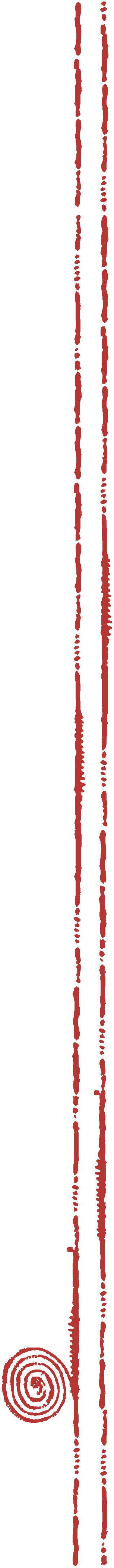 ტოკიოსა და ოსაკაში ქართული ღვინის მასშტაბური პრეზენტაცია გაიმართა. გამართულ ღონისძიებებში ჯამში 35 ქართული ღვინის მწარმოებელი კომპანიის 100-მდე დასახელების ღვინო იყო წარდგენლი. ქართული ღვინის პრეზენტაცია-სემინარს ტოკიოში 350, ხოლო ოსაკაში 300-მდე ღვინის პროფესიონალი დაესწრო (დისტრიბუტორები, იმპორტიორები, სომელიეები, რესტორატორები);ზაკოპანესა და კრაკოვში გაიმართა ქართული ღვინის წარდგენა. ზაკოპანეში ქართული ღვინის დეგუსტაცია სამთო-სათხილამურო სპორტის სახეობების თასის გათამაშების ფარგლებში მოეწყო, სადაც სტუმრებს შესაძლებლობა მიეცა დაეგემოვნებინათ სხვადასხვა სახეობის ქართული ღვინოები. კრაკოვში ქართული ღვინო ქალაქის მთავარ მოედანზე მდებარე ეროვნული მუზეუმის ერთ-ერთ დარბაზში დააგემოვნეს. ღონისძიებაზე მოწვეული იყო 200-მდე სტუმარი. დეგუსტაციაზე მუზეუმის წესების თანახმად, წარდგენილი იყო სხვადასხვა ქართული კომპანიების მხოლოდ თეთრი ღვინოები;ქართული ღვინის კომპანიები კვების პროდუქტებისა და სასმელების 43-ე საერთაშორისო გამოფენაზე ,,FOODEX JAPAN 2018” მონაწილეობდნენ, რომელიც ტოკიოში ჩატარდა. აღნიშნულ გამოფენაზე 10 ღვინის კომპანიაა მონაწილეობდა. ასევე, ტოკიოში გამართულ საერთაშორისო გამოფენაზე „Wine and Gourmet Japan 2018“ ქართული ღვინის მწარმოებელი 16 კომპანია მონაწილეობდა. გამოფენის ფარგლებში ქართული ღვინის სემინარი-დეგუსტაცია „საქართველო - ღვინის აკვანი“ გაიმართა;ქალაქ ფუკუოკაში, ქართული ღვინის მასშტაბური პრეზენტაცია გაიმართა.  დეგუსტაცია-სემინარს 100-მდე ღვინის პროფესიონალი დაესწრო;ლონდონში ბუნებრივი ღვინოების  საერთაშორისო გამოფენა ,,RAW WINE” (The Artisan Wine Fair) ჩატარდა, რომელშიც საქართველოდან ქვევრის ღვინის მწარმოებელი მცირე მარნები მონაწილეობდნენ. ასევე, ლონდონში პრესისა და ღვინის ინდუსტრიის  წარმომადგენლებისთვის ქართული ღვინის წარდგენა-დეგუსტაცია („Press and Trade Tour“) გაიმართა და მასზე წარმოდგენილი იყო 100-ზე მეტი სხვადასხვა დასახელების კლასიკური და ქართული ტრადიციული მეთოდებით დამზადებული ღვინოები;აშშ-ს ექვს ქალაქში ქვევრის ღვინის დეგუსტაციები გაიმართა (ქართველი მეღვინეები საკუთარ ღვინოებს აშშ-ში თავად წარადგენდნენ). ქართული ღვინის დეგუსტაციები ჩატარდა საქართველოს მეღვინეობის 8-ათასწლიან ტრადიციებზე გადაღებული დოკუმენტური ფილმის „ჩვენს ძარღვებში ღვინო სჩქეფს“ (OUR BLOOD IS WINE) ჩვენების ფონზე; დიუსელდორფში ღვინისა და ალკოჰოლიანი სასმელების ყოველწლიური საერთაშორისო გამოფენა „ProWein-2018“ ჩატარდა, სადაც ქართული ღვინის მწარმოებელი 26 კომპანია მონაწილეობდა;ქალაქ ჩენგდუში „ღვინისა და საკვების  საერთაშორისო გამოფენა“ (The 98th China Food & Drinks Fair) გაიმართა, გამოფენაში ქართული ღვინის მწარმოებელი 32 კომპანია მონაწილეობდა;ქალაქ კრაკოვში, ქართული ღვინის დეგუსტაციები მოეწყო, სადაც სტუმრებს შესაძლებლობა ჰქონდათ დაეგემოვნებინათ სხვადასხვა დასახელების ქართული ღვინოები. ღონისძიების ფარგლებში მოეწყო სადეგუსტაციო სტენდები, რის შედეგადაც ორ ქართულ კომპანიასთან ხელშეკრულება უკვე გააფორმეს ახალმა იმპორტიორებმა. ასევე, ქალაქ კრაკოვში გამართულ ღვინის საერთაშორისო კონკურსში „GALICJA VITIS - 2018“ ქართულმა ღვინოებმა უმაღლესი ჯილდოები - 2 ტროფი და 9 ოქროს მედალი მოიპოვა.  კონკურსზე  წარდგენილი იყო ქართული ღვინის მწარმოებელი 5 კომპანიის 18 სახეობის ღვინო.  კონკურსი ვაზისა და ღვინის საერთაშორისო ორგანიზაციის (OIV) ეგიდით იმართება;ქართული ღვინო კოპენჰაგენში გამართულ ყოველწლიურ ღვინის გამოფენაზე ,,Copenhagen Wine Fair’’ იყო წარმოდგენილი. საქართველო აღნიშნულ გამოფენაში პირველად მონაწილეობდა. გამოფენის ფარგლებში ქართული ღვინის სემინარი-დეგუსტაციაც მოეწყო. გამოფენის სტუმრებს შესაძლებლობა მიეცათ დაეგემოვნებინათ ქართული ღვინის მწარმოებელი კომპანიების 15 სახეობის პროდუქცია;სტოკჰოლმში გამართულ საკვებისა და სასმელების საერთაშორისო გამოფენაში „GastroNord 2018“ ქართული ღვინის მწარმოებელი 9 კომპანია მონაწილობდა, რომელთაც გამოფენაზე სხვადასხვა სახეობის ღვინო, ასევე ჭაჭა და ბრენდი წარადგინეს;თბილისში ქვევრის ღვინის მეორე საერთაშორისო კონკურსი გაიმართა. კონკურსზე წარდგენილი იყო 70 როგორც დიდი კომპანიის, ასევე მცირე და საშუალო საოჯახო მარნის  200-მდე ღვინის ნიმუში, რომლებიც ქართველი და უცხოელი ექსპერტებისგან შემდგარმა ჟიურიმ შეაფასა; ღვინის ეროვნული სააგენტოს კონტრაქტორი მარკეტინგული კომპანია ,,Marq Energie Consulting’’-ის ორგანიზებით, მაისში, საქართველოს ერთკვირიანი ვიზიტით პოპულარული გამოცემების -  ‘“Wine and Spirits“ და „Dow Jones” ჟურნალისტები ეწვიენ. ტურის ფარგლებში სტუმრებმა მოინახულეს ქართული ღვინის მწარმოებელი კომპანიები ქართლში, იმერეთში, სამეგრელოსა და კახეთში;ამერიკელი ღვინის პროფესიონალების 9-კაციანი ჯგუფი მაისში საქართველოში იმყოფებოდა. ვიზიტის ფარგლებში თბილისში დეგუსტაცია („Speed tasting”) მოეწყო, სადაც ქართული ღვინის მწარმოებელ 30-მდე კომპანიას შესაძლებლობა მიეცა წარედგინა საკუთარი პროდუქცია და კონსულტაციები მიეღოთ სტუმრებისგან. ჯგუფის წევრები ესტუმრნენ ქართული ღვინის მწარმოებლებს ქართლსა და კახეთში;საქართველოში ღვინის ამერიკელი იმპორტიორების ჯგუფის ვიზიტის ფარგლებში, დეგუსტაცია „Speed tasting“ გაიმართა, სადაც 34 კომპანიის წარმომადგენელს შესაძლებლობა მიეცა ღვინის პროფესიონალებისთვის საკუთარი პროდუქცია წარედგინა;საქართველოს „ღვინის კლუბის“  ორგანიზებით, რიგით მე-9  „ახალი ღვინის ფესტივალი“ მთაწმინდის პარკში გაიმართა. ფესტივალში მონაწილე ღვინის მწარმოებლებმა სტუმრებს საქართველოს სხვადასხვა რეგიონის 2017 წლის მოსავლის ღვინოები დააგემოვნებინეს. ფესტივალზე სულ 200-მდე მონაწილე, მათ შორის, 70 ახალი ღვინის საწარმო იყო წარმოდგენილი; იტალიის მეღვინეობით ცნობილ პიემონტეს რეგიონში გამართულ ღონისძიებაზე  „მსოფლიოს ყველაზე მშვენიერი და მნიშვნელოვანი მევენახეობის ლანდშაფტების მქონე ქვეყნის“ საპატიო სიგელი საქართველოს გადაეცა; ბერლინში მიმდინარე ბუნებრივი ღვინოების  საერთაშორისო გამოფენაზე ,,RAW WINE” (The Artisan Wine Fair) ქვევრის ღვინის მწარმოებელი 8 კომპანია მონაწილეობდა; ჰონგ-კონგში საერთაშორისო გამოფენა “Vinexpo HK- 2018” გაიმართა, რომელზეც ქართული ღვინის მწარმოებელი 13 კომპანია იყო წარმოდგენილი; აშშ-ს რამდენიმე ქალაქში ქართული ღვინის დეგუსტაცია-პრეზენტაციები გაიმართა. სააგენტოს, ნიუ-იორკში, სან-ფრანცისკოში, ჰიუსტონსა და პორტლენდში ღვინის პროფესიონალებს შესაძლებლობა ჰქონდათ დაეგემოვნებინათ სხვადასხვა სახეობის ქართული ღვინოები;იაპონიის ქალაქ უცუნომიაში ქართული ღვინის დეგუსტაცია-სემინარი გაიმართა, ღონისძიებას 50-მდე სტუმარი დაესწრო: დისტრიბუტორები, რესტორნებისა და სავაჭრო ქსელების წარმომადგენლები. სტუმართაგან 14-მა უკვე გამოთქვა მზადყოფნა, რომ ქართული ღვინო დაამატოს საკუთარი გაყიდვების სიას;ღვინისა და ალკოჰოლური სასმელების მე-11 საერთაშორისო გამოფენა WinExpo Georgia-2018 გაიმართა. მასში 12 ქვეყნის 150-მდე კომპანია მონაწილეობდა: საქართველო, საფრანგეთი, იტალია, ესპანეთი, პორტუგალია, ავსტრია, აშშ, გერმანია, უნგრეთი, უკრაინა, სომხეთი და რუსეთი. WinExpo Georgia რეგიონში სფეროს ერთ-ერთი უმსხვილესი გამოფენაა, რომელიც ფოკუსირებულია ღვინოზე, ალკოჰოლურ სასმელებზე და მათი წარმოებისთვის საჭირო მასალებსა და მომსახურეობებზე. გამოფენის ფარგლებში ღვინის მე-10 საერთაშორისო კონკურსი ჩატარდა. საერთაშორისო ჟიურის წევრებმა „ტროფის“, ოქროს, ვერცხლისა და ბრინჯაოს მედალოსანი ღვინოები რამდენიმე კატეგოორიაში გამოავლინეს. კონკურსზე 60 კომპანიის 250-მდე ნიმუში იყო წარდგენილი;თბილისში, საერთაშორისო სომელიეთა ასოციაციის 49-ე ყოველწლიური გენერალური ასამბლეა გაიმართა. ღონისძიების ფარგლებში განხორციელდა: საუკეთესო ქვევრის ღვინოების თემატური დეგუსტაცია, საფერავის ძირითადი მახასიათებლების დადგენის საერთაშორისო სესია, მასტერ-კლასი ქართულ ღვინოზე, პროფესიული დეგუსტაცია „სრულიად საქართველოს საუკეთესო ღვინოები ერთ სივრცეში“, ნანა ჯორჯაძის ფილმის „ღვინის ნულოვანი მერიდიან“ პრემიერა და სხვა ღონისძიებები; სინგაპურსა და სამხრეთ კორეაში ღვინის ეროვნული სააგენტოს კონტრაქტორი კომპანია „Meiburg Wine Media“-ს ორგანიზებით, ქართული ღვინის დეგუსტაციები გაიმართა; საქართველოში მყოფი იაპონელი მეღვინეები, კახეთსა და ქართლში გაეცნენ ქართული ღვინის დაყენების და ქვევრის დამზადების ტექნოლოგიას; იაპონიის დედაქალაქ ტოკიოსა და ჰოკაიდოს პრეფექტურის ქალაქ საპოროში, ღვინის ეროვნული სააგენტოს კონტრაქტორი მარკეტინგული კომპანია „Red Bridge“-ის ორგანიზებით, გაიმართა ქართული ღვინის წარდგენა-დეგუსტაციები;ამერიკის შეერთებულ შტატებში ტეხასის შტატის ქალაქ ოსტინში ქართული ღვინის დეგუსტაცია-სემინარი გაიმართა;ბრიტანელი პროფესიონალები  იმერეთში, ქართლსა და კახეთში ქართული ღვინის მწარმოებელ კომპანიებს გაეცნენ. კომპანიების წარმომადგენლებს შესაძლებლობა მიეცათ ღვინის პროფესიონალებისთვის საკუთარი პროდუქცია წარედგინათ;2018 წლის 9 თვეში, საქართველოდან მსოფლიოს 53 ქვეყანაში ექსპორტირებულია 60 მლნ-მდე ბოთლი ღვინო (0,75 ლ), რაც 13%-ით აღემატება 2017 წლის ამავე პერიოდის მაჩვენებელს.  ექსპორტირებული ღვინის ღირებულება 142.0 მლნ აშშ დოლარია, ზრდამ გასული წლის ანალოგიურ პერიოდთან შედარებით 22% შეადგინა;ექსპორტის ზრდა აღსანიშნავია შემდეგ ქვეყნებში: იაპონია - 172.7 ათასი ბოთლი, პოლონეთი - 2 465.5 ათასი ბოთლი, დიდი ბრიტანეთი - 67.3 ათასი ბოთლი, ჩეხეთი - 31.1 ათასი ბოთლი, ნიდერლანდები - 60.3 ათასი ბოთლი, გერმანია - 349.2 ათასი ბოთლი, ლიეტუვა - 331.6 ათასი ბოთლი, ესტონეთი - 420.7 ათასი ბოთლი, კანადა - 119.4 ათასი ბოთლი, საფრანგეთი - 107.1 ათასი ბოთლი, ლატვია - 1 245.3 ათასი ბოთლი,  თურქმენეთი - 120.3 ათასი ბოთლი, ყირგიზეთი - 179.6 ათასი ბოთლი, ყაზახეთი - 2 658.2 ათასი ბოთლი, მონღოლეთი - 162.4 ათასი ბოთლი,  უკრაინა - 6 746.6 ათასი ბოთლი,), ბელარუსი 1 188.8 ათასი ბოთლი,  რუსეთი - 37 064.7 ათასი ბოთლი  და სხვა;                 სხვადასხვა მოცულობის ღვინის ექსპორტი 190-მა კომპანიამ განახორციელა;24 ქვეყანაში ექსპორტირებულია 13,5 მლნ ბოთლი (0,5 ლ) ბრენდი, რაც 19%-ით აღემატება გასული წლის 9 თვის მონაცემებს. ბრენდის ექსპორტით მიღებულმა შემოსავლებმა 27,6 მლნ აშშ დოლარი შეადგინა - ზრდა 10%. ასევე, მსოფლიოს 24 ქვეყანაში ექსპორტირებულია 287 ათასი ბოთლი (0,5 ლ) ჭაჭა, ზრდამ შეადგინა 96%. სულ ექსპორტირებულია 824 ათასი აშშ დოლარის ღირებულების ჭაჭა, რაც 88%-ით აღემატება გასული წლის ანალოგიური პერიოდის მაჩვენებელს. სულ, ღვინის, ბრენდის, ჭაჭის, საბრენდე სპირტისა და ჩამოსასხმელი ბრენდის ექსპორტით მიღებულმა შემოსავლებმა საანგარიშო პერიოდში 222.7 მლნ აშშ დოლარს მიაღწია, რაც 15%-ით აღემატება გასული წლის ანალოგიურ მაჩვენებელს;მოეწყო ღვინისა და ალკოჰოლური სასმელების 12 გამოფენა მსოფლიოს 11 ქვეყანაში, გაიმართა 137 დეგუსტაცია - პრეზენტაცია, ფესტივალი 2;  კახეთის რეგიონის ადგილობრივი მევენახეებისა და მეღვინეების ინფორმირების მიზნით, მომზადდა საინფორმაციო ლიფლეტი და პოსტერი. სისტემატურ რეჟიმში მიმდინარეობდა თელავისა და ახმეტის მუნიციპალიტეტების ვენახების კადასტრის მონაცემთა ბაზის კორექტირება და გამართვა;რთველის პროცესში, ყვარლის მუნიციპალიტეტში სატესტო რეჟიმში ამუშავდა კადასტრის საპილოტე პროგრამა. პირველ ეტაპზე სატესტო რეჟიმში ჩაერთვნენ ის სუბიექტები, რომელთაც გააჩნიათ დიდი ზომის ვენახები (≥ 7.0 ჰა) განლაგებული ქინძმარაულისა და ყვარლის მიკროზონებში;     რთველი კახეთში ორგანიზებულად და შეფერხებების გარეშე წარიმართა. გადამუშავებულმა ყურძენმა და მევენახეების შემოსავალმა ბოლო თითქმის 30 წლის მანძილზე რეკორდულ მაჩვენებელს მიაღწია, გადამუშავდა 180 ათასამდე ტონა ყურძენი; რაჭაში რთველი აქტიურ ფაზაში სექტემბერის ბოლოს შევიდა, საანგარიშო პერიოდის ბოლოს რაჭაში 155 ტონა მუჯურეთული და ალექსანდროული იყო გადამუშავებული. რაჭის რეგიონში წინასწარი მონაცემებით მუჯურეთულისა და ალექსანდროულის 1 500 ტონამდე მოსავალს ელიან;შვიდი არქეოლოგიური ნიმუში - მცენარეული ნაშთები წიპწებისა და მერქნის სახით,  გაიგზავნა C14 მეთოდით დათარიღებისათვის ისრაელში, ვეისმანის ინსტიტუტის D-REAMS ლაბორატორიაში. ეს ნიმუშები აღებულია 2017 წელს შულავერის კულტურის (ძვ. წ. 6000-5000 წლები) ძეგლებდან („გადაჭრილი გორა“ და „შულავერის გორა“) და სხვადასხვა არქეოლოგიური ძეგლებიდან („თრელი გორები“, „ძალისი“, „დედოფლის გორა“, „დიღომი“);მილანის უნივერსიტეტის მკვლევარების მიერ საერთაშორისო რეფერირებად ჟურნალს „Science of the Total Environment“ გამოსაქვეყნებელად გადაეცა პროექტის ფარგლებში მომზადებული სტატია „Influence of climate cycles on grapevine domestication and amcient migrations in Eurasia”;საქართველოს ეროვნული მუზეუმის არქეოლოგიური ჯგუფის მიერ, ტორონტოს უნივერსიტეტის არქეოლოგებთან ერთად 6 მაისი-16 ივნისის პერიოდში განხორციელდა   არქეოლოგიური გათხრები ძეგლებზე „გადაჭრილი გორა“ და „შულავერის გორა“ (ძვ. წ. მე-6 ათასწლეული) მევენახეობა - მეღვინეობასთან დაკავშირებული ახალი მასალის მოპოვების მიზნით. აღმოჩენილია მნიშვნელოვანი არქეოლოგიური არტეფაქტები. მათ შორის, პირველად აქამდე წარმოებულ გათხრებს შორის,  მთლიანი თიხის ჭურჭელი. შესრულდა ველზე მოპოვებული ამ არტეფაქტებისა და კონტექსტების გრაფიკულ და ელექტრონულ ფორმატში დამუშავება, განხორციელდა საანალიზო ნიმუშების აღება პალინოლოგიური, პალეობოტანიკური, რადიოკარბონატული, მოლეკულური, ბიომოლეკულური, ლითოლოგიური, ფიტოლიტური და სხვა ტიპის ინტერდისციპლინარული კვლევებისათვის, რომლებიც შესრულდება საქართველოსა და უცხოეთის პარტნიორ ინსტიტუტებში. გათხრების ბოლოს ძეგლი დაკონსერდა;მოპოვებული არქეოლოგური მასალის შემდგომი ეტაპის ლაბორტორიული კვლევების გაგრძელება შეთანხმდა ქართველ და უცხოელ მკვლევარებთან;ველური ვაზის დაფესვიანების ხარისხის დადგენის მიზნით, დაიწყო ლაბორატორიული კვლევები  კავკასიის საერთაშორისო უნივერსიტეტში, რომლის შედეგებიც გამოყენებული იქნება ამ მცენარის მინდვრის კოლექციის გაშენების დროს; პროექტის შედეგების პოპულარიზაციისა და ფართო აუდიტორიის გაცნობის მიზნით, მომზადდა და წარდგენილი იყო მოხსენების რეზიუმე ვაზისა და ღვინის საერთაშორისო ორგანიზაციის (OIV) 41-ე მსოფლიო კონგრესისათვის სათაურით: “Progress for Research of Grape and Wine Culture in Georgia, the South Caucasus.10.5  სასოფლო-სამეურნეო კოოპერატივების ხელშეწყობის ღონისძიებები (პროგრამული კოდი 31 06)   პროგრამის განმახორციელებელისსიპ სასოფლო-სამეურნეო კოოპერატივების განვითარების სააგენტოსტატუსი მიენიჭა 74 სასოფლო-სამეურნეო კოოპერატივს. 2018 წლის 9 თვის მდგომარეობით სულ საქართველოს მასშტაბით რეგისტრირებულია 1 127 სასოფლო-სამეურნეო კოოპერატივი.  კამერალური მონიტორინგი ჩაუტარდა 491 სასოფლო-სამეურნეო კოოპერატივს. არაგეგმური მონიტორინგი ჩაუტარდა 215 სასოფლო-სამეურნეო კოოპერატივს. 217 კოოპერატივს შეუწყდა სასოფლო-სამეურნეო კოოპერატივის სტატუსი;მეფუტკრეობის სასოფლო-სამეურნეო კოოპერატივების ერთიანი საწარმოო უზრუნველყოფის სახელმწიფო პროგრამის ფარგლებში სსიპ სახელმწიფო ქონების ეროვნული სააგენტოსთან შეთანხმებით მოძიებულ იქნა  გორის რაიონის სოფელ ბერბუკში მდებარე სახელმწიფო საკუთრებაში არსებული მიწის 2 500მ2 ნაკვეთი, რომელიც უსასყიდლოდ უვადო სარგებლობის უფლებიეთ გადაეცა სასოფლო-სამეურნეო კოოპერატივების განვითარების სააგენტოს. სააგენტოს მიერ აღნიშნულ მიწის ნაკვეთზე განხორციელდება თაფლის საწარმოსათვის განკუთვნილი საწარმო-ინფრასტრუქტურის ჩამოყალიბება, რომელიც პროგრამით გათვალისწინებული პირობების დაკმაყოფილების შემთხვევაში პირდაპირი მიყიდვის წესით გადაეცემა სასოფლო-სამეურნეო კოოპერატივს. საწარმოში შესაძლებელი იქნება დღეში არანაკლებ 2 ტონა თაფლის გადამუშავება; საქართველოს მთავრობის გადაწყვეტილებით რძის მწარმოებელი სასოფლო-სამეურნეო კოოპერატივების მხარდაჭერის სახელმწიფო პროგრაში განხორციელებული ცვლილებების საფუძველზე, სააგენტოს მიერ გამოცხადებული პროგრამის ფარგლებში კაპიტალური ინვესტირების ხელშეკრულება გაფორმდა 13 სასოფლო-სამეურნეო კოოპერატივთან, რომლებსაც განესაზღვრათ 4 თვიანი ვადა საწარმოების ასაშენებლად, რის შემდეგაც მათ გადაეცემათ შესაბამისი აღჭურვილობა. აღნიშნული 13 მონაწილედან, სამმა მონაწილემ უარი განაცხადა პროგრამაში მონაწილეობაზე. დარჩენილი 10 მონაწილედან საანგარიშოო პერიოდში ერთმა დაასრულა მშენებლობის პროცესი;მევენახეობის სასოფლო-სამეურნეო კოოპერატივების ხელშეწყობის სახელმწიფო პროგრამაში მეპაიეებს, რომელთაც საერთო საკუთრებაში გააჩნიათ ვენახები, მიეცათ შესაძლებლობა ჩაერთონ პროგრამაში. პროგრამაში ამჟამად ჩაერთუულია 10 მონაწილე. მონაწილეებსა და სააგენტოს შორის გაფორმდა ხელშეკრულებები, რომელთა თანახმად, მონაწილენი ვალდებულნი არიან ააშენონ ყურძნის გადამამუშავებელი საწარმოები. 10 მონაწილიდან 5-მა მონაწილემ დაასრულა მშენებლობის პროცესი და სააგენტოს წარუდგინა შესაბამისი დოკუმენტაცია, რის შედეგადაც მათ გადაეცათ ყურძნის გადამამუშავებელი აღჭურვილობა, ხოლო დანარჩენ 5 მონაწილეს კი აღჭურვილობა გადაეცემა  მიმდინარე წლის დასრულებამდე;საქართველოს მთავრობის გადაწყვეტილებით სასოფლო-სამეურნეო კოოპერატივებში საერთაშორისო სტანდარტების დანერგვისა და ბრენდირების სახელმწიფო პროგრამის ფარგლებში, დაიწყო მსურველთა რეგისტრაცია  (2018 წლის აგვისტო - 2019 წლის მარტი). 9 თვის მდგომარეობით  პროგრამის ბრენდირების ნაწილში ჩაერთო 2 სასოფლო-სამეურნეო კოოპერატივი. 10.6 სოფლის მეურნეობის დარგში სამეცნიერო-კვლევითი ღონისძიებების განხორციელება (პროგრამული კოდი 31 04)პროგრამის განმახორციელებელისოფლის მეურნეობის სამეცნიერო-კვლევვითი ცენტრიდუშეთის მუნიციპალიტეტის უკანაფშავის თემის  სოფლებში  მოძიებულია 24 სული  ქართული მთის  ჯიშის ტიპიური  ინდივიდი საკოლექციო ჯოგის შექმნის მიზნით, ხოლო  ყაზბეგის მუნიციპალიტეტის სოფლებში - 58 სული;ახალქალაქის და ნინოწმინდის კავკასიური წაბლა ჯიშის საცდელ ბაზებზე 275 სული პირუტყვი დაჯგუფდა  ჯიშურობის, განვითარების, ტიპიურობის და  სამეურნეო-სანაშენე დანიშნულების  მიხედვით. შესწავლილი იქნა რძის 7 მაჩვენებელი; კვლევისათვის გადარჩეულია 150 სული ტიპიური კავკასიური წაბლა და შვიცურთან ნაჯვარი ფური და დმანისის ს. განთიადის სასელექციო ფერმაში  20 სული კავკასიური წაბლა ჯიშის ფური, რომლებზედაც მიმდინარეობს სამეურნეო-ბიოლოგიური მაჩვენებლების კვლევა;შემუშავებულ იქნა სანაშენო მუშაობის სტანდარტები; მიღებულია კახური ღორის 88 გოჭი, ინტროდუცირებული ჯიშებიდან - 27 გოჭი და 100 ბურვაკი;შესასწავლად 15 ნერბიდან აღებულ იქნა რძის ნიმუშები;მიღებულია ნაზმატყლიანი 10 და ნახევრადნაზმატყლიანი ცხიმკუდიანი 39 ბატკანი;თევზის 1 000 ნაჯვარი მოზარდეული გადაყვანილია ახალ ბიოტბორში;დადგენდა ადგილობრივი ქათმის 5 პოპულაციის 200 ფრთის კვერცხდების ინტენსივობა, საინკუბაციო კვერცხის მასა;შესწავლილია ჯავახური ბატის საინკუბაციო კვერცხის მასა; გატარებულ იქნა 30 ფუტკრის ოჯახის  დაავადებების საწინააღმდეგოდ პრევენციული ღონისძიებები; ფუტკრის სანაშენე ოჯახების რაოდენობა გახდა 42, გამოყვანილ იქნა 100 განაყოფიერებული დედა ფუტკარი;გაისინჯა 65 ჯიშის გრენა დაავადებებზე; გამოყოფილია ჰემოლიმფიდან და გრენიდან დნმ-ი; 650 კოლოფიდან შეირჩა 300 საუკეთესო ნადებების ჭია. დამზადდა თუთის აბრეშუმხვევიას გენოფონდის ჯიშების გრენა 1 500 ნადების სახით;თიანეთის, ახმეტის, თელავისა და კასპის მუნიციპალიტეტებში კოპროლოგიურად გამოკვლეულ იქნა 73 ღორი, 228 კახური ღორი, 581 მსხვილფეხა პირუტყვი, 120 თხა, 114 თუშური ცხენი და 405 ცხვარი;კოპროლოგიურად იქნა გამოკვლეული შინაური პირუტყვის სინჯები;შემუშავდა რეკომენდაციების საბოლოო ვერსია სურსათის ტყვიით კონტამინაციის შემცირების მიმართულებით და გადაეგზავნა რისკის მმართვაზე პასუხისმგებელ უწყებებს; შემდგომი კვლევებისთვის დასათესად მომზადდა თამბაქოს 6  და სელის 2 ნიმუში;დაითესა 94 კასეტა პომიდვრის, ბადრიჯნის, წიწაკის, ყვავილოვანი კომბოსტოს და ბროკოლის კულტურები;დაირგო ხახვის ბოლქვი მარნეულის და წილკნის ბაზაზე, აღირიცხა აღმოცენების დასაწყისი;მომზადდა  სათესლე  მასალები და შედგენილია ბიოპრეპარატების გამოყენების სქემა თითოეული კულტურისათვის;გამრავლებულია 4 632 ცალი კარტოფილის სინჯარის მცენარე; დაითესა შვრია, თეთრი დიკა და შავფხა და საგაზაფხულო ხორბლის და ქერის 10 ჯიში;წილკნის ბაზაზე გაწმენდის შედეგად მიღებულია სხვადასხვა ჯიშის სუპერელიტური და ელიტური 6.1 ტონა მარცვლეულის თესლი;ლექიდან  მოიხსნა 128 დასახელების ღვინო,  ჩაუტარდა სულფიტაცია და მომზადდა ჩამოსხმისათვის;აღებული იქნა ქართული ვაზის ჯიშების საკვირტე მასალა,  მოხდა მიღებული შედეგების დამუშავება;ჩატარდა დაკვირვება ხეხილში 80-მდე ჯიშის 5 ფენოლოგიური ფაზის მიმდინარეობაზე.  მოეწყო 3 ექსპედიცია თხილის ჯიშებზე დაკვირვების მიზნით; დაირგო ხეხილის სხვადასხვა ჯიშის 3 000 კალამი (ჯიღაურას სადედე ბაღში);ჩატარდა ფიტოსანიტარული მონიტორინგი  აბაშის, სენაკის და ზუგდიდის სოფლებში; აღმოსავლეთ საქართველოს სანერგეებში მოხდა ვაზის 120 ნიმუშის და ხეხილის (70 თხილის ნიმუში)  ვირუსული, ბაქტერიული  და ფიტოპლაზმური დაავადებების ანალიზი;საკოლექციო ნარგაობას შეემატა იშვიათი და გადაშენების პირას მყოფი სახეობის - ქართული ნუშის (Amygdalus georgica) 5 ნერგი, აგროსატყეო  საკოლექციო ნარგაობა შეივსო 35 ნერგით;მომზადდა 24 განსხვავებული ფორმისა და სახეობის ვერხვის 500-ზე მეტი კალამი, რომელიც დაირგო ჯიღაურას საცდელ ბაზაზე, კოლექციაში დარგული იქნა თუთის 28 ნამყენი ნერგი, ხოლო  სადედე-საკალმე პლანტაციაში  72 ნერგი;ჩატარდა   კარტოფილის ამღები კომბაინის მანქანების საველე გამოცდა;დაინტერესებულ პირებს მიეწოდათ ინფორმაცია აზიური ფაროსანას ბიოლოგიასა და მისი კონტროლის საშუალებების შესახებ;დამუშავდა 10 სანერგე მეურნეობის შესახებ ინფორმაცია;ვაზის სხვადასხვა ჯიშის დნმ-ზე ჩატარდა PCR რეაქციები, მოხდა PCR რეაქციების ოპტიმიზაცია 9 წყვილი ვაზის მიკროსატელიტური დნმ-ის მარკერის (პრაიმერები) გამოყენებით;მიღებულ იქნა დაწმენდილი ვაშლის სიდრის საკვლევი ნიმუში  80 ლიტრის ოდენობით, ხოლო ილი ვაშლის ძმრის საკვლევი ნიმუში - 65 ლიტრის ოდენობით;ჩატარდა  7 დასახელების გადამუშავებული პროდუქტის  ნიმუშების დეგუსტაცია (ნექტარი, სიროფი, გაყინული ხილი);დამზადდა კაკლის მურაბის ორი ვარიანტი (უშაქრო და ნაკლებშაქრიანი), ასევე მაყვლის და ჟოლოს ნექტარი. მიღებულ ნიმუშებში განისაზღვრა pH,  ხმნ °Β, ტიტრული მჟავიანობა გ/100გ. შემუშავდა კაკლის მურაბის ინოვაციური ტექნოლოგიის სქემა.ქიმიური მონაცემების მიხედვით მოხდა ქლიავისა და ყურძნის ჯიშების შეფასება შრობისათვის;დამზადდა ოთხი ჯიშის ქლიავის მშრალი პროდუქტი, განხორციელდა ყურძნის  შრობა ჯიშების მიხედვით  და დამზადდა ქიშმიში სამი ჯიშის ყურძნისგან;თიანეთისა და დუშეთის მუნიციპალიტეტებში აღწერილ იქნა ოჯახურ პირობებში, დამბალხაჭოს ტრადიციული წესით დამზადება;გორის მუნიციპალიტეტში სოფელ შინდისში აღებულია 44 ნიადაგის ნიმუში, აგრეთვე მცენარეთა  ნიმუშები და სიმინდის მარცვლის 13 ნიმუში საანალიზოდ. მიკროელემენტების შემცველობაზე გამოკვლევულია სიმინიდს მარცვლის 30 ნიმუში;ნიადაგების სართო მდგომარეობის შესწავლის ფარგლებში აღებულია 51 ნიმუში 13 მუნიციპალიტეტიდან; წყალტუბოს მუნიციპალიტეტის სოფელ მაღლაკიდან აღებულია 20 ნიმუში ნიადაგის ნაყოფიერების შესასწავლად და რეკომენდაციების გასაცემად;ლაბორატორიული კვლევა ჩატარდა ნიადაგის ნაყოფიერების განმსაზღვრელ ძირითად მახასიათებლებზე. მიღებულია ნიადაგის ლაბორატორიული კვლევის შედეგები;ოთხ სათბურში შეფასებულია ნიადაგის ნაყოფიერება. მომზადებულია 2 რეკომენდაცია.ნიადაგის ნაყოფიერი ფენის შესასწავლად საცდელ-სადემონსტრაციო ნაკვეთებიდან    საშემოდგომო კულტურების ქვეშ და სასათბურე  მეურნეობებში აღებულია ნიადაგის 18 ნიმუში;ნიადაგის ფიზიკური, ფიზიკურ-ქიმიური და ქიმიური მახასიათებლების განსაზღვრის მიზნით ჩატარდა ნიადაგის ლაბორატორიული კვლევა და მიღებულია ნიადაგის 34 ნიმუშის ლაბორატორიული კვლევის შედეგები. საქართველოს ნიადაგების საერთო მდგომარეობის შესასწავლად, ინვენტარიზაციის მიზნით ლაბოტორიულ პირობეში გამოკვლეულია ნიადაგის 153 ნიმუში. ნიადაგის კვლევების  შედეგად  განახლდა ელექტრონულ მონაცემთა ბაზები.სასამართლო სისტემა11.1 სასამართლო სისტემა (პროგრამული კოდები 07 00–10 00)პროგრამის განმახორციელებელი:  საქართველოს იუსტიციის უმაღლესი საბჭო;საქართველოს იუსტიციის უმაღლეს საბჭოსთან არსებული სსიპ - საერთო სასამართლოების დეპარტამენტი;საქართველოს საკონსტიტუციო სასამართლო;საქართველოს უზენაესი სასამართლო.მიმდინარეობდა მუშაობა საქართველოს უზენაესი და საკონსტიტუციო სასამართლოების გამჭირვალობის და საჯაროობის პროცესის გასაუმჯობესებლად;ჩატარდა მოსამართლეთა შესარჩევი ერთი კონკურსი, რომლის შედეგადაც მიმდინარე წლის 18 იანვარს დაინიშნა 34 მოსამართლე;საბჭოს მიერ შეფასდა 46 მოსამართლე, აქედან 14 მოსამართლე შეფასების პროცედურის დასრულების საფუძველზე გამწესდა უვადოდ. ამასთან, „საერთო სასამართლოების შესახებ“ საქართველოს ორგანული კანონის საფუძველზე უვადოდ დაინიშნა 44 მოსამართლე;საქმეთა განაწილების ელექტრონული პროგრამა სრულად ამოქმედდა ყველა საერთო სასამართლოში;საქართველოს იუსტიციის უმაღლესი საბჭოს მიერ მიღებულ იქნა გადაწყვეტილება „მოსამართლეობის საკვალიფიკაციო გამოცდის ჩატარების წესისა და საკვალიფიკაციო საგამოცდო პროგრამის დამტკიცების შესახებ“. აღნიშნული გადაწყვეტილებით ახლებურად ჩამოყალიბდა საკვალიფიკაციო საგამოცდო კომისიის შექმნისა და უფლებამოსილების წესი, განახლდა მოსამართლეობის საკვალიფიკაციო საგამოცდო პროგრამა, დაინიშნა საკვალიფიკაციო გამოცდა, რომელიც ჩატარდა 21-28 ივლისს. 233 გამოსაცდელიდან გამოცდა წარმატებით 52-მა გამოსაცდელმა ჩააბარა, აქედან ერთმა საერთო სპეციალიზაციით, 16-მა სამოქალაქო და ადმინისტრაციული სამართლის სპეციალიზაციით და 35-მა სისხლის სამართლის სპეციალიზაციით;2018 წლის 19 სექტემბერს იუსტიციის უმაღლესმა საბჭომ გამოაცხადა იუსტიციის სკოლის მსმენელთა შესარჩევ კონკურსი. სულ დარეგისტრირდა 122 კანდიდატი, რომელთაგანაც  121 გადავიდა კონკურსის მეორე ეტაპზე. 41 ნაფიცი მსაჯული და 284 ნაფიცი მსაჯულობის კანდიდატები უზრუნველყოფილ იქნენ კანონმდებლობით დადგენილი ყველა იმ ხარჯის ანაზღაურებით, რომელიც პირდაპირაა დაკავშირებული მათ მიერ საკუთარი მოვალეობის შესრულებასთან;დასრულდა თბილისის საქალაქო სასამართლოს მთავარი სასამართლო დარბაზის აკუსტიკურის გაუმჯობესების სამუშაოები, თბილისის სააპელაციოს (მათ შორის მოეწყო ინკლუზიური საპირფარეშო), ქუთაისის სააპელაციოს (შესაბამისი სტანდარტით მოეწყო არასრულწლოვანთა დაკითხვის ოთახი), თბილისის, რუსთავისა და ქუთაისის საქალაქოს, თელავის, გურჯაანის, მცხეთის, გორისა და სენაკის რაიონული, აბაშის (მათ შორის მოეწყო შ.შ.მ. პირთა გადასაადგილებელი პანდუსი), ხონის, ჭიათურის, ჩხოროწყუს, წალენჯიხის, თიანეთის, გარდაბნისა და ქედის მაგისტრატი სასამართლოს შენობების სარემონტო-სარეკონსტრუქციო სამუშაოები. მიმდინარეობდა თბილისის საქალაქო სასამართლოს ახალი ფლიგელის სამშენებლო სამუშაოები. ასევე, თბილისის სააპელაციოს, თბილისისა და რუსთავის საქალაქო, მცხეთისა და გორის რაიონული, ჩხოროწყუს, წალენჯიხის, თიანეთისა და გარდაბნის მაგისტრატი სასამართლო შენობების სარემონტო-სარეკონსტრუქციო სამუშაოები;ბორჯომის მაგისტრატი სასამართლოს საკონფერენციო დარბაზში დამონტაჟდა აუდიო-ვიდეო აპარატურა; აუდიო გახმოვანების აპარატურა დამონტაჟდა ქუთაისის საქალაქო და სიღნაღისა და თელავის რაიონულ სასამართლოებში. ვიდეო-სამეთვალყურეო სისტემები დამონტაჟდა თბილისისა და ქუთაისის სააპელაციო, ქუთაისის საქალაქო, გორისა და ახალქალაქის რაიონულ, წყალტუბოსა და ნინწმინდის მაგისტრატ სასამართლოებში;საერთო სასამართლოების ინფორმაციულ-ტექნოლოგიური (IT) ინფრასრტუქტურის გაძლიერებისა უსაფრთხოების გაზრდის მიზნით შეძენილ იქნა 2 ერთეული ბლეიდ ტიპის სერვერი, ქსელის მარშრუტიზატორები, ქსელური მოდულები და ანტივირუსის პროგრამული პაკეტი;გარემოს დაცვა და ბუნებრივი რესურსების მართვა12.1 გარემოს დაცვისა და სოფლის მეურნეობის განვითარების პროგრამა (პროგრამული კოდი 31 01)12.1.1 გარემოს დაცვისა და სოფლის მეურნეობის განვითარების პოლიტიკის შემუშავება და მართვა (პროგრამული კოდი 31 01 01)პროგრამის განმახორციელებელი:საქართველოს გარემოს დაცვისა და სოფლის მეურნეობის სამინისტროპროგრამის ფარგლებში მიმდინარეობდა: შესაბამისი პროგრამების  შემუშავება;სოფლის მეურნეობის განვითარების  და სოფლის განვითარების  სტრატეგიის შესაბამისად სამოქმედო გეგმების შემუშავება;გარემოს დაცვისა და სოფლის მეურნეობის სამინისტროს მიერ განსახორციელებელი ღონისძიებების მართვა  და ადმინისტრირება;საერთაშორისო ორგანიზაცების საწევრო გადასახადის გადახდა;12.1.2 სოფლის მეურნეობის განვითარების პროგრამის მართვა და ადმინისტრირება რეგიონებში (პროგრამული კოდი 31 01 02)პროგრამის განმახორციელებელი:საქართველოს გარემოს დაცვისა და სოფლის მეურნეობის სამინისტროპროგრამის ფარგლებში მიმდინარეობდა: რეგიონებში   სოფლის  მეურნეობის განვითარების ერთიანი პოლიტიკის გატარებაში სამინისტროს ხელშეწყობა; სამინისტროს პროგრამების შესახებ მოსახლეობის სისტემატიური ინფორმირება, დაინტერესებული პირებისათვის დარგის შესაბამის საკითხებზე კონსულტაციების გაცემა; ტრენინგებისა და სწავლებების ორგანიზება.12.1.3 ქართული აგროსასურსათო პროდუქციის პოპულარიზაცია (პროგრამული კოდი 31 01 03)პროგრამის განმახორციელებელისაქართველოს გარემოს დაცვისა და სოფლის მეურნეობის სამინისტროქ. ბერლინში დაგეგმილ საერთაშორისო გამოფენაზე „მწვანე კვირეული-2018“ საქართველოს გარემოს დაცვისა და სოფლის მეურნეობის სამინისტრომ ტრადიციულად მონაწილეობა მიიღო. ,,მწვანე კვირეული 2018-ში“ სხვადასხვა ქვეყნის 1 600-ზე მეტი კომპანია მონაწილეობდა, რომლებიც 100 000-ზე მეტ სხვადასხვა დასახელების სასურსათო პროდუქციას წარუდგინეს მომხმარებელს. საქართველოს სტენდზე  19  კომპანია იყო წარმოდგენილი - შემდეგი პროდუქციით: ღვინო, ჭაჭა, ლიმონათი, წვენი, ჩაი, ჩურჩხელა, ტყლაპი,, ჯემი, სუნელი და საწებლები. სამინისტროს მხარდაჭერით წარმოდგენილი იყო ქართული სამზარეულო, დამზადდა ქართული ტრადიციული კერძები;ქ. ბაქოში აგროსამრეწველო სექტორის მე-12 საერთაშორისო გამოფენაზე „Caspion Agro 2018” რვა ქართულმა კომპანიამ საკუთარი პროდუქცია წარადგინა. ქართულ სტენდზე წარმოდგენილი იყო შპს „თაფლიკაცის“, „გიუაანოს“, „მადლიანი 2017-ის“, „კულას“, „ნუტრიმაქსის“, „მზა ჩითილის“, „ველინგტონის“, „თამარის“ მიერ წარმოებული ქართული პროდუქცია;ქ. ფრანკფურტში საქართველოს გარემოს დაცვისა და სოფლის მეურნეობის სამინისტრომ მონაწილეობა მიიღო, ყოველწლიურ გამოფენა-ფესტივალში „Museumsuferfest Frankfurt 2018“.  გამოფენაზე მოეწყო ქართული კუთხე და წარმოდგენილ იქნა მცირე საოჯახო მარნების (16 საოჯახო მარანი) პროდუქცია;ქ. რიგაში საქართველოს გარემოს დაცვისა და სოფლის მეურნეობის სამინისტრომ მონაწილეობა მიიღო ყოველწლიურ საერთაშორისო გამოფენაში „Riga Food 2018“, გამოფენაზე მოეწყო ქართული კუთხე და წარმოდგენილ იქნა 11 სხვადასხვა კომპანიის („ტყუპების ღვინის მარანი“, „ვაინ მენ“, „ასადელი“, „GEO-US WORLD EXPORT“, „კულა“, „ქართული ლუდის კომპანია - ზედაზენი”, „თამარი“, „Wine Products and Spirits”, „EU-GS STANDART GmbH (GEORGIAN PRODUCTION)“, „ქინძმარაულის ღვინის მარანი“, ELKOR FOOD&WINE LTD“) პროდუქცია.12.1.4 გარემოზე ზემოქმედების შეფასების ღონისძიებები (პროგრამული კოდი 31 01 04)  პროგრამის განმახორციელებელისაქართველოს გარემოს დაცვისა და სოფლის მეურნეობის სამინისტროპროგრამის ფარგლებში მიმდინარეობდა: გარემოსდაცვითი მოთხოვნებისა და გარემოს დაცვის ნორმების გათვალისწინებით, ექსპერტიზას დაქვემდებარებულ საქმიანობებზე შესაბამისი საექსპერტო დასკვნების მომზადება დაქირავებული ექსპერტების მიერ.12.1.5 გარემოსდაცვითი ცნობიერების ამაღლების ღონისძიებები (პროგრამული კოდი 31 01 05)პროგრამის განმახორციელებელისაქართველოს გარემოს დაცვისა და სოფლის მეურნეობის სამინისტროლისის ტბის მიმდებარე ტერიტორიაზე (აღინიშნა „დედამიწის საათი“)   საქართველოს კორპორატიული სპორტის ფედერაციის მხარდაჭერით, ველოტური და გარბენი გაიმართა, რომელშიც მონაწილეობა პროფესიონალმა და მოყვარულმა ველომრბოლელებმა მიიღეს;,,დედამიწის საერთაშორისო  დღე“-სთან დაკავშირებით, 300 არაგველის სახელობის სკვერში, გამწვანების აქცია გაიმართა, რომლის ფარგლებში სკვერში ურბანული გამწვანების სტანდარტის მიხედვით, ნეკერჩხალისა და მუხის სახეობის ნერგები დაირგო;,,გარემოს დაცვის მსოფლიო დღე“-სთან დაკავშირებით გარემოსდაცვის მსოფლიო დღის სლოგანს  ,,შევამციროთ პლასტიკით დაბინძურება’’ წარმოადგენდა. ღონისძიების  ფარგლებში, წიგნის მაღაზიათა ქსელის „ბიბლუსი“ სამ ფილიალში აქცია გაიმართა, ,,ბიბლუსი’’-ს ქსელის მომხმარებლებს ბიოდეგრადირებადი პარკების გამოყენების მნიშვნელობაზე მიეწოდათ ინფორმაცია და საჩუქრად მაისურები და მრავალჯერადი გამოყენების ნაჭრის ჩანთები გადაეცათ. აღნიშნულ დღეს ქალაქ მცხეთის მიმდებარე ტერიტორიაზე დასუფთავების აქცია მოეწყო.გაიმართა 2008 წლის აგვისტოს ომის მოვლენების 10 წლისთავისადმი მიძღვნილი ღონისძიება, სადაც მოწვეული სტუმრები ისაუბრებენ აგვისტოს ომის ტრაგედიაზე, როგორც ეკოლოგიურ კატასტროფაზე. დარგის სპეციალისტებმა და ექსპერტებმა განიხილეს ტყის მდგომარეობა, არსებული პრობლემები და სამომავლო მოქმედებები, რომლებიც ტყის აღდგენითი ღონისძიებების განხორციელებისკენაა მიმართული. მოეწყო გამოფენა;გაიმართა  „ატმოსფერული ჰაერის ხარისხი და გავლენა ადამიანის სოციალურ მდგომარეობაზე“ ღონისძიება. სადაც, დარგის სპეციალისტებმა, მოწვეულ სტუმრებთან ერთად, ატმოსფერული ჰაერის დამბინძურებლების, დაბინძურების წყაროებისა თუ ადამიანის ჯანმრთელობასა და მის სოციალურ მდგომარეობაზე მათი ზეგავლენის შესახებ იმსჯელეს;ბოტანიკური ბაღის ღია სივრცეში, გარემოსდაცვითი ინფორმაციისა და ცოდნის მართვის სისტემის პრეზენტაცია გაიმართა;აღინიშნა საერთაშორისო გარემოსდაცვითი თარიღი ,,მწვანე მომხმარებლის დღე’’.12.1.6 ბიოლოგიური მრავალფეროვნების დაცვის ღონისძიებები  (პროგრამული კოდი 31 01 06)  პროგრამის განმახორციელებელისაქართველოს გარემოს დაცვისა და სოფლის მეურნეობის სამინისტროგანხორციელდა კვლევა  ვორონოვის თეთრყვავილას (Galanthus woronowii) ბოლქვების რესურსის შეფასებაზე, როგორც ბუნებრივ პოპულაციებში, ისე კულტივირებულ ნაკვეთებზე. გერმანიის საერთშორისო თანამშრომლობის საზოგადოების (GIZ) მიერ დაქირავებული საერთაშორისო ექსპერტების ჩართულობითა და მჭიდრო თანამშრომლობით;ქვეყნის ტერიტორიაზე თეთრყვავილას ბოლქვების მარაგის (რესურსი) შეფასების მიზნით, საკვლევი კულტივირებული ყველა ნაკვეთი დანიმუშდა 0.25 მ2 ფართობის კვადრატის რანდომული (შემთხვევითი) 20-ჯერ გადაგდებით, ნაკვეთზე არსებულ ვორონოვის თეთრყვავილას პლანტაციაში. თითოეულ დანიმუშების კვადრატში გამოითვალა ვორონოვის თეთრყვავილას ფოთლების რაოდენობა. 20-ვე კვადრატის დანიმუშების შემდგომ უნდა გამოითვალოს საშუალო მაჩვენებელი ფართობის ერთეულისთვის (მაგ. 0.25 მ2 ან 1 მ2); ბუნებრივ პოპულაციებზე ბოლქვების მოპოვების ზეგავლენის შესწავლისათვის, არჩეულ 5 პოპულაციაში  შეირჩა ათი ნაკვეთი, თითოეული 1მ2 ფართობის. ნაკვეთები შეირჩა სამიზნე სახეობის ინდივიდების მეტნაკლებად მჭიდრო გავრცელების არეებში. პირველ წელს, თითოეული პოპულაციის 5 ნაკვეთიდან უნდა მოხდეს ბოლქვების მოპოვება, ხოლო 5 მათგანი უნდა დარჩეს ხელუხლებლად, კერძოდ: უნდა განხორციელდეს ფონური მდგომარეობის დაფიქსირება, რათა შემდგომ წლებში შეფასდეს სხვაობა ამ ნაკვეთებზე ბოლქვების მარაგებს შორის და გაანალიზდეს მოპოვების ზეგავლენა ვორონოვის თეთრყვავილას პოპულაციებზე.12.2  დაცული ტერიტორიების სისტემის ჩამოყალიბება და მართვა (პროგრამული კოდი  31 09)პროგრამის განმახორციელებელი სსიპ - დაცული ტერიტორიების სააგენტოგანხორციელდა GPS მოწყობილობების დაყენება სააგენტოს კუთვნილ 110 (ასათი) ერთეული სხვადასხვა მარკის ავტომანქანის, მოტო ტრანსპორტის და წყალმცურავი საშუალებებზე;მუდმივად წარმოებდა ბიომრავალფეროვნების მონიტორინგი 20 დაცული ტერიტორიის ადმინისტრაციის მიერ სპეციალური წლიური გეგმების მიხედვით;საანგარიშო პერიოდში დაცულ ტერიტორიებზე მიმდინარეობდა ვიზიტორთა სტატისტიკური აღრიცხვა: ვიზიტორთა რაოდენობამ დაცულ ტერიტორიებზე შეადგინა 983 140 (მათ შორის 469 631 უცხოელი), რაც 15 %-ით აღემატება წინა წლის მაჩვენებელს;დაიგეგმა და განხორციელდა მოსახლეობის ცნობიერების ამაღლების მიზნით ეკოსაგანმანათლებლო და საინფორმაციო შეხვედრები სამიზნე ჯგუფებისთვის; დასრულდა მაჭახელას ეროვნული პარკის მენეჯმენტის გეგმის პროექტის შემუშავება. დოკუმენტი განთავსდა და პროაქტიულად გავრცელდა სააგენტოს ვებგვერდზე. საჯარო განხილვის შემდეგ მაჭახელას მენეჯმენტის გეგმის საბოლოო ვერსია შეათანხმდა გარემოს დაცვისა და სოფლის მეურნეობის სამინისტროსთან და დამტკიცდა მთავრობის მიერ;   დასრულდა ალგეთის ეროვნული პარკისათვის მენეჯმენტის გეგმის პროექტი შემუშავების პროცესი, დოკუმენტი და ინფორმაცია პროაქტიულად გავრცელდა სააგენტოს ვებდგვერდზე, გაიმართა დოკუმენტის საჯარო განხილვა. მიმდინარეობს კანონპროექტის შემუშავება, ალგეთის მენეჯმენტის გეგმის საბოლოო ვერსიის გარემოს დაცვისა და სოფლის მეურნეობის სამინისტროსთან  შესათანხმებლად, მთავრობის მიერ მისი დამტკიცების მიზნით; პრომეთესა და სათაფლიის მღვიმეებისათვის შეძენილ იქნა სპეციალური აღჭურვილობა და ქიმიკატები, რის შედეგადაც განხორციელდა სტალაქტიდებისა და სტალაგმიტების ქლორით დამუშავების სამუშაოები;დასრულდა ყაზბეგისა და ალგეთის ეროვნული პარკების ადმინისტრაციისა და ვიზიტორთა ცენტრის მშენებლობა და ავეჯით მოწყობა.დასრულდა კინტრიშის დაცული ტერიტორიების საგამოფენო დარბაზის მოწყობა;დასრულდა სარემონტო-სარეაბილიტაციო სამუშაოები სათაფლიის ტურისტულ ობიექტზე, ხოლო პრომეთეს ტურისტულ ობიექტზე დასრულების პროცესშია;მომზადდა პრომეთესა და სათაფლიის მღვიმეებში არსებული სპეციფიკური განათების სისტემის რეაბილიტაციისათვის საჭირო საპროექტო-სახარჯთაღვრიცხო დოკუმენტაცია;დაცული ტერიტორიების განვითარება (CNF)-ის ფარგლებში დონორის მიერ შეძენილ იქნა და უზრუნველყოფილი არიან 10 ადმინისტრაციის თანამშრომლები შესაბამისი უნიფორმით;სააგენტოს თანამშრომელთა მიერ მომზადდა ნავენახევის და საწურბლიას მღვიმეების ტურისტული ობიექტების შემოღობისა და წყალმომარაგების სისტემის მოსაწესრიგებლად საჭირო საპროექტო-სახარჯთაღრიცხო დოკუმენტაცია. დღეის მდგომარეობით ორივე ობიექტზე სამუშაოები დასრულებულია;დაცული ტერიტორიების ცნობიერების ამაღლების მიზნით შეიქმნა ახალი ტურისტული ვებ გვერდი, ასევე შეძენილ იქნა 44 ცალი „ge“ დომეინი.დამონტაჟდა ვაშლოვანის დაცული ტერიტორების ადმინისტრაცული შენობის ცენტრალური გათბობის სისტემა;დაცულ ტერიტორიებზე ბიომრავალფეროვნების მონიტორინგის, უკანონო ქმედებების აღკვეთისა და პატრულირების გამჭვირვალობის მიზნით შეძენილ იქნა 177 ფოტოხაფანგი;შეძენილ იქნა ფერომონები 2 სახეობის მავნებლების (ექვსკბილა ქერქიჭამია (Ips sextendatus) და მბეჭდავი ქერქიჭამია (Ips typographus)) წინააღმდეგ ბრძოლის განსახორციელებლად  და განთავსდა ისინი ყაზბეგისა და  ბორჯომ-ხარაგაულის ეროვნული პარკების ტერიტორიაზე. ქ. თბილისის მე-20 საერთაშორისო და ბათუმში გამართულ ტურისტულ გამოფენებში სააგენტომ დამთვალიერებლებს უახლესი ტექნოლოგიებით აღჭურვილი, ინტერაქტიულ საგამოფენო პავილიონი წარუდგინა. წარმოდგენილი იყო ინოვაციური პროექტი „დამატებითი რეალობა“, რომელიც საქართველოში პირველად განხორციელდა. გამოფენებზე მისული სტუმრები საქართველოს დაცულ ტერიტორიებზე არსებულ სერვისებს გაეცნენ. სპეციალურად გამოფენისთვის, ახალი საპრომოციო მასალები მომზადდა;ქ. ფოთში საქართველოს დამოუკიდებლობის დღისადმი გამართულ ღონისძიებაზე მისულ სტუმრებს, სააგენტომ უახლესი ტექნოლოგიებით აღჭურვილი, ინტერაქტიული საგამოფენო პავილიონი წარუდგინა. დამთვალიერებლები გაეცნენ საქართველოს დაცულ ტერიტორიებზე არსებულ სერვისებს, ასევე საშუალება ჰქონდათ ფოტო-სურათი გადაეღოთ სპეციალურად მოწყობილ პრომეთეს მღვიმის სფერულ ინსტალაციაში და ნავში, ასევე დაშვებულიყვენენ ზიპლაინით, რომლის ანალოგიც მტირალას ეროვნულ პარკში გვხვდება;დაცული ტერიტორიების განვითარება (CNF)-ის ფარგლებში ლაგოდეხის დაცული ტერიტორიების ბიომრავალფეროვნების მონიტორინგის მიზნით შეძენილ იქნა აღჭურვილობა ჯიხვის რადიო-ტელემეტრული მეთოდით  მონიტორინგისთვის. ასევე განხორციელდა საველე გასვლა საერთაშორისო კონსულტანტთან ერთობლივად.  12.3  გარემოსდაცვითი ზედამხედველობა (პროგრამული კოდი 31 08)პროგრამის განმახორციელებელი გარემოსდაცვითი ზედამხედველობის დეპარტამენტიგარემოსდაცვითი მოთხოვნებთან შესაბამისობის დადგენის მიზნით, განხორციელდა რეგულირების ობიექტების (ბუნებრივი რესურსებით სარგებლობის ლიცენზიის, გარემოზე ზემოქმედების ნებართვის მფლობელი სუბიექტების, გარემოსდაცვით ტექნიკურ რეგლამენტებს დაქვემდებარებული საწარმოების) 2 128 ინსპექტირება (არაგეგმიური შემოწმება, დათვალიერება-შესწავლა), მათ შორის 165 - საქართველოს ნავსადგურებში შემოსული გემების ინსპექტირება;ინსპექტირებისა და პატრულირების შედეგად, გამოვლინდა გარემოსდაცვითი კანონმდებლობის დარღვევის 5 384 ფაქტი, მათ შორის ადმინისტრაციული სამართალდარღვევის - 4 960 ფაქტი, სისხლის  სამართლის - 427 ფაქტი;მიმდინარე მონაცემებით სამართალდამრღვევებზე დაკისრებულმა ჯარიმამ შეადგინა 2 875.6 ათასი ლარი, გარემოსდაცვითი კანონმდებლობის დარღვევის შედეგად, გარემოსთვის მიყენებული ზიანის დაანგარიშებულმა ოდენობამ - 6 201.7 ათასი ლარი; „ცხელ ხაზზე - 153“ შემოვიდა 7 901 ზარი, მათ შორის, ინფორმაციული ხასიათის - 6 055 ზარი, რომელზეც გაეწიათ შესაბამისი კონსულტაცია. ასევე 1 846 შეტყობინება - გარემოსდაცვითი კანონმდებლობის დარღვევის თაობაზე, რაზედაც დეპარტამენტის მიერ ხორციელდება რეაგირება და კანონმდებლობით დადგენილი ზომების გატარება;მიმდინარეობდა მუშაობა მერქნული რესურსების მართვის ელექტრონული სისტემის შემოსავლების სამსახურის ელექტრონული ზედნადების სისტემასთან ინტეგრირების მიზნით, რაც უზრუნველყოფს ხე-ტყის/პირველადი გადამუშავების პროდუქტის მოძრაობის კონტროლისა და მიკვლევადობის გაუმჯობესებას, დოკუმენტების გაყალბების რისკის მინინუმამდე შემცირებას;საანგარიშო პერიოდში შეძენილ იქნა 12 ერთეული RENAULT DUSTER-ის მარკის მაღალი გამავლობის მსუბუქი ავტომობილი;მიმდინარეობდა ოფისის მშენებლობა ქ. ზუგდიდში, რომელიც დასრულდება წლის ბოლომდე.გარემოსდაცვითი ინსპექტორების კვალიფიკაციის ამაღლების მიზნით ჩატარდა სხვადასხვა სახის ტრენინგები. 12.4 სატყეო სისტემის ჩამოყალიბება და მართვა (პროგრამული კოდი 31 10) პროგრამის განმახორციელებელისსიპ - ეროვნული სატყეო სააგენტო მიმდინარეობდა სატყეო სფეროში არსებული საკანონმდებლო და მეთოდოლოგიური ბაზის სრულყოფა, სატყეო უბნების ფართობების და საზღვრების დაზუსტება, სამცველოების ელექტრონული Shp-ფაილების მომზადება;სახელმწიფო ტყის ფონდის ფართობების შესახებ მომზადდა ინფორმაცია (სატაქსაციო დახასიათება):385,0 ჰექტარ ფართობზე - სასოფლო სამეურნეო და არასასოფლო სამეურნეო დანიშნულებით ტყითსარგებლობისათვის;34 676.9 ათას მ2 ფართობზე - ტყის ფონდის ტერიტორიაზე წიაღით სარგებლობის განხორციელებისთვის (აქედან ტყის ფონდშია 13 247.0 ათასი  მ2.);1 269.6 მ2 ფართობზე - ტყის ფონდის ტერიტორიაზე სპეციალური დანიშნულებით სარგებლობის მიზნით;ტყის ფონდის ტერიტორიაზე სპეციალური დანიშნულებით სარგებლობის მიზნით,  განხორციელდა ტყის ფონდიდან ამოსარიცხი ფართობების შესწავლა და გაიცა თანხმობა - 477.52 ჰა. ფართობზე; ტყის ფონდიდან ამორიცხვაზე უარი გაცემულია 44.68 ჰა. ფართობზე;ბორჯომის მუნიციპალიტეტის დაბა ბაკურიანში, დარეგისტრირდა 100 კვ.მ. მიწის ფართობი, სახელმწიფო საკუთრებად,   როგორც სახელმწიფო ტყის ფონდი (საკადასტრო კოდი: N64.30.14.199);გამოვლენილ იქნა 2 122 სამართალდარღვევის ფაქტი, მათ შორის, ადმინისტრაციული სამართალდარღვევის - 1 263  ფაქტი, სისხლის სამართლის - 211ფაქტი, ხოლო 648 ფაქტზე დაიწერა საველე აქტი და გადაიგზავნა სამართალდამცავ ორგანოებში. უკანონოდ მოპოვებული რესურსის მოცულობამ შეადგინა 21 317.74 მ3, გარემოზე მიყენებულმა ზიანის ოდენობამ შეადგინა 2 741.5 ათასი ლარი; შერჩევითი წესით შემოწმებული იქნა ქვემო ქართლის სატყეო სამსახურის დაქვემდებარებაში არსებული ტყის ფონდის ტერიტორია. შემოწმების შედეგად გამოვლინდა უკანონო ჭრის ფაქტები. აღრიცხული უკანონო ჭრის საერთო რაოდენობამ შეადგინა 4377.87 მ3, ხოლო გარემოზე მიყენებულმა ზიანმა შეადგინა - 527 .4 ათასი ლარი; ტერიტორიული სატყეო სამსახურების მიერ დახურული იქნა 150 ტყეკაფი, ხოლო 2 წლის ვადის გასვლის გამო გაუქმებულ იქნა - 1 669 ტყეკაფი;მიმდინარეობდა მუშაობა მერქნული რესურსების მართვის ელექტრონული სისტემის სრულყოფა-განვითარებისათვის; უწყვეტ რეჟიმში მიმდინარეობდა სისტემის ადმინისტრირება, სისტემის მომხმარებელთათვის პრაქტიკული და მეთოდური დახმარების გაწევა;სპეციალური დანიშნულებით ტყითსარგებლობის უფლება მიენიჭა 54 სუბიექტს; მიმდინარეობდა სატყეო სამეურნეო გზების საპროექტო დოკუმენტაციის მომზადების უზრუნველსაყოფად    საველე სამუშაოები რეგიონების მიხედვით;გადაუდებელი აუცილებლობით (ხანძრით, სტიქიური უბედურებით ან/და სხვა ფორსმაჟორული გარემოებით) გამოწვეულ შემთხვევებთან დაკავშირებით, გამოიცა სატყეო სააგენტოს უფროსის ბრძანება 82 მ3 I ხარისხის ხე-ტყის გაცემის შესახებ;„ტყითსარგებლობის წესის დამტკიცების შესახებ“ საქართველოს მთავრობის გადაწყვეტილების თანახმად  მოსახლეობისთვის პირდაპირი მიყიდვის ფორმით სააგენტოს მიერ გამოიყო 927 მ3  მრგვალი ხე-ტყე (მორი);გრძელვადიანი დანიშნულებით (იჯარები) ტყითსარგებლობასთან დაკავშირებით განხილულ იქნა 57 განცხადება, რაზედაც მიმდინარეობს საქმის წარმოება.  აქედან 18 განმცხადებელს  უარი ეთქვა გრძელვადიანი დანიშნულებით ტყითსარგებლობის უფლების მოპოვებაზე; ხანძრის შედეგად სოფელ დაბის მიმდებარედ განადგურებული ტერიტორიის აღდგენის მიზნით განხორციელდა შემდეგი ღონისძიებები:შესწავლილი იქნა და მომზადდა ნახანძრალი ტერიტორიის გეოლოგიური დასკვნა; განხორციელდა ნახანძრალი ტერიტორიის ნიადაგური პირობების მდგომარეობის შესწავლა, შედგენილი იქნა შესაბამისა დასკვნა;განხორციელდა ნახანძრალი ტერიტორიის დეტალური შესწავლა ტყის აღდგენის ღონისძიებების განხორციელების მიზნით (243 ჰა ფართობზე);მიმდინარეობდა ნახანძრალ ტერიტორიაზე ტყის აღდგენის პროექტის დამუშავება.ტყის აღდგენის ღონისძიებების განხორციელების მიზნით შედგენილი იქნა ტექნიკური დავალებები და შეძენილი იქნა აღსადგენი ფართობებისათის შესაღობი მასალა (ეკლიანი მავთული, ბოძი, სამაგრი);განხორციელდა მოვლის ღონისძიება (გამარგვლა-გაფხვიერება, გამოთიბვა) ბორჯომის სატყეო უბნის ჩარხისწყლის სატყეოს ტერიტორიაზე (სოფ. დაბის მიმდებარედ) არსებულ ტყის დროებით (სასკოლო) სანერგეში 0,5 ჰა ფართობზე;ბორჯომის სატყეო უბნის ჩარხისწყლის სატყეოში, ნახანძრალ ტერიტორიაზე, შეიღობა 750 გრძ.მ. და აღდგენილი იქნა 1 900 გრძ.მ. ასევე გაიწმინდა 2017 წლის აგვისტოს ხანძრის შედეგად დამწვარი ტერიტორიის განსაზღვრული მონაკვეთები 5,0 ჰა ფართობზე;განხორციელდა მოვლის ღონისძებები ბორჯომის სატყეო უბნის ბორჯომის სატყეოს ტერიტორიაზე ბუნებრივი განახლების ხელშეწყობისათვის განსაზღვრულ 27,7 ჰა ფართობზე (პლატო), ბორჯომის სატყეო უბნის ჩარხისწლის სატყეოში მოწყობილ ტყის დროებით სანერგეს 0,2 ჰა ფართობზე და გაითიბა 0,3 ჰა ფართობი;განხორციელდა მოვლის ღონისძიება ახალციხის სატყეო უბნის ურაველის სატყეოში მოწყობილ ტყის დროებით სანერგეში 0,06 ჰა ფართობზე;განხორციელდა თესვის ღონისძიება ბაკურიანის სატყეო უბნის ციხისჯვრის სატყეოს ტერიტორიაზე არსებულ ტყის დროებით სანერგეში 0,08 ჰა ფართობზე (სანერგის მეორედ ბრუნვა);ბორჯომის ტერიტორიაზე ხანძრით დაზიანებულ ფართობებზე (128,0 ჰა), ტყის აღდგენის პროექტის შესაბამისად,  მიმდინარეობდა ფართობების გაწმენდის ღონისძიებები; ქვემო ქართლის რეგიონში შესწავლილი იქნა ტყის მოვლა-აღდგენის სამოქმედო გეგმით გათვალისწინებული ტყის  აღდგენისათვის  განსაზღვრული ფართობები დმანისის სატყეო უბნის ტერიტორიაზე;შედგენილი და დამტკიცებული იქნა ქვიშხეთი-სურამის სატყეო ტერიტორიაზე ტყის ბუნებრივი განახლების ხელშეწყობისათვის განსაზღვრული პროექტი 10,0 ჰა ფართობზე;განხორციელდა ხაშურის სატყეო უბნის ქვიშხეთის სატყეოში ტყის დბუნებრივი განახლების ხელშეწყობის პროექტით გათვალისწინებული ღონისძიებები (ფართობის გაწმენდა, შემოღობვა) 10,0 ჰა ფართობზე;განხორციელდა მოვლის ღონისძიება კასპის სატყეო უბნის ქსნის სატყეოს ტერიტორიაზე მოწყობილ ტყის დროებით სანერგეში (0,2 ჰა) და ამავე სატყეოში გაშენებულ ვერხვის პლანტაციაში (0,6 ჰა) მოვლის ღონისძიება - გამარგვლა-გაფხვიერება;გურიის რეგიონში განხორციელდა ტყის აღდგენის  ღონისძიებები ოზურგეთი-ლანჩხუთის სატყეო უბნის მთისპირის სატყეოს კვ. №1,2-ის ტერიტორიაზე, კერძოდ:ბუნებრივი განახლების ხელშეწყობა - 1,2 ჰა ფართობზე;ტყის გაშენება 1,0 ჰა ფართობზე;აკაციის პლანტაციის გაშენება - 2,0 ჰა ფართობზე; მოვლის ღონისძიება (გამარგვლა, გაფხვიერება, გაწმენდა) ჩაუტარდა  დაახლოებით 30 ჰა ფართობზე;დაირგო 5 000 ცალი ნერგი.შედგენილი და დამტკიცებული იქნა ტყის ბუნებრივი განახლების ხელშეწყობის პროექტი ჩოხატაურის სატყეო უბნის ბახმაროს სატყეოს ტერიტორიაზე 2,0 ჰა ფართობზე; იმერეთის რეგიონში განხორციელდა გეოლოგიური კვლევა გარემოს ეროვნული სააგენტოს გეოლოგიური დეპარტამენტის სპეციალისტთან ერთად, ტყიბულის სატყეო უბნის საწირეს სატყეოში 23,5 ჰა ფართობზე;დამზადებული იქნა ბზის კალმები (6 000 ცალი) სამეგრელო-ზემო სავანეთის კოლხეთის სატყეო უბნის ტერიტორიაზე მოწყობილ ტყის დროებით სანერგეში დარგვის მიზნით;დაიწყო ტყის ბუნებრივი განახლებისათის ხელშეწყობისათის განსაზღვრულ ფართობებზე ჭიათურა-საჩხერის სატყეო უბნის გეზრულის (6,5 ჰა) და მანდაეთი (5,0 ჰა) სატყეოებში შესაბამისი პროექტებით გათვალისწინებული ღონისძიებები;კოლხეთი-ჩხოროწყუს სატყეო უბნის ხეთის სატყეოში მოწყობილ ტყის დროებით სანერგეში განხორციელდა კოლხური ბზის დაკალმება/დარგვა (5000 ცალი). განხორციელდა  ამავე სანერგეში არსებული იფნის თესლნერგების 0,3 ჰა ფართობზე მოვლის ღონისძიება (გამარგვლა-გაფხვიერება).სამეგრელო-ზემო სვანეთის რეგიონში კოლხეთის სატყეო უბნის ხეთის სატყეოში მოწყობილ ტყის დროებით სანერგეში განხორციელდა 5 000 ცალი ბზის კალმის დარგვა;განხორციელდა ტყის მოვლისა და  მავნებელ-დაავადებების წინააღმდეგ  ღონისძიებები;იმერეთის რეგიონში განხორციელდა ბზის ალურათი დაავადებული კოლხური ბზის კორომების შეწამვლა 63 ჰა ფართობზე. განთავსებულ იქნა ბზის დაავადებულ კორომებში ფერომონიანი მჭერმჭერები 497 ცალი.სამეგრელო ზემო სვანეთის რეგიონში განხორციელდა ბზის ალურათი დაავადებული კოლხური ბზის კორომების შეწამვლა 317 ჰა ფართობზე; ასევე, განთავსებული იქნა ბზის დაავადებულ კორომებში ფერომონიანი მჭერმჭერები 300 ცალი.რაჭა-ლეჩხუმი ქვემო სვანეთის რეგიონში: განხორციელდა ბზის ალურათი დაავადებული კოლხური ბზის კორომების შეწამვლა 170 ჰა ფართობზე. განთავსებულ იქნა ბზის დაავადებულ კორომებში ფერომონიანი მწერმჭერები 469 ცალი.განთავსდა 6 000 ცალი ფერომონიანი მწერმჭერი  სამცხე-ჯავახეთის რეგიონში ქერქიჭამიით დაზიანებული ნაძვნარ კორომებში. განხორციელდა 6 მონიტორინგი. განადგურდა 1 323 966-ზე მეტი მავნებელი.სანიტარული ჭრის განხორციელების მიზნით მომზადდა ტექნიკური დავალებები მერქნული რესურსის დამზადების მიზნით: ქვემო ქართლში (150 მ3),  შიდა ქართლის რეგიონში (2300 მ3), სამცხე-ჯავახეთის რეგიონში (3’306.8 მ3),  კახეთის რეგიონში (250 მ3), სამეგრელო-ზემო სვანთის რეგიონში (675 მ3).  ხანძარსაწინააღმდეგო ღონისძიებების ფარგლებში შეძენილი იქნა 145 ცალი ცეცხლმაქრი ზურგჩანთა და 1000 ლიტრი ცეცხლმაქრი ქაფწარმომქმნელი სითხე; ასევე, 468 ცალი საინფორმაციო პანელი, რომლებიც პრევენციული ღონისძიებების მიზნით განთავსდა ცეცხლსაშიშ ზონებში ყველა რეგიონის მასშტაბით;დასრულდა ტყეკაფამდე მისასვლელი სატყეო-სამეურნეო გზების მოწყობა/რეაბილიტაციის სამუშაოები სულ: 71 267 კმ. მ.შ. მოსაწყობი - 2.57 კმ, სარეაბილიტაციო - 68 697 კმ. ასევე მიმდინარეობს სატყეო-სამეურნეო გზების მოწყობა/რეაბილიტაციის საპროექტო დოკუმენტაციის მომზადების მიზნით საველე სამუშაოები სულ: 5 127 კმ. მ.შ. მოსაწყობი - 2 187 კმ, სარეაბილიტაციო - 2 940 კმ.; საბიუჯეტო ორგანიზაციების მერქნული რესურსით მომარაგების ღონისძიების ფარგლებში, პირველი ოქტომბრის მდგომარეობით გაფორმებულია - 1 900-მდე ხელშეკრულება 43 500 მ3-ზე მოცულობაზე, საიდანაც მომარაგდა 1 000-მდე საბიუჯეტო დაწესებულება 33 530 კუბური მეტრი საშეშე მერქნული რესურსით.სააგენტოს მიერ სპეციალური ჭრის ფარგლებში დამზადდა 26734,29 მ3 მერქნული რესურსი: კახეთის რეგიონში-7 843.97 მ3; სამეგრელო-ზემო სვანეთის რეგიონში 2345.45 მ3  (მ.შ. სანიტარული - 1 452.04 მ3);  იმერეთის რეგიონში 645.56 მ3 ; სამცხე-ჯავახეთში - 5466,654 მ3  (მ.შ. სანიტარული ჭრის ფარგლებში - 1013,58); რაჭა-ლეჩხუმი ქვემო სვანეთის რეგიონში - 2844.14 მ3  შიდა ქართლის რეგიონში - 616 065 მ3.სპეციალური და სანიტარული ჭრის შედეგად დამზადებული მერქნული რესურსის (მრგვალი ხე-ტყე (მორი-შეშა) საკუთრებაში გაცემის მიზნით გამოცხადდა 290 ელექტრონული აუქციონი. აქედან შედგა 216 ელექტრონული აუქციონი. გაყიდულმა მერქნულმა რესურსმა შეადგინა 17 307 068 მ3; აუქციონის საბოლოო გასაყიდმა ჯამურმა თანხამ შეადგინა 3 285.8 ათასი ლარი;რეალიზებული და გადაცემული იქნა 18 959.6 ათასი მ3  მერქნული რესურსი: მათ შორის რეგიონების მიხედვით:  იმერეთი - 810.4 მ3; გურია - 155,4 მ3;  ქვემო ქართლი - 250 მ3  (შეშა); შიდა ქართლი - 151.94 მ3; კახეთი - 3 203.68 მ3; სამცხე-ჯავახეთი (სპეც. ჭრა) – 1 052.76 მ3 მერქნული რესურსი; რაჭა-ლეჩხუმი-ქვემო სვანეთი - 1 897.1 ათასი მ3; სამეგრელო-ზემო სვანეთი - 8 824.93 მ3; .მაღალმთიანი-პირდაპირი მიყიდვის წესით სამეგრელო-ზემო სვანეთი - 616.32 მ3 და რაჭა-ლეჩხუმი-ქვემო სვანეთი - 492.93 მ3; სამცხე-ჯავახეთი (სანიტარული) – 1 504.17 მ3  მერქნული რესურსი.მიმდინარეობდა გურიის რეგიონში  ინვენტარიზაციისა და მართვის გეგმის შედგენის მიზნით გასულ წელს დაწყებული სამუშაოების დასრულების ღონისძიებები (ოზურგეთის 22 227 ჰა ფართობზე და ლანჩხუთის 11 445 ჰა ფართობზე).მომზადდა და დამტკიცდა ლენტეხის მუნიციპალიტეტის ადმინისტრაციულ ტერიტორიაზე ტყის ფონდის აღრიცხვისა და ტყის მართვის გეგმის შედგენის, ტყის აღრიცხვის მოსამზადებელი, საველე და კამერალური სამუშაოების განხორციელების მიზნით ტექნიკური დავალება.12.5 გარემოსდაცვითი ინფორმაციის ხელმისაწვდომობისა და გარემოსდაცვითი განათლების ხელშეწყობის პროგრამა  (პროგრამული კოდი 31 12)პროგრამის განმახორციელებელისსიპ - გარემოსდაცვითი ინფორმაციის და განათლების ცენტრისკოლამდელი გარემოსდაცვითი განათლების ხელშეწყობის მიზნით ცენტრმა ტრენინგები გამართა კახეთის რეგიონის საგარეჯოს, სიღნაღის, ლაგოდეხისა და ყვარლის მუნიციპალიტეტების საბავშვო ბაღების აღმზრდელებისა და მეთოდისტებისათვის. (ტრენინგი მოიცავდა  შემდეგ გარემოსდაცვით თემებს: „ბიომრავალფეროვნება ჩვენ გარშემო“; „წყლისა და ენერგიის დაზოგვა“; „ნარჩენების მართვა“); ტრენინგების შედეგად გადამზადდა აღნიშნული ბაღების 136 წარმომადგენელი. მონაწილეებს დაურიგდათ სასკოლო მზაობის პროგრამის ფარგლებში ცენტრის მიერ შემუშავებული დამხმარე სახელმძღვანელო აღმზრდელთათვის (,,სკოლამდელი გარემოსდაცვითი განათლება“);გარემოსდაცვითი ცნობიერების ამაღლების მიზნით სკოლის მოსწავლეებისათვის ჩატარდა ლექცია-სემინარები თემებზე: დაცული ტერიტორიების მნიშვნელობა და მართვა, ნარჩენების მართვის თანამედროვე ტექნოლოგიები, ატმოსფერული ჰაერის დაბინძურება, თანამედროვე გარემოსდაცვითი პრობლემები, წყლის რესურსები, მდგრადი განვითარება და გარემოს დაცვა კლიმატის ცვლილება და ეკოსისტემური სერვისები, საქართველოს ბიომრავალფეროვნება, გარემოსდაცვითი განათლება. გარემოსდაცვითი თემატიკით ჩატარებული ლექცია/სემინარები მოისმინა 471 - მა მოსწავლემ, 60-მა პედაგოგმა და 119-მა სტუდენტმა;ატმოსფერული ჰაერის დაბინძურების კამპანიის ფარგლებში მომზადდა საინფორმაციო ბუკლეტი, რომელიც ელექტორნული ფორმით განთავსებულია ცენტრის ვებ-გვერდზე და ასევე გავრცელებულია სოციალური ქსელის მეშვეობით. ჩატარდა 8 ლექცია და სასწავლო კურსი, სასწავლო კურსი გაიარა სხვადასხვა კომპანიის 26-მა გარემოსდაცვითმა მმართველმასკოლის მოსწავლეებმა მოისმინეს ლექცია-სემინარი წყლის რესურსების მნიშვნელობისა და მათი დაზოგვის აუცილებლობის შესახებ;მომზადდა და დაიბეჭდა კითხვარი „ჩემი ეკოლოგიური ნაკვალევი“, რომელიც ურიგდებათ ლექცია-სემინარებზე დამსწრე სკოლის მოსწავლეებს. ეკონაკვალევის მეშვეობით მოსწავლეებს გარემოზე საკუთარი ზემოქმედების გამოთვლა შეეძლებათ;გაიმართა საქართველოში კლიმატის მწვანე ფონდისთვის (GCF) მზადყოფნისა და მოსამზადებელი პროგრამისადმი მიძღვნილი ღონისძიება, რომელსაც ესწრებოდა 100-მდე მოწვეული სტუმარი.პროექტის - „ლანდშაფტისა და მიწის რესურსების მდგრადი მართვის დანერგვა სასოფლო ტერიტორიებზე მიწის დეგრადაციისა და სიღარიბის შემცირების მიზნით“ ფარგლებში, აღინიშნა გაუდაბნოებასთან ბრძოლის საერთაშორისო დღე. ღონისძიებას დაესწრო 65 პირი;ბიომრავალფეროვნების საერთაშორისო დღესთან დაკავშირებით, გერმანიის საერთაშორისო თანამშრომლობის საზოგადოების (GIZ) მხარდაჭერით, გაიმართა დისკუსია თემაზე - საქართველოს ბიომრავალფეროვნება, რომელსაც დაესწრო 52 პირი, ასევე, სხვადასხვა სკოლის მოსწავლეებს ჩაუტარდა საველე ლექცია ეროვნულ საშენ მეურნეობაში  ბიომრავალფეროვნების შესახებ (ღონისძიებას დაესწრო 41 მოსწავლე);გაიმართა საქართველოს კანონის პროექტის „ბიომრავალფეროვნების შესახებ“ საჯარო განხილვა, რომელსაც დაესწრო 53 მონაწილე;ცენტრის ორგანიზებითა და გერმანიის საერთაშორისო თანამშრომლობის საზოგადოების (GIZ) მხარდაჭერით ჩატარდა ტრენინგი გარემოსდაცვითი ზედამხედველობის დეპარტამენტის თანამშრომლებისათვის, გეოსაინფორმაციო სისტემაში (GIS) ეფექტური მუშაობისთვის (დაესწრო 15 მონაწილე);პროექტის „გლობალური გარემოს მონიტორინგის გაუმჯობესებისა და მის შესახებ ცოდნის ამაღლების მიზნით ინფორმაციის მართვის ჰარმონიზება საქართველოში” ფარგლებში განხორციელდა საინფორმაციო შეხვედრათა ციკლი - „გარემოსდაცვითი მართვა და გადაწყვეტილებები რიოს კონვენციების განხორციელების გაუმჯობესებული მონიტორინგისთვის’’. საინფორმაციო შეხვედრები ჩატარდა როგორც თბილისში, ასევე რეგიონებში (ქვემო ქართლი, სამეგრელო-ზემო სვანეთი) გადაწყვეტილების მიმღებ პირებთან. ჯამში ღონისძიებებს დაესწრო 203 პირი;განახლდა გარემოსდაცვითი ინფორმაციისა და განათლების ცენტრის ვებ-გვერდზე არსებული გარემოსდაცვითი ორგანიზაციების ბაზა, სადაც 300-ზე მეტი ორგანიზაციის შესახებ არის ინფორმაცია ხელმისაწვდომი.საანგარიშო პერიოდში ცენტრის მიერ ორგანიზებული ცნობიერების ამაღლების, საზოგადოებრივი ჩართულობისა და განათლების ხელშეწყობის მიზნით გამართულ ღონისძიებებში მონაწილეობა მიიღო           1 256-მა ადამიანმა;გაიმართა „გარემოსდაცვითი ინფორმაციისა და ცოდნის მართვის სისტემის სადემონსტრაციო სესიები (კერძოდ: კლიმატის ცვლილებისა და გაუდაბნოების მოდული; ბიომრავალფეროვნების მოდული და სხვა) (დაესწრო 146 პირი) და გარემოსდაცვითი ინფორმაციისა და ცოდნის მართვის სისტემის პლატფორმის პრეზენტაცია (დაესწრო 81 პირი);ინფორმაციის მიღების მსურველთა ბაზას დაემატა 100-მდე მომხმარებელი, რომლებსაც აქტიურად ეგზავნებათ სხვადასხვა სახის გარემოსდაცვითი ინფორმაცია.12.6 ბირთვული და რადიაციული უსაფრთხოების დაცვა (პროგრამული კოდი 31 13)პროგრამის განმახორციელებელისსიპ - ბირთვული და რადიაციული უსაფრთხოების სააგენტოდამონტაჟდა და განახლდა ძველი ფიზიკური დაცვის სისტემები,  უზრუნველყოფილია სოფ. სააკაძესთან არსებული რადიოაქტიური ნარჩენების სამარხის ტერიტორია და რადიოაქტიური ნარჩენების ცენტრალიზებული საცავი.სსიპ - ბირთვული და რადიაციული უსაფრთხოების სააგენტოსა და შვედეთის რადიაციულ მარეგულირებელ ორგანოს შორის ორმხრივი თანამშრომლობის ფორმატში მიმდინარეობს დაბა ანასეულთან მდებარე ტერიტორიაზე არსებული ყოფილი ჩაისა და სუბტროპიკული მცენარეების კვლევითი ინსტიტუტის ტერიტორიის რადიოლოგიური შესწავლა, გეოლოგიური მონაცემების ანალიზი რადიონუკლიდების დისტრიბუციის შესაძლო მარშრუტების შესასწავლად და ასევე, აქტივობების განსაზღვრა არსებული სიტუაციის რადიოლოგიურად უსაფრთხო მდგომარეობაში გარდაქმნის მიზნით.ამერიკის შეერთებული შტატების ენერგეტიკის დეპარტამენტის მხარდაჭერით მიმდინარე პერიოდისთვის განხორციელებულია პროექტი, რაც გულისხმობს რადიოაქტიური ნარჩენების ცენტრალიზებულ საცავში რადიოსიხშირული იდენტიფიკატორების დამონტაჟების გზით რადიოაქტიური წყაროს შემცველი კონტეინერის არაავტორიზირებული გახსნის ან საცავიდან გამოტანის შემთხვევაში საავარიო სიგნალის გენერირების უზრუნველყოფას;ევროკავშირისა და შვედეთის რადიაციული უსაფრთხოების ცენტრის ფინანსური მხარდაჭერით დაწყებულია პროექტი - „რადიოაქტიური ნარჩენების მართვა საქართველოში“.  პროექტი მიზნად ისახავს საქართველოში არსებული რადიოაქტიური ნარჩენების ერთად თავმოყრას და შემდგომ მათი უსაფრთხოების კონტროლს. პროექტის ფარგლებში დაგეგმილია სიტუაციური ანალიზი, რადიაციული ნარჩენების საცავის მშენებლობის პროექტირება და მშენებლობა;საქართველოს ბირთვული და რადიაციული უსაფრთხოების მარეგულირებელი ინფრასტრუქტურის შესწავლას და მისი საერთაშორისო სტანდარტებთან შესაბამისობის დადგენის მიზნით სსიპ ბირთვული და რადიაციული უსაფრთხოების სააგენტომ ატომური ენერგიის საერთაშორისო მისიას (integrated Regulatory Review Service (IRRS)) უმასპინძლა;ატომური ენერგიის საერთაშორისო სააგენტოს მოთხოვნითა და სახელმწიფო უწყებების ჩართულობით  განხორციელდა „ბირთვული დაცულობის ინტგრირებული გეგმი“-ს განახლება;ბირთვულ და რადიაციულ საქმიანობაზე გაიცა 52 ლიცენზია, გაუქმდა 11 ლიცენზია;ლიცენზიის მფლობელ  108 ობიექტს მიეცა ლიცენზიის ფარგლებში  საქმიანობის გაფართოების უფლება;ლიცენზიის ფარგლებში გაიცა 92 ნებართვა მაიონებელი გამოსხივების წყაროების იმპორტ-ექსპორტსა და შეძენა-გადაცემაზე;განხორციელდა 101 გეგმური და 6 არაგეგმური ბირთვული და რადიაციული საქმიანობის განმახორციელებელი ორგანიზაციის ინსპექტირება საქართველოს კანონმდებლობით განსაზღვრულ მოთხოვნათა შესაბამისობის დადგენის მიზნით. გამოვლენილ დარღვევებზე შედგა 42 სამართალდარღვევის ოქმი;განხორციელდა  რეაგირება 15 რადიაციულ ინცინდენტზე.12.7  ეროვნული საშენი მეურნეობის სისტემის ჩამოყალიბება და მართვა (პროგრამული კოდი 31 11)პროგრამის განმახორციელებელისსიპ - ეროვნული საშენი მეურნეობაკონტეინერებიდან  3 ლტ.ქოთნებში გადაირგო კვიპაროსი, კედარი, იტალიური ფიჭვი, ვერცხლისფერი ნაძვი და ელდარის ფიჭვი. სულ 11 200 ცალი ნერგი. 1 ლიტრიან ქოთნებში გადაირგო კავკასიური ფიჭვის 22 000 ცალი ნერგი და სხვადასხვა დასახელების 1 800 ცალი ნერგი;რეალიზებული იქნა 70 180 ცალი ნერგი, რომლის ღირებულებამ თანმდევ მომსახურებასთან ერთად შეადგინა 411.8 ათასი ლარი;საანგარიშიო პერიოდში მეურნეობის მიერ საქართველოს გარემოს დაცვისა და სოფლის მეურნეობის სამინისტროს თანხმობით სხვადასხვა მუნიციპალიტეტებზე უსასყიდლოდ გაცემული იქნა სხვადასხვა დასახელების 8 987 ცალი ნერგი;მთაწმინდის ფერდობზე ნახანძრალი ტერიტორიის აღდგენა-გამწვანების მიზნით 2018 წელს გაფორმდა ხელშეკრულება სს ,,მ2 უძრავ ქონება“-სთან, რომლის ფარგლებშიც ჩვენი მეურნეობის მიერ გაიწმინდა ტერიტორია დამწვარი ხეებისგან, ამოღებული იქნა 3 000 ორმო და მიყვანილი იქნა წყალი მოსარწყავად, დაირგო სხვადასხვა სახეობის 3 000 ცალი ნერგი და გაკეთდა წვეთოვანი სარწყავი სისტემა;კონტეინერებში დაითესა უხრავი 3 500 ცალი, ქართული ნეკერჩხალი 500  ცალი 10 000 ცალი საღსაღაჯის თესლი და 6 000 ცალი თელადუმას თესლი;ქოთნებში გადაირგო სხვადასხვა დასახელების ,,წითელი ნუსხის“ სახეობის ნერგები. ძელქვა, ელდარის ფიჭვი, ქართული ნეკერჩხალი, საღსაღაჯი და ქართული ნუში 3 ლიტრიან ქოთნებში - სულ 3 220 ცალი. ხოლო ერთ ლიტრიან ქოთნებში კაკალი, მუხა აღმოსავლეთის, ბალამწარა, საღსაღაჯი, მუხა კოლხური, პონტოს მუხა და ძელქვა - სულ 720 ცალი. აღნიშნულ მცენარეებს ჩაუტარდათ მოვლითი სამუშაოები (შეწამვლა, სასუქის შეტანა);ღია გრუნტში დაითესა მინდვრის ნეკერჩხალი და გაშენდა ძელქვის სკოლა 0,1 ჰა-ზე;საქართველოს ,,წითელ ნუსხაში შეტანილ მცენარეთა“ გარემოდან ამოღების საკომპენსაციო საფასურიდან შემოსავალმა შეადგინა 108.7 ათასი  ლარი; ,,საქართველოს წითელი ნუსხის“ სახეობის ნაკადულის კალმახის გამრავლების პროგრამის ფარგლებში ქვირითიდან გამოიჩეკა აღმოსავლეთის და დასავლეთის პოპულაცია დაახლოებით 8 000 ცალი;ორნიტოფერმაში მიღებულია 4 850 კაკბის კვერცხი, აქედან გამოჩეკილია 2 430 კაკაბი. ასევე მიღებულია 1 445 ხოხბის კვერცხი, საიდანაც ამ ეტაპზე გამოჩეკილია 410 ხოხბის ლაპი. ორნიტოფერმაში გაკეთდა 13 ახალი ვოლიერი და 4 ცალი დიდი ვოლიერი ახალი ნამატისთვის. მოეწყო ფრინველთა შესაფარებელი მცირე ზომის ფარეხები და ჩაუტარდა შეკეთება ძველ ვოლიერებს. დამატებით აშენდა სამი დახურული ვოლიერი საწიწილედან ღია ვოლიერში გადაყვანამდე ფრინველის მოსათავსებლად, სადაც გადაყვანილია 630 კაკაბი და 70 მოზარდი ხოხობი. ღია ვოლიერებში მოეწყო მზისგან დამცავი ბადეები და საწვიმარი ქოხები;ფრინველებს ეტაპობრივად  ჩაუტარდათ სადერატიზაციო და სადეზინფექციო სამუშაოები;ხობში ნოჯიხევის მეურნეობის ტერიტორიაზე ჩატარდა ტერიტორიის გარე პერიმეტრის გაკაფვა გასუფთავების სამუშაოები. მოეწყო ჭა, როგორც ტექნიკური მოხმარებისათვის, ასევე სასმელი წყლისათვის. ჭის გარშემო მოეწყო სანიტარული ზონა;მეურნეობის გარე პერიმეტრი (2 150 მეტრი) შემოიღობა ეკლიანი მავთულით.